Ministerul Investițiilor și Proiectelor Europene„SERVICII DE EVALUARE A RESURSELOR REACT-EU ÎN ROMÂNIA”Raport de evaluare – Anexe(Versiune consolidată - Decembrie 2023)Proiect finanțat din FEDR prin POAT 2014-2020 și implementat de asocierea:Acest raport a fost elaborat în baza contractului de servicii nr. 143531/29.08.2023 - „Servicii de evaluare a resurselor REACT-EU în România”, implementat de asocierea formată din CIVITTA Strategy & Consulting SA și Lideea Development Actions SRL. Anexa 1. Literatura de specialitateRaport special al Curții de Conturi Europene Adaptarea normelor politicii de coeziune pentru a răspunde la pandemia de COVID-19EXTRAS Răspunsul UE la efectele pandemiei de COVID-1901 Virusul COVID-19 a fost depistat pentru prima dată în Europa la începutul anului 2020, primele cazuri fiind identificate în Franța la 24 ianuarie 20201. Ulterior, acesta s-a răspândit rapid pe tot continentul. Până la jumătatea lunii martie 2020, fuseseră raportate cazuri în toate statele membre ale UE2, iar Organizația Mondială a Sănătății declarase Europa epicentrul pandemiei globale3.02 Pandemia cauzată de virus și măsurile de sănătate publică adoptate pentru limitarea răspândirii acestuia au declanșat perturbări sociale și economice fără precedent. Multe întreprinderi s-au confruntat cu deficite de lichiditate și cu riscuri de insolvabilitate. Economia UE s-a contractat cu 6 % în 20204. La nivel internațional, criza a condus la cea mai mare recesiune de la Al Doilea Război Mondial5.03 De la începutul anului 2020, statele membre au început să ia numeroase măsuri economice și fiscale pentru atenuarea impactului acestui șoc major asupra cetățenilor, a lucrătorilor și a întreprinderilor. În ceea ce o privește, UE a facilitat utilizarea unor politici fiscale naționale expansive, prin relaxarea normelor sale bugetare și privind ajutoarele de stat și prin furnizarea unui sprijin financiar direct statelor membre, de exemplu prin Fondul de solidaritate al Uniunii Europene și prin Instrumentul de sprijin de urgență. De asemenea, aceasta a adoptat o serie de modificări ale cadrului legislativ aplicabil politicii de coeziune și a creat noi instrumente bugetareModificări ale normelor politicii de coeziune pentru perioada 2014-2020 prin CRII/CRII+ și REACT-EU04 Politica de coeziune este unul dintre cele mai mari domenii de politică ale bugetului UE, cu o alocare de 355 de miliarde de euro (toate sumele din prezentul raport sunt în prețuri curente) pentru perioada 2014-2020. Principalul său scop este de a reduce decalajele de dezvoltare dintre diferitele regiuni. Aceasta este finanțată din Fondul european de dezvoltare regională (FEDR), din Fondul social european (FSE) și din Fondul de coeziune, iar normele care reglementează utilizarea tuturor acestor fonduri sunt prevăzute în Regulamentul privind dispozițiile comune (RDC).05 Având programe deja în derulare și puse în aplicare direct de statele membre, fondurile politicii de coeziune au oferit un cadru pentru redirecționarea resurselor încă disponibile către nevoile de finanțare rezultate în urma crizei provocate de pandemia de COVID-19. Pentru ca fondurile din cadrul politicii de coeziune să fie mai flexibile și mai ușor de utilizat pentru abordarea crizei, Comisia a introdus modificări la RDC și la Regulamentul privind FEDR. Acestea se aplică perioadei de programare 2014-2020, care poate finanța investiții până la sfârșitul anului 2023. Principalul obiectiv al Comisiei a fost să furnizeze statelor membre o flexibilitate și lichidități suplimentare într-o perioadă de criză.06 Comisia a răspuns pandemiei prin următoarele modificări legislative la normele politicii de coeziune:Martie 2020, Inițiativa pentru investiții ca reacție la coronavirus (CRII) a introdus o serie de simplificări, măsuri de lichiditate și flexibilități concepute pentru a ajuta statele membre să răspundă unor nevoi urgente, precum cele din sectorul serviciilor de sănătate, al întreprinderilor mici și mijlocii (IMM-uri) și de pe piețele muncii.Aprilie 2020, Inițiativa plus pentru investiții în răspunsul la coronavirus (CRII+) a consolidat substanțial flexibilitățile care fuseseră introduse prin CRII. Aceasta a oferit în special posibilitatea de a aplica o cofinanțare de 100 % din partea UE pentru operațiuni pentru un an și a facilitat redirecționarea fondurilor disponibile din alocarea pentru 2020.Decembrie 2020. Asistența de redresare pentru coeziune și teritoriile Europei (REACT-EU) a oferit statelor membre o finanțare suplimentară în valoare de 50,4 miliarde de euro pentru politica de coeziune din perioada 2014-2020 și de 0,2 miliarde de euro pentru asistența tehnică și cheltuielile administrative ale Comisiei (a se vedea figura 1)7. Finanțarea din REACT-EU trebuie cheltuită până la sfârșitul anului 20Anexa 2. Teoria schimbării Teoria Schimbării Reconstruită POCU 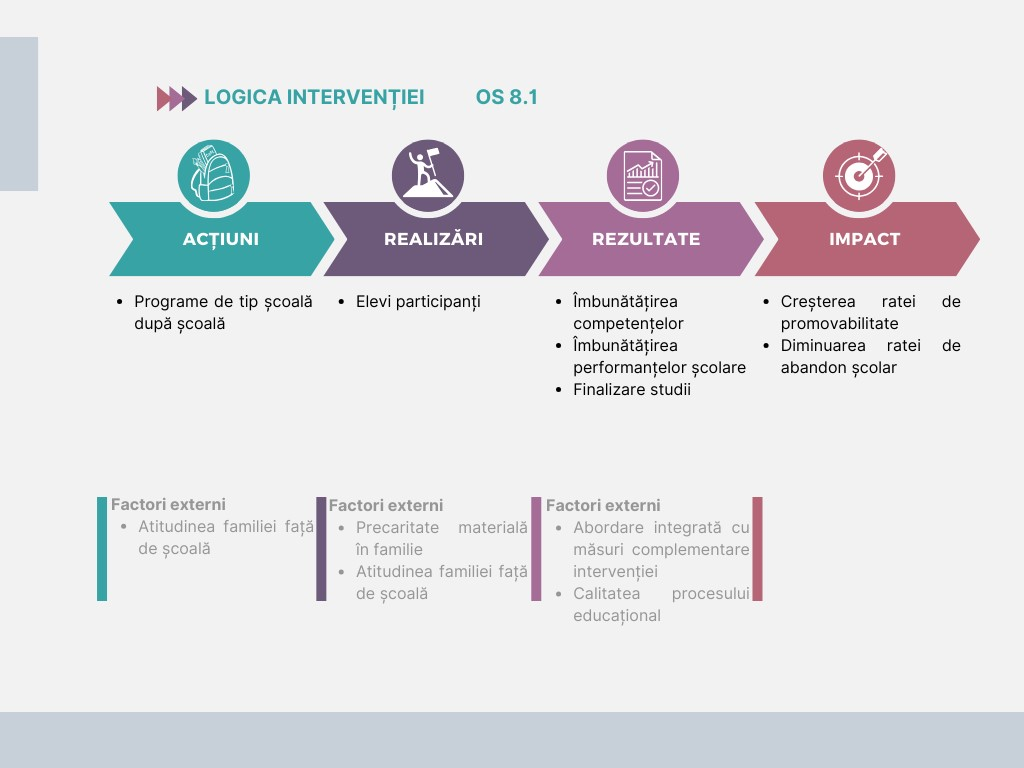 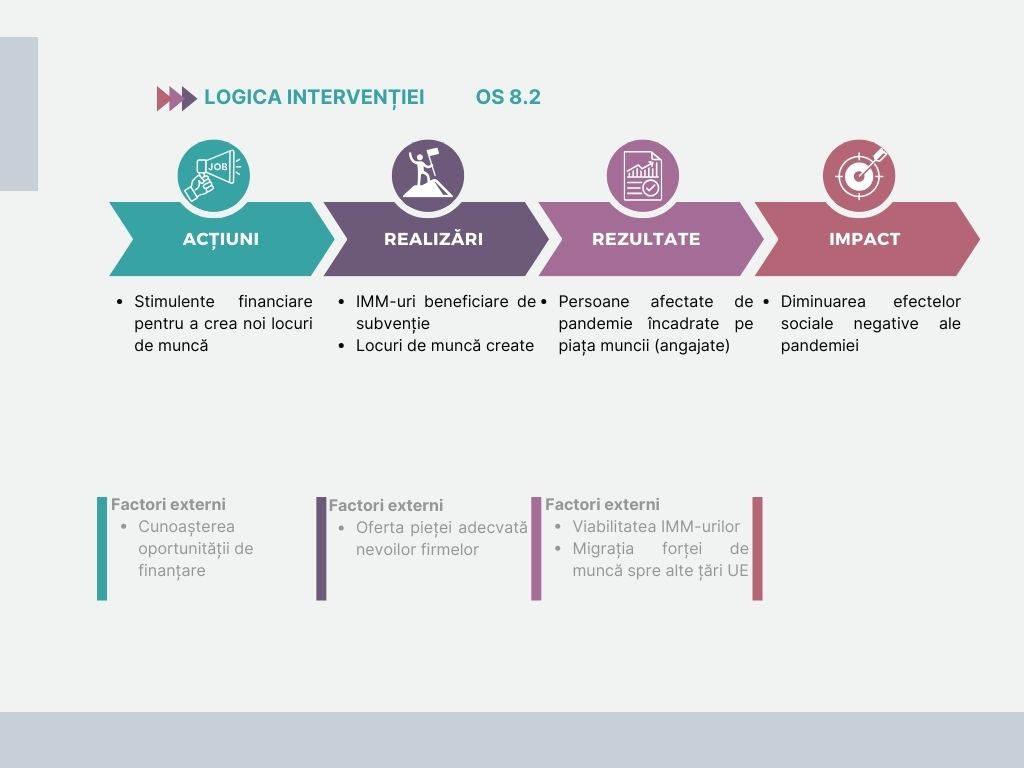 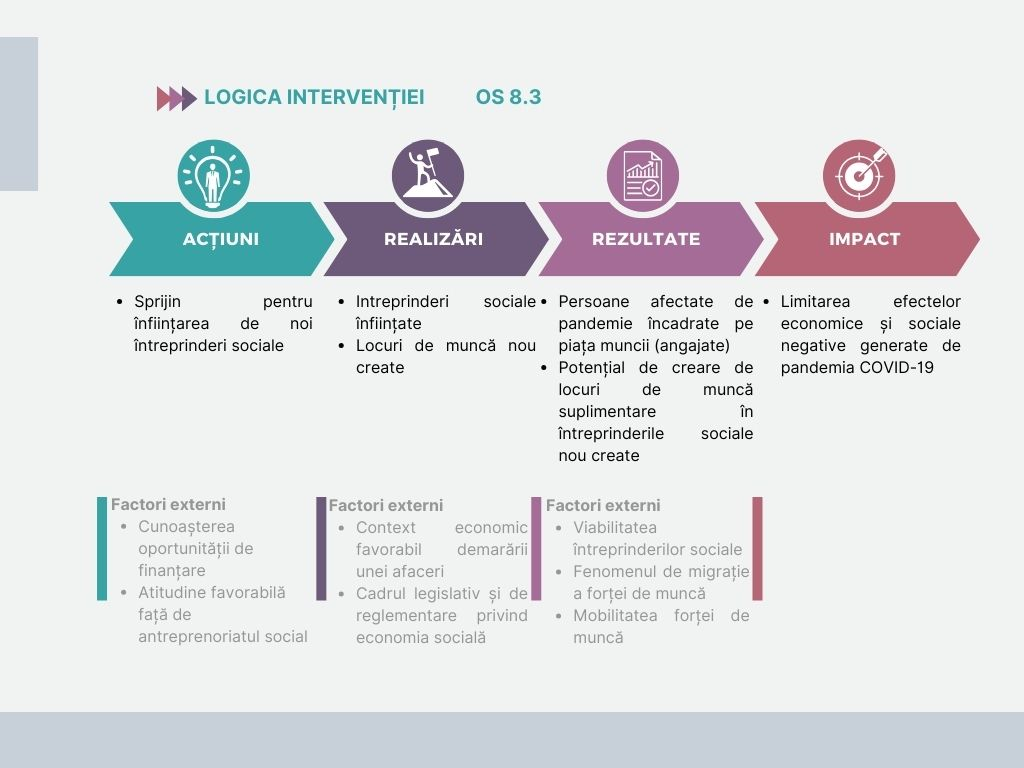 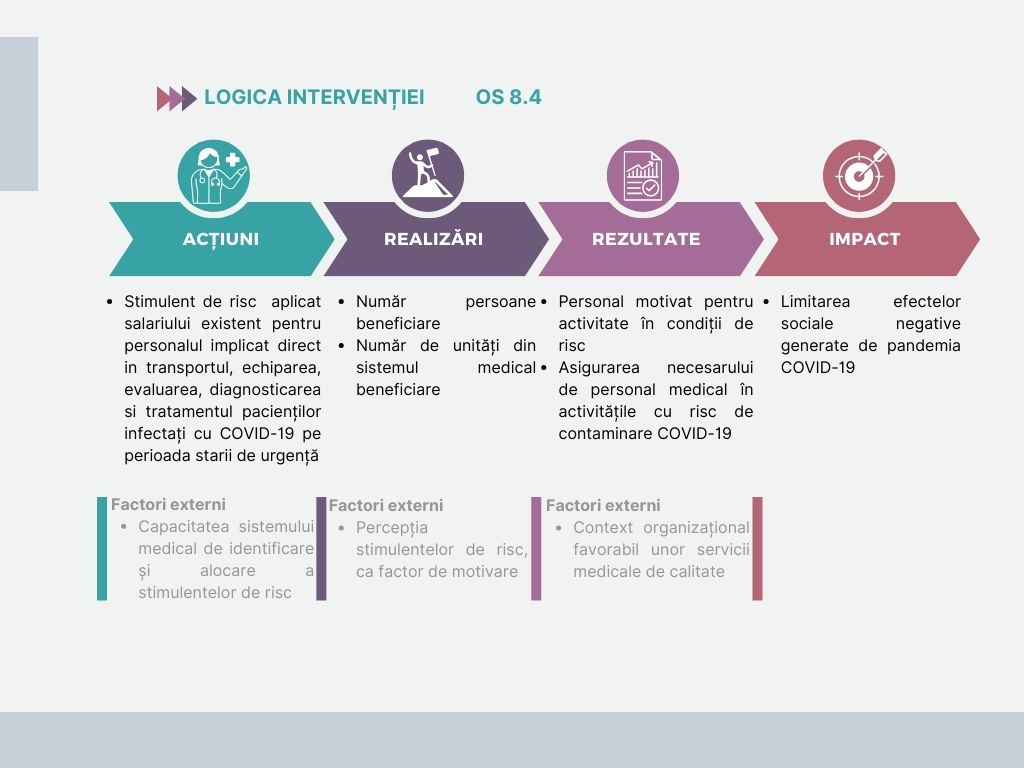 Teoria Schimbării Reconstruită POIM 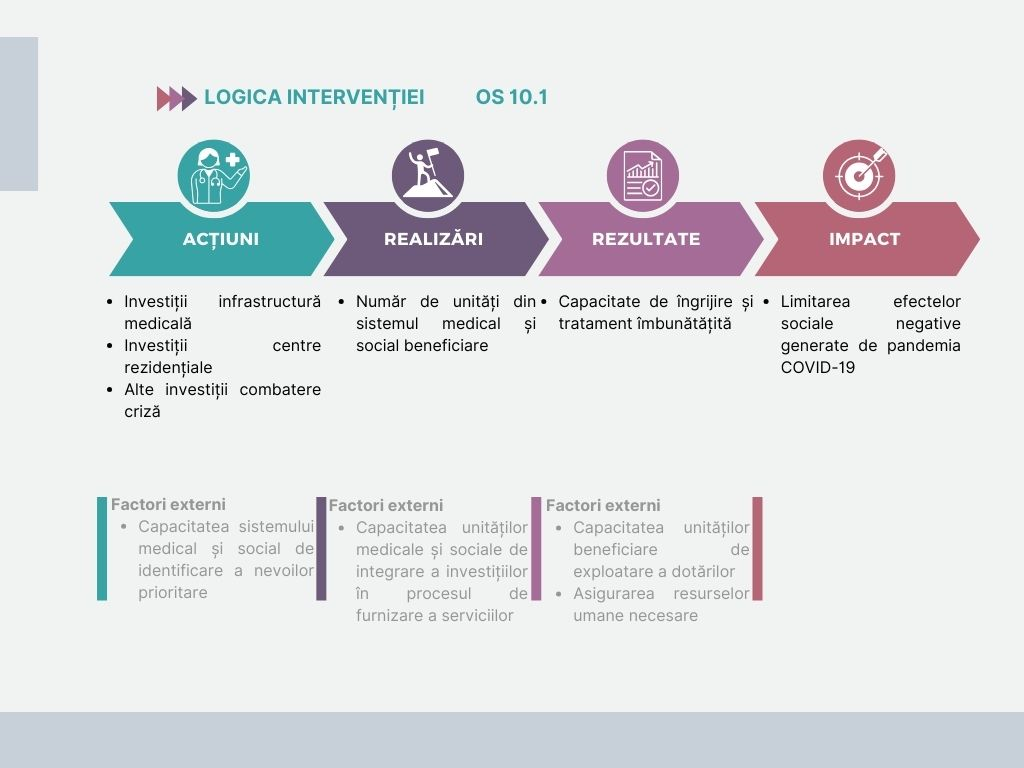 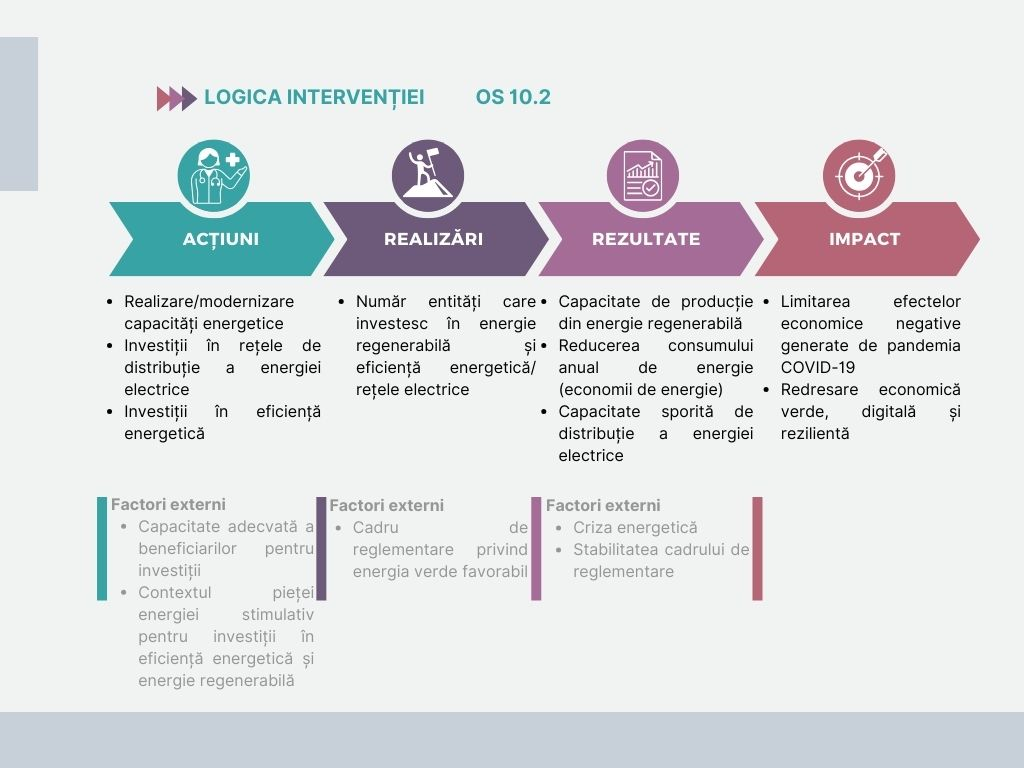 Teoria Schimbării Reconstruită POC 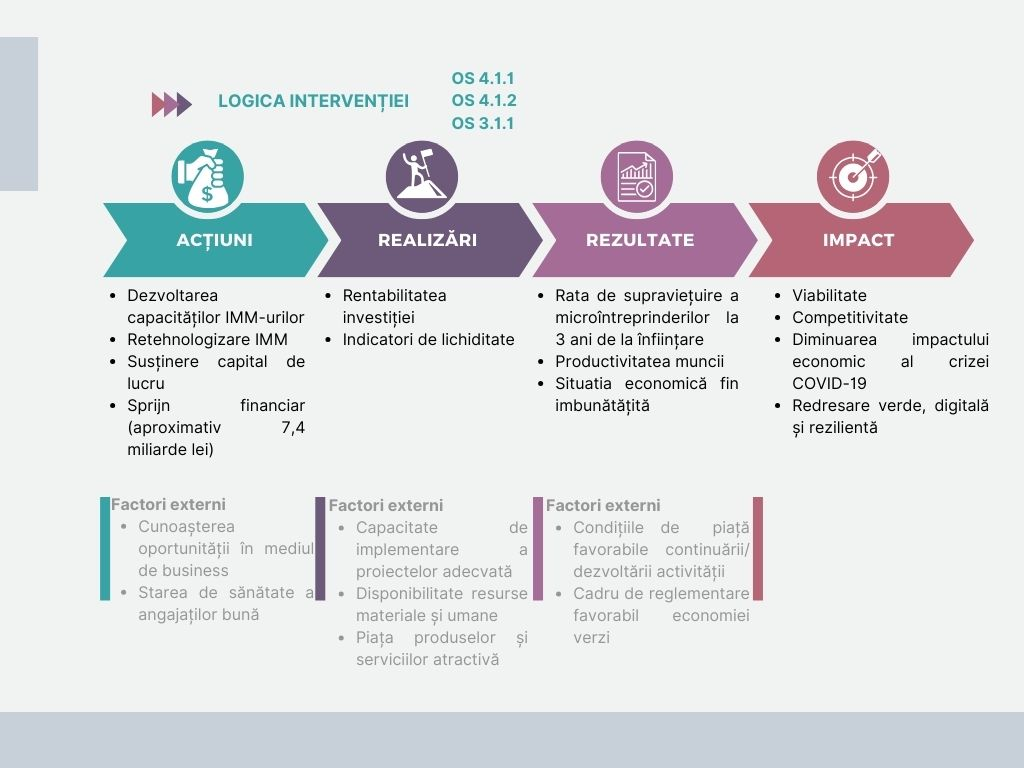 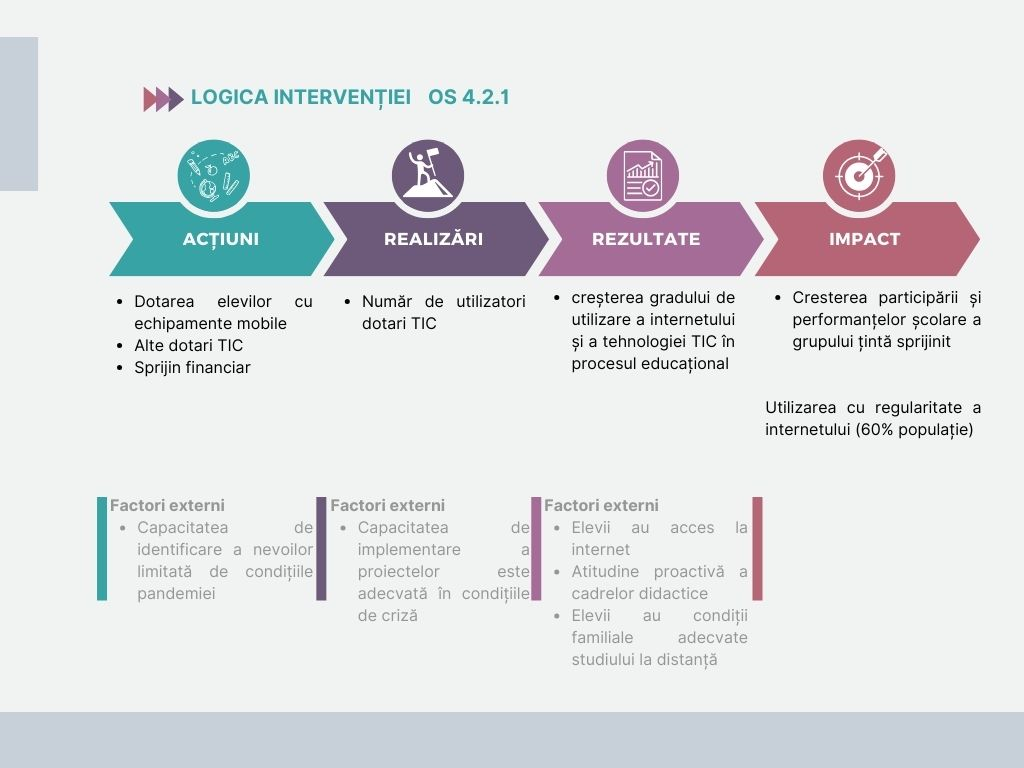 Teoria Schimbării Reconstruită POAD 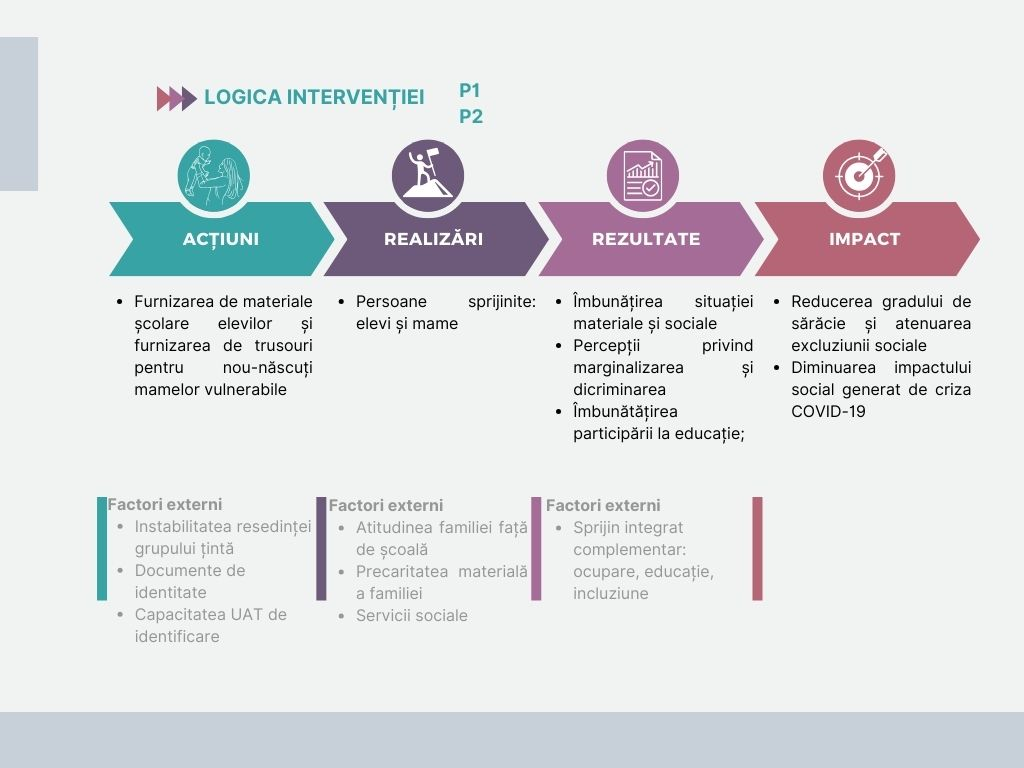 Anexa 3. InterviuriAnexa 3.1. Interviuri POCUMetodologieInterviurile au sprijinit procesul de colectare de informații cu privire la impactul intervențiilor în contextul crizei sanitare percepute la nivel macro de către instituțiile de la nivel central și a mecanismului de finanțare REACT EU. Interviurile sunt un mijloc de colectare esențial care permite în același timp aprofundarea și nuanțarea unor aspecte de interes, clarificarea, dar și întelegerea mai bună (față de mijloacele asincrone) a percepției părților interesate, identificarea unor noi aspecte de interes pentru analiză.Interviurile au vizat culegerea de informații pentru formularea răspunsurilor la întrebările de evaluare. Informațiile obținute prin intermediul interviurilor au fost triangulate cu informațiile obținute din utilizarea tuturor celorlalte instrumente.Interviurile s-au desfășurat față în față sau online (cu participare audio-video), în funcție de disponibilitatea și preferința participanților. Organizațiile/ persoanele care au fost intervievate includ autorităţi și instituţii relevante la nivel central, precum și organizații  beneficiare:Sinteză interviuri Minută interviu AM POCUData: 30.10.2023, orele 14:00, onlineParticipanți:5 reprezentanți AM POCU4 reprezentanți echipa de evaluare Principalele concluzii ale interviului:Logica AP 8, având în vedere mutarea de pe o axă pe alta a intervențiilor REACT-EU, este în linie cu Regulamentul nr. 2021 care modifică Regulamentul nr. 1303 prin care se acordau resurse pentru contracararea efectelor pandemiei, pentru categoriile cele mai afectate, cum ar fi șomerii, elevii pentru personalul online, personalul imiplicat în gestionarea cazurilor COVID. REACT EU a avut 43 de componente.Momentul a fost potrivit pentru aceste finanțări pentru că nu s-au lansat apeluri, ci au fost transferate proiecte de pe axă pe alta. Mecanismul de transfer a fost cel ce a facilitat răspunsul rapid la efectele crizei, acoperind 4 domenii - educație, ocupare, incluziune, sanitar.Toate proiectele sunt bine targetate; au fost identificate în timp foarte scurt. Proiectele au răspuns obiectivului REACT EU și sunt specifice FSE.Realizări și rezultat: în contextul crizei au fost utile intervențiile, la datele colectate până acum; se preconizează că sunt toate șansele să se atingă rezultatele dorite.Capacitatea beneficiarilor: unii au implementat proiecte pentru că au avut scheme prin legislație, altele pentru că aveau deja proiectele scrise/contractate.Apelul 879 – schemele de grant SES – era singurul care răspundea pentru crearea de locuri de muncă din REACT EU.AM POCU lucrează pe zona de conștientizare a fondurilor primite de către beneficiarii finali, au primit recomandare de la CE.Decizia s-a luat la nivel național în funcție de categoriile de persoane vulnerabile: elevii care nu participau la online, persoane fără loc de muncă etc. A fost o consultare/colaborare cu ministerele în cauză, discuții cu CE pentru modificarea programului, au existat fișe de proiect care au fost pre-aprobate în funcție de GT vizat de REACT-EU fiind apeluri necompetitive.Sprijinul a venit la timp. Pentru necompetitive, s-au decontat cheltuielile care întâi s-au plătit de la bugetul de stat. Pentru OS 8.3, s-au creat mecanisme de prioritizate a plăților CR. Au fost simplificate raportările, nemaifiind acele RT-uri intermediare. Verificarea cheltuielilor s-a făcut pe un eșantion din GT cuprins în proiecte.Minută interviu Ministerul Educației (MEN) Data: 27.10.2023, față în fațăParticipanți la interviu: Reprezentanți ai echipei de evaluare Reprezentant al Ministerului Educației (MEN) – managerul de proiect Localizare: Municipiul București, Strada Spiru Haret, nr. 12Principalele aspecte discutate:Proiectul „PROGRAM NAȚIONAL DE ACTIVITĂȚI REMEDIALE PENTRU ELEVI” - POCU/1007/8/1/151628 a fost inițiat ca o reacție la constatările ministerului, inspectoratelor școlare și școlilor cu privire la situația elevilor în timpul perioadei de închidere a școlilor cauzată de pandemie și mutarea cursurilor în online. Proiectul a fost depus și contractat pe OS 6.3 – Reducerea părăsirii timpurii a școlii prin măsuri integrate de prevenire și de asigurare a oportunităților egale pentru elevii aparținând grupurilor vulnerabile, cu accent pe elevii aparținând minorității roma și elevii din mediul rural/comunitățile dezavantajate socio-economic și apoi a fost mutat pe Axa 8 REACT EU.Intervenția REACT EU și finanțările prin AP 8 au fost extrem de benefice și au reprezentat un răspuns necesar și oportun la impactul pandemiei. Adoptarea mecanismului REACT EU a fost apreciată ca fiind esențială în abordarea provocărilor generate de pandemie în domeniul educației. Deși trecerea pe Axa REACT EU presupunea o schimbare și simplificare a procedurilor, inclusiv din perspectiva raportăii și rambursării cheltuielilor, acestea s-au desfășurat în linii generale conform practicilor inițiale, uzuale programului. Cererea de transfer pe Axa REACT EU a fost inițiată în luna martie 2021, la recomandarea MIPE, și a fost aprobată în luna septembrie 2021, după încheierea activităților din august 2021. Deși mutarea de la o axă la alta nu a generat confuzii semnificative, nici nu a simplificat excesiv procesele, dar sprijinul primit din partea OI MEN, care a înțeles perspectivele educaționale și a navigat în conformitate cu regulile, a contribuit la găsirea soluțiilor pentru eventualele dificultăți întâmpinate.Implementarea proiectului Proiectul a fost lansat ca răspuns la constatările privind situația elevilor în timpul închiderii școlilor din cauza pandemiei COVID-19 și mutarea cursurilor în mediul online, respectiv pierderea materiei din programa școlară prin participarea redusă sau totală a elevilor la cursurile online. Mulți elevi erau în situații de corigențe sau avea note insuficiente pentru închiderea situației școlare.Un studiu al Băncii Mondiale a evidențiat o întârziere de peste 1 an școlar și o pierdere de peste 12 luni de școală cauzată de pandemiei.Activitățile de sprijin pentru școli au avut loc în perioada martie-august 2021, în timpul anului școlar. Totuși, contractul a fost semnat în luna mai 2021, iar durata de implementare a proiectului s-a finalizat în luna decembrie 2022. Cu toate acestea, din cauza volumului foarte mare al documentelor solicitate pentru justificarea cheltuielilor și personalul redus/nepregătit în implementarea de proiecte de la nivelul școlilor, cererea de rambursare finală a fost depusă cu întârziere, abia în luna iunie 2023.Grupul țintă al proiectului a constat în final dintr-un număr de peste 180.000 elevi (au fost 168.000 preconizați prin CF).Pentru a implementa acest proiect, ministerul a extins prevederile articolului 58 al Legii educației (inițial se acordau vouchere elevilor din ciclul primar) prin metodologia proiectului, introducând astfel un cost standard pe elev (200 lei/oră/elev), plătiți direct cadrului didactic, condiționat de participarea elevului la 20 de ore de activități remediale lunar. Proiectul a inclus decontarea cheltuielilor din întreaga perioadă de implementare a activităților remediale (martie-august 2021), deși contractul a fost semnat ulterior demarării activităților.Inspectoratele școlare, parte din acest proiect, au selectat 42 de coordonatori județeni și 216 experți județeni pentru a face față cerințelor proiectului și numărului foarte mare de GT, însă au fost remunerați doar aproximativ 4 luni. Ulterior, majoritatea au lucrat neremunerați pentru pregătirea documentelor necesare CR. Experții județeni au fost angajați în funcție de numărul de GT din județe; astfel, județul Iași, cu cel mai amre nnumăr de GT înscris, a avut și cel mai mare nr. de experți (18).Angajarea experților a început în luna mai, au fost aprobați prin notificare conform POCU la sfârșitul lunii iunie și au început activitatea efectivă în iulie, în contextul în care activitatea se termina în august 2021, experții fin remunerați doar 4 luni pe durata activităților remediale, deși mulți dintre ei au lucrat până la depunerea CR (iunie 2023). Pentru personalul din școli implicat în raportare/managementul proiectului nu a existat linie bugetară pentru cheltuieli salariale, ceea ce a generat nemulțumiri. Luna mai 2021 a fost cea mai aglomerată lună din proiect pentru activități, cu cel mai mare număr de GT angrenat. Elevii au manifestat un interes crescut pentru participarea la activitățile remediale, conștienți de deficitul de cunoștințe cauzat de absența de la școală și dificultățile în accesarea platformelor online. Evaluările inspectoratelor au condus la concluzii cu nuanțe contrastante în privința nevoii și relevanței activităților remediale.Există o apreciere pozitivă a importanței intervențiilor/măsurilor remediale, recunoscându-se necesitatea acestora.Dificultăți întâmpinate:Dificultăți semnificative au apărut în gestionarea și validarea instrumentului POCU Form, neadaptat inițial pentru gestionarea unui număr așa mare de grup țintă (școli și elevi), la care s-a adăugat și lipsa competențelor adecvate în IT&C în rândul cadrelor didactice responsabile cu raportările din școlile implicate în proiect.Birocrația și cerințele specifice ale programului POCU au crescut gradul de complexitate în implementarea proiectului, generând sarcini administrative nerecompensate financiar, mai ales în rândul personalului din școli care a pregătit documentele necesare justificării cheltuielilor.Bugetul proiectului nu a inclus cheltuieli indirecte necesare pentru sprijinirea activităților, cum ar fi consumabilele sau utilitățile pentru școlile implicate,  iar responsabilitățile administrative au revenit în principal învățătorilor și secretarelor ce nu au experiență în procedurile aferente implementării de proiecte din fonduri europene.A fost nevoie de resurse și personal suplimentar, dar care nu a fost neremunerat suficient raportat la perioada lucrată efectiv. Numărul mare de membri ai grupului țintă și perioada scurtă de implementare au generat nevoia de resurse și personal suplimentar, generând un volum foarte mare de comunicare și documente necesare raportării.Au fost realizate plăți cu întârziere către cadrele didactice. Problemele legate de transmiterea documentelor de validare a activităților remediale, unde menționarea ID-ului proiectului a fost o cerință provocatoare, dat fiind că elevii nu erau întotdeauna atenți la acest detaliu.Lansarea activității înainte de semnarea oficială a contractului de finanțare a generat un volum de muncă suplimentar pentru modificarea hârtiilor deja pregătite.Durata inițială a proiectului a fost foarte mică comparativ cu complexitatea raportărilor și dimensiunea GT, fiind nevoie de prelungirea proiectului.Complementaritatea dintre diferite programe de finanțare	A fost menționat proiectul ROSE (Proiectul privind învățământul secundar/ Romanian Secondary Education Project) finanțat de Banca Mondială, care își propune să contribuie la reducerea abandonului în învățământul secundar și terțiar  și la  creșterea ratei de promovare a examenului de bacalaureat, vizând elevii cu rezultate scăzute sau cei expuși riscului de abandon școlar din cadrul liceelor.Implementează cu succes activități remediale, sprijin suplimentar, ore suplimentare și activități extracurriculare.Prin proiect oferă servicii de consiliere psihologică, coaching și dezvoltare personală.Activitățile desfășurate au avut un impact semnificativ, contribuind la motivarea elevilor și la îmbunătățirea rezultatelor școlare.Proiectul ROSE oferă flexibilitate și abordează o gamă mai largă de elevi, nu doar cei cu performanțe slabe sau cu risc crescut de abandon școlar.Adițional, proiectul ROSE include și o componentă de grant pentru dotarea și renovarea liceelor, spre deosebire de proiectul POCU.Modelul proiectului ROSE a fost adoptat în cadrul programului PNRAS.Se menționează o diferență semnificativă: în ROSE, erau facilități pentru a contracta o firmă de consultanță și consultanți individuali, inclusiv un monitor și un mentor pentru gestionarea activităților financiare și didactice, care ar fi util să se regăsească și în proiectele de tip POCU pentru școli.În cadrul programului PNRAS, această componentă specifică nu este inclusă, indicând o diferență în structura proiectului și resursele alocate.Recomandări și lecții învățateDesfășurarea activităților remediale a evidențiat că învățământul online nu poate înlocui pe deplin interacțiunea directă cu profesorii, feedback-ul imediat fiind important pentru progresul elevilor.Găsirea unui echilibru între nevoile reale ale elevilor și cerințele administrative pentru a asigura eficiență și relevanță maximă a intervențiilor educaționale;Resursele digitale s-au dovedit importante în procesul de digitalizare a școlilor, dar interacțiunea directă cu profesorii rămâne esențială.Schimbarea mentalității autorităților;Simplificarea și flexibilizarea raportărilor și procedurilor specifice POCU, inclusiv în verificări și eșantionare;Adaptarea instrumentului POCU Form pentru a gestiona eficient un grup țintă cu un număr mare de beneficiari, depășind 180.000 de persoane.Crearea de unități dedicate, cel puțin la nivel de inspectorat, pentru a sprijini școlile în elaborarea și implementarea proiectelor cu finanțare europeană, oferind expertiză și asistență necesară atât la accesare de finanțare, cât și la implementare;Asigurarea de formare pentru de personalul din școli și inspectorate cu privire la managementul de proiect;Posibilitatea de angaja expertiză externă în cadrul proiectelor (eligibilitatea cheltuielilor de consultanță);Includerea de linii bugetare pentru personalul care asigură managementul în toate proiectele destinate sistemului educațional.Alocarea unui buget pentru cheltuieli indirecte;Includere de activități de consiliere și formare în completarea celor remediale;Efectuarea de teste de evaluare periodică a nivelului elevilor.PNRAS nu include liceele și ar fi util să se includă deoarece sunt pușine intervenții pentru această categorie de unități de învățamînt.Minută interviu ANOFM Data: 24.10.2023, telefonicParticipanți: 1 Reprezentant ANOFM1 Reprezentant echipa de evaluarePrincipalele aspecte discutate:Discuțiile au vizat intervențiile REACU-EU POCU OS 8.2 și „PROACCES 3 – Stimularea mobilității și subvenționarea locurilor de muncă pentru șomeri“ POCU/1008/8/2/142803-(POCU/888/3/13/142803), Contract 12812/10.12.2020, finanțat din acest tip de intervenții și implementat de ANOFM.Implementarea proiectului Experiența anterioară a beneficiarului în pregătirea și implementarea unor proiecte/scheme similare la nivel național a fost esențială pentru succesul acestui proiect. Având în vedere dimensiunea grupului țintă și aria de acoperire a proiectului echipa de management și implementare a fost bine dimensionată.  În luna mai 2022, OS 3.13 (OS compozit 3.1&3.2&3.3) inițial a devenit OS 8.2, proiectul înscriindu-se de pe AP 3 pe AP 8 – REACT-EU, numărul Apelului vechi 888 devenind Apel nou 1008 (POCU/1008/8/2/142803).Ca urmare a acestei treceri au survenit o serie de modificări la nivel de cerere de finanțare, aceastea constând în: Modificarea valoarea totală a bugetului proiectului – prin REACT-EU a primit o finanţare nerambursabilă în sumă maximă de aprox. 450 mil. lei, echivalentă cu 100% din valoarea totală eligibilă aprobată.Înlocuirea vechilor indicatoi specifici OS 3.13 cu noii indicatori specifici OS 8.2 Toate chetuielile proiectului s-au decontat integral din intrevenția REACT-EU: cheltuieli retrospective  cu primele și subvențiile  acordate în perioada 01.06.2020 - 10.12.2020;cheltuieli cu subvenţiile acordate în perioada de implementare a proiectului 11.12.2020 - 10.06.2023.Toate materiele de promovare au fost modificate prin referire la noua linie de finanțare.Alte modificări nu au fiost necesare, prouiectul fiind implementat ca orice alt proiect finanțat din POCU.Proiectul răspunde priorităților de politică publică ale Ministerului Muncii, respectiv reducerea șomajului și facilitarea integrării șomerilor pe piața muncii. Prin intermediul proiectului sunt acordare măsuri active de sprijin destinate angajaților și angajatorilor în contextul situației epidemiologice determinate de raspândirea coronavirusului SARS-CoV-2. Categoriile de șomeri vizate – șomeri înregistrați la Serviciul Public de Ocupare, respectiv: șomeri din categoria non-NEET cu vârsta peste 29 de ani și șomeri cu vârsta de peste 50 de ani Proiectul a avut acoperire națională, inclusiv a vizat mediul rural. Proiectul a venit în sprijinul persoanelor care și-au pierdut locul de muncă din cauza pandemiei,  mai ales cele din categoriile cu risc scăzut de angajabilitate (șomeri tineri non-NEETs sub 29 de ani, șomeri 50+). Pentru a contracara efectele negative ale pandemiei au fost luate măsuri de sprijin pentru angajați și angajatori sub forma de stimulete financiare. Implementarea prouiectului a decurs bine. Perioada de implementare a fost prelungită cu 6 luni. Indicatorii propuți au realizați și chiar depășiți. Principalii factori care au contribui la succesul proiectului:Experiența anterioară a beneficiarului de a gestiona scheme naționale simiale finanțate din fonduri nerambursabile, fonduri publice etc.Posibilitatea utilizării bazele de date proprii.Relaționarea bună cu angajatorii implicați în schema de stimularea a mobilității și subvenționarii locurilor de muncă pentru șomeri. Dimensionarea adecvată a echipei de experți pentru implementarea proiectului (interni, externi) – la nivel central și la nivel județean.Colaborarea cu AM/OI a fost bună pe toata durata implementării proiectului. Din punct de vedere al beneficiarului – sprijinul REACT-EU a venit la timp, având beneficii pe termen lungn pentru categoriile de grup țintă vizate (au fost angajați pe perioadă nedeterminată, ceea ce este un mare plus pentru persoanele provenind din categoriile șomeri tineri non-NEETs sub 29 de ani, șomeri 50+.Dificultăți întâmpinate:Ca factor negativ a fost menționat POCU Form – greu de gestionat în situația unui GT de dimensiuni mari, lipsa unei infrastructuri IT la nivelul beneficiarului a îngreunat mult completarea și validarea formularelor de GT.Complementaritatea dintre diferite programe de finanțareANOFM a implementat și implementează și alte scheme naționale pentru șomeri și persoane inactive. Recomandări și lecții învățateNevoia de a susține angajații și angajatorii se menține ridicată. Măsurile de sprijin pentru diverse categorii de șomeri sunt necesare în continuare - actualmente ANOFM implementează și alte scheme similare (de ex. PROACCES 4 – finanțat din POCU OS 3.13).Minută interviuri Administratori de Grant Participanți: 2 Administratori de grant (Universitatea Politehnică Timișoara, Asociația "Mâini Întinse")1 Reprezentant echipa de evaluareSinteza principalele aspecte discutate cu administratorii de grant:POCU OS 4.16 vs REACT-EU POCU OS 8.3Proiectele erau deja în plină perioadă de implementare când s-a produs modificarea tipului de sprijin, de la POCU OS 4.16 la REACT-EU POCU OS 8.3. Rezultatele obținute până în prezent nu au fost influențate de tipul intervenției. Prin intermediul proiectelor POCU REACT-EU OS 8.3 au fost înființate întreprinderi sociale în mediul rural și au fost create locuri de pentru persoanele vulnerabile greu angajabile din regiunile de implementare a proiectelor și a tinerilor NEETs. POCU REACT a avut o contribuție mare în dezvoltarea antreprenoriatului social rural, crearea de noi locuri de muncă pentru persoane greu angajabile și automat și susținerea economică a localităților rurale din regiunile vizate. Totuși administratorii de grant nu percep o contribuție majoră a sprijinului REACT-EU la combaterea și contracararea efectelor pandemiei. Există un număr mic de proiecte finanțate – numai 11 proiecte finanțate din POCU REACT-EU OS 8.3, ceea ce este totuși puțin raportat la efectele pandemiei la nivel socio-economic. Efectele crizei pe piața muncii s-au resimțit foarte puternic în 2020, dar se resimt chiar și după ce criza pandemică s-a încheiat. Administratorii de grant consideră sprijinul oportun și la timp.Administratorii de grant percep beneficiile REACT-EU mai mult prin prisma simplificării modului de raportare, și a decontării subvențiilor sau a faptulului că spijinul financiar este 100% suportat din FSE. Implementarea proiectelor Administratorii de grant au perceput unele simplificări în implementarea proiectelor. Pentru a reduce timpii procedura de decontare a subvențiilor a fost simplificată - s-au redus din documentele solicitate de către OIR, astfel că nu au mai fost solicitate documentele financiare ale întreprinderilor sociale (acestea fiind verificate doar de administratorii de grant), iar verificarea de către OIR a acestor documente urmând a se face abia la finalul implementării Planului de afacere. Acest lucru s-a întâmplat în cazul celei de a II-a tranșe, unde s-a pus mai mult accent pe obiectivele îndeplinite prin implementarea PA de către beneficiari și mai puțin pe documentele financiare.Suportul din partea OIR - un real sprijin în implementarea cu succes a activităților proiectelor în cele mai multe cazuri. Administratorii de grant au primit sprijin din partea ofițerilor OIR ori de câte ori acesta a fost solicitat.Sprijinul REACT-EU a venit la pachet cu o serie de neplăceri pentru beneficiari, ca de exemplu actualizarea materialelor promoționale, a site-urilor create în cadrul proiectelor și a tuturor elementelor ce țin de identitatea vizuală a acestora. Nu au resimțit o schimbare majoră în cazul implementării activităților, a obținerii rezultatelor sau a modului de raportare. Implementarea proiectului s-a realizat în continuare așa cum s-a făcut încă de la început.Completarea POCUForm – dificilă, mai ales în contextul actualizării indicatorilor ca urmare a trecerii proiectului de la OS 4.16 la OS 8.3. Afacerile nou create prin aceste proiecte (OS 8.3) sunt benefice pentru comunitate, dar sunt și greu de implementat în același timp, având în vedere lipsa de interes a autorităților de a acorda sprijin și facilități antreprenorilor sociali. Comparativ cu entitățile obișnuite, cele de economie socială vin la pachet cu multe sarcini în plus și din acest motiv multe întreprinderi sociale nu vor putea să supraviețuiască în piață mult timp. Supraviețuirea acestor entități nou înființate în contextul socio-economic actual este dificilă. Din punct de vedere a intervenției POCU REACT-EU de a contracara efectele crizei pandemice prin susținerea antreprenoriatului rural în zonele mai puțin dezvoltate, este un lucru bun, dar cu pachetul de obligații adus pune într-o mare dificultate sustenabilitatea și administratorii de grant se întreabă dacă și câte întrepinderi sociale vor rămâne active după finalizarea sustenabilității, perioada minimă obligatorie de a-și menține atestatul social și numărul minim de angajați asumat prin Planul de afaceri. Pentru multe întreprinderi sociale nou înființate va fi foarte greu să mențină toate locurile de muncă asumate prin Planurile de afaceri.Obligativitatea contribuției proprii, ca o responsabilitate financiară pentru beneficiari, vine ca o corvoadă financiară în plus pentru tinerii antreprenori, ce limitează accesul la finanțare a multor doritori care nu au de unde să acopere procentul de minim 10% din valoarea Planului de afaceri, mai ales că grupul țintă este din mediul rural. De asemenea și faptul că nu s-a permis ca bugetul de salarii să depășească 10% din bugetul total al Planului de afaceri, având în vedere direcția apelului, aceea de combatere a efectelor create de pandemie prin sprijinirea întreprinderilor sociale nou înființate în vederea angajării de persoane vulnerabile în căutarea unui loc de muncă sau în risc de pierdere a locului de muncă. Bugetul de salarii ar fi trebuit mărit odată cu transferul apelului pe REACT-EU. Această obligativitate poate veni la pachet cu un avantaj, acela de a încuraja antreprenorii să obțină venituri pentru a asigura salariile angajaților, dar și cu dezavantaje în sensul că este greu pentru o entitate de economie socială, afaltă la început să poată să susțină salarii pentru un număr mare de angajați (așa cum a impus Ghidul Solicitantului), mai ales cu modificările codului fiscal privind creșterea taxelor către bugetul de stat pentru cei angajați part-time.ConcluziiIntenția de a sprijini antreprenoriatul social în mediul a fost bună, însă vulnerabilitatea supraviețuirii întreprinderilor sociale după perioada de sustenabilitate fac ca menținerea locurilor de muncă nou create să nu fie posibilă. În acest context impactulu sprijinului REACT-EU este limitat, resimțit pe termen scurt, respectiv pe durata implementării proiectelor. Există proiecte care nu au reușit să își atingă indicatorii propuși. Astfel numărul de întreprinderi sociale și implict numărul de locuri de muncă nu s-a realizat așa cum a fost inițial planificat în cererea de finanțare.Condițiile impuse de Ghidul Solicitantului au fost destul de dificile, punând antreprenorii sociali în dificultate. Dezvoltarea unor afaceri, mai ales sociale în mediul rural, în contextul socio-economic actual  comportă un risc extrem de crescut. Schema de finanțare trebuia mult mai bine adaptată contextului și tipului de antreprenoriat – antreprenoriat social în mediul rural.Pe lângă sprijinul pentru înființarea de întreprinderi sociale, era binevenit și sprijin pentru dezvoltarea celor existente, mai ales că și acestea se confruntă cu dificultăți. Minută interviu Ministerul Sănătății Data: 10.11.2023, Google MeetParticipanți: 1 Reprezentant Ministerul Sănătății3 Reprezentanți echipa de evaluareProiect “Masuri de stimulare a personalului din domeniul sănătății aflat in prima linie de lupta cu noul coronavirus” (Cod SMIS 148361)În cadrul discuției, reprezentantul Beneficiarului a punctat următoarele:Proiectul în cadrul POCU-AP8 s-a concentrat pe sprijinirea ameliorării efectelor provocate de criză în contextul pandemiei de COVID-19 și al consecințelor sale sociale. Programul a prevăzut masuri de realocare financiară a stimulentelor de risc acordate personalului din domeniul sănătății care a desfășurat activități specializate în furnizarea de servicii medicale și auxiliare pacienților diagnosticați sau suspecți de COVID-19.OUG 43-2020 a definit grupa de beneficiari, precum și numărul de stimulente alocate. Fondurile au fost achitate din bugetul de stat de către Ministerul Sănătății și Ministerul Fondurilor, iar recuperarea s-a realizat prin depunerea unei singure cereri de finanțare.Conform planificării, proiectul trebuia încheiat până la 31 iulie 2022, însă grupul țintă a fost extrem de extins, cuprinzând 19,000 de beneficiari, ceea ce a complicat gestionarea. În cadrul proiectului, s-au emis adrese către unitățile subordonate pentru colectarea datelor referitoare la personalul care a beneficiat de stimulentul de risc. În paralel cu aceasta, au fost implementate numeroase acțiuni pentru centralizarea documentelor justificative. În urma deciziei conducerii, s-a optat pentru colectarea acestor documente, generând un volum foarte mare de informații. A fost necesară crearea unei baze de date pentru gestionarea eficientă a acestor documente. Au apărut probleme în procesul de încărcare a documentelor în platformă, datorită numărului mare de entități implicate, ceea ce a adăugat complexitate și dificultate în desfășurarea activităților. Prin urmare a fost modificata durata si intervalul de implementare a activității prin prelungirea proiectului cu 6 luni fără a afecta scopul și obiectivele proiectului sau valoarea totală a proiectului, respectiv intre data 01.07.2021 si data 31.07.2022, la care se adaugă si perioada de desfășurare a activităților proiectului înainte de semnarea Contractului de Finanțare, conform regulilor de eligibilitate a cheltuielilor.Au existat dificultăți în gestionarea formularelor POCU, generând inconveniențe în procesul de raportare. Validarea informațiilor a întâmpinat obstacole, iar lucrul cu fișiere Excel s-a dovedit dificil, mai ales având în vedere dimensiunea grupului țintă de 19,000 de persoane. Procesul de transfer al datelor a necesitat acces la POCU Form PIGD, iar volumul mare de date a complicat acest transfer. La început, cererea de documente justificative a inclus și pontajele, însă unele dintre acestea erau scrise manual sau depozitate în arhive, ceea ce a adăugat dificultate procesului. Principala nemulțumire a fost generată de volumul mare de documente. Proiectul, deși simplu în esență, a generat un consum semnificativ de energie din cauza numărului mare de beneficiari implicați. Se sugerează o îmbunătățire a documentelor justificative, reducând numărul de copii necesare și facilitând crearea unei baze de date, mai ales în contextul unui grup țintă mare. Aceasta ar putea reduce consumul de resurse umane la nivelul ministerului și al unităților medicale.Suplimentar s-a efectuat transferul proiectului către Axa 8 REACT – UE. Pentru a facilita această tranziție, au fost semnate două acte adiționale, unul pentru prelungirea duratei și celălalt pentru mutarea proiectului pe o altă axă de finanțare. Schimbarea regulilor în timpul implementării poate genera confuzie și poate afecta derularea proiectelor.Implicarea personalului TESA în proces a generat nemulțumiri, mai ales în ceea ce privește remunerația. Aceștia au resimțit insuficiența compensațiilor pentru eforturile depuse. Personalul TESA, expus la riscul COVID, nu a beneficiat de remunerație corespunzătoare pentru această expunere. Echipa proiectului a beneficiat de compensații salariale din proiect doar pentru o perioadă de 4 luni, generând o perioadă semnificativă fără remunerare pentru membrii echipei. Din cauza dimensiunilor mari ale proiectului, termenul de implementare de 4 luni s-a dovedit a fi nefezabil pentru a face față volumului de muncă implicat, ceea ce indică necesitatea unei analize detaliate a modului în care proiectul este gestionat și finanțat, precum și a condițiilor de lucru ale personalului implicate. Este posibil să fie necesare ajustări și soluții pentru a îmbunătăți eficiența și satisfacția echipei de proiect.Un alt aspect semnificativ este legat de modalitatea în care unii beneficiari au primit stimulentul, în acest caz, prin intermediul casieriei. S-a decis să nu fie incluse cererile lor în estimare,  principala motivare a fost că beneficiarii nu au specificat clar sursa de unde au primit această stimulare, ceea ce ar fi putut genera discuții cu privire la estimări nerealiste și lipsa clarității în privința provenienței acestora. Pentru a preveni extrapolarea erorilor asupra întregului eșantion, s-a hotărât să nu se includă aceste estimări în rapoartele finale. Această decizie a fost luată pentru a menține integritatea și acuratețea datelor raportate în cadrul proiectului. Se sugerează evaluarea și optimizarea programelor de finanțare existente. Acest proces ar putea implica consultarea cu beneficiarii și adaptarea regulilor în funcție de lecțiile învățate din proiectele anterioare.Cererea de rambursare a fost depusă în luna noiembrie 2022, iar suma totală primită a fost de 819,902,445 lei  cu o ajustare negativă de aproximativ 20 de milioane. Toate cheltuielile au fost decontate la rata de 100% din numărul total de persoane implicate. Cheltuielile neeligibile au fost suportate de stat și nu au fost returnate de beneficiari.Feedback-ul de la personalul medical pare să fie pozitiv, beneficiarii exprimându-și mulțumirea, ceea ce indică că proiectul a fost perceput ca un ajutor de către beneficiari. Totuși, stimulentele au fost finanțate din bugetul de stat, inclusiv uneori cu câte 3 plăți pe lună, respectiv dacă fost acordate 3 stimulente, dar decontate doar 1, ar putea fi necesar să se analizeze dacă acest lucru a fost suficient pentru a satisface nevoile personalului medical în contextul prelungirii situației pandemice.Conform beneficiarului, programul adus un beneficiu semnificativ, indiferent de dificultățile întâmpinate. Totuși, se exprimă nevoia unei sincronizări mai bune a regulilor în cadrul proiectelor. Recomandarea ar fi să existe o mai mare stabilitate și claritate în regulile proiectelor. În general, recomandările se axează pe obținerea unei mai mari eficiențe în implementare, pe claritatea și stabilitatea regulilor proiectelor, precum și pe reducerea consumului de resurse umane prin îmbunătățirea documentelor și proceselor implicate. Este important să se ia în considerare aceste feedback-uri pentru a îmbunătăți viitoarele proiecte și programe de finanțare.Necesitățile și preferințele exprimate de către beneficiar privind tipurile de finanțări destinate personalului medical și entităților medicale au fost:Dezvoltarea unui program de stimulente financiare pentru personalul TESA din cadrul spitalului.Obținerea de finanțare pentru modernizarea infrastructurii medicale și extinderea serviciilor în comunitățile mai puțin accesibile, cum ar fi, achiziționarea de echipament de ecograf performant pentru utilizare în locații îndepărtate. Aceasta ar putea îmbunătăți accesul la servicii medicale de diagnostic în comunitățile rurale sau izolate.Explorarea posibilităților de parteneriate cu organizații finanțatoare pentru a obține sprijin financiar și tehnologic în implementarea proiectelor medicale descentralizate.Dezvoltarea unui proiect cuprinzător de modernizare a facilităților medicale, incluzând achiziționarea de echipamente medicale avansate și îmbunătățirea capacităților existente.Integrarea unor programe de formare pentru personalul medical în utilizarea noilor tehnologii și echipamente medicale.Conform beneficiarului, este important să se construiască parteneriate solide cu autoritățile locale, organizații non-guvernamentale și posibili parteneri pentru a spori șansele de obținere a finanțării necesare și a asigura succesul proiectelor. Propunerile de proiect trebuie să fie bine elaborate, evidențiind impactul pozitiv asupra serviciilor medicale și beneficiilor pentru comunități.Minută interviu Casa Națională de Asigurări de Sănătate Data: 26.10.2023, Google MeetParticipanți:Reprezentant al Casei Naționale de Asigurări de Sănătate (CNAS)Reprezentanți ai echipei de proiectPrincipalele aspecte discutate:Proiectul a constat în decontarea/recuperarea cheltuielilor cu stimulente de risc acordate personalului medical în anul 2020, în timpul stării de urgență, implicat în gestionarea cazurilor de pacienți infectați cu COVID. Prin OUG 43/2020, personalul eligibil a fost extins la personalul care gestiona cazuri susăecte de COVID și medici de familie.În proiect au fost implicate unitățile publice și private care aveau contracte cu CNAS.Inițial proiectul a fost finanțat din AP4 și apoi a trecut pe AP8 (aug. 2022). Mutarea a fost benefică pentru că s-au decontat cheltuielile 100%, inclusiv celel salariale.Proiectele CNAS au fost scrise foarte repede și nu au fost corect și complet prevăzute toate aspectele. Au avut multe prelungiri, proiectul a fost gândit pentru 7 luni, un termen nerealist, având în vederea GT mare și amploarea raportării. Proiectul a fost prelungit de mai multe ori – 3 luni, 6 luni, ultima prelungire nu a mai fost acceptată de OIR, deși se mai putea. Formularele / POCU Form nu a fost gândit pentru retroactivitate (formularele nu se validau). Au fost schimbați 3 ofițeri de proiect, prima a fost solicitată de beneficiar – nu a existat o bună comunicare, răspundea greu, nu avea soluții, lipsă feedback, deși proiectul avansa. Birocrație a fost apreciată ca fiind excesivă. A durat foarte mult până s-a înțeles problema, au avut sprijin de la AM, dar formularele așa erau gândite.  Validarea s-a realizat manual.Au întâmpinat probleme în completarea POCU Form deoarece exista condiționarea pentru un anumit pachet de Office, iar 70% dintre unități aveau soft-uri vechi, nu aveau bani pentru a cumpăra licențe.Unitățile sanitare nu au înțeles ce se face prin proiect, deși CNAS a transmis instrucțiuni clare pentru completarea documentelor justificative și lista personaelor de contact. Astfel căpS-a apreciat că proiecctul a adus efecte pozitive.Justificarea stimulentului primit după 2 ani de la primirea subvenției nu a fost bine primit de către unii medici. Personalul TESA nu a primit bani, dar au fost nevoiți să pregătească documentele justificative.Partea de resurse umane a proiectului nu a fost bine dimensionată; dacă ar fi să o ia de la început ar face altfel – ar prevedea câte 1 om de la fiecare unitate spitalicească. O echipă de 5 experți implementare la volumul mare de documente este foarte puțin. S-a mprit târziu echipa, însă nu s-au încadrat complet cu salariile în bugetul proiectului.A fost o greșeală legislativă cu acordarea a 2 stimulente de rtisc, s-a remediat ulterior, însă a impactat implementarea. În general, nu s-a înțeles modalitatea și condițiile de eligibilitate de acordare a stimulentului din cauza neclarităților legislative.Au existat situația în care s-au tăiat unele stimulente de la decontare deoarece nu s-au putu corela bazele de date, iar unele persoane lucrau în mai multe unități sanitare, astfel că au primit mai multe stimulente, câte una de la fiecare unitate. Acele cheltuieli au fost recuperate.Comunicare cu OIR și AM a fost bună, au semnalat erorile și s-au făcut corecturi.Justificare plății stimulentelor a fost dificilă deoarece, de exemplu în cazul medicilor de familie, legea le permite să plătească impozitul în 2 ani, deci dificil de demonstrat plata impozitelor la momentul solicitat prin instrucțiuni.Au avut situații când cărțile de identitate erau expirate, ceea ce a impactat completarea POCUform.Este nevoie de formulare simplificate care să funcționeze pe orice tehnologie.OUG din mai 2023 (aprox. 70% erau verificate, nu aveau toate datele colectate, au apărut tot felul de erori – schimbare unitate medicală, modificare adresă de mail, deces etc).Ghid interviu Ghidurile de interviu au fost dezvoltate și adaptate pentru fiecare context (pentru nivel central, regional). Întrebările au fost atât deschise, cât și închise, pentru a valorifica informațiile deținute de organizațiile/ instituțiile intervievate.Acestea au avut o durată de aproximativ o oră.Introducerea a fost făcută de către expertul evaluator. S-au furnizat detalii cu privire la exercițiul de evaluare, scopul întâlnirii, așteptările în urma întâlnirii:Acest interviu este organizat în cadrul proiectului „Servicii de evaluare a resurselor REACT-EU în România”, contract nr. 143531/29.08.2023Beneficiarul acestui contract este Ministerul Investițiilor și Proiectelor Europene iar raportul de evaluare este realizat cu sprijinul Asocierii S.C. CIVITTA STRATEGY & CONSULTING S.A. și S.C. LIDEEA Development Actions SRL.În cadrul acestei întâlniri, dorim să aflăm opinia dumneavoastră cu privire la câteva aspecte principale precum: contextul implementării POCU, Axa 8 în contextul mecanismului REACT EU- detalii cu privire la tipurile de proiecte implementate, procesul de implementare, perioada de sustenabilitate a proiectelor, potențialele efecte determinate ca urmare a implementării acestor tipuri de intervenții la nivel local/regional precum și investigarea factorilor și condițiilor care au influențat obținerea efectelor și a beneficiilor nete ale intervenției.Opinia dumneavoastră este extrem de valoroasă pentru noi în special pentru identificarea și înțelegerea potențialelor efecte pe care intervențiile prevăzute în cadrul acestei teme le-au avut.Nu în ultimul rând, vă adresăm rugămintea și vă cerem permisiunea să înregistrăm discuţia noastră pentru a ne putea focaliza atenția asupra interacțiunii directe cu dumneavoastră.Participarea dvs. la această discuţie reprezintă acordul cu privire la înregistrarea ei.Teme de discuție - listă orientativă (adaptată pentru categoriile de persoane intervievate)Designul intervențiilor REACT EU, realizări, rezultatele și alte efecte ale  intervențiilorMăsura în care intervențiile AP 8 au fost dezvoltate să răspundă nevoilor GT vizateModul de identificare și prioritizare a grupurilor tintă corenet cu obiectivele REACT EUMăsura în programul a produs efectele așteptate la nivel de realizări și rezultate.Care sunt cele mai importante efecte ale intervențiilor POCU Axa 8?Măsura în care  efectele intervențiilor finanțate prin AP 8 sunt semnificative raportate la nevoile grupurilor tintă adresate: OS 8.1 - instituțiile educaționale care au implementat programe școală după școală OS 8.2 - angajatori care au beneficiat de stimulente OS 8.3 - întreprinderi sociale nou înființate în mediul rural OS 8.4 - unitățile medicale al căror personal medical și auxiliar implicat a beneficiat de stimulente salariale) Care dintre tipurile de intervenții a produs cele mai notabile efecte? Cum s-au manifestat aceste efecte?În ce măsură au fost schimbări observabile ale grupurilor țintă în contextul crizei sanitare? În ce măsură se datorează intervențiilor finanțate prin AP 8? Care sunt factorii, intervențiile complementare care au contribuit la schimbare?Există alte efecte neintenționate, propagate observate în regiuni/ localități beneficiare de sprijin?În ce masură intervențiile au produs schimbarea asteptată în contextul mecanismului REACT EU? Situația beneficiarilor finali ai intervențiilor s-a imbunătățit ca urmare a intervențiilor finanțate prin REACT-EU?Implementare În ce măsură mecanismul de finanțare a permis acordarea sprijinului la momentul oportun pentru depășirea situației de criză/limitarea efectelor negative generate de pandemia COVID-19 (în cazul AP 8 la nivel de: 8.1 - elevi din învățământul primar și gimnazial; 8.2 - șomeri și persoane inactive cu accent pe anumite categorii vulnerabile, etc; 8.3 - persoane care doresc să înființeze îmtreprinderi sociale; 8.4 - personal din domeniul medical etc)Aspecte ale implementării care au influențat eficacitatea proiectelor.Fluiditatea proceselor de implementare si blocajele aparute și cauze.Capacitatea actorilor cheie, beneficiari de finanțare de a accesa finanțarea si a asigura sprijinul beneficiarilor finali.Lecții învățateModul în care finanțarea REACT-EU a fost activată și integrată în programe existente în condiții de criză.Capacitatea beneficiarilor de finanțare, puncte tari și puncte slabe, cum a evoluat capacitatea beneficiarilor?Anexa 3.2. Interviuri POIMMetodologieInterviurile au sprijinit procesul de colectare de informații cu privire la impactul intervențiilor în contextul crizei sanitare percepute la nivel macro de către instituțiile de la nivel central și a mecanismului de finanțare REACT EU. Interviurile sunt un mijloc de colectare esențial care permite în același timp aprofundarea și nuanțarea unor aspecte de interes, clarificarea, dar și întelegerea mai bună (față de mijloacele asincrone) a percepției părților interesate, identificarea unor noi aspecte de interes pentru analiză.Interviurile au vizat culegerea de informații pentru formularea răspunsurilor la întrebările de evaluare. Informațiile obținute prin intermediul interviurilor au fost triangulate cu informațiile obținute din utilizarea tuturor celorlalte instrumente.Interviurile s-au desfășurat față în față sau online (cu participare audio-video), în funcție de disponibilitatea și preferința participanților. Organizațiile/persoanele care au fost intervievate includ autorităţi și instituţii relevante la nivel central, precum și organizații  beneficiare:Sinteză interviuri Minută interviu Autoritatea de Management POIM Mod derulare: Răspunsuri scrise pe baza ghidului de interviuPrincipalele aspecte abordate:Referitor la Designul intervențiilor REACT EU, realizări, rezultatele și alte efecte ale  intervențiilor:Măsura în care intervențiile AP 10 au fost dezvoltate să răspundă nevoilor GT vizate, respectiv modul de identificare și prioritizare a grupurilor țintă coerent cu obiectivele REACT EU se regăsesc în Notele justificative de la modificările de program.Referitor la măsura în care programul a produs efectele așteptate la nivel de realizări și rezultate,  proiectele finanțate în cadrul OS 10.1, care beneficiază de cea mai mare alocare din cadrul REACT-EU, sunt proiecte de achiziție bunuri/echipamente, care pot fi finalizate în termenul de eligibilitate rămas, până la 31.12.2023, cu excepția proiectelor aferente apelului de proiecte privind creșterea siguranței pacienților în structuri spitalicești publice care utilizează fluidele medicale pentru care au fost necesare ajustări ale bugetului conform OUG nr. 64/2022, cu modificările și completările ulterioare.În ceea ce privește implementarea OS 10.2, chiar dacă rata de contractare depășește alocarea la nivel de obiectiv specific (106%), se determină faptul că există riscul ca o parte din proiecte să nu fie finalizate până la sfârșitul anului 2023.Cele mai importante efecte ale intervențiilor POIM Axa 10 sunt:	Capacitate adecvată de îngrijire și tratament a cazurilor de infecție cu virusul SARS-CoV-2 / de gestionare a crizei sanitare;Producţie majorată a energiei din surse regenerabile mai puţin exploatate;Economii în consumul de energie și evitarea emisiilor de gaze cu efect de seră la nivelul societăților comerciale sprijinite;Capacitate întărită a producătorilor industriali de a identifica și implementa măsuri de eficiență energetică prin introducerea de sisteme de monitorizare;Consum mediu de energie electrică redus la nivelul locuinţelor prin modificarea comportamentului utilizatorilor de sisteme de măsurare inteligentă;Acces extins al utilizatorilor la servicii de măsurare inteligentă;Economii în consumul de combustibili / energie primară în industrie prin procese de cogenerare de înaltă eficienţă;Evitarea emisiilor de carbon aferente combustibililor fosili (efect de cogenerare);Pierderi de energie termică reduse la nivelul rețelelor de transport şi distribuţie a sistemului de termoficare din orașele selectate.Referitor la măsura în care  efectele intervențiilor finanțate prin AP 10 sunt semnificative raportate la nevoile grupurilor țintă adresate (10.1 unități sanitare, unități de învățământ, centre sociale, UAT-uri; 10.2 întreprinderi mari producătoare de energie, UAT-uri), s-a apreciat că efectele intervențiilor sunt în raport cu nevoile GT.Cu privire la tipurile de intervenții ce au produs cele mai notabile efecte, luând în considerare stadiul implementării proiectelor, măsurile pe sectorul de sanatate (OS 10.1) au efect mult mai apropiat decât cele din sectorul de energie, existând proiecte finalizate inainte de termenul limită de eligibilitate, 31.12.2023.Intervențiile au produs schimbarea așteptată în contextul mecanismului REACT EU, care a condus și la imbunătățirea situației, dar trebuie să se aibă în vedere faptul că, datorită economiilor rezultate la nivelul AP10, pentru a nu se pierde alocarea, sunt propuși 175 mil euro pentru a finanța gospodăriile vulnerabile afectate în mod deosebit de creșterile prețurilor la energie.Referitor la Implementare:Măsura în care mecanismul de finanțare a permis acordarea sprijinului la momentul oportun pentru depășirea situației de criză (în cazul AP 10 criza sanitară și criza energetică) se regăsește în Notele justificative de la modificările de program.Principalele aspecte care au influențat eficacitatea proiectelor:Problemele întâmpinate în implementare au constat în:creșterea semnificativă a prețurilor în sectorul de construcții și necesitatea identificării unor soluții de finanțare aferente ajustării valorilor contractelor de achiziție;  capacitate administrativă redusă a beneficiarilor în domeniul proiectelor finanțate din fonduri europene;proceduri de achiziție cu durată mare de derulare.Măsurile întreprinse au constat în:Adoptarea Ordonanței de Urgență a Guvernului nr. 64/2022 privind ajustarea prețurilor și a valorii devizelor generale în cadrul proiectelor finanțate din fonduri externe nerambursabile, cu modificările și completările ulterioare.Principalele Lecții învățate:Modul în care finanțarea REACT-EU a fost activată și integrată în programe existente în condiții de criză se regăsește în Notele justificative de la modificările de programAlte aspecte:Având în vedere că proiectele de pe AP 10 sunt transferate de pe alte axe, beneficiarii au fost informati prin Ghidul Solicitantului care preia informațiile prezentate in Notele Justificative si in POIM si anume REACT-EU a venit pentru a acoperi necesarul de finantare din sectorul de sanatate si sectorul energie rezultat in urma apelurilor deja lansate pe POIM.Principalele motive care au condus la intarzieri in procesul de evaluare și contractare sunt:Deficiențe în întocmirea documentelor suport aferente cererii de finantare (aspecte de ordin tehnic si financiar – justificarea necesarului de consum, elaborarea ACB, modul de calcul al finanțării nerambursabile în conformitate cu schema de ajutor de stat, etc), raportat la cerintele Ghidului Solicitantului, care au condus la necesitatea solicitării a numeroase clarificari, mai ales în cazul proiectelor din categoria investițiilor în producerea și distribuția de energie termică în sistem centralizat, fiind necesare chiar 9 solicitări de clarificare în unele situații, care au condus la intarzieri de de peste 12 luni de la momentul transmiterii clarificarilor si pana la momentul conformarii cu conditiile de finantare;Solicitări repetate de prelungire a termenelor de răspuns la solicitările de clarificări formulate de AM. Spre exemplu s-a solicitat termen de prelungire a raspunsului la o anumita clarificare de peste 4 luni de zile;Actualizarea condițiilor de finanțare în cazul investițiilor în producerea și distribuția de energie termică în sistem centralizat, având ca beneficiari unități/subunități administrativ teritoriale/asociații de dezvoltare intercomunitară prin aplicarea prevederilor ajutorului de stat, în baza Deciziei Comisiei Europene nr. C (2020)7711 si a HG nr. 1.037 din 4 decembrie 2020, ;Lipsa personalului la nivelul Autoritatii de Management implicat in evaluarea acestor proiecte avand in vedere concentrarea acestora asupra proiectelor depuse in vederea combaterii virusului COVID (peste 1300 de proiecte)Complexitatea acestor tipuri de proiecte ce au necesitat cooptarea de expertiza externa din cadrul Bancii Europene de Investitii, astfel au aparut discontinuități în asigurarea suportului tehnic extern în cadrul etapei de evaluare, raportat la cerințele tehnice ale grilelor de evaluare.Proiectele care nu se finalizeaza pana la 31 decembrie 2023 se pot incadra in:- proiecte nefinalizate cu respectarea prevederilor OUG 36/2023 si preluate in Instructiunea 70/2023 care se regaseste pe site la link-ul: https://mfe.gov.ro/programe/autoritati-de-management/am-poim/. - proiecte etapizate cu respectarea prevederilor OUG 36/2023 si cele ale Regulamentului UE 1060/2021, art 118 si 118a, preluate in Instructiunea 71/2023 care se regaseste pe site la link-ul: https://mfe.gov.ro/programe/autoritati-de-management/am-poim/.Minută interviu Ministerul Eenergiei Mod derulare: 10.11.2023, onlinePrincipalele concluzii ale discuției:OS 10.2 POIM este în linie cu actualul context în domeniul energetic, intervențiile fiind relevante.Se pregătesc noi directive pe energie (inclusiv eficiență energetică și surse regenerabile) ca urmare a crizei energetice și a razboiului din Ucraina, cumva acesta va fi un nou moment T0.Cele 32 de proiecte au un grad mare de risc să nu se finalizeze până la 31.12.2023 deoarece au fost demarate târziu. Sunt probleme cu privire la procedurile de achiziții publice și capacitatea beneficiarilor de a le implementa.O problemă ar fi și faptul că au crescut prețurile și automat beneficiarii se orientează către finanțările cele mai realiste din punct de vedere financiar.Referitor la faptul dacă sprijinul a venit la timp, având în vedere contextul generat de pandemie, război și creșterea prețurilor, a fost subliniată importanța oricărei finanțări care ajută sectorul energetic și s-a menționat nevoia de rețele de distribuție pentru a prelua capacitatea de producție nou instalată.Ministerul are o schemă de 1 mld euro pentru rețele de distribuție și o vor completa cu 500 mil euro din Fondul de modernizare.PNRR finanțează proiecte în domeniul energie și vin în completarea POIM.Orice finanțare care vine în domeniul energiei este binevenită, indiferent de selecția beneficiarilor deoarece este o nevoie generalizată și continuă de finanțare. Ar mai fi nevoie de finanțare și pentru stocarea energiei și pentru tehnologiile noi, ecologice (verzi).Municipiul Constanța a primit prin finanțare prin PNRR pentru stocare de energie termală și rețea de termoficare, în completarea finanțării din POIM.Din punct de vedere strategic, al cadrului legislativ, anul 2022 a fost atipic care a presupus intervenția statutului în multe domenii. Pentru viitor, s-a reglementat procesul de elaborare a legilor într-un mod coordonat de către Ministerul Energiei.Țintele în domeniu sunt asumate și România trebuie să creeze cadrul legislativ relevant, în consultare strânsă cu Comisia Europeană.Alte surse de finanțare sunt PNRR, Fondul de modernizare, PODD, Tranziție justă etc.A fost abordată problema fragmentării instituționale și a multiplilor actori implicați în sectorul energetic; există planuri de îmbunătățire strategică la nivelul reglementărilor și acest proces se află pe un traseu normal, comparativ cu alte state.Ministerul Energiei va coordona și zona de eficiență energetică în zona rezidențială; deși ministerele de linie le vor gestiona în continuare, totuși Ministerul Energiei este raportor.Referitor la rețeaua de contorizare inteligentă, beneficiarii au aplicat din cauza perioadei scurte de implementare a acestei cerințe. S-a subliniat insuficiența finanțării raportat la nevoile grupurilor țintă, mai ales în contextul creșterii prețurilor la echipamente.Nevoile sunt foarte mari în continuare și este dificilă prioritizarea lor. Contribuția REACT EU este greu de cuantificat în contextul nevoilor foarte mari de finanțare în continuare.Focusul viitoarelor finanțări trebuie să fie pe eficiență energetică: reducere consumului, eficientizarea utilizării energie, economie, surse regenerabile.Minută interviu Ministerul Sănătății cu privire la OS10.1Mod derulare: telefonicPrincipalele concluzii ale discuției:Ministerul Sănătății are în implementare 14 proiecte pe OS 10.1 care vizează dotarea/modernizarea unităților sanitare din subordine cu echipamente medicale și de protecție:Institutul de Boli Cardiovasculare Prof. Dr. C.C. IliescuSpitalul Clinic Judetean de Urgenta Cluj-NapocaINSTITUTUL DE PSIHIATRIE SOCOLA IAȘISpitalul Clinic Judetean de Urgenta Sf. Spiridon IasiIUBCVT Tg. MureșInstitutul de Pneumoftiziologie Marius NastaSpitalul Clinic de Urgenta Sf IoanInstitutul Oncologic  "Profesor Dr Alexandru Trestioreanu"Institutul de Fonoaudiologie si Chirurgie Functionala ORL Prof Dr. Dorin HociotaInstitutul Regional de Gastroenterologie „Prof. Dr. Octavian Fodor” Cluj-Napoca SSpitalul Judetean de Urgenta "Sf Pantelimon" FocsaniSpitalul de Psihiatrie ZamInstitutul Clinic FundeniFinanțarea a fost apreciată deoarece spitalele au o nevoie foarte mare pentru a moderniza/reabilita/extinde infrastructura și aparatura medicală, inclusiv a rețelelor de energie electrică și a sistemelor pentru securitatea la incendiu, pentru a fi adecvate unui consum ridicat și pentru a crește calitatea actului medical.Rolul ministerului a fost unul contractual, fără să se implice în implementarea activităților tehnice. De asmenea, nici din punct de vedere financiar nu a avut vreo implicare. Singurul rol al MS a fost legat de reprezentarea legală în platforma MySMIS și contractual.Din acest motiv, personalul din cadrul MS a fost nevoit să gestioneze munca generată de pregătirea raportărilor, deși nu sunt incluși ca experți în implementarea proiectelor.Implementarea efectivă a proiectelor s-a realizat de către spitalele în cauză.S-a recomandat pentru viitor să se permită acestor unități să poată aplica direct, fără implicarea MS, deoarece ar facilita birocrația aferentă pregătirii și semnării documentelor necesare raportării și cererilor de rambursare. Minută interviu Consiliul Județean Mureș Minută interviu Studiu de caz nr./2023: PROIECT „Dotarea centrelor rezidențiale publice din județul Mureș cu echipamente de protecție pentru creșterea capacității de gestionare a crizei sanitare COVID-19” Cod SMIS 138817, reprezentant Consiliul Județean  Mureș, Locația: Google Meet interviu onlinePrincipalele teme discutate: Reprezentantul Consiliului Județean a explicat faptul că proiectul depus a vizat investiții pentru partenerii din proiect  printre care Direcția Generală de Asistență Socială și Protecția Copilului (DGASPC) și centrele rezidențiale din județul Mureș cu personalitate juridică. În total au fost 10 parteneri  având Consiliul Județean Mureș ca lider.Proiectul a fost inițial conceput pe Axa Prioritară 9 (AP9) și viza gestionarea crizei COVID-19, dar ulterior a fost mutat pe Axa Prioritară 10 (AP10) sub denumirea REACT – EU, având ca obiectiv principal dotarea centrelor rezidențiale din subordinea Consiliului Județean Mureș cu echipamente și materiale de protecție împotriva COVID-19.Principala activitate din cadrul proiectului a implicat achiziția de echipamente și materiale de protecție împotriva COVID-19, care au fost livrate către centrele rezidențiale cu scopul de a fi utilizate pentru protecția împotriva virusului. Printre echipamentele achiziționate s-au numărat combinezoane, măști, materiale dezinfectante, aparate ultraviolete, aparate cu ozon pentru dezinfectare, concentratoare de oxigen portabile, dozatoare dezinfectante, lampă UV bactericidă portabilă, nebulizatoare, ochelari de protecție, alcool sanitar, bonete de unică folosință, măști chirurgicale, și altele.În ceea ce privește derularea achizițiilor, fiecare partener a derulat procedurile de achiziție pentru echipamentele și materialele necesare. Au fost folosite proceduri de licitație deschisă, iar coordonarea a fost asigurată de echipa internă a Consiliului Județean  cu specialiști în achiziții, aspecte tehnice și juridice. Au fost contestații în cadrul achizițiilor, soluționate la nivelul Consiliului Național de Soluționare a Contestațiilor (CNSC) și ulterior în instanță. În ceea ce privește resursele umane, au avut specialiști implicați în achiziții, dar nu au apărut dificultăți legate de numărul sau specializarea personalului pe parcursul implementării proiectului, reprezentantul Consiliului județean a precizat că era mai utilă și eficientă desfășurarea achizițiilor de către o singură entitate.În final, au fost întrebări legate de eficiența intervenției, iar reprezentantul Consiliului Județean a menționat că ar fi benefic să se includă spitalele pentru renovări și dotări în proiectele de finanțare, pentru a asigura infrastructura medicală adecvată. De asemenea, a subliniat importanța asigurării fondurilor pentru modernizarea și dotarea spitalelor pentru a face față cerințelor actuale și viitoare ale sănătății publice.Minută interviu Inspectoratul Județean Bacău Minută interviu Studiu de caz nr./2023: PROIECT „Consolidarea capacității de gestionare a crizei sanitare COVID-19 prin dotarea corespunzătoare a unităților de învățământ preuniversitar de stat din județul Bacău” Cod SMIS 143388, reprezentant Inspectoratul Școlar Județean Bacău, Locația: Google Meet interviu onlinePrincipalele teme discutate: Inspectoratul Școlar Bacău a acționat ca beneficiar al finanțării și a fost liderul de parteneriat. Proiectul a vizat inițial 88 de unități școlare, dar din cauza reorganizării rețelei școlare, numărul lor a scăzut la 86. Celelalte două unități școlare au fost integrate în școli deja existente. Proiectul a avut ca scop consolidarea capacității de gestionare a crizei sanitare COVID-19 prin furnizarea de echipamente și produse necesare pentru prevenirea și controlul pandemiei în școlile din județul Bacău.Echipamentele și produsele achiziționate au inclus:Dezinfectant pentru suprafețe și pardoseli (51.600 de litri)Dispensere pentru prosoape din hârtie (1.156 bucăți)Măști de protecție (peste 7 milioane de măști)Săpun lichid (peste 36.000 de litri)Prosoape de hârtie (peste 77.000 de bucăți)Dezinfectant pentru mâiniDezinfectant pentru obiecte mici și suprafețe miciDispensere pentru dezinfectant și săpunStații de igienizareUnul dintre obstacolele întâlnite în proiect a fost contestațiile depuse de anumiți operatori economici, care au dus la întârzieri în implementarea proiectului. De asemenea, procedurile birocratice și cerințele pentru achiziții au crescut volumul de muncă și au întârziat procesul.În ciuda acestor obstacole, proiectul a fost finalizat cu succes, iar produsele au fost distribuite în cele 86 de unități școlare din mediul rural din județul Bacău. Aceste produse au ajutat la prevenirea bolilor sezoniere și la menținerea unui mediu sigur pentru elevi și angajații școlilor.Inspectoratul Școlar Bacău a depus cereri de rambursare pentru fondurile cheltuite în proiect. Prima cerere de rambursare a fost deja acceptată, iar banii au fost primiți în iulie 2023. O a doua cerere de rambursare a fost depusă în septembrie 2023, iar stadiul acesteia urmează să fie verificat.Proiectul a fost perceput ca fiind birocratic și a necesitat gestionarea unui număr mare de documente și proceduri, iar participanții au subliniat necesitatea unei coerențe mai mari în cerințele și procedurile de raportare între diferitele proiecte finanțate de instituții europene. În ciuda dificultăților, proiectul a avut un impact pozitiv asupra comunităților școlare din Bacău, contribuind la menținerea unui mediu sigur în școli și la prevenirea răspândirii bolilor infecțioase.Minută interviu Universitatea de Medicină și Farmacie ”Iuliu Hațieganu” Cluj NapocaMinută interviu Studiu de caz nr./2023: PROIECT „Prevenție și responsabilitate în lupta cu pandemia generată de virusul SARS-CoV-2” Cod SMIS 146822, reprezentant Universitatea de Medicină și Farmacie ,,Iuliu Hațieganu" Cluj Napoca, Locația: Google Meet interviu onlinePrincipalele teme discutate: Proiectul a fost inițiat de către Universitatea de Medicină și Farmacie "Iuliu Hațieganu" din Cluj în ianuarie 2021, dar a fost semnat oficial abia în mai 2022. Această întârziere semnificativă în semnarea contractului a avut un impact considerabil asupra implementării proiectului, deoarece în acea perioadă pandemia COVID-19 era aproape de încheiere. Scopul principal al proiectului era achiziționarea de echipamente medicale și de protecție pentru studenți și personalul universitar, cu accent pe lupta împotriva pandemiei de COVID-19.Universitatea a utilizat atât achiziții directe, cât și proceduri de achiziții pentru a obține echipamentele necesare. Cu toate acestea, au apărut dificultăți în procesul de achiziții, în special în găsirea ofertelor pentru anumite echipamente, ceea ce a dus la întârzieri suplimentare.Cele mai mari probleme întâmpinate în implementarea proiectului au fost următoarele:Întârzierea semnării contractului: Întârzierea semnării contractului oficial a determinat o amânare semnificativă în demararea proiectului și în achiziționarea echipamentelor necesare.Dificultăți în achiziții: Pentru anumite produse, Universitatea a întâmpinat dificultăți în a găsi oferte pe piață, ceea ce a condus la întârzieri suplimentare în achiziționarea echipamentelor critice.Procesul de rambursare: Universitatea a avut dificultăți în procesul de rambursare a fondurilor de către Ministerul de Finanțe, ceea ce a creat o presiune financiară suplimentară.Necesitatea pregătirii pentru situații de criză: Discuția a subliniat importanța dezvoltării unor mecanisme eficiente de răspuns la situații de criză, cum ar fi pandemiile. Experiența acumulată în gestionarea pandemiei COVID-19 poate servi drept bază pentru dezvoltarea unor astfel de mecanisme în viitor.Coordonare și implementare a proiectelor finanțate din fonduri europene: S-a exprimat frustrare cu privire la procesul de implementare a proiectelor finanțate din fonduri europene și s-a subliniat nevoia unei mai bune coordonări între diferitele entități implicate în acest proces pentru a evita întârzierile și problemele financiare.În esență, această discuție a evidențiat dificultățile și obstacolele întâlnite în implementarea proiectului, în special în contextul pandemiei COVID-19. De asemenea, a subliniat necesitatea de a îmbunătăți procesul de gestionare a proiectelor finanțate din fonduri europene și de a se pregăti mai bine pentru situații de criză similare în viitor.Minută Interviu Inspectoratul General pentru Situații de Urgență Minută interviu Studiu de caz nr./2023: PROIECT „Extinderea capacității de răspuns medical în cazul epidemiilor, pandemiilor și evenimentelor cu victime multiple - Regiunea București- Ilfov” Cod SMIS 140372; PROIECT „Extinderea capacității de răspuns medical în cazul epidemiilor, pandemiilor și evenimentelor cu victime multiple - Regiunea Nord-Est” Cod SMIS 140377 reprezentanți Inspectoratul General pentru Situații de Urgență, Locația: Google Meet interviu onlinePrincipalele teme discutate: Contextul achizițiilor:În contextul achizițiilor legate de gestionarea crizei COVID-19, Ordonanța de Urgență numărul 11 a reprezentat cadrul legal pentru efectuarea acestora. Acest document a stabilit reguli și proceduri specifice pentru achiziții, având în vedere situația de urgență generată de pandemie.Proiectele au fost inițiate înainte de apariția ghidului React-EU în luna iunie. Acest ghid a introdus noi oportunități de finanțare și a necesitat adaptarea proiectelor pentru a include achizițiile necesare pentru gestionarea pandemiei.Finanțarea și achizițiile:Finanțarea proiectelor a provenit din fondurile React-EU și a fost utilizată pentru achiziționarea de echipamente de protecție personală și aparatură medicală esențială pentru combaterea pandemiei COVID-19.Fondurile React-EU au oferit flexibilitate și resurse pentru a răspunde rapid nevoilor generate de criza COVID-19, inclusiv pentru achiziționarea de echipamente critice.Procesul de achiziții:Procesul de achiziții a fost inițiat înainte de implementarea efectivă a proiectelor. Pentru a asigura o reacție rapidă la nevoile emergente, s-au folosit proceduri de negociere fără publicare, în conformitate cu prevederile Ordonanței de Urgență.Coordonarea achizițiilor s-a realizat în strânsă colaborare cu Oficiul Național pentru Achiziții Centralizate, garantând respectarea regulilor și transparenței în procesul de achiziții.Contractele subsecvente:S-au încheiat contracte subsecvente pentru achiziționarea echipamentelor necesare. Aceste contracte au fost adaptate pe parcurs în funcție de nevoi și livrări ulterioare, asigurându-se astfel eficiența în utilizarea fondurilor.Stocuri de urgență:Proiectele au prevăzut constituirea de stocuri de urgență pentru echipamente și materiale, astfel încât să existe o rezervă disponibilă în caz de necesitate.Achizițiile au inclus o gamă variată de echipamente, cum ar fi mănuși, măști, viziere, camere de izolare, dezinfectanți și ventilatoare, pentru a răspunde diverselor cerințe generate de pandemie.Expirarea echipamentelor:Cu privire la gestionarea echipamentelor, nu au existat probleme majore legate de expirarea acestora, deoarece au fost administrate cu atenție și au fost distribuite în mod eficient în spitale și unități medicale.Reducerea bugetului proiectelor:Pe parcursul implementării, bugetele proiectelor au fost ajustate pentru a se potrivi cu nevoile reale și pentru a face față schimbărilor intervenite pe parcursul pandemiei.Ajustările bugetare au fost efectuate în funcție de cantități și de evoluția situației, astfel încât resursele financiare să fie utilizate în mod optim.Comunicare și sprijin:Echipa de implementare a proiectelor a menținut o comunicare strânsă cu Oficiul Național pentru Achiziții Centralizate și cu alți parteneri implicați în procesul de achiziții.De asemenea, echipa a beneficiat de instruire și sesiuni de mentorat pentru a asigura conformitatea cu regulamentele și cerințele de raportare.Experiența în gestionarea proiectelor:Echipa de implementare a proiectelor are experiență în gestionarea cu succes a proiectelor cu finanțare europeană și a dovedit capacitatea de a se adapta la diverse domenii de activitate.Complementaritatea proiectelor:Proiectele au fost concepute pentru a se alinia cu o strategie mai amplă pentru Inspectoratul pentru Situații de Urgență, garantând astfel coerența și eficiența acțiunilor întreprinse.Implementarea proiectelor a fost eficientă și a permis gestionarea eficace a achizițiilor în contextul pandemiei COVID-19, contribuind la protejarea personalului medical și a pacienților.Echipa de implementare a demonstrat abilitatea de a se adapta la schimbările din timpul pandemiei și de a asigura utilizarea optimă a fondurilor.Proiectele au fost adaptate la strategii mai ample și au avut un impact pozitiv în gestionarea crizei COVID-19, contribuind la eforturile generale de combatere a pandemiei și la protejarea sănătății publice.Ghid interviu Ghidurile de interviu au fost dezvoltate și adaptate pentru fiecare context (pentru nivel central, regional). Întrebările au fost atât deschise, cât și închise, pentru a valorifica informațiile deținute de organizațiile/ instituțiile intervievate.Acestea au avut o durată de aproximativ o oră.Introducerea a fost făcută de către expertul evaluator. S-au furnizat detalii cu privire la exercițiul de evaluare, scopul întâlnirii, așteptările în urma întâlnirii:Acest interviu este organizat în cadrul proiectului „Servicii de evaluare a resurselor REACT-EU în România”, contract nr. 143531/29.08.2023Beneficiarul acestui contract este Ministerul Investițiilor și Proiectelor Europene, iar raportul de evaluare este realizat cu sprijinul Asocierii S.C. CIVITTA STRATEGY & CONSULTING S.A. și S.C. LIDEEA Development Actions SRL.În cadrul acestei întâlniri, dorim să aflăm opinia dumneavoastră cu privire la câteva aspecte principale precum: contextul implementării POIM, Axa 10 în contextul mecanismului REACT EU- detalii cu privire la tipurile de proiecte implementate, procesul de implementare, perioada de sustenabilitate a proiectelor, potențialele efecte determinate ca urmare a implementării acestor tipuri de intervenții la nivel local/regional precum și investigarea factorilor și condițiilor care au influențat obținerea efectelor și a beneficiilor nete ale intervenției.Opinia dumneavoastră este extrem de valoroasă pentru noi în special pentru identificarea și înțelegerea potențialelor efecte pe care intervențiile prevăzute în cadrul acestei teme le-au avut.Nu în ultimul rând, vă adresăm rugămintea și vă cerem permisiunea să înregistrăm discuția noastră pentru a ne putea focaliza atenția asupra interacțiunii directe cu dumneavoastră.Participarea dvs. la această discuție reprezintă acordul cu privire la înregistrarea ei.Teme de discuție - listă orientativă (adaptată pentru categoriile de persoane intervievate)Designul intervențiilor REACT EU, realizări, rezultatele și alte efecte ale  intervențiilorMăsura în care intervențiile AP 10 au fost dezvoltate să răspundă nevoilor GT vizate.Modul de identificare și prioritizare a grupurilor țintă coerent cu obiectivele REACT EU.Măsura în programul a produs efectele așteptate la nivel de realizări și rezultate.Care sunt cele mai importante efecte ale intervențiilor POIM Axa 10?Măsura în care  efectele intervențiilor finanțate prin AP 10 sunt semnificative raportate la nevoile grupurilor țintă adresate: 10.1 unități sanitare, unități de învățământ, centre sociale, UAT-uri; 10.2 întreprinderi mari producătoare de energie, UAT-uri?Care dintre tipurile de intervenții a produs cele mai notabile efecte? Cum s-au manifestat aceste efecte?În ce măsură au fost schimbări observabile ale grupurilor țintă în contextul crizei sanitare și energetice? În ce măsură se datorează intervențiilor finanțate prin AP 10? Care sunt factorii, intervențiile complementare care au contribuit la schimbare.Care sunt alte efecte neintenționate, propagate observate în regiuni/ localități beneficiare de sprijin. În ce măsură intervențiile au produs schimbarea așteptată în contextul mecanismului REACT EU? Situația beneficiarilor finali ai intervențiilor s-a îmbunătățit ca urmare a intervențiilor finanțate prin REACT-EU.Implementare În ce măsură mecanismul de finanțare a permis acordarea sprijinului la momentul oportun pentru depășirea situației de criză (în cazul AP 10 criza sanitară și criza energetică).Aspecte ale implementării care au influențat eficacitatea proiectelor.Fluiditatea proceselor de implementare si blocajele apărute și cauze.Capacitatea actorilor cheie, beneficiari de finanțare de a accesa finanțarea si a asigura sprijinul beneficiarilor finali.Lecții învățateModul în care finanțarea REACT-EU a fost activată și integrată în programe existente în condiții de criză.Capacitatea beneficiarilor de finanțare, puncte tari și puncte slabe, cum a evoluat capacitatea beneficiarilor?Anexa 3.3: Interviuri POCMetodologie  Interviurile au avut ca scop colectarea de date pentru triangularea și completarea informațiilor obținute anterior din prelucrarea și analiza documentelor și datelor administrative.Au fost realizate în total 11 interviuri, prin care s-a urmărit atât surprinderea efectelor la nivel de sistem, cât și surprinderea impactului așteptat al intervențiilor la nivel de proiecte.Interviurile au fost realizate cu reprezentanți ai Autorității de Management a programului, administratorilor de granturi, beneficiarilor de finanțare și firmelor de consultanță cu experiență în domeniul aplicării și implementării proiectelor dedicate IMM-urilor. Lista interviurilor realizate se regăsește în cele ce urmează:  Sinteză interviuri Autoritate de Management:Implementare împreună cu Ministerul Agriculturii și Ministerul Antreprenoriatului și Turismului;O componentă neeligibilă din FEDR (agricultură primară), care va rămâne pe bugetul de stat, mai cu seamă finanțată partea de procesare din bugetul propriu;Acțiunea 4.2.1 tablete școlare – partea de digitalizare a REACT EU îndeplinită cu o componentă de 60 de milioane de euro, cheltuielile au fost deja efectuate în cadrul axei 2;Axa 5 – vouchere de energie;Programarea este un proces continuu, nu se poate baza doar pe un exercițiu unic – contextul macroeconomic evoluează;Axa 3 este implementată în totalitate, ajutoarele au fost acordate, rezultatele au fost notate într-o evaluare tematică pe SMI a Comisiei Europene și sunt unele pozitive, gradul de reziliență al companiilor este unul foarte mare (peste 90%); companiile nu au intrat în faliment sau insolvență și sunt active pe piață;Axa 4 – derulată la nivelul AM (nu a fost facil la final de implementare a programului); a durat foarte mult până la consolidarea ghidului ca urmare a unei abordări susținute politic a variantei finale; a generat un volum mare de activități la nivelul AM, în contextul închiderii programului operațional;Programul operațional are acum 5 axe (2 axe inițial) cu o alocare de 2 miliarde 800 de milioane de euro (un miliard și jumătate în programarea inițială); 3 axe le implementează direct cu beneficiarii;Dinamica economică socială este mult mai accentuată, programele sunt mai flexibile și POC a dovedit această flexibilitate, adăugându-și aceste axe spre sfârșitul programului;AM a reușit să se adapteze la schimbare, să pună în implementare axele noi;Axele 3 și 4 au o corelare;Gradul de digitalizare complet de care a dispus AM (de la începutul anului 2019) a fost foarte util în perioada pandemiei – au parametrizat un sistem nou/ o platformă informatică nouă IMM Recover cu un anumit flux automatizat, în măsura în care și bazele de date furnizoare de informații au putut fi accesate (au fost procesate zeci de mii de cereri de finanțare într-un timp foarte scurt cu un efort minim din partea solicitantului, pentru că majoritatea informațiilor se aduceau din bazele de date ANAF și RECOM); pentru a putea fi rambursate, proiectele au trebuit să parcurgă fluxul din MySmis;Limitările și constrângerile sunt de ordin tehnic în ceea ce privește automatizarea unui flux de lucru;MySmis – capabilitatea și limitările sale nu au făcut posibil un flux atât de mare de proiecte;4.1.1 – derulat din IMM Recover, modul dezvoltat suplimentar pe baza analizei de business și a nevoilor AM;AM a lucrat dublu pentru asigurarea unei piste de audit în cazul proiectelor admise care sunt acum în implementare;Măsuri luate în continuare pentru sprijinirea implementării – grad de supracontractare asigurator, preîntâmpinarea situațiilor ce ar putea decurge din nereguli, suspiciuni de fraudă, suprapuneri de finanțare;Experiența instituțională avută este important să fie continuată și valorificată în continuare, iar critica a fost privită constructiv și au fost dezvoltate instrumente pliate momentului, pentru a putea avea un grad de absorbție ridicat, dar și de performanță pentru că perioada următoare de programare este bazată pe performanță;Banii în cadrul crizei pandemice au fost aduși ca urmare a colaborării cu celelalte AM și din economii din axa prioritară 2 – așa s-a format axa prioritară 3;Intervenția a fost calibrată cu ajutorul Ministerului Economiei – așa a fost dată Ordonanța 130;Cuantumul ajutoarelor acordate – Comisia din grupurile de lucru tematice de experți a dezvoltat un cadru temporar al ajutoarelor, în care toate statele membre au fost interesate cum pot ajuta programele de resort și toate statele membre; este prima dată când a fost sprijinit capitalul de lucru, partea de compensare a creanțelor comerciale printr-un ajutor nerambursabil, până acum aveau instrumente financiare, alte metode de creditare purtătoare de dobânzi și cost subvenționat;Această oportunitate pusă la dispoziție de Comisie a fost speculată repede față de alte state membre în 2020, dobândind astfel experiență cu următoarea schemă de ajutor notificată pe AGRI Food, fiind autorizată și mai repede la Comisia Europeană și mai apoi 4.1 Partea de ajutor de stat notificat secțiunea 3.13;Dinamica a fost una extrem de mare, a trebuit să se adapteze, să vorbească cu colegi din alte state membre, să schimbe experiență, echipa de la nivelul AM fiind extraordinar de proactivă;Practic, colaborând cu Ministerul Economiei s-a creat o punte între programele din fonduri europene și programele naționale, de multe ori considerate paralele, fiind totuși o experiență bună de conectare a capacităților dintre cele două;AM are 2 organisme intermediare – cercetare și TIC;Există audit atât din partea autorității de audit, cât și din partea Comisiei și din partea ECA – proceduri mai detaliate, mult mai bine documentate pe fiecare pasă;E nevoie de un mecanism de eșantionare foarte bine pus la punct, relevant, cu un grad de verificare pentru a obține o asigurare rezonabilă privind cheltuielile;AM a simplificat cât de mult a putut, dar trebuie ținut cont și de părerea autorității de audit;Este importantă o simplificare din prisma utilizării costurilor unitare;Din partea Comisiei au avut întotdeauna cale de comunicare deschisă, nu au fost întârzieri din partea Comisiei;Nu au trimis vreo modificare în comitetul de monitorizare până nu au avut un acord informal și nu a fost dezbătută de Comisia Europeană, iar partea finală, în care comitetul de monitorizare transmite către comisie a fost o formalitate, pentru că Comisia era deja în temă și agrease;Cooperarea cu alte state membre a fost benefică, iar mecanismul prin care aceste cooperări pot fi dinamice și eficiente este prin grupurile tematice la nivel de comisie;Din punctul de vedere al comunicării, AM are o structură de comunicare în cadrul ministerului care ar trebui să fie punctul unic de contact, ghișeul unic; problema este de întărire a capacității din punct de vedere tehnic;Personalul de la comunicare ar trebui să aibă capacitatea de a înțelege intervențiile astfel încât să le traducă publicului larg, pe înțelesul tuturor, scopul lor ar trebui să fie unul mult mai complet, nu doar acela de registratură – intervenție pe conținut;Mesaje customizate pentru categorii – fermierii au un limbaj, PFA alt limbaj, etc.;Limbaj incorect – cheltuim bani europeni / corect este că investim bani europeni;Și noi contribuim la bugetul Uniunii, la fel ca orice alt stat membru și avem responsabilitatea realizării unor investiții/intervenții menite să fie sustenabile și să ajute societatea să crească și să se dezvolte. Banii primiți de la UE sunt împărțiți astfel încât să fie atinse zonele cele mai sensibile, dar din păcate, acest lucru nu este înțeles de marea masă a oamenilor;În cazul Axei 4, o formulare mai potrivită pentru titlul acțiunii este investiții în activități productive, iar treaba comunicatorilor este să transmită mesajul încât cei care îl receptează să simtă beneficiile;Anularea măsurii 3 – fractură interinstituțională sau între instituții și modul de comunicare al instituțiilor; 4.1.1 e fosta măsură 3, dar făcută astfel încât să asigure un potențial de succes, mult mai mare, iar rezultatele își vor spune cuvântul; nu era o obligație din partea AM de a face finanțarea;Au fost lansate microgranturile pe agricultură pe Axa 4 unde sunt 5.000 de euro;Flexibilitatea AM a fost una fără precedent, însă capacitatea este totuși mică, iar pentru o plată există o verificare, nu se plătește oricum, și din păcate se vede pregătirea precară a consultanților, atât în a pregăti cererile de finanțare, cât și în implementare;Cele mai bine pregătite proiecte sunt cele derulate de beneficiari în cadrul celor 4 apeluri;Gradul de cunoaștere – articolele 107 și 108 din Tratatul de funcționare a UE ar fi necesar să fie studiat de consultanți;Gradul de multiplicare – dacă un consultant a greșit o dată, a greșit în mai multe cazuri, copy paste cu aceleași activități, aceleași proiecte; beneficiarul trebuie să învețe să-și aleagă consultantul și cum să lucreze cu acesta;Educarea consultanților, comunicare și înțelegere între beneficiari, consultanți și AM;Există periodic întâlniri, sesiuni dedicate la cerința pieței în vederea armonizării punctelor de vedere, pot exista și îmbunătățiri în acest sens;Ar fi bine ca noul Smis să aibă componentă de inteligență artificială și de viteză de răspuns pe care o are IMM Recover;4.2.2 – Ministerul Educației ar trebui să aibă o strategie multianuală care să fie supusă unui audit, în care să facă un recensământ efectiv al echipamentelor dotărilor din școli, apoi o analiză a nevoii.Administrator de grant:Măsurile au fost gândite la MFE / MIPE;Pentru 3.1.1, microgranturile și granturile pentru capital de lucru au fost administrate de MEAT;Pentru 4.1.2, granturile pentru capital de lucru au fost administrate de MEAT, dar din lipsă de capacitate, microgranturile au fost administrate de MADR;Gândirea măsurilor – implementarea într-un timp scurt pentru un număr mare de beneficiari - aprilie 2020 (3.1.1);Platforma informatică dezvoltată pentru a ajuta/ deservi un număr mare de aplicanți;Iunie proiect de OUG / intrat în vigoare în august 2020 – conținea partea de certificate de urgență (3.1.1);Negocierea cu CE a durat, aprobarea făcându-se la finalul lunii august 2020 (3.1.1);A fost lansat proiectul de ghid, în consultare / 20 septembrie fost lansat apelul necompetitiv (3.1.1);Încărcarea aplicației a durat aproximativ o săptămână – 100 de experți + STS;7 octombrie semnarea contractului cu MIPE (3.1.1);Implementarea trebuia să se finalizeze în decembrie 2020 – 3 luni pentru lansare apel pentru IMM, evaluare, contractare și plată după caz (3.1.1);Efectuarea analizei de business și s-a automatizat procedura de aplicare, s-a dorit simplificarea aplicației pentru potențialii beneficiari de sprijin – urgentarea procesului pentru a face verificările cât mai rapid posibil (în aprox. 2 luni);Semnarea contractelor presupunea obținerea a trei semnături obligatorii – juridic, control financiar preventiv, ordonator de credite – timp îndelungat pentru contractare;Lansare primul apel 14 octombrie M1 – microganturi / închidere 21 octombrie (3.1.1);22 octombrie M2 - primul apel pentru granturi de capital de lucru / închidere după 5-7 zile(3.1.1);Verificări cât s-a putut automatizat – partea de verificarea datelor de identificare – baza de date MEAT s-a interconectat cu cele de la RECOM și ANAF, pe baza introducerii CUI – restul datelor au fost importate în mod automat - a fost un mare ajutor pentru a evita verificarea unui volum extrem de mare de date;Verificarea codurilor CAEN eligibile s-a realizat de asemenea în mod automat / la fel și datele personale ale reprezentanților legali;S-a impus necesitatea prelungirii perioadei de implementare a schemei de granturi – primele plăți au fost în noiembrie 2020 pentru măsura 1 și în decembrie 2020 pentru măsura 2 (3.1.1);Plățile se realizau pe măsură ce se semnau contractele, a fost dificil și a durat să se semneze foarte multe contracte cu semnătură electronică;Dat fiind numărul ridicat de aplicanți (3000/ secundă), platforma a întâmpinat blocaje;Transmiterea contractelor de pe platformă către adresele de email a beneficiarilor au fost blocate / considerate spam-uri/ atacuri cibernetice (300 /minut);Procedura de implementare (pentru beneficiarii finali) a fost publicată în Monitorul Oficial – obiect schemă, buget, cheltuieli, etc (ghid)/ toți pașii necesari;STS a realizat manuale de utilizare pentru fiecare etapă necesară a fi urmată pe platformă, inclusiv semnare, încărcare documente, cum se realizează rapoartele de progres;Realizarea ghidurilor s-a realizat intern de către personalul MEAT – nu a necesitat mult timp transferarea prevederilor schemei în documente;Formularele au fost gândite odată cu dezvoltarea aplicației – gândite pentru ce raportări vor fi necesare ulterior;Ghidurile au fost publicate în consultare publică – pe site – transparență decizională – timpul a fost scurt, oamenii trebuiau să aibă informațiile din timp – nu se cunoaște câte propuneri de modificări asupra documentelor au fost necesare;AA a considerat că formatul de RP nu este potrivit – s-a dorit refacerea acestora, însă numărul mare de beneficiari (peste 60.000 nu a permis acest lucru);Verificarea aplicatiilor a fost realizată cu aproximativ 160 de persoane / intern;Înscrierea s-a realizat în anumite perioade, s-a aplicat apoi principiul primul venit - primul servit, au fost mai puțini aplicanți din zona NE, mai mulți în NV, SM, SVO – aplicațiile au fost repartizate agențiilor teritoriale în mod egal pentru verificări până la un anumit număr, apoi s-au transmis scrisorile de respingeri, pentru a avea timp suficient pentru rezolvarea acestora, iar mai apoi au trecut la contractare;Băncile partenere au primit banii de la momentul în care sumele au fost disponibile la MEAT, se știau în prealabil băncile alese de către beneficiari. Băncile aveau acces la contractele semnate între MEAT și beneficiari pentru a vira sumele beneficiarilor finali;Contestațiile au fost rezolvate de către personalul intern, dar care nu a fost implicat în evaluarea aplicațiilor inițiale;Majoritatea contractelor respinse au fost pe AGRI – 4.1.2 – minime verificări – s-a constatat că nu îndeplineau condițiile de eligibilitate;Perioada de implementare a schemelor de finanțare pentru 3.1.1. a fost prelungită succesiv, pe când în cazul 4.1.2 a fost o perioada fixă, fără posibilitate de prelungire (semnarea în aproximativ 2 zile a aproximativ 10.000 de contracte).Efecte:Beneficiarii și-au suplimentat numărul de locuri de muncă, nu există o statistică pe coduri CAEN/ activități, ci doar o interogare a bazei de date de la ANAF, de către STS;Pentru cifrele de afaceri nu există o statistică la acest moment. După finalizarea implementărilor se vor face analize detaliate;Marea majoritate a firmelor și-au menținut numărul de angajați de la momentul aplicării – și-au menținut indicatorii asumați.Factori care au influențat implementarea și producerea efectelor:Sprijinul a fost gândit ca măsură compensatorie pentru anumite activități / coduri CAEN, existând tipuri de cheltuieli eligibile, sumele fiind acordate în avans beneficiarilor;Aplicația este un formular simplu, de două pagini, iar raportul de progres (unul singur necesar) între 2 – 2.000 de pagini + doc. justificative);Firmele aplicante pe AGRI înregistrează fluctuații, fiind vorba și de activități sezoniere;Există și cazuri izolate (estimat sub 1%) în care societățile s-au închis, au fuzionat, și-au suspendat activitatea, au intrat în dizolvare (în special PFA – procedură de închidere mai facilă). Modificarea sistemului de impozitare a PFA contribuie la închiderea acestora;Prelungirea stării de alertă și restricțiile impuse (lipsa organizării evenimentelor, acces în diferite locații/ HORECA, etc) au contribuit la încetarea/ blocarea activităților firmelor și PFA-urilor.Capacitate beneficiari:S-a constatat că beneficiarii dețin capacitate și experiență de implementare în mod diferit – aspect observat din calitatea documentelor depuse și de modul în care au efectuat plățile - ex. beneficiari cu puține documente justificative și în mod automat raport de progres bine realizat / beneficiari cu plăți fragmentate, numeroase documente justificative, raport de progres de dimensiune mare (aprox. 1.000 de facturi pentru granturile de capital de lucru);Dimensiunea diferită a rapoartelor de progres impune un timp mai mare sau mai mic de verificare, creând o supraîncărcare pentru personalul MEAT;Au existat erori în rapoartele de progres, valori eligibile eronate, plăți costuri neeligibile/ plăți pentru costuri cu activități pentru codul CAEN neeligibil, etc. – s-a impus necesitatea rambursării banilor cheltuiți în contul de grant;Verificările pentru validarea cheltuitelor s-au realizat pe bază de eșantion (conform OUG), realizat de AM POC, fiind realizate verificări manuale ale rapoartelor de progres – fiecare factură, ordin de plată, contract, chiar și interogări ale certificatelor constatatoare emise de Registrul Comerțului;Inițial (2020) s-a agreat că acordarea sprijinului se va realiza sub formă de rată forfetară, fiind vorba despre un număr extrem de ridicat de aplicanti și un efort considerabil, însă pe parcurs s-a impus un control excesiv, fiind făcute verificări amănunțite, asupra oricărei cheltuieli, recuperări de sume nesemnificative solicitări exagerate (PFA declarația de impunere pentru 2019, care se putea depune până în mai 2020, când instituțiile erau închise). În prezent, s-au uitat condițiile existente din 2020, sprijinul fiind supus unor verificări similare marilor proiecte de investiții.Sustenabilitate:Este de 6 luni de la primirea finanțării;Verificarea se face pe bază de solicitare de la Registrul Comerțului, în baza unui protocol – baza de date care conține CUI – pentru a vedea orice modificare pe care beneficiarii o fac: întrerupere activitate, radiere, mutare sediu în alt județ.Beneficiari ai schemelor de finanțare dedicate IMM-urilorPersoanele intervievate consideră că schemele de finanțare au fost concepute în mică măsură pentru contracararea efectelor crizei COVID și dificultăților cu care s-au confruntat.În ceea ce privește dimensiunea sprijinului microgranturilor acordate în cadrul Acțiunii 4.1.2, suma acordată (5.000 EUR) a fost insuficientă având în vedere prețul crescut a îngrășămintelor chimice, motorină, pesticide, etc. În cazul granturilor pentru capital de lucru, Acțiunea 3.1.1 (15% din cifra de afaceri în limita a 150.000 EUR) a fost considerată a fi suficientă.În urma accesării finanțării s-au constat îmbunătățiri în situația economică și financiară a firmelor. Orice venit în plus contribuie la dezvoltarea financiară, finanțarea fiind benefică pentru beneficiari.Aspecte care nu au funcționat bine:Durata mult prea mare de timp de la depunerea aplicației până la accesarea resurselor financiare;Sumele financiare alocate au fost epuizate extrem de repede, aplicarea principiului “primul venit, primul servit”, nu este unul potrivit. Este necesar a fi eliminat pe viitor acest principiu și să se acorde finanțare utilizând mecanismul de pro rată;Activitățile eligibile incluse în ghiduri au fost limitative, fiind nepotrivit că nu s-a putut extinde investirea sumelor și în activitățile adiacente (A 3.1.1);Existența unor constrângeri de a se face investiții doar în echipamente și obiecte de inventar, fiind excluse anumite investiții precum achiziția unui mijloc de transport marfă (A 3.1.1);Solicitarea de clarificări nejustificate, existând situații în care au fost înaintate solicitări privind cheltuieli realizate, chiar și după finalizarea perioadei contractuale, neexistând un temei legal pentru a fi solicitate clarificări. Un alt exemplu este justificarea fiecărei achiziții realizate în cazul unui traducător (birou, scaun birou, laptop, software traduceri, windows, Office, imprimantă), achizițiile fiind relevante domeniului de activitate. Aceasta solicitare impune un volum de muncă ridicat pentru a oferi un răspuns;Pentru justificarea cheltuielilor au fost solicitate cerințe absurde;Neclarități asupra eligibilității. Au existat situații în care s-a acordat finanțare, iar la o distanță de aproximativ doi ani s-a constat că aplicantul/beneficiarul nu era eligibil, iar acesta să fie nevoit să ramburseze ajutorul împreună cu dobânda.Comunicarea cu AM este apreciată diferențiat, ca fiind bună, respectiv slabă, chiar inexistentă, bazată doar pe încărcarea documentelor în sistem și transmiterea de clarificări. Proiectele gestionate de CE sunt apreciate ca fiind exemple de bună practică.Beneficiari de finanțate – UAT-uri/ Unități de învățământRelevanțăAu existat proiecte, precum cel implementat de Primăria Baia Mare, care au fost concepute în contextul crizei COVID, dar cu o viziune mai largă de reziliență, în sensul că pe lângă rezolvarea problemei stringente de comunicare online în procesul educațional pe perioada restricțiilor de prezență fizică, s-a intenționat și asigurarea unor facilități de durată de utilizare a internetului, practic de asigurarea a rezilienței sistemului. S-a dorit nu doar o simplă achiziție de tablete școlare, ci rezolvarea unei probleme mai de amploare. De fapt, e vorba de o viziune mai largă a digitalizării procesului educațional.Pe lângă elevii și cadrele didactice din școală, a fost menționată încă din cererea de finanțate intenția de a produce efecte indirecte la nivelul populației.NevoiaUna dintre marile provocări a fost aceea de identificare a nevoii. Nu există situații și baze de date actualizate, ușor accesibile pentru a înțelege care este nevoia reală și toată această colectare de date trebuie făcută în perioada de pregătire a proiectelor, de cele mai multe ori sub o presiune a termenelor de depunere, afectând calitatea.Beneficii, efecteIntervențiile au facilitat accesul elevilor, orele predate online, în timpul crizei pandemice, contribuind esențial la creșterea gradului de participare la educație în momente critice.Achizițiile realizate îmbunătățesc procesul educațional, prin derularea de activități cu caracter practic, care facilitează acumularea de cunoștințe și dezvoltă abilitățile TIC ale utilizatorilor.Există și beneficii în termeni de digitalizare a procesului educațional pe termen lung. Orizontul de timp pentru utilizarea echipamentelor IT în desfășurarea activității didactice în mediu on-line este independentă de perioada pandemiei SARS-COV-2 sau starea de urgență. Elevii pot interacționa cu cadrele didactice pentru transmiterea de teme, materiale on-line, conținuturi educaționale, respectiv pot fi utilizate pentru a asigura interacțiunea cu clasa şi cadrele didactice a elevilor cu probleme medicale (dizabilități de mobilitate cu caracter temporar, alte forme de boli cu transmitere comunitară ridicată, afecțiuni medicale care implică imobilizare temporară) care îi împiedică să participe fizic la ore.În rândul elevilor se înregistrează un grad ridicat de atractivitate față de activitățile didactice derulate folosind echipamentele TIC.Cu toate că echipamentele TIC sunt menite să îmbunătățească și să ușureze activitatea didactică, în rândul cadrelor didactice s-a manifestat un sentiment de reticență. În acest sens, ar fi fost necesare sesiuni de instruire pentru cadrele didactice care urmau a utiliza dispozitivele furnizate.Echipamentele achiziționate (tablete, video-proiectoare) prezintă limitări în ceea ce privește performanța acestora în utilizare (mod greoi de procesare, caracteristici reduse, etc.) ceea ce a creat dezamăgire atât în rândul elevilor, cât și a cadrelor didactice, neputând fi utilizate conform necesităților.SustenabilitatePentru asigurarea sustenabilității – durata de viață a echipamentelor / dispozitivelor achiziționate și a condițiilor adecvate de utilizare (progres tehnologic adaptat), se vor asigura fonduri de la bugetele locale pentru menținerea în funcțiune a echipamentelor IT utilizate în desfășurarea activității didactice în mediu on-line.Factori pozitivi care au influențat implementarea și producerea efectelor:Abordarea proiectului dincolo de situația critică a restricțiilor pandemiei spre o digitalizare a proceselor care asigură reziliența sistemului și contribuie la procesul de digitalizare ca mijloc de îndeplinire a obiectivelor strategice România educată;Achizițiile nu au fost limitate doar la tablete;Plățile s-au realizat cu rapiditate;Device-urile au fost intuitive, utilizarea acestora s-a realizat cu ușurință;S-a realizat un scurt instructaj pentru elevi privind utilizarea echipamentelor și a platformei interne care a facilitat procesul educațional online.Factori negativi care au influențat implementarea și producerea efectelor:Slaba performanță a echipamentelor achiziționate. Echipamentele achiziționate prin unele proiecte sunt limitate din punct de vedere tehnic, spațiul de stocare este mic, ceea ce îngreunează utilizarea acestora de către elevi;Aplicarea în vederea finanțării s-a realizat cu rapiditate, de către personal fără cunoștințe tehnice în domeniu, făcându-se referință doar la cerințele tehnice minime din ghidul aplicantului;Birocrația stufoasă – numeroase documente justificative, numeroși pași de parcurs. Aplicarea și obținerea finanțării trebuiau să fie mai facile, iar numărul de documente să fie unul mai redus, mai ales în condițiile unei crize;Lipsa de resurse umane la nivelul unităților de învățământ pentru a depune aplicația și a implementa proiectul;Achizițiile sunt problematice, greu de redus riscul de contestații.Anexa 4. Studii de CazAnexa 4.1. Studii de caz POCU4.1.1. Metodologia de selecție a Studiilor de Caz Studiile de caz au fost incluse în metodologia de evaluare în principal pentru a investiga și a oferi o înțelegere a mecanismului de producere a efectelor, diferențele între tipurile de investiții, între tipurile de beneficiari și modul în care aceste diferențe și factorii externi influențează lanțul cauzal și îndeosebi rezultatele și impacturile, cât și pentru a înțelege în ce măsură lucrurile ar fi putut fi făcute mai bine. Nu în ultimul rând, studiile de caz au rolul de a permite o mai bună vizualizare a efectelor analizate prin mijloace cantitative, pentru ca evaluarea de impact să fie informativă, să ofere beneficiarilor și tuturor părților interesate nu numai cifre și statistici, ci și imagini ale lumii reale, acolo unde efectele pe termen lung se produc.Pentru AP 8 au fost realizate 6 studii de caz care au acoperit toate cele 4 OS-uri. Având în vedere numărul mic de proiecte per obiectiv specific nu au fost avute în vedere criterii specifice de selecție a studiilor de caz (în cazul OS 8.1 și OS 8.2 fiind implementate cate un singur proiect cu acoperire națională, pe OS 8.4 au fost implementate 3 proiecte similare cu acoperire națională, iar pe OS 8.3 au fost implementate un număr de doar 11 proiecte).Tabelul 2. Număr de studii de caz propuse per OS Studiile de caz includ minim 2 surse de date (alegerea celor mai adecvate instrumente s-a făcut de la caz la caz, în funcție de specificul fiecărui proiect si de disponibilitatea datelor). În acest sens, am utilizat:Analiza documentară: cerere de finanțare, raport final de progres;Interviuri on-line / telefonice/ față în față cu reprezentanții beneficiarului proiectului. Rezultatele atelierelor de lucru și sondajelor derulate în rândul beneficiarilor finali în cazul OS 8.1 și OS 8.4 (unități sanitare/unită de învățământ).Studiile de caz au sprijinit atât procesul de colectare de date, cât și analizele calitative, acestea fiind utilizate atât ca metoda de analiză, cât și ca metodă de exemplificare a unor efecte, probleme identificare, factori de influență, impact asupra grupurilor țintă.Lista studiilor de caz realizate în cadrul AP 8Formatul orietativ de prezentare a studiului de caz:Introducere: (context, aspecte metodologice)Informații despre proiect: Aspecte privind procesul de elaborare și implementare: Activități planificate conform ghidurilor AP 8 versus activități realizate: descriere succintă a tipurilor majore de activități implementate în contextul crizei sanitare, obstacole întâmpinate care au condus la implementarea cu întârziere/neimplementarea/schimbarea activităților inițial planificate (dacă a fost cazul)? Ce soluții au fost identificate? Indicatori (valori planificate versus valori înregistrate la finalul proiectului și în etapa de monitorizare ex-post (dacă sunt disponibile, rapoarte de sustenabilitate); factorii (externi, interni, pozitivi, negativi) care au influențat atingerea valorilor (estimate) ale indicatorilor? Procesul de management și implementare: care au fost principalele elemente care au afectat (pozitiv sau negativ) managementul și implementarea proiectului (intrinseci programului, legate de cerințele și sistemul POCU, dar și externe POCU (la nivel macro- de context socio-economic sau micro- legate de capacitatea managerială a Beneficiarului/ parteneri, etc ).  Eficiența intervențiilor. Mecanismul REACT EU și finantarile prin AP 8 au fost oportune și la timp pentru a atenua efectele crizei sanitare și energeticeCoerență și Complementaritate. Concluzii și lecții învățateStudiul de caz OS 8.1: Proiectul ”Program național de activități remediale pentru elevi”, Cod SMIS 151628Introducere (context, aspecte metodologice)Scopul acestui studiu de caz este de a analiza la nivel de proiect (micro) și a determina eficacitatea, eficiența, impactul și, după caz, caracterul incluziv și nediscriminatoriu al intervențiilor/resurselor REACT-EU.Selecția Studiului de Caz (SdC) s-a realizat ca urmare a faptului că proiectul cod SMIS 151628 este singurul proiect contractat în cadrul Obiectivului specific 8.1 Măsuri de sprijin pentru activități remediale pentru elevi în contextul evoluțiilor determinate de COVID-19 al POCU 2014-2020 din Axa Prioritară 8 – REACT EU, fiind vorba de o inetrvenție strategică la nivelul domeniului educațional ca urmare a efectelor negative ale pandemiei COVID-19 asupra perfomanței școlare ale elevilor din ciclurile primar și gimnazial în contextul desfășurării cursurilor în mediul online . Acest proiect a fost finanțat din POCU 2014-2020 printr-un apel non-competitiv, având drept grup țintă cel puțin 168.000 de elevi din învățământul primar și gimnazial, iar ca durată maximă de implementare 7 luni.La momentul realizării studiului de caz proiectul era în finalizat.Pentru  elaborarea acestui SdC s-au folosit următoarele metode: analiza documentară (cerere de finanțare, raport tehnic nr. 2);analiza informațiilor disponibile în mediul online cu privire la acest proiect.interviu față în față cu managerul de proiect;rezultatele sondajului destinat școlilor și ISJ-urilor implicate în proiect și ale atelierului din domeniul educației la care au participat părți direct interesate de rezultatele acestui proiect. Informații despre proiect: Beneficiarul proiectuluiBeneficiarul proiectului este Ministerul Educației, organismul din cadrul Guvernului României care coordonează sistemul de învățământ din România, stabilește obiectivele sistemului de învățământ în ansamblul său, precum și obiectivele educaționale pe niveluri și profiluri de învățământ. Proiectul a fost implementat prin intermediul Unității de Management al Proiectelor cu Finanțare Externă, direcție din cadrul Ministerului Educației care asigură managementul integrat de proiect, în conformitate cu prevederile acordurilor de împrumut/contractelor de finanţare, inclusiv de tip FESI, având drept scop realizarea obiectivelor proiectelor.Inspectoratele școlare, servicii publice ale MEN la nivel județean cu rol în realizarea obiectivelor educaționale prevăzute de Legea Educației în domeniul învățământului preuniversitar, au fost de asemenea implicate în proiect cu rol de parteneri asociați pentru a asigura buna implementare a activităților la nivel județean, însă acest parteneriat nu a fost unul formalizat în contractul de finanțare, ci prin intermediul coordonatorilor județeni. Grupul țintăGrupul țintă al proiectului prevăzut prin CF este de 168.000 elevi din ciclurile primar şi gimnazial aparținând grupurilor vulnerabile, cum ar fi elevi romi, elevi din mediul rural, elevi cu dizabilități si elevi din comunitățile dezavantajate economic.Obiective (general și specifice)	Obiectivul general: Prevenirea părăsirii timpurii a școlii prin măsuri sistemice de creșterea accesului la experiențe de învățare ale elevilor din învățământul preuniversitar primar și gimnazial.Obiectivul specific: Îmbunătăţirea competenţelor de bază a minimum 168.000 elevi din ciclurile primar şi gimnazial, prin participarea la activităţi de învăţare remedială timp de 7 luni, pe parcursul semestrului al II-lea al anului şcolar 2020-2021.Aspecte privind procesul de implementare: Context:Trecerea la învăţarea online din cauza restricţiilor impuse de pandemia cauzată de virusul SARS-CoV-2 a exacerbat inegalităţile existente, lăsând în urmă elevii defavorizaţi şi vulnerabili, crescând gradul de risc de excluziune socială în toate sectoarele educaţiei. Dintr-un studiu realizat de IRES, lansat în mai 2020, reiese faptul că aproximativ 900.000 de copii nu au avut acces la un dispozitiv propriu pentru accesarea educaţiei online, ceea ce a demonstrat că accesibilitatea este una dintre principalele probleme cu care se confruntă sistemul de învăţământ preuniversitar în România în contextul pandemiei de COVID-19. Conform aceluiaşi studiu, 12% dintre copiii din România nu au avut conexiune stabilă la Internet care să le permită participarea la aceste activităţi de învăţare . Ţinând cont de studiul realizat de World Vision România, până la data de 5 octombrie 2020, elevul fără internet a pierdut aproximativ 300 de ore de şcoală.Conform datelor colectate de Ministerul Educaţiei din şcoli, la sfârşitul semestrului I al anului şcolar 2020-2021, 113.896 elevi din învăţământul primar şi gimnazial nu au avut acces la internet, 133.195 nu au avut dispozitive electronice necesare pentru învăţarea online, 88.119 elevi nu au avut nici echipamente şi nici internet, rezultând un total de 158.972 elevi care nu au avut condiţii de participare la lecţiile în sistem online, neputând participa de fapt la educaţie. Acestora li se adaugă elevii care nu au situaţia şcolară încheiată şi corigenţii. Este evident că aceste categorii de elevi au avut nevoie urgentă de programe de educaţie remedială, în vederea recuperării deficitului de învăţare şi a dezvoltării competenţelor specifice.In Recomandările specifice de ţară 2020 Comisia Europeană a reiterat pe cea adresată educaţiei, de a consolida competenţele şi învăţarea digitală şi de a asigura accesul egal la educaţie, in special a elevilor si copiilor din grupuri vulnerabile.Conform documentului strategic România educată, unul din obiectivele sistemului de învăţământ de bază (primar şi secundar inferior) 2018 – 2030 este creşterea ratei de promovare a testării de la finalul educaţiei gimnaziale la minimum 80%. Programul naţional de educaţie remedială propus prin prezentul proiect contribuie la atingerea acestui obiectiv.Proiectul a vizat să contribuie la obiectivele Planului Național de Reformă prin consolidarea unei abordări incluzive pentru educaţie, prin aplicarea unor măsuri de intervenţie pentru grupurile dezavantajate. Astfel, proiectul a fost o măsură deosebit de importantă de aplicare a Strategiei naţionale privind reducerea părăsirii timpurii a şcolii, având pe termen mediu o contribuţie relevantă la diminuarea ratei de părăsire timpurie a şcolii.Activități planificate Proiectul "Program național de activități remediale pentru elevi", Cod SMIS 151628, a fost inițiat pentru a aborda problemele educaționale generate de pandemia COVID-19 și de trecerea la învățământul online. Acesta a avut ca obiectiv principal organizarea de activități remediale pentru elevi, cu scopul de a ajuta la recuperarea deficitului de învățare cauzat de absența de la școală și de a preveni abandonul școlar. Principalele activități ale proiectului care au fost implementate au constat în:Activitatea 1: Management de proiect:Subactivitatea 1.1: Monitorizarea și evaluarea internă a proiectului a avut ca scop asigurarea controlului și evaluarea progresului proiectului, ajustările necesare pentru atingerea obiectivelor și calitatea implementării.Subactivitatea 1.2: Managementul financiar a urmărit execuția bugetului și cheltuirea eficientă a resurselor financiare disponibile.Subactivitatea 1.3: Informarea și promovarea rezultatelor proiectului au implicat activități de informare și publicitate pentru a asigura vizibilitatea și conștientizarea sprijinului acordat prin proiect.Activitatea 2: Organizarea activităților remediale în școalăSubactivitatea 2.1: Activitățile remediale cu elevii au avut ca scop oferirea de ore suplimentare pentru elevi pentru a-i ajuta să recupereze materiile pierdute și să îmbunătățească rezultatele școlare.Subactivitatea 2.2: Monitorizarea activității remediale a implicat monitorizarea atentă a progresului elevilor și a prezenței lor la orele remediale.Subactivitatea 2.3: Analiza și raportarea impactului proiectului au inclus evaluarea efectelor proiectului asupra rezultatelor școlare ale elevilor și a necesității continuării activităților remediale.Activități implementate și rezultate obținutePoiectul a fost derulat pentru a face față deficitului de învățare cauzat de pandemia COVID-19 și trecerea la învățământul online, cu impact asupra situației școlare a elevilor, în conformitate cu prevederile Ordinului ministrului Educației nr. 3300/19.02.2021. Conform analizelor realizate, un număr semnificativ de elevi din învățământul preuniversitare aveau probleme de învățare sau corigențe înainte de participarea la programul remedial. O analiză a Băncii Mondiale a reliefat că în pandemie s-au pierdut 12 luni școlare din materia didactică, deci peste 1 an școlar (care are aproximativ 9 luni pentru acitvitățile de predare și învățare).Concret, proiectul a implementat activități din cadrul Programului național pilot de tip „Școala după școală“ stabilit prin Ordinul 3300/19.02.2021, al cărui scop principal este organizarea, în școlile cu clase de învățământ primar și gimnazial, de activități remediale, în vederea acordării de sprijin elevilor pentru formarea competențelor specifice, sporirea șanselor de succes școlar și de acces la niveluri superioare de educație și diminuarea riscului de părăsire timpurie a școlii.Pentru înscrierea în program, școlile au realizat o analiză a nevoilor de activități remediale plecând de la criteriile de eligibiltate și de la activitatea de predare-învățare-evaluare desfășurată în unitatatea de învățamânt beneficiară. În final, s-a înscris un număr de peste 2.000 de școli. Activitățile remediale derulate în școlile înscrise au vizat:Formarea comportamentelor specifice competenței ”a învăța să înveți”;Formare competențelor de bază, fundamentale pentru formarea celorlalte competențe;Îmbunătățirea achizițiilor de învățare ale elevilor;Dezvoltarea competențelor de literație și a competențelor STEM.Grupul țintă a fost selectat conform Ordinului ministrului Educației nr. 3300/19.02.2021, care reglementează organizarea programului, din următoarele categorii:în risc sau în situație de eșec școlar;în risc de părăsire timpurie a școlii;fără acces sau cu acces deficitar la activitățile educaționale desfășurate prin intermediul tehnologiei și internetului;aparținând grupurilor vulnerabil – romi, dizabilități, mediul rural, comunități dezavantajate economic.Criteriile de eligibilitate în selecția GT au fost următoarele:Elevi care nu dispun de echipamente informatice proprii sau nu beneficiază de conexiune/conexiune fiabilă la internet;Elevi care se află în situație de corigență la sfârșitul semestrului I al anului școlar 2020-2021;Elevi care au nevoie de ore remediale, necesitate doveditp prin rezultatele școlare slabe;Elevi cu situația școlară neîncheiată la cel puțin o disciplină la sfârșitul semestrului I.Activitățile remediale au fost derulate față în față, cu respectarea distanțării sociale, iar grupurile de elevi au fost organizate într-un număr mai mic comparativ cu numărul de copii de la o clasă pentru a crește beneficiile acestor activități.Pentru a implementa acest proiect, ministerul a extins prevederile articolului 58 al Legii educației (inițial se acordau vouchere elevilor din ciclul primar) prin metodologia proiectului, introducând astfel un cost standard pe elev, plătiți direct cadrului didactic, condiționat de participarea elevului la un număr de ore de activități remediale lunar. Astfel, pentru fiecare copil care a participat la 20 ore/lună de activități de educație remedială, s-a acordat un sprijin financiar de 200 de lei/lună unității de învățământ la care elevul a fost înscris în programul național pilot de tip „Şcoală după şcoală”, iar sumele plătite au fost utilizate pentru plata salariilor cadrelor didactice care au desfășurat activitățile remediale cu elevii.Reducerea sprijinului financiar acordat unui elev s-a făcut dacă numărul de absenţe era mai mare de 25% din totalul de ore prevăzut pe lună pentru un elev (5 absențe). Absenţele înregistrate din motive medicale nu au condus la diminuarea sprijinului financiar.Elevii au manifestat un interes crescut pentru participarea la activitățile remediale, conștienți de deficitul de cunoștințe cauzat de absența de la școală și dificultățile în accesarea platformelor online. Astfel, grupul țintă al proiectului a inclus la finalul proiectului un număr mai mare de elevi - peste 189.000 de elevi conform celor precizate de beneficiar, față de 168.000 estimați la nivel de CF. Datorită dinamicii proiectului și situației create depandemie, numărul de elevi înscrişi în program a fost fluctuant de la o lună la alta și de la un județ la altul. Numărul de GT per județ a variat semnificativ de la un județ la altul, județul Iași având cel mai mare număr de elevi înscriși în cadrul proiectului (peste 13.000 de elevi), precum și de la o lună la alta, cea mai aglomerată lună pentru derularea activităților remediale fiind mai 2021.Repartiția pe județe variază semnificativ, de la 1.694 elevi înscriși din jud. Călărași până la 13.825 elevi în jud. Iași.Județele cu cel mai mare număr de elevi înscriși în program sunt județele Iași, Argeș și Bacău (peste 11.000 elevi). La polul opus sunt județele Călărași, Alba și București (sub 2.000 elevi).Beneficiarul a reușit să implementeze aproape toate activitățile prevăzute în CF și să își depășească indicatorii;  totuși, ultimul livrabil Analiza și raportarea impactului proiectului urma a fi depus la OI dupa realizarea interviului. Cererea de rambursare finală a fost depusă în luna iunie 2023.În ceea ce privește rezultatele atinse prin acest proiect, evaluările beneficiarului, inspectoratelor și școlilor includ aspecte preponderent pozitive în privința relevanței activităților remediale, fiind constatate următoarele rezultate principale:ameliorarea situației școlare a elevilor care nu au avut acces la predarea online în perioada pandemiei, prin recuperarea programei școlare pierdute în această perioadă;scăderea numărului de elevi cu risc de corigențe și nepromovare;creșterea rezultatelor la Evaluarea națională comparativ cu anii precedenți;prevenirea/ameliorare a abandonului școlar;dezvoltarea abilităților de comunicare, sociale și emoționale (lucrul în echipă, o mai bună comunicare, gestionarea conflictelor, creșterea încrederii în sine, o mai bună relaționare);atenuarea efectelor izolării determinate de pandemie.Părțile implicate în proiect au identificat și o serie de aspecte negative care au afectat implementarea și eficiența activităților remediale:participarea elevilor unor elevi a fost fluctuantă, mai ales în cazul elevilor navetiști, iar unii elevi s-au retras din program afectând eficacitatea acestuia;programul încărcat al elevilor și profesorilor sau derularea activităților după ore sau în weekend poate duce la oboseală și scăderea eficacității programului;lipsa de interes din partea elevilor și părinților poate afecta participarea la program și implicit rezultatele.Indicatorii proiectuluiProiectul a reușit să depășească ținta inițială, beneficiind peste 174.000 de elevi față de estimarea inițială de 168.000 de elevi, conform RT 2 (perioada 01/06/2021-31/12/2021). Totuși, conform precizărilor beneficiarului, numărul final de GT înscris în proiect ar fi de 189.897 de elevi. Aceasta sugerează o implicare crescută a elevilor în activitățile remediale, cu un interes sporit pentru recuperarea cunoștințelor și îmbunătățirea situației școlare în contextul pandemiei și al învățământului online.Procesul de management și implementare Procesul de asigurarea a managementului și implementării proiectului a fost unul provocator, dat fiind numărul mare de GT și de școli implicate în proiect, ceea ce a condus și la prelungirea duratei proiectului.Contractul a fost semnat în luna mai 2021 și trebuia să se finalizeze la încheierea anului școlar 2020-2021, dar a avut o serie de prelungiri, astfel că s-a finalizat în luna decembrie 2022 pentru a permite finalizarea a activităților propuse, în special din perspectiva decontărilor și raportărilor. Totuși, activitățile propriu-zise au avut loc în perioada martie-august 2021, proiectul fiind unul retroactiv din perspectiva decontării cheltuielilor.Managementul propriu-zis și coordonarea activităților programului au fost asigurate la nivel central de către Ministerul Educației printr-o echipă alcătuită din Manager de proiect, 2 coordonatori naționali și 8 coordonatori regionali. La nivelul județelor, managementul a fost asigurat de câte un coordonator județean, cu sprijinul unei echipe de experți județeni, având atribuții în centralizarea la nivelul judeţului a rapoartelor finale de evaluare cu privire la derularea Programului naţional pilot de tip Şcoala după şcoală, verificarea documentele tehnice aferente derulării activităţilor remediale transmise de școli și elaborarea bazelor de date cu GT și școli. Astfel, implementarea activităților s-a realizat de către 42 de coordonatori județeni sprijiniți de 216 experți județeni, aceștia din urmă fiind repartizați în funcție de numărul de școli și GT din județe înscriși în program (ex. Jud. Iași a avut cel mai mare număr de  experți județeni – 18, deoarece a avut cel mai mare GT înscris).Deși trecerea pe Axa REACT EU ar fi putut implica o procedură mai simplificată, procesul de raportare și rambursare a cheltuielilor a rămas la fel ca în stadiul inițial. Cererea de transfer pe Axa REACT EU a fost inițiată în luna martie la sugestia MIPE și a fost aprobată în septembrie 2021, după încheierea activităților în luna august 2021. Acest transfer nu a adus complicații semnificative, dar nici nu a adus o simplificare notabilă a procesului, cu toate că au beneficiat de sprijinul OI MEN, care a demonstrat o înțelegere solidă a domeniului educației și a regulilor implicate, contribuind la identificarea soluțiilor pentru eventualele probleme întâmpinate.Motivele pentru care au stat la baza prelungirii duratei proiectului a fost legat de numărul foarte mare de GT implicat în proiect pentru care a fost necesar să se pregătească un volum mare de documente justificative necesare raportării și numărul redus de persoane implicate în acest proces, atât din parte beneficiarului, cât și din școli și inspectoratele școlare. Concret, gestionarea și validarea instrumentului POCU Form, inițial neadaptat pentru gestionarea unui număr mare de școli și elevi (peste 2.000 de școli și 189.000 de elevi), a fost una dintre dificultățile majore întâlnite în implementarea proiectului. Personalul implicat în furnizarea activităților de sprijin nu a avut inițial cunoștințele sau resursele necesare pentru a gestiona sarcinile administrative specifice implementării unui proiect POCU.Factorii care au influențat implementarea proiectului includ o serie de aspecte, atât pozitive, cât și negative:Factori pozitivi:Capacitatea și experiența similară a beneficiarului Ministerului Educației (MEN) de a implementa proiecte cu finanțare nerambursabilă a fost extrem d eimportantă pentru gestionarea acestui proiect.Colaborarea cu ISJ-urile a contribuit la gestionarea dificultăților întâmpinate în implementarea proiectului.Interesul crescut al elevilor pentru activitățile remediale a fost un factor pozitiv, arătând relevanța acestor intervenții.Factori negativi:Durata inițială a proiectului a fost insuficientă în raport cu complexitatea și dimensiunea grupului țintă, necesitând prelungirea acestuia.Complexitatea cerințelor specifice ale programului POCU și birocrația au crescut gradul de dificultate în implementarea proiectului și au generat sarcini administrative nerecompensate financiar.Experții din proiect au fost remunerați doar 4 luni, doar pe durata activităților remediale, deși s-au ocupat ulterior de gestionarea documentelor aferente monitorizării GT și raportării până la finalul proiectului.Angajații școlilor implicați în pregătirea documentelor necesare pentru raportare și elaborarea CR nu au beneficiat de alocare financiară din bugetul proiectului, ceea ce a cauzat nemulțumiri și o implicare redusă în finalizarea acestuia.Lipsa competențelor adecvate în IT&C în rândul cadrelor didactice a complicat gestionarea și validarea instrumentului POCU Form pentru un grup țintă atât de mare.Lipsa de experiență a personalului din școli în implementarea proiectelor cu finanțare europeană a fost o problemă în pregătirea documentelor necesare raportării.Bugetul proiectului nu a inclus cheltuieli indirecte necesare, cum ar fi consumabilele sau utilitățile pentru școli, generând presiuni suplimentare asupra personalului din școli.Probleme legate de transmiterea documentelor de validare a activităților remediale au creat dificultăți în procesul de raportare și rambursare (ex. menționarea codului proiectului pe toate documentele legate de activitatea GT deoarece elevii nu erau atenți la acest aspect).Eficiența și eficacitatea intervențieiIntervenția din cadrul proiectului REACT EU a fost bine primită și necesară pentru a face față impactului pandemiei asupra educației la modul general și elevilor în mod particular. În general, impactul programului național de educație remedială asupra comunităților școlare a fost unul pozitiv, cu atât mai mult cu cât acesta a venit după o perioadă de învățare online, când dimensiunea socială a educației a fost redusă la minimum prin introducerea regulilor de distanțare socială. Totuși, nu au existat instrumente standardizate pentru a măsura impactul programului asupra școolilor, elevilor și părinților, acest impact fiind apreciat preponderent din feedbackul direct al participanților la program și din perspectiva reultatelor ulterioare la închiderea anului școlar și de la Examenul de evaluare națională.Coerență și ComplementaritatePe parcursul anului 2020-2021, Ministerul Educaţiei a luat mai multe măsuri, complementare celor propuse prin prezentul proiect, pentru gestionarea impactului pandemiei asupra învăţământului preuniversitar, menite a limita riscul de infectare cu SARS-CoV-2 şi a sprijini elevii şi cadrele didactice pentru atingerea ţintelor educaţionale, reducerea riscului de eşec şcolar şi ameliorarea rezultatelor şcolare. pentru efectul acestor măsuri, Ministerul Educaţiei a derulat un dialog activ cu inspectorii şcolari generali şi a comunicat publicului precizări legate de iniţiativele sale, dintre care amintim: amânarea simulărilor pentru evaluarea naţională, examenul naţional de bacalaureat, precum şi a diferitelor probe practice sau concursuri; înscrierea pentru clasa pregătitoare, realizată online, cu termene prelungite/amânate; - obligaţia existenţei unei comunicări continue între cadrele didactice, părinţi şi elevi; informaţii privind elaborarea şi prezentarea, la momentul oportun, a mai multor scenarii privind anul şcolar, în concordanţă şi cu decizii luate de statele membre UE, decizii care sunt dezbătute cu toţi actorii educaţionali (informaţii repetate pentru a dezminţi ştirile false - fake-news); disponibilitatea a numeroase instrumente online gratuite pentru desfăşurarea, de acasă, a procesului educativ, printre care platforma Digital pe educred.ro (digital.educred.ro), precum şi parteneriatul cu TVR pentru realizarea de lecţii în programe TELEŞCOALĂ, în special pentru elevii din clase terminale şi cei care nu au acces sau au acces limitat la Internet; soluţii de consiliere personalizată, online sau telefonic, pentru a gestiona mai uşor această perioadă, prin lansarea primei linii de consiliere psihologică pe tema COVID-19, gratuită, pentru cadre didactice, părinţi şi elevi, sub denumirea de „AMBASADOR pentru COMUNITATE”; iniţiativa „Reacţie pentru educaţie” - o modalitate prin intermediul căreia tehnologia poate ajunge la profesorii şi elevii din comunităţile dezavantajate, prin platforma digitală NaradiX, pe care sunt disponibile spaţii de lucru pentru cadrele didactice pentru familiarizarea acestora cu aplicaţiile, platformele şi software-urile educaţionale ROMÂNIA - PNR 2020 109 disponibile gratuit, precum şi clase digitale susţinute de oameni de afaceri, personalităţi din industria spectacolului, profesori şi traineri; alocarea a 25 mil. lei pentru finanţarea unor proiecte de cercetare privind limitarea extinderii şi combaterea epidemiei de COVID-19, prin UEFISCDI, în colaborare cu MS;parteneriatul MEC cu Universitatea de Ştiinţe Agronomice şi Medicină Veterinară din Bucureşti (USAMV), prin Fundaţia USAMV, în cadrul campaniei #ÎmiPASĂ #ŞcoaladeACASĂ, prin care au fost donate elevilor din licee situate în comunităţi dezavantajate, tablete conectate la internet, cu abonament inclus pentru 24 de luni, cu scopul de a se asigura o pregătire online eficientă a elevilor pentru examenul naţional de Bacalaureat şi, ulterior, pentru pregătirea admiterii în universităţile româneşti;publicarea unui prim set de resurse de antrenament pentru elevii care vor susţine examenele naţionale, ale căror soluţii şi explicaţii vor fi prezentate şi în emisiunile TELEŞCOALA; lansarea, în parteneriat cu SPEAKINGS, a primului program integrat de public speaking pentru elevii şi studenţii din România; iniţierea primei linii de consiliere psihologică pe tema COVID-19, pentru cadre didactice, elevi şi părinţi, în cadrul parteneriatului între MEC şi Asociaţia Proacta EDU, cu sprijinul Grupului Digi România. MEC a stabilit, împreună cu MS şi în conformitate cu recomandările Comitetului Naţional pentru Situaţii de Speciale de Urgenţă, măsurile privind continuarea derulării anului şcolar în condiţii de siguranţă pentru elevi, cadre didactice, personalul din şcoli şi părinţi.Adițional, Proiectul ROSE, finanțat de Banca Mondială, a fost menționat ca exemplu de complementaritate, oferind sprijin pentru reducerea abandonului școlar și îmbunătățirea rezultatelor școlare în rândul elevilor din licee, , o categorie de elevi neeligibilă prin progrmaul național de activități remediale, dar care a avut provocări similare cu elevi din ciclurile primare și gimnaziale. Acest proiect a implementat cu succes activități remediale, sprijin suplimentar, ore suplimentare și activități extracurriculare, oferind, de asemenea, servicii de consiliere psihologică, coaching și dezvoltare personală destinate elevilor din licee, cu accent pe elevii cu rezultate scăzute la examenul de bacalaureat sau cei expuși riscului de abandon școlar. Aceste măsuri au contribuit la motivarea elevilor și la îmbunătățirea rezultatelor lor școlare. Acest tip de proiect oferă mai multă flexibilitate și posibilitatea de a implica o gamă mai largă de elevi, nu doar cei cu performanțe slabe sau cu risc crescut de abandon școlar.De asemenea, proiectul ROSE a inclus o componentă de grant pentru dotarea și renovarea liceelor. În plus, au existat facilități pentru a contracta o firmă de consultanță și consultanți individuali. Acești consultanți includeau un monitor cu rol de asistență în gestionarea activităților financiare, avizarea documentelor și un mentor care oferea sprijin în desfășurarea activităților didacticeÎn prezent, acest model din proiectul ROSE a fost adoptat în cadrul Programului Național pentru Reducerea Abandonului Școlar (PNRAS), cu menționarea unei diferențe semnificative față de proiectul ROSE, respectiv lipsa posibilității de a contracta consultanți externi care să sprijine la implementare. Concluzii și lecții învățateÎn ansamblul său, proiectul "Program național de activități remediale pentru elevi" a avut un impact pozitiv asupra elevilor și a contribuit la contracararea efectelor crizei generate de pandemia de COVID-19 asupra învățământului din România, cu o atenție specială acordată grupurilor vulnerabile. Intervenția a demonstrat eficacitatea și necesitatea mecanismului REACT EU în abordarea impactului pandemiei în domeniul educației. A fost apreciată flexibilitatea și sprijinul oferit de acest mecanism pentru a răspunde rapid la nevoile educaționale în contextul pandemic.Mecanismul REACT-EU și implicarea factorilor decidenți la nivel înalt au oferit posibilitatea ca activitățile remediale să se desfășoare rapid, în al doilea semestru al anului școlar 2020-2021, când efectele pandemiei COVID-19 se resimțeau cel mai puternic. Beneficiarul a reușit să implementeze aproape toate activitățile prevăzute în contractul de finanțare și să-și depășească indicatorii, ceea ce indică o eficiență relativă a implementării.Deși proiectul a înregistrat o prelungire a duratei inițiale din cauza numărului mare de școli și elevi implicați și a complexității cerințelor specifice ale programului, activitățile propriu-zise s-au derulat la momentul potrivit, perioada de prelungire fiind necesară pentru finalizarea aspectelor ce țin de raportare și pregătirea cererii de rambursare. Proiectul a avut un impact pozitiv asupra situației și comportamentului elevilor din învățământul primar și gimnazial, ajutând la recuperarea deficitului de învățare cauzat de absența de la școală și de trecerea la învățământul online și contribuind la ameliorarea situației școlare și a rezultatelor lor școlare. În plus, a contribuit la scăderea numărului de elevi cu risc de corigențe și nepromovare și la îmbunătățirea rezultatelor la Evaluarea Națională și a avut un rol în prevenirea și ameliorarea abandonului școlar și în dezvoltarea competențelor de învîțare și a abilităților de comunicare, sociale și emoționale ale elevilor. A contribuit la prevenirea abandonului școlar și la dezvoltarea competențelor de bază, precum și a abilităților de literație și STEM. Programul de acitivtăți remediale a avut ca grup țintă elevi din ciclurile primar și gimnazial, cu accent pe grupurile vulnerabile, iar înscrierea elevilor s-a realizat pe baza unor criterii de eligibilitate, cum ar fi lipsa de echipamente informatice sau rezultatele școlare slabe.În final, proiectul a implicat un număr mai mare de elevi decât cel estimat inițial, arătând interesul crescut al elevilor pentru activitățile remediale.Cu toate acestea, implementarea a fost complexă și a implicat eforturi semnificative din partea beneficiarului și a colaboratorilor săi. Transferul pe Axa REACT-EU nu a adus o simplificare notabilă a procesului, iar gestionarea și validarea documentelor au fost dificile în cazul unui număr mare de școli și elevi implicați.Lecții importante pot fi învățate în ceea ce privește gestionarea eficientă a unor astfel de proiecte în situații de criză și asigurarea caracterului incluziv și nediscriminatoriu al resurselor:Proiectul a arătat importanța flexibilității și adaptabilității în gestionarea situațiilor de criză, cum ar fi pandemia COVID-19.Colaborarea cu inspectoratele școlare a fost esențială pentru gestionarea dificultăților întâmpinate în implementare. Experiența proiectului a subliniat faptul că învățământul online nu poate înlocui complet interacțiunea directă cu profesorii, iar feedback-ul imediat este esențial pentru progresul elevilor.Este nevoie de o mai bună dimensionare a resurselor umane și financiare implicate în proiect pentru a putea gestiona un grup țintă atât de mare și pentru a pregăti documentele necesare.Este nevoie de o capacitate de implementare mult mai bună la nivelul ISJ-urilor, dar mai ales la nivelul școlilor unde nu există personal pregătit în gestionarea și managementul proiectelor europene.Durata inițială a proiectului a fost subdimensionată la numărul de GT implicat.Recomandările propuse pentru îmbunătățirea procesului de implementare a proiectelor cu finanțare europeană sunt următoarele:Continuarea de intervenții similare deoarece nevoia încă există, iar efectele pandemiei COVID încă se resimt în rândul elevilor. Se recomandă simplificarea și flexibilizarea procedurilor specifice de implementare și raportare (notificarea experților, prelungirea duratei proiectului, realizarea cererilor de rambursare, raportarea tehnică și altele), inclusiv în verificări și eșantionare, pentru a reduce birocrația și a facilita implementarea proiectelor, cu termene mai scurte de aprobare pentru a permite ajustări rapide în timpul implementării proiectului, fără a afecta cash-flow-ul.Instrumentul POCU Form ar trebui adaptat pentru a gestiona eficient grupuri mari de beneficiari, cum ar fi cele cu peste 180.000 de persoane.Este important să se ofere formare și expertiză personalului din școli și inspectoratelor cu privire la managementul de proiect și gestionarea fondurilor europene.Se poate lua în considerare angajarea de experți externi în cadrul proiectelor, cu eligibilitate pentru cheltuieli de consultanță, sau crearea de unități dedicate, cel puțin la nivel de inspectorat, care să sprijine școlile în elaborarea și implementarea proiectelor cu finanțare europeană, oferind expertiza și asistența necesară.pentru a asigura o implementare mai eficientă sau Proiectele ar trebui să includă linii bugetare pentru cheltuieli indirecte, precum transportul, consumabilele sau utilitățile pentru școli, pentru a acoperi nevoile reale ale unui proiect de asemenea anvergură, în condițiile în care școlile nu resurse financiare suficiente nici măcar pentru derularea activităților zilnice.În completarea activităților remediale, se poate lua în considerare includerea de servicii de consiliere și formare pentru elevi, simialr cu proiectul ROSE.Efectuarea de teste de evaluare periodică a nivelului elevilor poate ajuta la monitorizarea progresului și la ajustarea activităților remediale.Proiectele ar putea fi extinse pentru a include și liceele, deoarece sunt puține intervenții destinate acestei categorii de unități de învățământ.Studiu de caz OS 8.3: Proiectul „Susținerea și dezvoltarea întreprinderilor sociale din mediul rural – SUS RURAL”, SMIS 146806Introducere (context, aspecte metodologice)Scopul acestui studiu de caz este de a analiza la nivel de proiect (micro) și a determina eficacitatea, eficiența, impactul și, după caz, caracterul incluziv și nediscriminatoriu al intervențiilor/resurselor REACT-EU.Acest studiu de caz are drept obiect proiectul „Susținerea și dezvoltarea întreprinderilor sociale din mediul rural”. Proiectul vizează formare antreprenorială și acordare de sprijin financiar pentru înființarea de noi întreprinderi sociale. Mai mult decât atât, proiectul contribuie la axa prioritară REACT-EU, OS 8.3, Operațiunea - Măsuri de investiții și relansare economică prin antreprenoriat pentru limitarea efectelor pandemiei COVID-19, Schema de ajutor de stat - Sprijin pentru înființarea de întreprinderi sociale în mediul rural și la indicatorii comuni FSE/ILMT și specifici de program 4S61.1, 4S62.1, CVR1, CR02, CR11, CV33 și 4S225.2.1 prin intervențiile propuse de susținere a ocupării pentru 106 persoane, prin intermediul antreprenoriatului social în cadrul a 18 de afaceri sociale din mediul rural (din care 13 în domeniul agricol și 5 cel non-agricol).Implementarea activităților proiectului în cauză se realizează în conformitate cu regulile și procedurile stabilite la nivelul POCU, cu facilitățile oferite de regulamentul de implementare a resurselor REACT-EU și cerințele Uniunii Europene, asigurând o utilizare eficientă și transparentă a resurselor alocate, astfel că acesta este implementat în regiunile mai puțin dezvoltate ale României prin măsuri de formare antreprenorială, acordare de sprijin financiar în vederea înființării de noi întreprinderi sociale și susținerii tinerilor NEETS și persoanelor marginalizate, fiind vizat un grup țintă din județele: Timiș, Arad, Caraș-Severin, Hunedoara. Pentru realizarea acestui SdC s-au folosit următoarele metode: cercetarea documentară, interviul. Cercetarea documentară a inclus analiza documentelor și rapoartelor oficiale referitoare la proiect, precum și analiza altor studii de caz similare. Interviul au fost realizate cu membri ai echipei de proiect din partea beneficiarului. Informații despre proiectPrezentarea sintetică a beneficiarului și partenerilorBeneficiarul: Universitatea Politehnică Timișoara (UPT), universitate de cercetare avansată și educație este astăzi una dintre școlile românești cu tradiție, recunoscută în plan național și internațional. UPT are relații de bună colaborare cu mediul socio-economic. În primul rând, în cadrul UPT funcționează Comitetul Director care este format din reprezentanții marilor companii din Timișoara și are un rol de consultare și sprijinire a UPT în relația cu mediul antreprenorial. În cadrul UPT funcționează SAȘ-UPT (Societatea Antreprenorială Studențeasca) care reprezintă un mecanism de sprijinire, dezvoltare și încurajare a spiritului antreprenorial. Prin SAS UPT s-au desfășurat numeroase activități de promovare a antreprenoriatului și s-au derulat proiecte antreprenoriale (https://sas.upt.ro/events/).UPT are experiența în gestionarea de proiecte cu finanțare europeană, având în implementare peste 50 de proiecte POCU, POC, POR, transfrontaliere, Orizont 2020, SEE, ROSE, FDI. În perioada 2014-2020 UPT a derulat proiecte finanțate prin POCU ( 2 proiecte în calitate de lider și 2 proiecte în parteneriat), iar în perioada 2007-2013, a implementat cu succes 7 proiecte POSDRU, atât în calitate de lider de parteneriat, cât și de partener.Partener: Asociația Grupul de Acțiune Locala Colinele Recaș, înființată în anul 2014, implementează Strategia de Dezvoltare Locală a GAL Colinele Recaș încă din anul 2016. În baza acestei strategii, GAL Colinele Recaș a oferit finanțare unui număr de 9 întreprinderi pentru înființarea și dezvoltarea acestora, alocarea totală a măsurii fiind în valoarea de 388559,75 euro. În vederea finanțării acestor întreprinderi, GAL Colinele Recaș a elaborat ghidurile de finanțare, a evaluat cererile de finanțare și a monitorizat implementarea proiectelor. Date sintetice ale proiectuluiObiectivul general și obiectivele specifice ale proiectuluiObiectiv generalObiectivul general al proiectului este consolidarea coeziunii economice și sociale în regiunea Vest în vederea combaterii sărăciei și integrării socio-economice a persoanelor aparținând grupurilor vulnerabile. Proiectul propus spre finanțare va crea valoare adăugată pe 3 paliere după cum urmează: Dezvoltarea de competențe certificate pentru un număr de 75 persoane care doresc să înființeze o întreprindere socială/întreprindere socială de inserție, în regiunea de implementare a proiectului; Crearea unui număr de 105 locuri de muncă în întreprinderi sociale/întreprinderi sociale de inserție în vederea creșterii gradului de ocupare cu accent pe persoanele provenind din grupurile vulnerabile (tinerii NEETs; persoane cu vârsta de peste 55 de ani; persoane cu dizabilități; persoane aflate în risc de sărăcie și excluziune socială; persoane provenite din comunități marginalizate, etc.); Dezvoltarea unui ecosistem de antreprenoriat social prin finanțarea unui număr de 21 de întreprinderi sociale/întreprinderi sociale de inserție.Obiectivele specificeGrup ȚintăGrupul țintă al proiectului este compus dintr-un număr de 75 persoane din regiunea de dezvoltare Vest care doresc sa înființeze întreprinderi sociale. Aspecte privind procesul de elaborare și implementare Principalele activități și rezultate planificateRezultate aferente planificatePrincipalele activități și rezultate obținuteÎn cadrul proiectului activitățile realizate sunt dependente una de alta, desfășurându-se cronologic, împărțite în două etape principale. După informarea și selecția GT, s-au realizat cursurile de formare (Antreprenoriat social și Referent resurse umane) în urma cărora participanții au fost certificați. În cadrul cursurilor participanții au fost consiliați și îndrumați în scrierea planului de afaceri cu care ulterior au participat la concurs. În urma concursului s-au selectat 21 de PA câștigătoare spre a fi finanțate cu câte 100.000 euro, cu obligativitatea de a avea un minim de 5 angajați (condiție impusă și în GS). Având în vedere modificările legislative din acea perioadă, 3 dintre beneficiari ai ajutorului de minimis au renunțat la a-și mai înființă întreprinderile și, astfel din totalul de 21 de ÎS planificate în CF, Administratorul schemei a mai rămas cu 18 întreprinderi înființate. Însă, aceasta situație nu i-a împiedicat în a-și realiza indicatorul privind numărul de angajați. Activitățile derulate/stadiul acestora împreuna cu rezultatele obținute conform ultimului raport tehnic transmis (respectiv RT nr. 6, versiunea 1, perioada de referință:  01.12.2022-30.04.2023) sunt prezentate mai jos:Derularea activității A.I ”Sprijin pentru infiintarea de noi intreprinderi sociale” a presupus implementarea a 7 sub-activități, respectiv:Subactivitatea A1.I a fost centrată pe următoarele 3 componente esentiale interdependente între ele, respectiv:1) Elaborarea analizei diagnostic inițiale cu privire la situația economiei sociale în regiunea Vest, respectiv elaborarea unei metodologii de realizare a analizei diagnostic,2) Încheierea de parteneriate cu actorii relevanții de pe piață forței de muncă (asociații de întreprinderi/huburi/clustere), din sistemul de învățământ/de asistență medicală/de asistență socială/servicii de ocupare sau din administrația locală, în vederea creșterii implicării în furnizarea de servicii pentru grupurile vulnerabile; 3) Derularea efectivă a campaniei de informare a publicului cu privire la importanța economiei sociale și cu privire la oferta de sprijin a proiectului. La momentul elaborării RT menționat mai sus, cele trei subactivități erau finalizate în procent de 100%, cu mențiunea că numărul parteneriatelor cu actorii relevanți de pe piața forței de muncă a depășit estimarea inițială, realizându-se 7 astfel de parteneriate. Parteneriatele au fost încă de la momentul elaborării cererii de finanțare considerate ca fiind esențiale pentru buna desfășurarea a proiectului și asigurarea sustenabilitatii dezvoltării celor 21 de întreprinderi sociale sprijinite prin proiect, acestea având mai multe valențe și sprijinind activitățile din mai multe perspective, după cum urmează: a) asigurarea transnsmiterii informațiilor despre implementarea proiectului și despre oportunitățile oferite de acesta pentru dezvoltarea sectorului economiei sociale din regiunea Vest, b) asigurarea identificării de persoane interesate să înființeze întreprinderi sociale/întreprinderi sociale de inserție în regiunea Vest, c) asigurarea necesarului de informații în vederea adaptării procesului de implementare a proiectului.Subactivitatea A.I. 2 Selectarea grupului tinta ce va beneficia de sprijinul acordat in cadrul proiectului, pe baza metodologiei de selecție a grupului țintă si monitorizarea participarii acestuia la activitatile proiectului inclusiv monitoirzarea gradului de satisfactie al grupului tinta a fost de asemenea finalizată în procent de 100%, cu mențiunea că au fost selectate 118 persoane care doresc să înființeze întreprinderi sociale, pentru a beneficia de sprijin din partea proiectului, comparativ cu numărul de 75 astfel de persoane estimate inițial în cererea de finanțare.Subactivitatea A.I. 3 a vizat derularea programului de formare profesională specifică antreprenoriatului social și la momentul elaborării RT acesta era finalizat în proporție de 100% pentru cele 118 persoanele selectate în urma implementări subactivității AI.2, 82 dintre acestea fiind certificate, iar subactivitatea A.I.4, respectiv derularea programului de formare individualizat pentru sprijinirea procesului de infiintare si dezvoltare a întreprinderilor sociale  a reunit 118 de persoane, dintre care 81 au fost certificate.Subactivitatea A.I.5, respectiv Organizarea concursurilor de planuri de afaceri in vederea finantarii a 21 de intreprinderi sociale/intreprinderi sociale de insertie s-a finalizat în proporție prin selecția a 21 planuri de afaceri selectate in vederea finantarii prin intermediul schemei de minimis, 16 planuri de afaceri selectate în vederea finanțarii prin intermediul schemei de minimis care propun implementarea de întreprinderi sociale/întreprinderi sociale de inserție cu domeniul de activitate prelucrarea si comercializare a produselor agricole (CAEN principal/domeniu de activitate cf Anexei 8 la Ghidul Solicitantului Condiții Specifice). Minim 3 din planurile de afaceri finanțate prin intermediul schemei de minimis au propus activitați ce vor promova concret sprijinirea tranziției catre o economie cu emisii scazute de dioxid de carbon si eficienta din punctul de vedere al utilizarii resurselor și Minim 3 din planurile de afaceri finanțate în cadrul proiectului au propus masuri ce vor promova concret inovarea sociala conform prevederilor secțiunii 1.4 a Ghidului solicitantului.Subactivitatea A.I. 6 a vizat Furnizarea unor servicii personalizate de consiliere/consultanță/ mentorat ulterior finalizării procesului de selecție a planurilor de afaceri pentru câștigătorii concursului de planuri de afaceri, derulându-se 19 programe personalizate de consiliere/consultanță/mentorat pentru câștigătorii concursului de planuri de afaceri în vederea dezvoltării celor 21 de întreprinderi sociale selectate pentru sprijin financiar prin schema de minimis.Subactivitatea A.I.7, respectiv Asigurarea înființării și demarării funcționarii întreprinderilor ce vor implementa planurile de afaceri cu ajutor de minimis în cadrul proiectului s-a finalizat în proporție de 90,48% la data elaborării RT 6, prin înființarea a 19 noi întreprinderi sociale de către câștigătorii concursului de planuri de afaceri pe baza celor 21 de planuri de afaceri selectate, din cele 21 estimate inițial.Astfel, la finalul implementării activității A1, au fost inființate 19 din cele 21 de întreprinderi sociale estimate la momentul cererii de finanțare, în urma interviului realizat în vederea realizării studiului de caz rezultând faptul că numărul final de întreprinderi sociale ce au primit finanțare a fost 18 ((o întreprindere socială s-a retras din proiect în data de 30.09.2022, renunțând la solicitarea ajutorului de minimis) fapt ce nu a afectat îndeplinirea indicatorului referitor la numărul de angajați.Din cele 18 de entități nou înființate în mediul rural active cu diverse domenii de activitate (13 în domeniul agricol și 5 în cel non-agricol), 1 este un ONG, 6 - întreprinderi sociale și 12 - întreprinderi de inserție. Fiecare IES are un număr de minim 5 angajați, inclusiv tineri NEETs și astfel prin acestea rămase active au reușit să-și atingă parțial indicatorul de locuri de muncă nou create, 106 angajați din 105 planificați. Însă au doar 54 de tineri NEETs din 63 asumați. Fiecare întreprindere ar fi trebuit să aibă mini 3 angajați NEETs, însă cum 3 dintre ÎS au renunțat, indicatorul nu a mai putut fi atins. Aceștia au fost greu de găsit și angajat.13 mentori au reprezentat sprijin pentru beneficiarii subvenției în a-și înființa întreprinderile, având în vedere modificările legislative de la acel moment, atât pe palierul legii economiei sociale, cât și pe palierul codului fiscal. Activitatea de mentorat urmează a fi finalizată în decembrie 2023 și este considerată o activitate importantă fără de care beneficiarii nu ar fi putut să-și implementeze PA.În prezent s-a depus CPL pentru Transa 2 de 25% din restul subvenției, prima tranșă fiind de 75%. Condiția pentru solicitarea transei 2 este aceea de a dovedi operaționalitatea firmei de la cel puțin 6 luni de la data semnării contractului și a avea angajate toate cele 5 persoane asumate în PA.Activitatea A.II Implementarea planurilor de afaceri si monitorizarea functionării întreprinderilor sociale/întreprinderilor sociale de inserție înființate ca urmare a sprijinului primit în cadrul proiectului a vizat realizarea următoarelor subactivități:Subactivitatea A.II.1 Decontarea sumelor aferente implementarii planurilor de afaceri selectate in cadrul proiectului, realizată în procent de 86,87% în momentul elaborării RT 6, cu următoarele rezultate: 18 subventii de minimis acordate celor 18 intreprinderi sociale selectate pentru a beneficia de sprijin din cele 21 estimate în cererea de finanțare, 108 noi locuri de munca dezvoltate in cadrul celor 18 de intreprinderi sociale sprijinite prin schema de minimis din cele 105 estimate în cererea de finanțare și 54 locuri de munca ocupate de tineri NEETs din cele 108 locuri de munca dezvoltate în cadrul celor 18 de întreprinderi sociale sprijinite prin schema de minimis.Subactivitatea A.II.2 Monitorizarea functionarii si dezvoltarii afacerilor finantate, realizată în procent de 23,80% la momentul elaborării RT 6, cu următoarele rezultate: 18 rapoarte de monitorizare a dezvoltarii intreprinderilor ce beneficiaza de sprijin financiar prin intermediul schemei de minimis pentru lunile 1, 2, 3, 4, 5, 6, 7, 8, 9, 10 de implementare.Implementarea activității A.III Asigurarea sustenabilitatii planurilor de afaceri in timpul perioadei de sustenabilitate a proiectului, respectiv a subactivității A.III.1 Asigurarea sustenabilitatii planurilor de afaceri in timpul perioadei de sustenabilitate a proiectului si monitorizarea respectarii regulilor de acordare a ajutorului de minimis nu demarase la momentul elaborării RT5, din desfășurarea interviului rezultând însă faptul că au fost elaborate 18 de rapoarte de monitorizare a sustenabilitatii întreprinderilor sociale ce beneficiaza de sprijin financiar prin intermediul schemei de minimis, comparativ cu numărul estimat în cererea de finanțare, respectiv 21 rapoarte de monitorizare a sustenabilității ÎS.Indicatori proiectFactorii (externi, interni, pozitivi, negativi) care au influențat atingerea valorilor (estimate) ale indicatorilor(+) Administrator de grant – mecanisme/factori care au influențat pozitiv implementarea și implicit atingerea indicatorilorAvând în vedere întârzierea privind decontarea tranșei I, 5 întreprinderi din cele 18, au îndeplinit condițiile de începere a activității mai repede și au primit astfel  tranșa I (75% din subvenție) cu ajutorul împrumutului acordat de către rectorul universității. Celelalte întreprinderi au primit tranșa I cu 2 luni mai târziu.Partenerul a acreditat o marcă la Bruxelles pe care a oferit-o și producătorilor locali, astfel a încurajat și mai mult lucrul și colaborarea între entitățile de economie socială finanțate prin proiect și cele înființate prin AFIR (un alt proiect). Au fost încurajați și să aibă o relație bună cu autoritățile locale fiind mediați în acest sens.S-a creat un microclimat economic și o formulă bună prin care IES să-și dezvolte afacerea într-o direcție bună.(+) Beneficiar – mecanisme/factori care au influențat pozitiv implementarea și implicit atingerea indicatorilorRelația cu autoritățile – reacționează prompt când află că sunt parte dintr-un proiect cu finanțare europeană și eliberează mult mai repede autoritățile.Selecția angajaților a fost una reușită și nu au existat fluctuații mari de angajați. Au fost inspirați și au recrutat bine resursa umana.Relația este una bună cu serviciul de Asistență Socială și AJOFM. Au primit și primesc lămuriri și ajutor de câte este solicitat de la AJOFM în ciuda modificărilor aduse la legislația privind Economia socială.Beneficiarii au participat împreună cu afacerile lor la diverse evenimente/târguri de promovare organizate, atât local cât și în alte regiuni din țară, pentru promovarea produselor lor.(-) Din perspectiva administratorului de grant – mecanisme/factori care au influențat negativ implementareaRenunțarea celor 3 întreprinderi și riscul de neîndeplinire a unor indicatori.Presiunea timpului.Raportarea foarte birocratică către OIR.(-) Din perspectiva beneficiarului – mecanisme/factori care au influențat negativ implementareaRealizarea achizițiilor într-un timp scurt pentru demararea activității de către ÎS, având în vedre că multe dintre acestea au că domeniu agricol, nu își puteau desfășura activitatea fără acestea. Termenele de livrare a echipamentelor a fost mult mai mare decât cel estimat inițial.Probleme financiare - tranșa 1 a fost primită cu întârziere, iar furnizorii doreau avansul pentru livrarea echipamentelor. Conform ghidului, echipamentele achiziționate trebuiau puse în funcțiune până în decembrie 2022 și din acest motiv acestea trebuiau să ajungă la timp în posesia beneficiarilor.Modificările legislative – au realizat bugetul conform unui cod fiscal (privind angajații part-time), ulterior fiind nevoiți să plătească angajații cu norma întreagă, mai ales că bugetul pentru salarii a reprezentat doar 10% din finanțare. Susținerea celor 5-7 a reprezentat un efort foarte mare, mai ales pentru o întreprindere aflată la început de drum.Certificatului de întreprindere de inserție a fost obținut cu întârziere, aceasta fiind o condiție pentru semnarea contractului și automat obținerea primei transe din subvenție.  13 dintre întreprinderi au fost puse în dificultatea de a realiza achizițiile și a le pune în funcțiune până în decembrie 2022 deoarece abia în luna noiembrie au primit banii în cont.Perioada scurtă de timp acordată în cazul înlocuirii unui angajat. În urma unei clarificări cu OIR Vest s-a constat că termenul de 30 zile este cel cumulat pentru o poziție în toată perioada celor 24 luni și nu la schimbarea fiecărui angajat. O situație foarte restrictivă având în vedere că este o situație greu de gestionat de către antreprenori.Procesul de management și implementare Un aspect esențial evidențiat de către Administratorul de grant, cu privire la măsuri luate încă de la început pentru o bună implementare a proiectului, este realizarea temeinică a analizei nevoilor, în momentul elaborării cererii de finanțare, fapt ce a contribuit în mod definitoriu la implementarea cu succes a activităților proiectului și la îndeplinirea indicatorilor prin operaționalizarea întreprinderilor sociale și asigurarea sustenabilității acestora. Valoarea finanțării POCU-REACT va contribuit în mod definitoriu la atingerea indicatorilor previzionați ai proiectului.  Chiar dacă plata primei tranșe a fost realizată cu o mică întârziere, acest aspect, în cazul beneficiarilor, nu a influențat negativ desfășurarea activităților și relația cu furnizorii contractați pentru achiziționarea echipamentelor și mai departe operaționalizarea ÎS în vederea angajării numărului planificat de angajați.4       Eficiența intervențiilor Mecanismul REACT EU și finanțarea ÎS prin OS 8.3 au fost oportune și la timp pentru a atenua efectele crizei pandemice. În situația proiectului de față au existat mici întârzieri în decontarea tranșei I a subvenției pentru un număr de 5 ÎS care si-au început activitatea mai repede. Însă pentru celălalte 13 ÎS, sprijinul financiar a venit la timp. Intervențiile, putem spune ca s-au dovedit a fi eficiente din prisma numărului de persoane angajate. Un număr de cel puțin 106 persoane, din care 54 tineri NEETS au fost angajate în cadrul celor 18 ÎS nou înființate.Implementarea acestui proiect a condus la susținerea unor grupuri vulnerabile, chiar și a celor ce nu au fost inițial prevăzute în proiect, cum ar fi de exemplu mamele cu situații financiare precare. Una din ÎS înființate se adresează acestui segment și implicit implicarea acestuia în activitățile proiectului. Prin implementarea planurilor de afaceri, toți beneficiarii reușesc astfel să contribuie la îmbunătățirea societății și la valorificarea resurselor de la nivelul unor comunități, sub o formă sau alta și la combaterea efectelor generate de pandemia COVID-19, prin angajarea persoanelor vulnerabile și tineri NEETS.Nu se poate face o estimare a impactului în contracararea efectelor pandemice adus de proiect deoarece acesta are ca termen de finalizare 31 decembrie 2023, apoi perioada de sustenabilitate de încă 6 luni, iar indicatorii acestuia (privind menținerea angajaților 6 luni după finalizarea proiectului) se raportează abia la final, după încheierea perioadei de sustenabilitate. Nu se poate vorbi încă de efecte.5     Coerență și complementaritateActivitățile acestui proiect sunt în strânsă legătură cu obiectivele REACT-EU prin generarea unor rezultate care contribuie la angajarea de persoane vulnerabile și tineri NEETS prin sprijinirea întreprinderilor sociale nou înființate, având în vedere că pandemia cauzată COVID-19 și măsurile de sănătate publică adoptate pentru limitarea răspândirii acestuia au declanșat perturbări sociale și economice fără precedent.Transferul apelului, putem spune că este un mecanism care a ajutat la atingerea rezultatului privind combaterea efectelor negative generate de pandemie. Odată cu acest transfer al apelului în cadrul programului REACT-EU, fluxul de documente pentru decontarea cererilor de plată a fost scurtat, iar beneficiarii de ajutor de minimis au putut intra mai repede în posesia banilor și implicit demararea activității și angajarea persoanelor vulnerabile și tinerilor NEETS. Aceste măsuri de simplificare a venit la timp din prisma perioadei de implementare a proiectului și anume cu puțin timp înaintea demarării activităților de decontare și monitorizare a întreprinderilor (mai puțin câteva ÎS care si-au început activitatea mai devreme și putem considera că sprijinul REACT-EU ar fi putut veni totuși mai devreme).6      Concluzii și lecții învățateSprijinul REACT-EU a venit la timp și din prisma dificultăților apărute în rândul persoanelor greu angajabile din regiune apărute după un timp de la declanșarea pandemiei. Piața a suferit și a întâlnit dificultăți în cele mai multe cazuri după ridicarea restricțiilor, iar efectele pandemice se resimțeau în acea perioadă, mai ales pe piața forței de muncă. Sprijinul a fost primit la timp în vederea creării de noi locuri de muncă și susținerea antreprenoriatului social.Având în vedere obiectivele proiectului și obiectivele programului REACT-EU, în special crearea de noi locuri de muncă pentru persoane vulnerabile și tineri NEETS și sprijinirea întreprinderilor sociale nou înființate putem spune că intervenția și-a atins scopul și a răspuns nevoilor de combatere a efectelor generate de pandemie. În urma implementării proiectului care face scopul acestui studiu de caz au rezultat un număr de 18 ÎS nou înființate care au angajat un număr de 106 persoane vulnerabile și tineri NEETS. Programele similare ar trebui să aibă un folow-up, adică firmele să poate fi susținute și finanțate separat (programe specifice de finanțare) și după finalizarea celor 24 luni de implementare obligatorii. Ele nu pot intră într-o competiție directă de finanțare la nivel național, având în vedere concurența directă cu operatori economici cu experiență. De asemenea și susținerea numărului de angajați după perioada obligatorie de sustenabilitate este dificilă pentru unii antreprenori, tot din același motiv, având în vedere principalul obiectiv REACT-EU și anume acela de a sprijini crearea de noi locuri de muncăAr fi fost benefică implicarea în proiect a mediului de afaceri care deja există, astfel încât să se creeze conexiuni între entități cu experiență pe piață muncii și cei ce se află la început de drum.Studiu de caz - „PROACCES 3 – Stimularea mobilității și subvenționarea locurilor de muncă pentru șomeri”, SMIS 1428031     Obiectul și scopul studiului de caz, metodologia utilizată pentru realizarea acestuiaScopul acestui studiu de caz este de a analiza la nivel micro (de proiect) contribuția intervențiilor POCU - AP 8 REACT-EU la facilitarea ocupării șomerilor pe piața muncii prin stimularea mobilității și subvenționarea locurilor de muncă în România și de a identifica efectele obținute ca urmare a implementării acestui proiect.Obiectivul proiectului este în concordanță cu obiectivele Programului Operațional Capital Uman 2014-2020, ce are în vedere creșterea oportunităților pentru încadrarea șomeri non-NEETs, înregistrați la Serviciul Public de Ocupare (SPO) prin stimularea mobilității și subvenționarea locurilor de muncă. Mai mult decât atât, proiectul contribuie la Axa Prioritară 8 REACT-EU, PI 13i (FSE) Depășirea efectelor stării de urgență cauzatede pandemia de COVID-19 și pregătirea pentru o redresare economică ecologică, digitală și durabilă, OS 8.2. Măsuri active de sprijin destinate angajaților și angajatorilor în contextul situației epidemiologice determinate de răspândirea coronavirusului SARS-CoV-2. Prin implementarea proiectului s-a urmărit creșterea oportunităților pentru încadrarea a 15.035 de șomeri non-NEETs, înregistrați la Serviciul Public de Ocupare prin stimularea mobilității și subvenționarea locurilor de muncă. Va avea loc astfel asigurarea contribuției la stimularea ocupării pentru a asigura oportunități de angajare atât persoanelor al căror loc de muncă a fost afectat de pandemie, dar și pentru a asigura oportunități de angajare în România persoanelor care au revenit din străinătate sub efectul pierderii locurilor de muncă din alte state membre ale UE. Prin urmare am considerat că acest proiect este unul relevant pentru domeniul economiei sociale prin ceea ce și-a propus.  Pentru realizarea acestui SdC s-au folosit următoarele metode: cercetarea documentară (cerere de finanțare, raport final);interviu și discuții cu reprezentanții ANOFM;rezultatele sondajulului realizat în rândul AJOFM-urilor, atelierul de lucru cu reprezentanți ai angajatorilor care au beneficiat de sprijin2      Prezentarea sintetică a beneficiarului și partenerilorBeneficiarul: Agenția Națională pentru Ocuparea Forței de Muncă (ANFOM)AOFM aplică politicile și strategiile privind ocuparea forței de muncă și formarea profesională a persoanelor în căutarea unui loc de muncă, elaborate de Ministerul Muncii, și are următoarele obiective principale: stimularea ocupării forței de muncă și creșterea gradului de ocupare a forței de muncă; stimularea încadrării tinerilor absolvenți ai instituțiilor de învățământ în cadrul unui proces coerent de tranziție de la sistemul educațional la piața muncii; prevenirea șomajului; stimularea participării persoanelor aflate în căutarea unui loc de muncă la serviciile de formare profesională și de evaluare a competențelor dobândite pe alte căi decat cele formale; creşterea şanselor de ocupare şi a incluziunii sociale a unor categorii de persoane care se confruntă cu dificultăţi la încadrarea în muncă prin servicii şi măsuri active de stimulare a ocupării; protecţia persoanelor supuse riscului pierderii locului de muncă în cadrul sistemului asigurărilor pentru şomaj; protecţia salariaţilor angajatorilor în stare de insolvenţă, în condiţiile prevăzute de Legea nr. 200/2006 cu modificările ulterioare; facilitarea liberei circulaţii a lucrătorilor în statele membre ale UE şi în statele semnatare ale Acordului privind Spaţiul Economic European, precum şi în alte state cu care România a încheiat tratate, acorduri sau convenţii.Portofoliul de proiecte demonstrează experiența ANOFM în pregătirea și implementarea unor proiecte de mare anvergură, sistemice, scheme naționale finanțate din fonduri nerambursabile, fonduri publice etc. Spre exemplificare menționăm: PRONEETs, PROACCES 4, ACTINEETs 1 RMPD, eSPOR, PROACCES 3, ReCONECT, #SPER, STRATEG, PROACCES 2, ACTIMOB 3 RMPD, ACTIMOB NEETs, UNIT 5 RMD si RMPD, PRO ACCES BUCURESTI ILFOV, ACTIMOB 2 RMPD ALTERNATIV, PRO ACCES RMPD ALTERNATIV, UNIT 4 RMPD, UNIT 2 RMPD, UNIT 2 RMD, ACTIMOB 1.3      Prezentarea planului proiectuluiDate sintetice ale proiectului*Sursa datelor: RT finalContext și justificare nevoiDatorita situatiei epidemiologice determinate de raspândirea coronavirusului SARS-CoV-2 la nivelul a peste 150 de țări, în care aproximativ 600.000 de persoane au fost infectate și peste 27.000 au decedat, precum si declararea „Pandemiei“ de către Organizația Mondială a Sănătății la data de 11.03.2020, Președintele României, prin Decretul nr.195/16.03.2020, a instituit starea de urgență pe teritoriul României. Prin acest decret au fost stabilite măsuri de primă urgență cu aplicabilitate directă și imediată care vizează domenii ca: munca și protecția socială, economic, sănătate, etc.Din experiența ANOFM rezultă faptul că, șomerii nu cunosc oportunitațile și opțiunile pe care le au, nu știu cum să caute sau să obțină informații, de cele mai multe ori nu sunt interesați să îsi schimbe statutul, iar uneori nici nu sunt încurajați de catre familiile lor (mai ales în ceea ce priveste sprijinul din partea SPO – acordare de prime/subvenționare locuri de munca etc.). Mai mult datele statistice arată câ în rândul acestor categorii de persoane rata de șomaj este ridicată. De asemenea, la aceste categorii șomeri se înregistrează și un nivel de calificare scăzut ceea ce scade șansele acestora de a angaja, mai ales în contextul socio-economic actual. Prezentul proiect este menit să îndeplinească această cerință prin subvenționarea locurilor de muncă, implementarea acestor măsuri fiind realizată în prezent de SPO, în conformitate cu prevederile Legii nr. 76/2002 privind bugetul asigurărilor pentru șomaj și stimularea ocupării forței de muncă, cu modificările și completările ulterioare și cu prevederile OUG nr. 92/2020 pentru instituirea unor măsuri active de sprijin destinate angajaților și angajatorilor în contextul situației epidemiologice determinate de raspândirea coronavirusului SARS-CoV-2.Obiectivul general și obiectivele specifice ale proiectuluiObiectivul generalCreșterea oportunităților pentru încadrarea a 15.035 de șomeri non-NEET, înregistrați la Serviciul Public de Ocupare prin stimularea mobilității și subvenționarea locurilor de muncă.Obiectivele specificeOS1: Stimularea ocupării șomerilor non-NEET cu vârsta peste 29 de ani înregistrați la Serviciul Public de Ocupare prin subvenționarea locurilor de muncă pentru un numar de 13.535 de persoane. OS2: Stimularea ocupării șomerilor cu vârsta peste 50 de ani înregistrați la Serviciul Public de Ocupare prin subvenționarea locurilor de muncă pentru un numar de 1.500 de persoane. Grupul țintă Grupul ţintă cuprinde 15.035 şomeri non – NEET, cu domiciliul sau reşedinţa în regiunile eligibile (Centru, Sud-Muntenia, Sud-Vest, Oltenia, Nord-Est, Nord-Vest, Sud-Est, Vest, Bucureşti-Ilfov) din care să facă parte cetăţeni români aparţinând minorităţii roma şi din mediul rural.Principalele activități și rezultate planificate Aspecte privind procesul de elaborare și implementare4.1. Activități planificate conform ghidurilor AP 8 versus activități realizateAspecte generaleProiectul s-a înscris inițial în Axa prioritară 3 Locuri de muncă pentru toţi, obiectivele specifice: 3.1. Creșterea ocupării șomerilor și a persoanelor inactive, cu accent pe şomerii de lungă durată, lucrătorii vârstnici (55-64 ani), persoanelor cu dizabilităţi, persoanelor cu nivel redus de educație, 3.2. Creșterea ocupării cetățenilor români aparținând minorităţii roma și 3.3. Creșterea ocupării persoanelor din mediul rural, în special cele din agricultura de subzistență și semi-subzistență.Potrivit Actului adițional nr. 3 semnat în data de 25.11.2021, durata proiectului a fost prelungită de la 24 de luni la 30 de luni  (data de finalizare: 10.06.2023). Prin Actul Adiţional nr. 5 la contractul de finanţare POCU/888/3/13/142803, aprobat în 10.05.2022, a fost modificat Obiectivul Specific vechi 3.13 (OS compozit 3.1&3.2&3.2) care a devenit Obiectivul Specific nou 8.2, proiectul înscriindu-se de pe Axa prioritară 3 pe Axa prioritară 8, numărul Apelului vechi 888 devenind Apel nou 1008 (POCU/1008/8/2/142803).Având în vedere trecerea proiectului de pe Axa prioritară 3 pe Axa prioritară 8 - REACT EU, a fost modificată, de asemenea, valoarea totală a Contractului de finanțare”, astfel că Bugetul total al proiectului a primit o finanţare nerambursabilă în sumă maximă de 452,308,278.16 lei, echivalentă cu 100% din valoarea totală eligibilă aprobată, acordată de către AM/OI.Proiectul a fost implementat la nivel național și a presupus 2 etape (ca urmare a trecerii proiectului de pe Axa prioritară 3 pe Axa prioritară 8 - REACT EU):cheltuieli retrospective  cu primele și subvențiile  acordate în perioada 01.06.2020 - 10.12.2020;cheltuieli cu subvenţiile acordate în perioada de implementare a proiectului 11.12.2020 - 10.06.2023.Implementarea activitățilorActivitatea 1 / subactivitatea 1.1: Subvenționarea locurilor de muncă pentru încadrarea șomerilor non-NEET cu vârsta peste 29 de ani conform art.85 Legea 76/2002: În cadrul acestei activități au fost acordate de subvenții angajatorilor care au încadrat în muncă, pe perioada nedeterminată, șomeri în vârsta de peste 45 de ani, șomeri non-NEET care sunt părinți unici susținători ai familiilor monoparentale, șomeri de lungă durată, persoane cu handicap, au primit lunar pe o perioada de 12 luni, pentru fiecare persoană angajată din aceste categorii, o sumă în cuantumul precizat de prevederile legale în vigoare la data stabilirii drepturilor. Acordarea de subvenții angajatorilor pentru încadrarea în muncă a șomerilor non - NEET cu vârsta peste 29 de ani a presupus 2 acțiuni principale: acordarea subvenției angajatorului și monitorizarea obligațiilor asumate de către angajator.Activitatea 2 / subactivitatea 2.1: Acordarea de subvenții angajatorilor pentru încadrarea în muncă a șomerilor peste 50 de ani, conform art.III, alin.(1) OUG 92/2020: Angajatorii care în perioada 1 iunie 2020 - 31 decembrie 2020 au încadrat în muncă, pe perioadă nedeterminată, cu normă întreagă, persoane în vârstă de peste 50 de ani ale căror raporturi de muncă au încetat din motive neimputabile lor, în pandemie, înregistraţi ca şomeri în evidenţa agenţiilor pentru ocuparea forţei de muncă judeţene, respectiv a municipiului Bucureşti, primesc lunar, pe o perioadă de 12 luni, pentru fiecare persoană angajată din această categorie, 50% din salariul angajatului, dar nu mai mult de 2.500 lei. Suma lunară s-a acordat angajatorilor, proporţional cu timpul efectiv lucrat, precum şi pentru perioada concediului anual de odihnă al angajatului. Acordarea de subvenții angajatorilor pentru încadrarea în muncă a șomerilor cu vârsta peste 50 de ani a presupus 2 acțiuni principale: acordarea subvenției angajatorului și monitorizarea obligațiilor asumate de către angajator.Recrutarea grupului țintă a fost o activitate continuă, pe tot parcursul derulării proiectului, realizându-se pe baza îndeplinirii condiţiilor de subvenţionarea locurilor de muncă, după caz, cu respectarea prevederilor legale la data stabilirii drepturilor, respectiv Legea nr.76/2002 privind sistemul asigurărilor pentru şomaj şi stimularea ocupării forţei de muncă, HG nr.174/2002 pentru aprobarea Normelor metodologice, cu modificările şi completările ulterioare, OUG nr.92/2020 pentru instituirea unor măsuri active de sprijin destinate angajaţilor şi angajatorilor în contextul situaţiei epidemiologice determinate de răspândirea coronavirusului SARS-CoV-2, precum şi pentru modificarea unor acte normative, şi Ordinul ANOFM nr. 456/2020 pentru aprobarea Procedurii de acordare a sumelor prevăzute de art. III alin. (1) şi (2) din Ordonanţa de urgenţă a Guvernului nr. 92/2020 pentru instituirea unor măsuri active de sprijin destinate angajaţilor şi angajatorilor în contextul situaţiei epidemiologice determinate de răspândirea coronavirusului SARS-CoV-2, precum şi pentru modificarea unor acte normative. Un plus al acestui proiect l-a constituit posibilitatea utilizării bazelor de proprii ale ANOFM/AMOFM/AJOFM-urile, precum și experiența anterioară în gestionarea unor scheme de sprijin la nivel național pentru grupuri țintă foarte mari.Activitatea 3 / subactivitatea 3.1: Analiză, întocmire, plată și monitorizare beneficiar: Prin această activitate s-a realizat analiza, întocmirea și plata sprijinului financiar acordat prin subvenție, cu respectarea condițiilor de eligibilitate și a prevederilor legale în vigoare la data stabilirii drepturilor pentru solicitările de drepturi.Activitatea 4 / subactivitatea 4.1: Managementul proiectului: Managementul proiectului - activitate transversală derulată pe toată durata proiectului pentru a asigura: coordonarea, implementarea, monitorizarea, evaluarea proiectului și raportarea stadiului implementării acestuia pentru obținerea rezultatelor anticipate și atingerea obiectivului propus.Activitatea 5 / subactivitatea 5.1: Informarea şi publicitatea proiectului: Acțiunile de informare si publicitate au fost structurate si centrate pe urmatoarele paliere: promovarea activităţilor din proiect, conturarea şi transmiterea unor mesaje legate de acţiunile/beneficiile proiectului, sursa de finanţare, susținerea principiilor orizontale.Perioada împlementată înainte de REACT-EU (11.12.2020 - 31.12.2021): Comunicat de presă – lansarea proiectului Expunerea afișelor (unul dedicat angajatorilor și unul dedicat persoanelor interesate să-și găsească un loc de muncă) la sediile ANOFM, AMOFM, AJOFM;Prezentarea proiectului atât șomerilor cât și angajatorilor, de către experții prezenți la evenimentele de tipul - „Bursa locurilor de muncă”, evenimente organizate la nivelul fiecărui județ / Municipiul București.Diseminarea broșurii realizate în proiect.Perioada împlementată după de REACT-EU (01.01.2022 - 10.06.2023):Toate materialele de promovare au fost actualizate cu informații despre AXA 8 – REACT EU, pe care a fost transferat proiectul în mai 2022. Au fost continuate aceleași acțiuni de promovare și informare ca în perioada anterioară.Comunicat de presă – finalizarea proiectului.Principii orizontalePromovarea egalității între bărbați şi femei: Dintre temele orizontale proiectul a promovat cu precădere egalitatea de şanse şi accesul nediscriminatoriu al şomerilor non-NEET din grupul ţintă la activităţile din cadrul proiectului. Acest principiu a fost respectat pe toată durata derulării proiectului. În grupul ţintă s-au regăsit persoane din toate mediile de reşedinţă (urban şi rural) existente în cele 8 regiuni de dezvoltare eligibile, indiferent de gen, religie, etnie. Singurele criterii care au stat la baza identificării și selecție a grupului țintă au fost:caracteristicile specifice în definiția șomerului;condițiile legale în vigoare care trebuie îndeplinite de angajatori pentru subvenționarea locurilor de muncă.Non-discriminare: Principiul nediscriminării a fost respectat pe tot parcursul implementării proiectului. La selecția persoanelor care fac parte din grupul țintă al proiectului, principiul nediscriminării a fost respectat pe tot parcursul derulării proiectului, singurele criterii care fost luate în considerare la selecție au fost: caracteristicile specifice în definiția șomeruluiui și condițiile legale în vigoare care trebuie indeplinite de angajatori pentru subvenționarea locurilor de muncă.Accesibilitatea pentru persoanele cu dizabilități: Prin prisma obiectivului general, proiectul se subscrie obiectivului tematic al POCU de promovarea unor locuri de muncă durabile şi de calitate şi sprijinirea mobilităţii lucrătorilor, prin faptul că SPO acordă facilităţi angajatorilor care încadrează în muncă, pe durată nedeterminată, şomeri înregistraţi în evidenţele SPO. De asemenea, unul dintre obiectivele specific se referă la creşterea ocupării şomerilor şi a persoanelor inactive, cu accent pe şomerii de lungă durată, lucrătorii vârstnici (55-64 ani), persoanelor cu dizabilităţi, persoanelor cu nivel redus de educaţie, etc. Astfel, pe toată durata proiectului s-a avut în vedere accesibilitatea tuturor celor interesați. Dezvoltarea durabilă: In implementarea proiectului s-a avut în vedere utilizarea eficientă a resurselor prin minimizarea volumului documentelor printate, prin transmiterea în format electronic a documentelor rezultate din implementarea proiectului, arhivarea electronică a documentelor pe hardurile care vor fi achiziționate în cadrul proiectului.Rezultate atinseSursa datelor: RT finalToate activitățile au fost realizate 100%. La nivel de rezultate se observă că în ceea ce privește angajarea șomerilor din categoria non-NEET cu vârsta peste 29 de ani rezultatul planificat a fost depășit, procentul de realizare fiind de 105.83%. În ceea ce privește angajarea șomerilor din categoria peste 50 de ani rezultatul planificat nu a fost atins, procentul de realizare fiind de 98.46%. Indicatori Ca urmare a trecerii proiectului de pe Axa prioritară 3 pe Axa prioritară 8 - REACT EU au fost modificați indicatorii prestabiliți din proiect. Astfel, noii indicatori prestabiliți ai proiectului sunt: Indicatori prestabiliți de rezultat: CVR1 - Participanți care își mențin locul de muncă timp de șase luni după finalizarea sprijinului (COVID-19), Indicatori prestabiliți de realizare: CVR31 - Număr de participanți sprijiniți în combaterea sau contracararea efectelor pandemiei COVID-19.Stadiul indicatorilor realizați cumulativ pe toată durata de implementare a proiectului:Sursa datelor: RT final Notă: RMD = regiuni mai dezvoltate, RMPD = regiuni mai puțin dezvoltateDatele raportate la finalul implementării proiectului indică o depășire a indicatorului CV31 cu 5.09%. Indicatorul CVR1 - Participanți care își mențin locul de muncă timp de 6 luni după finalizarea sprijinului (COVID-19) indicau deja o depășire cu 55.68%. Principalii factori care au contribuit la atingerea indicatorilor propuși:Experiența anterioară a beneficiarului de a gestiona scheme naționale simiale finanțate din fonduri nerambursabile, fonduri publice etc.Pentru realizarea acestui proiect ANOFM/AMOFM/AJOFM-urile au utilizat bazele de date proprii, iar experiența anterioară în gestionarea unor scheme de sprijin la nivel național pentru grupuri țintă foarte mari a constituit un plus pentru implementarea acestui proiect. Relaționarea bună cu angajatorii implicați în schema de stimularea a mobilității și subvenționarii locurilor de muncă pentru șomeri. Dimensionarea adecvată a echipei de experți pentru implementarea proiectului (interni, externi) – la nivel central și la nivel județean.Procesul de management și implementareNu au existat dificultăți majore în implementarea proiectului și atingerea țintelor propuse, experiența anterioară a ANOFM/AMOFM/AJOFM-urilor în gestionarea unor scheme de sprijin similare la nivel național fiind esențială pentru succesul proiectului.Factorii care au influențat implementarea proiectului includ o serie de aspecte, atât pozitive, cât și negative:Factori pozitivi:Capacitatea beneficiarului de a pregăti și implementa proiecte similare ca anvergură.Gestionarea unui grup țintă de dimensiuni foarte mari – Pentru realizarea acestui proiect ANOFM/AMOFM/AJOFM au utilizat bazele de date proprii, iar experiența anterioară în gestionarea unor scheme de sprijin la nivel național pentru grupuri țintă foarte mari a constituit un plus pentru implementarea acestui proiect. Relaționarea bună cu angajatorii implicați în schema de finanțare – În cazul proiectului POCU OS 8.2 relaționarea cu angajatorii este un factor cheie pentru succesul acestuia. Acolo unde a fost necesar reprezentanții AMOFM/AJOFM au sprijinit angajatorii în pregătirea și furnizarea documentelor necesare pentru a fi conforme cu cerințele POCU REACT-EU OS 8.2 și pentru a evita întârzieri în raportare și solicitarea cheltuielilor la plată.Dimensionarea adecvată a echipei de experți pentru managementul și implementarea proiectului (interni, externi) – la nivel central și la nivel județean – Pentru implementarea în bune condiții a unui proiect de o asemenea anvergură este necesară o echipă de experți adecvat dimensionată (grup țintă mare, volum mare documente de gestionat, proiect cu acoperire națională). Astfel pentru derulararea în bune condiții a proiectului a fost prevăzut un număr de 207 experți de implementare AJOFM /AMOFM (86 experți de implementare interni, 79 experți de implementare externi și 42 experți de implementare coordonatori), aceștia fiind implicați în verificrea documentelor, încheierea convențiilor cu angajatorii, întocmirea documentelor aferente dosarului persoanelor intrate noi in grupul țintă , pregătirea cererilor de rambursare etc.Echipa la nivel central a fost formată din 12 persoane (1 manager de proiect intern +1 responsabil financiar intern + 6 experți tenhici interni + 2 experți tehnici externi + 1 expert achiziții intern + 1 consilier juridic intern).Echipa la nivel local a inclus 42 de responsabili financiari interni. Sprijinul primit din partea AM/OI în implementarea proiectului – Pe toată durata implementării proiectului ANOFM a avut o bună colaborare cu AM/OI. ANOFM a fost sprijinit de AM/OI la trecerea proiectului de pe Axa 3 pe Axa 8. Comunicarea cu reprezentanții AM/OI – Relaționarea cu AM/OI a fost bună pe toată durata derulării proiectului.  Factori negativi: POCU Form – Completarea POCU Form a constituit un impediment. Lipsa unor echipamente IT performante la nivel de ANOFM/AMOFM/AJOFM-uri a creat mari dificultăți în completarea și gestionarea POCU Form. Pentru GT mari de peste 10.000 persoane programul rulează foarte greu, se blochează, nu pot fi verificate dublurile, etc. Versiunile de POCU Form au fost gândite pentru a rula pe calculatoare care au Windows 10. Eficiența intervențiilor REACT-EU AP 8 OS 8.2Prin intermediul proiectului PROACCES 3 - 15,801 de persoane au beneficiat de sprijin REACT-EU în combaterea sau contracararea efectelor pandemiei COVID-19. Astfel, pentru 14,324 de șomeri non-NEET cu vârsta peste 29 de ani au fost finanțate subvenții conform art. 85 din Legea 76/2002 și pentru 1,477 șomeri cu vârsta peste 50 de ani au fost încadrați ca urmare a acordării de stimulente financiare angajatorilor conform art. III, alin. (1) din OUG nr. 92/2020. Fără acest tip de sprijin angajarea acestora, și mai ales pe perioadă nedeterminată, ar fi fost dificilă.Sprijinul financiar REACT-EU POCU OS 8.2 a fost acordat în decembrie 2020-iunie 2023, ceea ce a coincis cu perioada în care efectele pandemiei au fost cel mai puternic resimțite. Astfel, momentul acordării sprijinului REACT-EU POCU OS 8.2 a fost foarte potrivit pentru a ameliora efectele crizei generate de pandemia de COVID-19. Prin proiect au fost aduse beneficii pe termen lungn pentru categoriile de grup țintă vizate - au fost angajați pe perioadă nedeterminată, ceea ce este un mare plus pentru persoanele provenind categoriile şomeri tineri non-NEETs cu vârsta sub 29 de ani și șomeri cu vârsta de peste 50 de ani.Măsurile active de sprijin REACT-EU OS 8.2 destinate angajaților și angajatorilor în contextul situației epidemiologice determinate de răspândirea coronavirusului SARS-CoV-2 au adus schimbări pentru 15,801 persoane. Fără sprijiinul financiar REACT-EU POCU OS 8.2 aceste schimbări ale situației angajaților și angajatorilor în contextul crizei COVID-19 nu ar fi posibile.Măsurile de tip REACT-EU au fost măsuri foarte potrivite și au avut o contribuție foarte mare la ameliorarea efectelor negative ale pandemiei.Coerență și complementaritatePrin prisma obiectivului general, proiectul a răspuns obiectivului POCU REACT-EU OS 8.2 prin acordarea de măsuri active de sprijin destinate angajaților și angajatorilor în contextul situației epidemiologice determinate de raspândirea coronavirusului SARS-CoV-2. Au fost acordate facilităţi angajatorilor care au încadrat în muncă, pe durată nedeterminată, şomeri înregistraţi în evidenţele SPO din categoriile tineri non-NEETs cu vârsta sub 29 de ani și cu vârsta de peste 50 de ani. De asemenea, proiectul a răspuns și priorităţilor de politică publică ale Ministerului Muncii, respectiv reducerea şomajului şi facilitarea integrării şomerilor pe piaţa muncii. Proiectul PROACCES 3 au contrinuit la creșterea posibilităților de încadrare a unui număr foarte mare de șomeri, inclusiv persoane din mediul rural sau care aparţin minorităţii romă, informaţi, consiliaţi şi profilaţi de către agenţiile judeţene pentru ocuparea forţei de muncă, înregistrați la Serviciul Public de Ocupare.Concluzii și lecții învățatePrin prisma obiectivului general, proiectul a răspuns obiectivului POCU REACT-EU OS 8.2 prin acordarea de măsuri active de sprijin destinate angajaților și angajatorilor în contextul situației epidemiologice determinate de raspândirea coronavirusului SARS-CoV-2. Au fost acordate facilităţi angajatorilor care au încadrat în muncă, pe durată nedeterminată, şomeri înregistraţi în evidenţele SPO din categoriile tineri non-NEETs cu vârsta sub 29 de ani și cu vârsta de peste 50 de ani. De asemenea, proiectul a răspuns și priorităţilor de politică publică ale Ministerului Muncii, respectiv reducerea şomajului şi facilitarea integrării şomerilor pe piaţa muncii.Prin intermediul proiectului PROACCES 3 - 15,801 de persoane au beneficiat de sprijin REACT-EU în combaterea sau contracararea efectelor pandemiei COVID-19. Astfel, pentru 14,324 de șomeri non-NEET cu vârsta peste 29 de ani au fost finanțate subvenții conform art. 85 din Legea 76/2002 și pentru 1,477 șomeri cu vârsta peste 50 de ani au fost încadrați ca urmare a acordării de stimulente financiare angajatorilor conform art. III, alin. (1) din OUG nr. 92/2020. Fără acest tip de sprijin angajarea acestora, și mai ales pe perioadă nedeterminată, ar fi fost dificilă.Sprijinul financiar REACT-EU POCU OS 8.2 a fost acordat în decembrie 2020-iunie 2023, ceea ce a coincis cu perioada în care efectele pandemiei au fost cel mai puternic resimțite. Astfel, momentul acordării sprijinului REACT-EU POCU OS 8.2 a fost foarte potrivit pentru a ameliora efectele crizei generate de pandemia de COVID-19. Prin proiect au fost aduse beneficii pe termen lungn pentru categoriile de grup țintă vizate - au fost angajați pe perioadă nedeterminată, ceea ce este un mare plus pentru persoanele provenind categoriile şomeri tineri non-NEETs cu vârsta sub 29 de ani și șomeri cu vârsta de peste 50 de ani.Nevoia de a susține angajații și angajatorii se menține ridicată și după pandemie. Măsuri de sprijin pentru diverse categorii de șomeri sunt necesare în continuare, actualmente ANOFM implementând și alte scheme similare (de ex. PROACCES 4 – finanțat din POCU OS 3.13). Astfel, în contextul unor crize de amploare astfel de măsuri active de sprijin destinate angajaților și angajatorilor sunt foarte utile pentru a ameliora efectele negative ale acestora. 	Studiu de caz OS 8.3: Proiectul „Antreprenoriat cu IMPACT Social!”, SMIS 1488751     Introducere (context, aspecte metodologice)Scopul acestui studiu de caz este de a analiza la nivel de proiect (micro) și a determina eficacitatea, eficiența, impactul și, după caz, caracterul incluziv și nediscriminatoriu al intervențiilor/resurselor REACT-EU.Acest studiu de caz are drept obiect proiectul „Antreprenoriat cu IMPACT Social”. Proiectul vizează formare antreprenorială și acordare de sprijin financiar pentru înființarea de noi întreprinderi sociale. Mai mult decât atât, proiectul contribuie la axa prioritară REACT-EU, OS 8.3, Operațiunea - Măsuri de investiții și relansare economică prin antreprenoriat pentru limitarea efectelor pandemiei COVID-19, Schema de ajutor de stat - Sprijin pentru înființarea de întreprinderi sociale în mediul rural și la indicatorii comuni FSE/ILMT și specifici de program 4S61.1, 4S62.1, CVR1, CR02, CR11, CV33 și 4S225.2.1 prin intervențiile propuse de susținere a ocupării pentru 55 persoane (din care 19 tineri NEETS), prin intermediul antreprenoriatului social în cadrul a 18 de afaceri sociale din mediul rural (din care 14 în domeniul agricol și 4 cel non-agricol).Implementarea activităților proiectului în cauză se realizează în conformitate cu regulile și procedurile stabilite la nivelul POCU, cu facilitățile oferite de regulamentul de implementare a resurselor REACT-EU și cerințele Uniunii Europene, asigurând o utilizare eficientă și transparentă a resurselor alocate, astfel că acesta este implementat în regiunile mai puțin dezvoltate ale României prin măsuri de formare antreprenorială, acordare de sprijin financiar în vederea înființării de noi întreprinderi sociale și susținerii tinerilor NEETS și persoanelor marginalizate, fiind vizat un grup țintă din zonele non ITI Delta Dunării ale Județelor Constanța, Galați și Tulcea. Pentru realizarea acestui SdC s-au folosit următoarele metode: cercetarea documentară, interviul. Cercetarea documentară a inclus analiza documentelor și rapoartelor oficiale referitoare la proiect, precum și analiza altor studii de caz similare. Interviul au fost realizate cu membri ai echipei de proiect din partea beneficiarului. 2     Informații despre proiectPrezentarea sintetică a beneficiarului și partenerilorBeneficiarul: Asociația "MÂINI ÎNTINSE" este o organizație înființată în anul 2002 ca răspuns la nevoia de susținere a copiilor și tinerilor aflați în dificultate, dar și în sprijinul familiilor acestora. Participă activ în creșterea calității vieții populației prezente și viitoare în abordare integrată de dezvoltare economică, protecția mediului și justiție socială prin reprezentanții Asociației în componența diverselor Comisii în plan local și Județean: Comisia pentru Protecție Copilului Tulcea, Comisia Județeană pentru Egalitate de Șanse între Femei și Bărbați Tulcea, Comisia Județeană pentru Incluziune Socială, Bordul Comunitar Consultativ, Comisia de Orientare Școlară și Profesională Tulcea, Comisia de Etică din Inspectoratul Școlar Județean Tulcea. Asociația Mâini Întinse dezvoltă și promovează programe culturale, educaționale și sociale pentru sprijinirea grupurilor marginalizate sau cu risc de marginalizare socială.Asociația Mâini Întinse este acreditată ca furnizor de servicii sociale de către Autoritatea Națională pentru Protecția Familiei și a Drepturilor Copilului și are licență definitivă de funcționare pentru două Centre.Partener 1: Asociația "AI ÎNCREDERE" își desfășoară activitatea în domeniul antreprenorial și social din anul 2014. Prin urmare, are o experiență crescută dezvoltată prin proiectele de tip Start-up pe care le-a implementat și le implementează (POSDRU - Economie Socială, POCU -Start-up Plus, POCU – SOLIDAR). Resursele umane pe care Asociația le implică în proiecte sunt profesioniste și cu experiență.Partener 2: Asociația "ELIOT HOUSE" are o expertiză crescută în vederea furnizării serviciilor de formare dar și a implementării unor campanii de promovare și informare, consiliere, monitorizare. Organizația a implementat proiecte cu finanțare nerambursabilă și a fost furnizor de formare profesională pentru AJOFM Tulcea.Date sintetice ale proiectuluiObiectivul general și obiectivele specifice ale proiectuluiObiectivele specificeGrupul țintă este format din 84 de persoane din mediul rural care doresc să înființeze întreprinderi de economie socială în regiunea de implementare a proiectului.3     Aspecte privind procesul de elaborare și implementare Principalele activități și rezultate planificateRezultate aferente planificatePrincipalele activități și rezultate obținuteActivitățile de implementare sunt structurate în 3 etape care decurg într-o succesiune logică și cronologică, având în vedere că ordinea de derulare a activităților ține seama de faptul că realizarea unor activități constituie resurse sau puncte de plecare pentru altele. În momentul realizării interviului Etapa 1 era încheiată, cu toate rezultatele planificate atinse. Activitățile derulate/stadiul acestora împreuna cu rezultatele obținute sunt sintetizate mai jos astfel: Subactivitatea A.I.1 - s-au încheiat acorduri de parteneriat cu autoritățile locale și instituții din regiune în vederea selectării și sprijinirii GT, evenimente de informare ale publicului. Tot în vederea informării s-au creat și pagini de face-book de către fiecare partener;Subactivitatea A.I.2 – s-a recrutat GT și s-au finalizat listele și dosarele cu persoane înscrise, inclusiv persoane de rezervă în cadrul acestei subactivități.În cadrul Subactivității A.I.3 s-au derulat 5 grupe de curs pentru Antreprenor în economia socială, unde au participat în total 88 de persoane și s-au certificate 87 în urma absolvirii examenului. Tot în cadrul acestei activități s-au elaborat 50 de PA de către GT pentru a participa ulterior la concurs în vederea finanțării.Prin Subactivitatea A.I.4 s-au organizat 33 de workshop-uri, fiind dezbătute mai multe Teme Secundare. Tot în cadrul acestei activități, 55persoane înscrise în GT au participat la cursul de competente digitale în urma căruia au fost certificate 50 de persoane.Subactivitatea AI.5: Echipele celor 3 parteneri, au evaluat independent (în regiunile de care răspunde fiecare de selecția pentru finanțarea planurilor de afaceri), dar în baza unor liste comune. Pentru cele 2 domenii de activitate jurizate s-a realizat câte o lista de rezerva, în ordinea descrescătoare a punctajului obținut (corpul de rezerva). Rezultatele finale obținute arata astfel:Subactivitatea 1.6 – În cadrul acesteia s-au furnizat servicii personalizate de consiliere și consultanță pentru completarea cunoștințelor și aptitudinile dobândite de beneficiari în cadrul formării profesionale. Toți cei 22 beneficiari au parcurs câte 7 module de consiliere în acest sens.Subactivitatea 1.7 – încheie cu succes întreg șirul de activități a primei etape de implementare a proiectelor prin înființarea Entităților de economie socială urmare a sprijinului primit. Aici s-au realizat o serie de activități, într-o ordine cronologică, astfel că toate întreprinderile sprijinite au finalizat procedurile legale de înființare până cel târziu în luna 12 de implementare și toate contractele de subvenție de minimis au fost încheiate până cel târziu în ultima zi de implementare din luna 12 de implementare a proiectului, conform GS:Semnarea Contractelor de subvențieRealizarea dosarului necesar pentru înființarea firmeiDemararea demersurilor pentru înființareObținerea CIFDemararea procedurilor pentru Ocuparea locurilor de muncăImplementarea Activității II a început odată cu finalizarea primei etape și este în derulare până în luna decembrie a acestui an. După semnarea contractului de subvenție (A1.7), întreprinderile nou create își continuă activitatea pentru o perioada de 18 luni, dintre care 12 luni în etapa a II-a de implementare si 6 luni in etapa a III-a (sustenabilitate). Activitățile privind decontarea și monitorizarea efectivă a IES-urilor nou înființate reprezintă cea de-a doua etapă a acestui proiect. Prin Subactivitatea A.II.1 – se realizează verificarea modului în care au fost îndeplinite cerințele contractuale, pentru a asigura finanțarea micro-granturilor în condiții de legalitate și conformitate cu prevederile schemei de minimis. Spre deosebire de activitatea de monitorizare care urmărește longitudinal viața unei afaceri, în cadrul acestei activități se verifică repere esențiale pentru aprobarea finanțării tranșelor.Finanțarea se acordă în două tranșe, tranșa inițială fiind de maxim 75% din valoarea ajutorului de minimis. Au fost decontate ambele tranșe din subvenție pentru toate cele 18 de întreprinderi nou înființate la nivelul proiectului. Tranșa II a fost solicitată și primită numai după ce beneficiarul ajutorului de minimis a făcut dovada că a ocupat locurile de muncă minime asumate prin planul de afaceri proporțional cu valoarea totala a ajutorului de minimis aprobat.Tot în cadrul acestei activități s-a raportat ca rezultat obținerea celor 18 de atestate sociale și 55 de persoane angajate din care 19 NEETs.În aceasta etapa se desfășoară și Subactivitatea A.II.2, cu acțiuni care au ca scop monitorizarea activității IES înființate, inclusiv exploatarea și sustenabilitatea planului de afaceri asumat în sensul dezvoltării, si nu doar al supraviețuirii în piață, precum și a atingerii tuturor rezultatelor asumate prin proiect, menținerii locurilor de munca create, precum si funcționalității întreprinderilor create. Monitorizarea are 2 componente importante:Monitorizarea funcționarii IES – activitate concretizată în elaborarea a câte 12 rapoarte lunare de monitorizare pentru fiecare IES și verificarea menținerii ocupării locurilor de muncă, din care tineri și NEETS angajați – asumate prin PA.Monitorizarea economiei sociale in regiune – activitate concretizată prin elaborarea unei Analize a economiei sociale pentru Regiunea Sud-Est.Cele 2 componente ale monitorizării contribuie decisiv la construirea unui parcurs în dezvoltarea IES, astfel că experții vor fi capabili în baza informațiilor obținute să realizeze pentru fiecare IES, un PLAN DE SUSTENABILITATE.Rezultate planificate obtinute:Indicatori proiectFactorii (externi, interni, pozitivi, negativi) care au influențat atingerea valorilor (estimate) ale indicatorilor(+) Administrator de grant – mecanisme/factori care au influențat pozitiv implementarea și implicit atingerea indicatorilorIdeea de a suspenda proiectul atunci când posibili beneficiari s-au retras din proiect cu două zile înainte de începerea activității de monitorizare și de a relua implementarea activităților atunci când au găsit alte ÎS ce i-au putut înlocui, de pe lista de rezervă a PA câștigătoare. Astfel s-a eliminat riscul de fi în incapacitatea de a îndeplini toți indicatorii.Partenerul 1 din proiecte are cea mai mare experiență în implementarea de proiecte cu finanțare europeană, încă din 2004, chiar în sfera economiei sociale, iar Liderul a avut în implementare proiecte asemănătoare din cadrul OS 4.16 -mediul urban. Colaborarea cu autoritățile locale din județe Constanța, Galați și Tulcea pentru selectarea GT și nu numai. S-au depus solicitări și informări la toate primăriile din zonă, unele au oferit sprijin și în felul acesta s-au format grupele pentru desfășurarea activității privind formarea profesională.Suportul din partea OIR SE a fost și este un real sprijin în implementarea cu succes a activităților. Au permis suspendarea proiectelor pentru a găsi alți beneficiari dispuși să-și înființeze SES-uri într-un timp atât de scurt pentru înlocuirea celor ce au renunțat.Relația bună dintre administrator de grant și beneficiari. Este oferit sprijinul necesar ori de câte ori este solicitat noilor antreprenori fără a-i încărca birocratic, având în vedere lipsa de experiență a acestora. Presiunea pe care administratorul o simte din partea organismelor de verificare nu este transmisă și către beneficiari.Odată cu transferul apelului în cadrul OS 8.3 s-a creat un mecanism care a ajutat la atingerea rezultatului privind combaterea efectelor negative generate de pandemie. Odată cu acest transfer al apelului în cadrul programului REACT-EU, fluxul de documente pentru decontarea cererilor de plată a fost scurtat, iar beneficiarii de ajutor de minimis au putut intra mai repede în posesia banilor și implicit demararea activității și angajarea persoanelor vulnerabile și tinerilor NEETS.(-) Din perspectiva administratorului de grant – mecanisme/factori care au influențat negativ implementareaRetragerea unor doi beneficiari cu două zile înainte de semnarea contractului de subvenție și finalizarea perioadei de implementare a activității ce presupunea înființarea de ÎS, situație ce ar fi putut duce la neîndeplinirea indicatorilor. SES-urile erau înființate, aveau conturile bancare deschise etc., doar contractul de subvenție mai trebuia semnat când aceștia au renunțat.Beneficiarii sunt oameni simpli din mediul rural care nu au mai avut de-a face cu antreprenoriatul și asta i-a făcut destul de reticienți și nesiguri pe ei. Poate din acest motiv unii au și renunțat la subvenție, aspect ce a dus la dificultatea în găsirea și menținerea GT în proiect.Transferul apelului în cadrul programului REACT-EU a venit la pachet cu o serie de sarcini noi, ca de exemplu modificarea tuturor materialelor ce priveau identitatea vizuală a proiectului sau modificarea indicatorilor proiectului. “O bătaie de cap în plus”, consideră reprezentantul parteneriatului participant la interviu.(-) Din perspectiva beneficiarului – mecanisme/factori care au influențat negativ implementareaLipsa suportului și după finalizarea perioadei de implementare și sustenabilitate (24 luni de la înființare). Acești beneficiari ar avea nevoie de sprijin, mai ales financiar chiar și după aceasta perioadă. Ei provin din mediul rural, nu au mai avut de a face cu economia socială și nici cu antreprenoriatul, în perioada de implementare abia reușesc să-și angajeze personal, să-și realizeze achizițiile cu echipamentele care îi pot face operaționali și nu se știe dacă vor reuși să obțină venituri cât să-și asigure supravețuirea în piață pe termen lung. Mulți dintre antreprenori care nu obțin profit (mai ales că și pe cel care îl realizează, în proporție de 90% trebuie să-l doneze), atunci lipsește stimulul sau posibilitatea de a-și menține statutul de ÎS și automat angajații. Procesul de management și implementareActivitățile proiectului au fost implementate cu succes datorită faptului că echipa lucrează foarte bine în parteneriat, colaborează foarte bine, iar experții sunt foarte implicați, cu experiență în domeniul economiei sociale și a antreprenoriatului. Domeniile de activitate diferite a celor 3 parteneri completează perfect modul de realizare a activităților, iar comunicarea este una de excepție.Parteneriatele încheiate cu partenerii din proiect au fost alese strategic, astfel că fiecare dintre ei își aveau foarte clar delimitată activitatea de care aveau să fie responsabili în proiect. S-a exemplificat că Partenerul 2 este furnizor de formare profesională, astfel acesta s-a ocupat strict de activitatea privind formarea GT. Având în vedere faptul că în Tulcea este o comunitate mică din punct de vedere al Asociațiilor/ONG-urilor, toți se cunosc între ei și se ajută reciproc.Echipa de proiect a sprijinit în totalitate GT cu informații, având în vedere faptul că persoanele din mediul rural nu cunosc bine domeniul economiei sociale și ce presupun proiectele cu finanțare europeană.Relația dintre administrator de grant și beneficiari a fost una bună și mai ales de sprijin. Ajutorul este oferit ori de câte ori este solicitat de către noii antreprenori, nu sunt încărcați birocratic, având în vedere lipsa de experiență a acestora. Presiunea pe care administratorul o simte din partea organismelor de verificare nu este transmisă și către beneficiari.Eficiența intervențiilor Rezultatele previzionate la încheierea proiectului sunt în strânsă legătura cu obiectivele REACT-EU. În urma implementării proiectului un număr de minim 55 persoane din categoriile vizate, din regiunea non ITI Delta Dunării (persoane vulnerabile, greu angajabile și tineri NEETS) beneficiază de un loc de muncă în cadrul celor 18 noi afaceri sociale create, aducându-se un important aport la susținerea ieșirii acestora din starea de vulnerabilitate pe piața muncii, la îmbunătățirea condițiilor de trai, dar și la susținerea economiei locale. Având în vedere că pandemia cauzată de virus și măsurile de sănătate publică adoptate pentru limitarea răspândirii acestuia au declanșat perturbări sociale și economice fără precedent, acest proiect prin obiectivele sale putem spune ca va contribui fără doar și poate la sprijinul persoane vulnerabile în căutarea unui loc de muncă sau în risc de pierdere a locului de muncă prin sprijinirea  întreprinderilor sociale nou înființate. Având în vedere tipul de sprijin, putem spune cu certitudine ca finanțarea a fost oportună și la timp pentru a atenua efectele crizei provocate de COVID-19.Nu se poate estima impactul proiectului deoarece acesta are ca termen de finalizare 31 decembrie 2023, apoi perioada de sustenabilitate de încă 6 luni, iar indicatorii acestuia (privind menținerea angajaților 6 luni după finalizarea proiectului) se raportează abia la final, după încheierea perioadei de sustenabilitate. Cu toate acestea, implementarea proiectului va genera unele efecte, Administratorul de grant în cadrul interviului a amintit faptul că apar noi antreprenori în comunitate și sunt văzuți la nivelul autorităților locale, iar pentru autoritățile locale, aparent devine ca o „deschidere a apetitului către noi învestiții”.De asemenea se prevede că de îndată ce aceste afaceri vor continua să-și manifeste prezența în comunitate, vor fi ca o ușă deschisă pentru alții care vor dori să-și dezvolte o afacere în comunitățile rurale. Acestea au mare nevoie de ajutor și de aici poate și dificultatea de a începe un asemenea proiect în rural, dar ca peste tot, inclusiv mediul urban, faptul că se deschid noi afaceri, că sunt oameni care deschid noi linii de servicii sau de produse cu care vine în comunitate, e un plus de valoare adus acesteia.Coerență și Complementaritate Activitățile acestui proiect sunt în strânsă legătură cu obiectivele REACT-EU prin generarea unor rezultate care contribuie la angajarea de persoane vulnerabile și tineri NEETS prin sprijinirea întreprinderilor sociale nou înființate, având în vedere că pandemia cauzată COVID-19 și măsurile de sănătate publică adoptate pentru limitarea răspândirii acestuia au declanșat perturbări sociale și economice fără precedent.Transferul apelului, putem spune că este un mecanism care a ajutat la atingerea rezultatului privind combaterea efectelor negative generate de pandemie. Odată cu acest transfer al apelului în cadrul programului REACT-EU, fluxul de documente pentru decontarea cererilor de plată a fost scurtat, iar beneficiarii de ajutor de minimis au putut intra mai repede în posesia banilor și implicit demararea activității și angajarea persoanelor vulnerabile și tinerilor NEETS. Aceste măsuri de simplificare au venit la timp din prisma perioadei de implementare a proiectului și anume cu puțin timp înaintea demarării activităților de decontare și monitorizare a întreprinderilor.Sprijinul REACT-EU a venit la timp și din prisma dificultăților apărute în rândul persoanelor greu angajabile din regiune, dificultăți apărute după un timp de la declanșarea pandemiei. Piața a suferit și a întâlnit dificultăți în cele mai multe cazuri după ridicarea restricțiilor, iar efectele pandemice încă se resimțeau în acea perioadă, mai ales pe piața forței de muncă. Sprijinul a fost primit la timp în vederea creării de noi locuri de muncă și susținerea antreprenoriatului social.Concluzii și lecții învățateApelul anterior cu proiecte în cadrul economiei sociale a venit cu un ghid mai puțin restrictiv față de cel prezent. Proiectele au fost mai ușor de implementat în acel caz și datorită faptului că nu au fost prestabilite codurile CAEN. În cazul prezentului apel s-au impus o serie de coduri CAEN cu direcție către agricultură, iar în mediul rural este mai dificil de găsit GT eligibil, un motiv ar fi nivelul de studii. Cum apelul a fost un transfer, a venit la pachet cu o serie de minusuri, ca de exemplu aceste intervenții de combatere a efectelor create de pandemie prin sprijinirea întreprinderilor sociale nou înființate în vederea angajării de persoane vulnerabile în căutarea unui loc de muncă sau în risc de pierdere a locului de muncă, să poată fi aplicate și la nivelul mediului urban și nu doar pentru cel rural.Parteneriatele reprezintă principalul pilon în implementarea acestor proiecte, cu atât mai mult dacă sunt parteneriate cu autoritățile publice locale. Pentru că aceste autorități cunosc specificul în zonele rurale și ar fi un real sprijin în gestionarea selecției GT și sprijinul acestora ulterior, pe toată perioada implementării proiectelor.Având în vedere obiectivele proiectului și obiectivele programului REACT-EU, în special crearea de noi locuri de muncă pentru persoane vulnerabile și tineri NEETS și sprijinirea întreprinderilor sociale nou înființate, putem spune că intervenția și-a atins scopul și a răspuns nevoilor de combatere a efectelor generate de pandemie. În urma implementării proiectului care face scopul acestui studiu de caz au rezultat un număr de 18 ÎS nou înființate care au angajat un număr de 55 persoane vulnerabile și tineri NEETS (19 persoane). Obiectivele proiectului sunt potrivite pentru a răspunde nevoilor contracarării efectelor crizei pandemice.Studiu de caz OS 8.4: Proiect „Sprijin pentru personalul din sănătate implicat direct în transportul, echiparea, evaluarea, diagnosticarea și tratamentul pacienților infectați cu COVID-19”, COD SIMS 1522281      Introducere: (context, aspecte metodologice)Scopul acestui studiu de caz este de a analiza la nivel de proiect (micro) și a determina eficacitatea, eficiența, impactul și, după caz, caracterul incluziv și nediscriminatoriu al intervențiilor/resurselor REACT-EU.Selecția Studiului de Caz (SdC) s-a realizat ca urmare a faptului că proiectul cod SMIS 152228 este printre cele 3 proiecte contractate în cadrul Obiectivului specific 8. Măsuri de sprijin pentru personalul din sănătate implicat direct în transportul, echiparea, evaluarea, diagnosticarea şi tratamentul pacienţilor infectaţi cu COVID-19 al POCU 2014-2020 din Axa Prioritară 8 – REACT EU, fiind vorba de o intervenție strategică pentru personalul din sănătate implicat direct, pe perioada stării de urgență, în acordarea serviciilor medicale pacienților. Acest proiect a fost finanțat din POCU 2014-2020 printr-un apel non-competitiv, având drept grup țintă cel puțin 32.000 de persoane.La momentul realizării studiului de caz, proiectul era în finalizat.Pentru  elaborarea acestui SdC s-au folosit următoarele metode: analiza documentară (cerere de finanțare, raport tehnic nr. 1 perioada 16.11.2021-31.10.2022);analiza informațiilor disponibile în mediul online cu privire la acest proiect.interviu față în față cu managerul de proiect;rezultatele sondajului destinat unităților sanitare beneficiare de stimulente de risc și ale atelierului din domeniul sănătății la care au participat părți direct interesate de rezultatele acestui proiect. 2      Informații despre proiect: BeneficiarulCasa Asigurărilor de Sănătate este beneficiarul proiectului în calitate de instituție responsabilă de administrarea și gestionarea sistemului național de asigurări de sănătate, cu rol în finanțarea și reglementarea serviciilor de sănătate din țară. Principalul obiect de activitate al CNAS îl reprezintă asigurarea funcționării unitare și coordonate a sistemului asigurărilor sociale de sănătate din România. CNAS are misiunea de a realiza un sistem de asigurări sociale de sănătate modern și eficient, pus permanent în slujba interesului public și a asiguratului, care are rolul de a îmbunătăți starea de sănătate a populației.Grupul țintă:	Grupul țintă al proiectului a fost personalul de specialitate medico - sanitar şi auxiliar sanitar, inclusiv personalul de specialitate din structurile paraclinice medico -sanitare şi personalul paramedical, inclusiv personalul de specialitate din structurile paraclinice, medico-sanitare și personalul paramedical, personalul medical, medico-sanitar şi auxiliar sanitar din cabinetele medicilor de familie, laboratoarele de analize medicale, laboratoarele de imagistică medicală, ambulatoriile de specialitate şi cabinetele stomatologice, indiferent de forma de organizare a acestor cabinete, laboratoare şi ambulatorii de specialitate, precum şi din farmaciile comunitare, furnizorii de servicii medicale aflaţi în contract cu casele de asigurări de sănătate, care au activat în timpul stării de urgenţă şi care au avut în evidenţă sau sub tratament pacienţi suspecţi sau confirmaţi cu COVID-19, ori dacă personalul respectiv a fost confirmat cu COVID- 19 în urma activităţii desfăşurate implicat direct în transportul, echiparea, evaluarea, diagnosticarea şi tratamentul pacienților diagnosticați cu COVID 19.Obiective (general și specifice)	Obiectivul generalSusţinerea personalului din sănătate implicat direct în transportul, echiparea, evaluarea, diagnosticarea şi tratamentul pacienţilor infectaţi cu COVID-19, pe perioada stării de urgenţă, cu scopul asigurării serviciilor medicale orientate către prevenţia, diagnosticarea şi tratamentul infecţiilor cu COVID-19.Obiective specifice ale proiectuluiAcordarea unui stimulent de risc în cuantum de 2.500 lei brut pe lună, pe perioada stării de urgenţă pentru personalul de specialitate medico-sanitar şi auxiliar sanitar, inclusiv personalul de specialitate din structurile paraclinice medico-sanitare şi personalul paramedical, implicat direct în transportul, echiparea, evaluarea, diagnosticarea şi tratamentul pacienţilor infectaţi cu SARS CoV-2 precum şi pentru personalul care face parte din categoriile menţionate anterior care în urma desfăsurării activităţii a fost diagnosticat cu COVID -19.3      Aspecte privind procesul de elaborare și implementare: Activități planificateÎn contextul crizei pandemice, pentru a reduce presiunea asupra sistemului de sănătate, în particular pe segmentul de transport, diagnosticare, tratament şi îngrijire a persoanelor infectate cu noul coronavirus, dar şi pentru a oferi un mijloc suplimentar de subzistenţă personalului aflat la risc, a fost necesară finanţarea urgentă a unor servicii de sprijin destinate personalului de specialitate medico-sanitar şi auxiliar sanitar, inclusiv personalul de specialitate din structurile paraclinice medico-sanitare şi personalul paramedical implicat direct în transportul, echiparea, evaluarea, diagnosticarea şi tratamentul pacienţilor infectaţi cu SARS-CoV-2, pe perioada stării de urgenţă.Astfel, grupul ţintă este format din personalul prevăzut la art. 8 alin. (1) din Ordonanța de urgență a Guvernului nr. 43/2020 pentru aprobarea unor măsuri de sprijin decontate din fonduri europene, ca urmare a răspândirii coronavirusului COVID-19, pe perioada stării de urgenţă, aprobată cu modificări și completări prin Legea nr. 82/2020, cu modificările ulterioare. A fost prevăzut un GT de minim 46.000 de persoane, fiind reprezentat de personalul de specialitate medico - sanitar şi auxiliar sanitar, inclusiv personalul de specialitate din structurile paraclinice medico -sanitare şi personalul paramedical, implicat direct în transportul, echiparea, evaluarea, diagnosticarea şi tratamentul pacienţilor diagnosticaţi cu COVID 19 precum şi de personalul care face parte din categoriile menţionate anterior care în urma desfăşurării activităţii a fost diagnosticat cu COVID -19. Beneficiarii proiectului provin din toate regiunile ţarii, iar metoda de identificare şi selecţie are la baza prevederile OUG nr. 43/2020 cu modificările şi completările ulterioare, aprobată prin Legea Nr. 82/2020 precum şi decizia managerului unităţii angajatoare.În cadrul proiectului „Sprijin pentru personalul din sănătate implicat  direct  în transportul, echiparea, evaluarea, diagnosticarea și  tratamentul pacienților infectați cu COVID-19” au fost prevăzute două activităţi: Activitatea nr. 1 - Managementul de proiect a presupus asigurarea corelării permanente a resurselor implicate în proiect şi a activitaţilor desfăşurate cu obiectivele propuse, precum şi permanenta informare şi evaluare a stadiului proiectului, aplicarea ajustărilor necesare, comunicarea şi colaborarea în cadrul echipei de management a proiectului. De asemenea, au fost prevăzute și activități de informare şi promovare ale proiectului, respectiv realizarea unui afiş expus la sediul CNAS, descrierea proiectului pe website-ul instituției, lansarea de comunicate de presa referitoare la proiect, etc. Activitatea nr. 2 a constat în Măsuri de sprijin pentru personalul de specialitate medico-sanitar şi auxiliar sanitar, inclusiv personalul de specialitate din structurile paraclinice medico-sanitare şi personalul paramedical, implicat direct în transportul, echiparea, evaluarea, diagnosticarea şi tratamentul pacienţilor infectaţi cu SARS-CoV-2. Aceasta a presupus decontarea cheltuielilor efectuate pentru acordarea unui stimulent de risc în cuantum de 2.500 lei brut pe luna, pe perioada stării de urgenţă pentru personalul de specialitate medico-sanitar şi auxiliar sanitar, inclusiv personalul de specialitate din structurile paraclinice medico-sanitare şi personalul paramedical, implicat direct în transportul, echiparea, evaluarea, diagnosticarea şi tratamentul pacienţilor infectaţi cu SARS CoV-2 precum şi pentru personalul care face parte din categoriile menţionate anterior care în urma desfăşurării activităţii a fost diagnosticat cu COVID -19.Cu scopul decontării acestor cheltuieli au fost prevăzute următoarele sub-activităţi: identificarea datelor în format electronic care trebuie colectate; identificarea documentelor în format letric care trebuie colectate; elaborarea procedurii de completare şi trimitere a datelor în format electronic - pentru furnizori/CJAS; realizarea instrumentului de colectare a datelor în format electronic; elaborarea procedurii de completare şi trimitere a documentelor în format letric - pentru furnizori/CJAS; elaborarea procedurii de înregistrare şi arhivare a datelor şi documentelor proiectului; colectarea şi verificarea datelor în format electronic şi a documentelor în format letric; trimiterea instrumentului şi a procedurilor de completare şi colectare a datelor şi documentelor către furnizori/CJAS; verificarea completitudinii şi corectitudinii datelor şi a documentelor; întocmirea cererilor de rambursare şi recuperarea cheltuielilor efectuate cu stimulentele de risc; arhivarea datelor şi documentelor. Activități implementate și rezultate obținuteProiectul a avut ca scop susţinerea personalului din sănătate implicat direct, pe perioada stării de urgenţă, în transportul, echiparea, evaluarea, diagnosticarea şi tratamentul pacienţilor infectaţi cu SARS CoV-2, susţinere concretizată prin acordarea unui stimulent de risc lunar, pe perioada stării de urgență impusa prin Decretul nr. 195/2020 și prelungită prin Decretul nr. 240/2020, în vederea asigurării serviciilor medicale orientate către prevenţia, diagnosticarea şi tratamentul infecţiilor noului coronavirus.Prin acest proiect au fost accesate mecanisme de decontare în vederea rambursării sumelor acordate cu titlu de stimulent de risc, în cuantum de 2.500 lei brut pe lună, personalului din sănătate. Acordarea acestui stimulent de risc pentru personalul din sănătate expus la infecțiile cu COVID-19 prin contactul continuu cu pacienți infectați, a fost una dintre măsurile de sprijin implementate prin Casa Națională de Asigurări de Sănătate, fiind complementare cu prevederile Legii nr. 56/2020 pentru recunoaşterea meritelor personalului medical participant la acţiuni medicale împotriva COVID-19.Principala provocare a fost reprezentată de numărul mare al persoanelor din grupul țintă, respectiv pregătirea și colectarea documentelor justificative pentru decontarea stimulentelor. Echipa de proiect a pus la dispoziția reprezentanților din unitățile sanitare implicate o serie de proceduri și instrucțiuni de completare a documentelor justificative. Totuși, proiectul nu a fost bine înțeles și a generat o comunicare intensă între echipa de proiect și reprezentanții din unitățile sanitare pentru a colecta toate documentele justificative necesare conform procedurilor POCU și pentru completarea corectă a acestora. Totodată, o provocare a fost și faptul că unitățile sanitare nu au dotările necesare pregătirii documentelor necesare (calculatoare vechi și insuficiente, softuri vechi, imprimante vechi, lipsa scannere și a consumabilelor etc.).Totuși, beneficiarul a implementat toate activitățile prevăzute în CF, respectiv a asigurat managementul de proiect și a reușit decontarea stimulentelor de risc acordate în proporție de 97%.Indicatori:A fost planificată suma de 228.460.000 lei, contravaloarea unui număr de 91.384 stimulente de risc cu o valoare unitară de 2.500 lei (acordată pentru perioada 16 martie-14 aprilie 2020 pentru un număr de 46.066 beneficiari şi 15 aprilie - 14 mai 2020 pentru 45.318 beneficiari), pentru personalul de specialitate medico-sanitar si auxiliar sanitar, inclusiv personalul de specialitate din structurile paraclinice medico- sanitare si personalul paramedical, implicat direct în transportul, echiparea, evaluarea, diagnosticarea si tratamentul pacienților infectați cu SARS CoV-2 precum si pentru personalul care face parte din categoriile menționate anterior care în urma desfasurarii activitaţii a fost diagnosticat cu COVID -19 care își desfășoară activitatea în cadrul spitalelor, centrelor de dializă și laboratoarelor de analize medicale, prevazute în Ordinul CNAS nr. 540/2020 privind aprobarea metodologiei de aplicare a prevederilor art. 8 din OUG nr. 43/2020 pentru aprobarea unor masuri de sprijin decontate din fonduri europene, ca urmare a raspândirii coronavirusului COVID-19, pe perioada stării de urgenţă, cu modificarile si completarile ulterioare.Ce ține de indicatorul în cauză, în perioada 17.11.2021 – 31.10.2022 s-au colectat date corecte de la un număr de doar 839 beneficiari, iar activitatea se afla în curs de finalizare. Conform celor precizate de beneficiar, acest indicator a fost depășit, fiind raportat la RT 2 un număr de 53.139 de persoane sprijinite, depășind valoarea estimată. Procesul de verificare și validare este încă în curs de derulare.Totuși, au fost unele cazuri în care stimulentul a fost retras din cauza dublării plății ca urmare a faptului că unele persoane au lucrat în mai multe unități sanitare implicate în gestionarea cazurilor COVID-19, pentru evitarea dublei finanțări, sau nu au fost furnizate documente justificative. În unele cazuri, beneficiarul a contestat soluția dată de ofițer considerând că nu au fost tăieri justitificate, având în vedere timpul scurt pentru a răspunde la clarificări (maxim 2 zile) comparativ cu numărul de CNP-uri selectate pentru verificare prin eșantionare (ex. 6.000 de persoane).Procesul de management și implementareEchipa de management a proiectului a avut ca obietiv să asigure monitorizarea și gestionarea eficientă a activităților proiectului, respectând termenele și bugetul aprobat. Aceasta a inclus planificarea aprobării rapoartelor de monitorizare trimestriale, cererilor de rambursare și altor documente specifice, în conformitate cu cerințele autorităților responsabile. De asemenea, au fost create minute ale ședințelor și planuri de acțiune cu termene limită pentru stadiul de implementare a proiectului.Pentru a asigura o gestionare și monitorizare eficientă a activităților, s-au definit seturi de documente interne care să permită înregistrarea, cuantificarea și analiza constantă a efectelor acestora. Toată corespondența primită sau transmisă a fost înregistrată într-un Registru de Corespondență, gestionat sistematic și păstrat permanent de către Managerul de Proiect.Pentru a face față volumului mare de date și documente asociate proiectului, s-au dezvoltat proceduri specifice, inclusiv proceduri pentru completarea și transmiterea datelor în format electronic și letric, proceduri pentru înregistrarea și arhivarea datelor și documentelor proiectului, precum și proceduri pentru verificarea datelor și documentelor transmise de beneficiarii finali ai stimulentului de risc. Aceste proceduri au fost concepute pentru a putea fi partajate gratuit cu alte instituții care desfășoară proiecte similare sau pentru a fi utilizate de către CNAS în implementarea altor proiecte cu grupuri țintă diferite.Deși beneficiarul a prevăzut o serie de proceduri pentru asigurarea managementului și implementării proiectului în condiții optime, procesul de decontare a stimulentelor de risc a fost afectat de o serie de factori, atât pozitivi, cât și negativi:Factori pozitivi:Comunicarea cu OIR/AM a fost bună, colaborarea contribuind la corectarea erorilor identificate în documente și bazele de date, dar și la validarea POCUform.Factori negativi:Proiectul a fost elaborate într-un timp foarte scurt, iar lipsa documentației corecte și complete a reprezentat o provocare.Gestionarea unui număr mare de GT a reprezentat o provocare, precum și completarea POCUform și pregătirea documentelor justificative; Formulare / POCU Form nu erau gândite pentru retroactivitate (formularele nu se validau), astfel că validarea s-a realizat manual.Utilizarea POCUform era condiționată pentru un anumit pachet de Office, iar 70% dintre unitățile sanitare aveau soft-uri vechi și nu aveau bani pentru a cumpăra licențe, ceea ce a îngreunat procesul de completare și validare.Nu s-a înțeles întotdeauna clar scopul proiectului, ceea ce a generat confuzie în rândul participanților.Schimbările ofițerilor au reprezentat o provocare în implementarea acestuia. Au fost schimbați 3 ofițeri de proiect, prima schimbare fiind la solicitarea beneficairului deoarece nu a existat o comunicare bună și proactivă în găsirea de soluții, neoferind feedback.Instrucțiuni detaliate au fost necesare pentru fiecare câmp de completat, iar comunicarea cu unitățile spitalicești a fost importantă pentru a asigura corectitudinea datelor.Comunicarea cu unitățile spitalicești a îngreunat procesul de decontare deoarece a fost nevoie să se acorde explicații fiecărui reprezentat din aceste unități în completarea corectă a documentelor, deși au fost oferite instrucțiuni de completare de la începutul proeictului.S-a menționat dificultatea în justificarea cheltuielilor, inclusiv în cazul medicilor de familie care pot plăti impozitele în termen de doi ani, conform legii.O altă provocare a fost justificarea stimulentului la doi ani de la primirea subvenției, ceea ce a generat probleme în justificarea și recuperarea stimulentelor, dar și nemulțumiri în rândul beneficiarilor finali.Suprapunerile și dificultățile în compararea datelor din bazele de date au fost altă provocare.4      Eficiența intervențiilorProiectul a avut ca scop principal acordarea unui stimulent de risc pentru personalul medical implicat în lupta împotriva pandemiei. Acest sprijin a fost oportun și a contribuit la menținerea și motivarea personalului medical care s-a confruntat cu riscuri crescute în timpul pandemiei, aspect confirmat atât prin rezultatele sondajului derulat în rândul unităților sanitare, dar și de reprezentanții prezenți la atelierul de lucru.Grupul țintă al proiectului a inclus o varietate de profesioniști din domeniul medical, asigurând astfel caracterul incluziv al resurselor alocate.Procesul de acordare a stimulentelor de risc a fost marcat de anumite obstacole, cum ar fi gestionarea unui număr mare de beneficiari și necesitatea pregătirii și colectării documentelor justificative. Lipsa declarațiilor corecte și complete, dar și dificultățile în comunicare și instruirea beneficiarilor au reprezentat obstacole semnificative.Cu toate acestea, proiectul a reușit să acorde stimulentele în proporție de 97%, demonstrând un impact pozitiv al programului în sprijinirea personalului medico-sanitar, precum și un nivel ridicat de eficiență în gestionarea resurselor REACT-EU.5      Coerență și ComplementaritateÎn cadrul OS 8.4 au fost implementate alte 2 proiecte complementare ce au vizat decontarea stimulentelor de rsic acordate personalului medico-sanitar și auxiliar conform OUG 43/2020, unul de către Ministerul Sănătății (peste 19.000 de persoane) și încă unul de către CNAS (32.000 de persoane).Adițional, prin Legea nr. 56/2020 s-au stabilit modalitățile de recunoaștere a meritelor personalului medical și a urmașilor acestora în urma participării la acțiuni medicale împotriva COVID-19, inclusiv acordarea unor drepturi specifice.Definiția personalului medical care participă la acțiuni medicale împotriva COVID-19 include:a) Personalul din unități sanitare, unități de asistență medico-socială, farmacii comunitare, cabinete de medicină de familie și alte furnizori de servicii medicale sau de asistență socială, implicați direct în acțiuni legate de prevenirea, gestionarea și combaterea infecțiilor cu COVID-19.b) Cadrele militare - paramedici și personal medical - din structurile subordonate Departamentului pentru situații de urgență din cadrul Ministerului Afacerilor Interne, implicate direct în acțiuni legate de COVID-19.c) Personalul paramedical din echipajele SMURD specializate în primul ajutor calificat, finanțate de autoritățile locale.d) Personalul din spitalele care asigură asistență medicală pacienților testați pozitiv cu virusul SARS-CoV-2.Personalul medical care participă la acțiuni medicale împotriva COVID-19 în condiții de pericol deosebit a primit un spor pe perioada stării de urgență și pentru încă 3 luni după încetarea stării de urgență.Urmașii personalului medical, astfel cum este descris lege, decedat în urma complicațiilor medicale cauzate de COVID-19 beneficiază de drepturi precum ajutor suplimenta pentru cheltuielile ocazionate de deces, pensie de urmaș, asistență medicală și medicamente gratuite și scutire de impozite.În plus, s-a instituit Ziua personalului medical pe data de 11 martie pentru a recunoaște meritul personalului medical. Această zi poate fi marcată prin programe și manifestări culturale sau științifice.6     Concluzii și lecții învățateProiectul "Sprijin pentru personalul din sănătate implicat direct în transportul, echiparea, evaluarea, diagnosticarea și tratamentul pacienților infectați cu COVID-19" a avut un impact pozitiv în sprijinirea personalului medical în timpul pandemiei, dar a întâmpinat și anumite obstacole în implementare care pot servi drept lecții învățate pentru viitoarele proiecte de gestionare a crizelor.Proiectul a avut un impact pozitiv asupra personalului medical, motivându-i și contribuind la menținerea serviciilor medicale în timpul pandemiei, aspect confirmat atât prin rezultatele sondajului derulat în rândul unităților sanitare, dar și de reprezentanții prezenți la atelierul de lucru.Cu toate acestea, s-au semnalat dificultăți în justificarea cheltuielilor și în procesul de recuperare a stimulentelor, atât din perspectiva procedurilor de raportare, dar și din perspectiva capacității reduse a unităților sanitare, ceea ce poate necesita revizuirea și simplificarea procedurilor pentru viitoarele proiecte.Comunicarea eficientă și instruirea mai clară a beneficiarilor sunt aspecte importante pentru evitarea confuziilor și a dificultăților în implementarea proiectelor.Simplificarea procedurilor și asigurarea că documentația este ușor accesibilă și înțeleasă pot facilita procesul de decontare și raportare.Este de remarcat faptul că planificarea corectă, realistă a proiectului de la stadiul de CF este esențială, mai ales în proiectele care vizează un număr foarte mare de beneficiari finali.Continuarea colaborării și comunicării cu autoritățile responsabile poate contribui la remedierea problemelor întâmpinate în timpul implementării proiectului, iar acest aspect ar trebui perpetuat în viitor.Studiu de caz OS 8.4: Proiectul ”Măsuri de stimulare a personalului din domeniul sănătății aflat în prima linie de luptă cu noul coronavirus”, SMIS 1483611     Introducere (context, aspecte metodologice)Scopul acestui studiu de caz este de a analiza la nivel de proiect (micro) și a determina eficacitatea, eficiența, impactul și, după caz, caracterul incluziv și nediscriminatoriu al intervențiilor/resurselor REACT-EU.Acest studiu de caz are drept obiect proiectul „Măsuri de stimulare a personalului din domeniul sănătății aflat în prima linie de luptă cu noul coronavirus”. Proiectul vizează masuri menite să îmbunătățească accesul la servicii medicale și sociale accesibile, durabile și de calitate superioară, în timp ce se minimizează impactul economic negativ generat de pandemia COVID-19.  Proiectul contribuie la axa prioritară REACT-EU, OS 8.14 Măsuri de sprijin pentru personalul din sănătate implicat direct în transportul, echiparea, evaluarea, diagnosticarea si tratamentul pacienților infectați cu COVID - 19, prin intervențiile propuse de acordare a unui stimulent finanțat pentru un grup țintă de 19.000 de persoane.Implementarea activităților proiectului în cauză se realizează în conformitate cu regulile și procedurile stabilite la nivelul POCU, cu facilitățile oferite de regulamentul de implementare a resurselor REACT-EU și cerințele Uniunii Europene, asigurând o utilizare eficientă și transparentă a resurselor alocate, fiind vizat un grup țintă format din categoriile de personal nominalizate la art.8, alin.(1) din OUG 43/2020, cu modificările și completările de la nivelul tuturor celor 42 de județe.Pentru realizarea acestui SdC s-au folosit următoarele metode: cercetarea documentară, interviul. Cercetarea documentară a inclus analiza documentelor și rapoartelor oficiale referitoare la proiect, precum și analiza altor studii de caz similare. Interviul au fost realizate cu membri ai echipei de proiect din partea beneficiarului. 2      Informații despre proiectPrezentarea sintetică a beneficiarului și partenerilorLider de parteneriat - Ministerul Sănătății este organ de specialitate al administrației publice centrale, cu personalitate juridică, aflat în subordinea Guvernului, care elaborează politici, strategii si programe de acțiune în domeniul sănătății populației. MS are in subordine direcțiile de sănătate publica județene, serviciile județene de ambulanta si spitalele si celelalte instituții nominalizate in anexa nr.2 la HG 144/2010 privind organizarea si funcționarea MS. Membru 1 - Centrul Bugetar "Creșe" este autoritate locala cu responsabilități în domeniul asistentei sociale. Centrul Bugetar Creșe Bacău este un serviciu public specializat în servicii cu caracter social, medical si educațional, organizat ca instituție publica, cu personalitate juridică, aflata în subordinea Consiliului Local al Municipiului Bacău, având ca scop oferirea de servicii integrate de supraveghere, îngrijire și educație timpurie.Membru 2 - Inspectoratul General pentru Situații de Urgentă este o entitate care gestionează/coordonează servicii publice ce vizează evenimente de viața predefinite. Inspectoratul General pentru Situații de Urgentă este un organ de specialitate al administrației publice centrale, în subordinea Ministerului Afacerilor Interne, care asigură, la nivel național gestionarea situațiilor de urgentă. IGSU are în subordine Inspectoratele pentru Situații de Urgență Județene care reprezintă structuri specializate, cu personalitate juridica, destinate sa execute misiuni de prevenire, monitorizare și gestionare a situațiilor de urgență. Membru 3 - GENOME & GENETICS SRL este o instituție medicală. Genome & Genetics SRL este o companie cu sediul in București care are ca obiect de activitate prelucrarea de analize genetice, a fost înființată in 2016 si acoperă o arie larga de analize pentru mai multe specialități medicale cum ar fi : ginecologie, oncologie, pediatrie, cardiologie, medicina interna, gastroenterologie, nutriție si diabet, etc. Începând cu martie 2020 furnizează servicii de testare, inclusiv pt virusul Covid-19.Membru 4 - GENETIC CENTER SRL este o instituție medicală. Genetic Center a început activitatea în anul 2009 în Cluj Napoca, iar în anul 2011 a primit acreditarea conform standardelor de calitate ISO 9001. Un an mai târziu – 2012 - a fost inaugurat al 2-lea Centrul Genetic Center in București. Membru 5 - Universitatea de Medicină și Farmacie „luliu Hațieganu” Cluj-Napoca este un organism public cu atribuții în domeniul învățământului superior. Universitatea de Medicina si Farmacie Iuliu Hațieganu este cunoscuta ca una din cele mai performante universități din tara. Cotata ca o universitate excelenta în domeniul medical, este o instituție de stat subordonata Ministerului Educației si Cercetării care beneficiază prin Legea Învățământului de autonomie universitara. Universitatea este coordonata la nivel administrativ de un Consiliu de Administrație si la nivel academic si de cercetare de Senatul Universității.Membru 6 - Direcția Medicală a Ministerul Apărării Naționale este o autoritate de sănătate publică. Direcția medicală este structura de specialitate a M.Ap.N. care are in subordine 20 de unități din rețeaua sanitara si care îndeplinește calitatea de ordonator secundar de credite pentru 1 Spital militar universitar de urgenta, 10 spitale militare de urgenta,1 Institut național de medicina aeronautica si spațială, 1 Institut național de cercetare si dezvoltare "Cantacuzino", 1 Centru de transfuzii sanguine, 1 Centru de medicina preventiva, 2 Centre farmaceutice, 1 Institut de formare medico-militara, 1 Centru de perfecționare medico-militara, 1 Sanatoriu si 1 Centru de diagnostic si tratament ambulatoriu.Prin calitatea de ordonator de credite secundar, șeful Direcției aproba repartizarea si bugetele tuturor structurilor din subordine. Rețeaua sanitara publica a Ministerului Apărării Naționale din subordinea Direcției medicale, este cuprinsa in Planul național de paturi pentru perioada 2020 – 2022 cu peste 4000 de paturi de spital si este deservita de către peste 440 medici militari, 470 medici civili, 180 personal sanitar militar (studii medii), 990 personal sanitar civil (studii medii), 1030 personal auxiliar civil la care se adaugă 1150 de personal suport militar si civil. Date sintetice ale proiectuluiObiectivul general și obiectivele specifice ale proiectuluiObiectiv generalObiectivul general al proiectului este : Creșterea accesului la servicii accesibile, durabile și de înaltă calitate, inclusiv asistența medicală și servicii sociale. Obiectivele specificeGrup țintăGrupul țintă este format din categoriile de personal nominalizate la art.8, alin.(1) din OUG 43/2020, cu modificările și completările, după cum urmează: a) personalul de specialitate medico-sanitar si auxiliar sanitar, inclusiv personalul de specialitate din structurile paraclinice medico-sanitare si personalul paramedical, implicat direct în transportul, echiparea, evaluarea, diagnosticarea si tratamentul pacienților diagnosticați cu COVID-19;b) personalul care furnizează servicii de asistenta medicala comunitara, respectiv servicii de îngrijire medicala, activități de izolare si monitorizare a persoanelor diagnosticate pozitiv aflate în carantina;c) personalul din cadrul direcțiilor de sănătate publica implicat în activități de recoltare pentru testare SARS-CoV-2, verificare, evaluare medicala a persoanelor care traversează punctele de frontiera si care asigura tratamentul persoanelor care prezinta risc de infectare SARS-CoV-2, respectiv pacienți diagnosticați cu COVID-19, precum si cel care desfășoară activități specifice de inspecție sanitara, în spatiile în care a existat cel puțin un caz confirmat cu infecție SARS-CoV-2;d) personalul din rețeaua de medicina legala implicat în manipularea si efectuarea necropsiilor pacienților decedați diagnosticați cu COVID -19, inclusiv personalul din laboratoarele de toxicologie si histopatologie care efectuează analiza probelor aparținând pacienților decedați diagnosticați cu COVID-19;f) personalul militar si civil din cadrul structurilor Ministerului Apărării Naționale care executa activități similare celor prevăzute la lit. a) - e); f2) medicii si asistenții medicali din unitățile școlare care si-au desfășurat activitatea prin furnizarea unor servicii de îngrijire, de aprovizionare, de îngrijire medicala si monitorizare a persoanelor aflate în carantina;De asemenea, tot personalul mai sus amintit care în urma desfășurării activității a fost diagnosticat cu COVID-19 este inclus in categoria grupului țintă.Grupul țintă vizat este reprezentat de :personalul pentru care Ministerul Sănătății suporta, in temeiul Legii 95/2006 privind reforma in domeniul sănătății, republicata, cu modificările si completările ulterioare, cheltuielile aferente plații drepturilor salariale. Ministerul Sănătății a plătit 31.490 de stimulente de risc pentru aproximativ 17.000 beneficiari unici.personalul din cadrul unor furnizori privați, implicat in activități de testare de laborator prin metoda RT-PCR pentru depistarea infecției cu virusul SARS-CoV-2 , furnizori care nu se afla în relație contractuală cu Casa de Asigurări de Sănătate a Municipiului București dar care sunt nominalizați ca unități de specialitate care implementează subprogramul Testarea de laborator prin metoda RT-PCR pentru depistarea infecției cu virusul SARS COV-2, in cadrul OMS 377/2017, cu modificările si completările ulterioare ; La nivelul partenerului SC Genome&Genetics SRL sunt 6 beneficiari unici, iar la nivelul partenerului SC Genetic Center SRL sunt 13 beneficiari unici.personalul din cadrul Universității de Medicina si Farmacie "Iuliu Hațieganu", Cluj-Napoca, implicat in activități de testare de laborator prin metoda RT-PCR pentru depistarea infecției cu virusul SARS-CoV-2 , furnizor care nu se afla in relație contractuală cu Casa de Asigurări de Sănătate a Județului Cluj, dar care este nominalizat ca unitate de specialitate care implementează subprogramul Testarea de laborator prin metoda RT-PCR pentru depistarea infecției cu virusul SARS COV-2, in cadrul OMS 377/2017, cu modificările si completările ulterioare. La nivelul partenerului UMF Cluj sunt 19 beneficiari unici de stimulent de risc.personalul de specialitate din subordinea Inspectoratului General pentru Situații de Urgentă, medico-sanitar si auxiliar sanitar, inclusiv personalul de specialitate din structurile paraclinice medico-sanitare si personalul paramedical, implicat direct în transportul, echiparea, evaluarea, diagnosticarea si tratamentul pacienților infectați cu SARS-CoV-2. Au fost plătite 3.045 de stimulente de risc pentru aproximativ 2370 de beneficiari unicipersonalul medico-sanitar din cadrul Centrului Bugetar Creșe Bacău delegat temporar la solicitarea DSP Bacău pentru a efectua triajul epidemiologic pe perioada stării de urgenta pe teritoriul județului Bacăul nivelul partenerului Centrul Bugetar Creșe Bacău au fost 18 beneficiari unici.personalul de specialitate militar si civil, medico-sanitar si auxiliar sanitar, inclusiv personalul de specialitate din structurile paraclinice medico-sanitare si personalul paramedical din instituțiile aflate in subordinea Direcției Medicale din cadrul Ministerului Apărării Naționale, implicat direct în preluarea, evaluarea, diagnosticarea pacienților infectați cu SARS-CoV-2. Au fost plătite 1.640 stimulente pentru aproximativ 890 beneficiari unici.Minimul asumat prin proiect pentru grupul țintă de 19.000 de persoane beneficiare de stimulent finanțat conform regulilor de mai sus, fie din bugetul Ministerului Sănătății, fie din bugetul fiecărui membru al parteneriatului sau de la alte titluri unde sunt bugetate sume cu aceasta destinație, prin ordonatorul principal de credite, a fost asociat Activității 2, activitatea principala si obligatorie in cadrul acest proiect.3      Aspecte privind procesul de elaborare și implementare Principalele activități și rezultate planificateManagementul proiectului a constat în coordonarea, monitorizarea și promovarea proiectului. La nivelul instituțiilor implicate au fost realizate activități de organizare, analiză și monitorizare a stadiului activităților demarate, datelor raportate de unitățile sanitare din subordine și implicate în proiect, precum și celorlalte date transmise în vederea identificării țintelor și indicatorilor. Echipa de proiect a liderului formată din experți tehnici si experți financiari a desfășurat activități specifice pentru realizarea indicatorilor de proiect precum si pentru stabilirea sumelor solicitate prin cererea de rambursare.Conform Contractului de finanțare, Anexa 3 Măsurile de informare și publicitate au fost in responsabilitatea Liderului de parteneriat Ministerul Sănătății. Astfel, au fost achiziționate 2 bucăți Roll-up, au fost postate doua Comunicate de presa pe site-ul Ministerului Sănătății www.ms.ro (1 comunicat de presa la începutul proiectului si 1 comunicat de presa la finalul proiectului) . Activitate a fost realizata 100%. Documentele elaborate la nivelul proiectului și materialele de publicitate au respectat cerințele minimale prevăzute in Manualul de Identitate Vizuala.În cadrul activităților ce țin de decontarea cheltuielilor cu acordarea stimulentului de risc beneficiarilor prevăzuți la art. 8 din OUG 43/2020, modificările si completările ulterioare au fost elaborate și transmise adrese în vederea colectării datelor aferente personalului care a beneficiat de stimulentul de risc. Pe baza documentelor transmise/primite s-a completat baza de date necesară generării arhivelor POCU Form В pentru persoanele care au beneficiat de stimulentul de risc. Ca rezultat al activităților desfășurate în vederea decontării cheltuielilor cu acordarea stimulentelor de risc beneficiarilor prevăzuți la art. 8 din OUG 43-2020, modificările și completările ulterioare în cadrul cererii de finanțare s-a stabilit ca indicator total de 21.569 beneficiari unici care au primit stimulent de risc.Rezultate aferente planificatePrincipalele activități și rezultate obținuteManagementul proiectului a constat în coordonarea, monitorizarea și promovarea proiectului. La nivelul instituțiilor implicate au fost realizate activități de organizare, analiză și monitorizare a stadiului activităților demarate, datelor raportate de unitățile sanitare din subordine și implicate în proiect, precum și celorlalte date transmise în vederea identificării țintelor și indicatorilor. Echipa de proiect a liderului formată din experți tehnici si experți financiari a desfășurat activități specifice pentru realizarea indicatorilor de proiect precum si pentru stabilirea sumelor solicitate prin cererea de rambursare.Conform Contractului de finanțare, Anexa 3 Măsurile de informare și publicitate au fost in responsabilitatea Liderului de parteneriat Ministerul Sănătății. Astfel, au fost achiziționate 2 bucăți Roll-up, au fost postate doua Comunicate de presa pe site-ul Ministerului Sănătății www.ms.ro (1 comunicat de presa la începutul proiectului si 1 comunicat de presa la finalul proiectului). Activitate a fost realizata 100%. Documentele elaborate la nivelul proiectului și materialele de publicitate au respectat cerințele minimale prevăzute in Manualul de Identitate Vizuala.În cadrul activităților ce țin de decontarea cheltuielilor cu acordarea stimulentului de risc beneficiarilor prevăzuți la art. 8 din OUG 43/2020, modificările si completările ulterioare au fost elaborate și transmise adrese în vederea colectării datelor aferente personalului care a beneficiat de stimulentul de risc. Pe baza documentelor transmise/primite s-a completat baza de date necesară generării arhivelor POCU Form В pentru persoanele care au beneficiat de stimulentul de risc. Ca rezultat al activităților desfășurate în vederea decontării cheltuielilor cu acordarea stimulentelor de risc beneficiarilor prevăzuți la art. 8 din OUG 43-2020, modificările și completările ulterioare în cadrul cererii de finanțare s-a stabilit ca indicator total de 21.569 beneficiari unici care au primit stimulent de risc.Indicatori proiectValoarea prognozată a stimulentelor acordate personalului aflat în linia 1, implicat în activități specifice de furnizare a unor servicii medicale și auxiliare, pacienților diagnosticați și/sau suspecți COVID-19 a fost 19.000 beneficiari, indicatorii atinși au fost 9.689 bărbați și 11.880 femei, total 21.569 beneficiari unici care au primit stimulent de risc, depășindu-se indicatorul stabilit prin CF.În urma centralizării documentelor justificative, a rezultat faptul că au fost acordate stimulente de risc după cum urmează:Ministerul Sănătății, în calitate de lider de proiect, a acordat stimulentul de risc pentru un număr de 18.578 de beneficiari unici. Centrul Bugetar Creșe-Primăria Municipiului Bacău a efectuat plăți în valoare de 87.500 de lei pentru 18 beneficiari. Inspectoratul General pentru Situații de Urgență a acordat 2.427 de stimulente de risc pentru 2.148 de beneficiari unici, cu excepția plăților realizate prin casierie. SC Genome & Genetics SRL a emis 12 stimulente de risc pentru 6 beneficiari. SC Genetic Center SRL a înregistrat 26 de stimulente de risc pentru 13 beneficiari.Universitatea de Medicină și Farmacie "Iuliu Hațieganu" Cluj-Napoca a acordat 33 de stimulente de risc pentru 19 beneficiari. Direcția Medicală a Ministerului Apărării Naționale a raportat că unitățile sanitare din rețeaua MApN au efectuat plăți pentru 1.188 stimulente de risc destinate a fi acordate unui număr de 787 beneficiari unici.Cu un total de 21.569 de beneficiari unici care au primit stimulente de risc, programul a avut un impact semnificativ asupra personalului medical care s-a aflat în prima linie a luptei împotriva pandemiei. Această măsură a ajutat la recunoașterea și recompensarea eforturilor lor în mod concret. Decontarea cheltuielilor cu acordarea stimulentelor de risc a contribuit la motivarea și susținerea personalului medical, reducând astfel impactul pandemiei prin servicii medicale de înaltă calitate și asistență sporită. Aceasta a avut un impact pozitiv asupra diminuării incidenței pandemiei.Programul a avut, de asemenea, efecte indirecte pozitive și de propagare în comunitățile respective, prin creșterea moralului personalului medical și îmbunătățirea accesului la servicii medicale de calitate. Acest lucru a contribuit la consolidarea răspunsului global la pandemie.Procesul de management și implementare Conform planificării, proiectul trebuia încheiat până la 31 iulie 2022, însă grupul țintă a fost extrem de extins, cuprinzând 19,000 de beneficiari, ceea ce a complicat gestionarea. În cadrul proiectului, s-au emis adrese către unitățile subordonate pentru colectarea datelor referitoare la personalul care a beneficiat de stimulentul de risc. În paralel cu aceasta, au fost implementate numeroase acțiuni pentru centralizarea documentelor justificative. În urma deciziei conducerii, s-a optat pentru colectarea acestor documente, generând un volum foarte mare de informații. A fost necesară crearea unei baze de date pentru gestionarea eficientă a acestor documente. Au apărut probleme în procesul de încărcare a documentelor în platformă, datorită numărului mare de entități implicate, ceea ce a adăugat complexitate și dificultate în desfășurarea activităților. Prin urmare a fost modificata durata si intervalul de implementare a activității prin prelungirea proiectului cu 6 luni fără a afecta scopul și obiectivele proiectului sau valoarea totală a proiectului, respectiv intre data 01.07.2021 si data 31.07.2022, la care se adaugă si perioada de desfășurare a activităților proiectului înainte de semnarea Contractului de Finanțare, conform regulilor de eligibilitate a cheltuielilor.Au existat dificultăți în gestionarea formularelor POCU, generând inconveniențe în procesul de raportare. Validarea informațiilor a întâmpinat obstacole, iar lucrul cu fișiere Excel s-a dovedit dificil, mai ales având în vedere dimensiunea grupului țintă de 19,000 de persoane. Procesul de transfer al datelor a necesitat acces la POCU Form PIGD, iar volumul mare de date a complicat acest transfer. La început, cererea de documente justificative a inclus și pontajele, însă unele dintre acestea erau scrise manual sau depozitate în arhive, ceea ce a adăugat dificultate procesului. Principala nemulțumire a fost generată de volumul mare de documente. Proiectul, deși simplu în esență, a generat un consum semnificativ de energie din cauza numărului mare de beneficiari implicați. Se sugerează o îmbunătățire a documentelor justificative, reducând numărul de copii necesare și facilitând crearea unei baze de date, mai ales în contextul unui grup țintă mare. Aceasta ar putea reduce consumul de resurse umane la nivelul ministerului și al unităților medicale.Implicarea personalului TESA în proces a generat nemulțumiri, mai ales în ceea ce privește remunerația. Aceștia au resimțit insuficiența compensațiilor pentru eforturile depuse. Personalul TESA, expus la riscul COVID, nu a beneficiat de remunerație corespunzătoare pentru această expunere. Echipa proiectului a beneficiat de compensații salariale din proiect doar pentru o perioadă de 4 luni, generând o perioadă semnificativă fără remunerare pentru membrii echipei. Din cauza dimensiunilor mari ale proiectului, termenul de implementare de 4 luni s-a dovedit a fi nefezabil pentru a face față volumului de muncă implicat, ceea ce indică necesitatea unei analize detaliate a modului în care proiectul este gestionat și finanțat, precum și a condițiilor de lucru ale personalului implicate. Este posibil să fie necesare ajustări și soluții pentru a îmbunătăți eficiența și satisfacția echipei de proiect.Un alt aspect semnificativ este legat de modalitatea în care unii beneficiari au primit stimulentul, în acest caz, prin intermediul casieriei. S-a decis să nu fie incluse cererile lor în estimare,  principala motivare a fost că beneficiarii nu au specificat clar sursa de unde au primit această stimulare, ceea ce ar fi putut genera discuții cu privire la estimări nerealiste și lipsa clarității în privința provenienței acestora. Pentru a preveni extrapolarea erorilor asupra întregului eșantion, s-a hotărât să nu se includă aceste estimări în rapoartele finale. Această decizie a fost luată pentru a menține integritatea și acuratețea datelor raportate în cadrul proiectului. Se sugerează evaluarea și optimizarea programelor de finanțare existente. Acest proces ar putea implica consultarea cu beneficiarii și adaptarea regulilor în funcție de lecțiile învățate din proiectele anterioare.4      Eficiența intervențiilor Proiectul a inclus un grup țintă extins, care a cuprins personal medical aflat în linia întâi în lupta cu pandemia de COVID-19. Feedback-ul de la personalul medical pare să fie pozitiv, beneficiarii exprimându-și mulțumirea, ceea ce indică că proiectul a fost perceput ca un ajutor de către beneficiari. Acest program a contribuit la motivarea și susținerea personalului medical, reducând astfel impactul pandemiei prin asigurarea serviciilor medicale și asistență sporită. Cu toate acestea, s-a sugerat că stimulentele acordate ar putea fi insuficiente pentru a satisface nevoile personalului medical în contextul prelungirii pandemiei.Totuși, stimulentele au fost finanțate din bugetul de stat, inclusiv uneori cu câte 3 plăți pe lună, respectiv dacă fost acordate 3 stimulente, dar decontate doar 1, ar putea fi necesar să se analizeze dacă acest lucru a fost suficient pentru a satisface nevoile personalului medical în contextul prelungirii situației pandemice.5       Coerență și complementaritateNecesitățile și preferințele exprimate de către beneficiar privind tipurile de finanțări destinate personalului medical și entităților medicale au fost:Dezvoltarea unui program de stimulente financiare pentru personalul TESA din cadrul spitalului.Obținerea de finanțare pentru modernizarea infrastructurii medicale și extinderea serviciilor în comunitățile mai puțin accesibile, cum ar fi, achiziționarea de echipament de ecograf performant pentru utilizare în locații îndepărtate. Aceasta ar putea îmbunătăți accesul la servicii medicale de diagnostic în comunitățile rurale sau izolate.Explorarea posibilităților de parteneriate cu organizații finanțatoare pentru a obține sprijin financiar și tehnologic în implementarea proiectelor medicale descentralizate.Dezvoltarea unui proiect cuprinzător de modernizare a facilităților medicale, incluzând achiziționarea de echipamente medicale avansate și îmbunătățirea capacităților existente.Integrarea unor programe de formare pentru personalul medical în utilizarea noilor tehnologii și echipamente medicale.6        Concluzii și lecții învățateProiectul finanțat din resurse REACT-EU a avut un impact important în contracararea efectelor crizei generate de pandemia de COVID-19, oferind sprijin personalului medical și contribuind la consolidarea răspunsului la pandemie. Cu toate acestea, au fost identificate aspecte care necesită îmbunătățire, mai ales în ceea ce privește gestionarea documentelor și eficiența implementării.Conform beneficiarului, programul adus un beneficiu semnificativ, indiferent de dificultățile întâmpinate. Totuși, se exprimă nevoia unei sincronizări mai bune a regulilor în cadrul proiectelor. Recomandarea ar fi să existe o mai mare stabilitate și claritate în regulile de implementare ale proiectelor. Proiectul a întâmpinat dificultăți în gestionarea datelor și documentelor, din cauza numărului mare de beneficiari implicați. Durata inițială de implementare de 4 luni s-a dovedit a fi insuficientă pentru a face față volumului de muncă implicat, ceea ce a condus la prelungirea proiectului cu 6 luni. Au existat obstacole legate de volumul mare de documente, gestionarea formularelor și transferul datelor.În general, recomandările se axează pe obținerea unei mai mari eficiențe în implementare, pe claritatea și stabilitatea regulilor proiectelor, precum și pe reducerea consumului de resurse umane prin îmbunătățirea documentelor și proceselor implicate. Este important să se ia în considerare aceste feedback-uri pentru a îmbunătăți viitoarele proiecte și programe de finanțare.Este important să se construiască parteneriate solide cu autoritățile locale, organizații non-guvernamentale și posibili parteneri pentru a spori șansele de obținere a finanțării necesare și a asigura succesul proiectelor. Propunerile de proiect trebuie să fie bine elaborate, evidențiind impactul pozitiv asupra serviciilor medicale și beneficiilor pentru comunități.Este necesară o analiză detaliată a modului în care proiectele sunt elaborate și gestionate, pentru a asigura eficiența și satisfacția echipei de proiect.Se recomandă evaluarea și optimizarea programelor de finanțare existente, consultarea cu beneficiarii și adaptarea regulilor în funcție de lecțiile învățate din proiectele anterioare.Anexa 4.2. Studii de Caz POIM  Metodologia de selecție a Studiilor de Caz Studiile de caz au fost incluse în metodologia de evaluare în principal pentru a investiga și a oferi o înțelegere a mecanismului de producere a efectelor, diferențele între tipurile de investiții, între tipurile de beneficiari și modul în care aceste diferențe și factorii externi influențează lanțul cauzal și îndeosebi rezultatele și impacturile, cât și pentru a înțelege în ce măsură lucrurile ar fi putut fi făcute mai bine. Nu în ultimul rând, studiile de caz au rolul de a permite o mai bună vizualizare a efectelor analizate prin mijloace cantitative, pentru ca evaluarea de impact să fie informativă, să ofere beneficiarilor și tuturor părților interesate nu numai cifre și statistici, ci și imagini ale lumii reale, acolo unde efectele pe termen lung se produc.Pentru AP 10  au fost realizate 10 studii de caz care au acoperit ambele OS-uri (câte 5 pentru fiecare OS) și s-a urmărit și acoperirea regională. Criteriile avute în vedere au fost:1. Reprezentativitatea - studiile de caz trebuie să fie reprezentative din numărul total deproiecte finalizate a. Localizare regionalăb. Tip de beneficiari și de proiecte/intervenție- de exemplu:- 5 studii de caz pentru  AP 10.1 se vor selecta cate 1 studiu de caz pentru fiecare categorie de beneficiar de finanțare (unități de învățământ, sanitare, centre sociale, UAT etc)- 5 studii de caz pentru AP 10.22. Complexitatea - Lista beneficiarilor care vor fi analizați va include și proiecte de dimensiuni financiare diferite;3. Disponibilitatea de a participa la exercițiul de evaluare.Studiile de caz includ minim 2 surse de date (alegerea celor mai adecvate instrumente s-a făcut de la caz la caz, în funcție de specificul fiecărui proiect si de disponibilitatea datelor). În acest sens, am utilizat:Analiza documentară: cerere de finanțare, raport final de progres, informații disponibile online;Interviuri on-line / telefonice/ față în față cu reprezentanții beneficiarului proiectului. Studiile de caz au sprijinit atât procesul de colectare de date, cât și analizele calitative, acestea fiind utilizate atât ca metoda de analiză, cât și ca metodă de exemplificare a unor efecte, probleme identificare, factori de influență, impact asupra grupurilor țintă.Provocări/limitări:Studiul de caz pentru proiectul cod SMIS 141212 (beneficair Spitalului Municipal ''CARITAS'' Rosiorii de Vede)  deoarece beneficiarul nu a răspuns solicitării de a participa la un interviu. Astfel, proiectul a fost înlocuit cu unul similar din lista de rezervă pentru OS 10.1 pentru care au fost găsite mai multe informații.Studiul de caz pentru proiectul cod SMIS 149252 (MASPEX ROMANIA  SRL) nu a mai fost realizat deoarece beneficiarul a precizat că a solicitat rezilierea contractului de finanțare. Drept urmare, proiectul a fost înlocuit cu unul similar din lista de rezervă pentru OS 10.2 pentru care s-a și realizat interviul.Lista finală a studiilor de caz realizate pentru AP 10 POIM se regăsește în tabelele de mai jos.Lista studiilor de caz realizate în cadrul AP 10studii de caz – POIM OS 10.1studii de caz – POIM OS 10.2Formatul orientativ de prezentare a studiului de caz:Introducere: (context, aspecte metodologice)Informații despre proiect: Aspecte privind procesul de elaborare si implementare: Activități planificate conform ghidurilor AP 10 versus activități realizate: descriere succintă a tipurilor majore de activități implementate în contextul crizei sanitare si energetice, obstacole întâmpinate care au condus la implementarea cu întârziere/neimplementarea/schimbarea activităților inițial planificate (dacă a fost cazul)? Ce soluții au fost identificate? Indicatori (valori planificate versus valori înregistrate la finalul proiectului și în etapa de monitorizare ex-post (dacă sunt disponibile, rapoarte de sustenabilitate); factorii (externi, interni, pozitivi, negativi) care au influențat atingerea valorilor (estimate) ale indicatorilor? Procesul de management si implementare: care au fost principalele elemente care au afectat (pozitiv sau negativ) managementul și implementarea proiectului (intrinseci programului, legate de cerințele și sistemul POIM, dar și externe POIM (la nivel macro- de context socio-economic sau micro- legate de capacitatea managerială a Beneficiarului/ parteneri, etc ).  Eficiența intervențiilor. Mecanismul REACT EU și finanțările prin AP 10 au fost oportune și la timp pentru a atenua efectele crizei sanitare și energetice.Coerență și complementaritate. Concluzii și lecții învățate.Studiu de caz OS 10.1: Proiectul ”Consolidarea capacității de gestionare a crizei sanitare COVID-19 în cadrul Spitalului Clinic Județean de Urgență Târgu Mureș”, Cod SMIS 1404011     Introducere (context, aspecte metodologice)Acest document reprezintă Studiul de caz al proiectului “Consolidarea capacității de gestionare a crizei sanitare COVID-19 în cadrul Spitalului Clinic Județean de Urgență Târgu Mureș'', având codul SMIS 140401.Studiul de caz este realizat în cadrul proiectului „Servicii de evaluare a resurselor REACT-EU în România”, contract nr. 143531/29.08.2023. Beneficiarul acestui contract este Ministerul Investițiilor și Proiectelor Europene, iar raportul de evaluare este realizat cu sprijinul Asocierii S.C. CIVITTA STRATEGY & CONSULTING S.A. și S.C. LIDEEA Development Actions SRL.Studiile de caz au fost incluse în metodologia de evaluare în principal pentru a investiga și a oferi o înțelegere a mecanismului de producere a efectelor, diferențele între tipurile de investiții, între tipurile de beneficiari și modul în care aceste diferențe și factorii externi influențează lanțul cauzal și îndeosebi rezultatele și impacturile, cât și pentru a înțelege în ce măsură lucrurile ar fi putut fi făcute mai bine. Nu în ultimul rând, studiile de caz au rolul de a permite o mai bună vizualizare a efectelor analizate prin mijloace cantitative, pentru ca evaluarea de impact să fie informativă, să ofere beneficiarilor și tuturor părților interesate nu numai cifre și statistici, ci și imagini ale lumii reale, acolo unde efectele pe termen lung se produc.Aspectele prezentate în acest Studiu de caz se bazează pe informațiile provenind din:analiza documentara a documentelor proiectelor: Cererea de finanțare a proiectului. analiza informațiilor disponibile în mediul online cu privire la acest proiect.2      Informații despre proiect: Beneficiarul proiectuluiBeneficiar direct al proiectului este Spitalul Clinic Județean de Urgență Târgu Mureș. Spitalul Clinic Județean de Urgență Târgu Mureș este cea mai mare unitate sanitară publică din Transilvania, de interes local, regional si județean, care asigură servicii medicale, având (în 2020) 1089 paturi de spitalizare continuă, din care 939 de paturi pentru adulți și 150 paturi pentru copii, precum și un număr de 123 paturi de spitalizare de zi și 12 paturi pentru însoțitori.Grupul țintăGrupul țintă al proiectului este format din pacienții Spitalul Clinic Județean de Urgență Târgu Mureș.Obiective (general și specifice)	Obiectivul general: Creșterea capacității de gestionare a crizei sanitare COVID-19 prin asigurarea răspunsului în timp util și eficient al sistemului medical al Spitalului Clinic Județean de Urgență Târgu Mureș la criza COVID -19 și consolidarea capacității adecvate de îngrijire și tratament a cazurilor de infecție cu virusul SARS – CoV-2 prin dotarea cu echipamente, dispozitive, aparatură  medicală și materiale necesare pentru tratamentul pacienților suspecți/confirmați cu infecția cu virusul SARS-CoV-2.Obiective specifice: Realizarea testărilor prin metoda RT-PCR pentru depistarea timpurie a cazurilor infectate cu virusul SARS-CoV-2 prin achiziționarea echipamentelor medicale care permit efectuarea testelor de detecție a noului coronavirus prin tehnică moleculară și a sistemelor de extracție automată a AND și ARN, pentru creșterea capacității de testare.Dotarea suplimentară a unității sanitare cu echipamente de protecție, echipamente de decontaminare pentru prevenirea infectării personalului medico-sanitar și auxiliar, echipamente necesare triajului pacienților și a personalului.Dotarea suplimentară a spitalului cu echipamente și aparatură medicală necesare monitorizării și tratamentului pacienților infectați cu virusul SARS- CoV-2, care necesită acordare de servicii medicale spitalicești în structurile specializate ale spitalului: secții/compartimente ATI, UPU, blocuri operatorii, alte secții și compartimente, laboratoare, servicii în care se realizează diverse manevre generatoare de aerosoli (purtători ai virusului SARS-CoV-2).Asigurarea materialelor sanitare specifice pentru monitorizarea și tratamentul pacienților critici în secțiile/compartimentele ATI.Asigurarea unor cantități suficiente de produse antiseptice si dezinfectanți.Asigurarea protecției personalului medico-sanitar și auxiliar care îngrijește pacienții confirmați cu infecția cu virusul SARS-CoV-2, prin achiziționarea de echipamente de protecție specifice.3      Aspecte privind procesul de implementare: Activități planificate În data de 3 aprilie 2020, Ministerul Sănătății a emis Ordinul nr. 555/2020 privind aprobarea Planului de măsuri pentru pregătirea spitalelor în contextul epidemiei de coronavirus COVID-19. Conform acestui Ordin, se aproba Planul de masuri pentru pregătirea spitalelor în contextul epidemiei de coronavirus COVID-19. Spitalul Clinic Județean de Urgență Târgu Mureș a fost inclus în lista cu spitalele de suport pentru pacienții testați pozitiv sau suspecți cu virusul SARS-CoV-2 (anexă la Ordinul nr. 555). De asemenea, prin Ordinul Ministrului Sănătății nr. 614/2020 pentru modificarea si completarea Normelor tehnice de realizare a programelor naționale de sănătate publică pentru anii 2017 și 2018, aprobate prin Ordinul ministrului sănătății nr. 377/2017, SCJU Târgu Mureș a fost nominalizat ca unitate de specialitate care implementează Programul național de supraveghere și control al bolilor transmisibile prioritare – activitatea de testare RT – PCR pentru identificarea 2019-nCov.În acest context a fost finanțat proiectul care face subiectul acestui Studiu de caz.Obiectivul general al proiectului este creșterea capacității de gestionare a crizei sanitare COVID-19 prin asigurarea răspunsului în timp util și eficient al sistemului medical din Spitalul Clinic Județean de Urgență Târgu Mureș la criza COVID -19 și consolidarea capacității adecvate de îngrijire si tratament a cazurilor de infecție cu virusul SAR – CoVID-19 prin dotarea cu echipamente /dispozitive/aparatura medicală/materiale necesare pentru tratamentul pacienților suspecți/confirmați cu infecția cu virusul SARS-CoV2. Scopul proiectului îl constituie crearea infrastructurii necesare răspunsului în timp util și eficient al sistemului medical al Spitalul Clinic Județean de Urgență Târgu Mureș la criza COVID-19.Echipamentele și aparatura medicala achiziționate în cadrul proiectului sunt utilizate pentru atingerea obiectivului general al proiectului, respectiv pentru limitarea răspândirii virusului SARS-COV-2, precum și a efectelor extrem de grave ale acestuia asupra populației prin depistarea timpurie a cazurilor infectate cu virusul SARS-CoV-2, și prin acordarea tratamentului necesar pacienților, inclusiv a cazurilor grave si critice. Totodată, în vederea acordării asistenței medicale necesare pacienților suspecți/infectați cu virusul SARS-CoV-2, au fost achiziționate materiale sanitare specifice pentru tratamentul cazurilor grave/critice internate în cadrul secțiilor/compartimentelor ATI.Activități implementate și rezultate obținuteProiectul a fost finalizat în luna iunie 2023, cu o întârziere de 6 luni față de planificarea inițială. Contractul de finanțare a fost prelungit prin Act Adițional de la 31.12.2022 la 30.06.2023.Rezultatele obținute sunt următoarele:1 punct de lucru dotat cu 1 sistem de extracție automată ADN și ARN și 265 bucăți Kit testare1 punct de lucru dotat cu 2 hote biosecuritate clasa II-a3 puncte de lucru dotate cu câte 1 echipament de radiologie digital cu detector digital wireless3 puncte de lucru dotate cu câte 1 aparat mobil de radiologie1 punct de lucru dotat cu 1 sistem PACS3 puncte de lucru dotate cu câte 1 ecograf ultraperformant doppler color1 punct de lucru dotat cu 1 ecograf doppler colorDotarea cu 2 ambulanțe pentru transportul pacienților, 2 autoutilitare frigorifice pentru transportul probelor biologice și 1 autoutilitară pentru transportul alimentelor15 puncte de lucru dotate cu defibrilator20 de puncte de lucru dotate cu 30 lămpi UV-C bactericide portabile14 puncte de lucru dotate cu 20 cardiografe2 puncte de lucru dotate cu aparate de neutralizare deșeuri infecțioase Autoclav 40l, respectiv Autoclav 80l2 puncte de lucru dotate cu computer tomograf13 puncte de lucru dotate cu 50 pulsoximetreDotare cu elemente de protecție: 109.000 combinezoane, 75.500 halate sterile chirurgicale, 69.000 halate impermeabile, 74.000 halate de unică folosință pentru vizitatori, 264.000 bonete, 528.000 botoșei, 760.000 măști chirurgicale, 62.000 măști FFP 2, 36.000 măști FFP 3, 37.000 cutii 100 bucăți mănuși examinare fără talc, 20.000 cutii 100 bucăți mănuși cu talc, 260.000 perechi mănuși chirurgicale, 2.000 ecrane de protecție, 10.000 ochelari de protecție, 1.500 lenjerii de pat de unică folosință. Indicatorii proiectuluiCererea de finanțare nu prevede indicatori de rezultat.Procesul de management și implementare Pentru a asigura utilizarea optimă a investiției în faza de exploatare, a fost stabilită unitatea de implementare a proiectului, compusă din 5 persoane, respectiv: Manager de proiect, Responsabil tehnic, Responsabil achiziții, Responsabil contractare, Responsabil financiar. De asemenea, a fost desemnat un responsabil tehnic.Nu au fost identificați factori externi sau interni care să fi influențat realizarea investiției.4      Eficiența și eficacitatea intervențieiAchizițiile echipamentelor au fost efectuate în 2022 (conducerea spitalului a anunțat în presă demararea proiectului/achizițiilor în martie 2022 ), după depășirea etapelor critice ale pandemiei Covid 19 și în acest sens acestea nu au avut un aport semnificativ la combaterea efectelor pandemiei în perioada de vârf a acesteia. Cel mai probabil, această demarare târzie se datorează întârzierilor survenite la nivelul procesului de evaluare și selecție. 5      Coerență și ComplementaritateAnterior acestui proiect, Beneficiarul a implementat un alt proiect similar, respectiv “Îmbunătățirea accesului populației din Regiunea Centru la servicii medicale de urgență, prin dotarea cu aparatura de înaltă performanță” (2014-2019). Proiectul a vizat dotarea infrastructurii unităților de primiri urgențe și a compartimentelor de primiri urgențe (inclusiv cu echipamente pentru terapie intensiva – ATI, precum și echipamente destinate secțiilor suport care deservesc UPU).De asemenea, a fost implementat și proiectul “Asigurarea accesului la servicii de sănătate în regim ambulatoriu pentru populația județului Mureș (2014-2019).6      Concluzii și lecții învățateProiectul este finalizat și echipamentele medicale au fost achiziționate integral.Studiu de caz OS 10.1: Proiect „Dotarea centrelor rezidențiale publice din județul Mureș cu echipamente de protecție pentru creșterea capacității de gestionare a crizei sanitare COVID-19”, Cod SMIS 138817Introducere (context, aspecte metodologice)Selecția Studiului de Caz (SdC) s-a realizat în urma unei analize detaliate a portofoliului de proiecte aferente   și s-a bazat pe un set de criterii care reflectă varietatea și specificitatea intervențiilor finanțate. La momentul realizării studiului de caz proiectul era în finalizat.Pentru  elaborarea acestui SdC s-au folosit următoarele metode: Analiza documentară (cerere de finanțare, raport final de progres)  și interviu on-line. Scopul studiului de caz este de a oferi o înțelegere a mecanismului de producere a efectelor, diferențele între tipurile de investiții, între tipurile de beneficiari și modul în care aceste diferențe și factorii externi influențează lanțul cauzal și îndeosebi rezultatele și impacturile, cât și pentru a înțelege în ce măsură lucrurile ar fi putut fi făcute mai bine.Informații despre proiect:Efecte ale intervenției și măsura în care rezolvă problemele identificatePandemia de COVID-19, cauzată de virusul SARS-CoV-2, a generat o criză globală fără precedent în domeniul sănătății publice, afectând toate aspectele societății. În contextul acestei pandemii, centrul de atenție a fost îndreptat și către categoriile vulnerabile ale populației, cum ar fi persoanele vârstnice, persoanele cu dizabilități și copiii, care sunt expuse unui risc mai mare de infectare și complicații grave în cazul infectării.În acest context, proiectul de dotare a centrelor rezidențiale pentru categorii vulnerabile din județul Mureș cu echipamente și materiale de protecție devine esențial. Scopul proiectului este să ofere o protecție adecvată pentru personalul care deservește aceste centre, precum și pentru beneficiarii acestora, și să sporească capacitățile de gestionare a crizei sanitare cauzate de COVID-19. Protecția personalului: Unul dintre efectele majore ale intervenției este protejarea personalului care lucrează în centrele rezidențiale. Dotarea cu echipamente și materiale de protecție, precum măști, combinezoane, mănuși și ecrane faciale, reprezintă un zid de apărare împotriva virusului SARS-CoV-2. Personalul care interacționează direct cu beneficiarii sau care desfășoară activități esențiale în aceste centre se află în prima linie de expunere la virus. Prin furnizarea acestor echipamente, proiectul asigură personalului o protecție eficientă, reducând semnificativ riscul de infectare și răspândire a virusului în rândul angajaților.Protecția beneficiarilor: O altă consecință deosebit de importantă a proiectului este protecția beneficiarilor din centrele rezidențiale pentru categorii vulnerabile. Persoanele vârstnice, persoanele cu dizabilități și copiii sunt grupuri cu risc crescut de complicații severe în cazul infectării cu COVID-19. Prin dotarea cu echipamente și materiale de protecție, precum și prin instruirea adecvată a personalului pentru utilizarea corectă a acestora, beneficiarii sunt feriți de riscul de infectare. Aceasta asigură un mediu sigur pentru dezvoltarea și îngrijirea acestor categorii vulnerabile, păstrându-le în același timp într-o stare de sănătate optimă.Creșterea capacității de gestionare a crizei sanitare: Un alt rezultat al proiectului este creșterea capacității centrelor rezidențiale de a gestiona eficient crizele sanitare. Pandemia de COVID-19 a adus provocări semnificative în ceea ce privește izolarea și gestionarea cazurilor de infectare. Cu dotarea adecvată de echipamente și materiale de protecție, centrele devin mai pregătite să facă față situațiilor de urgență, să izoleze rapid persoanele infectate și să prevină răspândirea virusului în interiorul lor. Acest lucru asigură continuitatea serviciilor esențiale oferite beneficiarilor și menține un mediu sigur în centrul de atenție.Respectarea standardelor și regulamentelor de siguranță:Proiectul contribuie, de asemenea, la respectarea standardelor și regulamentelor de siguranță impuse în contextul pandemiei de COVID-19. Centrele rezidențiale sunt aduse în conformitate cu cerințele legale și cu protocoalele de siguranță, ceea ce reduce riscul de amenzi sau sancțiuni legale. Prin respectarea acestor norme, se asigură și o imagine pozitivă a instituțiilor implicate.În concluzie, intervenția descrisă în proiect are un impact semnificativ în ceea ce privește protecția personalului și a beneficiarilor, precum și creșterea capacității de a gestiona crizele sanitare. Dotarea cu echipamente și materiale de protecție contribuie în mod esențial la prevenirea răspândirii virusului SARS-CoV-2 și la asigurarea unui mediu sigur pentru toate părțile implicate, având astfel un efect pozitiv semnificativ asupra comunității și a societății în ansamblu în contextul pandemiei de COVID-19.Aspecte privind procesul de implementareActivități planificate versus activități realizateConsiliul Județean Mureș în calitate de lider a coordonat proiectul de achiziții pentru a răspunde eficient nevoilor impuse de pandemia de COVID-19. Fiecare centru sub umbrela Consiliul Județean Mureș a contribuit la acest efort prin achiziționarea de echipamente și materiale de protecție esențiale pentru siguranța beneficiarilor și a personalului. Astfel, au fost achiziționate următoarele:Echipamente de protecție personală (EPP):Măști chirurgicale, inclusiv modelele FFP2, care oferă o protecție sporită.Mănuși de unică folosință, atât din nitril pentru protecție împotriva contactului cu fluide, cât și variantele de unică folosință pentru uz general.Combinezoane cu glugă, oferind protecție completă a corpului.Bonete și botoși de unică folosință pentru acoperirea capului și a încălțămintei.Viziere de protecție pentru față, care asigură o barieră suplimentară împotriva picăturilor respiratorii.Dezinfectanți și soluții de curățenie:Dezinfectant pentru mâini, suprafețe, haine și ustensile, inclusiv variante pe bază de clor și alcool sanitar, esențiale pentru menținerea unui mediu curat și sigur.Cloramina și alte soluții pe bază de clor pentru dezinfecția spațiilor largi.Prosoape de hârtie și săpunuri lichide, atât antibacteriene cât și dezinfectante, pentru menținerea igienei personale.Echipamente și dispozitive medicale:Termometre digitale cu infraroșu pentru măsurarea temperaturii fără contact, reducând riscul de contaminare încrucișată.Nebulizatoare și aparate aerosoli cu ultrasunete pentru administrarea medicamentelor respiratorii.Concentratoare de oxigen portabile și generatoare de ozon, util în tratamentul pacienților cu dificultăți respiratorii și pentru dezinfecția spațiilor.Lămpi UV bactericide portabile pentru dezinfectarea aerului și a suprafețelor.Infrastructura de suport:Dispensere pentru prosoape de hârtie și dezinfectanți, suporturi și covoare dezinfectante pentru încălțăminte, care ajută la menținerea curățeniei și la controlul infecțiilor la intrarea în spații.Tuneluri de decontaminare și kit-uri termoscanare pentru o evaluare rapidă și eficientă a stării de sănătate a personalului și a beneficiarilor la intrarea în facilități.Fiecare centru și-a gestionat propriile achiziții în cadrul proiectului însă a fost supravegheat de către o echipă de coordonare din partea Consiliului Județean Mureș. Au fost încheiate aproximativ 60 de contracte, iar în unele cazuri, procesul a necesitat reluarea procedurilor din cauza lipsei de ofertanți. De asemenea, au apărut și contestații, însă acestea au fost soluționate într-un interval de timp relativ scurt.Prin achiziția acestor echipamente și materiale, Consiliul Județean Mureș și-a consolidat capacitatea de a oferi servicii continue și sigure, reducând riscul de transmitere a virusului în rândul persoanelor aflate în îngrijire și al angajaților.Indicatori Pandemia de COVID-19 a avut un impact devastator asupra societății și a pus în pericol categoriile vulnerabile ale populației. Proiectul a fost esențial pentru protejarea personalului și a beneficiarilor din centrele rezidențiale și pentru a crește capacitatea de a gestiona crizele sanitare. Prin furnizarea echipamentelor de protecție personală, precum măști, combinezoane, mănuși și ecrane faciale, proiectul a asigurat personalului o protecție eficientă. Acest lucru a redus semnificativ riscul de infectare și răspândire a virusului în rândul angajaților, care au fost în prima linie de expunere. Categoriile vulnerabile, cum ar fi persoanele vârstnice, persoanele cu dizabilități și copiii, au fost ferite de riscul de infectare prin dotarea cu echipamente și materiale de protecție. Instruirea adecvată a personalului pentru utilizarea corectă a acestor echipamente a asigurat un mediu sigur pentru dezvoltarea și îngrijirea acestor beneficiari. Proiectul a consolidat capacitatea centrelor rezidențiale de a gestiona eficient crizele sanitare. Cu dotarea adecvată de echipamente și materiale de protecție, centrele au devenit mai pregătite să facă față situațiilor de urgență, să izoleze rapid persoanele infectate și să prevină răspândirea virusului în interiorul lor. Acest lucru a asigurat continuitatea serviciilor esențiale pentru beneficiari. Proiectul a contribuit la respectarea standardelor și regulamentelor de siguranță impuse în contextul pandemiei de COVID-19. Centrele rezidențiale au fost aduse în conformitate cu cerințele legale și cu protocoalele de siguranță, ceea ce a redus riscul de amenzi sau sancțiuni legale și a asigurat o imagine pozitivă a instituțiilor implicate. Indicator CV1 - Valoarea echipamentelor de protecție personală achiziționate:Valoarea totală aprobată pentru achiziționarea de echipamente de protecție personală în cadrul acestui proiect a fost de 2.442.203,56 euro. Scopul principal al acestui indicator a fost de a asigura că toate centrele rezidențiale pentru categorii vulnerabile din județul Mureș sunt echipate cu echipamente adecvate pentru protecția personalului și a beneficiarilor împotriva virusului SARS-CoV-2. Proiectul a reușit să atingă acest obiectiv, cheltuind în totalitate suma aprobată pentru achiziția de echipamente de protecție personală. Acest lucru include măști chirurgicale, inclusiv modelele FFP2 pentru o protecție sporită, mănuși de unică folosință, combinezoane cu glugă, bonete și botoși de unică folosință, viziere de protecție pentru față și alte echipamente necesare.Indicator 2S130 - Entități publice dotate/sprijinite pentru gestionarea crizei sanitare cauzate de SARS-CoV-2:Acest indicator are la bază capacitatea adecvată de îngrijire și tratament a cazurilor de infecție cu virusul SARS-CoV-2 și de gestionare a crizei sanitare. Scopul acestui indicator a fost de a asigura că toate entitățile publice vizate, adică centrele rezidențiale pentru categorii vulnerabile, au resursele și capacitățile necesare pentru a face față cu succes pandemiei de COVID-19. Proiectul a reușit să sprijine în mod eficient toate entitățile publice, furnizându-le echipamentele și materialele de protecție necesare pentru a gestiona criza.În concluzie, proiectul și-a atins cu succes indicatorii propuși, a furnizat resursele necesare pentru a face față pandemiei de COVID-19 și a rezolvat problemele identificate în contextul acestei crize. Acesta a avut un impact semnificativ în protejarea personalului și a beneficiarilor și în creșterea capacității de a gestiona crizele sanitare, contribuind la siguranța comunității și a societății în ansamblu în timpul pandemiei de COVID-19.Procesul de management și implementareProcesul de conducere și punere în aplicare a proiectului "Furnizarea de echipamente de protecție pentru creșterea capacității de gestionare a crizei sanitare COVID-19 în centrele rezidențiale publice din județul Mureș" a fost marcat de o serie de factori care au avut un impact variat asupra desfășurării acestuia. Echipa de proiect a evidențiat o abilitate managerială robustă în coordonarea și gestionarea achizițiilor și implementării, contribuind astfel la o execuție eficientă a proiectului și la atingerea obiectivelor propuse. Angajamentul și implicarea susținută a Consiliului Județean Mureș, în calitate de beneficiar principal, au reprezentat un element esențial pentru succesul proiectului, beneficiarul având resursele și hotărârea necesare pentru a susține achizițiile și pentru a implementa corespunzător echipamentele de protecție.Pe de altă parte, factorii negativi au inclus o durată prea lungă pentru procesul de evaluare și contractare a proiectului, ceea ce a cauzat întârzieri inițiale. De asemenea, absența ofertelor pentru anumite produse a reprezentat o problemă, necesitând reluarea procedurilor de achiziție și generând complicații în desfășurarea proiectului. Cu toate acestea, contestațiile apărute au fost soluționate într-un timp relativ scurt. În plus, fragmentarea achizițiilor, cu fiecare centru gestionându-și propriile achiziții, a adăugat complexitate procesului, sugerând că o abordare mai centralizată ar fi putut simplifica achizițiile și ar fi putut economisi timp și resurse.În concluzie, procesul de management și implementare a proiectului a fost influențat de o serie de factori, având atât aspecte pozitive, cât și negative. Cu toate acestea, proiectul a reușit să își atingă obiectivele principale, contribuind la protejarea personalului și beneficiarilor împotriva infecției cu COVID-19 și la creșterea capacității de gestionare a crizei sanitare.Eficiența intervențiilorEficiența intervențiilor desfășurate în cadrul mecanismului REACT EU și sprijinul acordat au avut un impact adecvat și semnificativ în atenuarea efectelor crizei COVID-19, cu accent pe protejarea personalului și a beneficiarilor din centrele rezidențiale publice din județul Mureș și pe creșterea capacității de gestionare a crizei sanitare. Este important de menționat că, în absența acestui sprijin financiar, atât Consiliul Județean Mureș, cât și centrele de îngrijire și asistență ar fi avut dificultăți semnificative în a face aceste achiziții din fonduri proprii. Așadar, intervenția proiectului s-a dovedit a fi esențială pentru asigurarea unui mediu sigur în centrul de atenție și pentru prevenirea răspândirii virusului. Aceasta a demonstrat eficiența și necesitatea acestui tip de sprijin în perioade de criză.Aceste intervenții au reprezentat un răspuns în fața unei crize fără precedent, contribuind la menținerea unui mediu sigur în aceste centre și la prevenirea răspândirii virusului SARS-CoV-2 în rândul categoriilor vulnerabile ale populației. Echipamentele achiziționate, precum halatele, botoșeii, măștile și dezinfectanții, au fost necesare pentru desfășurarea activităților de zi cu zi ale personalului și pentru protejarea beneficiarilor. Aceste resurse au reprezentat un scut împotriva riscului de infectare și au adus beneficii palpabile pentru comunitate și societate.Totuși, trebuie menționat că procesul de contractare a intervenției s-a întârziat până spre sfârșitul pandemiei. Această întârziere a fost un aspect negativ, mai ales că protecția și siguranța personalului și a beneficiarilor erau esențiale pe tot parcursul pandemiei, nu doar în faza finală. O implementare mai rapidă ar fi putut aduce beneficii suplimentare în gestionarea crizei.Cu toate acestea, odată ce intervențiile au fost realizate, ele au avut un impact pozitiv semnificativ. Echipamentele și materialele de protecție au asigurat un mediu sigur în centrele rezidențiale, protejând personalul și beneficiarii. Astfel, chiar dacă procesul de contractare s-a întârziat, intervențiile ulterioare au contribuit semnificativ la atenuarea efectelor pandemiei și au adus beneficii reale comunității și societății în ansamblu. Este esențial să subliniem că toate echipamentele achiziționate au rămas necesare și au ajutat la funcționarea optimă a centrelor rezidențiale publice din județul Mureș. În concluzie, în ciuda întârzierilor în procesul de contractare, eficiența intervențiilor implementate în cadrul mecanismului REACT EU a fost notabilă și a reprezentat un răspuns în fața pandemiei de COVID-19. Echipamentele și materialele de protecție achiziționate au fost resurse valoroase pentru centrele rezidențiale și au avut un impact pozitiv în protejarea și sprijinirea categoriilor vulnerabile ale populației în timpul crizei sanitare.ConcluziiProiectul de dotare a centrelor rezidențiale publice din județul Mureș cu echipamente de protecție pentru creșterea capacității de gestionare a crizei sanitare COVID-19 a avut un impact semnificativ în gestionarea pandemiei de COVID-19. Scopul principal al acestui proiect a fost de a asigura protecția personalului și a beneficiarilor din centrele rezidențiale, care includ persoane vârstnice, persoane cu dizabilități și copii, împotriva infectării cu virusul SARS-CoV-2 și de a spori capacitățile de gestionare a crizei sanitare.Echipamentele și materialele de protecție, cum ar fi măști, combinezoane, mănuși, viziere, dezinfectanți și alte echipamente necesare, au fost achiziționate pentru a furniza un mediu sigur pentru personalul care deservește centrele și pentru beneficiari. Aceste resurse au reprezentat o barieră eficientă împotriva riscului de infectare și au contribuit la prevenirea răspândirii virusului în rândul angajaților și al beneficiarilor.Proiectul a avut un impact pozitiv asupra protecției personalului și beneficiarilor, oferindu-le un mediu sigur și protejat împotriva infectării cu COVID-19. De asemenea, acesta a crescut capacitățile centrelor rezidențiale de a gestiona crizele sanitare, asigurând izolarea și tratarea eficientă a cazurilor de infectare. Respectarea standardelor și regulamentelor de siguranță a fost consolidată, contribuind la evitarea sancțiunilor legale și la menținerea unei imagini pozitive pentru instituțiile implicate.Deși procesul de implementare a întâmpinat întârzieri inițiale în procesul de evaluare și contractare, eficiența intervențiilor ulterioare a adus beneficii semnificative pentru comunitate și societate. Proiectul a demonstrat importanța și necesitatea sprijinului financiar în perioade de criză pentru a asigura protecția și siguranța categoriilor vulnerabile ale populației. Cu toate acestea, o implementare mai rapidă ar fi putut aduce beneficii suplimentare în gestionarea pandemiei.În concluzie, proiectul a fost esențial în lupta împotriva pandemiei de COVID-19 în județul Mureș, având un impact semnificativ în protejarea personalului și a beneficiarilor și în creșterea capacității de a gestiona crizele sanitare. Deși au existat provocări în implementare, eficiența intervenției a fost notabilă și a adus beneficii reale pentru comunitate și societate.Studiu de caz OS 10.1: Proiect „Extinderea capacității de răspuns medical în cazul epidemiilor, pandemiilor și evenimentelor cu victime multiple - Regiunea București- Ilfov” Cod SMIS 140372; Proiect „Extinderea capacității de răspuns medical în cazul epidemiilor, pandemiilor și evenimentelor cu victime multiple - Regiunea Nord-Est” Cod SMIS 1403771     Introducere (context, aspecte metodologice)Selecția Studiului de Caz (SdC) s-a realizat în urma unei analize detaliate a portofoliului de proiecte aferente   și s-a bazat pe un set de criterii care reflectă varietatea și specificitatea intervențiilor finanțate. La momentul realizării studiului de caz proiectul era în finalizat.Pentru  elaborarea acestui SdC s-au folosit următoarele metode: Analiza documentară (cerere de finanțare, raport final de progres)  și interviu on-line. Scopul studiului de caz este de a oferi o înțelegere a mecanismului de producere a efectelor, diferențele între tipurile de investiții, între tipurile de beneficiari și modul în care aceste diferențe și factorii externi influențează lanțul cauzal și îndeosebi rezultatele și impacturile, cât și pentru a înțelege în ce măsură lucrurile ar fi putut fi făcute mai bine.2     Informații despre proiect: 3     Efecte ale intervenției și măsura în care rezolvă problemele identificateComisia Europeană a prezentat orientări în scopul protejării sănătății publice, punându-se accent pe aprovizionarea, distribuirea și utilizarea rațională a echipamentelor medicale destinate protejării pacienților afectați de COVID-19, iar comunicarea Comisiei Europene 2020/C 108 I/01 vine să întărească acest lucru. Natura fără precedent a epidemiei a impus statelor membre să ia măsuri excepționale pentru a proteja sănătatea publică.În data de 11 februarie 2020, Guvernul României a adoptat ordonanța de urgență nr. 11 privind stocurile de urgență medicală, precum și unele măsuri aferente instituirii carantinei.Conform OUG 11, s-a procedat la constituirea și gestionarea unor stocuri de urgență medicală conform cantităților prevăzute în Anexa nr.1, asigurate de către Departamentul pentru Situații de Urgență (DSU) din cadrul Ministerului Afacerilor Interne (MAI), prin Inspectoratul General pentru Situații de Urgență (IGSU). Totodată, a fost desemnat Oficiul Național pentru Achiziții Centralizate (ONAC) ca instituție abilitată pentru organizarea și derularea procedurilor de atribuire, în vederea încheierii de acorduri cadru pentru asigurarea stocurilor pentru urgență medicală. DSU prin IGSU și Ministerul Sănătății (MS) pun la dispoziția ONAC necesitățile, valoarea estimată pentru fiecare produs în parte, specificațiile tehnice, precum și specialiștii care acordă suport tehnic pe perioada de organizare și derulare a procedurii de atribuire, precum și persoanele care fac parte din comisiile de evaluare. ONAC pune la dispoziția IGSU acordurile cadru atribuite, iar monitorizarea acordurilor cadru și încheierea contractelor subsecvente se realizează de către IGSU.În funcție de situația operativă, echipamentele medicale sunt scoase din stocurile de urgență medicală, prin dispoziția Secretarului de Stat, șef al DSU din cadrul MAI, și sunt repartizate către structurile implicate în acțiunile de răspuns la situația de urgență generată.Beneficiile estimate a fi obținute în urma achizițiilor realizate în cadrul acestui proiect includ:Asigurarea prevenției răspândirii continue a virusului.Îmbunătățirea managementului intervenției în cazul misiunilor de amploare.Dotarea cu echipamente de protecție care vor permite autorităților, unităților medicale și unităților care gestionează situațiile de urgență să ia parte la misiuni ce vor salva viețile oamenilor.Prin activitățile de informare și publicitate din cadrul proiectului, se va continua procesul de informare și conștientizare a populației din toate regiunile țării.În concluzie, prin implementarea lui, proiectul va minimiza impactul COVID-19 asupra sănătății personalului din prima linie implicat în gestionarea crizei sanitare COVID-19, precum și a populației din toate regiunile țării. În situația actuală, în care COVID-19 s-a răspândit într-un mod rapid pe teritoriul României, iar numărul cazurilor din Regiunea București-Ilfov a crescut foarte repede, fiind necesară o acțiune imediată.Cererea de echipamente individuale de protecție, precum măști, mănuși, costume de protecție sau viziere, a înregistrat o creștere exponențială suprapusă peste o ofertă insuficientă. Astfel că pandemia de COVID-19 a dus la o creștere semnificativă a cererii de echipamente medicale.Din martie 2020, situația epidemiologică a evoluat foarte rapid și, din acest motiv, a fost necesară o abordare pro-activă și comprehensivă pentru a întârzia transmiterea virusului COVID-19. A fost necesar ca, într-un timp foarte scurt, să se treacă de la acțiuni de prevenire la acțiuni de intervenție, având ca scop atenuarea creșterii numărului de cazuri.Prin Decretul Prezidențial nr. 195 din data de 16.03.2020, a fost instituită starea de urgență pe întreg teritoriul României. De asemenea, prin OUG 43/2020 au fost aprobate unele măsuri de sprijin decontate din fonduri europene, ca urmare a răspândirii coronavirusului COVID-19, pe perioada stării de urgență, a se vedea art. 6., alin 1 și 2.Scopul achizițiilor propuse prin acest proiect este:Prevenirea și controlul transmiterii COVID-19 în unitățile sanitare publice, unităților publice de intervenție integrată și entităților publice pe termen lung. Aceasta fiind o prioritate imediată pentru a încetini cererea de asistență medicală de specialitate, de a proteja populația vulnerabilă de rezultatele formelor severe de boală și de a proteja personalul din prima linie (respectiv, cadrele medico-sanitare care oferă îngrijire pacienților, medicii și paramedicii SMURD, pompierii, personalul implicat în activitățile de laborator etc.).Creșterea capacității de intervenție pentru prevenirea și combaterea efectelor pandemiei COVID-19 la nivel național.Asigurarea de echipamente sanitare dedicate prevenirii infecțiilor și tratării pacienților ce necesită măsuri speciale de izolare și tratament.La începutul pandemiei cu SARS-CoV-2, stocul de echipamente de protecție a fost foarte scăzut, în special în ceea ce privește măștile chirurgicale și mănușile de unică folosință, iar capacitatea de a extinde producția acestora a fost limitată.Măsurile de prevenire și limitare sunt esențiale pentru limitarea răspândirii virusului SARS-CoV-2 în rândul populației. Mai mult decât atât, personalul aflat în prima linie trebuie să ia măsuri de protecție sporită pentru a se proteja și pentru a preveni transmiterea virusului în timpul exercitării atribuțiilor specifice. Totodată, pentru asigurarea măsurilor de prevenire la nivelul unităților spitalicești, la sfârșitul lunii martie, Ministerul Sănătății a emis un Plan de Măsuri pentru pregătirea spitalelor în contextul epidemiei de coronavirus COVID-19, acesta fiind pus în aplicare și de unitățile sanitare. Intervenția propusă în cadrul acestui proiect reprezintă o inițiativă complexă și bine gândită, având un impact semnificativ asupra modului în care este gestionată criza sanitara COVID-19 pe întreg teritoriul României. Această intervenție abordează cu atenție și eficiență o serie de probleme critice identificate în contextul pandemiei:Una dintre problemele majore a pandemiei COVID-19 a fost lipsa acută de echipamente medicale și materiale esențiale în tratarea și protecția împotriva virusului. Intervenția propusă rezolvă această problemă prin constituirea și gestionarea stocurilor de urgență medicală. Aceste stocuri asigură disponibilitatea constantă a echipamentelor și materialelor necesare, cum ar fi măști, mănuși, costume de protecție, ventilatoare și viziere. Acest aspect este esențial pentru furnizarea de îngrijiri medicale adecvate și pentru protejarea personalului medical.În plus, intervenția contribuie semnificativ la îmbunătățirea capacității de răspuns la situații de urgență. Pandemia a creat o cerere neașteptat de mare pentru resursele medicale, iar acest proiect permite autorităților și unităților medicale să facă față cu eficiență acestui context. Dotarea acestora cu echipamente și resurse necesare pentru misiuni de amploare crește capacitatea de intervenție și, implicit, capacitatea de a proteja și îngriji pacienții afectați de COVID-19.Un alt aspect esențial rezolvat de intervenție este asigurarea de echipamente de protecție adecvate pentru personalul din prima linie și pentru toți cei implicați în gestionarea situațiilor de urgență. Lipsa acestor echipamente a expus lucrătorii medicali la riscul de infectare și a contribuit la răspândirea virusului. Acum, aceștia beneficiază de măsuri de protecție sporite, reducându-se astfel riscul de contaminare.Intervenția nu se limitează doar la aspectele tehnice și materiale. Ea include și un efort semnificativ de informare și conștientizare publică. Educația comunității cu privire la măsurile de prevenire și protecție împotriva COVID-19 este esențială pentru limitarea transmiterii virusului. Astfel, proiectul contribuie la promovarea respectării măsurilor de prevenire și la implicarea activă a comunității în lupta împotriva pandemiei.Într-un context mai larg, intervenția propusă contribuie și la redresarea capacității de răspuns la situații de urgență medicale și epidemiologice în viitor. În lumina pandemiei COVID-19 și a necesității unui răspuns adecvat la această criză de sănătate publică, IGSU a desfășurat un efort semnificativ și concret pentru a asigura pregătirea și protecția comunităților în fața acestei amenințări.Un aspect remarcabil al efortului IGSU este gestionarea a 8 proiecte distincte, fiecare având ca obiectiv regiunea sa specifică, așa cum sunt cele două proiecte supuse analizării în cadrul acestui studiu de caz. Fiecare dintre cele 8 proiecte gestionate de IGSU a avut un set de obiective și activități specifice, dar cu un accent comun asupra rezolvării unor probleme cheie identificate în gestionarea pandemiei. Printre aceste probleme se numără:Lipsa stocurilor medicale: Pandemia a generat o cerere fără precedent pentru echipamente și materiale medicale. Prin intermediul acestor proiecte, ISU a asigurat constituirea și gestionarea stocurilor de urgență medicală pentru fiecare regiune, garantând astfel disponibilitatea constantă a echipamentelor esențiale pentru tratarea pacienților COVID-19.Creșterea capacității de răspuns: Pentru a face față creșterii numărului de cazuri și situațiilor de urgență generate de pandemie, ISU a crescut capacitatea de intervenție prin dotarea cu echipamente de protecție și resurse necesare pentru misiuni de amploare. Acest lucru a permis autorităților și unităților medicale să acționeze cu eficiență în gestionarea situațiilor de urgență.Protecția personalului medical și a populației: Un aspect import a fost asigurarea de echipamente de protecție adecvate pentru personalul din prima linie și pentru toți cei implicați în gestionarea situațiilor de urgență. Această măsură a contribuit la minimizarea riscului de infectare și la protejarea sănătății lucrătorilor medicali și a comunităților locale.Informare și conștientizare publică: Educația comunității cu privire la măsurile de prevenire și protecție împotriva COVID-19 a fost esențială pentru limitarea transmiterii virusului. Prin intermediul activităților de informare și publicitate din cadrul acestor proiecte, IGSU a promovat respectarea măsurilor de prevenire și a implicat activ comunitățile în lupta împotriva pandemiei.În concluzie, intervenția propusă în cadrul acestui proiect este una holistică și cuprinzătoare, abordând cu succes o serie de probleme critice identificate în gestionarea pandemiei COVID-19 pe tot teritoriul României. Aceste proiecte reprezintă un efort esențial pentru protejarea sănătății publice și pentru a reduce impactul negativ al pandemiei în comunitate.4      Aspecte privind procesul de implementare: Activități planificate versus activități realizateÎn ceea ce privește implementarea proiectului, se poate observa că toate acțiunile și măsurile luate au fost în strictă concordanță cu prevederile Ordonanței de Urgență nr. 11/2020. Ordonanța de urgență a fost adoptată în contextul declarării de către Organizația Mondială a Sănătății a unei stări de urgență pentru sănătatea publică la nivel mondial în ianuarie 2020, din cauza epidemiei de COVID-19. Virusul SARS-CoV-2, care provoacă boala COVID-19, a fost recunoscut ca fiind extrem de contagios și a provocat deja decesul unui număr semnificativ de persoane în China și în alte țări. A fost adoptată din necesitatea de a asigura pregătirea corespunzătoare a României în gestionarea infecțiilor cu noul coronavirus și pentru a preveni răspândirea rapidă a virusului pe teritoriul național. Aceasta a implicat constituirea și administrarea stocurilor de urgență medicală, având drept scop gestionarea situațiilor de urgență generate de epidemii, inclusiv pandemii, precum și de alte evenimente cu potențial de a provoca un număr mare de victime.De asemenea, achiziționarea produselor necesare pentru acumularea, reîntregirea și înnoirea stocurilor de urgență medicală s-a desfășurat în conformitate cu prevederile legale referitoare la achizițiile publice. Produsele din stocurile de urgență medicală au fost utilizate și distribuite în conformitate cu dispozițiile Ordonanței de Urgență nr. 11/2020, în situații cum ar fi pericolul potențial sau iminența amenințărilor de epidemii sau pandemii, instituirea stării de urgență pentru sănătatea publică la nivel internațional, activitățile de pregătire și instruire de specialitate, precum și intervenții operative prin intermediul Mecanismului european de protecție civilă.Implementarea  proiectului a respectat prevederile Ordonanței de Urgență nr. 11/2020, asigurând astfel capacitățile necesare pentru pregătirea și răspunsul adecvat la situațiile de urgență generate de epidemii și alte evenimente cu potențial de a afecta sănătatea publică. Implementarea proiectului a constat în achiziționarea de echipamente de protecție și aparatură medicală esențiale pentru dotarea unităților sanitare publice, unităților publice de intervenție integrată și entităților publice implicate în gestionarea crizei sanitare COVID-19, conform Anexei 1 la prezenta ordonanță. Aceste echipamente au inclus:Complet combinezon, inclusiv cu glugă și protecție la încălțăminte 1.750.000Vizieră de protecție 1.750.000Mănuși de unică folosință cu manșetă medie 1.750.000Mască de protecție de tip FFP2 sau FFP3 1.750.000Camere de izolare cu presiune negativă 110Izolete cu presiune negativă pentru transportul pe targă 50Ventilator medical 200Monitor medical 200Injectomate 800Filtre pentru camerele de izolare cu presiune negativă existente 150 de seturiDezinfectanți TP1 pentru dezinfecția igienică a mâinilor prin frecare 9.000 lDezinfectant TP2 pentru dezinfecția de nivel înalt a suprafețelor critice 9.000 lDezinfectant TP2 ultrarapid gata preparat pentru suprafețe și dispozitive - aparate medicale critice 9.000 lDezinfectant pentru suprafețe semicritice 5.100 l sau kgDezinfectant pentru suprafețe noncritice 5.100 l sau kgSet dezinfectanți aeromicrofloră 9.000 lScannere termice 35 buc.Aceste categorii de produse stocuri de urgență medicală, de strictă necesitate, sunt esențiale pentru gestionarea eficientă a situațiilor de urgență generate de epidemii, inclusiv pandemii, și de alte evenimente cu potențial ridicat de a pune în pericol sănătatea publică.Conform prevederilor Ordonanței de Urgență nr. 11/2020 privind stocurile de urgență medicală și măsurile aferente instituirii carantinei, responsabilitatea pentru constituirea și gestionarea stocurilor de urgență medicală revine Departamentului pentru Situații de Urgență din cadrul Ministerului Afacerilor Interne, prin Inspectoratul General pentru Situații de Urgență. Astfel, în conformitate cu reglementările acestui act normativ, aparatura medicală și echipamentele de protecție individuală achiziționate conform OUG nr. 11/2020 vor fi livrate către Inspectoratele pentru Situații de Urgență Județene, unitățile sanitare publice, autoritățile publice centrale, Unitățile de Primiri Urgențe și Serviciile Județene de Ambulanță din regiunea Nord-Est și București – Ilfov .Achiziționarea acestor echipamente medicale va contribui la sporirea capacității de a gestiona criza sanitară generată de COVID-19, creând premisele pentru eficientizarea măsurilor de prevenire și răspuns la situația provocată de această criză sanitară. Inspectoratul General pentru Situații de Urgență va asigura mentenanța echipamentelor medicale achiziționate în conformitate cu legislația în vigoare. Costurile operaționale și de întreținere pentru aparatura medicală achiziționată prin acest proiect vor fi acoperite integral din bugetul de stat.Echipamentele achiziționate vor fi însoțite de instrucțiuni de utilizare și întreținere, precum și de termenul de garanție, conform prevederilor legislative în vigoare. În plus, bunurile achiziționate în cadrul acestui proiect vor fi înregistrate în contabilitatea și în registrul mijloacelor fixe ale Inspectoratului General pentru Situații de Urgență. Documentația de atribuire a procedurilor de achiziție include obligația pentru furnizori de a furniza instruirea specifică necesară utilizatorilor pentru fiecare tip de echipament furnizat.Inspectoratul General pentru Situații de Urgență, în calitate de beneficiar al echipamentelor achiziționate prin acest proiect, își asumă obligația de a întreține aceste echipamente pe întreaga lor durată de viață.Inspectoratul General pentru Situații de Urgență  a fost responsabil pentru încheierea contractelor de furnizare și coordonarea operațiunilor logistice de recepție, repartiție și distribuție a echipamentelor și aparaturii medicale. Echipamentele au fost distribuite către instituțiile relevante în funcție de necesitate și situația epidemiologică pentru a asigura gestionarea eficientă a crizei sanitare COVID-19.În urma implementării proiectului, s-a asigurat o capacitate sporită de răspuns la criza COVID-19, protejând personalul medical și contribuind la prevenirea răspândirii virusului. Proiectul a fost esențial pentru a gestiona eficient criza sanitară și a furniza asistență medicală de calitate în timpul pandemiei. Dreptul de proprietate asupra echipamentelor medicale a rămas în posesia Inspectoratului General pentru Situații de Urgență, asigurând astfel o continuitate în gestionarea situațiilor de urgență.Indicatori Într-un context global caracterizat de incertitudine și presiuni asupra sistemelor de sănătate, amenințarea reprezentată de COVID-19 a dus la adoptarea unor măsuri urgente pentru a proteja sănătatea publică și pentru a se asigura că resursele necesare gestionării acestei crize sunt disponibile. Pandemia a pus sub tensiune sistemul de sănătate, iar cerințele pentru echipamente de protecție personală, echipamente medicale și alte resurse au fost substanțiale.În acest context, proiectul are ca obiectiv principal furnizarea de echipamente medicale și de protecție personală esențiale pentru a face față pandemiei COVID-19. Acesta include achiziționarea unui spectru larg de echipamente, de la combinezoane medicale și mănuși de unică folosință la ventilatoare medicale și scannere termice. Scopul final al acestui proiect este acela de a sprijini instituțiile publice și sistemul medical în gestionarea crizei sanitare și în protejarea lucrătorilor din domeniul sănătății și a populației generale.Proiectul nu este doar o inițiativă locală, ci se încadrează într-un context mai larg de luptă împotriva pandemiei la nivel global. Este un efort pentru a asigura că România este pregătită să facă față situațiilor de urgență de sănătate publică și să ofere îngrijire adecvată pacienților afectați de COVID-19. De asemenea, acest proiect are un impact direct asupra capacității sistemului de sănătate de a face față cererii crescute de servicii medicale și de a limita răspândirea virusului.Proiectul are o importanță semnificativă în cadrul luptei împotriva pandemiei de COVID-19 și ilustrează eforturile autorităților pentru a proteja sănătatea și siguranța cetățenilor. Este un demers amplu și necesar într-un moment în care solidaritatea și colaborarea sunt esențiale pentru a depăși această criză globală de sănătate publică.În cadrul proiectului, indicatorii prestabiliți de realizare au fost, reflectând un succes  în gestionarea crizei sanitare cauzate de SARS-CoV-2 și în asigurarea unui nivel adecvat de echipamente și resurse medicale.2S130 - Entități publice dotate / sprijinite pentru gestionarea crizei sanitare cauzate de SARS-CoV-2:În ceea ce privește acest indicator, entitățile publice responsabile de gestionarea crizei sanitare au primit sprijin semnificativ în ceea ce privește echipamentele și resursele necesare. Prin intermediul proiectului, aceste entități au fost dotate cu echipamente de protecție personală, echipamente medicale critice și alte resurse relevante pentru gestionarea pandemiei. Acest sprijin a contribuit la pregătirea și capacitatea acestor instituții de a răspunde prompt și eficient la situații de urgență și la gestionarea cazurilor de COVID-19.CV1 - Valoarea echipamentelor de protecție personală achiziționate:Valoarea semnificativă alocată achiziționării echipamentelor de protecție personală demonstrează angajamentul proiectului în asigurarea siguranței lucrătorilor din domeniul sănătății și a altor profesioniști expuși la riscuri similare. Aceste resurse au fost utilizate pentru a furniza combinezoane, măști, mănuși și alte echipamente de protecție în cantități adecvate pentru a proteja personalul medical și a reduce riscul de transmitere a infecției.CV2 - Valoarea echipamentelor medicale achiziționate:Echipamentele medicale esențiale, precum ventilatoarele, monitoarele medicale și injectomatele, au fost achiziționate în cantități suficiente pentru a face față cerințelor crescute pentru tratamentul pacienților cu COVID-19. Această investiție în echipamentele medicale a asigurat că unitățile de sănătate au avut acces la instrumentele necesare pentru a furniza îngrijiri de calitate și a gestiona cazurile critice în mod adecvat.Alocarea adecvată a resurselor și achizițiile corespunzătoare de echipamente au fost esențiale pentru a face față crizei sanitare și pentru a proteja atât personalul medical, cât și comunitatea în ansamblu.În concluzie, proiectul și-a atins cu succes indicatorii propuși, a furnizat resursele necesare pentru a face față pandemiei de COVID-19 și a rezolvat problemele identificate în contextul acestei crize. Acesta a avut un impact semnificativ în protejarea personalului și a beneficiarilor și în creșterea capacității de a gestiona crizele sanitare, contribuind la siguranța comunității și a societății în ansamblu în timpul pandemiei de COVID-19.Procesul de management și implementarePandemia a adus cu sine presiuni semnificative asupra sistemului medical din multe țări, obligând autoritățile și organizațiile să acționeze într-un mod rapid și eficient pentru a răspunde la nevoile urgente generate de virusul SARS-CoV-2. Implementarea proiectelor a fost un pas esențial în asigurarea echipamentelor și a aparaturii necesare pentru tratarea pacienților infectați cu COVID-19. Acest proces complex și detaliat a implicat multiple aspecte, inclusiv planificare, bugetare, gestionarea stocurilor, comunicarea și adaptarea la schimbările continue din contextul pandemiei.Planificarea și bugetarea proiectului: Proiectele care au avut ca scop achiziționarea de echipamente de protecție personală și aparatură medicală au fost inițiate în conformitate cu Ordonanța de Urgență nr. 11, care a creat cadrul legal necesar pentru procedurile de urgență. Această ordonanță a permis achiziții directe și negocieri fără publicare, având în vedere caracterul excepțional al situației. Una dintre primele etape ale procesului a fost planificarea și bugetarea proiectului. Echipa de proiect a trebuit să evalueze cu atenție necesitățile actuale ale sistemului medical în contextul pandemiei. Acest lucru a implicat identificarea echipamentelor de protecție personală și a aparaturii medicale esențiale pentru tratarea pacienților cu COVID-19. Bugetul proiectului a trebuit să fie alocat în conformitate cu aceste necesități, iar resursele financiare disponibile au trebuit gestionate cu eficiență pentru a asigura achiziționarea și distribuția rapidă a echipamentelor.Gestionarea stocurilor:Unul dintre aspectele importante ale procesului a fost gestionarea stocurilor de echipamente de protecție personală și aparatură medicală. Aici, existau riscuri legate de expirarea produselor, care ar fi putut duce la pierderi financiare semnificative. Echipa de proiect a trebuit să monitorizeze cu atenție termenele de valabilitate ale produselor și să facă ajustări la buget și la indicatorii proiectului pe măsură ce situația se schimba. Aceasta a fost o componentă importantă pentru asigurarea eficienței și prevenirea risipei de resurse.Comunicarea eficientă:Colaborarea și comunicarea au fost esențiale pe parcursul întregului proces de management și implementare. Echipa de proiect a colaborat strâns cu ofițerii de implementare pentru a se asigura că totul se desfășoară conform planului. Comunicarea eficientă a fost esențială pentru a preveni întârzierile și pentru a depăși eventualele probleme care au apărut pe parcurs. Echipa a trebuit să comunice rapid și clar cu toate părțile implicate pentru a asigura distribuția adecvată a echipamentelor și aparaturii medicale în întreaga țarăAdaptarea la schimbăriPandemia de COVID-19 a adus cu sine schimbări continue și uneori imprevizibile. Acest lucru a necesitat o adaptare constantă a proiectelor. Echipa de proiect a trebuit să fie flexibilă și să facă ajustări la buget, indicatori și strategii pe măsură ce noile informații și cerințe apăreau. Capacitatea de a se adapta rapid la schimbările din contextul pandemiei a fost esențială pentru menținerea eficienței și pentru furnizarea rapidă a echipamentelor și aparaturii medicale acolo unde erau necesare.Experiența anterioară în proiecte europene:Un avantaj semnificativ în gestionarea și implementarea acestor proiecte a fost experiența anterioară în proiecte europene. Echipa de proiect avea deja cunoștințe și expertiză în procesele specifice de raportare și cereri de rambursare, ceea ce a facilitat gestionarea eficientă a acestor proiecte complexe. Experiența anterioară a permis echipei să evite greșeli comune și să se concentreze pe atingerea obiectivelor stabilite.Efecte pozitive:Asigurarea echipamentelor de protecție personală și a aparaturii medicale necesare pentru personalul medical și pentru tratarea pacienților cu COVID-19.Reducerea riscului de răspândire a virusului în rândul personalului medical și al pacienților prin furnizarea de echipamente de protecție adecvate.Îmbunătățirea capacității sistemului medical de a face față pandemiei prin furnizarea de resurse suplimentare.Contribuția la salvarea de vieți prin asigurarea tratamentului adecvat pentru pacienții infectați cu COVID-19.Efecte negative:Posibilitatea de expirare a stocurilor de echipamente și aparatură medicală, ceea ce ar fi putut duce la pierderi financiare și ineficiență.Presiunea asupra resurselor financiare pentru alocarea bugetului necesar, în detrimentul altor nevoi sau proiecte.Necesitatea adaptării constante la schimbările din contextul pandemiei a generat stres suplimentar pentru echipa de proiect și pentru toate părțile implicate.Eforturile echipei de proiect, experiența anterioară în proiecte europene și comunicarea eficientă au contribuit la succesul acestor proiecte vitale pentru sistemul medical. Efectele pozitive ale acestor proiecte au inclus asigurarea resurselor necesare pentru tratarea pacienților și reducerea riscului de răspândire a virusului, în timp ce efectele negative au implicat riscul de expirare a stocurilor și presiunea asupra resurselor financiare. Cu toate acestea, gestionarea eficientă a acestor aspecte a fost esențială pentru atingerea obiectivelor și pentru sprijinirea luptei împotriva pandemiei de COVID-19.5     Eficiența intervențiilorPandemia de COVID-19, declanșată de răspândirea virusului SARS-CoV-2, a pus în fața întregii lumi o provocare fără precedent. Sistemul medical, guvernele și organizațiile din întreaga lume au fost nevoite să acționeze rapid și eficient pentru a face față unei crize de sănătate publică masive. Un aspect esențial al răspunsului la această pandemie a fost asigurarea echipamentelor de protecție personală (EPP) și a aparaturii medicale necesare pentru a proteja lucrătorii din domeniul sănătății și pentru a trata pacienții infectați cu COVID-19.În acest context, multe țări și organizații au inițiat proiecte care au avut ca obiectiv achiziționarea de EPP și aparatură medicală pentru a aborda criza generată de pandemie. Aceste proiecte au fost demarate în conformitate cu Ordonanța de Urgență nr. 11, care a creat cadrul legal necesar pentru procedurile de urgență. Ulterior, aceste proiecte au beneficiat de finanțare prin intermediul mecanismului REACT EU, care a fost conceput pentru a sprijini eforturile de gestionare a situației pandemice.Una dintre componentele esențiale ale răspunsului la pandemia de COVID-19 a fost asigurarea achizițiilor rapide și eficiente de EPP și aparatură medicală. Ordonanța de Urgență nr. 11 a creat cadrul legal pentru achiziții de urgență, permițând negocieri fără publicare și acțiuni imediate pentru a face față crizei. Cu toate acestea, eficiența achizițiilor a depins de mai mulți factori cheie. Coordonarea achizițiilor a fost realizată cu Oficiul Național pentru Achiziții Centralizate. Au fost încheiate contracte subsecvente pentru achiziționarea echipamentelor necesare. Contractele subsecvente au fost adaptate în funcție de nevoi și livrări ulterioare.Planificarea adecvată a achizițiilor a fost un prim pas esențial. Echipele de proiect au trebuit să evalueze necesitățile curente și să identifice exact ce tipuri de EPP și aparatură medicală erau necesare pentru a gestiona pandemia. Planificarea a inclus și estimarea cantităților necesare, specificațiile tehnice ale produselor, identificarea furnizorilor potențiali și evaluarea costurilor asociate. Un aspect esențial a fost asigurarea disponibilității fondurilor necesare pentru a efectua achizițiile în timp util. Bugetarea adecvată a fost, de asemenea, o componentă critică a eficienței achizițiilor. Într-un context de criză, gestionarea resurselor financiare disponibile a trebuit să fie eficientă și transparentă. Alocarea bugetului în funcție de nevoi și priorități a fost o sarcină complexă, care a necesitat analiză atentă și luarea deciziilor informate. De asemenea, a fost importantă supravegherea și raportarea corespunzătoare a cheltuielilor pentru a evita risipa de resurse și pentru a asigura conformitatea cu regulamentele financiare.Monitorizarea stocurilor și gestionarea termenelor de valabilitate au reprezentat o provocare semnificativă în cadrul achizițiilor de EPP și aparatură medicală. Produsele achiziționate trebuiau să fie stocate și gestionate într-un mod care să asigure accesibilitatea lor rapidă atunci când erau necesare, dar și să se evite riscul expirării acestora. Echipele de proiect au trebuit să implementeze sisteme de urmărire a stocurilor și să monitorizeze cu atenție datele de expirare pentru a evita pierderile financiare și risipa de resurse. Ajustările periodice la buget și la indicatorii proiectului au fost necesare pe măsură ce situația se schimba, ceea ce a adăugat o dimensiune suplimentară de complexitate gestionării eficiente.Comunicarea și colaborarea au fost cheia succesului în gestionarea achizițiilor. Echipele de proiect au colaborat strâns cu autoritățile și cu furnizorii pentru a se asigura că toate procesele decurgeau fără probleme. Comunicarea eficientă între toate părțile implicate a fost esențială pentru evitarea întârzierilor și a problemelor.Efectuarea de achiziții directe și negocieri fără publicare a fost posibilă datorită cadrului legal creat de Ordonanța de Urgență nr. 11. Această abordare a permis accelerarea procesului de achiziție într-o perioadă de criză, dar a impus, totodată, o responsabilitate sporită în ceea ce privește transparența și controlul cheltuielilor. Acesta a fost un exemplu în care eficiența tehnică a achizițiilor a fost esențială, iar modul în care au fost gestionate resursele disponibile a avut un impact direct asupra rezultatelor.Monitorizarea și raportarea continuă a progresului au fost, de asemenea, aspecte importante ale eficienței intervențiilor. Echipele de proiect au trebuit să raporteze regulat cu privire la stadiul achizițiilor, stocurile, cheltuielile și indicatorii de performanță. Acest lucru a implicat o documentare riguroasă și o gestionare atentă a datelor, precum și o comunicare eficientă cu autoritățile responsabile de monitorizare și cu administratorii de la nivelul autorităților locale. Acest aspect a contribuit la asigurarea transparenței și a responsabilității în utilizarea fondurilor și a resurselor.Experiența anterioară în proiecte europene a jucat un rol semnificativ în eficiența intervențiilor. Echipele de proiect care au avut cunoștințe și expertiză în procesele specifice de raportare și cereri de rambursare au avut un avantaj în gestionarea acestor proiecte complexe. Familiaritatea cu cerințele și procedurile specifice finanțării europene a permis o mai bună planificare și implementare a proiectelor, evitând întârzieri și erori.Colaborarea cu autoritățile și cu alte organizații sau agenții relevante a fost, de asemenea, un factor cheie în eficiența intervențiilor. Comunicarea și colaborarea cu toate părțile interesate, inclusiv beneficiarii, partenerii și alte organizații sau agenții relevante, au contribuit la succesul și eficiența intervențiilor. Coordonarea eforturilor la nivel local și regional a fost esențială pentru asigurarea unei distribuții eficiente a EPP și a aparaturii medicale către zonele cele mai afectate.6     ConcluziiPandemia de COVID-19, declanșată de răspândirea virusului SARS-CoV-2, a constituit unul dintre cele mai mari și mai complexe evenimente globale din secolul XXI. Această criză de sănătate publică a pus presiuni semnificative asupra sistemelor medicale din întreaga lume, obligând autoritățile și organizațiile să acționeze rapid și eficient pentru a face față provocărilor create de pandemie. În acest context, proiectele de achiziționare a echipamentelor de protecție personală (EPP) și a aparaturii medicale au reprezentat componente vitale ale răspunsului la pandemie.Pandemia a impus nevoi urgente și imprevizibile în ceea ce privește furnizarea de echipamente medicale și EPP pentru personalul medical și pentru tratarea pacienților infectați cu COVID-19. Implementarea acestor proiecte a implicat multiple aspecte complexe, precum planificarea, bugetarea, gestionarea stocurilor, comunicarea și adaptarea la schimbările continue din contextul pandemiei.Un aspect esențial al eficienței intervențiilor a fost planificarea adecvată a achizițiilor. Proiectele au trebuit să înceapă cu o evaluare atentă a nevoilor curente ale sistemului medical. În timp ce pandemia evolua rapid, echipa de proiect a trebuit să identifice exact ce tipuri de echipamente de protecție personală și aparatură medicală erau necesare pentru a gestiona eficient pacienții infectați cu COVID-19. Această evaluare a inclus estimarea cantităților necesare, specificațiile tehnice ale produselor și identificarea furnizorilor potențiali. Bugetul proiectului a trebuit alocat în conformitate cu aceste nevoi urgente, iar gestionarea resurselor financiare disponibile a fost importantă pentru asigurarea unei achiziții rapide și eficiente.Pe lângă planificare, gestionarea stocurilor a reprezentat o altă provocare semnificativă în cadrul acestor proiecte. Produsele medicale și EPP achiziționate trebuiau stocate și gestionate astfel încât să fie accesibile rapid atunci când erau necesare, iar în același timp să se evite riscul expirării acestora. Stocurile de echipamente medicale au fost monitorizate cu atenție, și s-au implementat sisteme de urmărire pentru a asigura că termenele de valabilitate sunt respectate și că nu apar pierderi financiare sau risipă de resurse.Comunicarea eficientă și colaborarea strânsă între toate părțile implicate au fost cheia succesului în gestionarea achizițiilor. Echipa de proiect a colaborat strâns cu autoritățile, cu furnizorii și cu alte organizații relevante pentru a se asigura că totul decurgea fără probleme. Comunicarea rapidă și clară a fost esențială pentru prevenirea întârzierilor și pentru depășirea problemelor care au apărut pe parcurs. Într-un context de criză, colaborarea strânsă și coordonarea eforturilor au fost esențiale pentru atingerea obiectivelor stabilite.Un alt aspect semnificativ a fost adaptarea constantă la schimbările din contextul pandemiei. Pandemia de COVID-19 a adus cu sine schimbări continue și adesea imprevizibile. Echipa de proiect a trebuit să fie flexibilă și să facă ajustări la buget, indicatori și strategii pe măsură ce noile informații și cerințe apăreau. Capacitatea de a se adapta rapid la schimbările din contextul pandemiei a fost esențială pentru menținerea eficienței și pentru furnizarea rapidă a echipamentelor și aparaturii medicale acolo unde erau necesare.Experiența anterioară în proiecte europene a fost un alt factor cheie în eficiența intervențiilor. Echipa de proiect avea deja cunoștințe și expertiză în procesele specifice de raportare și cereri de rambursare, ceea ce a facilitat gestionarea eficientă a acestor proiecte complexe. Familiaritatea cu cerințele și procedurile specifice finanțării europene a permis o mai bună planificare și implementare a proiectelor, evitând întârzieri și erori comune.În ceea ce privește efectele intervențiilor, acestea au fost semnificative. Achiziționarea și distribuția de echipamente medicale și EPP adecvate au avut un impact pozitiv asupra sistemului medical și a luptei împotriva pandemiei de COVID-19. Prin asigurarea resurselor necesare pentru tratarea pacienților și protejarea personalului medical, proiectele au contribuit la reducerea riscului de răspândire a virusului și la îmbunătățirea capacității sistemului medical de a face față pandemiei. Aceste echipamente și aparatură au jucat un rol esențial în salvarea de vieți și în gestionarea eficientă a pacienților infectați cu COVID-19Cu toate acestea, au existat și efecte negative asociate cu intervențiile. Riscul de expirare a stocurilor de echipamente și aparatură medicală a constituit o preocupare constantă. Acest lucru ar fi putut duce la pierderi financiare și ineficiență în utilizarea resurselor. Presiunea asupra resurselor financiare pentru alocarea bugetului necesar pentru aceste achiziții de urgență a pus o presiune suplimentară asupra autorităților și organizațiilor implicate. De asemenea, necesitatea adaptării constante la schimbările din contextul pandemiei a generat stres suplimentar pentru echipa de proiect și pentru toate părțile implicate.În concluzie, gestionarea și implementarea proiectelor pentru achiziționarea de echipamente medicale și EPP în contextul pandemiei de COVID-19 au implicat multiple aspecte complexe și au reprezentat un efort uriaș pentru autorități. Eficiența intervențiilor a depins de planificarea adecvată, bugetare, gestionarea stocurilor, comunicare, adaptare la schimbări și colaborare strânsă între toate părțile implicate. Aceste proiecte au avut un impact semnificativ în lupta împotriva pandemiei, asigurând protecția și îngrijirea adecvată a pacienților și a personalului medical într-un moment de criză globală, iar mecanismul REACT-EU a reprezentat un instrument benefic pentru sprijinirea redresării și gestionării pandemiei de COVID-19 în România. Mecanismul React-EU a oferit flexibilitate și resurse pentru a răspunde rapid nevoilor generate de criza COVID-19, inclusiv pentru achiziționarea de echipamente critice. Acesta a permis utilizarea rapidă și eficientă a resurselor financiare pentru a aborda nevoile urgente ale societății și economiei. Cu toate acestea, e important de menționat că pandemia de COVID-19 a evidențiat, de asemenea, necesitatea consolidării capacității României de a răspunde la astfel de crize și de a promova reziliența în fața amenințărilor viitoare.Studiu de caz OS 10.1: Proiect „Consolidarea capacității de gestionare a crizei sanitare COVID-19 prin dotarea corespunzătoare a unităților de învățământ preuniversitar de stat din județul Bacău”, Cod SMIS 1433881     Introducere (context, aspecte metodologice)Selecția Studiului de Caz (SdC) s-a realizat în urma unei analize detaliate a portofoliului de proiecte aferent  resurselor REACT-EU, Programul Operațional Infrastructură Mare (POIM) 2014-2020, Axa Prioritară 10 – Protejarea sănătății populației în contextul crizei sanitare cauzate de COVID-19, creșterea eficienței energetice și utilizarea surselor regenerabile de energie, OS 10.1. Sprijinirea ameliorării efectelor provocate de criză în contextul pandemiei de COVID-19 și s-a bazat pe un set de criterii care reflectă varietatea și specificitatea intervențiilor finanțate. La momentul realizării studiului de caz proiectul era în finalizat.Pentru  elaborarea acestui SdC s-au folosit următoarele metode: Analiza documentară (cerere de finanțare, raport final de progres)  și interviu on-line..Scopul studiului de caz este de a oferi o înțelegere a mecanismului de producere a efectelor, diferențele între tipurile de investiții, între tipurile de beneficiari și modul în care aceste diferențe și factorii externi influențează lanțul cauzal și îndeosebi rezultatele și impacturile, cât și pentru a înțelege în ce măsură lucrurile ar fi putut fi făcute mai bine.2     Informații despre proiect: 3     Efecte ale intervenției și măsura în care rezolvă problemele identificateIntervenția propusă în cadrul proiectului reprezintă un răspuns cuprinzător și eficient la problemele identificate în contextul pandemiei de COVID-19. Aceasta aduce îmbunătățiri semnificative în ceea ce privește standardele de igienă, siguranța elevilor și personalului școlar, continuitatea educației și gestionarea resurselor financiare, în 86 de școli din județul Bacău. Standarde de igienă și dezinfectare: Pandemia a creat o necesitate crescută de a menține standarde riguroase de igienă și dezinfectare în instituțiile de învățământ. Proiectul propune achiziționarea de echipamente de igienizare și dezinfectare de ultimă generație, cum ar fi stații de dezinfectant cu senzor, dispense de șervețele și coșuri de gunoi. Aceste echipamente sunt plasate strategic în școli pentru a facilita igienizarea regulată și eficientă a mâinilor și a suprafețelor. Astfel, se reduce riscul de răspândire a virusului în mediul școlar.Echipamente de protecție personală (EPP): Un alt aspect este furnizarea de EPP pentru elevi, personalul școlar și vizitatori. Proiectul propune achiziționarea de măști și alte echipamente necesare pentru a proteja sănătatea celor implicați în procesul educațional. Această măsură este esențială pentru a asigura un mediu de învățare sigur și pentru a motiva comunitatea școlară să respecte regulile și să adopte un comportament responsabil în cadrul pandemiei.Aprovizionarea cu materiale consumabile: Un alt aspect este asigurarea unui stoc constant de materiale consumabile, cum ar fi săpun, dezinfectant și alte biocide. Aceste materiale sunt esențiale pentru igienizarea regulată și pentru menținerea unui mediu sigur în școli. Proiectul se asigură că aceste materiale sunt întotdeauna disponibile pentru utilizare.Protejarea bugetelor instituțiilor publice: Pandemia a dus la o presiune financiară semnificativă asupra bugetelor instituțiilor publice, inclusiv a școlilor. Proiectul contribuie la reducerea acestei presiuni, deoarece furnizează finanțare pentru echipamente, materiale și resurse necesare pentru a face față cerințelor pandemiei. Astfel, instituțiile de învățământ pot gestiona mai eficient resursele financiare disponibile, fără a sacrifica siguranța și calitatea educației.Protecția continuității educației: Pandemia a avut un impact semnificativ asupra educației, cu școli închise și tranziția la învățământul online. Prin furnizarea de echipamente de igienă și protecție, proiectul contribuie la crearea unui mediu sigur care permite reluarea activităților școlare în condiții optime. Acest lucru este crucial pentru a asigura continuitatea educației și dezvoltarea elevilor, în ciuda presiunilor pandemice.Siguranța comunității locale: Îmbunătățind standardele de igienă și dezinfectare în instituțiile de învățământ, proiectul contribuie la protejarea sănătății întregii comunități locale. Elevii și personalul școlar au familiile și comunitățile lor, iar prevenirea răspândirii virusului în școli ajută la protejarea întregii comunități.În concluzie, intervenția propusă în cadrul proiectului nu numai că abordează problemele identificate în contextul pandemiei de COVID-19, dar și le rezolvă în mod eficient și sustenabil. Prin furnizarea de echipamente, materiale și resurse necesare, proiectul asigură că instituțiile de învățământ pot funcționa în condiții de siguranță, contribuind astfel la protejarea sănătății și educației elevilor și la gestionarea eficientă a resurselor financiare. Este o intervenție esențială și necesară în lupta împotriva pandemiei și în sprijinul comunităților locale.4     Aspecte privind procesul de implementareActivități planificate versus activități realizateProiectul a avut ca scop principal consolidarea capacității de gestionare a crizei sanitare COVID-19 în unitățile de învățământ preuniversitar din județul Bacău. Acest obiectiv a fost atins prin implementarea mai multor activități:Asigurarea dotărilor cu echipamente de protecție medicală: Această activitate a constat în achiziționarea și distribuirea de echipamente de protecție medicală, cum ar fi măști, dezinfectanți și echipamente de igienizare, către 86 de unități de învățământ preuniversitar de stat din județul Bacău. Aceasta a contribuit la creșterea capacității acestor unități de a gestiona pandemia de COVID-19 și de a proteja elevii și personalul.Asigurarea gestionării corespunzătoare a procesului de implementare a proiectului: Pentru a se asigura că proiectul a fost implementat în mod corespunzător, s-au dezvoltat proceduri și planuri de monitorizare internă. Au avut loc șase întâlniri ale echipei de management a proiectului pentru a coordona activitățile și pentru a se asigura că toate cererile de pre finanțare și cererile de rambursare au fost elaborate și gestionate eficient.Asigurarea acțiunilor obligatorii privind transparența : Această activitate a implicat achiziționarea unui serviciu de informare și promovare, precum și publicarea de comunicate de presă și afișarea de materiale informative. Scopul a fost de a informa comunitatea locală cu privire la proiectul finanțat din fonduri europene și de a asigura transparența în gestionarea acestor fonduri.Proiectul a inclus, de asemenea, achiziționarea unui serviciu de audit financiar și certificarea documentelor de plată aferente proiectului de către un auditor independent. Acest lucru a contribuit la asigurarea unei gestionări corecte și transparente a resurselor financiare alocate proiectului.Cu toate că au existat unele întârzieri în implementarea proiectului, acesta a avut un impact pozitiv în consolidarea capacității de gestionare a pandemiei de COVID-19 în unitățile de învățământ din județul Bacău. Echipamentele și resursele achiziționate au fost esențiale pentru prevenirea răspândirii virusului în școli și au rămas disponibile și după încheierea pandemiei, contribuind la asigurarea unui mediu mai sigur pentru elevi și personalul școlar.Indicatori În cadrul proiectului, au fost stabiliți mai mulți indicatori pentru a evalua și monitoriza progresul și impactul acestuia. Acești indicatori au fost utilizați pentru a măsura eficacitatea și succesul proiectului. Indicatorul de rezultat al POIM 2S132: Numărul de elevi/profesori influențați pozitiv de creșterea capacității de gestionare a virusului SARS-CoV-2 prin dotarea realizată în cadrul proiectului.Indicatorii suplimentari de realizare: Numărul de elevi/profesori influențați pozitiv de creșterea capacității de gestionare a virusului SARS-CoV-2 prin dotarea realizată în cadrul proiectului.Acești indicatori au fost utilizați pentru a evalua impactul proiectului asupra comunității școlare și a capacității de gestionare a pandemiei de COVID-19 în unitățile de învățământ din județul Bacău. Prin urmărirea acestor indicatori, autoritățile au putut să măsoare cât de eficientă a fost implementarea proiectului în atingerea obiectivelor sale. Indicatorii de rezultat și indicatorii suplimentari au fost stabiliți pentru a măsura progresul și succesul proiectului și au fost îndepliniți în cadrul proiectului descris. Acest lucru înseamnă că numărul de elevi și profesori care au beneficiat de creșterea capacității de gestionare a virusului SARS-CoV-2 prin dotarea realizată în proiect a fost în concordanță cu obiectivele stabilite inițial. Prin urmare, proiectul a fost un succes în atingerea scopurilor sale și a contribuit la îmbunătățirea condițiilor de siguranță în unitățile de învățământ din județul Bacău în contextul pandemiei de COVID-19.Procesul de management și implementareProcesul de management și implementare al proiectului a fost influențat de o serie de factori, atât pozitivi, cât și negativi. Factorii pozitivi au inclus o echipă de proiect cu o capacitate managerială solidă și un angajament ferm din partea beneficiarului, ceea ce a contribuit semnificativ la implementarea eficientă a proiectului. Unul dintre rezultatele pozitive majore ale proiectului a fost protejarea bugetelor instituțiilor de învățământ din județul Bacău, oferind finanțare pentru resursele necesare pentru gestionarea pandemiei, astfel încât acestea să poată menține calitatea educației.Pe de altă parte, factorii negativi au inclus întârzieri semnificative în procesul de evaluare și contractare a proiectului. Contractul de finanțare a fost semnat abia în iunie 2022, în ciuda începerii procesului în decembrie 2020. De asemenea, un alt factor negativ a fost lipsa ofertanților în cazul anumitor produse, ceea ce a determinat suspendarea procedurilor de achiziție. De exemplu, evaluarea pentru achizițiile pentru dezinfectant pentru mâini, dezinfectant pentru suprafețe mici, stații de dezinfectare, a fost întârziată din cauza contestației depuse de operatorul economic G.B INDCO SRL, ceea ce a dus la suspendarea procedurii până la emiterea deciziei CNSC. Birocrația excesivă a reprezentat, totodată, un factor negativ care a influențat procesul de implementare. Aceasta a dus la întârzieri semnificative în procedurile de achiziție și contractare, cu impact direct asupra capacității de a finaliza proiectul în timp util.În ciuda acestor provocări, angajamentul ferm au permis proiectului să își atingă obiectivele propuse, contribuind la creșterea siguranței și prevenirii infecțiilor cu virusul SARS-CoV-2 în rândul elevilor, cadrelor didactice și personalului administrativ din cadrul celor 86 de unitățile de învățământ din județul Bacău.5     Eficiența intervențiilorEficiența intervențiilor desfășurate în cadrul mecanismului REACT EU și sprijinul acordat au fost adecvate și au contribuit la atenuarea efectelor crizei COVID-19. Totuși, este important de menționat că procesul de contractare a intervenției s-a întârziat până spre sfârșitul pandemiei. Eficiența intervenției a fost evidentă în rezultatele obținute. Proiectul a contribuit semnificativ la îmbunătățirea capacității de gestionare a pandemiei de COVID-19 în unitățile de învățământ preuniversitar din județul Bacău. Acesta a furnizat resursele necesare, inclusiv echipamente de igienizare și dezinfectare de ultimă generație, echipamente de protecție personală și materiale consumabile, asigurând un mediu sigur pentru elevi, profesori și personalul școlar. De asemenea, proiectul a avut un impact pozitiv asupra comunității locale, contribuind la prevenirea răspândirii virusului în școli și, implicit, în comunitatea înconjurătoare. Protejarea sănătății elevilor și a personalului școlar a fost o prioritate, iar proiectul a reușit să asigure această protecție.În plus, intervenția a contribuit la protejarea bugetelor instituțiilor de învățământ, asigurând finanțarea necesară pentru gestionarea cerințelor pandemiei fără a compromite calitatea educației.În concluzie, eficiența intervenției a fost evidentă în îndeplinirea obiectivelor proiectului și în crearea unui mediu sigur și protejat în unitățile de învățământ din județul Bacău. Astfel, această intervenție a avut un impact pozitiv asupra siguranței și sănătății membrilor comunității școlare în timpul pandemiei și după finalizarea acesteia.6     ConcluziiPandemia a creat o necesitate crescută de a menține standarde riguroase de igienă și dezinfectare în instituțiile de învățământ. Proiectul a contribuit la îmbunătățirea acestor standarde prin achiziționarea de echipamente de igienizare și dezinfectare de ultimă generație, precum stații de dezinfectant, dispense de șervețele și coșuri de gunoi. Aceste echipamente au fost plasate strategic în școli pentru a facilita igienizarea regulată și eficientă a mâinilor și a suprafețelor, reducând astfel riscul de răspândire a virusului în mediul școlar. Proiectul a asigurat achiziționarea de măști și alte echipamente necesare pentru a proteja sănătatea celor implicați în procesul educațional. Această măsură a fost esențială pentru a crea un mediu de învățare sigur și pentru a motiva comunitatea școlară să respecte regulile și să adopte un comportament responsabil în cadrul pandemiei.Proiectul a asigurat, de asemenea, un stoc constant de materiale consumabile, cum ar fi săpun, dezinfectant și alte biocide. Aceste materiale au fost esențiale pentru igienizarea regulată și menținerea unui mediu sigur în școli. Proiectul s-a asigurat că aceste materiale au fost întotdeauna disponibile pentru utilizare.Pandemia a exercitat o presiune financiară semnificativă asupra bugetelor instituțiilor de învățământ, inclusiv a școlilor din județul Bacău. Proiectul a contribuit la reducerea acestei presiuni, deoarece a furnizat finanțare pentru echipamente, materiale și resurse necesare pentru a face față cerințelor pandemiei. Astfel, instituțiile de învățământ au putut gestiona mai eficient resursele financiare disponibile, fără a sacrifica siguranța și calitatea educației.Pandemia a avut un impact semnificativ asupra educației, cu școli închise și tranziția la învățământul online. Prin furnizarea de echipamente de igienă și protecție, proiectul a contribuit la crearea unui mediu sigur care a permis reluarea activităților școlare în condiții optime. Acest lucru a fost crucial pentru a asigura continuitatea educației și dezvoltarea elevilor, în ciuda presiunilor pandemice.Îmbunătățind standardele de igienă și dezinfectare în instituțiile de învățământ, proiectul a contribuit la protejarea sănătății întregii comunități locale. Elevii și personalul școlar au familiile și comunitățile lor, iar prevenirea răspândirii virusului în școli a ajutat la protejarea întregii comunități.Procesul de management și implementare al proiectului a fost influențat de mai mulți factori, atât pozitivi, cât și negativi. Factorii pozitivi au inclus o echipă de proiect cu o capacitate managerială solidă și un angajament ferm din partea beneficiarului, ceea ce a contribuit semnificativ la implementarea eficientă a proiectului. Unul dintre rezultatele pozitive majore ale proiectului a fost protejarea bugetelor instituțiilor de învățământ din județul Bacău, oferind finanțare pentru resursele necesare pentru gestionarea pandemiei, astfel încât acestea să poată menține calitatea educației.Pe de altă parte, factorii negativi au inclus întârzieri semnificative în procesul de evaluare și contractare a proiectului. Contractul de finanțare a fost semnat abia în iunie 2022, în ciuda începerii procesului în decembrie 2020.Eficiența intervenției desfășurate în cadrul mecanismului REACT EU și sprijinul acordat au fost adecvate și au contribuit la atenuarea efectelor crizei COVID-19. Totuși, este important de menționat că procesul de contractare a intervenției s-a întârziat până spre sfârșitul pandemiei. Cu toate acestea, eficiența intervenției a fost evidentă în rezultatele obținute.În concluzie, eficiența intervenției a fost evidentă în îndeplinirea obiectivelor proiectului și în crearea unui mediu sigur și protejat în unitățile de învățământ din județul Bacău în contextul pandemiei de COVID-19, contribuind la protejarea sănătății comunității școlare și la gestionarea eficientă a resurselor financiare. Cu toate provocările întâmpinate pe parcursul implementării, proiectul a reușit să își atingă scopurile și să ofere beneficii semnificative comunității școlare și comunității locale în lupta împotriva pandemiei.Studiu de caz OS 10.1: Proiect „Prevenție și responsabilitate în lupta cu pandemia generată de virusul SARS-CoV-2” Cod SMIS 1468221     Introducere (context, aspecte metodologice)Selecția Studiului de Caz (SdC) s-a realizat în urma unei analize detaliate a portofoliului de proiecte aferent  resurselor REACT-EU, Programul Operațional Infrastructură Mare (POIM) 2014-2020, Axa Prioritară 10 – Protejarea sănătății populației în contextul crizei sanitare cauzate de COVID-19, creșterea eficienței energetice și utilizarea surselor regenerabile de energie, OS 10.1. Sprijinirea ameliorării efectelor provocate de criză în contextul pandemiei de COVID-19 și s-a bazat pe un set de criterii care reflectă varietatea și specificitatea intervențiilor finanțate. La momentul realizării studiului de caz proiectul era în finalizat.Pentru  elaborarea acestui SdC s-au folosit următoarele metode: Analiza documentară (cerere de finanțare, raport final de progres)  și interviu on-line. Scopul studiului de caz este de a oferi o înțelegere a mecanismului de producere a efectelor, diferențele între tipurile de investiții, între tipurile de beneficiari și modul în care aceste diferențe și factorii externi influențează lanțul cauzal și îndeosebi rezultatele și impacturile, cât și pentru a înțelege în ce măsură lucrurile ar fi putut fi făcute mai bine.2     Informații despre proiect: 3    Efecte ale intervenției și măsura în care rezolvă problemele identificateIntervenția propusă în cadrul proiectului "Prevenție și responsabilitate în lupta cu pandemia generată de virusul SARS-CoV-2" la Universitatea de Medicină și Farmacie "Iuliu Hațieganu" din Cluj-Napoca a constat într-o serie de măsuri bine planificate pentru a face față amenințării pandemiei COVID-19 în mediul academic. Universitatea a achiziționat 45 de lămpi bactericide de trei tipuri, 210 dozatoare de dezinfectant și 30 de nebulizatoare. Nebulizatoarele au ajuta la dezinfectarea aerului din spații cu prezența studenților.Pentru îmbunătățirea calității aerului în spațiile universitare, au fost achiziționate 20 de purificatoare de aer. Aceste dispozitive vor filtra particulele din aer, inclusiv potențialele particule virale, pentru a crea un mediu mai sigur.Universitatea de Medicină și Farmacie "Iuliu Hațieganu"  a cumpărat 2500 litri de soluție antiseptică pentru mâini și 1665 litri de dezinfectanți pentru suprafețe. Aceste produse vor fi utilizate pentru igiena mâinilor și pentru dezinfectarea tuturor suprafețelor și echipamentelor utilizate în activitățile didactice.UMF a furnizat celor 370 de studenți cu burse sociale  echipamente de protecție personală, inclusiv măști FFP3, mănuși, capeline, botoșei și halate de unică folosință. Aceste materiale sunt esențiale pentru protejarea studenților în timpul stagiilor clinice și a altor activități didactice.Aceste măsuri au contribui la asigurarea unui mediu de învățare și lucru sigur și igienic în cadrul Universitatea de Medicină și Farmacie "Iuliu Hațieganu", protejând sănătatea și siguranța studenților, a cadrelor didactice și a personalului administrativ. Prin implementarea acestor măsuri, universitatea se adaptează la cerințele stricte de prevenire a răspândirii virusului SARS-CoV-2 și își consolidează capacitățile de gestionare a situațiilor de criză legate de sănătatea publică.4     Aspecte privind procesul de implementare: Activități planificate versus activități realizateÎn cadrul proiectului "Prevenție și responsabilitate în lupta cu pandemia generată de virusul SARS-CoV-2" la Universitatea de Medicină și Farmacie "Iuliu Hațieganu" din Cluj-Napoca, au fost planificate și desfășurate mai multe activități pentru a se adapta la amenințarea pandemiei COVID-19 în mediul academic.Activitățile RealizateAu fost achiziționate 45 de lămpi bactericide de tip 1, 135 de lămpi bactericide de tip 2 și 200 de lămpi bactericide de tip 3 pentru dezinfectarea aerului și a suprafețelor din spațiile universitare. De asemenea, au fost achiziționate 30 de nebulizatoare de dezinfecție pentru igiena aerului și 210 dozatoare de dezinfectant pentru mâini. S-a efectuat achiziționarea a 2500 litri de soluție antiseptică pentru mâini, 840 litri de dezinfectanți concentrați pentru pardoseli și 825 litri de dezinfectanți pentru suprafețe expuse. Pentru protecția studenților, au fost furnizate 11.100 măști de protecție de tip FFP3, 37.000 de mănuși de examinare de unica folosință, 37.000 de capeline, 11.100 de halate de unica folosință și 37.000 de botoșei de unica folosință.Motivele pentru Anularea AchizițiilorAnumite produse, cum ar fi termoscanerele montate pe trepied, dozatoarele de dezinfectant și covoarele de dezinfectare cu folii, nu au fost achiziționate din motive precum lipsa de ofertanți sau neîndeplinirea termenelor stabilite în procedura de achiziții.Aceste activități au fost esențiale pentru a asigura un mediu de învățare și lucru sigur și igienic în cadrul universității, protejând sănătatea și siguranța studenților, a cadrelor didactice și a personalului. Banii economisiți din achizițiile anulate nu au fost cheltuiți pe alte bunuri sau echipamente.Indicatori Echipamentele, materialele sanitare și soluțiile consumabile propuse prin investiția din proiect au reprezentat mijloacele prin care a continuat să fie implementat Planul de măsuri pentru organizarea activității didactice la nivelul Universității de Medicină și Farmacie "Iuliu Hațieganu" din Cluj-Napoca, cu scopul de a asigura prevenirea îmbolnăvirilor și siguranța epidemiologică cu virusul SARS-CoV-2 printre studenți, cadre didactice și personalul administrativ. Investiția propusă prin proiect a inclus echipamente de protecție, materiale sanitare și soluții consumabile care au fost folosite pentru a contribui la creșterea siguranței și prevenirea îmbolnăvirilor în rândul studenților, cadrelor didactice și personalului administrativ. Aceasta a contribuit la atingerea indicatorului - 2S132, referitor la capacitatea adecvată de îngrijire și tratament a cazurilor de infecție cu virusul SARS-CoV-2 și de gestionare a crizei sanitare. În ceea ce privește indicatorul 2S130, care se referă la entități publice dotate și sprijinite pentru gestionarea crizei sanitare cauzate de SARS-CoV-2, acesta a fost, de asemenea, atins cu succes. Înainte de proiect, universitatea nu era pregătită și nu avea resursele necesare pentru a gestiona o criză sanitară de această amploare. În concluzie, această investiție a fost benefică pentru întărirea capacităților universității în gestionarea crizelor sanitare, având un impact pozitiv asupra siguranței și sănătății membrilor comunității academice.Procesul de management și implementareProcesul de management și implementare al proiectului a fost influențat atât pozitiv, cât și negativ, de o serie de factori. Factorii pozitivi au inclus disponibilitatea resurselor financiare adecvate, ceea ce a permis achiziționarea echipamentelor și a materialelor sanitare necesare fără întârzieri semnificative. De asemenea, capacitatea managerială solidă a echipei de proiect și angajamentul puternic al beneficiarului au fost aspecte pozitive cheie care au contribuit la implementarea eficientă a proiectului.Pe de altă parte, factorii negativi au inclus durata prea lungă a procesului de evaluare și contractare a proiectului, ceea ce a dus la întârzieri inițiale. Un alt factor negativ care a afectat procesul de management și implementare a proiectului a fost lipsa ofertanților în cazul anumitor produse, cum ar fi termoscanerele montate pe trepied, dozatoarele de dezinfectant și covoarele de dezinfectare cu folii. Acest aspect a condus la anularea achiziției acestor produse. Un alt efect negativ a fost întârzierea în efectuarea rambursărilor. Chiar dacă rambursările nu au fost realizate până în prezent, universitatea a avut totuși resursele necesare pentru a susține achizițiile. Aceasta a fost o provocare suplimentară, dar beneficiarul a reușit să gestioneze situația și să își asigure necesarul pentru implementarea proiectului.În ciuda acestor provocări, angajamentul ferm și resursele adecvate au permis proiectului să își atingă obiectivele propuse, contribuind la creșterea siguranței și prevenirii infecțiilor cu virusul SARS-CoV-2 în rândul studenților, cadrelor didactice și personalului administrativ de la Universitatea de Medicină și Farmacie "Iuliu Hațieganu" din Cluj-Napoca.5    Eficiența intervențiilorEficiența intervențiilor desfășurate în cadrul mecanismului REACT EU și sprijinul acordat au fost adecvate și au contribuit la atenuarea efectelor crizei COVID-19. Totuși, este important de menționat că procesul de contractare a intervenției s-a întârziat până spre sfârșitul pandemiei.Cu toate acestea, echipamentele achiziționate, cum ar fi halatele, botoșeii și măștile, au fost extrem de binevenite și utile în activitatea curentă a universității. Acestea au fost distribuite studenților care aveau nevoie de ele și au contribuit la menținerea unui mediu sigur.De asemenea, dezinfectanții au fost folosiți pentru igienizare, contribuind la menținerea unui mediu curat și sigur. Purificatoarele de aer au fost, de asemenea, esențiale în contextul unei universități, ajutând la asigurarea unei calități optime a aerului în amfiteatrele de studiu. Astfel, această intervenție a avut un impact pozitiv asupra siguranței și sănătății membrilor comunității universitare în timpul pandemiei și după finalizarea acesteia.6    ConcluziiIntervenția propusă în cadrul proiectului "Prevenție și responsabilitate în lupta cu pandemia generată de virusul SARS-CoV-2" la Universitatea de Medicină și Farmacie "Iuliu Hațieganu" din Cluj-Napoca a reprezentat un efort pentru a face față amenințării reprezentate de pandemia COVID-19 în mediul academic. Această intervenție a constat într-un set bine planificat de măsuri și achiziții care au avut un impact asupra siguranței și sănătății membrilor comunității universitare.Universitatea a luat măsuri pentru a proteja studenții cu burse sociale, furnizându-le echipamente de protecție personală, inclusiv măști FFP3, mănuși botoșei și halate de unică folosință. Aceste materiale au fost esențiale pentru a proteja studenții în timpul stagiilor clinice și a altor activități didactice, contribuind la siguranța lor. Furnizarea acestor echipamente de protecție personală studenților cu burse sociale a fost esențială pentru protejarea acestora în timpul stagiilor clinice și a altor activități didactice.În ansamblu, aceste măsuri și achiziții au avut impact asupra siguranței și sănătății membrilor comunității academice. Ele au contribuit la asigurarea unui mediu de învățare și lucru sigur și igienic în cadrul Universității de Medicină și Farmacie "Iuliu Hațieganu". Prin implementarea acestor măsuri, universitatea s-a adaptat la cerințele stricte de prevenire a răspândirii virusului SARS-CoV-2 și și-a consolidat capacitățile de gestionare a situațiilor de criză legate de sănătatea publică.Desigur, în cadrul procesului de implementare, au existat și provocări, cum ar fi întârzierile în procesul de contractare și lipsa de ofertanți pentru anumite produse. Cu toate acestea, angajamentul ferm al universității și resursele adecvate au permis depășirea acestor obstacole, iar eficiența intervențiilor a fost evidentă. Această investiție a fost benefică pentru întărirea capacităților universității în gestionarea crizelor sanitare, având un impact pozitiv asupra siguranței și sănătății membrilor comunității academice în timpul pandemiei și în continuare.Studiul de caz OS 10.2: Proiectul ”Modernizare RED și creștere capacitate de distribuție stație de transformare 110/20 kV Caracal Vest, pentru evacuarea energiei electrice produse de CEF-uri”, Cod SMIS 1301901    Introducere (context, aspecte metodologice)Acest document reprezintă Studiul de caz al proiectului “Modernizare RED și creștere capacitate de distribuție stație de transformare 110/20 kV Caracal Vest, pentru evacuarea energiei electrice produse de CEF-uri”, având codul SMIS 130190.Studiul de caz este realizat în cadrul proiectului „Servicii de evaluare a resurselor REACT-EU în România”, contract nr. 143531/29.08.2023. Beneficiarul acestui contract este Ministerul Investițiilor și Proiectelor Europene, iar raportul de evaluare este realizat cu sprijinul Asocierii S.C. CIVITTA STRATEGY & CONSULTING S.A. și S.C. LIDEEA Development Actions SRL.Studiile de caz au fost incluse în metodologia de evaluare în principal pentru a investiga și a oferi o înțelegere a mecanismului de producere a efectelor, diferențele între tipurile de investiții, între tipurile de beneficiari și modul în care aceste diferențe și factorii externi influențează lanțul cauzal și îndeosebi rezultatele și impacturile, cât și pentru a înțelege în ce măsură lucrurile ar fi putut fi făcute mai bine. Nu în ultimul rând, studiile de caz au rolul de a permite o mai bună vizualizare a efectelor analizate prin mijloace cantitative, pentru ca evaluarea de impact să fie informativă, să ofere beneficiarilor și tuturor părților interesate nu numai cifre și statistici, ci și imagini ale lumii reale, acolo unde efectele pe termen lung se produc.Aspectele prezentate în acest Studiu de caz se bazează pe informațiile provenind din:analiza documentara a documentelor proiectelor: Cererea de finanțare a proiectului și Raportul de progres nr. 6 din 10 iulie 2023.interviul on-line realizat cu reprezentanții Beneficiarului în data de 2 noiembrie 2023.2     Informații despre proiect: Beneficiarul proiectuluiBeneficiarul direct al proiectului este Distribuție Energie Oltenia SAGrupul țintăGrupul țintă al proiectului este format din:Consumatori de energie, casnici sau agenți economici, din municipiul Caracal și localitățile adiacente (Drăghiceni, Redea, Vlădila, Dobrosloveni, Osica de Jos, Osica de Sus, Fălcoiu, Dobrun, Rotunda)Obiective (general și specifice)	Obiectivul general: Modernizarea rețelei de distribuție și creșterea capacității de distribuție a stației de transformare 110/ 20 kV Caracal Vest pentru evacuarea energiei electrice produse de CEF -uri.Obiective specifice: înlocuirea totală a echipamentelor electrice din stația Caracal Vest;realizarea unei a doua căi de evacuare a energiei produse de centralele fotovoltaice prin înlocuirea rețelei electrice aeriene 20 kV Caracal Vest - Redea 1 cu rețea electrică subterana; realizarea unui sistem modern de monitorizare, comandă, achiziție de date și supraveghere a tuturor echipamentelor din stația Caracal Vest prin integrarea acesteia in SCADA;montarea de fibră optică pentru realizarea unei comunicații în timp real cu stațiile de transformare adiacente din zona (Caracal Nord, Caracal Sud, Studina);asigurarea posibilității de racordare de noi capacități de producție a energiei electrice din surse regenerabile (fotovoltaic, eolian, biomasa, microhidro, geotermic); modernizarea/ realizarea a 11,29 km de linii de medie tensiune din care 4,10 km linii electrice aeriene și 7,19 km de linii electrice subterane.3     Aspecte privind procesul de implementare: Activități planificate, implementate și rezultate obținuteConform planificării, proiectul trebuie încheiat până la 31 decembrie 2023, însă lucrările de execuție sunt întârziate și, conform informațiilor furnizate de către Beneficiar, deși compania responsabilă de realizarea lucrărilor face eforturi mari pentru finalizarea acestora până la finalul anului, este posibil ca proiectul să fie prelungit cu încă câteva luni.Cauzele acestei întârzieri derivă în primul rând din durata foarte mare a procesului de evaluare și selecție și semnarea târzie a contractului de finanțare (ianuarie 2022), ceea ce a lăsat la dispoziția Beneficiarului pentru execuția lucrărilor o perioadă mult mai scurtă (24 luni) față de cele 30 luni planificate inițial în Cererea de finanțare. În acest context, s-a încercat o comasare și o scurtare a activităților proiectului pentru a asigura realizarea proiectului în termenul prevăzut (31 decembrie 2023). De asemenea, o serie de echipamente necesare investiției au fost importate din China și, în contextul economic și comercial actual, au existat întârzieri în  recepționarea acestora.În acest moment însă toate echipamentele necesare au fost achiziționate și rămân de realizat lucrările și de parcurs procedura de punere în funcțiune a stației modernizate. Dincolo de întârzierea deja înregistrată, Beneficiarul nu consideră că se pot materializa alte riscuri și că toate lucrările vor fi realizate conform contractului.De asemenea, conform Beneficiarului, prelungirea contractului în anul 2024 nu va avea niciun efect financiar asupra realizării investiției, în contextul închiderii POIM 2014-2020, dat fiind că activitățile eligibile (finanțate din fonduri nerambursabile) au fost deja realizate și urmează să se depună ultima Cerere de rambursare. Lucrările care se vor realiza (posibil) în 2024 sunt finanțate de către Beneficiar din surse proprii. Indicatorii proiectuluiProcesul de management și implementare Contextul medical, social, politic și economic internațional a implicat provocări majore la adresa proiectului (pandemia Covid-19, războiul din Ucraina, etc.), dar toate acestea au fost depășite. Cele mai puternice efecte asupra proiectului au apărut pe de o parte datorită crizei comerciale globale a echipamentelor tehnologice (au existat dificultăți și întârzieri în importarea unor echipamente specializate din China), iar pe de altă parte datorită creșterii generale a prețurilor echipamentelor. În acest ultim caz, eventualele probleme în achiziții din cauza modificărilor de prețuri au fost evitate dat fiind că au existat anumite mecanisme incluse în contractul de finanțare care au permis ajustarea bugetelor pentru a ține cont de aceste modificări.Din perspectiva Beneficiarului, durata extrem de mare a procesului de evaluare și selecție a constituit o problemă majoră care a condus la scurtarea duratei de implementare a proiectului și la posibila depășire a acesteia cu câteva luni.Conform Beneficiarului, Cererea de finanțare a proiectului a fost depusă în luna iulie 2019 și prima solicitare de clarificări a fost recepționată abia după aproximativ un an. De asemenea, revenirile autorității asupra răspunsurilor primite de la Beneficiar s-au produs luni de zile după trimiterea acestora. Procesul de evaluare s-a finalizat abia la finalul anului 2021 și contractul de finanțare a fost semnat la începutul lui 2022. În concluzie, procesul de evaluare și selecție a durat aproximativ doi ani și jumătate.Dincolo de parcurgerea procedurii de evaluare și selecție, Beneficiarul consideră că pe toată durata implementării proiectului, în ce privește raportările periodice (transmiterea fișelor de monitorizare și a rapoartelor de progres) și a cererilor de rambursare relația cu Autoritatea de Management a fost una de sprijin și colaborarea cu ofițerul de proiect a fost foarte bună. Experiența proiectelor cu finanțare europeană a personalului de management al Beneficiarului a ajutat în parcurgerea fără probleme a procedurilor implicate de gestionarea proiectului (inclusiv în ce privește utilizarea sistemului My SMIS).4     Eficiența și eficacitatea intervențieiProiectul finanțat inițial  în cadrul POIM, prin intermediul Asistenței de redresare pentru coeziune și teritoriile Europei (REACT-EU), AP 10 (OS 10.2) a fost inițial propus pentru finanțare în cadrul AP 6 “Promovarea energiei curate şi eficienţei energetice în vederea susținerii unei economii cu emisii scăzute de carbon”, OS 6.1 Creşterea producţiei de energie din resurse regenerabile mai puţin exploatate (biomasă, biogaz, geotermal), distribuţie.reducerea întreruperilor accidentale în alimentarea cu energie electrica și a fluctuațiilor de tensiune;creșterea siguranței în alimentarea cu energie electrică prin identificarea și izolarea zonelor cu defect ca urmare a modernizării instalațiilor Distribuție Oltenia;reducerea emisiilor de carbon prin asigurarea evacuării energiei electrice produse de centralele electrice fotovoltaice racordate la stația Caracal Vest (aproximativ 12,7 MWh).Din perspectiva acestui transfer de axă și a modificărilor implicite privind modul de finanțare, mecanismul de implementare a rămas același ca și cel anterior, neexistând vreun impact asupra proiectului. De altfel, semnarea contractului de finanțare în ianuarie 2022 a însemnat că, deși proiectul a fost depus în 2019 pe AP6, acesta a intrat în implementare/finanțare direct pe mecanismul REACT, fără a exista deci o tranziție în timpul implementării lui.Conform Beneficiarului, volumele de lucrări ce trebuie efectuate pentru modernizarea și extinderea infrastructurii energetice sunt foarte mari și asigurarea finanțărilor europene pentru realizarea acestora este esențială. Aceste modernizări nu s-ar putea realiza decât în mică măsură în absența acestor fonduri nerambursabile. În acest context, intervențiile POIM (inclusiv prin mecanismul REACT) sunt necesare și în viitor. 5    Coerență și ComplementaritateBeneficiarul derulează în paralel mai multe proiecte (unele finanțate prin POIM și altele prin Programul de Modernizare). Acestea nu fac parte dintr-un proiect complex, ci sunt tratate ca proiecte independente, de sine stătătoare. Însă, toate vizează în general modernizarea stațiilor de transformare (unele foarte vechi, fiind de mai mult de 50 ani în exploatare și care nu au beneficiat de lucrări majore de modernizare) și reabilitarea sau realizarea de liniilor de distribuție (aeriene sau subterane).6     Concluzii și lecții învățateProiectul este aproape să fie finalizat și obiectivele de infrastructură să fie realizate în perioada următoare (câteva luni).Finanțările de tipul POIM/REACT sunt esențiale pentru modernizarea infrastructurii energetice și investiții majore nu se pot realiza fără acces la acestea (Beneficiarul acoperă 7 județe, zeci de stații de transformare și mii de km de linii electrice). Din acest motiv Beneficiarul, indiferent de dificultățile inerente ale procedurilor de evaluare și selecție, raportare și rambursare ale proiectelor europene, intenționează să aplice în continuare pentru obținerea de finanțări pentru proiectele de investiții în infrastructură.Studiul de caz OS 10.2: Proiectul ”SMIRC- Soluții Măsurare Inteligentă Regiunea Centru – Orașele Codlea și Ghimbav”, Cod SMIS 1352161     Introducere (context, aspecte metodologice)Acest document reprezintă Studiul de caz al proiectului “ SMIRC- SOLUȚII MĂSURARE INTELIGENTĂ REGIUNEA CENTRU - ORASELE CODLEA ȘI GHIMBAV”, având codul SMIS 135216.Studiul de caz este realizat în cadrul proiectului „Servicii de evaluare a resurselor REACT-EU în România”, contract nr. 143531/29.08.2023. Beneficiarul acestui contract este Ministerul Investițiilor și Proiectelor Europene, iar raportul de evaluare este realizat cu sprijinul Asocierii S.C. CIVITTA STRATEGY & CONSULTING S.A. și S.C. LIDEEA Development Actions SRL.Studiile de caz au fost incluse în metodologia de evaluare în principal pentru a investiga și a oferi o înțelegere a mecanismului de producere a efectelor, diferențele între tipurile de investiții, între tipurile de beneficiari și modul în care aceste diferențe și factorii externi influențează lanțul cauzal și îndeosebi rezultatele și impacturile, cât și pentru a înțelege în ce măsură lucrurile ar fi putut fi făcute mai bine. Nu în ultimul rând, studiile de caz au rolul de a permite o mai bună vizualizare a efectelor analizate prin mijloace cantitative, pentru ca evaluarea de impact să fie informativă, să ofere beneficiarilor și tuturor părților interesate nu numai cifre și statistici, ci și imagini ale lumii reale, acolo unde efectele pe termen lung se produc.Aspectele prezentate în acest Studiu de caz se bazează pe informațiile provenind din:analiza documentara a documentelor proiectelor: Cererea de finanțare a proiectului și Raportul de progres nr. 8 pentru perioada iulie-septembrie 2023.interviul on-line realizat cu reprezentanții Beneficiarului în data de 24 noiembrie 2023.2     Informații despre proiect: Beneficiarul proiectuluiBeneficiarul direct al proiectului este Distribuție Energie Electrică Romania S.A. - Unitatea Teritorială Transilvania SUD.Societatea de Distribuție a Energiei Electrice Transilvania Sud SA este una dintre cele 8 societăți regionale de distribuție a energiei electrice din România, asigurând in principal distribuția și tranzitul energiei electrice prin rețelele pe care societatea le deține în arealul licenței de distribuție, pentru circa 2,6 milioane de locuitori.Aceasta face parte din Grupul Societății Energetice Electrica S.A., alături de Societatea de Distribuție a Energiei Electrice Muntenia Nord S.A. (“SDEE Muntenia Nord S.A.”), Societatea de Distribuție a Energiei Electrice Transilvania Nord S.A. (“SDEE Transilvania Nord S.A.”), Electrica Furnizare S.A., Electrica Serv S.A., Servicii Energetice Muntenia S.A. (societate in insolventa) și Servicii Energetice Oltenia S.A.Ea are in componenta șase subunități denumite sucursale de distribuție a energiei electrice (SDEE), ce asigură energie electrică pentru consumatorii din județele: Alba, Brașov, Covasna, Harghita, Mureș și Sibiu, aria de serviciu fiind de 34100 km2.Societatea de Distribuție a Energiei Electrice Transilvania Sud SA funcționează in actuala structura din luna august 2007, în conformitate cu HGR 675/2007.Grupul țintăGrupul țintă al proiectului este format din:în mod direct, 10.231 consumatori preponderent casnici de energie electrica din Ghimbav și Codlea;în mod indirect 1,1 milioane clienți ai Societății de Distribuție a Energiei Electrice TRANSILVANIA SUD S.A. (toți clienții companiei vor beneficia de servicii de o calitate superioara, aplicația MDMS având capacitatea de a deservi, fără modificări sau adăugiri de software ulterioare, cca. 1,3 milioane contoare inteligente).Obiective (general și specifice)	Obiectivul general: Implementarea unui Sistem de Măsurare Inteligent (SMI) într-o zonă omogenă urbană (mun. Codlea, oraș Ghimbav, județ Brașov) pentru 10.231 de consumatori casnici și non-casnici mici, în vederea reducerii consumului de energie la nivelul locuințelor.Obiective specifice: Creșterea cu 10.231 numărului de utilizatori conectați la rețele inteligente de energie prin montarea și conectarea la rețea a 10.231 contoare inteligente.Creșterea calității serviciilor de distribuție a energiei electrice a Societății de Distribuție a Energiei Electrice Transilvania Sud S.A. ca urmare a implementării sistemului MDM/MDC (managementul informațiilor de la contoare) și ESB (Integrare Sisteme Operaționale), prin generarea de rapoarte predefinite.Reabilitarea rețelei de distribuție de joasă/medie tensiune aferentă zonei omogene, prin scoaterea la limita de proprietate a punctului de măsura, pentru o întreținere în condiții superioare.Reducerea consumului mediu anual de energie electrică pe locuință de la 1,315 Mwh la 1,292 Mwh în ultimul an al perioadei de durabilitate.Contribuția calculata la nivelul zonei omogene de 0,02% la indicatorul POIM, de reducere a consumului mediu pe locuință de la 1,603 Mwh/an în 2013 la 1,292 Mwh în ultimul an al perioadei de durabilitate.3     Aspecte privind procesul de implementare: Activități planificate În 2019, Parlamentul European a adoptat noile norme în domeniul energiei electrice și, în conformitate cu acestea, consumatorii vor beneficia de anumite drepturi suplimentare care sunt, printre altele:a) Posibilitatea producerii energiei electrice si vânzarea acesteia;b) Monitorizarea consumului de energie electrică;c) Posibilitatea realizării contractelor de furnizare al energiei electrice la un preț dinamic.Pentru a implementa efectiv aceste principii este indispensabila implementarea unor rețele inteligente de distribuție și transport al energiei electrice, până la nivelul locului de consum, și chiar in spatele acestei limite, în rețeaua locala a consumatorului (HAN), inclusiv montarea unor contoare inteligente la consumatorii casnici, care vor face posibilă atât monitorizarea în două direcții aa energiei electrice (producție/consum), cât și accesul de la distanță al consumatorului la propriile date de consum, în timp real.În acest sens, Beneficiarul și-a propus ca obiectiv instalarea, până în 2028, a unui număr de cca. 506.276 de contoare inteligente. Contribuția proiectul la realizarea obiectivului specific a Programului este justificată de faptul că, în urma realizării investiției propuse, va fi implementat un sistem de contorizare inteligentă care va asigura infrastructura necesara pentru elaborarea de strategii de analiză a datelor și de educare a consumatorilor pentru reducerea consumului individual la nivelul locuințelor.În materie de contorizare inteligentă și procesarea/gestionarea datelor de la contoare, Beneficiarul a adoptat o politica de tip ”proactiv” printr-o abordare sistemică, rezultată dintr-o analiză detaliată a proceselor și sistemelor IT, precum și din analiza necesitaților acestora de restructurare și interoperabilitate. În acest scop, pentru procesarea datelor provenite de la sisteme de măsurare inteligentă, Beneficiarul a decis implementarea unui MDMS (metering data management sistem), capacități de procesare a volumului ridicat de date din sistemul de contorizare inteligent. Sistemul va răspunde cerințelor reglementarilor în vigoare cu privire la separarea entităților de distribuție și furnizare a energiei electrice, oferind acestor agenți o formă limitată de acces la informații, în funcție de obiectul de activitate. De asemenea, introducerea unui astfel de sistem, care procesează datele de la contoare oferă disponibilitate si flexibilitate pentru utilizarea si dezvoltarea viitoare a sistemului SAP, pentru scopuri mai aproape de obiectivele pentru care a fost dezvoltat si implementat, de planificare a resurselor întreprinderii (ERP). MDMS va prelua de la sistemul SAP IS-U toate funcționalitățile care implică procesare și validare a datelor citite din contoare, precum si calculul cantității de energie consumate și a altor date utilizate în facturare (compensări, pierderi, etc.), respectând separarea între datele Beneficiarului și datele la care au acces furnizorii de energie. În plus, implementarea MDMS va asigura o automatizare a transferului de date provenite din contoarele inteligente montate la clienții casnici. Astfel, MDMS va introduce automatizarea, împreună cu o eficientizare substanțială, în cadrul procesului actual de colectare si procesare a datelor de la contoare. Implementarea Sistemului MDMS contribuie la:Respectarea cerințelor legislative, în ceea ce privește descentralizarea furnizării de energie.Crearea unui punct unic de colectare a datelor de măsură și îmbunătățirea transferului și managementului acestor date.Creșterea flexibilității pentru noi dezvoltări cu impact asupra mediului IT din organizație (extinderi corespunzătoare creșterii numărului de contoare inteligente montate).Generarea rapoartelor predefinite pentru clienți.Reducerea și depistarea zonelor cu pierderi, tehnice și non-tehnice, prin intermediul unui management eficient al balanțelor energetice și prin oprirea disfuncționalităților în măsurare.Crearea premiselor pentru facturarea pe intervale orare (funcționalitate necesară pentru creșterea eficientei energetice și echilibrarea / uniformizarea consumului pe intervale orare).Analiza curbelor de sarcină și estimarea cererii de energie electrică.Prin atingerea ultimelor doua ținte, de mai sus, se va putea trece la adoptarea unei strategii de educare a consumatorului și de îndeplinire a obiectivului de reducere a consumului individual, la nivel de locuință, precum și a obiectivului de reechilibrare și uniformizare a consumului pe intervale orare, pe parcursul zilei, in condițiile atingerii unei eficiențe energetice efectiv crescute, odată cu implementarea Rețelei Inteligente (Smart Grid).Zona țintă a proiectului cuprinde o zona urbană, mediu populată, în Municipiul Codlea și Orașul Ghimbav. In spațiul delimitat al zonei ținte sunt ansambluri rezidențiale tip bloc cu 2, 3 si 4 etaje, cu și fără spatii comerciale la parter, precum și ansambluri rezidențiale tip P+M și P. Zona omogenă/tampon, cuprinde un număr de 10.231 locuri de consum, preponderent casnice, din care 9.613 consumatori monofazați și 618 consumatori trifazați.Activități implementate și rezultate obținuteProiectul a fost structurat pe mai multe componente, după cum urmează: Subsistem de măsurare inteligentă (C1-SMI 10k, sistem de măsurare inteligent pentru 10.231 contoare inteligente).Subsistem pentru managementul informațiilor de la contoare (MDMS) și Integrare Sisteme Operaționale (ESB) (C2).Reabilitare rețea de distribuție, la nivelul zonei omogene (C3).Pentru realizarea acestora au fost derulate următoarele activități:Activitatea de monitorizare, evaluare și audit al proiectuluiAchiziția și prestarea serviciilor de informare și publicitateAchiziția și prestarea serviciilor de consultanță tehnică și consultanță în administrarea contractelor de finanțare aferente proiectelor finanțate din fonduri europeneAchiziția și implementarea aplicației MDM și MMDC, inclusiv software-ul pentru sisteme de operareAchiziția și implementarea sistemului de măsură și transmitere a datelor de la contoare SMI 10k (inclusiv livrarea și montarea de echipamente)Achiziția și realizarea lucrărilor de reabilitare rețea JT/MT (modernizare instalații de alimentare cu energie electrică la blocurile de locuințe din Codlea și Ghimbav)Achiziție și implementare IHW pentru aplicațiile MDM/MDC, Platforma ESB (dezvoltarea și implementarea unor Platforme de Integrare de tip ESB, inclusiv a serviciilor de implementare și customizare software pentru adaptarea la procesele de business ale beneficiarilor finali, și a infrastructurii hardware necesare funcționării Platformelor ESB; servicii recurente de suport și mentenanță pentru Platformele de Integrare ESB și Infrastructura HW aferentă)Achiziție și implementare modificări in HES-uri existente, pentru interfațare cu MDC – această procedură de achiziție nu a fost lansată în termenul asumat și finalizarea acestei activități a fost întârziată față de planificareAchiziție și implementare HES colectare date perioada tranzițieAchiziție și implementare SAP AMIAchiziție și implementare modificări în SAP ISU, pentru interfațare cu MDMAchiziție și implementare modificări în Sisteme Operaționale existente, pentru interfațare cu ESBPentru serviciile de dirigenție de șantier Beneficiarul a decis să nu mai facă o achiziție separată și să asigure această activitate cu personal propriu, certificat.Pentru Contractul de Achiziție modificare în Sisteme Operaționale existente, pentru interfațare cu ESB, față de cele asumate prin Planul de achiziții a existat o întârziere, dar fără a afecta termenul final de implementare a proiectului.Echipamente achiziționate: Contor monofazat cu modul interfață PLC G3 (tip S12U16) – 3069 bucățiContor monofazat cu modul interfață PLC G3 (tip S34U18) – 105 bucățiConcentrator de date cu interfață G3 PLC (SX5D1-AEOT-14) – 18 bucățiReductor de cuplaj 400/5A(Transformator 400/5A) – 18 bucățiReductor de cuplaj 600/5A(Transformator 600/5A) – 21 bucățiLa finalul lunii octombrie 2023, toate contoarele inteligente achiziționate – 10.231 – au fost montate și legate la sistemul de colectare de date. Toate achizițiile proiectului au fost finalizate cu succes, fără probleme.Sistemele MDS și MDMS sunt deja operaționale. Există însă o întârziere care derivă din necesitatea integrării acestor sisteme cu sistemul SAP al Beneficiarului pentru a asigura preluarea datelor istorice din acesta. Dat fiind că sistemul SAP preia la rândul său date din aplicația internă financiar-contabilă și aceasta nu se poate realiza decât după închiderea contabilă a anului 2023, activitățile tehnice ale proiectului nu pot fi închise mai devreme de luna ianuarie 2024. Din această cauză, Beneficiarul a trimis către DRI și AM POIM o solicitare de prelungire a duratei Contractului de finanțare (în baza Instrucțiunii nr. 7 emise de către AM POIM) până în decembrie 2024. Activitățile și costurile proiectului care vor intra în 2024  vor fi suportate în totalitate de către Beneficiar, toate activitățile eligibile fiind realizate până la închiderea perioadei de programare 2014-2020 (decembrie 2023). Indicatorii proiectuluiProcesul de management și implementare Proiectul a fost finanțat direct în cadrul mecanismului REACT-EU, axa 10.2 a POIM, deși inițial acesta trebuia finanțat în cadrul POIM, axa prioritară 6.3. Din cauza întârzierii foarte mari a procesului de evaluare și selecție, Contractul de finanțare a fost semnat abia în noiembrie 2021 (Cererea de finanțare fiind depusă în 2019). La acea dată, mecanismul REACT-EU era deja disponibil și a fost luată decizia finanțării proiectului direct în cadrul acestui mecanism (de către AM POIM).Procesul de evaluare și selecție a avut o durată extrem de mare (aproximativ doi ani), ceea ce a produs un impact semnificativ asupra proiectului. Pe de o parte acesta a demarat deja cu o întârziere semnificativă și toate achizițiile și lucrările au trebuit să fie organizate și realizate într-un timp scurt, ceea ce a însemnat probleme în managementul și controlul proiectului cu presiune foarte mare pe echipa de implementare a Beneficiarului și foarte multe sarcini de realizat în același timp. Pe de altă parte, au fost probleme și din punct de vedere al organizării lucrărilor de înlocuirii rețelei existente, pentru că a fost necesară obținerea de avize din partea primăriilor într-un timp foarte scurt, și de realizare a lor într-un timp mult redus față de cele 18 luni planificate inițial.Beneficiarul consideră că nu au fost probleme în ceea ce privește aprobarea cererilor de rambursare și realizarea plăților de către Autoritatea de Management.De asemenea, Beneficiarul consideră relația de colaborare cu DRI și AM POIM ca fiind una foarte bună și eficientă, pe toată durata implementării proiectului. Un factor negativ punctat de către Beneficiar este cel al mecanismului birocratic ne-eficient de monitorizare și control al proiectului, care a presupus alocarea de resurse umane și de timp extensive.4     Eficiența și eficacitatea intervențieiInvestiția prevăzută în cadrul proiectului era prevăzută în Planul de digitalizare al companiei de Beneficiarului. Obținerea finanțării nerambursabile din cadrul POIM a accelerat mult procesul de realizare a acesteia, prin suplimentarea semnificativă a fondurilor disponibile anual pentru investiții. În acest sens, cadrul POIM a avut o importanță majoră pentru Beneficiar.Utilizarea tehnologiilor cele mai moderne, cu aplicabilitate pe termen lung, dar si perspectiva de utilizare pentru întreaga rețea de distribuție, precum și modelarea și optimizarea fluxurilor procesuale de exploatare conduc la un sistem sustenabil și utilizabil pe termen lung, care poate fi upgradat și adaptabil la noile cerințe previzibile ce vor fi necesare pentru implementarea Rețelei Inteligente (Smart Grid) și atingerea obiectivelor de eficiență energetică și reducerea consumului individual per locuință individuală. 5     Coerență și ComplementaritatePrezentul proiect de investiții se încadrează în contextul mai amplu al priorităților formulate de următoarele documente strategice naționale:a) Strategia Energetica a României pentru perioada 2007-2020 actualizata pentru perioada 2011 - 2020b) Planul National de Acțiune în Domeniul Eficienței EnergeticeÎn paralel, Beneficiarul implementează, de asemenea, un Sistem de management al activelor (AMS) finanțat tot din POIM (OS 6.3), ale cărui rezultate sunt valorificate prin intermediul proiectului care fade subiectul acestui Studiu de caz prin punerea la dispoziție a infrastructurii de interconectare și integrare (Platforma ESB) cu restul proceselor și sistemelor operaționale ale Beneficiarului.De asemenea, Beneficiarul a implementat în perioada de programare 2007-2013 următoarele proiecte cu finanțare europeană:Realizarea în condiții de siguranță și continuitate a serviciilor de distribuție a energiei electrice pentru municipiul Blaj și împrejurimi conform standardului de distribuție (2012-2014)Retehnologizare stație 110/20/6 kV Mureșeni (2012-2014)Soluții privind creșterea eficienței energetice în RED (2012-2015)Stația 110/20 kV 2x25 MVA Sânpaul (2013-2015)6     Concluzii și lecții învățateProiectul este aproape să fie finalizat și obiectivele stabilite vor fi realizate în perioada următoare (câteva luni). Contoarele inteligente au fost montate în totalitate și sistemele finanțate în cadrul proiectului sunt deja operaționale.Există însă o întârziere care derivă din necesitatea integrării acestor sisteme cu sistemul SAP al Beneficiarului pentru a asigura preluarea datelor istorice din acesta. Dat fiind că sistemul SAP preia la rândul său date din aplicația internă financiar-contabilă și aceasta nu se poate realiza decât după închiderea contabilă a anului 2023, activitățile tehnice ale proiectului nu pot fi închise mai devreme de luna ianuarie 2024. Din această cauză, Beneficiarul a trimis către DRI și AM POIM o solicitare de prelungire a duratei Contractului de finanțare (în baza Instrucțiunii nr. 7 emise de către AM POIM) până în decembrie 2024. Activitățile și costurile proiectului care vor intra în 2024  vor fi suportate în totalitate de către Beneficiar, toate activitățile eligibile fiind realizate până la închiderea perioadei de programare 2014-2020 (decembrie 2023).Obținerea finanțării nerambursabile din cadrul POIM a accelerat mult procesul de realizare a acesteia, prin suplimentarea semnificativă a fondurilor disponibile anual pentru investiții. În acest sens, cadrul POIM a avut o importanță majoră pentru Beneficiar.Studiul de caz OS 10.2: Proiectul ”Implementarea unui sistem de control inteligent al rețelei de distribuție de energie electrică (ADMS) într-o zonă omogenă cu consumatori preponderent casnici, în mun. Suceava, județ Suceava”, Cod SMIS 1364091     Introducere (context, aspecte metodologice)Acest document reprezintă Studiul de caz al proiectului “Implementarea unui sistem de control inteligent al rețelei de distribuție de energie electrică (ADMS) într-o zonă omogenă cu consumatori preponderent casnici, în mun. Suceava, județ Suceava”, având codul SMIS 136409.Studiul de caz este realizat în cadrul proiectului „Servicii de evaluare a resurselor REACT-EU în România”, contract nr. 143531/29.08.2023. Beneficiarul acestui contract este Ministerul Investițiilor și Proiectelor Europene, iar raportul de evaluare este realizat cu sprijinul Asocierii S.C. CIVITTA STRATEGY & CONSULTING S.A. și S.C. LIDEEA Development Actions SRL.Studiile de caz au fost incluse în metodologia de evaluare în principal pentru a investiga și a oferi o înțelegere a mecanismului de producere a efectelor, diferențele între tipurile de investiții, între tipurile de beneficiari și modul în care aceste diferențe și factorii externi influențează lanțul cauzal și îndeosebi rezultatele și impacturile, cât și pentru a înțelege în ce măsură lucrurile ar fi putut fi făcute mai bine. Nu în ultimul rând, studiile de caz au rolul de a permite o mai bună vizualizare a efectelor analizate prin mijloace cantitative, pentru ca evaluarea de impact să fie informativă, să ofere beneficiarilor și tuturor părților interesate nu numai cifre și statistici, ci și imagini ale lumii reale, acolo unde efectele pe termen lung se produc.Aspectele prezentate în acest Studiu de caz se bazează pe informațiile provenind din:analiza documentara a documentelor proiectelor: Cererea de finanțare a proiectului și Raportul de progres nr. 8 pentru perioada iulie-septembrie 2023.interviul on-line realizat cu reprezentanții Beneficiarului în data de 8 noiembrie 2023.2     Informații despre proiect: Beneficiarul proiectuluiBeneficiarul direct al proiectului este DELGAZ GRID SA.S.C. Delgaz Grid S.A. este un operator concesionar de distribuție a energiei electrice, pentru zona de est si nord-est a României, respectiv județele Bacău, Botoșani, Iași, Neamț, Suceava și Vaslui. Rețeaua de distribuție a energiei electrice deservește un număr total aproximativ de 1.500.000 clienți, la nivelul anului 2019, pe o arie de acoperire de cca. 36.850 km2. Pe de altă parte, Beneficiarul este un distribuitor integrat de gaze naturale și electricitate. Rețeaua de distribuție a gazelor naturale se extinde la încă 14 județe din nordul țării (în afara celor șase în care este distribuitor de electricitate).Compania Delgaz Grid S.A. este membră a Grupului E.ON.Grupul țintăGrupul țintă al proiectului este format din:În mod direct, 10.558 consumatori de energie, preponderent casnici, din municipiul SuceavaÎn mod indirect, toți clienții Beneficiarului, având în vedere că aplicația ADMS va avea capabilitatea de tratare omogena a tuturor instalațiilor BeneficiaruluiObiective (general și specifice)	Obiectivul general: Implementarea unui sistem de măsurare inteligentă a energiei electrice pentru 10.558 de consumatori casnici și non-casnici mici într-o zonă omogenă din municipiul Suceava, în vederea reducerii consumului mediu de energie la nivelul locuințelor.Obiective specifice: Creșterea cu 10.558 a numărului de utilizatori conectați la rețele inteligente de energie prin montarea și conectarea la rețea a 10.558 contoare inteligente;Creșterea calității serviciilor de distribuție a energiei electrice a DELGAZ GRID S.A. ca urmare a implementării ADMS (sistem avansat de management al distribuției)Reducerea consumului mediu anual de energie de la 1,045MWh/locuință in 2023 la 1,015MWh/locuință în 2027 pe parcursul perioadei de durabilitate a proiectului.Contribuția estimată la indicatorul POIM de scădere a consumului individual pe locuință de 0.02% la nivelul zonei omogene.Reabilitarea rețelei de distribuție de joasa tensiune, prin înlocuirea a 16.504,72 metri liniari de cablu în zona omogenă, 8,429.58, metri liniari de conductori și cablu în zona tampon, 553 buc. Firide E, 776 buc. FDCP, 380 buc. BMPM și 62 buc. BMPT3     Aspecte privind procesul de implementare: Activități planificateZona omogenă împreuna cu zona tampon include 13.255 de locuri de consum, pentru care se vor instala 10.558 de contoare inteligente pentru consumatori casnici și non-casnici mici. În zona omogenă, distribuția casnici / non-casnici este:a) 10.198 locuri de consum pentru consumatori casnici,b) 360 locuri de consum pentru consumatori non-casnici (agenți economici mici)Investiția face parte dintr-un program complex al companiei DELGAZ GRID S.A. care vizează dezvoltarea strategiei de eficientizare, atât a proceselor și operațiunilor interne, cât și a consumului de energie al clienților săi finali, în linie cu direcțiile de dezvoltare la nivel european si național.Prin intermediul Legii Energiei Electrice si Gazelor Naturale nr. 123 / 2012 (denumita Legea Energiei), România și-a asumat implementarea celui de-al treilea pachet energetic al Uniunii Europene, respectiv implementarea Directivei europene (2012/27), care stipulează faptul ca 100% din consumatorii de energie ar trebui sa fie dotați cu contoare inteligente până în anul 2023.Implementarea proiectului de investiții contribuie la atingerea obiectivului strategic privind dezvoltarea durabila, de creștere a eficientei energetice prin stimularea investițiilor pentru îmbunătățirea eficienței energetice pe întregul lanț: surse, producție, transport, distribuție, consum. Proiectul se încadrează în una din direcțiile principale de acțiune ale strategiei energetice a României, convergente cu cele ale politicii energetice a Uniunii Europene, și anume creșterea flexibilității sistemului energetic național prin digitalizare, rețele inteligente și prin dezvoltarea categoriei consumatorilor activi, realizate prin digitalizarea sistemului energetic național in segmentele de transport, distribuție si consum și încurajarea consumatorilor, atât casnici, cât și industriali și agricoli, concomitent cu dezvoltarea rețelelor și a contoarelor inteligente.Proiectul a fost lansat în baza Strategiei de Digitalizare și Transformare a Beneficiarului, în vederea adaptării tehnologice a sistemului de distribuție. Sistemul curent, SCADA, operațional din 2010 nu mai răspunde condițiilor tehnologice actuale și nici noilor cerințe legislative din domeniul energiei.Proiectul prevede scoaterea contoarelor actuale din limita de proprietate a consumatorilor în afara acesteia și înlocuirea acestora cu contoare inteligente. De asemenea, proiectul implică și implementarea unui sistem de monitorizare a întreruperilor din rețea și reducerea duratei acestora prin identificarea rapidă a problemelor și a soluțiilor la acestea (acesta fiind un beneficiu direct pentru consumatori).Pe lângă contorizarea inteligentă, realizarea proiectului urmărește și atingerea unor obiective generale:Reducerea timpilor de întrerupere a serviciului și a numărului de deranjamente/incidente, mai ales a celor neplanificate;Monitorizarea alimentării cu energie de la nivelul nodurilor rețelei până la nivelul consumatorului și intervenția rapidă, de la distanță, în cazul unor disfuncționalități, întreruperi etc.Reducerea pierderilor, atât de natură tehnică, cât și comercială prin menținerea parametrilor energiei livrate în zona valorilor nominale.Contorizarea inteligentă oferă o serie de beneficii și facilități, și anume:Indexul contorului este transmis în mod automat, nu mai este necesară transmiterea acestuia de către client sau vizita cititorului;Factura va reflecta exact consumul realizat, fiind eliminate facturile de estimare, permițând clienților o mai bună gestionare a consumului şi bugetului;Facilitează alegerea de către client unor tarife diferențiate;Pe lângă datele referitoare la consum, contoarele transmit şi diferite tipuri de alarme către sistemul central, unde sunt analizate şi sunt stabilite măsuri de intervenție de la distanță sau în teren, după caz.Activități implementate și rezultate obținuteActivitățile proiectului sunt următoarele:Reabilitare rețea de joasă tensiuneImplementare subsistem de măsurare și transmitere a informației 10KAchiziție și implementare sistem avansat de management al distribuției (ADMS)Achiziție și implementare platforma ESBLa nivelul lunii noiembrie 2023, activitățile proiectului sunt întârziate față de calendarul de implementare stabilit prin Contractul de finanțare.Gradul de realizare a activităților proiectului este în acest moment de 52% (noiembrie 2023). Proiectul este în întârziere datorită următorilor factori:Procesul de evaluare și selecție a avut o durată foarte mare, neprevăzută – aproximativ un an și jumătate pentru acest proiect, dar în cazul altui proiect finanțat tot prin REACT 10.2 acesta a durat doi ani și patru luni (probabil din cauza unor sincope la nivelul AM POIM, inclusiv expirarea schemei de ajutor de stat). Această întârziere a avut ca efecte reducerea semnificativă a timpului alocat implementării și în ultimă instanță imposibilitatea încadrării în perioada de timp planificată inițial (până la 31 octombrie 2023), respectiv invalidarea de către evoluțiile din piață (generate de criza creșterii prețurilor) a estimărilor de cost incluse inițial în cererea de finanțare.În contextul semnării târzii a contractului de finanțare și a creșterii semnificative a prețurilor la materiale și echipamente, bugetul estimat pentru licitația deschisă lansată în cadrul proiectului nu a mai corespuns evoluțiilor din piață și licitația a trebuit să fie anulată, studiul de fezabilitate refăcut și apoi licitația relansată cu noile estimări de costuri cuprinse în acesta (cu aproximativ 40% mai mari decât cele inițiale).În contextul crizei importurilor, au existat o serie de echipamente a căror livrare a întârziat.În acest context, perioada de implementare a proiectului a fost prelungită prin Act adițional la Contractul de finanțare până la 31 decembrie 2023 (AA nr. 3), dar această prelungire nu poate acoperi finalizarea investiției. Pentru a soluționa această situație, proiectul va fi etapizat. De altfel, proiectele DELGAZ finanțate în cadrul mecanismului REACT și care nu sunt încă finalizate sunt deja înscrise în lista preliminară a proiectelor etapizate publicată de MIPE și care vor intra la finanțare în cadrul Programului de Dezvoltare Durabilă (PDD) cu condiția finalizării lucrărilor până la sfârșitul trimestrului 2 al anului 2024. Pentru finanțare în cadrul PDD, Cererea de finanțare va fi retransmisă și se va semna un nou Contract de finanțare cu termenul estimat de septembrie 2024. În 2024, până la semnarea contractului de finanțare în cadrul oferit de PDD, Beneficiarul va asigura implementarea proiectului din fonduri proprii și acestea vor fi preluate ulterior din PDD. Indicatorii proiectuluiProcesul de management și implementare Cererea de finanțare a fost înaintată și aprobată în cadrul AP 6 (OS 6.3) și contractul de finanțare a fost semnat în noiembrie 2021 în acest context. Ulterior, AM POIM a decis transferul proiectului în cadrul mecanismului REACT-EU (Axa 10, OS 10.2), beneficiarul fiind doar notificat în acest sens. Din punctul de vedere al Beneficiarului, transferul proiectului de pe OS 6.3 pe OS 10.2 (REACT-EU) nu a avut niciun fel de impact la nivelul acestuia: valoarea eligibilă a finanțării și valoarea co-finanțării asigurată de Beneficiar din surse proprii au rămas aceleași. Prima rambursare în cadrul proiectului a fost realizată prin intermediul REACT-EU.Referitor la impactul creșterii prețurilor, acesta a fost unul semnificativ, de aproximativ 7 milioane de lei și această sumă a trebuit suportată aproape exclusiv de către Beneficiar din economiile realizate (la achizițiile de echipamente și software IT) și din bugetul propriu, deși această creștere a provenit exclusiv din creșterea costurilor pentru activitățile eligibile. Mecanismul de actualizare a prețurilor prevăzut prin OUG 64 a constituit doar un sprijin limitat și care a fost depășit și făcut aproape nerelevant de către evoluția pieței (prețurile au continuat să crească și în 2022, după emiterea OUG 64). Deși această creștere a pus o presiune foarte mare pe bugetul Beneficiarului, mai ales în contextul gestionării în paralel a mai multor proiecte de investiții, aceste proiecte cu finanțare europeană au fost prioritare pentru Beneficiar și nu au fost în niciun moment în risc de întrerupere/nerealizare. Beneficiarul consideră importantă pentru viitor definirea și implementarea unui mecanism de ajustare a bugetelor proiectelor în funcție de creșterea care să țină cont de evoluțiile din piață, mai bun decât cel pus la dispoziție prin OUG nr. 64.Una din problemele din implementare provine din capacitatea de implementare redusă a executanților lucrărilor / lipsa de personal specializat al acestora (electricieni) și fluctuația mare de personal. Fiind doar câțiva furnizori pe piață, aceștia sunt implicați în toate lucrările de acest tip. În perioadele din an mai aglomerate, aceștia nu pot susține ritmul necesar și se înregistrează sincope din cauza lipsei de personal specializat.Din perspectiva Beneficiarului, durata extrem de mare a procesului de evaluare și selecție a constituit o problemă majoră care a condus la scurtarea duratei de implementare a proiectului și la întârzierea acestuia. Din punctul de vedere al Beneficiarului, procesul de evaluare și selecție trebuie simplificat/eficientizat astfel încât durata acestuia să fie una rezonabilă care să nu afecteze implementarea proiectelor din punct de vedere al reducerii forțate a duratei de implementare a acestora, respectiv din punct de vedere al decuplării proiectului de la evoluțiile din piață care au loc pe parcursul evaluării.Unul din criteriile de eligibilitate pentru selecția proiectelor depuse de către operatorii de rețele de distribuție de energie este cel privind situația financiară a aplicantului, respectiv demonstrarea înregistrării unui profit în anul anterior depunerii Cererii de finanțare. Beneficiarul consideră că, în cazul acestei categorii de operatori, acest criteriu este dificil de îndeplinit și totodată nerelevant. Pe de o parte, acești operatori sunt companii mari care pot susține aceste proiecte și în lipsa unui profit (din bugetul propriu sau prin accesarea unor soluții de creditare). Pe de altă parte, în acest domeniu fluctuațiile sunt mari și se înregistrează și ani fără profit (fără a pune în pericol capacitatea acestor operatori). În cazul proiectului în discuție, pentru a se putea conforma la acest criteriu, Beneficiarul a așteptat să înregistreze profit și abia după a depus Cererea de finanțare. În perspectiva PDD-ului, dacă acest criteriu este menținut, acesta poate constitui o problemă, dat fiind că în situația de criză a ultimilor ani, nu s-a înregistrat profit. Din punctul de vedere al Beneficiarului, acest criteriu ar trebui înlocuit cu unul relevant pentru această categorie de operatori de rețea energetică.În ce privește procedurile de achiziții publice derulate în cadrul proiectului, acestea nu au pus probleme deși una dintre acestea – cea referitoare la rețea, realizată prin licitație deschisă – a fost complexă și a necesitat prelungirea sesiunilor de clarificări cu ofertanții. În cazul acestor licitații nu au fost probleme în ce privește numărul de participanți (ofertanți) la procedură (într-un alt proiect a existat o licitație la care nu au existat ofertanți dat fiind că bugetul contractului era deja nerealist și potențialii ofertanți au considerat că nu pot realiza un proiect viabil în acest buget – bugetul acestei licitații a fost crescut ulterior cu aproximativ 60%).În ce privește managementul proiectului, după o perioadă inițială de adaptare la procedurile de gestionare implicate de gestionarea proiectelor finanțate din fonduri europene, unitatea de management a proiectelor din cadrul organizației Beneficiarului a căpătat experiența necesară (această experiență a conferit încrederea necesară pentru pregătirea unui portofoliu de proiecte ambițios pentru finanțare din Fondul de Modernizare). În momentul de față Beneficiarul consideră că a alocat resursele umane și financiare necesare  și că managementul realizat este unul eficient. De asemenea, Beneficiarul consideră relația cu AM POIM pe durata implementării ca fiind una foarte bună.4     Eficiența și eficacitatea intervențieiToate costurile de operare ale rețelei de distribuție sunt transferate în prețul de achiziție a energiei de către consumator. În acest context, modernizarea și eficientizarea rețelei de distribuție prin aceste proiecte înseamnă reducerea costurilor de operare a rețelei de către Beneficiar și aceasta se va reflecta și în costurile transferate către consumatorii finali.În ce privește atingerea valorilor indicatorilor de rezultat ai proiectului, care se referă la reducerea consumului de energie electrică la nivelul consumatorilor casnici, proiectul are o influență directă prin reducerea pierderilor din sistem (și eliminarea acestor costuri din prețul de achiziție la nivelul clienților finali) și prin reducerea cazurilor de furt de energie din sistem (prin mutarea contoarelor în afara proprietăților), dar și una indirectă prin modificarea comportamentului consumatorilor prin eliminarea emiterii facturilor estimate și emiterea facturilor care vor conține consumul propriu-zis (consumatorii vor putea vedea consumul concret și își vor putea face mult mai bine proiecțiile de consum pentru perioadele din an).Finanțările nerambursabile, inclusiv REACT-EU, sunt extrem de importante pentru Beneficiar, dată fiind nevoia de tehnologizare și digitalizare existentă în condițiile unei rețele de distribuție îmbătrânite care trebuie modernizată. Pe lângă proiectele finanțate prin intermediul POIM, Beneficiarul a înaintat pentru finanțare în cadrul Fondului de Modernizare un set de 9 proiecte cu o valoare totală mai mare de 1 miliard de lei, care vizează modernizarea a 60-70 stații de transformare și achiziționarea și instalarea a aproximativ 500.000 de contoare inteligente. De asemenea, este în pregătire un proiect de realizare Smart Grid, primul proiecte de acest tip pentru domeniul energetic din România.PNRR-ul a prezentat un interes pentru Beneficiar, dar categoria de operatori de rețea de distribuție energie nu este eligibilă în cadrul acestuia. 5     Coerență și ComplementaritateÎn paralel este  implementat, în cadrul unui alt proiect finanțat prin REACT-EU, un sistem DMS complementar sistemului ADMS, pentru monitorizarea întregii rețele de distribuție și care va colecta în timp real datele disponibile în toate contoarele inteligente care vor fi montate (nu doar în Suceava, ci în întreaga rețea de distribuție a furnizorului) și va realiza analiza acestora. Acest sistem va deveni operațional începând cu anul 2024 și va înlocui complet vechiul sistem SCADA. De subliniat că un astfel de sistem central oferă și o flexibilitate mai mare pentru Beneficiar în achiziționarea de contoare inteligente. De obicei acestea sunt vândute de furnizori împreună cu aplicații proprii de transmitere și analiză a datelor care sunt utilizabile doar pentru acele tipuri de contoare. Sistemul achiziționat și implementat asigură preluarea datelor indiferent de modelul contoarelor și deci Beneficiarul poate achiziționa, mai ieftin, contoarele de pe piață fără aplicațiile atașate acestora.6     Concluzii și lecții învățateProiectul este întârziat și este imposibil ca acesta să fie finalizat până la finalul anului 2023 în principal din cauza duratei foarte mari a procesului de evaluare și selecție (aproximativ 1 an și jumătate) și a efectelor pe care această întârziere, cuplată cu creșterile semnificative de prețuri, le-a avut asupra bugetelor de achiziții ale proiectului care au devenit insuficiente și implicit asupra duratei procedurilor de achiziții publice (unele achiziții au fost anulate și apoi reluate după revizuirea studiului de fezabilitate).Pentru a soluționa această situație, proiectul va fi etapizat. De altfel, proiectele DELGAZ finanțate în cadrul mecanismului REACT și care nu sunt încă finalizate sunt deja înscrise în lista preliminară a proiectelor etapizate publicată de MIPE și care vor intra la finanțare în cadrul Programului de Dezvoltare Durabilă (PDD) cu condiția finalizării lucrărilor până la sfârșitul trimestrului 2 al anului 2024. Pentru finanțare în cadrul PDD, Cererea de finanțare va fi retransmisă și se va semna un nou Contract de finanțare cu termenul estimat de septembrie 2024. În 2024, până la semnarea contractului de finanțare în cadrul oferit de PDD, Beneficiarul va asigura implementarea proiectului din fonduri proprii și acestea vor fi preluate ulterior din PDD.Mecanismul de tip REACT-EU nu a avut niciun impact suplimentar, pozitiv sau negativ, asupra proiectului față de cel planificat prin POIM (Axa Prioritară 6). Transferul proiectului de pe AP 6 pe AP 10 (REACT-EU) nu a însemnat niciun beneficiu suplimentar pentru Beneficiar și nicio schimbare în procedurile de implementare și monitorizare a proiectului.Finanțările nerambursabile, inclusiv REACT-EU, sunt extrem de importante pentru Beneficiar, dată fiind nevoia de tehnologizare și digitalizare existentă în condițiile unei rețele de distribuție îmbătrânite care trebuie modernizată.Studiu de caz Proiect cod SMIS 143341 REABILITAREA REȚELELOR TERMICE PRIMARE/TRANSPORT A ENERGIEI TERMICE DIN MUNICIPIUL CONSTANȚA - ETAPA 1 și Proiect cod SMIS 150547 REABILITAREA REȚELELOR TERMICE PRIMARE/TRANSPORT A ENERGIEI TERMICE DIN MUNICIPIUL CONSTANȚA - ETAPA 21    Introducere (context, aspecte metodologice)Acest document reprezintă Studiul de caz al proiectelor “REABILITAREA REȚELELOR TERMICE PRIMARE/TRANSPORT A ENERGIEI TERMICE DIN MUNICIPIUL CONSTANȚA - ETAPA 1”, având codul SMIS 143341 și “REABILITAREA REȚELELOR TERMICE PRIMARE/TRANSPORT A ENERGIEI TERMICE DIN MUNICIPIUL CONSTANȚA - ETAPA 2”, având codul SMIS 150547.Studiul de caz este realizat în cadrul proiectului „Servicii de evaluare a resurselor REACT-EU în România”, contract nr. 143531/29.08.2023. Beneficiarul acestui contract este Ministerul Investițiilor și Proiectelor Europene, iar raportul de evaluare este realizat cu sprijinul Asocierii S.C. CIVITTA STRATEGY & CONSULTING S.A. și S.C. LIDEEA Development Actions SRL.Studiile de caz au fost incluse în metodologia de evaluare în principal pentru a investiga și a oferi o înțelegere a mecanismului de producere a efectelor, diferențele între tipurile de investiții, între tipurile de beneficiari și modul în care aceste diferențe și factorii externi influențează lanțul cauzal și îndeosebi rezultatele și impacturile, cât și pentru a înțelege în ce măsură lucrurile ar fi putut fi făcute mai bine. Nu în ultimul rând, studiile de caz au rolul de a permite o mai bună vizualizare a efectelor analizate prin mijloace cantitative, pentru ca evaluarea de impact să fie informativă, să ofere beneficiarilor și tuturor părților interesate nu numai cifre și statistici, ci și imagini ale lumii reale, acolo unde efectele pe termen lung se produc.Aspectele prezentate în acest Studiu de caz se bazează pe informațiile provenind din:analiza documentara a documentelor proiectelor: Cererea de finanțare a proiectelor și Raportul de progres nr. 5, pt etapa 1 pentru perioada Ianuarie-Iunie 2023, respectiv Raportul de progres nr. 4, pt etapa 2 pentru perioada Ianuarie-Iunie 2023interviul on-line realizat cu reprezentanțul Beneficiarului în data de 15 noiembrie 2023.2     Informații despre proiecte: Beneficiarul proiectuluiBeneficiarul direct al proiectului este UAT ConstanțaGrupul țintăGrupul țintă al proiectului este format din:Consumatori de energie, casnici sau non-casnici, din municipiul Constanța Obiective (general și specifice)	Obiectivul general: cresterea eficienței energetice a sistemului de termoficare la nivelul municipiului Constanța prin reducerea pierderilor de energie termica în rețelele termice primare.Obiective specifice: Dezvoltarea sistemului centralizat de transport a energiei termice în municipiul Constanța, în vederea asigurarii sustenabilității acestui sistem pe termen lung.Reducerea pierderilor de energie termica în rețelele de transport, asigurându-se astfel cresterea eficienței energetice în întregul sistem si totodata reducerea costurilor pentru energia termica livrata/vânduta;Reducerea emisiilor de gaze cu efect de sera ca urmare a reducerii consumului de combustibil cu 11.043,00 t CO2echiv., necesar pentru producerea energiei termice ce reprezinta pierderile reduse, respectiv 11.040,00 t CO2;Imbunatațirea parametrilor tehnici ai rețelelor termice care se reabiliteaza si ca o consecință a reducerii costurilor de exploatare si mentenanță;Imbunatațirea siguranței si calitații serviciului de alimentare cu caldura pentru încalzire si apa calda de consum furnizateconsumatorilor casnici si non-casnici.Proiectul va contribui la cresterea standardelor de viata a populației prin:asigurarea unui confort termic ridicat la nivelul solicitarilor consumatorilor;îmbunatațirea starii de sanatate ca urmare a reducerii nivelului de emisii de gaze cu efect de sera si a altor poluanți.Reducerea pierderilor de fluid (agent termic) în rețele de transport;Cresterea lungimii de rețele termice primare reabilitate cu 21,6056 km (43,210 km conducte).Beneficiarul proiectuluiBeneficiarul direct al proiectului este UAT ConstanțaGrupul țintăGrupul țintă al proiectului este format din:Consumatori de energie, casnici sau non-casnici, din municipiul Constanța Obiective (general și specifice)	Obiectivul general: cresterea eficienței energetice a sistemului de termoficare la nivelul municipiului Constanța prin reducerea pierderilor de energie termica în rețelele termice primare.Obiective specifice: Dezvoltarea sistemului centralizat de transport a energiei termice în municipiul Constanța, în vederea asigurarii sustenabilității acestui sistem pe termen lung.Reducerea pierderilor de energie termica în rețelele de transport, asigurându-se astfel cresterea eficienței energetice în întregul sistem si totodata reducerea costurilor pentru energia termica livrata/vânduta;Reducerea emisiilor de gaze cu efect de sera ca urmare a reducerii consumului de combustibil cu 11.043,00 t CO2echiv., necesar pentru producerea energiei termice ce reprezinta pierderile reduse, respectiv 11.040,00 t CO2;Imbunatațirea parametrilor tehnici ai rețelelor termice care se reabiliteaza si ca o consecință a reducerii costurilor de exploatare si mentenanță;Imbunatațirea siguranței si calitații serviciului de alimentare cu caldura pentru încalzire si apa calda de consum furnizateconsumatorilor casnici si non-casnici.Proiectul va contribui la cresterea standardelor de viata a populației prin:asigurarea unui confort termic ridicat la nivelul solicitarilor consumatorilor;îmbunatațirea starii de sanatate ca urmare a reducerii nivelului de emisii de gaze cu efect de sera si a altor poluanți.Reducerea pierderilor de fluid (agent termic) în rețele de transport;Cresterea lungimii de rețele termice primare reabilitate cu 21,6056 km (43,210 km conducte).3      Contextul proiectelor și efecte previzionateMunicipiul Constanța a pus la finalul anului 2019 bazele unei strategii integrate de modernizare a sistemului municipal de termoficare al cărei prim pas a fost preluarea termocentralei de la Ministerul Energiei și preluarea rețelelor primare de termoficare.Având în administrare atât rețelele primare cât și cele secundare, obiectivul vizat de municipalitate a fost modernizarea integrată a aproape 70 km de conducte prin POIM, dar nu numai. Primăria mai vizează alte 2 proiecte de acest fel alături de sporirea capacităților de producție prin crearea unui nou CET.Proiectul propus de Municipiul Constanța are impact semnificativ asupra obiectivelor politicii de mediu, manifestându-se prin mai multe aspecte benefice rezultate din implementarea și operarea investițiilor planificate. În primul rând, se estimează că proiectul va contribui la conservarea și îmbunătățirea sănătății populației, prin reducerea emisiilor echivalente de CO2. De asemenea, se preconizează că va contribui la prevenirea poluării și conservarea biodiversității, promovând astfel dezvoltarea durabilă.Proiectul oferă un sprijin semnificativ pentru redresarea mediului, având în vedere ajutorul financiar nerambursabil acordat și subvențiile acordate de municipalitate. Acest aspect este crucial pentru stimularea activităților menite să refacă echilibrul mediului.În contextul obiectivului "O Europă eficientă din punctul de vedere al utilizării resurselor", care reprezintă o inițiativă majoră a Strategiei Europa 2020, proiectul se aliniază prin eficientizarea utilizării resurselor naturale. Acest lucru sprijină tranziția către o economie cu emisii scăzute de carbon și promovează eficiența energetică.Proiectul vizează îmbunătățirea sistemului existent de alimentare cu căldură pentru municipiul Constanța, care se bazează pe Centrala Electrică de Termoficare Palas. Aceasta dispune de capacități semnificative de producție, inclusiv cazane de abur energetic, turbogeneratoare și cazane de abur industrial.Reabilitarea sistemului își propune atingerea obiectivelor de mediu stabilite și prin atragerea consumatorilor casnici și non-casnici care în prezent au centrale de apartament bazat pe argumentul eficienței sporite a unui sistem centralizat de termie cu pierderi reduse în urma investițiilor derulate care va propune costuri mult mai competitive decât încălzirea prin centrală de apartamnet/casă, reducând astfel numărul producătorilor de emisii de carbon.În concluzie, proiectul propus nu doar abordează problemele legate de mediu, ci și se încadrează în direcțiile strategice mai largi ale Uniunii Europene, contribuind la o utilizare mai eficientă a resurselor și promovând o economie sustenabilă și cu emisii reduse de carbon.Etapa 1 a proiectului Proiectul propune reabilitarea tronsoanelor prioritare de rețele termice primare, totalizând 21.605 m de traseu și 43.210 m de conducte, în timp ce etapa 2 propune o modernizare a 12,716 km traseu, respectiv 25,432 km conducte de rețea primară. Această intervenție este necesară din mai multe motive. În primul rând, pierderile de căldură sunt semnificativ mai mari decât valorile teoretice, evidențiind o tendință descrescătoare în transportul aceleiași cantități de căldură prin aceeași rețea. Supradimensionarea actuală a rețelelor primare, rezultată în scăderea permanentă a cantităților livrate de agent termic și impune redimensionarea conductelor. De asemenea, lipsa unui sistem de detecție și monitorizare a avariilor constituie o problemă semnificativă. În final, pierderile ridicate de energie termică în rețea provin din: reducerea numărului de consumatoricondiții meteorologice variate măsuri de economisire a energiei întreprinse de aceștiauzura izolației termice clasicedegradarea majoră a sistemului actualÎn prezent, acești factori generează creșterea prețului de vânzare a energiei termice și contribuie masiv la poluare. Proiectul este justificat și din perspectiva conformității cu directivele legale de creștere a eficienței energetice și reducere a poluării. Lucrările de reabilitare includ: achiziția și montajul elementelor sistemului preizolat construcția de cămine și puncte fixeimplementarea unui sistem de supraveghere avarii. înlocuirea conductelor uzate cu un sistem preizolat care utilizează conducte din oțel preizolate cu spumă rigidă de poliuretan și protejate exterior cu mantă din polietilenă de mare densitate sau din tablă zincată tip SPIROProiectul, având o valoare de aprox 40 mil euro fără TVA, contribuie la îmbunătățirea condițiilor de viață ale populației, reducând emisiile de gaze cu efect de seră și alte poluante, îmbunătățind starea de sănătate și asigurând un serviciu de termoficare de calitate la prețuri suportabile. 4     Aspecte privind procesul de implementare: Activități planificate, implementate și rezultate obținutereabilitarea a 12,716 km conducta termica primara (25,432 km lungime traseu) în etapa 2, respectiv reabilitarea a 21,6056 km (43,210 km conducte) în etapa 1.înlocuiri vane/robineţi in nodurile/căminele de vane şi puncte termiceînlocuirea sistemelor de contorizare a agentului termic primar la nivelul punctelor termice, ale căror racorduri termice se reabiliteazăintroducerea sistemului de monitorizare centralizată a stării conductelor şi de preluare/transmisie a parametrilor funcţionali din princ. noduri şi toate punctele termice ale căror racorduri primare se reabilitează(presiune, temperatură, energie termică, furnizată în PT-uri) într-un sistem de tip SCADA existentexpertizarea si consolidarea,daca va fi cazul,a suporţilor de sustinere a conductelor remontate in aerian reabilitate, ţinând seama si de portanta noilor conducte preizolate care se vor monta; daca va fi cazul se vor monta stâlpi suplimentari de susţinere.La nivelul lunii noiembrie 2023, activitățile proiectului sunt întârziate față de calendarul de implementare stabilit prin Contractul de finanțare. Deși etapa 1 este finalizată, etapa 2 este întârziată, iar din precizările beneficiarului rezultă că va trebui fazată în următoarea perioadă de programare, neputând încheia lucrările până la finalul anului. Indicatorii proiectuluiIndicatori de realizareLungimea rețelei termice reabilitate / extinse (2S62) – 43,210m, din care coform raportului de progres 0 realizați, dar conform site-ului Termoficare Constanța 43,210m realizațiLungimea rețelei termice reabilitate / extinse (2S62) – 25,432m, din care coform raportului de progres 0 realizațiIndicatori de rezultatReducerea emisiilor cu 8.877,00 t CO2echiv., respectiv cu 11.043,00 t CO2echiv.Aceste rezultate se vor putea măsura la cel puțin un an de la operaționalizarea investițiilor.Procesul de management și implementare În ce privește managementul proiectului, după o perioadă inițială de adaptare la procedurile de gestionare implicate de gestionarea proiectelor finanțate din fonduri europene, unitatea de management a proiectelor din cadrul organizației Beneficiarului a căpătat experiența necesară (această experiență a conferit încrederea necesară pentru pregătirea unui portofoliu de proiecte ambițios pentru finanțare din Fondul de Modernizare).În momentul de față Beneficiarul consideră că a alocat resursele umane și financiare necesare  și că managementul realizat este unul eficient. De asemenea, Beneficiarul consideră relația cu AM POIM pe durata implementării ca fiind una foarte bună.Factori interni/externi care au influențat realizarea investițieiBeneficiarul menționează că una dintre primele și principalele probleme întâmpinate a fost anularea licitațiilor din cauza crizelor (COVID, costul materialelor) și actualizarea frecventă a costurilor proiectului care a condus la o valoare neeligibila mare. Beneficiarul explică faptul că inițial toate procedurile de proiectare și execuție au fost anulate la toate cele trei etape, antreprenorii din piață motivând subevaluarea costurilor intervenției, acestea reieșind din studii de fezabilitate neajustate la scumpirea materialelor. După actualizări, în schimb, UAT Constanța a reușit să gestioneze situația rapid și au semnat contractele pentru toate etapele. Viteza procesului de achiziție și evaluare a avut la bază lipsa contestațiilor la proceduri. Ei au finalizat semnarea primului contract în aproximativ două luni, respectând termenele și legislația, un record pentru un proiect atât de complex.Deși acoperirea costurilor suplimentare a creat o presiune asupra bugetului local, dată fiind lipsa unei proceduri care să permită înglobarea costurilor în finanțarea nerambursabilă, UAT Constanța a decis să își asume neeligibilitatea și să continue proiectul, anticipând că pierderile din sistem vor scădea odată cu operaționalizarea investițiilor, iar cheltuiala cu neeligibilul se va amortiza prin economiile înregistrate în rețea. În vederea fazării beneficiarul menționează că au solicitat AMPOIM să ofere finanțare suplimentară, argumentând că cheltuielile suplimentare, inclusiv ajustările și supracontractarea, sunt conforme cu ordonanța. Cu toate acestea, AMPOIM a exprimat rezerve din cauza limitei de 50 de milioane de euro pe proiect major cu toate că beneficiarul susține că proiectul lor este matur și benefic, dorind să aibă discuții suplimentare pentru a obține finanțarea suplimentară.Evaluare și selecție Din perspectiva Beneficiarului, durata de evaluare a cererii de finanțare nu a reprezentat o problemă, din moment ce exista o colaborare interinstituțională strânsă de dinainte. Cu toate acestea întârzierile au apărut din cauza schimbărilor condițiilor de piață care au condus la modificările exponențiale ale costurilor.Beneficiarul reclamă faptul că era nevoie de o intervenție asupra studiilor de fezabilitate ce ar fi durat mult prea mult și ar fi făcut proiectul să fie ne-implementabil, motiv pentru care consideră că pe viitor este nevoie de o procedură mai facilă de forță majoră care să permită intervenția.Finanțarea proiectului în cadrul mecanismului REACT-EUCererile de finanțare au fost depuse în toamna lui 2019, iar procesul a avansat rapid datorită colaborării strânse cu echipa de evaluatori din minister. Pentru etapa 1 s-a semnat un contract de lucrări și proiectare inițial în valoare de 103 milioane de euro, cu o creștere permisă de 15%, ajungând astfel la 120 de milioane de euro. La etapa 2, cu un buget eligibil inițial de 97 de milioane de euro, au semnat un contract la 166 de milioane de euro, fără a lua în considerare eventuale ajustări.Achiziții publiceÎn ce privește procedurile de achiziții publice derulate în cadrul proiectului, acestea nu au pus probleme după ajustarea sumelor raportate la valorile de piață, ba mai mult au fost înregistrate rezultate record de parcurgere a tuturor pașilor procedurali.5     Eficiența și eficacitatea intervențieiInvestițiile realiazte de UAT Constanța crează un impact semnificativ  asupra populației, facilitând o reducere a prețurilor la gigacalorie. Consumatorii casnici și non-casnici din Constanța au resimțit cea mai mare scădere în buzunar, de la 450 lei la 350 lei a gigacaloriei, după prima etapă a proiectului. Acest aspect a fost evidențiat în media locală și a generat reacții pozitive, precum decizia de renunțare la centralele de apartament și rebranșarea la rețeaua municipală de termoficare.Nu s-au făcut calcule la emisii, dar beneficiarul anticipează că proiectul va contribui la reducerea poluării odată cu finalizarea CET-ului și reabilitarea conductelor. De asemenea, subliniază că rebranșările la sistemul de termoficare implică renunțarea la centralele de apartament, având un impact pozitiv asupra poluării.  6     Coerență și ComplementaritatePentru a realiza intervenția beneficiarul descrie structura corporativă înființată care răspunde de termie în Constanța, unde de la structura veche s-a trecut la o regie autonomă (Termoficare Constanța), care gestionează acum transportul de energie primară și secundară și CET-ul preluat de la ministerul Energiei în vedera modernizării.Beneficiarul a menționat faptul că au depus un proiect pentru un CET nou. Mai mult decât atât intervenția conține și fazele 3 și 4 care vor fi finanțate prin fondul de modernizare în următoarea perioadă de programare.7     Concluzii și lecții învățateManagement-ul proiectului din cadrul UAT Constanța se declară mulțumit atât de rezultatele proiectului cât și de procesul de implementare, subliniind că a acumulat o experiență valoroasă în domeniul sistemului de termoficare, iar la nivelul management-ului de proiect consideră că prin colaborarea inter-instituțională, în special cu nivelul superior ierarhic care are puterea de decizie reprezintă factorul diferențiator care facilitează în final buna și rapida implementare a proiectului.Investiția pare să fi avut un impact pozitiv semnificativ asupra costurilor la nivelul populației și urmează să genereze beneficii tangibile în ceea ce privește poluarea și re-popularizarea sistemului municipal de termoficare.Cu toate acestea, UAT Constanța ar aprecia o reașezare a limitelor și procedurilor pentru eligibilitatea cheltuielilor de proiect pentru a putea continua procesul de investiții de anvergură de o manieră eficientă.Studiu de caz OS 10.2: Proiectul „Creşterea eficienţei energetice la PAJO AGRICULTURE S.R.L. prin utilizarea echipamentelor de cogenerare - Realizarea / modernizarea centralelor electrice de cogenerare de înaltă eficiență (maximum 8 MWe) pe gaz natural și biomasă la nivelul întreprinderilor realizat în regiunea Sud-Vest Oltenia, jud Vâlcea, loc. Băbeni”, SMIS 1483251     Introducere (context, aspecte metodologice)Scopul acestui studiu de caz este de a analiza la nivel micro (de proiect) contribuția intervențiilor POCU - AP 10.2 REACT-EU la Creşterea eficienţei energetice şi utilizarea surselor regenerabile de energie în vederea pregătirii unei redresări verzi, digitale şi reziliente a economiei în România și de a identifica efectele obținute ca urmare a implementării acestui proiect.Obiectivul proiectului este în concordanță cu obiectivele Programului Operațional Infrastructură Mare 2014-2020, ce are în vedere dezvoltarea infrastructurii naționale de infrastructură și creșterea eficienței celei existente prin investiții targetate în rețeaua de transport și distribuție și prin investiții în capacități de producție, fie existente sau noi. Mai mult decât atât, proiectul contribuie la Axa Prioritară 10 REACT-EU, Protejarea sănătăţii populaţiei în contextul crizei sanitare cauzate de COVID-19, creşterea eficienţei energetice şi utilizarea surselor regenerabile de energie, cu finanţare din REACT-EU, componenta 1, REACT-EU Apel de proiecte pentru sprijinirea investiţiilor în cogenerare de înaltă eficienţă.Prin implementarea proiectului s-a urmărit cresterea eficientei energetice la nivelul activitatii fabricii de productie furaje Pajo Agriculture din loc. Băbeni jud. Vâlcea, respectiv creşterea economiilor în consumul de energie primară si implicit reducerea emisiilor de gaze cu efect de sera, prin instalarea unei noi capacităţi de cogenerare de înaltă eficienţă. Prin urmare am considerat că acest proiect este unul relevant pentru domeniul ales prin ceea ce și-a propus.  Pentru realizarea acestui SdC s-au folosit următoarele metode: cercetarea documentară (cerere de finanțare, raport final);interviu și discuții cu reprezentanții PAJO;atelierul de lucru cu reprezentanți ai angajatorilor care au beneficiat de sprijin2     Prezentarea sintetică a beneficiarului și partenerilorBeneficiarul: Pajo Agriculture SRLSocietatea PAJO AGRICULTURE face parte din grupul Carmistin, inființată în 2018 și se ocupa cu fabricarea de furaje pentru animale deținând una din cele mai mari unități de producție din țară. Bazat pe cifra de afaceri și numărul de angajați, societatea poate fi încadrată în categoria întreprinderilor mari, la finalul anului 2022 aceasta înregistrând vânzări în valoare de 88.1 mil EUR și un număr de angajați de 116 persoane, generând un profit de 5%.3     Informații despre proiect: Context și justificare nevoiProiectul propus are loc in contextul promovarii investitiilor în sectorul de energie curata si eficienta energetica în vederea asigurarii contributiei la obiectivele Strategiei Europa 2020 (20/20/20) privind consumul final de energie provenita din resurse regenerabile si cresterea eficientei energetice,respectiv: consumul de energie în industrie, si implicit contributia la Pachetul privind cadrul 2030 in domeniul Energiei si Schimbarilor Climatice. In ceea ce priveste contextul intern al companiei, aceasta realizeaza audituri energetice periodice in conformitate cu legislatia in vigoare, in urma carora implementeaza o serie de masuri de eficientizare energetica. Obiectul prezentului proiect il reprezinta instalarea unei centrale de cogenerare de 0,4 MW, cu impact in eficientizarea energetica la nivelul companiei Pajo Agriculture SRL.  Aceasta face parte dintr-un proiect mai amplu de investiții realizat de Pajo cu finanțare mixtă (atât prin fonduri nerambursabile, cât și integral prin investiție proprie) are urmărește reducerea dependenței de rețeaua națională pentru a putea proteja procesele de funcționare ale companiei de oscilațiile prețului la energie, care s-a transmite implicit pe lanțul de distribuție până la consumatorul final.La momentul 2019, societatea inregistra consumuri energetice de 1.089 tep.În urma unui studiu de prefezabilitate s-a identificat oportunitatea de a introduce o centrală de cogenerare de înaltă eficienţă pentru producerea simultană de energie electrică şi pentru asigurarea parţială a consumului electroenergetic (autoconsum), respectiv pentru producerea aburului necesar proceselor tehnologice din fabrică.Obiectivul general și obiectivele specifice ale proiectuluiObiectivul generalObiectivul general al proiectului este cresterea eficientei energetice la nivelul activitatii fabricii de productie furaje Pajo Agriculture din loc. Băbeni jud. Vâlcea, respectiv creşterea economiilor în consumul de energie primară si implicit reducerea emisiilor de gaze cu efect de sera, prin instalarea unei noi capacităţi de cogenerare de înaltă eficienţă.Obiectivele specificeOS1: Obţinerea unei economii anuale de energie primară obţinute prin cogenerare de înaltă eficienţă de 12,83%;OS2: Reducerea emisiilor de C02 cu minim 391,6 tone/an ca urmare a realizării centralei de cogenerare, contribuind la ţinta POIM cu 0,07%;OS3: Creşterea capacităţii companiei de a realiza o investiţie productivă în scopul reducerii gazelor cu efect de seră.Grupul țintă Pajo Agriculture SRL va beneficia in mod direct, prin eficientizarea managementului energetic, prin reducerea consumurilor energetice si a emisiilor de CO2 cu 223,7 tone/ an, respectiv a costurilor cu energia cu 66.240 €/an.Resursele umane din cadrul Pajo Agriculture vor beneficia indirect de o imbunatatire a competentelor prin dobândirea unui set de cunostinte specifice necesare exploatarii unor tehnologii inovative de tip BAT.Clientii companiei vor reprezenta, de asemenea, un segment important de beneficiari, prin faptul ca in urma procesului tehhologic vor rezulta produse mai inovative cu un impact redus asupra mediului.Implementarea proiectului va angrena de asemenea furnizorii de instalatii si servicii de mentenanta, pentru a asigura operarea investitiei, acestia reprezentand o alta categorie de beneficiari prin cresterea cifrei lor de afaceri.Mediul de afaceri local va fi un beneficiar indirect al proiectului, datorita cresterii competitivitatii societatii solicitante pe piata locala, si a exemplului de bune practici pe care il reprezinta.Intreaga comunitate locala care va beneficia indirect de scaderea emisiilor de CO2 in atmosfera a consumatorului industrialMediul inconjurator, prin beneficiile pe care investitia in cogenerare le genereaza.4     Aspecte privind procesul de implementare: Activități și rezultate planificateActivități implementate și rezultate obținuteÎn urma unui studiu de prefezabilitate s-a identificat oportunitatea de a introduce o centrală de cogenerare de înaltă eficienţă pentru producerea simultană de energie electrică şi pentru asigurarea parţială a consumului electroenergetic (autoconsum), respectiv pentru producerea aburului necesar proceselor tehnologice din fabrică.Principalele utilităţi necesare în procesul tehnologic de fabricarea preparatelor pentru hrana animalelor de fermă sunt constituite din:Energie electrică furnizată de NEXT ENERGY PARTENERS S.R.L., în baza unui contract de racordare la nivel de medie tensiune;Gazul metan, furnizat de TINMAR ENERGY S.A. utilizat pentru producerea energiei termice necesară proceselor tehnologice, asigurării încălzirilor spaţiale şi producerii apei calde menajere;Apa industrială, asigurată de la reţeaua publică.Echipamentele consumatoare de energie electrică sunt: pre-curăţătoarecurăţătoaremori cu ciocşnelemixere Echipamentele principale consumatoare de gaz natural sunt: două cazane pentru producerea aburului de medie presiune necesar procesului tehnologic.In cadrul studiului de fezabilitate s-au analizat doua scenarii de cogenerare: instalatie de cogenerare cu un modul de turbine de 200 kWinstalatie de cogenerare cu doua module de turbine: 200 kW. In urma analizei tehnico economice, s-a decis realizarea unei instalatii cu 2 module 200 kW.Proiectul propune realizarea unei instalatii de cogenerare cu randamentul global brut mai mare de 84%, pana la 95%, conduce la o economie de energie primara de 12,83%, iar energia produsa este utilizate exclusiv pentru consumul Pajo, traducându-se în economii anuale de până la 44k EUR/an. Indicatorii proiectuluiSituație Financiară Proiect (Cf. Raport Progres nr. 4)Cereri de rambursare depuse în valoare de 5.1 mil RON, din 7.7 mil RON la data de 30.06.2023.Indicatori de realizareInvestitie productiva: Numar de societati (CO01) – 1 din care realizat 0Reducerea gazelor cu efect de sera - scadere anuala estimata a gazelor cu efect de sera (CO34) - 391.600 din care realizat 0Capacitate instalata in cogenerare de inalta eficienta (2S58) – 2 312 din care realizat 0Cantitatea de emisii redusa anual ca efect al producerii energiei in cogenerare (2S118*) - 391.200 din care realizat 0În momentul de față aceștia nu sunt realizați datorită întârzierilor înregistrate. Țintele vor fi atinse însă integral la un an de la momentul finalizării lucrărilor de execuție și operaționalizării sistemului de producție. Factori interni/externi care au influențat realizarea investițieiReferitor la impactul creșterii prețurilor, acesta a fost unul semnificativ, și această sumă a trebuit suportată aproape exclusiv de către Beneficiar  din economiile realizate și din bugetul propriu, deși această creștere a provenit exclusiv din creșterea costurilor pentru activitățile eligibile. Mecanismul de actualizare a prețurilor prevăzut prin OUG 64 a constituit doar un sprijin limitat și care a fost depășit și făcut aproape nerelevant de către evoluția pieței (prețurile au continuat să crească și în 2022, după emiterea OUG 64). Deși această creștere a pus o presiune foarte mare pe bugetul Beneficiarului, mai ales în contextul gestionării în paralel a mai multor proiecte de investiții, aceste proiecte cu finanțare europeană au fost prioritare pentru Beneficiar și nu au fost în niciun moment în risc de întrerupere/nerealizare. Beneficiarul consideră importantă pentru viitor definirea și implementarea unui mecanism de ajustare a bugetelor proiectelor în funcție de creșterea care să țină cont de evoluțiile din piață, mai bun decât cel pus la dispoziție prin OUG nr. 64.Evaluare și selecție Din perspectiva Beneficiarului, durata extrem de mare a procesului de evaluare și selecție (2 ani) a constituit o problemă majoră care a condus la scurtarea duratei de implementare a proiectului și la întârzierea acestuia. Din punctul de vedere al Beneficiarului, procesul de evaluare și selecție trebuie simplificat/eficientizat astfel încât durata acestuia să fie una rezonabilă care să nu afecteze implementarea proiectelor din punct de vedere al reducerii forțate a duratei de implementare a acestora, respectiv din punct de vedere al decuplării proiectului de la evoluțiile din piață care au loc pe parcursul evaluării.Unul din criteriile de eligibilitate pentru selecția proiectelor depuse de către operatorii de rețele de distribuție de energie este cel privind situația financiară a aplicantului, respectiv lipsa creanțelor. Beneficiarul consideră că acest criteriu este dificil de îndeplinit și totodată nerelevant. Achiziții publiceÎn ce privește procedurile de achiziții publice derulate în cadrul proiectului, acestea nu au pus probleme. Compania Capston din Statele Unite a fost singura opțiune viabilă pentru turbine cu capacitate sub 500 de kilowați. S-au căutat alternative înainte de semnarea contractului, inclusiv motoare, dar acestea nu îndeplineau standardele de emisii. Dată fiind localizarea geografică a furnizorului, proiectul a fost întârziat și s-a creat o presiune rezultată din necesitatea de monitorizare a sosirii componentelor.Procesul de management și implementare În ce privește managementul proiectului, Beneficiarul consideră că modul de operare cel mai eficient este acela de divizare a responsabilităților între un consultant care să se ocupere de aspectele birocratice de raportare, iar reprezentantul intern să preia considerentele tehnice. În acest sens beneficiarul consideră că ar trebui ca bugetul alocat consultantului să fie considerat drept cheltuială eligibilă, în prezent aceasta fiind suportată integral de către beneficiar. De asemenea beneficiarul reclamă dificultățile întâmpinate în actualizarea bugetului și devizului, precum și despre gestionarea strânsă a termenelor de implementare și a problemelor logistice legate de importul de echipamente din Statele Unite.Reprezentantul subliniază că ajutorul major în parcurgerea etapelor birocratice provine din relația colaborativă cu ofițerul de proiect și reprezentanții de la AMPOIM, apreciind sprijinul acordat în procesul de implementare a proiectului. Totuși, exprimă nemulțumirea  față de lipsa unui sistem de notificări automate în aplicația MY-SMIS, menționând că aceasta ar economisi timp și ar îmbunătăți comunicarea.5     Eficiența și eficacitatea intervențieiToate costurile resimțite de către beneficiar în timpul procesului de producție vor fi transferate pe lanțul de distribuție către consumatorul final. În acest context, dezvoltarea de capacități de producție proprii înseamnă reducerea costurilor de operare ceea ce se va reflecta în costuri competitive transferate către consumatorii finali, cu atât mai mult încăt producătorul devine mai puțin vulnerabil în momente de fluctuație a prețurilor la energie și/sau în momemnte de defecțiune ale rețelei.Mai mult decât atât, reducerea emisiilor de carbon va fi o măsură benefică pentru populația locală care se va resimți direct în calitatea aerului.În ce privește atingerea valorilor indicatorilor de rezultat ai proiectului, care se referă la reducerea consumului de energie electrică și la reducerea emisiilor de carbon, acestea nu vor putea fi estimate decât după operaționalizarea investiției și trecerea unei perioade de timp suficient de mari încât să permită colectarea de date relevante măsurătorilor angajate prin proiect.6     Coerență și ComplementaritatePe lângă proiectele finanțate prin intermediul POIM, Beneficiarul a înaintat pentru finanțare în cadrul PNRR alte proiecte care vizează continuarea dezvoltării capcităților de producție proprie de energie.Finanțările nerambursabile, inclusiv REACT-EU, sunt extrem de importante pentru Beneficiar, dată fiind nevoia de dezvoltare a capacităților proprii de producție energetică, beneficiarul explicând că orice leu nerambursabil investit generează un alt leu pentru investiții adicaente de dezvoltare care se materializează în creșterea calității traiului local (scăderea emisiilor prin alte proiecte de modernizare a facilităților de producție sau alte proiecte de eficientizare energetică) și prin îmbunătățirea calității produselor vândute la raft (preț mai competitiv).7     Concluzii și lecții învățateContribuția programelor operaționale finanțate din resurse REACT-EU la contracararea efectelor crizei generate de pandemia de COVID-19 este limitată în acest context specific al proiectului, deoarece efectele benefice generate de instalarea sursei de generare de energie nu sunt încă vizibile. Mai mult decât atât, acesta este un proiect cu impact local, greu cuntificabil la nivelul ambițiilor propuse general prin program.Transferul proiectului de pe Axa Prioritară 6 (AP 6) pe Axa Prioritară 10 (AP 10) nu a adus beneficii suplimentare pentru Beneficiar în ceea ce privește adaptarea intervențiilor la nevoile specifice ale grupurilor.Sprijinul REACT-EU nu a influențat semnificativ durata sau obstacolele din cadrul proiectului, deoarece întârzierea este atribuită în principal duratei mari a procesului de evaluare și selecție, cu un impact asupra bugetelor de achiziții și procedurilor de achiziții publice.Sprijinul oferit de REACT-EU nu a condus la schimbări semnificative în situația sau comportamentul grupurilor sprijinite în cadrul proiectului. Transferul de la AP 6 la AP 10 nu a generat beneficii suplimentare sau schimbări în implementarea și monitorizarea proiectului.În cadrul acestui proiect, nu s-au observat lecții învățate semnificative din măsurile de ameliorare a efectelor provocate de criză sprijinite de REACT-EU, deoarece impactul acestui mecanism asupra proiectului a fost limitat. Este esențial să se analizeze adaptabilitatea mecanismelor de sprijin în situații de criză pentru a îmbunătăți eficacitatea acestora în viitor.Finanțările nerambursabile, inclusiv REACT-EU, sunt extrem de importante pentru Beneficiar, dată fiind nevoia de tehnologizare și dezvoltarea de capacități proprii de producție de energie pentru a dezvolta reziliență în ceea ce privește factorii externi care influențează baza de costuri a procesului de producție.Ca principală lecție învățată, rămâne eficientizarea procesului de implementare distribuit între beneficiar și consultant, unde cel din urmă se ocupă de aspectele birocratice de raportare ale investiției, în timp ce beneficiarul se poate concentra pe aspectele tehnice ale implementării.Anexa 5. Rapoarte sondaje Anexa 5.1. Rapoarte sondaje POCURaport sondaj realizat în rândul AJOFM-urilor Proiect „Stimularea mobilității și subvenționarea locurilor de muncă pentru șomeri și inactivi” (schemă națională)”, Cod SMIS 142803IntroducereContext Acest sondaj a fost realizat în cadrul proiectului „Evaluarea resurselor REACT-EU”, Contract nr. 143531/29.08.2023, respectiv pentru evaluarea POCU OS. 8.2 Măsuri active de sprijin destinate angajaților și angajatorilor în contextul situației epidemiologice determinate de răspândirea coronavirusului SARS-CoV-2. Sondajul a fost realizat cu scopul de a evalua eficacitatea acestor măsuri, în ce măsură au contribuit la combaterea efectelor negative ale pandemiei, au fost implementate în timp util și au ajuns la categoriile cele afectate de această situație etc.Sondajul a fost adresat AMOFM și AJOFM implicate în implementarea proiectului „Stimularea mobilității și subvenționarea locurilor de muncă pentru șomeri și inactivi” (schemă națională) - POCU/1008/8/2/142803. Aspecte legate de realizarea sondajuluiSondajul a fost aplicat la nivelul a 42 de AMOFM/AJOFM-uri implicate în implementarea proiectului „Stimularea mobilității și subvenționarea locurilor de muncă pentru șomeri și inactivi” (schemă națională) - POCU/1008/8/2/142803.Tip: chestionar online cu 14 itemi diseminat prin intermediul platformei Survey Monkey;Perioada de derulare: octombrie-noiembrie 2023;Tip de eșantionare: exhaustivă;Populatia țintă: AMOFM și AJOFM;Număr de răspunsuri: 37;Rată de raspuns (%): 88,10%. Analiza rezultatelor sondajului de opinieRespondențiDin cele 42 de AMOFM/AJOFM-uri implicate în implementarea proiectului, la acest chestionar au răspuns 37. În perioada derulării sondajului nu au transmis informații: AJOFM Iași, AJOFM Bacău, AJOFM Neamț, AJOFM Harghita, AJOFM Gorj. Figură 1. Repartizarea respondeților la nivel național (N=37)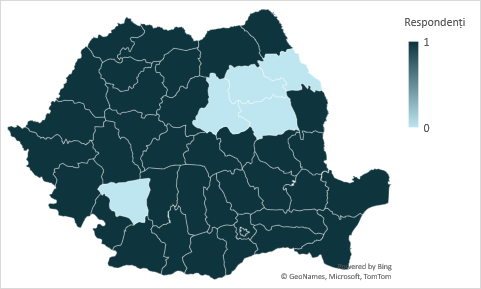 ANGAJAȚI ȘI ANGAJATORI SPRIJINIȚI - PRINCIPALELE REZULTATE ALE PROIECTULUI POCU OS 8.2Din răspunsurile celor 36 de AJOFM-uri care au furnizat date a rezultat următoarea situație (total la nivel național): Figură 2. Repartizarea numărului de participanți sprijiniți în contracararea efectelor pandemiei COVID-19 la nivel de județ (N=36)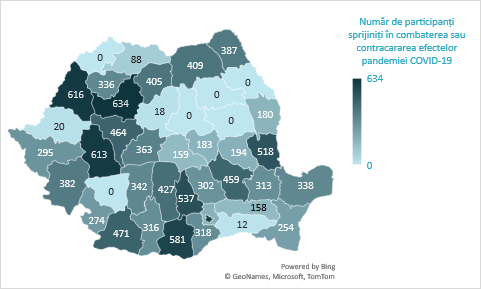 Repartizarea numărului de participanți sprijiniți în contracararea efectelor pandemiei COVID-19 este neuniformă la nivel național. Analizând rezultatele din perspectiva locurilor de muncă subvenționate se observă județe cu peste 500 de locuri de muncă subvenționate (Cluj, Bihor, Hunedoara, București, Teleorman, Dâmbovița, Galați), la polul opus fiind județe cu mai puțin de 20 de locuri de muncă subvenționate (Arad, Mureș, Călărași). Analizând din perspectiva numărului de șomeri non-NEET cu vârsta peste 29 de ani, cf. art.85 Legea 76/2002 și număr de șomeri cu vârsta peste 50 de ani, cf. art.III(1) OUG 92/2020 din total persoanelor repartizarea la nivel național se menține neuniformă la nivel național.În județele Timiș, Argeș, Maramureș, Olt, Galați se înregistrează cei mai mulți șomeri cu vârsta peste 50 de ani angajați (peste 75 de persoane), la polul opus fiind județele Ilfov, Tulcea, Giurgiu cu mai puțin de 10 persoane. De asemenea în județele Cluj, Botoșani, Covasna nu au fost înregistrați șomeri cu vârsta peste 50 de ani angajați.Repartizarea angajatorilor sprijiniți în combaterea efectelor pandemiei COVID-19 este neuniformă la nivel național. Analizând rezultatele din perspectiva numărului total de angajatori sprijiniți în combaterea efectelor pandemiei COVID-19 se observă județe cu peste 300 de angajatori sprijiniți (Cluj, Hunedoara, Galați, Caraș-Severin, Bistrița-Năsăud, Alba), la polul opus fiind județe cu mai puțin de 15 de angajatori sprijiniți (Arad, Mureș, Călărași).Figură 5. Repartizarea angajatorilor sprijiniți la nivel de județ (N=36)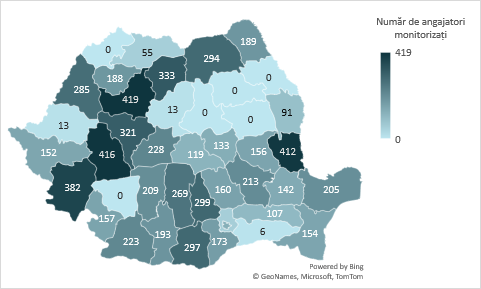 Dificultăți întâmpinate în atingerea țintelor propuse la nivel de AJFOM în cadrul proiectului POCU OS 8.294.59% dintre respondenți nu au întâmpinat dificultăți în atingerea țintelor propuse la nivel de AJFOM în cadrul proiectului POCU OS 8.2. Procentul celor care au întâmpinat dificultăți este foarte sczăut, respectiv 5.41%.Mecanisme și factori care au influențat implementarea proiectului POCU OS 8.2Sondajul a evidențiat că nu au existat dificultăți majore în atingerea țintelor propuse, experiența anterioară a AJOFM-urilor în gestionarea unor scheme de sprijin la nivel național fiind esențială pentru succesul proiectului.Gestionarea unui grup țintă de dimensiuni foarte mari – Opiniile respondenților sunt echilibrate, gestionarea grupului țintă de dimensiuni foarte mari nu a constituit o dificultate în atingerea țintelor propuse la nivel de ANOFM și AJOFM-uri. Pentru realizarea acestui proiect AJOFM-urile au utilizat bazele de date proprii, iar experiența anterioară în gestionarea unor scheme de sprijin la nivel național pentru grupuri țintă foarte mari a constituit un plus pentru implementarea acestui proiect. Astfel, pentru 30% dintre respondenți dimensiunea grupului țintă nu are nicio influență în ceea ce privește atingerea țintelor propuse. Relaționarea cu angajatorii implicați în schema de finanțare – În cazul proiectului POCU OS 8.2 relaționarea cu angajatorii este un factor cheie pentru succesul acestuia. Astfel, relaționarea cu angajatorii este un factor cu influență pozitivă semnificativă pentru 44.44% dintre respondenți, iar pentru 22.22% fiind un factor cu o influență pozitivă foarte semnificativă. Pentru un segment mult mic relaționarea cu angajatorul reprezintă un factor de influență negativ - pentru 11.11% având o influență negativă nesemnificativă și pentru 11.11% având o influență negativă minoră. Procentul respondenților care consideră că acestor factor nu are nicio influență este foarte scăzut, respectiv 8.33%.Volumul mare de experți implicați în implementarea proiectului (interni, externi) – Pentru implementarea în bune condiții a unui proiect de o asemenea anvergură este necesară o echipă de experți adecvat dimensionată (grup țintă mare, proiect cu acoperire națională). 47.22% dintre respondenți consideră că acest factor are o influență pozitivă semnificativă, iar 11.11% o influență pozitivă foarte semnificativă. Pentru un segment mult mic volumul mare de experți implicați în implementarea proiectului are o influență negativă – 11.11% influență negativă nesemnificativă și 2.78% influență negativă minoră. Pentru 22.22% dintre respondenți acest factor nu are nicio influență. Sprijinul primit din partea AM/OI în implementarea proiectului – Peste 75% dintre respondenți consideră că acest factor are o influență pozitivă foarte mare – pentru 50% are o influență pozitivă semnificativă și pentru 27.87% are o influență pozitivă foarte semnificativă. Transferarea proiectului de pe Axa 3 - Locuri de muncă pentru toți, pe Axa 8 – REACT-EU – 60%  dintre respondenți consideră că acest factor are o influență pozitivă foarte mare – pentru 28.57% are o influență pozitivă semnificativă și pentru 31.43% are o influență pozitivă foarte semnificativă. Pentru 22.86% dintre respondenți acest factor nu are nicio influență. Raportarea aferentă perioadei retrospective – Perioada retrospectivă a fost foarte scurtă la nivelul acestui proiect. Pentru 40% dintre respondenți acest factor nu are nicio influență. Termenele de verificare a cererilor de rambursare, efectuarea plăților – Opiniile respondenților sunt echilibrate, pentru 28.57% este un factor de influență pozitivă semnificativă, 20% consideră că nu are nicio influență și pentru 28.57% este un factor de influență negativ minor.  Cerințele administrative ale programului - Opiniile respondenților sunt echilibrate, pentru 22.86% este un factor de influență pozitivă semnificativă, 25.71% consideră că nu are nicio influență și pentru 31.43% este un factor de influență negativ minor.  Completarea POCU Form – Completarea POCU Form este un factor de influență negativă minoră în opinia a 41.67%, în timp ce pentru 25% este un factor de influență pozitivă semnificativă.Sistemul MySMIS – 31.43% dintre respondeți consideră că sistemul de raportare MySMIS nu are nicio influență, în timp de 25.71% nu pot face aprecieri în acest sensComunicarea cu reprezentanții AM/OI – Peste 58% dintre respondenți consideră că acest factor are o influență pozitivă foarte mare – pentru 35.29% are o influență pozitivă semnificativă și pentru 23.53% are o influență pozitivă foarte semnificativă. Pentru 11.76% dintre respondenți acest factor nu are nicio influență, iar 23.53% nu pot face aprecieri în acest sens.Figură 6. Dificultăți întâmpinate în atingerea țintelor propuse la nivel de AJFOM în cadrul proiectului POCU OS 8.2 (N=37)Unul dintre respondenți consideră că implicarea experților externi în proiect a îngreunat procesul de implementare la nivel local.REACT-EU POCU OS 8.2 - măsură în care a contribuit la ameliorarea efectelor crizei generate de pandemia de COVID-19 45.95% dintre respondenți consideră că această măsură a fost foarte potrivită contribuind în foarte mare măsură la ameliorarea efectelor crizei generate de pandemia de COVID-19. 48.65% dintre respondenți consideră că această măsură a fost potrivită contribuind în mare măsură la ameliorarea efectelor crizei generate de pandemia de COVID-19. Pentru 5.41% dintre respondenți consideră că acest tip de sprijin a contribuit într-o măsură medie. Astfel, se poate concluziona că din punct de vedere al AJOFM-urilor sprijinul oferit prin instrumentul financiar REACT-EU POCU OS 8.2 a fost o măsură potrivită pentru a contribui la ameliorarea efectelor crizei generate de pandemia de COVID-19.Figură 7. REACT-EU POCU OS 8.2 - măsură în care a contribuit la ameliorarea efectelor crizei generate de pandemia de COVID-19 (N=37)Respectarea principiului nediscriminării în acordarea sprijinului REACT-EU POCU OS 8.2 83.78% dintre respondenți consideră că în foarte mare măsură sprijinul REACT-EU a fost acordat cu respectarea principiului nediscriminării, 10.81% în mare măsură și 2.70% în măsură medie. 2.70% dintre respondenți nu pot face aprecieri în acest sens.Astfel, se poate concluziona că din punct de vedere al AJOFM-urilor sprijinul REACT-EU a fost acordat cu respectarea principiului nediscriminării.Figură 8. Respectarea principiului nediscriminării în acordarea sprijinului REACT-EU POCU OS 8.2 (N=37)Măsura în care REACT-EU a sprijinit grupurile-țintă cele mai afectate de pandemia COVID-19 54.05% dintre respondenți apreciază că măsurile REACT-EU destinate angajaților și angajatorilor în contextul situației epidemiologice determinate de răspândirea SARS-CoV-2 au reușit să sprijine în foarte mare măsură grupurile-țintă cele mai afectate de pandemia COVID-19 din județ. 35.14%	dintre respondenți apreciază că aceste măsuri REACT-EU au reușit să sprijine în mare măsură grupurile-țintă cele mai afectate de pandemia COVID-19 din județ, iar 2.70% în măsură medie. 	8.11% dintre respondenți nu pot face aprecieri în acest sens.Figură 9. Măsura în care REACT-EU a sprijinit grupurile-țintă cele mai afectate de pandemia COVID-19 (N=37)Astfel, se poate concluziona că prin măsurile REACT-EU au fost oferite oportunități de angajare unor categorii de persoane puternic afectate de pandemia COVID-19 ca urmare a restricțiilor impuse în acea perioadă, respectiv șomeri non-NEET și șomeri cu vârsta peste 50 de ani. Oportunitatea acordării sprijinului financiar REACT-EU POCU OS 8.2 pentru a ameliora efectele crizei generate de pandemia de COVID-19 91.89% dintre respondenți consideră că momentul acordării sprijinului financiar REACT-EU POCU OS 8.2 a fost foarte potrivit pentru a ameliora efectele crizei generate de pandemia de COVID-19. 8.11% dintre respondenți nu pot face aprecieri în acest sens.Figură 10. Opotunitatea acordării sprijinului financiar REACT-EU POCU OS 8.2 pentru a ameliora efectele crizei generate de pandemia de COVID-19 (N=37)Sprijinul financiar REACT-EU POCU OS 8.2 a fost acordat în decembrie 2020-iunie 2023, ceea ce a coincis cu perioada în care efectele pandemiei au fost puternic resimțite. Astfel, se poate concluziona că momentul acordării sprijinului REACT-EU POCU OS 8.2 a fost foarte potrivit pentru a ameliora efectele crizei generate de pandemia de COVID-19.Acordarea sprijinului financiar REACT-EU angajatorilor Toți respondenții consideră că sprijinul financiar pentru stimularea mobilității și subvenționarea locurilor de muncă pentru șomeri și inactivi a fost acordat la timp angajatorilor implicați în proiect. Acesta a fost binevenit pentru angajatori, neexitând întârzieri sau sincope în plata subvențiilor. Motivele pentru care s-au înregistrat întârzieri în plata subvențiilor către angajatori 64.86% dintre respondenți au menționat că nu s-au înregistrat întârzieri în plata subvențiilor către angajatori. Au fost existat unele situații însă acestea au fost în general puține și depășite prin prima experienței AJOFM-urilor de a gestiona astfel de proiecte. Volumul mare de documente justificative necesare pentru acordarea subvențiilor cuvenite angajatorului. Un număr mic de respondenți (16.22%) a întâmpinat dificultăți în colectarea, verificarea documentelor justificative necesare pentru acordarea subvențiilor Resurse umane insuficiente implicate în implementarea proiectului POCU/1008/8/2/142803.	 Având în vedere experiența ANOFM în implementarea unor scheme naționale/proiecte similare a prevăzut un număr suficient de resurse umane (interne și externe) pentru derularea în bune condiții a proiectului. Astfel, procentul celor s-au confruntat cu această dificultate a fost foarte scăzut, respectiv 8.11%Transmiterea documentelor cu întârziere de către angajatori.	Relația cu angajatorii a fost foarte bună, aceștia transmițând documentele în timp pentru a fi verificate. Procentul celor s-au confruntat cu această problemă a fost foarte scăzut, respectiv 2.70%. În general AJOFM-urile au sprijint angajatorii în pregătirea documentelor Cerințe administrative excesive la nivelul programului de finanțare. Pentru marea majoritate a AJOFM-urilor implicate (97.3%) cerințele administrative ale programului nu au constituit o dificultate la nivelul acestui proiect. Procentul celor s-au confruntat cu această problemă a fost foarte scăzut, respectiv 2.70%. Întârzieri în verificarea și validarea documentelor de către reprezentanții OI PECU. Nu au existat întârzieri în în verificarea și validarea documentelor de către reprezentanții OI PECU.Întârzieri în procesarea plăților de către AM POCU. Nu au existat întârzieri în procesarea plăților de către AM POCU. Altele. Numai 2.70% dintre respondenți au menționat alte aspecte cu care s-au confruntat și care au condus întârzieri în plata subvențiilor către angajatori. Motivul menționat a fost legat de deschiderea creditelor bugetare lunare în Trezorerie. Figură 11. Motivele pentru care s-au înregistrat întârzieri în plata subvențiilor către angajatori  (N=37)Schimbări ale situației la nivelul angajaților și angajatorilor în contextul crizei COVID-19 ca urmare a sprijinului REACT-EU POCU OS 8.2Răspunsurile oferite de către respondenți indică faptul că măsurile active de sprijin destinate angajaților și angajatorilor în contextul situației epidemiologice determinate de răspândirea coronavirusului SARS-CoV-2 au contribuit la schimbări ale situației la nivelul angajaților și angajatorilor în contextul crizei COVID-19. 	32.43% apreciază că au produs schimbări în mare măsură, 29.73% în mare măsură, 21.62% în măsură medie. Procentul care consideră că au produs schimbări însă într-o mică măsură este foarte scăzut, respectiv 2.70%. De asemenea procentul care nu pot face aprecieri în acest sens este scăzut, respectiv 13.51%. Figură 12. Schimbări ale situației la nivelul angajaților și angajatorilor în contextul crizei COVID-19 ca urmare a sprijinului REACT-EU POCU OS 8.2 (N=37)Schimbări ale situației angajaților și angajatorilor în contextul crizei COVID-19 cu și fără sprijinul financiar REACT-EU POCU OS 8.2 Fără sprijiinul financiar REACT-EU POCU OS 8.2 aceste schimbări ale situației angajaților și angajatorilor în contextul crizei COVID-19 nu ar fi posibile, așa cum apreciază 10.81% dintre respondenți. 59.46% dintre respondenți apreciază că aceste schimbări ar fi fost posibile doar într-o mică măsură. Ponderea celor care apreciază că aceste schimbări ar fi fost posibile într-o măsură medie (8.11%) sau în mare măsură (2.70%) este scăzută.	Procentul care nu pot face aprecieri în acest sens este scăzut, respectiv 18.92%	Figură 13. Schimbări ale situației angajaților și angajatorilor în contextul crizei COVID-19 cu și fără sprijinul financiar REACT-EU POCU OS 8.2  (N=37)Utilitatea măsurilor active de sprijin destinate angajaților și angajatorilor în ameliorarea efectelor negative ale unor crize de amploareÎn contextul unor crize de amploare majoritatea respondenților consideră că astfel de măsuri active de sprijin destinate angajaților și angajatorilor sunt utile pentru a ameliora efectele negative ale acestora. 	56.76% apreciază că aceste măsuri de sprijin au o utilitate foarte mare, 37.84% au o utilitate mare și 5.41% au o utilitate medie.Figură 14. Utilitatea măsurilor active de sprijin destinate angajaților și angajatorilor în ameliorarea efectelor negative ale unor crize de amploare (N=37)Alte tipuri de măsuri cu o contribuție mai mare la ameliorarea efectelor negative ale pandemiei89.19% dintre respondenți consideră că măsurile REACT-EU POC OS 8.2 au fost măsuri foarte potrivite și au avut o contribuție foarte mare la ameliorarea efectelor negative ale pandemiei, nefiind necesare și alte tipuri de măsuri. Procentul celor care consideră că alte tipuri de măsuri ar fi avut o contribuție mai mare la ameliorarea efectelor negative ale pandemiei este foarte scăzut, respectiv 10.81%. 	Figură 15. Alte tipuri de măsuri cu o contribuție mai mare la ameliorarea efectelor negative ale pandemiei (N=37)Se poate concluziona că măsurile de tip REACT-EU au fost măsuri foarte potrivite și au avut o contribuție foarte mare la ameliorarea efectelor negative ale pandemiei, nefiind necesare și alte tipuri de măsuri.Principalele constatări Repartizarea numărului de șomeri sprijiniți în contracararea efectelor pandemiei COVID-19 este neuniformă la nivel național. Nu au existat dificultăți majore în atingerea țintelor propuse, experiența anterioară a AJOFM-urilor în gestionarea unor scheme de sprijin la nivel național fiind esențială pentru succesul proiectului.Din punct de vedere al AJOFM-urilor sprijinul oferit prin instrumentul financiar REACT-EU POCU OS 8.2 a fost o măsură potrivită pentru a contribui la ameliorarea efectelor crizei generate de pandemia de COVID-19.Din punct de vedere al AJOFM-urilor sprijinul REACT-EU a fost acordat cu respectarea principiului nediscriminării.Prin măsurile REACT-EU au fost oferite oportunități de angajare unor categorii de persoane puternic afectate de pandemia COVID-19 ca urmare a restricțiilor impuse în acea perioadă, respectiv șomeri non-NEET și șomeri cu vârsta peste 50 de ani. Sprijinul financiar REACT-EU POCU OS 8.2 a fost acordat în decembrie 2020-iunie 2023, ceea ce a coincis cu perioada în care efectele pandemiei au fost puternic resimțite. Astfel, se poate concluziona că momentul acordării sprijinului REACT-EU POCU OS 8.2 a fost foarte potrivit pentru a ameliora efectele crizei generate de pandemia de COVID-19.Toți respondenții consideră că sprijinul financiar pentru stimularea mobilității și subvenționarea locurilor de muncă pentru șomeri și inactivi a fost acordat la timp angajatorilor implicați în proiect. Acesta a fost binevenit pentru angajatori, neexitând întârzieri sau sincope în plata subvențiilor. Măsurile active de sprijin destinate angajaților și angajatorilor în contextul situației epidemiologice determinate de răspândirea coronavirusului SARS-CoV-2 au contribuit la schimbări ale situației la nivelul angajaților și angajatorilor în contextul crizei COVID-19. Fără sprijiinul financiar REACT-EU POCU OS 8.2 aceste schimbări ale situației angajaților și angajatorilor în contextul crizei COVID-19 nu ar fi posibile.În contextul unor crize de amploare majoritatea respondenților consideră că astfel de măsuri active de sprijin destinate angajaților și angajatorilor sunt utile pentru a ameliora efectele negative ale acestora.Măsurile de tip REACT-EU au fost măsuri foarte potrivite și au avut o contribuție foarte mare la ameliorarea efectelor negative ale pandemiei, nefiind necesare și alte tipuri de măsuri.Chestionarul sondajului OS 8.2Stimată doamnă / Stimate domn,Având în vedere impactul socio-economic generat de pandemia COVID-19, la nivel UE au fost luate o serie de măsuri de sprijin financiar cu scopul de a diminua efectele negative ale acestei crize. Pentru limitarea efectelor economice generate de pandemia COVID-19, au fost alocate fonduri ce au vizat crearea de noi locuri de muncă pentru persoanele din categorii vulnerabile, crearea urgentă de noi oportunități, susținerea antreprenoriatului în mediul rural. În acest context, AMOFM și AJOFM au fost implicate în implementarea proiectului „Stimularea mobilității și subvenționarea locurilor de muncă pentru șomeri și inactivi” (schemă națională) - POCU/1008/8/2/142803 având ca scop creșterea oportunităților pentru încadrarea a 14500 de șomeri non-NEET’s, înregistrați la SPO prin stimularea mobilității și subvenționarea locurilor de muncă.La nivelul Ministerului Investițiilor și Proiectelor Europene se derulează un studiu cu scopul de a evalua eficacitatea acestor măsuri, în ce măsură au contribuit la combaterea efectelor negative ale pandemiei, au fost implementate în timp util și au ajuns la categoriile cele mai afectate de această situație etc. Astfel, în calitatea dumneavoastră de partener implicat în proiect, vă rugăm să sprijiniți realizarea acestui studiu răspunzând la întrebările din chestionar. Opiniile dumneavoastră sunt foarte importante pentru realizarea acestui studiu cu privire la designul și implementarea unor intervenții similare în viitor.Vă adresăm rugămintea de a completa acest chestionar până la data de ............................., completarea lui durând aproximativ 10 minute.Vă mulțumim pentru sprijinul acordat Ministerului Investițiilor și Proiectelor Europene pentru realizarea acestui studiu și vă stăm la dispoziție pentru orice clarificări necesare la email: .......................CHESTIONARAgenția de Ocupare a Forței de Muncă (de selectat din listă): ..................Vă rugăm să precizați care au fost principalele rezultate ale proiectului POCU/1008/8/2/142803 atinse la nivelul AMOFM/AJFOM pe care îl reprezentanți: (SC)Număr total de participanți sprijiniți în combaterea sau contracararea efectelor pandemiei COVID-19: .......................Din care:Număr șomeri non-NEET cu vârsta peste 29 de ani, cf. art.85 Legea 76/2002: ......Număr șomeri cu vârsta peste 50 de ani, cf. art.III(1) OUG 92/2020: ...........Număr de angajatori monitorizați: ................Ați întâmpinat dificultăți în atingerea țintelor propuse la nivel de AMOFM/AJFOM în cadrul proiectului POCU/1008/8/2/142803? (SC)⃝ Da		 ⃝ NuCare au fost principalele dificultăți întâmpinate? Vă rugăm precizați.................................Considerați că au existat mecanisme și factori care au influențat implementarea proiectului POCU/1008/8/2/142803?Altele? Vă rugăm precizați.................................Considerați că sprijinul oferit prin instrumentul financiar REACT-EU POCU OS 8.2 a fost o măsură potrivită pentru a contribui la ameliorarea efectelor crizei generate de pandemia de COVID-19 în județul dvs? (ÎE1)1 = deloc2 = în mică măsură3 = în măsură medie4 = în mare măsură5 = în foarte mare măsurăNu știu/Nu pot apreciaObservații..................................Sprijinul oferit prin instrumentul financiar REACT-EU POCU OS 8.2 a fost acordat cu respectarea principiului nediscriminării? (ÎE2)1 = deloc2 = în mică măsură3 = în măsură medie4 = în mare măsură5 = în foarte mare măsurăNu știu/Nu pot apreciaObservații..................................Așa cum a fost gândită această măsură considerați că a reușit să sprijine grupurile-țintă cele mai afectate de pandemia COVID-19 din județul dvs? (ÎE2)1 = deloc2 = în mică măsură3 = în măsură medie4 = în mare măsură5 = în foarte mare măsurăNu știu/Nu pot apreciaObservații..................................Momentul acordării sprijinului financiar REACT-EU POCU OS 8.2 a fost oportun pentru a ameliora efectele crizei generate de pandemia de COVID-19 la nivelul județului dvs? (ÎE3) ⃝ Da		 ⃝ Nu		⃝  Nu știu/Nu pot apreciaSprijinul financiar pentru stimularea mobilității și subvenționarea locurilor de muncă pentru șomeri și inactivi a fost acordat la timp angajatorilor implicați în proiect? (ÎE3)⃝ Da		 ⃝ NuObservații..................................Care au fost motivele pentru care s-au înregistrat întârzieri în plata subvențiilor către angajatori? (ÎE3)⃝ Volumul mare de documente justificative necesare pentru acordarea subvențiilor cuvenite angajatorului.⃝ Resurse umane insuficiente implicate în implementarea proiectului POCU/1008/8/2/142803. ⃝ Transmiterea documentelor cu întârziere de către angajoatori.⃝ Cerințe administrative excesive la nivelul programului de finanțare.⃝ Întârzieri în verificarea și validarea documentelor de către reprezentanții OI PECU.⃝ Întârzieri în procesarea plăților de către AM POCUAltele, vă rugăm precizați..........................Măsurile active de sprijin destinate angajaților și angajatorilor în contextul situației epidemiologice determinate de răspândirea coronavirusului SARS-CoV-2 a condus la schimbări ale situației la nivelul angajaților și angajatorilor în contextul crizei COVID-19? (ÎE4)1 = deloc2 = în mică măsură3 = în măsură medie4 = în mare măsură5 = în foarte mare măsurăNu știu/Nu pot apreciaObservații..................................Fără acest sprijin financiar REACT-EU POCU OS 8.2 aceste schimbări ale situației angajaților și angajatorilor în contextul crizei COVID-19 erau posibile? (ÎE4)1 = deloc2 = în mică măsură3 = în măsură medie4 = în mare măsură5 = în foarte mare măsurăNu știu/Nu pot apreciaObservații..................................În contextul unor crize de amploare considerați că astfel de măsuri active de sprijin destinate angajaților și angajatorilor în contextul situației epidemiologice determinate de răspândirea coronavirusului SARS-CoV-2 (REACT-EU POCU OS 8.2) sunt utile pentru a ameliora efectele negative ale acestora? (ÎE5)1 = deloc2 = în mică măsură3 = în măsură medie4 = în mare măsură5 = în foarte mare măsurăNu știu/Nu pot apreciaObservații..................................Considerați că alte tipuri de măsuri ar fi avut o contribuție mai mare la ameliorarea efectelor negative ale pandemiei? (ÎE5)⃝ Da		 ⃝ NuCare, vă rugăm precizați? .................................Raportul sondajului derulat în rândul beneficiarilor de stimulentele de risc în domeniul sănătățiiINTRODUCEREContext Acest sondaj a fost realizat în cadrul proiectului „Servicii de evaluare a resurselor REACT-EU în România”, Contract nr. 143531/29.08.2023, adresat intervenției/resurselor Axa Prioritară 8 – REACT EU, Obiectiv Specific  8.4. Măsuri de sprijin pentru personalul din sănătate implicat direct în transportul, echiparea, evaluarea, diagnosticarea și tratamentul pacienților infectați cu COVID-19.Sondajul a fost realizat cu scopul de a colecta date în vederea realizării analizelor și a fundamentării răspunsurilor la întrebările de evaluare privind impactul intervențiilor REACT-EU ca sprijin în depășirea efectelor stării de criză cauzate de pandemia de COVID-19 în sectorul medico-sanitar, afectat de criză, precum și alte efecte ale intervenției.Sondajul a fost realizat în rândul beneficiarilor de măsuri de sprijin din cadrul celor trei proiecte derulate de Ministerul Sănătății și Casa Națională a Asigurărilor de Sănătate (CNAS) ce au vizat decontarea stimulentelor de risc pentru personalul din sănătate implicat direct în transportul, echiparea, evaluarea, diagnosticarea și tratamentul pacienților infectați cu COVID-19 din unitățile spitalicești,  prin intervențiile POCU REACT EU, OS 8.4. Măsuri de sprijin pentru personalul din sănătate implicat direct în transportul, echiparea, evaluarea, diagnosticarea și tratamentul pacienților infectați cu COVID-19.Aspecte legate de realizarea sondajului și limităriSondajul a fost realizat cu scopul de a colecta date în vederea realizării analizelor și a fundamentării răspunsurilor la întrebările de evaluare privind impactul intervențiilor REACT-EU ca sprijin în depășirea efectelor stării de criză cauzate de pandemia de COVID-19 în sectorul medico-sanitar, afectat de criză, precum și alte efecte ale intervenției. Sondajul a urmărit ca acesta să fie suficient de reprezentativ pentru a putea asigura marja de eroare asumată. Dimensiunea eșantionului s-a raportat la numărul de beneficiari de măsuri de sprijin din cadrul celor trei proiecte derulate de Ministerul Sănătății și Casa Națională a Asigurărilor de Sănătate (CNAS) ce au vizat acordarea de stimulente de risc pentru personalul din sănătate implicat direct în transportul, echiparea, evaluarea, diagnosticarea și tratamentul pacienților infectați cu COVID-19 din unitățile spitalicești pentru care s-a primit baza de date. Astfel, eșantionarea a fost una exhaustivă cuprinzând toți indivizii din universul investigat pus la dispoziție, respectiv 294 de unități sanitare, inclusiv cabinete de medicină de familie.Trebuie de menționat că baza de date primită nu cuprinde toate unitățile cu personal ce a primit stimulente de risc, aceasta fiind singura centralizare existentă la nivelul beneficiarlor pusă la dispoziția echipei de evaluare. Tip: chestionar online cu 13 itemi diseminat prin intermediul platformei Survey Monkey;Perioada de derulare: noiembrie 2023;Tip de eșantionare: exhaustivă;Populația țintă: unități sanitare și cabinete de medicină de familie;Dimensiunea: 294; Metoda de eșantionare: nu este cazul;Număr de răspunsuri: 96;Rată de raspuns (%): 32,65%.Analiza rezultatelor sondajului de opinieRespondenți 														Acest sondaj se concentrează pe acordarea stimulentelor de risc personalului medico-sanitar, paramedical și auxiliar implicat direct în gestionarea pacienților infectați cu COVID-19, în conformitate cu Programul Operațional Capacitate Administrativă 2014-2020, Obiectiv Specific 8.4 (POCU OS 8.4).La sondaj au răspuns 96 de beneficiari finali de măsuri de sprijin din cadrul celor trei proiecte derulate de Ministerul Sănătății și Casa Națională a Asigurărilor de Sănătate (CNAS) ce au vizat acordarea de stimulente de risc pentru personalul din sănătate implicat direct în transportul, echiparea, evaluarea, diagnosticarea și tratamentul pacienților infectați cu COVID-19 din unitățile spitalicești,  prin intervențiile POCU REACT EU, OS 8.4.Grafic 1 - Tipul organizației beneficiare/furnizorului de servicii medicaleRată de răspuns = 100%Analiza în funcție de tipul organizației sau furnizorului de servicii medicale oferă o perspectivă utilă asupra distribuției stimulentelor în diferitele sectoare ale sistemului de sănătate. Iată câteva observații suplimentare:Fiind prezentă în proporție semnificativă (71,88%), Unități sanitare cu paturi (spitale sau echivalente, inclusiv UPU), indică o alocare semnificativă de resurse către aceste unități. Este probabil ca personalul din spitale să fie direct implicat în tratarea și gestionarea pacienților cu COVID-19, justificând astfel stimulentele de risc. O pătrime dintre respondenți (25,00%) reprezintă personalul din cabinetele de medicină de familie.Ponderea este mai mică (între 1%-5%) pentru celelalalte categorii: Cabinete din ambulatoriul de specialitate, Laboratoare de analize medicale, Medicina fizica si reabilitare medicala, Furnizori de consultații de urgență la domiciliu și transport sanitar sau Asistență medicală paraclinică - PET CT.Absența răspunsurilor categoriilor precum Cabinete stomatologice, Furnizori de îngrijiri medicale la domiciliu, Centre medicale multifuncționale, Centre de dializa, Unități de recuperare-reabilitare a sănătății sau Radioterapie, indică fie lipsa acestor unități în contextul specificat, fie faptul că nu acordă stimulente.Grafic 2 – Județul de proveniență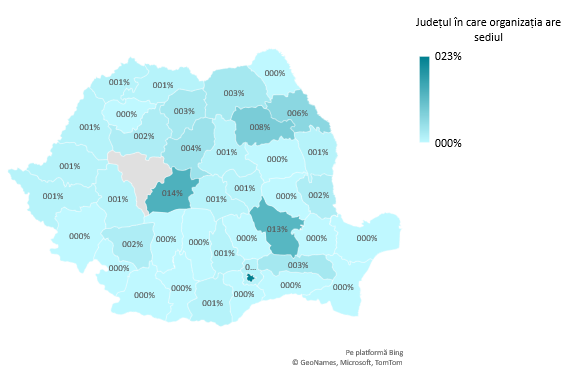 Rată de răspuns = 100%Această analiză a distribuției răspunsurilor în funcție de județ oferă o imagine detaliată asupra participării la sondaj în diferite regiuni ale țării. Cu 22,92% din totalul răspunsurilor, Bucureștiul reprezintă o prezență semnificativă în cadrul sondajului. Numărul mare de organizații medicale și unități sanitare din capitală justifică acest procentaj ridicat.Județele Buzău și Sibiu au înregistrat o participare semnificativă, cu 12,50%, respectiv 13,54% din totalul răspunsurilor.Cu 3,13% din răspunsuri, Alba și Bistrița-Năsăud au un număr modest de participanți, indicând o implicare mai redusă în comparație cu Bucureștiul.Județe au înregistrat o participare redusă, cu unul sau două răspunsuri sunt Arad, Bihor, Brașov, Cluj, Covasna, Dâmbovița, Gorj, Harghita, Hunedoara, Iași, Ilfov, Maramureș, Mureș, Neamț, Galați, Satu Mare, Timiș, Vaslui. Aceste Absența răspunsurilor din unele județe poate sugera fie o participare scăzută, fie o lipsă de organizații medicale sau unități sanitare care să fi considerat relevantă completarea sondajului.Rezultatele sugerează o distribuție inegală a participării la sondaj în funcție de județ, cu o concentrație mai mare în București și anumite județe, iar altele par să fie mai puțin reprezentate. Grafic 3 – Mediul de proveniență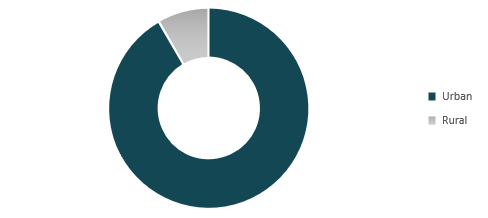 Rată de răspuns = 100%Acest sondaj relevă distribuția organizațiilor în funcție de mediul în care acestea își au sediul, în contextul acordării stimulentelor de risc conform Programului Operațional Capacitate Administrativă 2014-2020, Obiectiv Specific 8.4 (POCU OS 8.4). Iată o analiză a rezultatelorO majoritate covârșitoare a organizațiilor care au participat la sondaj își au sediul în mediul urban, 91,67%. Acest lucru este în linie cu faptul că există o concentrare semnificativă a instituțiilor medicale și unităților sanitare în zonele urbane. Un procent mic (8,33%) dintre organizațiile participante la sondaj au indicat că își au sediul în mediul rural. Rezultatele sugerează o prezență predominantă a organizațiilor medicale în mediul urban, ceea ce poate avea implicații în ceea ce privește accesul la resurse, distribuția personalului medical și nivelul de îngrijire medicală disponibil în zonele urbane.Grafic 4 – Distribuție funcțiiRată de răspuns = 100%Acest item evidențiază distribuția funcțiilor ocupate de respondenți în cadrul organizațiilor medicale care au participat la sondajul privind stimulentele de risc acordate personalului medico-sanitar, paramedical și auxiliar, implicați direct în gestionarea pacienților infectați cu COVID-19.Categoria de personal medico-sanitar este cel mai bine reprezentată în sondaj: asistenții medicali (28%) constituie un număr semnificativ din respondenți, categorie urmată de medicii (15%). Persoanele care dețin funcția de șef de serviciu (16%) reprezeintă următorul segment semnificativ. Astfel, se constată că la sondaj au participat un procent semnificativ cadrele medico-sanitare, personalul aflat în linia întâi în gestionarea cazurilor COVID-19.Indicând rolul de coordonare și administrare a organizațiilor medicale în contextul pandemiei, într-o măsură semnificativă sunt reprezentați Managerii (11%), economiști (10%), sugerând importanța aspectelor financiare în gestionarea situației generate de COVID-19 și reprezentanții legali (7%). Cu număr redus de persoane, există și alți profesioniști (13), cum ar fi juriști, specialiști în relații cu autoritatea, administratori etc.Tendințe și percepții privind stimulentele de risc acordate personalului medico-sanitar, paramedical și auxiliar, implicat direct în gestionarea cazurilor de COVID-19Grafic 5 - Tendințe și percepții privind stimulentele de risc acordateRată de răspuns = 100%Analiza acestui sondaj privind stimulentele de risc acordate personalului medico-sanitar, paramedical și auxiliar, implicat direct în gestionarea cazurilor de COVID-19 prin OUG 43/2020 (POCU OS 8.4), indică următoarele tendințe și percepții:Majoritatea respondenților (79,79%) consideră că acordarea stimulentelor de risc a fost o măsură potrivită pentru personalul din domeniul medical  implicat în gestionarea cazurilor COVID-19, inclusiv în măsură foarte mare (53,68%).Trei sferturi dintre aceștia (75,00%) consideră că acordarea stimulentelor de risc a răspuns nevoilor personalului din domeniul medical în contextul crizei COVID, iar 40,63% au indicat că acest lucru s-a întâmplat în măsură foarte mare.Peste jumătate dintre respondenți (62,50%) cred că intervențiile au reușit să sprijine grupurile țintă cele mai afectate de pandemia COVID-19, respectiv personalul din domeniul medical, iar 40,63% au indicat o contribuție foarte mare în acest sens.Mai mult de jumătate dintre aceștia (57,29%) cred că stimulentele de risc au produs schimbarea așteptată, respectiv susținerea sistemului/personalului medical în contextul COVID-19 și atenuarea/limitarea efectelor crizei sanitare, inclusiv în măsură foarte mare (34,38%).Un procent semnificativ (47,92%) consideră că stimulentele de risc au condus la schimbări ale situației personalului implicat în gestionarea cazurilor COVID, iar 27,08% au indicat o contribuție foarte mare în acest sens.Majoritatea respondenților (54,74%) cred că efectele intervențiilor finanțate prin OS 8.4/acordarea de stimulente de risc sunt semnificative raportate la nevoile personalului din domeniul medical implicat în gestionarea cazurilor COVID-19, inclusiv în măsură foarte mare (32,63%).Aproape jumătate dintre respondenți (49,46%) consideră că efectele se datorează intervențiilor OS 8.4/acordarea stimulentelor de risc, iar 28,26% au indicat o contribuție foarte mare în acest sens.Majoritatea respondenților (60,00%) cred că stimulentele de risc au fost acordate cu respectarea principiului nediscriminării, iar 55,79% au indicat o contribuție foarte mare în acest sens.Concluzionând, rezultatele sugerează în general o percepție pozitivă asupra eficacității și relevanței stimulentelor de risc acordate personalului medical implicat direct în gestionarea cazurilor de COVID-19.Observațiile din partea respondenților oferă o perspectivă importantă asupra modului în care stimulentele au fost acordate și percepția personalului cu privire la această acțiune. Iată câteva puncte cheie evidențiate în observații:Durata și modul de acordare: Există nemulțumiri legate de durata și modul de acordare a stimulentelor. Unii au primit stimulente doar pentru orele lucrate cu pacienții COVID-19, iar acest aspect a generat disconfort și nemulțumiri.Suplimente de risc: Există mențiuni cu privire la faptul că suplimentele de risc nu au fost acordate corespunzător. Unele categorii de personal au primit stimulente doar pentru câteva ore pe zi, ceea ce a fost perceput ca fiind nedrept.Implicarea altor categorii de personal: Observațiile indică faptul că și alte categorii de personal nemedical, cum ar fi personalul TESA, muncitori de întreținere, portar etc., au contribuit la siguranța actului medical și au fost expuse la riscul de infectare. Cu toate acestea, nu toate aceste categorii au beneficiat de stimulente, ceea ce a fost considerat discriminatoriu.Discriminare și inechități: Observațiile evidențiază preocupări legate de discriminare și inechități în acordarea stimulentelor. Există sentimentul că anumite categorii de personal au fost omise sau tratate incorect în procesul de acordare.Medicina de familie: În medicina de familie, se menționează că stimulentele au fost acordate doar pentru perioada stării de urgență și că procesul de primire a acestora a fost întârziat.Impozitare și birocrație: Un aspect semnalat în observații se referă la impozitarea stimulentelor și volumul mare de birocrație asociat. Personalul indică faptul că aceste aspecte au adus complicații și au absorbit energie care ar fi putut fi direcționată către îngrijirea pacienților.Percepția asupra sistemului: Există frustrări și nemulțumiri cu privire la sistemul de acordare a stimulentelor, cu critici la adresa birocrației excesive și a lipsei de susținere percepută din partea sistemului.Momentul acordării stimulentelor de risc pentru personalul medical implicat direct în gestionarea cazurilor de COVID-19Grafic 6 - Percepție asupra oportunității momentului de acordareRată de răspuns = 100%Analizând rezultatele sondajului privind momentul acordării stimulentelor de risc pentru personalul medical implicat direct în gestionarea cazurilor de COVID-19 prin OUG 43/2020 (POCU OS 8.4), observăm următoarele concluzii:Mai mult de o treime (33,33%) consideră că momentul acordării stimulentelor de risc a fost foarte potrivit, întrucât efectele pandemiei au fost resimțite cel mai acut în perioada 2020-2021, însă aproape jumătate dintre ei au apreciat că stimulentele ar fi fost utile și ulterior acestui moment, respectiv:Un procent semnificativ (26,04%) indică că sprijinul era necesar și mai târziu, în 2022, deoarece efectele pandemiei erau resimțite semnificativ și în acel an.Un alt grup de respondenți (23,96%) consideră că sprijinul este încă necesar, deoarece efectele pandemiei sunt resimțite pe termen lung în cadrul furnizorilor de servicii medicale.Observații din partea respondenților: Confuzie și nemulțumiri legate de acordarea stimulentelor: Se observă că există nemulțumiri și confuzie legate de procesul de acordare a stimulentelor. Respondenții menționează discriminările evidente, confuzia creată de cadru legal și procese și acțiuni în instanță împotriva unităților sanitare.Unii respondenți subliniază neclaritățile și dificultățile întâmpinate în obținerea stimulentelor, inclusiv multiple dosare pentru CASA de sănătate și întârzieri în primirea banilor.Necesitatea continuării stimulentelor și discriminarea resimțită:Un număr semnificativ de respondenți (16.67%) declară că nu știu sau nu pot aprecia momentul oportun al acordării stimulentelor.În secțiunea de comentarii, se exprimă frustrare și nemulțumire față de discriminarea resimțită, menționându-se că unii membri ai personalului medical nu au beneficiat de stimulentele acordate altora.Sugestii privind continuarea stimulentelor: Există sugestii din partea unor respondenți privind necesitatea continuării stimulentelor, dar fără discriminare și cu o aplicare echitabilă, luând în considerare contribuția personalului medical pe întreg parcursul pandemiei, nu doar în perioada de stare de urgență.Rezultatele indică o percepție variată asupra momentului oportun al acordării stimulentelor, cu accent pe nemulțumiri și confuzie legate de procesul discriminatoriu și neclar. Există și o cerere evidentă pentru o distribuție mai echitabilă și transparentă a stimulentelor, luând în considerare contribuția personalului medical pe tot parcursul pandemiei.Plățile pentru stimulentele de risc acordate personalului medico-sanitarGrafic 7 - Percepție asupra punctualității plățilorRată de răspuns = 100%Mai mult de jumătate dintre respondenți (58,33%) afirmă că plățile pentru stimulentele de risc au fost realizate în timp util, corelat cu momentul prestării serviciului medical. Totuși, o pătrime dintre ei (25,00%) indică că plățile nu au fost efectuate în timp util, sugerând întârzieri în procesul de acordare a stimulentelor.Restul respondenților (16,67%) declară că nu știu dacă plățile au fost realizate în timp util..În secțiunea de comentarii, se remarcă că unii respondenți exprimă nemulțumiri și frustrare legate de întârzierile în primirea plăților pentru stimulentele de risc. Comentariile indică preocupări cu privire la procesul de acordare a stimulentelor și posibilele discrepanțe sau dificultăți întâmpinate în acest sens.Necesitatea clarității și punctualității în procesul de plăți: Rezultatele subliniază importanța clarității și punctualității în procesul de plăți pentru stimulentele de risc, pentru a asigura un sprijin eficient și prompt pentru personalul medical implicat în gestionarea cazurilor de COVID-19.Percepția asupra punctualității plăților pentru stimulentele de risc este variată, cu o majoritate care consideră că acestea au fost realizate în timp util, dar cu un segment semnificativ care indică întârzieri. Comentariile subliniază nevoia de claritate și eficiență în procesul de acordare a stimulentelor pentru a asigura sprijinul adecvat și motivarea personalului medical.Efecte neintenționate generate ca urmare a stimulentelor de risc acordate personalului medico-sanitar implicat direct în gestionarea cazurilor de COVID-19Rată de răspuns = 100%În cadrul sondajului, în 92% din cazuri, nu s-au primit răspunsuri sau informații cu privire la alte efecte neintenționate generate ca urmare a stimulentelor de risc acordate personalului medico-sanitar implicat direct în gestionarea cazurilor de COVID-19 în regiunea/localitatea impactată de pandemie. Este posibil ca această întrebare să nu fi fost relevată sau cunoscută de către respondenți sau să nu fi fost considerată ca având un impact semnificativ asupra situației.Cele câteva observații din partea respondenților pun în evidență mai multe aspecte semnificative:Impactul deciziei asupra personalului: Există mențiuni cu privire la solicitări de schimbare a locului de muncă în scopul obținerii stimulentului. Acest aspect poate reflecta o reacție a personalului care dorește să profite de beneficiile asociate stimulentelor.Birocrație: Respondenții subliniază existența unei birocrații covârșitoare asociate cu procesul de acordare a stimulentelor. Aceasta poate fi percepută ca o povară suplimentară pentru personalul medical și nemedical.Excluderea anumitor categorii de personal: Observațiile evidențiază că ar fi fost benefic să fie incluse și alte categorii de personal în procesul de acordare a stimulentelor, cum ar fi brancardierii, personalul de spălătorie, și muncitorii implicați în reparări și întreținere.Frustrări și iritare în rândul personalului: Se remarcă faptul că decizia de acordare a stimulentelor a generat frustrări și iritare în rândul personalului care nu a beneficiat de aceste măsuri. Acest aspect poate influența negativ moralul și coeziunea în cadrul echipei.Beneficiari care nu au fost expuși riscului: Există mențiuni că au existat beneficiari care nu au fost expuși riscului de expunere în timpul pandemiei, dar au primit stimulente. Aceasta poate duce la sentimente de nedreptate și frustrare în rândul celor care s-au expus direct la riscuri.Impactele asupra sănătății mentale: Se aduc în discuție efectele neintenționate asupra sănătății mentale, precum problemele psihologice nerezolvate și stresul legat de decesele survenite. Menționarea acestor aspecte subliniază complexitatea situației și a impactului pandemiei asupra personalului medical.Critici la adresa Bisericii Ortodoxe: Observațiile includ și critici la adresa Bisericii Ortodoxe, sugerând că anumite practici sau poziții au contribuit la problemele generate de pandemie.Observațiile reflectă o gamă variată de reacții și percepții ale personalului față de măsurile luate în contextul pandemiei, cu accent pe aspecte precum echitatea, birocrația și impactul psihologic.Obstacole în producerea efectelor a sprijinului POCU REACT-EU OS 8.4, factori interni/externiGrafic 8 - Măsură în care implementarea a fost afectată de blocajeRată de răspuns = 100%Deși majoritatea respondenților (33,33%) consideră că acordarea stimulentelor de risc personalului din domeniul medical nu a fost afectată deloc de blocaje sau factori interni/externi, există, totuși, un procent semnificativ – 21,88%, care indică o influență mare și foarte mare a blocajelor și factorilor interni/externi în acordarea acestora. Restul respondenților indică o anumită influență a acestor blocaje sau factori (16,67% dintre respondenți consideră că impactul a fost mic, 17,71% consideră că a fost de mărime medie), iar 21,88% (10,42% nu au putut evalua impactul (NA).De asemenea, 19 respondenți au oferit comentarii cu privire la principalele cauze ale blocajelor sau factorilor care au afectat acordarea stimulentelor de risc. Aceste observații arată că procesul de acordare a stimulentelor a fost afectat de o serie de probleme, inclusiv aspecte legislative, birocratice și financiare:Elaborare deficitară a legii: Se menționează o elaborare deficitară a legii, posibil legată de ambiguități legislative și întârzieri în decontarea banilor.Decontare tardivă a banilor: Critici se adresează decontării tardive a banilor, ceea ce poate afecta situația financiară a personalului medical și poate genera frustrări.Lipsa prevederilor pentru sursa de finanțare: Este evidențiată lipsa prevederilor clare privind sursa de finanțare conform Legii 56/2020. Acest aspect a generat confuzii și probleme în acordarea stimulentelor.Ignorarea personalului TESA: Există mențiuni despre ignorarea personalului TESA, care poate indica o lipsă de susținere sau de conștientizare asupra importanței lor în contextul pandemiei.Norme de acordare și sursa de finanțare neclare: Apariția normelor de acordare cu întârziere și neclaritățile privind sursa de finanțare sunt semnalate ca probleme în procesul de implementare a măsurilor.Suprasolicitare și nesiguranță: Se menționează suprasolicitarea, noutatea situației și nesiguranța ca factori care pot afecta personalul medical din punct de vedere psihologic și operațional.Birocrație excesivă: Criticile față de birocrația excesivă includ solicitări repetate de acte și documentație, precum și acordarea tardivă a stimulentelor, ceea ce poate contribui la frustrarea personalului.Lipsa de viziune a decidenților: Se indică lipsa de viziune a decidenților, sugerând că procesul de implementare a măsurilor nu a fost eficient planificat sau gestionat.Limitări bugetare: Limitările bugetare sunt menționate ca un factor care poate influența acordarea stimulentelor și poate afecta personalul medical.Solicitări repetate de acte și documentație: Se remarcă solicitările repetate de acte și documentație, ceea ce poate crea o povară adițională pentru personalul medical.Cereri exagerate de transmitere a dovezilor: Există mențiuni despre cereri repetate și aberante din partea Caselor de Asigurări de Sănătate privind transmiterea dovezilor de plată a stimulentelor și alte documente, sugerând o birocrație excesivă.Acordarea continuă a stimulentelor pentru a ameliora efectele negative ale crizelor sanitare de orice tipGrafic 9 - Acordarea continuă a stimulentelorRată de răspuns = 100%Rezultatele sondajului arată că o majoritate covârșitoare a respondenților (87,50%) consideră că intervențiile de acordare a stimulentelor de risc personalului medical în contextul crizelor sanitare sunt utile pentru a ameliora efectele negative ale acestor crize. Doar 4,17% dintre respondenți au indicat că nu consideră aceste intervenții utile, iar 8,33% nu au putut formula o opinie în acest sens.De asemenea, 9 respondenți au oferit comentarii cu privire la această întrebare. Comentariile pot oferi perspective suplimentare asupra modului în care intervențiile de acordare a stimulentelor de risc sunt percepute în contextul crizelor sanitare. Aceste observații reflectă preocupările și așteptările personalului medical referitoare la acordarea stimulentelor în contextul pandemiei. Centrală în aceste observații este necesitatea de a asigura o abordare echitabilă și eficientă în acordarea stimulentelor, luând în considerare contribuțiile reale ale fiecărei categorii de personal:Aplicabile cât mai devreme: Se subliniază necesitatea acordării stimulentelor cât mai devreme posibil, ceea ce poate reflecta o presiune asupra sistemului pentru a răspunde rapid la nevoile personalului medical.Facute cu discernământ: Exprimarea necesității de a acorda stimulentele cu discernământ sugerează dorința de a evita discriminarea și de a lua în considerare situațiile specifice ale diferitelor categorii de personal.Discriminare în acordare: Există preocuparea cu privire la discriminarea în acordarea stimulentelor, exemplificată prin situația în care medici din anumite specialități ar fi fost plătiți chiar dacă activitatea lor a fost redusă, în timp ce alții, precum medicii de familie, au avut o expunere mai mare la pacienții cu COVID-19.Solicitarea acordării stimulentelor tuturor angajaților prezenți în spital: Există un apel pentru acordarea stimulentelor tuturor angajaților din spital, fără discriminare. Se subliniază contribuția fiecărui segment implicat și dorința de a evita inechitățile.Consultarea zilnică a pacienților în cabinete: O mențiune specifică despre medicii de familie care au consultat zilnic pacienții în cabinete și i-au trimis la testare, indicând o contribuție semnificativă la gestionarea pandemiei.Discriminatoriu: Acordarea continuă a stimulentelor este văzută favorabil, cu condiția ca aceasta să nu fie făcută discriminatoriu.Birocrație: Se sugerează că birocrația poate reprezenta un obstacol în acordarea stimulentelor și că acest aspect ar trebui gestionat pentru a asigura o implementare eficientă.Alte tipuri de măsuri care ar fi avut o contribuție mai mare la ameliorarea efectelor negative ale pandemieiGrafic 10 - Alte tipuri de măsuriRată de răspuns = 100%Rezultatele sondajului arată că o treime (30,21%) dintre respondenți consideră că alte tipuri de măsuri ar fi avut o contribuție mai mare la ameliorarea efectelor negative ale pandemiei, în timp ce doar 11,46% dintre aceștia consideră că nu, iar 58,33% nu au putut să formuleze o opinie în acest sens.De asemenea, 11 respondenți au oferit comentarii pentru a preciza ce alte tipuri de măsuri ar putea fi considerate mai eficiente în ameliorarea efectelor negative ale pandemiei. Observațiile exprimate de respondenți pun în evidență mai multe aspecte critice și sugestii pentru îmbunătățiri în gestionarea pandemiei și acordarea stimulentelor:Reducerea timpului de lucru și vârsta de pensionare: Există cereri pentru reducerea timpului de lucru la 6 ore/zi și reducerea vârstei de pensionare, reflectând o preocupare pentru bunăstarea și sănătatea personalului medical.Salariul: Menționarea salariului indică importanța compensației financiare în contextul riscurilor ridicate și al eforturilor depuse.Acces la informare și echipament de protecție: Respondenții solicită accesul la informare corespunzătoare despre riscuri, medicamente și echipament de protecție adecvat, subliniind importanța protecției și a pregătirii adecvate.Psiholog printre bolnavi: Cererea pentru un psiholog între bolnavi evidențiază preocuparea pentru aspectele psihologice ale personalului medical, sugerând necesitatea sprijinului emoțional direct.Acordarea stimulentului tuturor cu echipament: Se sugerează că stimulentul ar trebui acordat tuturor celor care au purtat echipament de protecție pe toată durata pandemiei, indiferent de numărul de ore lucrate, pentru a reflecta riscul la care au fost expuși.Organizare și gândire strategică: Există critici cu privire la organizarea și strategia de gestionare a pandemiei, cu un accent pe o mai bună înțelegere a problemelor din teritoriu și o gândire strategică mai eficientă.Sensibilitatea la realitățile locale: Observațiile indică diferențe între sectoarele medicale și subliniază necesitatea de a lua în considerare realitățile și provocările medicilor de familie, nu doar ale celor din sectoarele de top.Stimulentul ca compensare, nu soluție la efecte negative: Se subliniază că stimulentul, deși binevenit, nu elimină efectele negative și că este perceput mai mult ca o compensare ulterioară.Sprijin și implicare pe termen lung: Este exprimată necesitatea de sprijin și implicare pe termen lung, indicând importanța unor soluții durabile și a unui sprijin continuu.Reducerea impozitului și facilități: Se solicită reducerea impozitului pentru medici și acordarea de facilități, evidențiind importanța recunoașterii financiare și a sprijinului fiscal.Surse de investiții și dotări: Există solicitări pentru identificarea și utilizarea surselor de investiții pentru dotări și echipamente medicale necesare.Aceste observații reflectă nu doar preocupările financiare ale personalului medical, ci și necesitatea unor schimbări structurale și a unui sprijin mai amplu pentru a aborda provocările pe termen lung ale profesioniștilor din domeniul sănătății.Concluzii, lecții învățate desprinse din măsurile de ameliorare a efectelor provocate de criză sprijinite prin POCU REACT-EU OS 8.4Rată de răspuns = 100%Observațiile evidențiază multiplele aspecte în care se pot face îmbunătățiri în gestionarea crizelor, acordarea stimulentelor și îmbunătățirea condițiilor de lucru pentru personalul medical. Iată câteva puncte cheie identificate în feedback-ul respondenților:Analiză detaliată și gestionare a riscurilor: Solicitarea unei analize complete a procesului clinic/non-clinic în situații de criză și identificarea participanților și a gradelor de risc asociate fiecărei etape.Implicarea tuturor categoriilor de personal: Cererea de acordare a stimulentelor nu doar personalului medical, ci și altor categorii de personal care au fost implicate direct sau indirect în gestionarea situațiilor de criză.Alocare de fonduri pentru materiale sanitare și echipamente de protecție: Necesitatea unei alocări consistente de fonduri pentru asigurarea materialelor sanitare și a echipamentelor de protecție necesare.Formare și pregătire continuă: Educație și pregătire în timp util pentru personalul medical în gestionarea crizelor, inclusiv cursuri "obligatorii" de comunicare cu pacienții și colegii.Eliminarea discriminărilor și inechităților: Apeluri pentru eliminarea oricăror discriminări între sectoarele medicale și acordarea stimulentelor întregului personal din spital.Reducerea birocrației: Reducerea birocrației în procesul de decontare și acordare a stimulentelor, pentru a facilita fluxul de lucru al personalului medical.Sursa clară de finanțare și metodologie de acordare: Solicitarea stabilirii clare a surselor de finanțare și a metodologiei de acordare, pentru a evita întârzieri și confuzii în procesul de acordare a stimulentelor.Sprijin și implicare continuă: Necesitatea unui sprijin continuu și a unei implicații pe termen lung pentru personalul medical, luând în considerare nevoile și solicitările lor.Dotare și pregătire pentru situații de criză: Alocarea de resurse pentru dotarea și pregătirea unităților medicale pentru situații de criză, precum și implementarea de măsuri pentru îmbunătățirea controlului infecțiilor.Promptitudine în intervenții: Cerința ca intervențiile să se producă în timp real, fără întârzieri semnificative, pentru a satisface nevoile imediate ale personalului medical.Simplificarea procedurilor de achiziții: Simplificarea procedurilor de achiziții pentru aparatură medicală și materiale sanitare, pentru a asigura un proces mai eficient și mai rapid.Aceste observații reflectă nevoia de îmbunătățiri pe multiple nivele, inclusiv administrative, financiare și operaționale, pentru a asigura o abordare mai eficientă și echitabilă a gestionării crizelor în sistemul de sănătate.Concluzii generale la nivelul întregului sondajPrincipalele concluzii ale sondajului privind stimulentele de risc acordate personalului medico-sanitar, paramedical și auxiliar, implicat direct în gestionarea cazurilor de COVID-19 sunt următoarele:Din datele sondajului, principalele aspecte care reies este că acordarea stimulentelor de risc a fost o măsură potrivită pentru personalul din domeniul medical implicat în gestionarea cazurilor COVID-19, răspunzând în cea mai mare parte nevoilor personalului din domeniul medical (peste 75% dintre respondenți).Mai mult de jumătate dintre respondenți au apreciat că intervențiile au reușit să sprijine personalul din domeniul medico-sanitar, iar stimulentele au produs schimbarea așteptată, susținând sistemul/personalul medical în contextul COVID-19 și atenuând/limitând efectele crizei sanitare. În plus, efectele intervențiilor finanțate prin OS 8.4 sunt semnificative raportate la nevoile personalului din domeniul medical implicat în gestionarea cazurilor COVID-19 (pentru 54,74%).Foarte important, aproape jumătate dintre respondenți (47,92%) consideră că stimulentele de risc au condus la schimbări ale situației personalului implicat în gestionarea cazurilor COVID, iar efectele se datorează intervențiilor OS 8.4.În principiu, majoritatea respondenților (60,00%) consideră că stimulentele de risc au fost acordate cu respectarea principiului nediscriminării, însă rămâne un procent semnificativ care nu apreciază că a fost așa sau în mică măsură.Astfel, rezultatele sondajului sugerează o percepție general pozitivă asupra eficacității și relevanței stimulentelor de risc acordate personalului medical implicat direct în gestionarea cazurilor de COVID-19.Totuși, respondenții au inclus în sondaj o serie de observații/comentarii care pot fi rezumate în câteva teme comune, ce pot servi pot servi drept puncte de plecare pentru îmbunătățiri viitoare în gestionarea situațiilor de criză și acordarea de stimulente:Birocrație și proceduri de acordare: Un număr semnificativ de respondenți menționează că procesele de acordare a stimulentelor de risc au fost încărcate de birocrație și complexitate. Sugestia este de a simplifica procedurile și de a asigura claritate în privința pașilor necesari.Extinderea categoriilor pentru stimulente: Se sugerează că acordarea stimulentelor nu ar trebui să se limiteze doar la personalul medical specializat și ar trebui să includă și alte categorii de personal, cum ar fi muncitorii, spălătoarele, brancardierii, etc.Promptitudine în plăți: Un alt aspect frecvent menționat este întârzierea în acordarea plăților pentru stimulentele de risc. Sugestia este de a asigura o gestionare mai rapidă și eficientă a acestui proces.Prevenirea și pregătirea pentru crize: Câteva comentarii subliniază importanța pregătirii preventive pentru situații de criză, inclusiv educația și formarea personalului medical în gestionarea acestora.Implicarea și recunoașterea tuturor categoriilor de personal: Se sugerează că recunoașterea meritelor personalului trebuie extinsă la toate categoriile, nu doar la personalul medical. Se evidențiază necesitatea unei abordări echitabile și nediscriminatorii.Solicitări de claritate în proceduri și reglementări: Se cere clarificarea procedurilor, surselor de finanțare, și respectarea principiului nediscriminării între diferitele categorii de personal și unități sanitare. Chestionar Sondaj beneficiari de finanțare – POCU OS 8.4Stimată doamnă / Stimate domn,Ministerul Investițiilor și Proiectelor Europene derulează un studiu la nivel național privind  „Evaluarea resurselor REACT-EU în România”, al cărui obiectiv este de a determina eficacitatea, eficiența, impactul și, după caz, caracterul incluziv și nediscriminatoriu al intervențiilor/resurselor REACT-EU, precum și modul în care acestea au contribuit la atingerea țintelor noului obiectiv tematic dedicat ameliorării efectelor provocate de criză în contextul pandemiei de COVID-19.Evaluarea vizează programele operaționale ce includ resursele REACT-EU, printre care Programul Operațional Capital Uman (POCU) 2014-2020, Axa Prioritară 8 – REACT EU, Obiectiv Specific  8.4. Măsuri de sprijin pentru personalul din sănătate implicat direct în transportul, echiparea, evaluarea, diagnosticarea şi tratamentul pacienţilor infectaţi cu COVID-19.În calitatea dumneavoastră de beneficiar de măsuri de sprijin prin astfel de proiecte finanțate din OS 8.4 prin cele trei proiecte derulate de Ministerul Sănătății și Casa Națională a Asigurărilor de Sănătate (CNAS) ce au vizat acordarea de stimulente de risc pentru personalul din sănătate implicat direct în transportul, echiparea, evaluarea, diagnosticarea şi tratamentul pacienţilor infectaţi cu COVID-19 din unitatea dvs., vă rugăm să sprijiniți realizarea acestui studiu răspunzând la întrebările din acest chestionar (15 întrebări). Opinia dumneavoastră în calitate de beneficiar de finanțare este foarte importantă în această evaluare pentru a îmbunătăți viitoarele intervenții similare.Vă adresăm rugămintea să completați acest chestionar până la data de ......................, completarea lui durând aproximativ 15 minute.Vă mulțumim pentru sprijinul acordat Ministerului Investițiilor și Proiectelor Europene pentru realizarea acestui studiu și vă stăm la dispoziție pentru orice clarificări necesare la email: ..........................Întrebări chestionar Denumirea unității sanitară beneficiară de finanțare pentru acordarea de stimulente de risc pentru personalul implicat în gestionarea cazurilor COVID-19: .........................Tipul organizației dvs/furnizorului de servicii medicale:Unitati sanitare cu paturi (spitale sau echivalente, inclusiv UPU)Cabinete din ambulatoriul de specialitateCabinete de medicina de familieCabinete stomatologiceLaboratoare de analize medicaleLaboratoare de imagistica medicalaFurnizori de ingrijiri medicale la domiciliuMedicina fizica si reabilitare medicalaFurnizori de consultatii de urgenta la domiciliu si transport sanitarCentre medicale multifunctionaleCentre de dializaAsistenta medicala paraclinica - PET CT Unitati de recuperare-reabilitare a sanatatiiRadioterapieJudețul în care organizația dumneavoastră are sediul (drop-down list) ...............Organizația dumneavoastră are sediul în mediul:UrbanRuralFuncția deținută de dumneavoastră în cadrul organizației ...............În ce masură următoarele aspecte se aplică următoarelor intervențiilor POCU OS 8.4, respectiv acordării stimulentelor de risc personalului din domeniul medical implicat în gestionarea cazurilor de COVID-19:Observații/comentarii: ...............Momentul acordării stimulentelor de risc a fost oportun pentru a ameliora efectele crizei generate de pandemia de COVID-19? Foarte potrivit, pentru că în perioada 2020-2021 s-au resimțit cel mai acut efectele pandemiei.Sprijinul era necesar și mai târziu, efectele pandemiei fiind resimțite semnificativ și în 2022.Este nevoie și acum, efectele pandemiei COVID-19 fiind resimțite pe termen lung în cadrul furnizorilor de servicii medicale.Nu știu/Nu pot aprecia Plățile pentru stimulentele de risc au fost realizate în timp util, corelat cu momentul prestării serviciului medical?DaNuNu știu/Nu pot aprecia Cunoașteți alte efecte neintenționate generate ca urmare a acestor intervenții, propagate și observate în regiunea/ localitatea impactată de pandemia COVID-19 unde a existat personal din domeniul medical ce a primit astfel de stimulente de risc?..........................În ce măsură acordarea de stimulente de risc personalului din domeniul medical a fost afectată de blocaje sau factori interni/externi? 1 = deloc2 = în mică măsură3 = în măsură medie4 = în mare măsură5 = în foarte mare măsurăNA = nu se aplicăCare sunt principalele cauze ale blocajelor sau factorii care au afectat acordarea lor? ..............................În contextul unor crize de amploare, considerați că astfel de intervenții de acordarea de stimulente de risc sunt utile pentru a ameliora efectele negative ale crizelor sanitare de orice tip? Considerați că alte tipuri de măsuri ar fi avut o contribuție mai mare la ameliorarea efectelor negative ale pandemiei?DaNuNu știu/Nu pot aprecia Care? vă rugăm precizați: ................................. Raport sondaj beneficiari de Măsuri de sprijin pentru activități remediale pentru elevi în contextul evoluțiilor determinate de COVID-19IntroducereContext Acest sondaj a fost realizat în cadrul proiectului „Servicii de evaluare a resurselor REACT-EU în România”, Contract nr. 143531/29.08.2023, adresat intervenției/resurselor AP 8 REACT-EU, Măsuri de sprijin pentru activități remediale pentru elevi în contextul evoluțiilor determinate de COVID-19,  POCU - OS 8.1.Sondajul a fost realizat cu scopul de a colecta date în vederea realizării analizelor și a fundamentării răspunsurilor la întrebările de evaluare privind impactul intervențiilor REACT-EU ca sprijin în depășirea efectelor stării de criză cauzate de pandemia de COVID-19 în domeniul educației, afectat de criză, precum și alte efecte ale intervenției.Sondajul a fost realizat în rândul inspectoratelor județene și școlilor beneficiare ale - OS 8.1 Măsuri de sprijin pentru activități remediale pentru elevi în contextul evoluțiilor determinate de COVID-19.Aspecte legate de realizarea sondajului și limităriSondajul a fost realizat cu scopul de a colecta date în vederea realizării analizelor și a fundamentării răspunsurilor la întrebările de evaluare privind impactul intervențiilor REACT-EU ca sprijin în depășirea efectelor stării de criză cauzate de pandemia de COVID-19 în domeniul educației, afectat de criză, precum și alte efecte ale intervenției. Sondajul a urmărit ca acesta să fie suficient de reprezentativ pentru a putea asigura marja de eroare asumată. Dimensiunea eșantionului s-a raportat la numărul de școli ai căror elevi au participat la activitățile remediale în contextul evoluțiilor determinate de COVID-19. Astfel, eșantionarea a fost una exhaustivă cuprinzând toate școlile din universul investigat, respectiv toate școlile din toate cele 41 de județe la care se adaugă și Municipiul București.Tip: chestionar online cu 15 itemi diseminați prin intermediul platformei Survey Monkey;Perioada de derulare: noiembrie 2023;Tip de eșantionare: exhaustivă;Populația țintă: ISJ-uri și unități de învățământDimensiunea: 975 (42 ISJ-uri și 933 școli implicate în Programul de activități remediale din 18 județe)Număr de răspunsuri: 341;Rată de răspuns (%):  34,97 %.Analiza rezultatelor sondajului de opinie Respondenți 														Sondajul s-a adresat tuturor școlilor din toate cele 41 de județe la care se adaugă și Municipiul București. La sondaj au răspuns 33 de inspectorate școlare județene și inspectoratul Municipiului București. Figura  - Denumirea inspectoratului școlar județean din care faceți parte, implicat în proiectul SMIS 151628: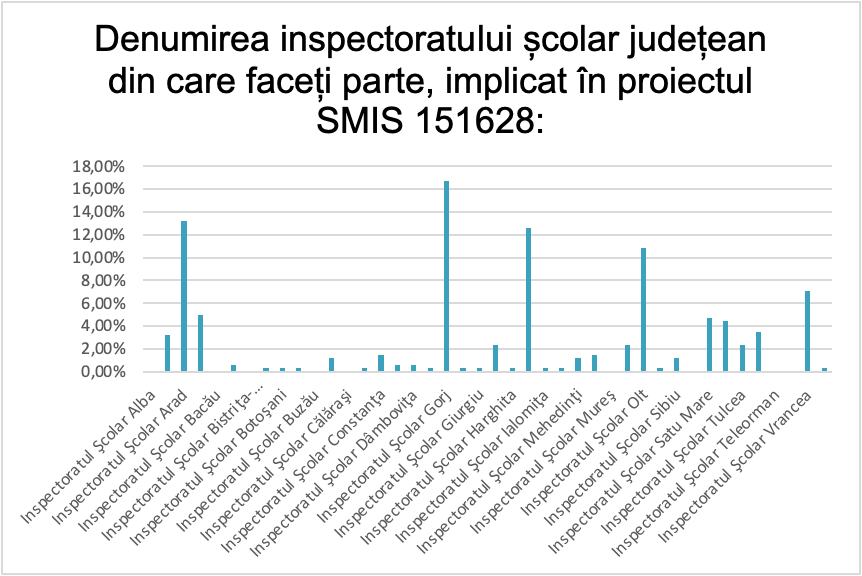 Sursa: Prelucrările autorilorFuncția deținută de dumneavoastră în cadrul organizațieiRată de răspuns = 100%Din analiza răspunsurilor s-a constatat faptul că dintre cei  341 de respondenți, 85 dețin funcția de Profesor, 71 de respondenți dețin funcția de Director, 21 de respondenți dețin funcția de Director adjunct, 20 de respondenți dețin funcția de Expert județean, 6 respondenți dețin funcția de Secretar, 3 respondenți dețin funcția de Învățător, iar restul ocupă funcții distincte (1 fiecare).Figura  Funcția deținută de dumneavoastră în cadrul organizației este:Sursa: Prelucrările autorilorImplicarea în derularea activităților proiectuluiAnaliza datelor furnizate în sondajul beneficiarilor de finanțare implicați în proiectul „Programul Național de Activități Remediale pentru Elevi”, cod SMIS 151628, evidențiază  următoarele:Un procent semnificativ de 84,75% dintre respondenți (289 persoane) au confirmat că au fost direct implicați în derularea activităților proiectului, ceea ce indică o participare activă și implicare consistentă în inițiativele de educație remedială menite să sprijine elevii în urma perturbărilor cauzate de pandemia COVID-19.Aproximativ 13,49% (46 persoane) au indicat că nu au fost implicat direct în proiect, dar au avut cunoștință despre activitățile și rezultatele acestuia. Aceasta sugerează că există o conștientizare și o recunoaștere a proiectului și a impactului său chiar și printre cei care nu au participat direct. Un mic procent de 1,76% (6 persoane) au declarat că nu au fost implicați nici direct, nici indirect în proiect, reflectând faptul că proiectul nu a atins un segment redus al populației țintă sau al comunității educaționale.Rezultatele sondajului indică o rată mare de implicare și o conștientizare generală a proiectului, ceea ce poate fi interpretat ca o rată de succes în rândul comunității țintă în ceea ce privește atingerea și implicarea beneficiarilor în activitățile de sprijin educațional în contextul pandemiei.Figura  Implicarea în derularea activităților proiectului Sursa: Prelucrările autorilorMajoritatea participanților au fost direct implicați în proiect, indicând o participare activă la activitățile desfășurate. În plus, un număr semnificativ de respondenți au cunoștințe despre activitățile și rezultatele proiectului, chiar dacă nu au fost implicați direct, evidențiind o difuzare eficientă a informațiilor și un impact extins în comunitatea relevantă. Prin contrast, numărul mic de respondenți care nu au fost implicați nici direct, nici indirect sugerează că proiectul a reușit să atingă și să fie cunoscut de un număr considerabil de persoane interesate sau afectate de activitățile remediale destinate elevilor în contextul evoluțiilor determinate de COVID-19.Gradul de aplicare a Intervenției POCU OS 8.1, respectiv activități remediale pentru elevi în contextul Pandemiei COVID-19Rezultatele indică percepția respondenților cu privire la impactul și eficacitatea intervenției POCU OS 8.1, care a inclus activitățile remediale pentru elevi în contextul pandemiei de COVID-19 în cadrul proiectului SMIS 151628. Activitățile remediale au fost potrivite pentru îmbunătățirea competențelor elevilor afectate de pandemie: Aproximativ 89,03% dintre respondenți au evaluat aceste activități ca fiind eficiente în mare măsură sau foarte eficiente. Majoritatea (58,36%) au acordat nota 5, semnificând că aceste activități au fost foarte eficiente, fapt ce  sugerează că majoritatea consideră că activitățile remediale au avut un impact semnificativ în îmbunătățirea competențelor de bază ale elevilor afectați de pandemie.Sprijinul financiar pentru școli a fost eficient pentru implicarea elevilor în activitățile remediale: Aproximativ 76,54% dintre respondenți au considerat că acest sprijin financiar a fost eficient în mare măsură sau foarte eficient. Aproape jumătate (47,80%) au dat nota 5, indicând că acest sprijin financiar a fost foarte eficient. Cu toate acestea, există și un procent mic de respondenți care au avut rezerve cu privire la eficacitatea acestui sprijin financiar.Sprijinul financiar pentru cadrele didactice a contribuit la implicarea lor în activitățile remediale: Aproximativ 73,97% dintre respondenți au considerat că acest sprijin financiar a fost eficient în mare măsură sau foarte eficient. Mai mult de jumătate (47,21%) au dat nota 5, indicând că acest sprijin financiar a fost foarte eficient pentru motivarea cadrelor didactice să se implice în activitățile remediale.Activitățile remediale au răspuns nevoilor elevilor în contextul crizei COVID-19: Majoritatea respondenților (86,92%) au considerat că aceste activități au răspuns în mare măsură sau foarte mare nevoilor elevilor. 27,86% au considerat că acestea au răspuns în mare măsură, iar 58,06% au acordat nota 5, semnificând că au fost eficiente în îndeplinirea nevoilor de recuperare a materiei didactice.Proiectul a reușit să sprijine grupurile țintă afectate de pandemie, respectiv elevii și cadrele didactice: Aproximativ 84,75% dintre respondenți au considerat că proiectul a reușit în mare măsură sau foarte bine să sprijine aceste grupuri. Majoritatea (52,79%) au acordat nota 5, indicând că proiectul a fost foarte eficient în sprijinirea elevilor și a cadrelor didactice.Sprijinul financiar și activitățile remediale au prevenit părăsirea timpurie a școlii și au îmbunătățit competențele de bază ale elevilor: Aproximativ 73,61% dintre respondenți au considerat că aceste măsuri au avut un impact semnificativ în prevenirea părăsirii timpurii a școlii și în îmbunătățirea competențelor de bază.Elevii care au participat la activitățile remediale au recuperat mai bine materia didactică comparativ cu cei care nu au participat: Aproximativ 84,16% dintre respondenți au fost de acord cu acest aspect, indicând că elevii participanți au avut o recuperare mai bună a materiei didactice.Sprijinul financiar a avut un impact semnificativ asupra cadrelor didactice în contextul crizei COVID-19: Aproximativ 78,74% dintre respondenți au considerat că acest sprijin financiar a fost eficient în mare măsură sau foarte eficient pentru cadrelor didactice.Efectele intervenției finanțate prin POCU OS 8.1 au fost semnificative raportate la nevoile elevilor generate de pandemia COVID-19: Aproximativ 77,13% dintre respondenți au considerat că aceste efecte au fost semnificative sau foarte semnificative în raport cu nevoile elevilor.Sprijinul a fost acordat cu respectarea principiului nediscriminării: Aproximativ 83,28% dintre respondenți au considerat că acest principiu a fost respectat în mare măsură sau foarte mult.Efectele se datorează proiectului SMIS 151628 și intervențiilor din cadrul axei prioritare AP 8 – OS 8.1: Aproximativ 82,39% dintre respondenți au considerat că efectele pozitive se datorează acestor intervenții.Aceste observații reflectă o varietate de percepții și opinii cu privire la eficacitatea și impactul programului de activități remediale pentru elevi în contextul pandemiei de COVID-19 finanțat prin POCU OS 8.1 în cadrul proiectului SMIS 151628. Există atât aprecieri pozitive, cât și aspecte care necesită îmbunătățiri și clarificări în viitoarele inițiative similare.Figura  Gradul de aplicare a Intervenției POCU OS 8.1, respectiv activități remediale pentru elevi în contextul Pandemiei COVID-19. De asemenea, comentariile adăugate în secțiunea de observații oferă o imagine complexă a experiențelor și percepțiilor participanților și părților interesate. Comentariile sugerează că proiectul a adus beneficii semnificative pentru elevi, ajutându-i să-și recupereze materiile pierdute în timpul pandemiei. Elevii care au participat la activitățile remediale au avut ocazia de a se pune la zi și de a înțelege mai bine subiectele dificile. De exemplu, un părinte a spus: „Fiul meu avea lacune mari în matematică, iar datorită acestui program, acum a înțeles mult mai bine și a obținut note mai bune.”Mai mulți profesori și cadre didactice au evidențiat nemulțumirea legată de nivelul scăzut al remunerației pentru munca lor depusă în cadrul proiectului: „Am petrecut multe ore suplimentare pregătind materiale și susținând ore remediale, dar remunerația a fost sub așteptări”. De asemenea, s-a menționat că unele școli nu au primit suficient sprijin financiar pentru a acoperi costurile materialelor și resurselor necesare pentru proiect.Totodată, există și mențiuni privind problemele administrative și de comunicare care au afectat implementarea proiectului. De exemplu, unele școli nu au primit informații clare cu privire la cerințele de raportare, ceea ce a condus la întârzieri și confuzie: „Am avut dificultăți în completarea documentelor necesare, iar întârzierile în raportare au afectat finanțarea”, a spus un director de școală.Comentariile reflectă dificultatea de a gestiona grupuri mari de elevi și nevoile lor diverse în cadrul proiectului: „Am avut clase cu peste 30 de elevi, iar diferențele în nivelul de înțelegere erau semnificative. A fost dificil să ne adaptăm la toate aceste nevoi”. Aceasta subliniază importanța adaptării proiectului la specificul fiecărei școli și grupuri de elevi.Cu toate dificultățile menționate, există o dorință evidentă de a continua și îmbunătăți proiectul: „Chiar dacă au existat provocări, cred că acest program ar trebui să continue și să fie dezvoltat în viitor. Elevii au beneficiat de pe urma lui”. Această dorință de a îmbunătăți proiectul poate servi drept bază pentru viitoarele inițiative educaționale.Alte efecte (altele decât cele de sus) generate ca urmare a acestei intervenții, propagate și observate în regiunea/ localitatea impactată de pandemia COVID-19 unde au existat elevi ce au necesitat activități remedialeAnaliza răspunsurilor oferite în cadrul sondajului privind efectele intervenției remediale în contextul pandemiei COVID-19 dezvăluie o imagine complexă a impactului acestei intervenții asupra elevilor, profesorilor și comunității școlare.Unul dintre cele mai des menționate efecte ale intervenției remediale este creșterea încrederii comunității în capacitatea școlii de a se adapta și de a progresa în orice condiții. Acest efect reflectă încrederea crescută a părinților și a comunității în școală ca instituție și în abilitatea acesteia de a face față provocărilor neașteptate, cum ar fi pandemia COVID-19.  Părinții s-au implicat mai activ în evenimentele școlare, cum ar fi conferințele cu părinții sau activitățile extra curriculare, demonstrând astfel sprijinul lor pentru școală. Comunitatea locală a oferit feedback pozitiv și susținere pentru proiectele și eforturile școlii, recunoscând eforturile depuse pentru a ajuta elevii să recupereze materiile pierdute. Mai mulți părinți au ales să se implice în activitățile școlare ca voluntari sau să ofere resurse suplimentare pentru a sprijini învățarea și dezvoltarea elevilor.Un alt efect semnalat frecvent este reîntoarcerea în colectivitate și socializarea. Această temă se referă la restabilirea legăturilor sociale și reintegrarea elevilor în mediul școlar și comunitatea lor. Elevii au revenit la școală cu o atitudine pozitivă și entuziasm pentru a participa la activitățile școlare, precum evenimente sportive, cluburi școlare sau spectacole. Au început să interacționeze mai activ între ei, dezvoltând prietenii mai strânse și colaborând în echipă pentru proiecte școlare. Totodată,  și-au dezvoltat abilitățile de comunicare și relaționare, ceea ce a dus la relații mai sănătoase și cooperare mai bună în cadrul comunității școlare.Alte două efecte semnalate frecvent sunt prevenirea abandonului timpuriu și diminuarea abandonului școlar. Elevii care se confruntau cu riscul de abandon școlar au primit sprijin personalizat pentru a-și depăși dificultățile, precum sesiuni individuale de învățare și consiliere. Școlile au pus în aplicare sisteme de monitorizare a absenteismului și au intervenit prompt pentru a identifica și aborda cauzele absențelor elevilor. Școlile au oferit opțiuni educaționale mai variate și flexibile, astfel încât elevii să poată alege un traseu de învățare care să li se potrivească cel mai bine.Efectele legate de progresul școlar și îmbunătățirea rezultatelor la evaluări au fost, de asemenea, evidente în răspunsurile colectate. Elevii au înregistrat creșteri semnificative ale notelor și au obținut rezultate mai bune la evaluările școlare și naționale. Au câștigat încredere în forțele proprii și au început să abordeze studiul și sarcinile școlare cu o atitudine pozitivă și determinată. De asemenea,  au reușit să-și recupereze lacunele în cunoștințe și să acopere materiile pe care le-au pierdut în timpul perioadei de învățare online.Și efecte precum dezvoltarea abilităților socio-emoționale și spiritul de echipă au fost menționate în răspunsuri. Elevii au dezvoltat abilități mai bune de comunicare și au învățat să relaționeze mai eficient cu colegii și profesorii, au învățat să empatizeze mai mult cu colegii lor și să înțeleagă nevoile și dificultățile celorlalți. Au lucrat în echipă pentru a rezolva probleme și pentru a realiza proiecte școlare, dezvoltând astfel spiritul de echipă și abilitățile de colaborare.Răspunsurile au relevat și alte efecte ale intervenției precum:Libertatea profesorilor de a-și alege temele de lucru: Profesorii au avut libertatea de a-și alege temele de lucru, ceea ce a dus la o pregătire mai riguroasă și la o abordare creativă a predării.Suport alimentar: Suportul alimentar oferit elevilor a fost binevenit și a contribuit la bunăstarea acestora.Creșterea interesului pentru programul școlar: Elevii au arătat un interes crescut pentru școală și pentru participarea la proiectele educaționale.Această analiză arată că intervenția a avut un impact pozitiv asupra educației și dezvoltării elevilor, contribuind la creșterea încrederii comunității în școală, la reintegrarea în colectivitate și socializare, la prevenirea abandonului școlar, la îmbunătățirea rezultatelor școlare și dezvoltarea abilităților socio-emoționale. Efectele pozitive menționate în răspunsuri sunt susținute de exemple concrete care ilustrează cum acestea au fost experimentate și observate în practică. Această intervenție a avut un impact semnificativ și a adus beneficii semnificative pentru elevi și comunitatea școlară în ansamblu.Nivelul de satisfacție al elevilor / beneficiarilor finali cu privire la activitățile din cadrul proiectuluiÎn urma răspunsurilor furnizate la această întrebare, se observă că majoritatea a apreciat nivelul de satisfacție ca fiind la nivel ridicat (48,39%) sau foarte ridicat (32,26%), indicând astfel o percepție generală pozitivă cu privire la activitățile desfășurate în cadrul proiectului. Cu toate acestea, un procent minor a evaluat nivelul de satisfacție ca fiind scăzut (0,88%) sau mediu (17,01%). Rezultatele sugerează  faptul că majoritatea beneficiarilor au avut o experiență pozitivă în cadrul proiectului, ceea ce reflectă o reacție favorabilă din partea lor.Figura  Nivelul de satisfacție al elevilor / beneficiarilor finali cu privire la activitățile din cadrul proiectuluiSursa: Prelucrările autorilorNivelul de satisfacție a fost identificat prin feedbackurile primite direct de la beneficiarii finali sau se bazează pe o măsurare a acestuia?Metoda cea mai frecventă utilizată pentru obținerea nivelului de satisfacție al elevilor și beneficiarilor finali cu privire la activitățile din cadrul proiectului a fost feedback-ul direct. Acest feedback a fost colectat printr-o varietate de mijloace, cum ar fi:Discuții directe cu beneficiarii: Cadrele didactice și echipele de proiect au interacționat direct cu elevii și părinții acestora pentru a obține feedback în legătură cu activitățile din proiect. Aceste discuții pot fi informale sau structurate și pot avea loc în cadrul întâlnirilor școlare sau al altor manifestări educaționale.Observații directe: Echipele de proiect au efectuat observații directe în timpul desfășurării activităților pentru a evalua nivelul de implicare și satisfacția beneficiarilor finali.Chestionare de satisfacție: În unele cazuri, s-au aplicat chestionare specifice pentru a colecta feedbackul elevilor, părinților și cadrelor didactice. Aceste chestionare au fost utilizate pentru a obține răspunsuri structurate cu privire la experiența și satisfacția în cadrul proiectului.Rezultatele obținute în urma evaluărilor și testelor: Nivelul de satisfacție a fost evaluat prin analiza rezultatelor obținute de elevi la examene sau evaluări specifice, cum ar fi Evaluarea Națională sau alte teste relevante.Feedback-ul de la părinți: Părinții au fost, de asemenea, implicați în oferirea feedback-ului cu privire la experiența și progresul copiilor lor în cadrul proiectului.Feedback primit de la unitățile de învățământ: Inspectoratele școlare și școlile au furnizat feedback cu privire la modul în care proiectul a contribuit la îmbunătățirea rezultatelor și a nivelului de satisfacție în rândul beneficiarilor.Nivelul de satisfacție a fost identificat prin feedbackurile primite direct de la beneficiarii finali și, în unele cazuri, s-a bazat și pe o măsurare a acestuia prin intermediul altor metode, cum ar fi evaluări, teste sau chestionare. Prin feedback-urile directe de la beneficiari, se obține o perspectivă subiectivă a acestora cu privire la experiența lor în cadrul proiectului, permițându-le să-și exprime opinia și să ofere comentarii specifice. Pe de altă parte, măsurarea nivelului de satisfacție poate implica și utilizarea unor metode obiective, precum analiza rezultatelor academice ale elevilor sau alte indicatori relevanți pentru proiect. Aceste măsurători pot contribui la evaluarea impactului proiectului într-un mod mai cuantificabil și pot oferi date suplimentare pentru a completa feedback-urile subiective. În general, o abordare echilibrată care combină atât feedback-urile directe și subiective ale beneficiarilor finali, cât și măsurători obiective, poate oferi o imagine mai completă și mai precisă a nivelului de satisfacție și a impactului proiectului. 2.7. Nivelul de satisfacție al cadrelor didactice cu privire la activitățile din cadrul proiectuluiRezultatele sondajului arată că nivelul de satisfacție al cadrelor didactice cu activitățile din cadrul proiectului variază, dar în ansamblu, majoritatea cadrelor didactice sunt mulțumite. Astfel, cea mai mare parte a cadrelor didactice se situează în categoriile de nivel ridicat și nivel foarte ridicat de satisfacție, reprezentând aproximativ 69,5% din totalul de răspunsuri. Cu toate acestea, există și un procentaj mic (aproximativ 4,4%) de cadre didactice care au raportat niveluri scăzute sau foarte scăzute de satisfacție.Figura 6 - Nivelul de satisfacție al cadrelor didactice cu privire la activitățile din cadrul proiectuluiSursa: Prelucrările autorilorNivelul de satisfacție a fost identificat prin feedbackurile primite direct de la cadrele didactice sau se bazează pe o măsurare a acestuia?Răspunsurile furnizate evidențiază faptul că au fost utilizate diverse metode pentru a obține feedback-ul de la cadrele didactice. Aceste metode includ feedback direct, discuții colegiale, chestionare specifice, observații directe și feedback din partea beneficiarilor. Această diversitate indică o abordare comprehensivă pentru evaluarea nivelului de satisfacție.Un aspect important este faptul că feedback-ul a fost obținut direct de la cadrele didactice implicate, ceea ce sugerează o abordare bazată pe comunicare deschisă și participativă. Cadrele didactice au fost invitate să își exprime opiniile și să ofere observații cu privire la diferite aspecte ale proiectului. Faptul că profesorii și membrii echipei de proiect au fost direct implicați în procesul de furnizare a feedback-ului este un aspect pozitiv. Acest lucru poate asigura că părerile și experiențele lor sunt bine reprezentate și pot contribui la luarea deciziilor în cadrul proiectului. Se observă, în unele cazuri, că feedback-ul a fost primit în mod informal sau prin discuții directe cu cadrele didactice. Acest lucru indică deschiderea pentru comunicare și dialog în cadrul proiectului.Totodată, feedback-ul legat de aspecte administrative și financiare, cum ar fi plățile târzii, arată că aceste aspecte pot influența nivelul de satisfacție al cadrelor didactice. Sugestia de a acorda sprijin financiar și echipelor manageriale ale școlilor implicate în proiect arată că se recunoaște importanța acestora pentru buna desfășurare a proiectului. Datele evidențiază că nivelul de satisfacție poate varia între cadrele didactice și poate fi influențat de diferite aspecte, cum ar fi performanțele elevilor sau experiențele administrative.Momentul acordării sprijinului financiar și organizării activităților a fost oportun pentru a ameliora efectele crizei generate de pandemia de COVID-19 în rândul elevilorRezultatele sondajului indică faptul că majoritatea respondenților au considerat momentul acordării sprijinului financiar și organizării activităților pentru elevi în contextul evoluțiilor determinate de pandemia de COVID-19 ca fiind oportun pentru a ameliora efectele crizei generate de pandemie. 39,59% dintre respondenți au considerat că momentul ales pentru acordarea sprijinului a fost „Foarte potrivit”, deoarece au resimțit cel mai acut efectele pandemiei în perioada 2020-2021,  23,75% dintre respondenți au indicat că sprijinul era necesar și mai târziu, deoarece efectele pandemiei au continuat să fie semnificative și în 2022 iar 29,33% au considerat că este încă nevoie de sprijin, deoarece efectele pandemiei COVID-19 se resimt pe termen lung în rândul elevilor.Figura  - Momentul acordării sprijinului financiar și organizării activităților a fost oportun pentru a ameliora efectele crizei generate de pandemia de COVID-19 în rândul elevilorSursa: Prelucrările autorilorComentariile adăugate de respondenți indică faptul că există diverse perspective asupra necesității și momentului potrivit pentru astfel de programe de sprijin. Unii consideră că sprijinul a fost benefic imediat după pandemie, în timp ce alții susțin că este necesar și în prezent, având în vedere efectele pe termen lung ale pandemiei asupra elevilor. Unii respondenți au menționat și că sprijinul financiar și activitățile remediale au avut un impact pozitiv asupra elevilor și au contribuit la reducerea abandonului școlar. Rezultatele sugerează că există o recunoaștere a importanței sprijinului acordat în contextul pandemiei, dar și o nevoie continuă de intervenții pentru a ajuta elevii să depășească dificultățile generate de această perioadă. Comentariile reflectă și experiențele și opiniile individuale ale respondenților, cum ar fi: „Nu s-au putut recupera în totalitate materia pierdută”, acest comentariu sugerează că, în ciuda sprijinului acordat, există încă lacune în recuperarea materiei pierdute în timpul pandemiei. „Nu numai efectele pandemiei, ci și migrația părinților elevilor are un impact asupra copiilor” ,comentariu adaugă o perspectivă suplimentară asupra cauzelor efectelor negative asupra educației elevilor, migrația părinților poate contribui la dificultățile cu care se confruntă copiii în școală.„Elevii nu au fost sprijiniți financiar”,  comentariu sugerează că există preocupări cu privire la nivelul de sprijin financiar acordat elevilor în timpul pandemiei și că există nevoi financiare nesatisfăcute.„Proiectul a fost benefic pentru reducerea abandonului școlar”,  comentariu subliniază beneficiile proiectului în ceea ce privește reducerea abandonului școlar.„Un astfel de program ar trebui să existe pe termen lung”,  acest comentariu indică dorința ca astfel de programe de sprijin să continue și pe termen lung, indicând necesitatea continuă de sprijin pentru elevi.„Este nevoie de sprijin, dar cu o remunerare mai consistentă a cadrelor didactice"”,  acest comentariu sugerează că, în ciuda importanței sprijinului, există preocupări cu privire la remunerarea cadrelor didactice implicate în proiect.Toate aceste răspunsuri oferă o imagine amplă și detaliată a percepțiilor, preocupărilor și experiențelor respondenților cu privire la sprijinul acordat în timpul pandemiei de COVID-19.Plățile pentru sprijinul financiar acordat cadrelor didactice au fost realizate în timp util, corelat cu momentul prestării activității?Perspectivele beneficiarilor de finanțare POCU - OS 8.1 asupra gestionării plăților pentru sprijinul financiar acordat cadrelor didactice în cadrul activităților remediale pentru elevi, în contextul pandemiei de COVID-19, pot fi înțelese prin analiza răspunsurilor și observațiilor exprimate de aceștia în cadrul sondajului. Datorită acestor feedback-uri și opiniilor transmise de respondenți, se poate contura o imagine detaliată și contextualizată a acestor rezultate, astfel:53,96% dintre respondenți au indicat faptul că plățile au fost realizate la timp și corelate cu momentul prestării activității, ceea ce sugerează că majoritatea acestora au fost mulțumiți de modul în care au fost gestionate plățile.37,83% dintre respondenți au raportat că plățile nu au fost realizate în mod corespunzător, întârziind în procesul de finanțare. Aceasta reprezintă o proporție semnificativă a respondenților care au întâmpinat dificultăți în ceea ce privește momentul și corelarea plăților.8,21% dintre respondenți au răspuns cu „Nu știu/Nu pot aprecia”, ceea ce indică incertitudine sau lipsa de cunoștințe cu privire la procesul de plată.Figura  Plățile pentru sprijinul financiar acordat cadrelor didactice au fost realizate în timp util, corelat cu momentul prestării activității?Sursa: Prelucrările autorilorTotodată, observațiile oferite de respondenți adaugă o dimensiune importantă în înțelegerea modului în care plățile au fost gestionate în cadrul proiectului. Un număr semnificativ de respondenți au menționat că plățile au fost întârziate în unele cazuri, uneori chiar cu mai multe luni după prestarea activității. Aceasta sugerează o preocupare semnificativă cu privire la timpul de așteptare pentru compensații financiare. Un aspect notabil menționat de câțiva respondenți a fost faptul că procesul de completare a documentelor necesare pentru plată este birocratic și complicat. Aceștia au fost nevoiți să depună mai multe solicitări și anexe cu aceleași date, dar sub diferite forme, pentru a primi banii. Această complexitate a contribuit la întârzieri și la un efort suplimentar pentru personalul școlar. Observațiile au subliniat faptul că gestionarea documentației și procesul de plată au implicat un efort semnificativ din partea personalului școlar, inclusiv a directorilor, contabililor și secretarilor. Aceștia au fost obligați să depună ore suplimentare de muncă fără a primi compensații suplimentare din partea finanțării POCU. De asemenea, câțiva respondenți au menționat că modul de raportare și gestionare a plăților a fost modificat de mai multe ori pe parcursul implementării proiectului. Aceste schimbări pot fi văzute ca un factor care a contribuit la întârzierile în plăți și la frustrarea beneficiarilor. Unii respondenți au propus ca, pe lângă cadrele didactice, și alte persoane implicate în proiect, cum ar fi directorii, directorii adjuncți, contabilii și informaticienii, să beneficieze de o gestionare mai eficientă a plăților. Acest lucru ar putea reduce birocrația și s-ar putea să ofere o perspectivă mai cuprinzătoare asupra modului în care fondurile sunt utilizate în cadrul proiectului.Astfel, din perspectiva observațiilor făcute de către respondenți privind întârzierile în procesul de plată, complexitatea documentării, efortul suplimentar nerecompensat al personalului școlar și schimbările în proceduri, devine evident că gestionarea plăților în cadrul proiectului a reprezentat un aspect important al implementării acestuia.Măsura în care activitățile remediale și acordarea sprijinului financiar au fost afectate de blocaje sau factori interni/externiAnalizând răspunsurile sondajului, se observă că un procent semnificativ de respondenți (24,63%) simt că activitățile remediale și acordarea sprijinului financiar nu au fost deloc afectate de blocaje sau factori interni/externi. Totuși, un număr mai mare de participanți indică că au fost afectați într-o mică (29,33%) sau medie (22,58%) măsură. Acest lucru sugerează faptul că, deși pentru unii implementarea a decurs relativ netulburată, pentru alții au existat perturbări semnificative.Figura  Măsura în care activitățile remediale și acordarea sprijinului financiar au fost afectate de blocaje sau factori interni/externi?Sursa: Prelucrările autorilorDin comentariile participanților, se pot identifica o serie de factori interni și externi care au influențat procesul de implementare al proiectului, astfel: Birocrația: Birocrația apare ca un obstacol major în multe răspunsuri. A fost menționată „birocrația enormă” și „birocrația excesivă”, precum și necesitatea de a completa documente în mod repetat. Aceste aspecte indică faptul că procedurile administrative nu doar că îngreunau procesele, dar și adăugau o povară suplimentară asupra personalului implicat.Întârzieri financiare: Întârzierile în acordarea sprijinului financiar sunt un punct critic adus în discuție. S-a vorbit despre „întârzieri de plată datorate factorilor externi”, „sprijinul financiar care a venit cu mare întârziere” și „plăți făcute cu întârziere”. Aceste întârzieri sunt susceptibile de a fi avut un impact negativ asupra desfășurării activităților și asupra motivației celor implicați.Managementul resurselor: Mai multe răspunsuri accentuează problemele legate de gestionarea resurselor. De exemplu, un respondent menționează „volumul foarte mare de muncă” ca o provocare, în timp ce altul indică „suprasolicitarea elevilor”, care a împiedicat remedierea reală a problemelor. Aceste aspecte sugerează că planificarea și alocarea resurselor nu au fost suficient de eficiente.Comunicare și proceduri neclare: Comunicarea deficitară și procedurile neclare au fost de asemenea identificate ca factori perturbatori. Unii respondenți se plâng de „reguli care nu au fost clare”, „instrumente de raportare modificate pe parcurs” și „ambiguitate în solicitări”. Aceste probleme de comunicare ar putea să fi creat incertitudini și să fi complicat procesul de implementare a activităților.Efectele pandemiei COVID-19: Impactul pandemiei COVID-19 este evident în multe comentarii. Respondenții au menționat  „absenteismul generat de panica COVID-19”, „modificările măsurilor pe parcurs” și chiar faptul că pandemia este „principalul factor care a afectat procesul educațional”. Pandemia a impus necesitatea adaptării rapide și a creat un mediu de lucru nesigur.Probleme tehnice și materiale:  De asemenea, au fost menționate probleme legate de resursele materiale, cum ar fi „mijloacele de realizare ale materialelor (imprimante/xeroxuri pentru fișe)” care au fost insuficiente sau nu au fost disponibile la timp.Aceste răspunsuri furnizează o imagine mai completă a dificultăților întâmpinate în derularea proiectului. Este clar că, în ciuda unui segment de respondenți care nu au simțit un impact major, o proporție semnificativă a întâmpinat probleme serioase. Birocrația, întârzierile financiare, comunicarea ineficientă, gestionarea inadecvată a resurselor și impactul pandemiei sunt factori care au afectat semnificativ atât activitățile remediale, cât și acordarea sprijinului financiarÎn contextul unor crize de amploare, considerați că astfel de intervenții sunt utile pentru a ameliora efectele negative ale crizelor sanitare de orice tip în rândul elevilor și cadrelor didactice?Din rezultatele sondajului prezentat și comentariile asociate, se poate observa o recunoaștere largă a utilității intervențiilor în contextul crizelor sanitare pentru ameliorarea efectelor negative asupra elevilor și cadrelor didactice. Cu un procentaj covârșitor de 90,62% dintre respondenți afirmând că aceste intervenții sunt utile, este evident un consens puternic.Figura   Utilitatea intervențiilor pentru a ameliora efectele negative ale crizelor sanitare de orice tip în rândul elevilor și cadrelor didactice în contextul unei crize de amploareSursa: Prelucrările autorilorComentariile colectate reprezintă o perspectivă directă asupra realităților de pe teren, oferind o înțelegere mai profundă a modului în care măsurile de sprijin sunt percepute de către cei mai direct implicați – elevii și profesorii.Necesitatea reducerii birocrației: A fost subliniată nevoia de a reduce „tona de documente” necesare pentru fiecare activitate, elev, profesor și școală, indicând că birocrația excesivă poate submina eficacitatea intervențiilor.Sustenabilitate și permanență: Există sugestii că ar trebui să existe un „program permanent de remediere”, ceea ce sugerează că intervențiile nu ar trebui să fie doar reactivă la crize, ci parte integrantă a sistemului educațional.Finanțarea școlilor și a cadrelor didactice: Comentariile indică nevoia ca școlile să fie remunerate pentru implementarea programelor, iar banii să nu acopere doar plata cadrelor didactice implicate, ci și condițiile de desfășurare, materialele didactice și documentația întocmită.Importanța intervențiilor continuate: Câțiva respondenți au recunoscut importanța continuării acestor demersuri, indicând că ar trebui să fie un efort susținut și nu doar o reacție temporară la crize.Adaptarea la nevoile Online: Unele comentarii sugerează  faptul că intervențiile ajută școlile cu sisteme online deficiente, semnalând importanța adaptării la mediul digital în educație.Efortul cadrelor didactice: Mai multe comentarii accentuează faptul că efortul cadrelor didactice trebuie recunoscut și remunerat, inclusiv cel al celor care se ocupă de partea administrativă și de management.Feedbackul direct al intervențiilor: Unii respondenți au menționat beneficiul relaționării directe între elevi și profesori ca rezultat al acestor activități remediale.Extinderea programelor la liceu: Există sugestia că programele ar trebui extinse la nivel liceal pentru a preveni abandonul școlar, ceea ce indică nevoia de a adresa nevoile educaționale la toate nivelurile.Necesitatea interacțiunii directe:  A fost evidențiată necesitatea interacțiunii directe profesor-elev, subliniind valoarea contactului personal în procesul de învățare.Metodologia de implementare: Sa sugerat că metodologia de implementare ar trebui să fie mai clar definită și stabilă, evitând ajustările „pe parcurs”.În general, participanții la sondaj consideră intervențiile ca fiind esențiale pentru a susține atât elevii, cât și cadrele didactice în timpul crizelor sanitare. Totuși, pentru a maximiza eficacitatea acestor intervenții, se remarcă necesitatea reducerii birocrației, asigurarea unei finanțări adecvate și sustenabile, recunoașterea efortului tuturor celor implicați și integrarea acestor măsuri ca parte permanentă a sistemului educațional.În contextul unor crize de amploare, considerați că astfel de intervenții sunt utile pentru a ameliora efectele negative ale crizelor sanitare de orice tip în rândul elevilor și cadrelor didactice?Din răspunsurile sondajului și comentariile asociate, este evident că există o diversitate de opinii cu privire la tipurile de măsuri care ar fi putut contribui la ameliorarea efectelor negative ale pandemiei de COVID-19 în rândul elevilor. Un procent de 21,11% dintre respondenți consideră că alte tipuri de măsuri ar fi fost mai eficace, în timp ce 30,50% cred că măsurile luate au fost adecvate. O proporție mare, 48,39%, nu au putut aprecia sau nu au fost siguri de eficacitatea altor măsuri.Figura  Alte tipuri de măsuri ar fi avut o contribuție mai mare la ameliorarea efectelor negative ale pandemiei în rândul elevilor?Sursa: Prelucrările autorilorEvaluarea impactului măsurilor de intervenție în contextul crizelor sanitare este esențială pentru a înțelege și a îmbunătăți răspunsurile educaționale la astfel de evenimente. Răspunsurile participanților la sondajul referitor la programele de sprijin pentru elevi reflectă o gamă largă de percepții și sugestii valoroase. În timp ce unii au considerat că măsurile existente au fost adecvate, alții au semnalat că există oportunități pentru implementarea de strategii alternative sau complementare care ar putea oferi un sprijin mai eficient și mai cuprinzător pentru elevi și cadre didactice în vremuri de criză.Măsuri sociale și extra curriculare: Masă caldă, excursii, activități sportive, atât în școală, cât și în afara ei, sunt menționate ca fiind necesare pentru sprijinul elevilor, sugerând nevoia de a aborda nu doar educația academică, ci și bunăstarea generală a elevilor.Sprijin pentru sănătatea mentală: Există un apel pentru asigurarea accesului la consiliere și resurse pentru gestionarea stresului și anxietății, recunoscând impactul pandemiei asupra sănătății mentale a elevilor și profesorilor.Flexibilitate în curriculum: Adaptarea programelor școlare pentru a se adapta la învățarea la distanță sau hibridă este sugerată, pentru a face materialul accesibil și ușor de înțeles în condiții variate.Echipamente și conectivitate: O preocupare majoră este asigurarea accesului egal la dispozitive și internet pentru toți elevii, eliminând discrepanțele în accesul la educație online.Implicare socială: Promovarea activităților care facilitează interacțiunea socială pentru a contracara izolarea socială este văzută ca esențială.Suport pentru cadrele didactice: Oferirea de resurse și formare continuă pentru profesori este considerată vitală pentru a-i ajuta să ofere suport adecvat elevilor.Program de recuperare specific: Programele specifice pentru elevii care au avut dificultăți în învățarea la distanță sunt propuse pentru a ajuta la recuperarea materialului pierdut.Remunerarea echipei de management: Se sugerează că remunerarea echipei de management a proiectului din școli ar trebui să fie inclusă în finanțare pentru a recunoaște și compensa efortul adițional necesar.Eliminarea birocrației: Reducerea birocrației este o temă comună, cu multe comentarii subliniind necesitatea simplificării proceselor pentru a facilita implementarea programelor.Programe anuale de remediere: Se sugerează că astfel de programe ar trebui să fie anuale, indicând nevoia de suport continuu și nu doar în momente de criză.În timp ce măsurile actuale au fost considerate utile de unii, există clar o nevoie exprimată de diversificare a tipurilor de intervenții și de abordări mai cuprinzătoare care să includă suportul socio-emoțional, îmbunătățirea infrastructurii tehnologice și suportul continuu pentru profesori. Aceste sugestii reflectă dorința de a asigura o educație de calitate și un mediu de învățare adaptabil și rezilient, capabil să răspundă nu doar nevoilor academice, ci și celor emoționale și sociale ale elevilor.Ați putea identifica lecții învățate și/sau bune practici ce se pot desprinde din implementarea proiectelor de tipul celor finanțate prin POCU OS 8.1 pentru a putea dezvolta și implementa măsuri adecvate în perioade de crize similare?În urma analizei răspunsurilor primite în cadrul sondajului beneficiarilor de finanțare POCU - OS 8.1, destinat evaluării măsurilor de sprijin pentru activități remediale adresate elevilor în contextul provocărilor aduse de COVID-19, se pot desprinde o serie de observații și recomandări valoroase. Experiența implementării acestor proiecte a adus în prim-plan necesitatea unui cadru educațional flexibil și adaptabil, care să poată răspunde rapid și eficient la schimbările bruște impuse de crizele sanitare sau alte situații de urgență.Contribuțiile participanților la sondaj evidențiază câteva teme recurente. Importanța unei abordări holistice a educației este una dintre ele, împreună cu accentul pus pe bunăstarea generală a elevilor, nu doar pe performanța lor academică. Astfel, programele care îmbină învățarea cu sprijinul nutrițional, activitățile fizice și cele extra curriculare se dovedesc a fi nu doar benefice, dar și necesare. Principalele lecții învățate privesc adaptarea și flexibilitatea sistemului educațional în situații de criză. Importanța activităților remediale a fost esențială, punând accent pe dezvoltarea unor strategii educaționale care să abordeze în mod eficient recuperarea materiei și să combată decalajele educaționale. De asemenea, a fost recunoscută necesitatea egalității de șanse pentru toți elevii, indiferent de contextul socio-economic, printr-o serie de inițiative care au inclus nu doar aspecte academice, dar și sprijin material, cum ar fi mesele calde, excursiile și activitățile care promovează bunăstarea generală.Implicarea activă și motivată a cadrelor didactice, susținută prin resurse materiale adecvate și oportunități de formare continuă, a fost un alt pilon important. Acest aspect a condus la o îmbunătățire a calității procesului educațional și la o adaptare mai bună a metodelor de predare la nevoile individuale ale elevilor.O altă perspectivă adusă în discuție de către respondenți este utilizarea eficientă a tehnologiei. Pandemia a accelerat nevoia de digitalizare în educație, iar experiența dobândită în această perioadă poate servi ca fundament pentru dezvoltarea unor strategii de învățare la distanță mai robuste și mai accesibile pentru toți elevii. În același timp, îmbunătățirea competențelor digitale ale cadrelor didactice și elevilor devine o prioritate clară. Pe lângă abordările pedagogice inovative și utilizarea tehnologiei, asistența psihologică s-a dovedit a fi un pilon de susținere important pentru elevi, ajutându-i să gestioneze stresul și anxietatea generată de izolarea socială și incertitudinile pandemice. Totodată, experiența a arătat că metodele de predare care promovează interactivitatea, cum ar fi învățarea prin joc sau proiecte, au un impact pozitiv asupra procesului de învățare.Comunicarea eficientă între toate nivelurile sistemului educațional a fost, de asemenea, un factor cheie în succesul acestor programe. Împărtășirea informațiilor, o coordonare strânsă și un dialog deschis între Ministerul Educației, inspectorate, școli și comunități au facilitat adaptarea rapidă la nevoile emergente și au contribuit la implementarea fluidă a proiectelor.Bune practici și sugestii pentru perioade de criză:Implementarea eficientă a proiectelor educaționale în perioade de criză este o provocare care necesită un set robust de strategii și practici adaptate la condițiile specifice. Experiența acumulată în derularea proiectelor a oferit o serie de înțelegeri valoroase, care pot ghida acțiunile în contexte similare:O abordare metodică și strategică este esențială pentru gestionarea eficientă a oricărui proiect, cu atât mai mult în timpuri nesigure. Planificarea detaliată și comunicarea deschisă între toți participanții - inclusiv școli, familii și comunitate - sunt vitale pentru evitarea neînțelegerilor și pentru asigurarea unei implementări fără probleme.Capacitatea de adaptare și flexibilitate este fundamentală în fața schimbărilor neașteptate, precum cele aduse de o pandemie. Aceasta implică ajustarea rapidă la noi condiții și modificarea planurilor pentru a răspunde nevoilor emergente.Colaborarea între diferitele părți interesate - inclusiv autoritățile publice, sectorul non-profit și cel privat - poate spori succesul proiectelor prin combinarea resurselor și expertizei. Parteneriatele solide și bine structurate facilitează schimbul de cunoștințe și resurse, crescând astfel impactul programelor educative.Instrumentele digitale s-au dovedit a fi indispensabile în facilitarea proceselor educative și administrative. Acestea permit o gestionare mai eficientă a activităților, o comunicare îmbunătățită și o monitorizare atentă a progresului și rezultatelor.Evaluarea periodică a rezultatelor și a proceselor este esențială pentru măsurarea impactului intervențiilor și pentru ajustarea acestora în timp real. Acest lucru permite organizatorilor să optimizeze resursele și să îmbunătățească continuu calitatea educației oferite.Lucrul în grupuri reduse a fost recunoscut pentru efectul său pozitiv asupra învățării și relațiilor interpersonale. O colaborare strânsă între educatori și elevi în cadrul acestor grupuri mici a demonstrat o îmbunătățire a procesului de învățare și o mai mare implicare din partea elevilor.Angajamentul părinților în educația copiilor lor, în special prin programe de tip "Școală după Școală", a fost asociat cu succesul educațional. Prin implicarea lor activă, părinții pot contribui la îmbunătățirea rezultatelor educaționale și la suportul emoțional al copiilor.Formarea continuă a cadrelor didactice este un alt factor cheie, ajutând profesorii să fie mai inovativi și mai receptivi la noi metode de predare și învățare. Aceasta îi pregătește pentru a face față eficient diferitelor scenarii și pentru a se adapta la schimbările rapide din mediul educațional.Activitățile remediale reprezintă o componentă importantă în combaterea întreruperilor în educație provocate de crize. Acestea ajută la recuperarea rapidă și eficientă a materiei pierdute și la menținerea continuității învățării.Elaborarea unui Ghid Național pentru gestionarea situațiilor de criză în educație poate oferi un cadru clar și coeziv care să orienteze acțiunile tuturor școlilor și educatorilor. Un astfel de ghid ar trebui să includă protocoale pentru identificarea rapidă a nevoilor, strategii de intervenție și procese standardizate de raportare.Un sprijin financiar adecvat și la timp este important pentru a asigura resursele necesare personalului școlar, în special pentru cei care gestionează aspectele administrative și de management ale proiectelor. Asigurarea acestui sprijin poate reduce povara birocratică și poate îmbunătăți eficiența implementării proiectelor.Aceste înțelegeri nu numai că îmbunătățesc capacitatea sistemului educațional de a răspunde în timpuri de criză, dar contribuie și la dezvoltarea unei abordări educaționale mai robuste, mai flexibile și mai adaptabile pentru viitor.Principalele 3 aspecte pozitive, respectiv principalele 3 aspecte negative pe care le-ați constatat pe parcursul derulării activităților din cadrul proiectului SMIS 151628Răspunsurile complete au permis identificarea efectelor benefice ale implementării proiectului asupra educației și dezvoltării elevilor. Îmbunătățirea performanțelor academice, creșterea angajamentului școlar și dezvoltarea competențelor personale se numără printre cele mai semnificative realizări. Acestea sunt reflectate într-o serie de puncte cheie care evidențiază progresul în materie de educație și integrare socială, subliniind astfel succesul inițiativelor educaționale promovate prin acest proiect. Unul dintre cele mai evidente beneficii este creșterea promovabilității și a frecvenței școlare. Proiectele au avut un impact semnificativ asupra rezultatelor academice ale elevilor, acestea fiind observabile în rata crescută de promovare a examenelor. Angajamentul elevilor față de educație s-a îmbunătățit vizibil, iar frecvența lor la cursuri a crescut, semn al succesului inițiativelor implementate. Activitățile remediale s-au dovedit a fi de un real folos în recuperarea materiei și în îmbunătățirea performanțelor școlare, în special pentru elevii care întâmpinau dificultăți de învățare, contribuind astfel la diminuarea decalajelor educaționale. Implicarea activă a elevilor și dezvoltarea abilităților lor a fost un alt rezultat pozitiv. Participarea la programele remediale și asimilarea cunoștințelor pierdute în timpul pandemiei s-au dovedit a fi eficiente. Elevii au arătat o îmbunătățire în comunicare și cooperare, devenind mai atenți și mai implicați în activitățile de învățare.Un impact semnificativ a fost observat și în ceea ce privește reducerea abandonului școlar și creșterea stimei de sine a elevilor. Proiectele au diminuat riscul de abandon școlar, cu un efect mai pronunțat pentru cei din grupurile vulnerabile. De asemenea, elevii au câștigat încredere în propriile forțe și au fost mai motivați să participe la școală și să-și recupereze materia. Dezvoltarea abilităților elevilor a fost un alt punct important. Participarea lor la activitățile remediale a avut un impact pozitiv asupra dezvoltării abilităților de comunicare și de lucru în echipă. Acest lucru i-a ajutat să devină mai încrezători și mai relaxați în procesul de învățare.Proiectele au oferit, de asemenea, sprijin financiar pentru cadrele didactice, ceea ce le-a motivat să se implice mai activ în activitățile de recuperare. Această implicare a dus la creșterea calității actului educațional și a suportului acordat elevilor. Pe lângă aspectele educaționale, proiectele au încurajat socializarea și au oferit un mediu propice dezvoltării personale. Elevii au beneficiat de oportunitatea de a-și petrece timpul liber într-un mediu educativ, ceea ce a facilitat socializarea și a ajutat la reducerea lacunelor în cunoștințe. Părinții nu au fost uitați în acest proces. Au fost implicați activ în procesul educațional, consolidând astfel relația dintre școală și familie și sprijinind educația copiilor. Flexibilitatea programului a fost subliniată ca un punct forte, permițând o abordare diferențiată și adaptată nevoilor elevilor, ceea ce a condus la rezultate mai bune în procesul educațional. Elevii au arătat un interes sporit față de activitățile desfășurate, iar profesorii au fost motivați să depună eforturi suplimentare pentru a susține acest interes și a încuraja participarea activă.În final, rezultatele tangibile ale proiectelor au contribuit la îmbunătățirea calității vieții elevilor și au avut un impact social pozitiv asupra comunităților locale. Aceste rezultate subliniază succesul proiectelor în atingerea obiectivelor propuse și în generarea unor schimbări pozitive în cadrul comunităților școlare.Analizând feedback-ul primit, se remarcă că, pe lângă rezultatele încurajatoare, există o serie de dificultăți și obstacole care au umbrit parcursul inițiativelor. Aceste provocări, reflectate în experiențele participanților, pun în evidență necesitatea unei abordări atente pentru a depăși barierele structurale și operaționale. Înțelegerea acestor aspecte negative este esențială pentru ajustarea și optimizarea proceselor și mecanismelor proiectului, cu scopul de a asigura o implementare eficientă și o atingere eficace a obiectivelor educaționale propuse.Aspectele negative evidențiate în comentarii oferă o perspectivă detaliată asupra dificultăților și provocărilor reflectate în experiențele participanților și  pun în evidență necesitatea unei abordări atente pentru a depăși barierele structurale și operațional.Pe parcursul acestui proces, birocrația excesivă a fost o constantă, aducând cu sine o încărcătură administrativă greoaie și proceduri de raportare îndelungate, care au consumat timp și energie ce ar fi putut fi altfel investite în activități educative. Această rețea complexă de cerințe birocratice a creat o stare de confuzie și chiar disconfort pentru cei implicați, ducând adesea la întârzieri în activitățile curente și la o neclaritate generalizată în privința pașilor de urmat.Mai mult, întârzierile în efectuarea plăților către personalul didactic și administrativ au avut un impact negativ asupra moralului echipei, afectând motivația și disponibilitatea acestora de a se dedica proiectului. Acest factor financiar a pus presiune suplimentară pe angajați, care se așteptau la un sistem de recompense mai eficient și mai prompt.Un alt punct de tensiune a fost reprezentat de durata scurtă alocată pentru implementarea proiectelor. Acest lucru a condus la o presiune intensă asupra profesorilor și elevilor, limitând oportunitățile de învățare și de recuperare a materiei pierdute, mai ales în contextul restricțiilor pandemice care au afectat deja procesul educațional.În plus, s-a menționat că volumul de documentație necesar a fost covârșitor, redirecționând resursele care altfel ar fi fost utilizate pentru interacțiunea directă cu elevii. Acest aspect a subliniat o disproporție între eforturile administrative și cele educative, punând în umbră scopul principal al proiectului.Implicarea părinților, un factor esențial în succesul oricărui demers educațional, a fost de asemenea semnalată ca insuficientă. Participarea limitată a acestora a influențat negativ susținerea și motivarea elevilor, aspect esențial în obținerea unor rezultate educaționale pozitive.Constrângerile tehnologice, inclusiv lipsa resurselor digitale necesare și cooperarea slabă a familiilor în acest segment, au creat bariere suplimentare în adoptarea metodelor de învățare moderne și eficiente, fiind o piedică în calea progresului proiectului.Un alt punct critic a fost perceput în programul încărcat al elevilor, care a amplificat stresul și a redus eficiența sesiunilor de învățare, datorită dificultăților de gestionare a timpului și a resurselor. Acesta a fost un factor care a afectat negativ atât starea de bine a elevilor, cât și capacitatea lor de a asimila cunoștințele.În contextul pandemiei, dificultățile au fost accentuate de limitările impuse de situația sanitară, ceea ce a dus la complicații suplimentare în organizarea sesiunilor remediale și în menținerea conectivității. Aceste restricții au adăugat un strat suplimentar de complexitate, într-un moment în care flexibilitatea și accesul facil la educație erau mai necesare ca niciodată.Problemele de comunicare întâmpinate, care au inclus solicitarea de documente în afara timpului proiectului și schimbările frecvente de reguli, au contribuit la sentimentul de frustrare și au adăugat o incertitudine suplimentară în rândul participanților.În concluzie, aceste comentarii subliniază necesitatea unei abordări mai flexibile și eficiente în administrarea proiectelor educaționale, cu un accent pus pe simplificarea procedurilor, îmbunătățirea comunicării și asigurarea unei colaborări mai strânse între toate părțile implicate. Aceste schimbări sunt esențiale pentru a permite proiectelor educaționale să-și atingă potențialul maxim și să contribuie la dezvoltarea sustenabilă a comunităților educaționale.Precizări necesare, inclusiv recomandări pentru îmbunătățirea programului/intervențiilor viitoareÎn urma sondajului realizat cu beneficiarii finanțării POCU - OS 8.1 pentru activitățile remediale destinate elevilor în contextul pandemiei COVID-19, s-au strâns diverse opinii și sugestii de îmbunătățire a programului. Răspunsurile colectate reflectă experiențele directe ale respondenților și oferă o imagine de ansamblu asupra impactului și eficienței intervențiilor, precum și asupra domeniilor ce necesită ajustări.Principalele teme emergente din răspunsurile respondenților subliniază o serie de puncte cheie:Simplificarea procedurilor: Există un consens puternic în rândul participanților cu privire la necesitatea simplificării birocrației și a documentației asociate cu proiectul. Aceasta a fost percepută ca o povară care a încetinit progresul și a consumat timp valoros ce ar fi putut fi alocat activităților educaționale directe.Plata și recompensa: Remunerația adecvată a personalului implicat și plata la timp a acestor compensații sunt aspecte subliniate ca esențiale pentru motivarea și retenția personalului. Respondenții au indicat că întârzierile în plata profesorilor și a echipei de proiect au avut un impact negativ asupra moralului și angajamentului.Suport emoțional și familial: Programul este îndemnat să acorde o atenție sporită laturii emoționale și motivaționale a elevilor, precum și implicării și consilierii familiei în procesul educativ.Flexibilitate și adaptabilitate: Este solicitată o mai mare flexibilitate în programare pentru a permite adaptarea la nevoile specifice ale elevilor și școlilor, inclusiv o abordare diferențiată care să țină cont de contextul unic al fiecărei situații educaționale.Continuitate și extindere: Mulți respondenți au văzut valoarea continuării și extinderii programelor remediale, semnalând că pierderile educaționale din timpul pandemiei sunt încă prezente și necesită atenție susținutăResurse și dotări: A fost exprimată nevoia de resurse educaționale mai bune, inclusiv accesul la materiale didactice și tehnologie, care să sprijine activitățile de recuperare și să faciliteze învățarea.Includerea și diversificarea activităților: Propunerile includ extinderea programului la alte materii, activități non-formale și dezvoltarea personală, precum și recomandarea ca astfel de programe să fie disponibile nu doar în situații de criză, ci ca parte integrantă a educației.În final, rezultatele sondajului sugerează o apreciere generală a beneficiilor aduse de proiect, dar și o recunoaștere clară a domeniilor în care se pot face îmbunătățiri.Raport sondaj beneficiari de subvenție (ajutor de minimis) pentru înființarea de întreprinderi sociale în mediul ruralintroducereContext Acest sondaj a fost realizat în cadrul proiectului „Servicii de evaluare a resurselor REACT-EU în România”, Contract nr. 143531/29.08.2023, adresat intervenției/resurselor AP 8 REACT-EU, Măsuri de investiții şi relansare economică prin antreprenoriat pentru limitarea efectelor pandemiei COVID-19 (antreprenoriat/social), POCU - OS 8.3.Sondajul a fost realizat cu scopul de a colecta date în vederea realizării analizelor și a fundamentării răspunsurilor la întrebările de evaluare privind impactul intervențiilor REACT-EU ca sprijin în depășirea efectelor stării de criză cauzate de pandemia de COVID-19 în sectorul de antreprenoriat/social, afectat de criză, precum și alte efecte ale intervenției.Sondajul a fost realizat în rândul structurilor de economie socială nou înființate în mediul rural și atestate în baza prevederilor Legii 219/2015, beneficiare de subvențiile acordate prin intervențiile POCU - OS 8.3 Măsuri de investiţii şi relansare economică prin antreprenoriat pentru limitarea efectelor pandemiei COVID-19 (antreprenoriat/social).Aspecte legate de realizarea sondajului și limităriSondajul a fost realizat cu scopul de a colecta date în vederea realizării analizelor și a fundamentării răspunsurilor la întrebările de evaluare privind impactul intervențiilor REACT-EU ca sprijin în depășirea efectelor stării de criză cauzate de pandemia de COVID-19 în sectorul de antreprenoriat/social, afectat de criză, precum și alte efecte ale intervenției. Sondajul a urmărit ca acesta să fie suficient de reprezentativ pentru a putea asigura marja de eroare asumată. Dimensiunea eșantionului s-a raportat la numărul de întreprinderi sociale nou înființate în mediul rural și existente în Registrului Unic de Evidență al Întreprinderilor Sociale (RUEIS). Astfel, eșantionarea a fost una exhaustivă cuprinzând toți indivizii din universul investigat, respectiv toate întreprinderile sociale atestate în perioada ianuarie 2022 – august 2023, fiind considerată perioada optimă când s-a derulat activitatea privind înființarea de ÎS în cadrul tuturor proiectelor finanțate prin OS 8.3. Marea majoritate a ÎES din RUEIS atestate în această perioadă au fost înființate prin REACT-EU, POCU-OS 8.3, astfel acestea au o vechime pe piață mai mică de 1-2 ani.Tip: chestionar online cu 17 itemi diseminat prin intermediul platformei Survey Monkey;Perioada de derulare: noiembrie 2023;Tip de eșantionare: exhaustivă;Populația țintă: întreprinderi de economie socială nou înființate și atestate în baza prevederilor Legii 219/2015 existente în Registrului Unic de Evidență al Întreprinderilor Sociale (RUEIS) în perioada ianuarie 2022 – august 2023;Dimensiunea: 247; Metoda de eșantionare: nu este cazul;Număr de răspunsuri: 50;Rată de raspuns (%): 20,24%.Analiza rezultatelor sondajului de opinieRespondenți 														Sondajul s-a adresat întreprinderilor de economie socială și de inserție nou înființate în mediul rural și atestate (ÎES) în baza prevederilor Legii 219/2015 privind economia socială în perioada ianuarie 2022 – august 2023. La sondaj au răspuns 50 întreprinderi de economie socială din mediul rural. La nivel regional, în cadrul populației de respondenți există reprezentativitate a 4 din cele 7 regiuni de dezvoltare vizate pentru implementarea proiectelor.Regiunea în care activează întreprinderea socială Rată de răspuns = 100%Din analiza răspunsurilor reiese că ÎES activează preponderent în regiunea Centru (56%) și Sud Muntenia (20%), iar la polul opus avem regiunea Sud-Est cu 6%, în timp ce în regiunile Nord-Est, Vest și Nord-Vest nu activează nici o ÎS din cele respondente.Figura 1 - Regiunea de dezvoltare în care activează întreprinderea socială pe care o reprezentați:Tipul de organizare și principalul domeniu de activitateRată de răspuns = 100%Analiza răspunsurilor a evidențiat faptul că marea majoritate a ÎES sunt organizate ca societăți comerciale (92%). Alte forme de organizare: 6% societăți agricole și 2% cooperative meșteșugărești.Rată de răspuns = 100%În ceea ce privește principalul domeniu de activitate în care activează ÎS nou înființate avem Prelucrarea și comercializarea produselor agricole în 48% din cazuri, în timp ce restul de 52% sunt în alte domenii decât prelucrarea și comercializarea produselor agricole. S-au menționat următoarele:Producerea hranei pentru animalele de ferma;Activități de producție cinematografică, video și de programe de televiziune;Lucrări de tâmplărie dulgherie;Comerț cu amănuntul ;Construcții;Activități de secretariat, servicii suport și alte activități de servicii prestate în principal întreprinderilor;Alte activități recreative și distractive;Fabricarea pâinii; fabricarea prăjiturilor și a produselor proaspete de patiserie;Producție: prelucrare lapte, procesare legume fructe, fabricarea uleiurilor și grăsimilor, prepararea alimentelor, prăjire cafea;Servicii de broderie și imprimare pe produse textile;Evenimente private;Activitate fotografica.Tipul întreprinderii socialeRată de răspuns = 100%Răspunsurile indică un număr mult predominant de întreprinderi sociale (92%), în timp ce ponderea întreprinderilor sociale de inserție este mult mai mică (8%). Figura 2 - Tipul întreprinderii socialeAngajații din cadrul întreprinderilor sociale Rată de răspuns = 100%În cadrul celor 50 de ÎS care au răspuns la această întrebare sunt angajați în total un număr de 220 de persoane. Din totalul persoanelor angajate observăm că predomină tinerii NEETS, unde avem un procent de 47% și mai puține persoane aparținând grupurilor vulnerabile, unde avem 21%. Alte categorii de angajați se clasează undeva la mijloc cu 32 procente.Tabel 1 – Numărul pe categorii de angajați din cadrul întreprinderilor socialeFigura  - Categorii de angajați din cadrul întreprinderilor socialeContribuția POCU REACT-EU OS 8.3  la contracararea efectelor crizei generate de pandemia de COVID-19Rată de răspuns = 100%Dintre respondenți, 54% consideră că ajutorul de minimis acordat pentru înființarea de întreprinderi sociale în mediul rural a fost o măsură potrivită pentru a contribui la ameliorarea efectelor crizei generate de pandemia de COVID-19 în foarte mare și în mare măsură. În timp ce doar 10 % consideră că acest ajutor nu a contribuit deloc sau în mica măsură. Restul respondenților, în proporție de 20 % au răspuns în măsură medie și 16% nu știu.Figura 4 - Ajutorul de minimis acordat pentru înființarea de întreprinderi sociale în mediul rural - o măsură potrivită pentru a contribui la ameliorarea efectelor crizei generate de pandemia de covid-19Observații din partea respondenților: Măsură foarte bună prin care  se pot dezvolta comunitățile cu ajutorul întreprinderilor sociale.Rată de răspuns = 100%La întrebarea dacă ajutorul de minimis pentru înființarea întreprinderilor sociale în mediul rural a fost acordat cu respectarea principiului nediscriminării, preponderent au răspuns în foarte mare și în mare măsură (82%). Nici un respondent nu a luat în calcul varianta că nu s-ar fi respectat principiul discriminării în acordarea ajutoarelor de minimis, în timp ce 8% nu au putut aprecia acest aspect.Figura 5 - Ajutorul de minimis pentru înființarea întreprinderilor sociale în mediul rural - acordat cu respectarea principiului nediscriminăriiRată de răspuns = 100%Tot în foarte mare și în mare măsură majoritatea respondenților din cadrul acestui sondaj (70%) consideră că măsura a reușit să sprijine grupurile-țintă cele mai afectate de pandemia COVID-19. În măsură medie au răspuns doar 12%, în timp ce în mică măsură 2%, iar deloc nici un participant la sondaj. Restul de 16% nu pot aprecia sau nu cunosc nivelul în care sprijinul a fost oferit persoanelor cele mai afectate de pandemie.Figura 6 - Măsura a reușit să sprijine grupurile-țintă cele mai afectate de pandemia covid-19 Observații din partea respondenților: Măsură foarte bine venită pentru comunitățile vulnerabile din mediul rural.Obstacole în livrarea sprijinului POCU REACT-EU OS 8.3 prin acordarea ajutorului de minimisRată de răspuns = 100%Dacă momentul acordării ajutorului de minimis (perioada 2022-2023) a fost oportun pentru a ameliora efectele crizei generate de pandemia de COVID-19, 44% dintre respondenți consideră că este nevoie și acum, deoarece efectele pandemiei COVID-19 vor fi resimțite pe termen lung. Alții consideră foarte potrivit momentul intervenției, pentru că în perioada 2022-2023 s-au resimțit cel mai acut efectele pandemiei (26%), în timp ce 12% din participanții la sondaj au răspuns că sprijinul era necesar mai devreme, efectele pandemiei fiind resimțite începând cu anul 2020. Restul respondenților (18%) nu știu sau nu pot aprecia.Figura 7 - Momentul acordării ajutorului de minimis (perioada 2022-2023) - oportun pentru a ameliora efectele crizei generate de pandemia de covid-19Rată de răspuns = 100%În ceea ce privește tranșele de ajutor de minimis, în cazul primei tranșe 78% dintre respondenți consideră că a fost acordată conform planificării, iar 22% sunt de părerea că subvenția nu a fost incasată așa cum s-a planificat. Ce ține de tranșa II, observăm o ușoară creștere a procetului de persoane care au răspuns că au primit ceilalți 25% din subvenție conform planificării (80%) și doar 20 % negativ.Figura 8 - Tranșele de ajutor de minimis au fost acordate conform planificăriiRată de răspuns = 100%În privința motivelor care au stat la baza întârzierilor, procentul de răspunsuri este ridicat la varianta de răspuns Nu a fost cazul (68%).Volumul mare de documente justificative necesare pentru acordarea tranșelor de ajutor de minimis (10%) și întârzieri în verificarea și validarea cererilor de plată de către reprezentanții OIR POCU (8%) sunt cele mai frecvete motive ca par să fi dus la întârzierea plății subvențiilor din prisma beneficiarilor care au participat la sondaj.Alte doua motive la care avem răspunsuri în egală măsură (4%) sunt întârzieri în verificarea și validarea dosarelor de subvenție de către Administrator și întârzieri în procesarea plăților de către AM POCU.Doar 2% dintre respondeți consideră un motiv principal care a dus la aceste întârzieri, cerințele administrative excesive la nivelul programului de finanțare și nici o persoană nu crede că au existat întârzieri survenite în implementarea planului de afaceri care să fi dus la întârzierea decontării subvenției.Figura 9 - Motivele care au dus la întârzieri în plata subvențiilor12% din respondenși au enumerat și alte motive, de exeplu:Cu exactitate nu știu, însă cei responsabili de proiect ne-au spus ca au transmis cererile la timp, dar viramentul nu a fost în 30 zile, în cazul transei 1. Pentru tranșa a doua, încă nu am primit fondurile.LitigiuNu cunosc motivulRezultate vizibile la nivelul antreprenoriatului și angajaților vulnerabili/tineri NEETS ca urmare a sprijinului primitRată de răspuns = 100%Dacă ajutorul de minimis primit a condus la schimbări ale situației la nivelul comunității în contextul crizei COVID-19, 28% dintre respondenți cred asta în mare măsură si 26% în măsură medie. În foarte mare măsură avem un procent de 16%, în timp ce la extrema cealaltă avem 8% în mică măsură și 6% deloc.Figura 10 - Ajutorul de minimis a condus la schimbări la nivelul comunității în contextul crizei covid-19Rată de răspuns = 100%Participanții la sondaj în proporție de 30% consideră aceste schimbări ale situației la nivelul comunității în contextul crizei COVID-19 erau posibile fără acest sprijin financiar în mică măsură sau deloc în cazul a 18% dintre respondenți. 22% cred această afirmație în măsură medie și alți 26% nu știu. La egalitate cu 2% avem răspunsuri că fără sprijinul financiar aceste schimbări ale situației la nivelul comunității în contextul crizei covid-19 erau posibile, în foarte mare și mare măsură.Figura 11 - Fără sprijinul financiar aceste schimbări ale situației la nivelul comunității în contextul crizei covid-19 erau posibileConcluzii, lecții învățate desprinse din măsurile de ameliorare a efectelor provocate de criză sprijinite prin POCU REACT-EURată de răspuns = 100%În contextul unor crize de amploare, 96% dintre persoanele care au răspuns sondajului, consideră că astfel de intervenții de tip ajutor de minimis pentru înființarea de întreprinderi sociale în mediul rural, prin încurajarea antreprenoriatului, sunt utile pentru a ameliora efectele negative ale acestora, pe când doar 4% consideră opusul.Figura 12 - În contextul unor crize de amploare astfel de intervenții de tip ajutor de minimis pentru înființarea de întreprinderi sociale în mediul rural (încurajarea antreprenoriatului) sunt utile pentru a ameliora efectele negative ale acestoraObservații din partea respondenților: Da, cu siguranță. Da, deoarece în contextul unor crize, ajutoarele de minimis sunt un foarte mare sprijin datorită căruia reușim să mergem mai  departe.Rată de răspuns = 100%În ceea ce privește alternative la limitarea efectelor crizei și dacă alte tipuri de măsuri ar fi avut o contribuție mai mare la ameliorarea efectelor negative ale pandemiei, 64% din respondenți consideră că nu, în timp ce restul de 36% consideră că alte măsuri ar fi avut un impact crescut în ameliorarea efectelor negative ale pandemiei  prin sprijinirea  întreprinderilor sociale nou înființate.Figura 13 - Alte tipuri de măsuri ar fi avut o contribuție mai mare la ameliorarea efectelor negative ale pandemieiObservații din partea respondenților: Este nevoie de consilieri în localitățile rurale pentru a accesa fonduri europene;Susținerea întreprinderilor sociale deja funcționale;Este o întrebare complexă  -  depinde de mulți factori și numai printr-o analiză amănunțită s-ar putea contura;Sunt sigură ca se putea acorda sprijin complementar. Subvenții la salarii, deoarece din salariul de 3000 lei peste 40% merge la stat și nu ajung la oameni. Alte facilități referitor la achiziția de materie primă de la cetățeni sau subvenții la utilități;La momentul actual povara datorata taxelor și impozitelor este foarte mare și cofinanțarea sau aportul financiar propriu este destul de consistent și greu de susținut (de ex., cu ajutorul altei slujbe pot plăti salariile și contribuțiile angajaților uneori);educare mai profunda în zona de antreprenoriat și un studiu de piață privind nevoile societății;Ajutoare organizate prin primărie.Anexa 5.2. Rapoarte sondaje POIMRaport sondaj beneficiari de finanțare POIM REACT-EU OS 10.1Introducere Context Acest sondaj a fost realizat în cadrul proiectului „Servicii de evaluare a resurselor REACT-EU în România”, Contract nr. 143531/29.08.2023, adresat intervenției/resurselor AP10 - Protejarea sănătății populației în contextul crizei sanitare cauzate de COVID-19, creșterea eficienței energetice și utilizarea surselor regenerabile de energie, POIM - OS 10.1.Sondajul adresat beneficiarilor de finanțare în cadrul Programului Operațional Infrastructură Mare (POIM) 2014-2020, Axa prioritară 10, Obiectiv Specific 10.1 a fost realizat în contextul eforturilor de sprijinire a ameliorării efectelor provocate de criza generată de pandemia de COVID-19 și a consecințelor sociale asociate, din cadrul celor șase axe ale evaluării (Unitate sanitară publică, Centru social, Unitate de învățământ, Unitate de învățământ, UAT-uri și IGSU). Scopul sondajului a fost de a obține feedback direct din partea beneficiarilor privind experiența lor în cadrul acestui program, evidențiind atât aspectele pozitive, cât și pe cele care ar putea beneficia de îmbunătățiri. Prin intermediul răspunsurilor adunate, s-a căutat să se identifice atât succesele cât și provocările întâmpinate în implementarea proiectelor finanțate prin OS 10.1, cu accent pe gestionarea crizelor sanitare și sociale.Aspecte legate de realizarea sondajului și limităriSondajul a fost realizat cu scopul de a colecta date în vederea realizării analizelor și a fundamentării răspunsurilor la întrebările de evaluare privind impactul intervențiilor REACT-EU ca sprijin în depășirea efectelor stării de criză cauzate de pandemia de COVID-19. Sondajul a inclus o gamă variată de întrebări, acoperind aspecte precum eficacitatea proceselor administrative, sprijinul financiar acordat, impactul proiectelor implementate și posibilele îmbunătățiri în gestionarea crizelor. Beneficiarii au avut oportunitatea de a-și exprima opinii, preocupări și sugestii, oferind astfel o perspectivă detaliată asupra experienței lor.Dimensiunea eșantionului s-a raportat la numărul total de beneficiari de finanțare POIM 2014-2020, OS 10.1 Sprijinirea ameliorării efectelor provocate de criză în contextul pandemiei de COVID-19 și al consecințelor sale sociale. Astfel, eșantionarea a fost una exhaustivă cuprinzând toți beneficiarii de finanțare. Pentru instituțiile care au implementat mai multe proiecte în cadrul OS 10.1, s-a transmis un singur email pentru completarea unui singur chestionar.Tip: chestionar online cu 15 itemi diseminat prin intermediul platformei Survey Monkey;Perioada de derulare: noiembrie 2023;Tip de eșantionare: exhaustivă;Populația țintă: instituțiile beneficiare de finanțare POIM 2014-2020, OS 10.1 Sprijinirea ameliorării efectelor provocate de criză în contextul pandemiei de COVID-19 și al consecințelor sale sociale;Dimensiunea: 977 unici; Metoda de eșantionare: nu este cazul;Număr de răspunsuri: 197;Rată de raspuns (%): 20,16%.Analiza rezultatelor sondajului de opinieRespondenți 														Sondajul s-a adresat tuturor instituțiilor beneficiare de finanțare POIM 2014-2020, OS 10.1 Sprijinirea ameliorării efectelor provocate de criză în contextul pandemiei de COVID-19 și al consecințelor sale sociale. La sondaj au răspuns 197 de beneficiari unici ai finanțării POIM OS 10.1 (spitale, UAT-uri, școli generale, licee, inspectorate școlare, IGSU etc.).Grafic  - Județul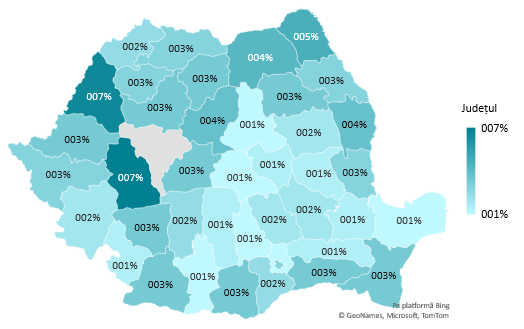 Rată de răspuns = 100%Din analiza răspunsurilor reiese că în cadrul populației de respondenți există o distribuție geografică variată a organizațiilor beneficiare în cadrul OS 10.1:Județele cu o participare semnificativă includ Bihor (6,60%), Hunedoara (7,11%) și Suceava (4,06%).În contrast, unele județe, cum ar fi Brăila, Ilfov, Olt, Tulcea, și Vrancea, prezintă o participare redusă, fiecare având sub 1,5% din totalul răspunsurilor.Mai multe județe, cum ar fi Cluj, Dolj, Galați, Gorj, și Timiș, au o distribuție relativ similară a beneficiarilor, fiecare reprezentând aproximativ 3-4% din totalul răspunsurilor.Bucureștiul reprezintă doar 2,54% din totalul răspunsurilor. Grafic  - MediulRată de răspuns = 100%Rezultatele sondajului arată o distribuție destul de echilibrată a ponderii dintre mediul urban și cel rural, ceea ce reflectă diversitatea beneficiarilor în cadrul OS 10.1. Astfel, cifrele arată că majoritatea organizațiilor beneficiare (56,85%) își au sediul în mediul urban, însă un procent semnificativ (43,15%) provin din mediul rural. Grafic  - Tipuri de organizații beneficiare de sprijinÎn cazul tipului de organizație beneficiară din cadrul cărora fac parte respondenții, există o reprezentativitate a tuturor  categoriilor de instituții beneficiare de finanțare POIM 10.1, în linie cu distribuția de la nivelul întregii baze de date pentru acest OS.Instituții de învățământ pre-universitar de stat acreditată: Rezultatele indică o prevalență semnificativă a instituțiilor de învățământ pre-universitar de stat în rândul beneficiarilor, reprezentând 50,76% din totalul răspunsurilor. Unități Administrativ-Teritoriale (UAT): UAT-urile, atât la nivel județean (4,06%) cât și la nivel local (21,32%), reprezintă un segment semnificativ al beneficiarilor. Acest lucru indică un efort considerabil în sprijinirea comunităților la nivel administrativ.Unitățile sanitare au o pondere semnificativă de 19,29%, reflectând accentul pus pe întărirea infrastructurii de sănătate pentru gestionarea crizei sanitare.Instituțiile de învățământ superior de stat acreditate și centrele sociale au avut o contribuție mai mică la sondaj, cu 2,03%, respectiv 1,52%.IGSU și unitățile subordonate IGSU reprezintă doar 0,51%, ceea ce era de așteptat, având în vedere că IGSU are doar 8 proiecte ce acoperă toate regiunile.În cazul unităților de învățământ avem o reprezentativitate a respondenților, acoperind toate categoriile. Astfel avem în cea mai mare parte respondenți din unități de învățământ de tip gimnazial (47%) și unități de învățământ de tip liceal (36%). La polul opus avem grădinițele și universitățile la egalitate cu 4%.Grafic  - Funcțiile din cadrul organizațiilor beneficiareRată de răspuns = 100%La analiza privind funcția deținută de respondent în cadrul proiectului/organizației, majoritatea respondenților (65,82%) îndeplinesc funcția de Manager de Proiect, ceea ce sugerează relevanța răspunsurilor oferite în cadrul acestui sondaj. Aceasta indică o distribuție semnificativă a rolurilor de conducere în implementarea și coordonarea proiectelor finanțate în cadrul OS 10.1. Un procent mai mic (5,61%) de respondenți ocupă funcția de Expert în proiect, însă însă relevanța răspunsurile oferite sunt în linie cu cele ale managerilor de proiect. Un procent semnificativ (28,57%) ocupă alte poziții, indicând diversitatea rolurilor din cadrul organizațiilor beneficiare, precum:Acțiuni vizate prin proiectGrafic  - Tipuri de acțiuni vizate prin proiect - OS 10.1 POIMRată de răspuns = 100%Proiectele participanților din acest sondaj au vizat preponderent dotarea unităților de învățământ preuniversitar de stat cu echipamente de protecție și dispozitive medicale în contextul pandemiei COVID-19 (67%) pentru siguranța elevilor și a personalului în școli și licee.Mai mult de o pătrime (26,40%) dintre participanți a implementat proiecte ce au vizat dotarea/modernizarea unităților sanitare publice cu echipamente și dispozitive medicale.La polul opus, cu câte un procent de puțin peste 3%, proiectele au constat în dotarea instituțiilor de învățământ superior de stat cu echipamente de protecție, sugerând că se acordă atenție și la nivelul învățământului superior, respectiv dotarea centrelor sociale rezidențiale pentru categorii vulnerabile cu echipamente de protecție / dispozitive medicale în contextul pandemiei COVID-19.Astfel, majoritatea proiectelor au vizat consolidarea infrastructurii de protecție în contextul crizelor pentru sectorul educațional, urmat de cel pentru unitățile sanitare.Observații din partea respondenților:Sprijinirea Colegiului Național „Decebal” din Municipiul Deva: Proiectul evidențiază eforturile depuse pentru sprijinirea unui colegiu național în vederea diminuării riscului de propagare a infecției cu virusul SARS-Cov-2 în sistemul public de educație preuniversitară. Accentul pus pe asigurarea infrastructurii funcționale și a resurselor materiale necesare pentru implementarea măsurilor sanitare și de protecție reflectă o abordare cuprinzătoare și direcționată pentru protecția elevilor și a personalului didactic.Dotarea Instituțiilor Gimnaziale Locale: Un alt proiect menționează eforturile de dotare a instituțiilor gimnaziale locale. Deși nu se oferă detalii suplimentare, aceasta poate reprezenta o inițiativă importantă pentru asigurarea resurselor necesare în școlile de nivel gimnazial și reducerea riscului de răspândire a virusului.Creșterea capacității de gestionare a crizei sanitare în Comuna Tileagd: O altă inițiativă se axează pe creșterea capacității de gestionare a crizei sanitare COVID-19 pentru elevii și cadrele didactice din comuna Tileagd. Aceasta indică o preocupare pentru dezvoltarea capacităților locale de răspuns și adaptare la schimbările generate de pandemie.Modernizare la Spitalul Clinic „Dr. C. I. Parhon” Iași: Proiectul de modernizare la Spitalul Clinic „Dr. C. I. Parhon” Iași se concentrează pe infrastructura medicală, inclusiv instalații electrice, instalații pentru fluide medicale și instalații pentru securitate la incendiu. Aceasta este o intervenție esențială pentru consolidarea capacității sistemului de sănătate în gestionarea pandemiei și oferirea unor servicii medicale de calitate.POIM REACT-EU OS 10.1  - Posibile efecte și contribuția la contracararea efectelor crizei generate de pandemia de COVID-19Grafic  - Măsura în care aspectele enumerate se aplică intervențiilor POIM OS 10.1 (posibile efecte)Rată de răspuns = 100%Concluzia pe baza rezultatelor reprezentate grafic este că intervențiile realizate în cadrul AP 10 (OS 10.1) sunt percepute favorabil de către respondenți (preponderent aprox. 75-80% dintre ei), contribuind în mare sau foarte mare măsură la contracararea efectelor crizei generate de pandemia de COVID-19:Majoritatea respondenților (86,80%) consideră că intervențiile de la nivelul AP 10 (OS 10.1) răspuns nevoilor beneficiarilor în contextul crizei sanitare în mare sau foarte mare măsură.În privința atenuării efectelor crizei sanitare, rezultatele indică că 75,63% dintre respondenți cred că intervențiile AP 10 (OS 10.1) au produs schimbarea așteptată și au sprijinit atenuarea efectelor crizei COVID-19 în mare sau foarte mare măsură.În ceea ce privește semnificația intervențiilor raportată la nevoile grupurilor țintă, un procent de 79,69% consideră că intervențiile finanțate prin AP 10 sunt semnificative în mare sau foarte mare măsură.78,17% dintre respondenți cred că intervențiile AP 10 (OS 10.1) au contribuit în mare sau foarte mare măsură la sprijinirea creșterii gradului de protecție al personalului și beneficiarilor.În ceea ce privește contribuția intervențiilor la atenuarea efectelor crizei sanitare COVID-19, 68,02% dintre respondenți consideră că aceasta s-a întâmplat în mare sau foarte mare măsură.Utilitatea dotărilor/investițiilor pe termen mediu și lung: În legătură cu utilitatea dotărilor și investițiilor realizate prin OS 10.2, 81,72% dintre respondenți consideră că acestea sunt utile pe termen mediu și lung în mare sau foarte mare măsură.Intervenții complementare/alți factori - 43,66% dintre respondenți au răspuns că și altele intervenții complementare / alți factori contribuie sau diminuează schimbarea, printre care:Respectarea regulilor de igienă elementare nu este generalizată sau nu se aplică cu rigurozitate.Nu există informații disponibile sau nu se poate trage o concluzie cu privire la identificarea și izolarea factorilor de risc pandemic.Spitalul "Ioan Lascăr" Comănești a realizat reabilitări ale spațiilor cu fonduri proprii și/sau prin PNRR; are toate paturile cuplate la rețeaua de fluide medicale.Se promovează distantarea socială și evitarea mediilor aglomerate.Finanțarea pentru sănătate provine din fonduri ministeriale și din bugetele locale.Se vizează construirea de noi spitale dotate modern, spitale regionale și repararea și igienizarea spitalelor existente pentru a reduce infectiile nosocomiale.Există solidaritate între profesioniștii din domeniul sanitar în gestionarea situației pandemice.În unele cazuri, există întârzieri semnificative între depunerea proiectului și aprobare, ceea ce poate afecta implementarea măsurilor.Se încurajează respectarea normelor de distanțare în instituțiile de învățământ preuniversitar.Ambulatoriul de specialitate este în proces de dotare.Există eforturi pentru creșterea imunității populației și conștientizarea importanței protecției personale.Se dorește reducerea timpului de diagnosticare și creșterea preciziei acestuia.Inspectoratul Școlar este implicat în gestionarea situației în școlile din zonă.Nivelul de satisfacție al populației (beneficiarilor finali) la rezultatele proiectuluiGrafic  - satisfacția populației (beneficiari finali)Rată de răspuns = 100%Nivelul de satisfacție al populației/beneficiarilor finali cu privire la rezultatelor proiectului în proporție de 71% este mare și foarte mare. Doar 1% dintre respondenți consideră că populația nu a fost mulțumită de rezultatele proiectelor și 0,51% nivelul de mulțumire este foarte mic. Un procent de 10,66% nu au identificat feedback-urile din partea populației beneficiare.Referitor la modul cum a fost colectat acest feedback, s-a menționat:Majoritatea respondenților au indicat că nivelul de satisfacție al populației/beneficiarilor finali a fost identificat prin feedbackurile primite direct. Răspunsurile indică o varietate de modalități de colectare a feedback-ului, inclusiv discuții directe, chestionare specifice, și feedback verbal.În unele cazuri, se menționează numărul aproximativ al beneficiarilor finali implicați în feedback, cum ar fi personalul contractual și elevii unei unități de învățământ (aproximativ 1.365 persoane).Câteva comentarii oferă informații suplimentare privind nivelul de satisfacție, precum eficacitatea produselor și dificultățile întâmpinate în procesul proiectului. Un caz specific menționează că proiectul nu și-a atins scopul și a avut anumite probleme legate de decontare.Se remarcă că în unele cazuri evaluarea nivelului de satisfacție s-a realizat recent, iar în unele cazuri se planifică pentru viitor. Modalitățile variate de colectare a feedback-ului, inclusiv discuții, chestionare specifice, și feedback verbal, indică o abordare holistică pentru evaluarea satisfacției beneficiarilor finali.Se menționează cazuri în care există dificultăți în finalizarea proiectului sau în procesul de decontare financiară, iar acestea pot influența nivelul de satisfacție al beneficiarilor finali.Alte efecte (pozitive sau negative) ale intervențiilor POIM OS 10Rată de răspuns = 100%Răspunsurile evidențiază diverse efecte pozitive ale intervențiilor OS 10.1 (POIM) la modul general, în afara celor menționate anterior și care nu erau prevăzute în mod explicit în proiect. Rezultatele includ:Un număr de respondenți observă o îmbunătățire a gradului de performanță a spitalelor, indicând un impact pozitiv asupra sistemului medical local.S-au menționat efecte pozitive în sensul creșterii conștientizării comunității cu privire la necesitatea respectării igienei și a măsurilor de protecție împotriva virusului SARS-CoV-2.Câteva răspunsuri evidențiază creșterea coeziunii comunitare și colaborarea între diferite grupuri, precum și stimularea inovației și adoptarea de noi practici.Proiectele au contribuit la reacția școlilor și spitalelor la efectele durabile ale pandemiei, făcând mai ușoară adaptarea la aceste provocări.Se remarcă o reducere a numărului de îmbolnăviri, sugerând că echipamentele și măsurile implementate au contribuit la protejarea comunităților.Unitățile sanitare beneficiare s-au adaptat și și-au diversificat serviciile, sporindu-și capacitatea de a răspunde rapid și eficient la situații de criză.Un efect benefic observat este creșterea încrederii populației în serviciile medicale, parțial datorită dotărilor și echipamentelor furnizate prin proiecte.Mulți respondenți subliniază utilitatea pe termen lung a dotărilor și investițiilor realizate, precum și faptul că acestea vor continua să ofere beneficii și după încheierea pandemiei.Participanții observă că aceste mici investiții pot deschide calea pentru abordarea cu încredere a unor proiecte mai ample și importante în viitor, cntribuind la creșterea capacității beneficiarilor de a implementa proiecte.Unii participanți au revizuit planurile de achiziții ca urmare a ieșirii din pandemie, adaptându-le la noile nevoi și condiții.Efectele pozitive la nivelul unităților de învățământ, rezultate din achizițiile și dotările realizate în cadrul proiectelor, includ:Dotarea școlilor cu materiale și echipamente sanitare a avut un impact semnificativ în reducerea răspândirii altor afecțiuni, precum infecțiile respiratorii acute, bolile copilăriei sau enterocolitele. Acest lucru a contribuit la menținerea unui număr redus de cazuri de gripă și alte afecțiuni în rândul elevilor și cadrelor didactice.Produsele achiziționate se dovedesc utile pe termen îndelungat, contribuind la menținerea unui nivel ridicat de igienă și protecție în școli chiar și după încheierea stării de alertă specifică pandemiei de COVID-19.Dispozitivele medicale și echipamentele de protecție achiziționate sunt încă în uz în școală, demonstrând utilitatea lor continuă. Materialele achiziționate sunt folosite în continuare pentru procesul de curățenie din școală, susținând un mediu curat și sigur pentru comunitatea școlară.Intervenția a dus la o educație implicită a beneficiarilor, inclusiv a elevilor cu cerințe educaționale speciale (CES) și a părinților, în ceea ce privește importanța protejării sănătății. Acest aspect poate contribui la formarea unor obiceiuri sănătoase și la conștientizarea importanței igienei personale.Aceste efecte pozitive subliniază nu doar beneficiile imediate ale proiectelor, ci și impactul pe termen lung asupra sănătății și bunăstării comunității școlare.Efectele pozitive la nivelul unităților spitalicești, ca rezultat al implementării intervențiilor, includ:Dotările realizate au contribuit la îmbunătățirea performanței în actul medical, creând un mediu mai eficient și mai bine echipat. Aceasta a generat o creștere a încrederii populației în calitatea serviciilor medicale oferite de spital.Proiectele au oferit oportunități suplimentare unității spitalicești, au crescut capacitățile acesteia de a accesa alte surse de finanțare. Conștientizarea oportunităților din cadrul fondurilor UE a avut un impact pozitiv asupra dezvoltării organizațiilor beneficiare.Diversificarea și adaptarea serviciilor medicale la nevoile specifice ale grupului țintă au crescut eficiența și promptitudinea răspunsului în fața unor situații de criză, cum ar fi o altă pandemie.Investiția în modernizarea infrastructurii medicale a sporit atenția asupra dotărilor și respectării procedurilor de protecție sanitară. Aceasta a contribuit la creșterea nivelului de siguranță în cadrul spitalelor.Diversitatea echipamentelor medicale achiziționate au asigurat răspunsul adecvat la diferite necesități și situații medicale dincolo de COVID, a facilitat desfășurarea actului medical într-un mod mai eficient și precis.Aceste efecte pozitive indică nu doar îmbunătățirea condițiilor din cadrul unităților spitalicești, ci și dezvoltarea unei capacități sporite de adaptare și reziliență în fața provocărilor din domeniul sanitar.Aspecte negative care au impactat proiectele includ:Timpul întârziat de implementare: Unele proiecte au început în 2020, în plin vârf al pandemiei, dar au fost implementate efectiv în 2022/2023, când impactul direct al pandemiei asupra procesului educațional și al crizei provocate de COVID-19 s-a diminuat semnificativ. Această întârziere poate fi considerată o limitare în ceea ce privește abordarea imediată a nevoilor specifice din timpul crizei. Alte aspecte care au afectat sunt întârzieri în achiziții, dificultăți în decontări și preocupări legate de presiunea de a finaliza investițiile într-un timp scurt.Susceptibilitate la distribuția produselor: Unele reprezentanți ai unităților de învățământ au manifestat o anumită reticență sau susceptibilitate în privința distribuției anumitor produse. Acest aspect poate fi asociat cu diferite percepții sau așteptări în ceea ce privește eficacitatea sau necesitatea anumitor articole, generând potențiale dificultăți în procesul de implementare.Blocaje apărute care au afectat implementarea proiectelorGrafic  - Măsură în care implementarea a fost afectată de blocajeRată de răspuns = 100%Din reprezentația grafică de mai sus observăm un procent mare de respondenți, mai mult de jumătate dintre respondenți (52,79%) au menționat că implementarea proiectelor nu a fost afectată de blocaje sau a fost în mică măsură. Totuși, 14,72% au răspuns că implementarea a fost afectată într-o mare sau foarte mare măsură de blocaje intervenite pe parcurs, un procent semnificativ totuși, dacă este să extindem acest procent la toată baza de date OS 10.1.Proiectele a întâmpinat diverse blocaje în implementare, iar principalele cauze includ presiunea pentru finalizarea investițiilor într-un timp scurt, întârzierea/contestarea achizițiilor, întârzierea procesului de lansare a apelurilor, cereri de rambursare finală neîncheiate și finanțare tardivă. De asemenea, dificultăți în decontări, întârzieri în aprobarea proiectului și nepregătirea inițială a instituțiilor pentru gestionarea urgențelor pandemice au contribuit la blocajele întâmpinate. Aceste aspecte au influențat fluxul de lucru, derularea activităților planificate și succesul general al implementării proiectelor.Principalele cauze ale blocajelor menționate de către respondenți:Blocajele de ordin legislativ identificate în cadrul implementării proiectului includ:Achiziții publice: Modificarea planului de achiziții.Lipsa stocurilor, clarificări, modificarea calendarului și evoluția pandemiei cu restricțiile impuse.Decalarea termenelor datorată contestațiilor depuse în timpul licitațiilor.Dificultăți în atribuirea contractelor din cauza valorilor mici alocate per proiect.Contestații la procedurile de achiziție.Probleme legate de achiziționarea de echipamente de protecție în contextul pandemiei.Probleme legate de procedurile de achiziție și documentații tehnice deficitare.Întârzieri în achiziții și semnarea contractelor de finanțare.Lipsa de interes a ofertanților în anumite achiziții.Birocrația programului:Dificultăți legate de finanțare și procedurile de raportare, precum și neplata remunerației pentru persoanele implicate în raportare. Birocrația și necesitatea repetării procedurilor de achiziție.Volumul mare de informații care trebuiau centralizate și analizate. Schimbarea termenelor, schimbarea ofițerilor de proiect și semnături digitale.Întârzierea aprobărilor și a implementării.Blocaje financiare și comunicarea întârziată a datelor de prelungire.Solicitări multiple de clarificare și nevoia constantă de a demonstra necesitatea proiectului.Capacitatea redusă a beneficiarilor de a implementa proiecte,  lipsa personalului calificat și a experienței în implementarea proiectelor; Neconcordanțele în cererile de finanțareProbleme legate de disponibilitatea și livrarea echipamentelor și produselor achiziționate.Interdicțiile impuse de pandemie.Schimbări legislative frecvente.factori interni/externi care au afectat implementarea sprijinului POIM OS 10.1Grafic  – Analiza afectării implementării și producerea efectelor (factori interni/externi)_ _______________________________________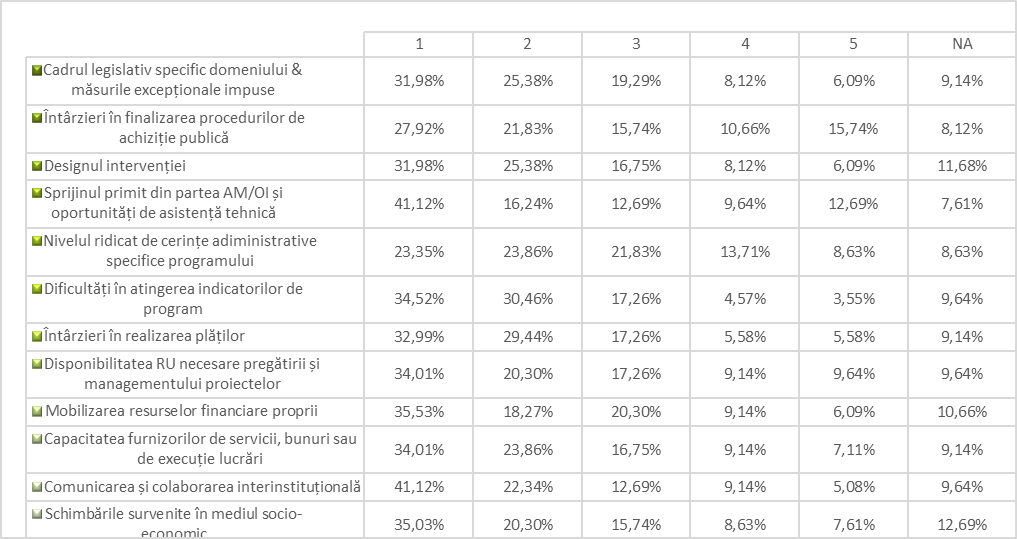 Rată de răspuns = 100%În medie 50% dintre respondenți au apreciat că factorii enumerați nu au afectat sau au afectat într-o mică măsură implementarea proiectelor și producere efectelor.Totuși, o serie de factori se desprind ca influențând negativ în mare sau foarte mare măsură pentru un procent semnificativ dintre respondenți:Întârzierile în finalizarea procedurilor de achiziție publică au fost menționate de 26,40% dintre respondenți.22,34% au precizat nivelul ridicat de cerințe adiministrative specifice programului.Disponibilitatea RU necesare pregătirii și managementului proiectelor s-a menționat în 18,78% dintre cazuri.Întârzieri în realizare plăților s-au aplicat în 11,16% dintre cazuri.Ca factori pozitivi se pot identifica: Sprijinul primit din partea AM/OI și oportunități de asistență tehnică;Comunicarea și colaborarea interinstituțională. Măsura în care sprijinului POIM REACT-EU OS 10.1 a venit la momentul oportunGrafic  – momentul oportun al sprijinului REact-eu os 10.1Rată de răspuns = 100%Conform răspunsurilor primite în cadrul sondajului realizat la nivelul beneficiarilor de finanțare, aproape jumătate dintre aceștia (47,72%) au răspuns că sprijinul REACT EU prin AP 10 – OS 10.1 a fost primit la momentul oportun în mare și foarte mare măsură. Un procent de doar 4,06% din respondenți consideră că sprijinul POIM OS 10.1 nu a venit la momentul oportun și 14,72% au menționat în mică măsură.Aceste rezultate sugerează că, în general, majoritatea respondenților au perceput că sprijinul oferit prin AP 10 – OS 10.1 a fost acordat la momentul oportun într-o măsură considerabilă.Observațiile menționate relevă o serie de situații specifice în ceea ce privește momentul primirii sprijinului financiar și implementarea proiectelor. Printre aspectele semnalate se numără:Rezumând observațiile făcute de respondenți cu privire la momentul primirii sprijinului financiar în contextul pandemiei COVID-19:În unele cazuri, sprijinul financiar a fost perceput ca acoperind cheltuielile efectuate în perioada mai 2020 - decembrie 2022 pentru dotarea unităților de învățământ preuniversitar de stat cu echipamente de protecție / dispozitive medicale în contextul pandemiei COVID-19.În altele, se observă o preocupare legată de întârzierile în procesele birocratice și în lansarea apelurilor de proiect, precum și de perioada de timp lungă între depunerea proiectului și semnarea contractului de finanțare, care au avut impact asupra implementării proiectelor și la o percepție că sprijinul financiar a venit prea târziu față de nevoile reale.Concluzii, lecții învățate desprinse din măsurile de ameliorare a efectelor provocate de criză sprijinite prin POIM REACT-EU OS 10.1Rată de răspuns = 100%Lecții învățate și/sau bune practici desprinse din implementarea proiectului în perioade de criză:Aceste recomandări și observații acoperă o gamă largă de aspecte, de la gestionarea crizelor la eficiența procedurilor și comunicarea între părți implicate. Este evident că există o nevoie de acțiune rapidă și simplificată în situații de criză. De asemenea, se observă o dorință de reducere a birocrației și de eficientizare a proceselor de implementare a proiectelor.Lecțiile învățate și/sau bune practici identificate din implementarea proiectului/programului pentru perioade de criză similare includ:Resurse umane bine pregătite și dedicate pentru implementarea proiectelor și a proceselor legate de achiziții și implementare sunt un element extrem de important pentru a menține fluxul de lucru și pentru a depăși obstacole ce apar. În completaritate cu resursele umane proprii beneficiarilor, o selecție atentă a consultanților și a partenerilor de implementare, precum și experiența anterioară acumulată poate ajuta la îmbunătățirea proiectelor viitoare.Totodată, o planificare mai riguroasă a activităților proiectului este necesară pentru a asigura implementarea eficientă și pentru a preveni întârzierile.Comunicarea transparentă și la timp cu toate părțile interesate ajută la evitarea neînțelegerilor și pentru a asigura alinierea tuturor la obiectivele proiectelor.Cooperarea între diferite sectoare, inclusiv public, privat și ONG-uri, poate spori eficiența intervențiilor și poate facilita schimbul de resurse și expertiză.Proiectele ar trebui să vizeze nu doar soluții pe termen scurt, ci și consolidarea rezilienței comunităților pe termen lung.Asigurarea că intervențiile sunt accesibile și echitabile pentru toate grupurile, inclusiv cele vulnerabile.Evaluarea constantă a impactului proiectelor și ajustarea acestora în funcție de rezultate este esențială pentru îmbunătățirea continuă a programelor.Semnarea contractelor ar trebui să se realizeze cu rapiditate pentru a asigura un răspuns eficient în perioadele de criză. Adițional, asigurarea unei perioade de implementare suficientă poate preveni întârzierile și permite achiziționarea de echipamente înainte de agravarea situației.Capacitatea de a adapta rapid planurile și strategiile publice în fața schimbărilor neașteptate este crucială.Simplificarea procedurilor și a documentelor solicitate poate contribui la o implementare mai rapidă și mai eficientă a proiectelor.Investițiile în perioade de criză ar trebui să fie direcționate către nevoile reale ale beneficiarilor și să poată fi ajustate în funcție de evoluția situației.Utilizarea platformelor eficiente pentru gestionarea proiectelor și comunicare poate facilita procesul.Dezvoltarea unui sistem educațional rezilient este immportant pentru a asigura continuitatea învățării în perioade de criză.Asigurarea disponibilității materialelor și echipamentelor necesare pentru a răspunde rapid la nevoile din timpul crizelor este o altă lecție/recomandare utilă.Identificarea și mobilizarea rapidă a resurselor necesare în caz de criză sunt vitale. Stabilirea de criterii clare în documentele de achiziții poate facilita evaluarea și selectarea furnizorilor.Concluzii generale la nivelul întregului sondajSondajul arată că de rezultatele proiectele finanțate prin OS 10.1 au beneficiat atât mediul urban (56,85%) cât și cel rural (43,15%), reflectând o repartizare echilibrată a intervențiilor.Majoritatea proiectelor (67%) au vizat dotarea unităților de învățământ preuniversitar de stat cu echipamente de protecție și dispozitive medicale în contextul pandemiei COVID-19, urmată de modernizarea unităților sanitare (26,40%). Aceasta indică o concentrare pe sectorul educației în timpul pandemiei, dar trebuie de avut în vedere că numărul școlilor și liceelor este mult mai mare decât cel al unităților sanitare.Un nivel mare de satisfacție a populației/beneficiarilor finali cu privire la rezultatele proiectelor reflectă eficacitatea intervențiilor. Mai mult, majoritatea respondenților consideră că proiectele au răspuns în mare sau foarte mare măsură nevoilor beneficiarilor și au contribuit la atenuarea efectelor crizei sanitare COVID-19.Proiectele au avut și impacte pozitive neașteptate, inclusiv îmbunătățirea performanței spitalelor, creșterea conștientizării comunității cu privire la igienă, consolidarea coeziunii comunitare și stimularea inovației. Un număr semnificativ de respondenți au menționat că implementarea proiectelor a fost afectată în mare sau foarte mare măsură de diferite blocaje, cum ar fi presiunea pentru finalizarea investițiilor într-un timp scurt,  întârzieri în semnarea contractelor de finanțare și procesele de achiziție, o serie de modificări legislative în domeniula chizițiilor publice, codul fiscal și specifice programului.Majoritatea respondenților (47,72%) au considerat că sprijinul financiar din partea REACT EU prin AP 10 - OS 10.1 a fost primit la momentul oportun, indicând eficacitatea în acordarea de asistență în perioade critice.Se identifică și o serie de lecții învățate importante din implementarea proiectelor, cum ar fi importanța resurselor umane bine pregătite, comunicarea eficientă, cooperarea interinstituțională și simplificarea procedurilor și birocrației specifice proiectelor.Se poate concluziona că proiectele finanțate prin OS 10.1 au avut un impact semnificativ în gestionarea crizei COVID-19, contribuind la îmbunătățirea capacității de răspuns și la satisfacția beneficiarilor finali. Totodată, subliniază necesitatea de a lua în considerare lecțiile învățate atât din perspectiva beneficiarilor, cât și din cea a programului, pentru a îmbunătăți eficacitatea și eficiența proiectelor în perioade de criză viitoare.Chestionar Sondaj adresat beneficiarilor de finanȚare POIM 2014-2020, OS 10.1Stimată doamnă / Stimate domn,Ministerul Investițiilor și Proiectelor Europene derulează un studiu la nivel național privind  „Evaluarea resurselor REACT-EU în România”, al cărui obiectiv este de a determina eficacitatea, eficiența, impactul și, după caz, caracterul incluziv și nediscriminatoriu al intervențiilor/resurselor REACT-EU, precum și modul în care acestea au contribuit la atingerea țintelor noului obiectiv tematic dedicat ameliorării efectelor provocate de criză în contextul pandemiei de COVID-19.Evaluarea vizează programele operaționale ce includ resursele REACT-EU, printre care Programul Operaţional Infrastructură Mare (POIM) 2014-2020, Axa Prioritară 10 – OS 10.1. Sprijinirea ameliorării efectelor provocate de criză în contextul pandemiei de COVID-19 și al consecințelor sale sociale.În calitatea dumneavoastră de beneficiar de măsuri de sprijin pentru dotări/investiții prin astfel de proiecte finanțate din OS 10.1 POIM, vă rugăm să sprijiniți realizarea acestei evaluări răspunzând la întrebările din chestionarul (15 întrebări) de la următorul link: ..................Opinia dumneavoastră în calitate de beneficiar de finanțare OS 10.1 este foarte importantă în această evaluare pentru a îmbunătăți viitoarele intervenții similare.Vă adresăm rugămintea să completați acest chestionar până la data de .................., completarea lui durând aproximativ 10 minute. Vă mulțumim pentru sprijinul acordat Ministerului Investițiilor și Proiectelor Europene pentru realizarea acestui studiu și vă stăm la dispoziție pentru orice clarificări necesare la email:..........................Întrebări chestionar   Denumirea organizației beneficiară de sprijin prin OS 10.1 POIM (necesar doar pentru centralizarea răspunsurilor pentru a nu reveni cu solicitări suplimentare) ................Codul SMIS al proiectului pentru care furnizați răspuns: .......Tipul organizației beneficiară de sprijin prin proiect (nu al organizației care a semnat contractul de finanțare decât în cazul în care coincid):Instituție de învățământ superior de stat acreditatăInstituție de învățământ pre-universitar de stat acreditatăIGSU / unitate subordonată IGSUUAT nivel judeţean/localUnitate sanitară Centru socialAltele (menționați) .................Județul în care organizația dumneavoastră are sediul (drop-down list) ...............Organizația dumneavoastră are sediul în mediul:UrbanRuralFuncția deținută de dumneavoastră în cadrul proiectului/organizației (în scopuri statistice):Manager proiectExpert în proiectAltă poziție (menționați) .................Tipuri de acțiuni vizate prin proiect, specifice OS 10.1 POIM:Dotarea instituțiilor de învățământ superior de stat cu echipamente de protecție / dispozitive medicale în contextul pandemiei COVID-19Dotarea unităților de învățământ preuniversitar de stat cu echipamente de protecție / dispozitive medicale în contextul pandemiei COVID-19Dotarea centrelor sociale rezidențiale pentru categorii vulnerabile cu echipamente de protecție / dispozitive medicale în contextul pandemiei COVID-19Dotarea/ modernizarea unităților sanitare publice cu echipamente, aparatură și dispozitive medicale pentru a gestiona situația de pandemie generată de virusul SARS-COV-2În ce masură următoarele aspecte se aplică intervențiilor POIM OS 10.1 (posibile efecte):*Vă rugăm să menționați acele intervenții complementare/alți factori care au influențat schimbarea (dacă este cazul) sau eventuale comentarii cu privire la aspectele de mai sus ..................Care este nivelul de satisfacție al populației/beneficiarilor finali cu privire la rezultatelor proiectului? 1 = deloc2 = mică 3 = medie4 = mare 5 = foarte mare NA = nu se aplică/nu știuVă rugăm să menționați dacă nivelul de satisfacție a fost identificat prin feedbackurile primite direct de la beneficiarii finali sau se bazează pe o măsurare a acestuia (de exemplu prin aplicarea unui chestionar specific) ...........................Ce alte efecte (pozitive sau negative) ale intervențiilor OS 10.1 ați constatat, observate în regiuni/ localități beneficiare de sprijin (alte efecte decât cele menționate la întrebările anterioare)? ........................În ce măsură implementarea a fost afectată de blocaje? 1 = deloc2 = în mică măsură3 = în măsură medie4 = în mare măsură5 = în foarte mare măsurăNA = nu se aplicăVă rugăm să menționați principalele cauze ale blocajelor: ....................În ce măsură implementarea si producerea efectelor a fost afectată de factori interni/externi? Alți factori, vă rugam să precizați: .....................În ce măsură sprijinul REACT EU prin AP 10 – OS 10.1 a fost primit la momentul oportun? 1 = deloc2 = în mică măsură3 = în măsură medie4 = în mare măsură5 = în foarte mare măsurăNA = nu se aplicăObservații: .....................Ați putea identifica lecții învățate și/sau bune practici ce se pot desprinde din implementarea proiectului/programului pentru a putea dezvolta și implementa măsuri adecvate în perioade de criză similare? ........................ Alte precizări pe care le considerați necesare, inclusiv recomandări pentru gestionarea situațiilor de criză asemănătoare, dar și pentru îmbunătățirea programului/intervențiilor viitoare..........................Raport sondaj beneficiari de finanțare POIM REACT-EU OS 10.2Introducere Context Acest sondaj a fost realizat în cadrul proiectului „Servicii de evaluare a resurselor REACT-EU în România”, Contract nr. 143531/29.08.2023, adresat intervenției/resurselor AP 10 - Protejarea sănătății populației în contextul crizei sanitare cauzate de COVID-19, creșterea eficienței energetice și utilizarea surselor regenerabile de energie, POIM - OS 10.2  Creșterea eficienței energetice și utilizarea surselor regenerabile de energie în vederea pregătirii unei redresări verzi, digitale și reziliente a economiei.Sondajul adresat beneficiarilor de finanțare în cadrul Programului Operațional Infrastructură Mare (POIM) 2014-2020, Axa prioritară 10, Obiectiv Specific 10.2 a fost realizat în contextul creșterii eficienței energetice și utilizarea surselor regenerabile de energie în vederea pregătirii unei redresări verzi, digitale și reziliente a economiei.Scopul sondajului a fost de a obține feedback direct din partea beneficiarilor privind experiența lor în cadrul acestui program, evidențiind atât aspectele pozitive, cât și pe cele care ar putea beneficia de îmbunătățiri. Prin intermediul răspunsurilor adunate, s-a căutat să se identifice atât succesele cât și provocările întâmpinate în implementarea proiectelor finanțate prin OS 10.2.Aspecte legate de realizarea sondajului și limităriSondajul a fost realizat cu scopul de a colecta date în vederea realizării analizelor și a fundamentării răspunsurilor la întrebările de evaluare privind impactul intervențiilor REACT-EU. Sondajul a inclus o gamă variată de întrebări, acoperind aspecte precum eficacitatea proceselor administrative, sprijinul financiar acordat, impactul proiectelor implementate și posibilele îmbunătățiri în gestionarea crizelor. Beneficiarii au avut oportunitatea de a-și exprima opinii, preocupări și sugestii, oferind astfel o perspectivă detaliată asupra experienței lor.Dimensiunea eșantionului s-a raportat la numărul total de beneficiari de finanțare POIM 2014-2020, OS 10.2. Astfel, eșantionarea a fost una exhaustivă cuprinzând toți indivizii din universul investigat, respectiv toate instituțiile beneficiare de finanțare. Pentru instituțiile care au implementat mai multe proiecte în cadrul OS 10.2, s-a transmis un singur email pentru completarea unui singur chestionar.Tip: chestionar online cu 18 itemi diseminat prin intermediul platformei Survey Monkey;Perioada de derulare: noiembrie 2023;Tip de eșantionare: exhaustivă;Populația țintă: instituțiile beneficiare de finanțare POIM 2014-2020, OS 10.2;Dimensiunea: 19 beneficiari unici; Metoda de eșantionare: nu este cazul;Număr de răspunsuri: 15;Rată de răspuns (%): 78,95%.Analiza rezultatelor sondajului de opinieRespondenți/ tipuri de organizații beneficiare de sprijin prin proiect în cadrul OS 10.2													Sondajul s-a adresat tuturor instituțiilor beneficiare de finanțare POIM 2014-2020, OS 10.2 Creșterea eficienței energetice și utilizarea surselor regenerabile de energie în vederea pregătirii unei redresări verzi, digitale și reziliente a economiei. La sondaj au răspuns 15 beneficiari unici ai finanțării POIM OS 10.2.În cazul tipului de organizație beneficiară din cadrul cărora fac parte respondenții există o reprezentativitate a tuturor  categoriilor de instituții beneficiare de finanțare POIM 10.2. Întreprinderi mari: 86,67% (13 răspunsuri)UAT (Unități Administrativ-Teritoriale): 13,33% (2 răspunsuri)Figura 1 Tipul organizației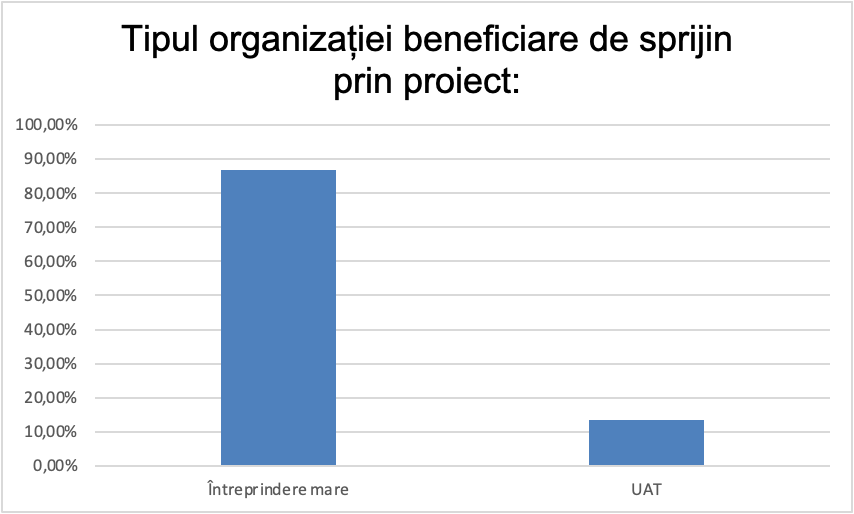 Sursa: Prelucrările autorilorFuncția deținută din cadrul proiectului/organizațieiÎn cadrul proiectelor finanțate prin OS 10.2 POIM, funcțiile deținute de respondenți au fost distribuite în felul următor:Manager de proiect: 73,33% (11 răspunsuri)Alte poziții (menționați): 26,67% (4 răspunsuri) Figura 2 Funcțiile respondenților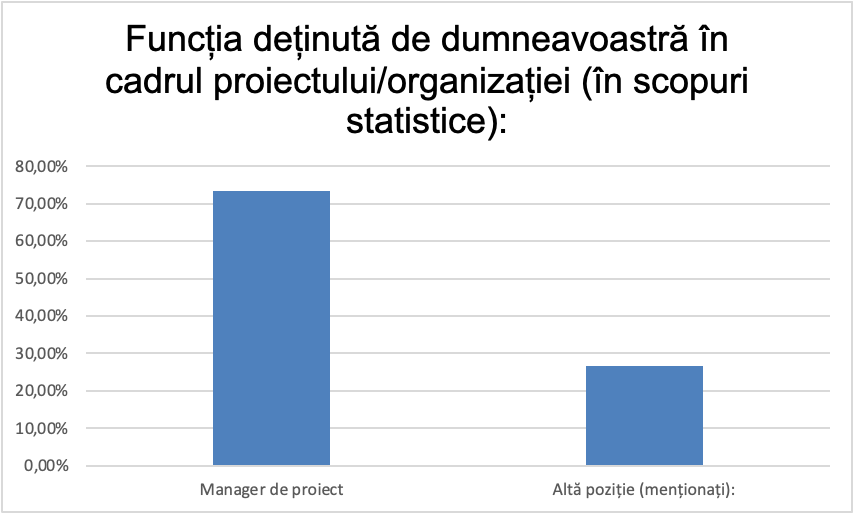 Sursa: Prelucrările autorilorAcțiuni vizate prin proiectRăspunsurile obținute sugerează că beneficiarii de finanțare prin Programul Operațional Infrastructura Mare (POIM) 2014-2020 au pus în aplicare o serie de acțiuni specifice în cadrul OS 10.2, care vizează creșterea eficienței energetice și utilizarea surselor regenerabile de energie în vederea pregătirii unei redresări verzi, digitale și reziliente a economiei.Conform rezultatelor, acțiunea cu cel mai mare număr de implementări este „Implementarea distribuției inteligente pentru consumatori casnici de energie electrică (proiecte demonstrative la nivelul regiunilor acoperite de operatorii de distribuție concesionari)” care a fost menționată de 46,67% din respondenți. Aceasta indică faptul că beneficiarii au dedicat resurse pentru dezvoltarea infrastructurii inteligente pentru gestionarea eficientă a energiei electrice în gospodăriile casnice.De asemenea, „Sprijinirea investițiilor în extinderea și modernizarea rețelelor de distribuție a energiei electrice pentru preluarea energiei din surse regenerabile” a fost implementată de 40% din respondenți, subliniind preocuparea lor pentru extinderea infrastructurii de distribuție pentru a integra mai bine sursele regenerabile de energie.Figura 3 Acțiuni vizate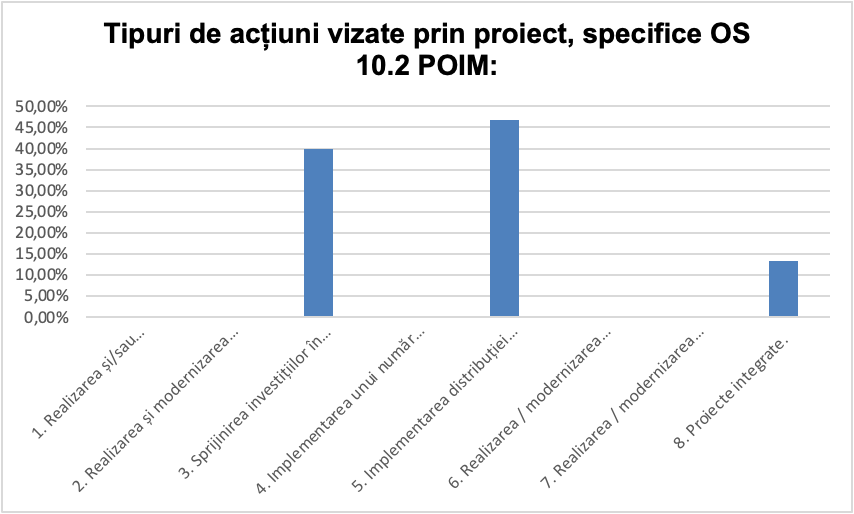 Sursa: Prelucrările autorilorÎn plus, aproximativ 13,33% dintre respondenți au menționat implementarea de „Proiecte integrate” care pot acoperi mai multe aspecte legate de eficiența energetică și utilizarea surselor regenerabile de energie.Aceste rezultate indică angajamentul beneficiarilor de finanțare în direcția creșterii eficienței energetice și a utilizării surselor regenerabile de energie în cadrul OS 10.2 POIM. Prin aceste acțiuni, ei contribuie la consolidarea infrastructurii necesare pentru o redresare verde și reziliență a economiei, cu accent pe sectorul energetic.Măsura în care intervențiile AP 10 (OS 10.2) au produs efectele/schimbările așteptate la nivel de realizări și rezultate? Rezultatele evidențiază o imagine detaliată a percepției beneficiarilor de finanțare privind efectele și schimbările așteptate în urma intervențiilor din cadrul OS 10.2 al Programului Operațional Infrastructura Mare (POIM) 2014-2020. Aceste intervenții au fost menite să contribuie la creșterea eficienței energetice și la promovarea utilizării surselor regenerabile de energie, într-un context de pregătire a unei redresări economice verzi, digitale și reziliente.Reducerea pierderilor de energie pe rețelele de încălzire centralizată: În cazul acestei intervenții, 60% dintre respondenți au indicat că aceasta a avut un impact semnificativ în reducerea pierderilor de energie pe rețelele de încălzire centralizată. Acest lucru denotă că intervențiile au fost eficiente în îmbunătățirea eficienței acestor sisteme, ceea ce poate duce la economii semnificative de energie.Contorizarea inteligentă și optimizarea consumului de energie: Aproximativ 46,67% dintre respondenți au menționat că intervențiile legate de contorizarea inteligentă au furnizat informații adecvate și detaliate despre consum, permițând companiilor să optimizeze procesele de producție și să investească în echipamente eficiente din punct de vedere energetic. Acest lucru sugerează că aceste intervenții au contribuit la o gestionare mai eficientă a energiei în sectoarele prioritare, ceea ce poate avea un impact pozitiv asupra costurilor și sustenabilității.Integrarea consumatorilor și a surselor de energie regenerabilă: Cei mai mulți respondenți (66,67%) au menționat că intervențiile au contribuit la integrarea consumatorilor și a surselor de energie regenerabilă direct în rețelele de distribuție. Această integrare este esențială pentru promovarea surselor regenerabile și pentru reducerea dependenței de sursele tradiționale de energie. Această cifră semnificativă sugerează că intervențiile au fost eficiente în această privință.Creșterea eficienței energetice și a capacității de integrare a capacităților de regenerabile noi: Aproximativ 53,33% dintre respondenți au indicat că intervențiile au contribuit la creșterea eficienței energetice și la capacitatea de a integra capacitățile de energie regenerabilă nou construite la nivelul regiunii. Acest lucru arată că intervențiile au avut un impact semnificativ asupra dezvoltării unei infrastructuri energetice mai eficiente și a promovării surselor de energie regenerabilă.Figura 4 Efecte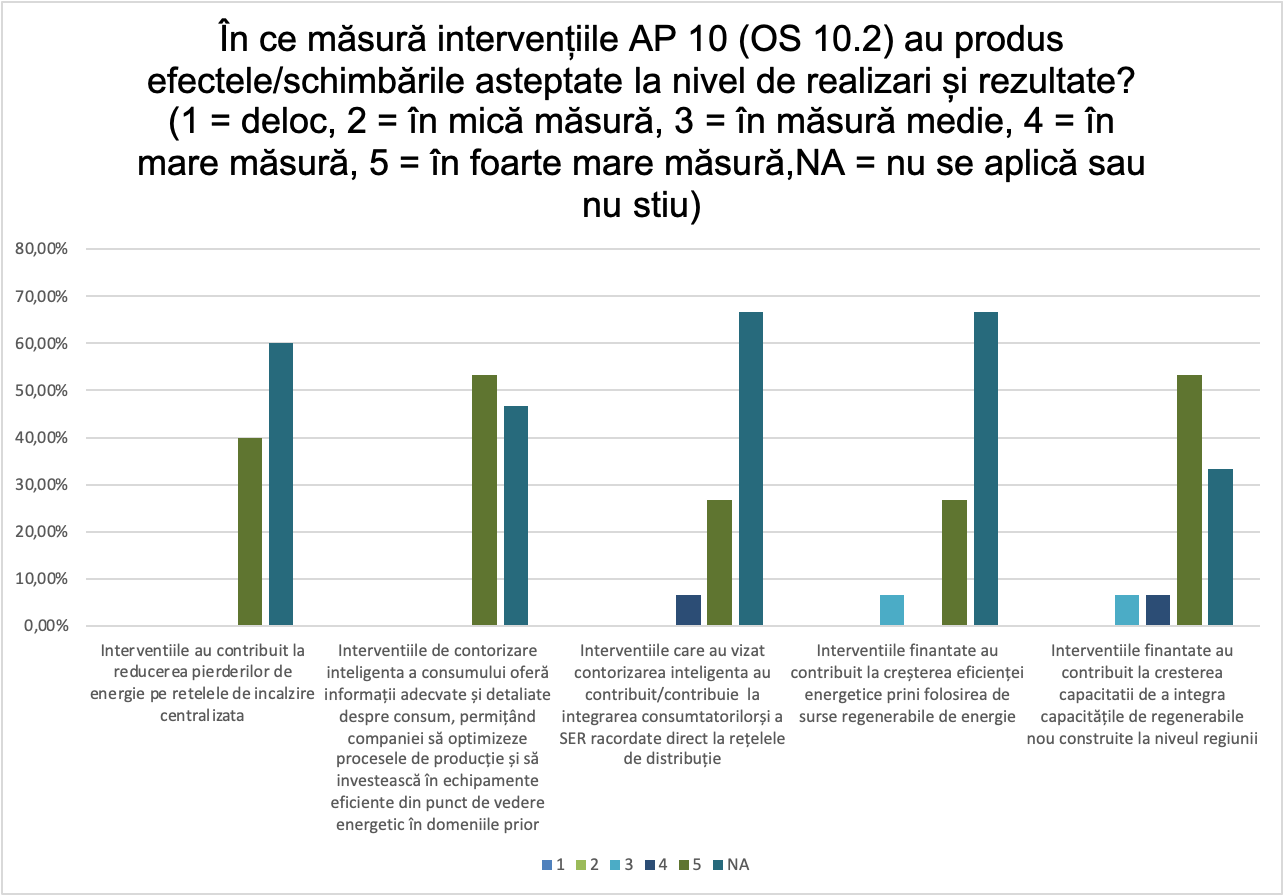 Sursa: Prelucrările autorilorComentariile oferite de respondenți au evidențiat, de asemenea, că unele proiecte sunt încă în implementare și că se anticipează rezultate măsurabile în viitorul apropiat. Acest lucru indică un angajament continuu în evaluarea și monitorizarea impactului intervențiilor pe măsură ce acestea se finalizează.În concluzie, rezultatele indică faptul că intervențiile din cadrul OS 10.2 POIM au avut un impact semnificativ în ceea ce privește eficiența energetică, promovarea surselor regenerabile de energie și dezvoltarea infrastructurii energetice, contribuind la o redresare economică verde, digitală și rezilientă. Acest lucru poate avea efecte pozitive pe termen lung asupra economiei și mediului înconjurător.Măsură în  care regiunea se pot observa schimbări privind atenuarea efectelor crizei energeticeRăspunsurile furnizează o imagine a schimbărilor observate în atenuarea efectelor crizei energetice în regiunile lor. Aceste schimbări reprezintă un aspect important în evaluarea impactului intervențiilor finanțate pentru creșterea eficienței energetice și promovarea surselor regenerabile de energie.Aproximativ 13,33% dintre respondenți au menționat că au observat schimbări în atenuarea efectelor crizei energetice, dar acestea sunt limitate în impact. Alți 13,33% dintre respondenți au indicat că schimbările sunt semnificative și au avut un impact semnificativ în atenuarea crizei energetice în regiunea lor. Cel mai mare procent, respectiv 26,67%, au menționat că schimbările sunt extrem de semnificative și au avut un impact foarte puternic în atenuarea crizei energetice Un număr semnificativ de 46,67% dintre respondenți au declarat că nu au cunoștințe suficiente sau nu pot aprecia schimbările, posibil datorită faptului că unele proiecte finanțate prin POIM sunt încă în desfășurare sau impactul poate fi dificil de evaluat în mod direct.Figura 5 Schimbări în atenuarea efectelor crizei energetice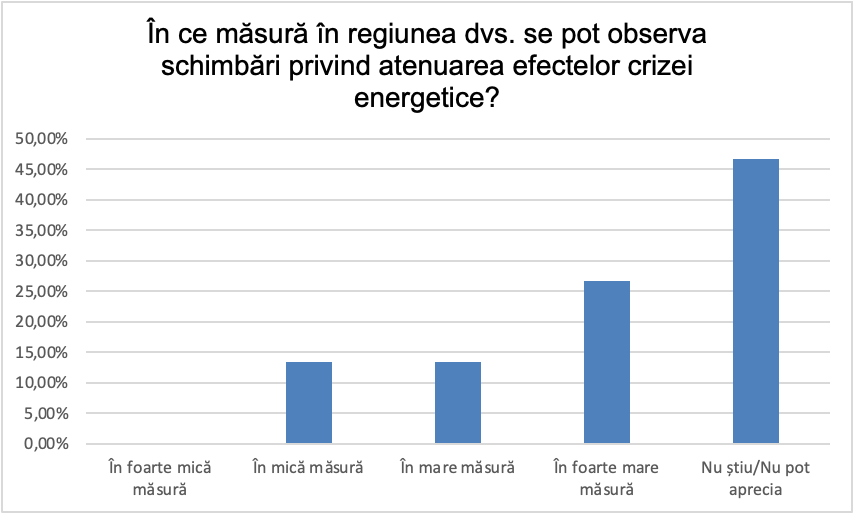 Sursa: Prelucrările autorilorSondajul a evidențiat următoarele aspecte:Conștientizare și impact pozitiv: Un procent semnificativ de respondenți au indicat că au observat schimbări semnificative și pozitive în atenuarea efectelor crizei energetice în regiunea lor. Aceste schimbări includ extinderea rețelelor de distribuție a energiei electrice, adoptarea contorizării eficiente a consumului de energie electrică și monitorizarea stării sănătății rețelei de distribuție.Investiții în infrastructură: Alți respondenți au menționat investițiile semnificative în infrastructura energetică, inclusiv lucrări de extindere a rețelelor electrice și de întărire în amonte de punctul de racordare. Aceste investiții au contribuit la îmbunătățirea parametrilor de calitate a energiei distribuite și la asigurarea continuității alimentării cu energie electrică, în special din surse regenerabile.Reducerea emisiilor de gaze cu efect de seră: Alte observații pozitive au indicat că schimbările în atenuarea crizei energetice au dus la reducerea emisiilor de gaze cu efect de seră. Această reducere este considerată o componentă esențială în alinierea cu cerințele Uniunii Europene privind combaterea schimbărilor climatice.În ansamblu, aceste observații arată că intervențiile realizate în cadrul OS 10.2 POIM au avut un impact semnificativ în domeniul energetic și au contribuit la o redresare economică și energetică verde, digitală și rezilientă în regiunile respective. Aceste schimbări pozitive arată un angajament crescut pentru gestionarea eficientă a energiei și pentru utilizarea surselor regenerabile, reflectând o viziune mai sustenabilă și responsabilă asupra viitorului energetic.Măsura în care aceste schimbări se datorează intervențiilor finanțate prin Axa 10.2Sondajul adresat beneficiarilor de finanțare din cadrul Programului Operațional Infrastructura Mare (POIM) 2014-2020, OS 10.2, a dezvăluit perspectivele acestora cu privire la impactul intervențiilor finanțate în contextul atenuării crizei energetice. Rezultatele ne oferă o privire mai profundă asupra modului în care acești beneficiari percep legătura dintre proiectele finanțate și schimbările observate în sectorul energetic.Un procent mic, de aproximativ 6,67%, dintre respondenți consideră că intervențiile finanțate au avut un impact foarte redus în atenuarea crizei energetice. Cea mai mare parte, respectiv 26,67%, consideră că schimbările sunt în foarte mare măsură rezultatul intervențiilor finanțate. Această perspectivă indică faptul că mulți beneficiari văd proiectele din cadrul Axei 10.2 ca fiind esențiale în soluționarea și atenuarea crizei energetice.Figura 6 Schimbări datorate intervenției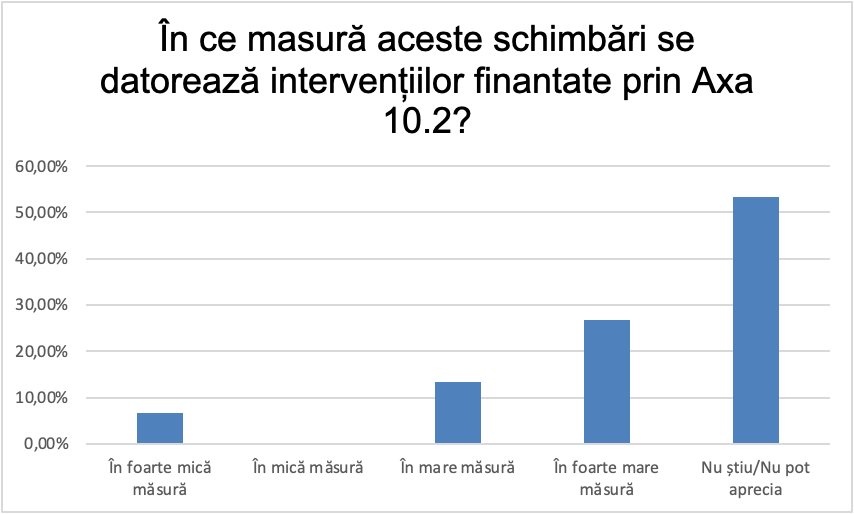 Sursa: Prelucrările autorilorUn număr semnificativ de respondenți au indicat că intervențiile finanțate au avut un impact semnificativ în gestionarea crizei energetice, contribuind la îmbunătățirea eficienței energetice și a capacității de a integra surse regenerabile de energie. Aceste schimbări au fost adesea asociate cu modernizarea și extinderea rețelelor de distribuție a energiei electrice, implementării sistemelor de monitorizare a consumului de energie (SMI), sistemelor de management al datelor de măsurare (MDM) și sistemelor de management al energiei (AMS). Un respondent a menționat faptul că accesul permanent la informații privind consumul propriu de energie electrică a condus la ajustarea eficientă a consumului de energie în timp real.Aceste detalii sugerează că programul a avut un impact pozitiv în creșterea rezilienței sectorului energetic și în pregătirea unei redresări verzi, digitale și durabile a economiei. De asemenea, subliniază faptul că intervențiile finanțate au fost percepute ca având un rol esențial în gestionarea și atenuarea crizei energetice, contribuind la creșterea independenței energetice și la reducerea emisiilor de gaze cu efect de seră.Măsura  în care intervențiile finanțate prin AP 10.2 au fost semnificative și au venit la timp raportat la nevoile grupurilor țintă adresateRezultatele au evidențiat că majoritatea beneficiarilor au perceput intervențiile finanțate prin AP 10.2 ca fiind semnificative și la timp în ceea ce privește satisfacerea nevoilor grupurilor țintă. Acest lucru indică faptul că proiectele au adus beneficii evidente și au contribuit în mod concret la îmbunătățirea eficienței energetice și a utilizării surselor regenerabile de energie în regiunea respectivă. De asemenea, s-a remarcat aprecierea pentru modernizarea rețelelor de distribuție, implementarea sistemelor de monitorizare a consumului de energie și investițiile în infrastructura energetică. Beneficiarii au subliniat importanța semnificativă a acestor intervenții în atenuarea crizei energetice și în creșterea independenței energetice, precum și în reducerea emisiilor de gaze cu efect de seră.Un procent de aproximativ 26,67% dintre respondenți consideră că intervențiile finanțate au fost în măsură medie semnificative și au răspuns într-o anumită măsură nevoilor grupurilor țintă. Un procent similar de aproximativ 26,67% dintre respondenți consideră că intervențiile finanțate au fost semnificative și au satisfăcut în mare măsură nevoile grupurilor țintă. Cea mai mare parte, aproximativ 46,67%, consideră că intervențiile finanțate au fost extrem de semnificative și au fost la timp în raport cu nevoile grupurilor țintă. Această perspectivă sugerează că beneficiarii au apreciat în mod deosebit impactul pozitiv și relevanța proiectelor pentru sectorul energeticFigura 7 Intervenția a fost semnificativă și a venit la timp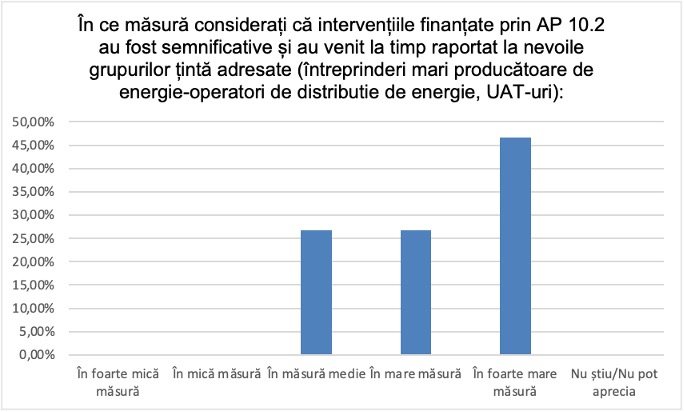 Sursa: Prelucrările autorilorComentariile oferite de beneficiari adaugă mai multă context și clarificare. Acestea subliniază, printre altele, necesitatea unei strategii naționale în domeniul termoficării, dificultățile legate de corelarea adecvată a finanțărilor nerambursabile cu strategiile locale, impactul semnificativ al modernizării rețelelor de distribuție și necesitatea investițiilor în extinderea infrastructurii energetice. Comentariile evidențiază, de asemenea, importanța semnalată de beneficiari a intervențiilor finanțate prin AP 10.2 și a necesităților ridicate în acest domeniu. De asemenea, se menționează durata procesului de evaluare și aprobare a cererilor de finanțare, care poate crea întârzieri în implementare.În concluzie, beneficiarii apreciază în mare măsură intervențiile finanțate prin AP 10.2 și le consideră semnificative în atingerea obiectivelor propuse, dar și necesare pentru a răspunde cerințelor complexe ale sectorului energetic. Această percepție reflectă importanța programului în promovarea unei redresări verzi, digitale și reziliente a economiei în contextul energetic actual.Măsura în care intervențiile propuse la nivelul 10.2 sunt în concordantă/ complementaritate cu alte programe UE în special cu măsurile de eficiență energetică din Programul Operațional Regional și cu programele naționale, cum ar fi programele pentru încălzire centralizată Sondajul adresat beneficiarilor de finanțare din cadrul Programului Operațional Infrastructura Mare (POIM) 2014-2020, OS 10.2, a inclus și o întrebare cu privire la concordanța și complementaritatea intervențiilor propuse în cadrul OS 10.2 cu alte programe europene și naționale, în special cu măsurile de eficiență energetică din Programul Operațional Regional (POR) și cu programele naționale, cum ar fi cele din Planul Național de Redresare și Reziliență (PNRR). Evaluarea acestui aspect este esențială pentru a asigura o abordare coordonată și coerentă în utilizarea resurselor financiare și a maximiza impactul proiectelor finanțate.Rezultatele evaluării concordanței cu alte programe:În ceea ce privește evaluarea concordanței și complementarității proiectelor finanțate prin OS 10.2 cu alte programe europene și naționale, beneficiarii au oferit următoarele răspunsuri:Proiecte finanțate de la bugetul de stat: Aproximativ 40% dintre respondenți au considerat că proiectele finanțate prin OS 10.2 sunt în mare măsură concordante sau complementare cu proiecte finanțate de la bugetul de stat. Această opinie sugerează că există o coordonare semnificativă între proiectele finanțate de la nivel central și cele implementate prin OS 10.2.Proiecte finanțate prin POR: Aproximativ 60% dintre respondenți au considerat că proiectele finanțate prin OS 10.2 sunt în mare măsură concordante sau complementare cu proiecte finanțate prin Programul Operațional Regional (POR). Acest lucru indică o strânsă interconectare între proiectele finanțate prin fondurile europene structurale și de investiții și cele finanțate prin OS 10.2, cu accent pe eficiența energetică.Proiecte finanțate prin PNRR: Aproximativ 46% dintre respondenți au considerat că proiectele finanțate prin OS 10.2 sunt în mare măsură concordante sau complementare cu proiecte finanțate prin Planul Național de Redresare și Reziliență (PNRR). Acest rezultat arată că există o aliniere semnificativă între proiectele finanțate prin fonduri europene și cele finanțate prin PNRR, în ceea ce privește creșterea eficienței energetice și utilizarea surselor regenerabile de energie.Alte surse de finanțare:În plus, câțiva dintre respondenți au menționat și alte surse de finanțare care au fost utilizate în paralel cu finanțarea din cadrul OS 10.2. Aceste surse de finanțare includ Fondul de Modernizare, Fondul pentru Modernizare - Programul 3.2 și alte programe similare. Acest lucru indică o abordare integrată și sinergică în utilizarea resurselor financiare pentru a sprijini dezvoltarea sectorului energetic și a economiei verzi.Figura 8 Concordanță/complementaritate cu alte programe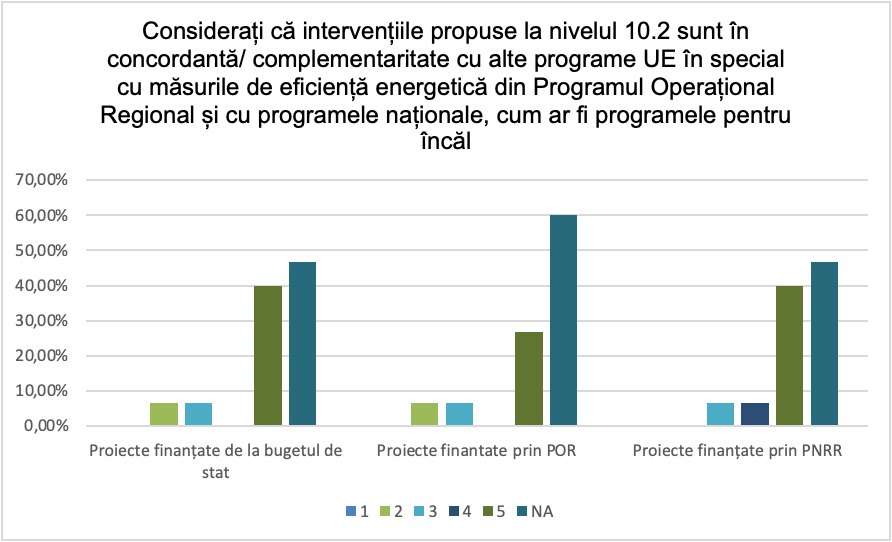 Sursa: Prelucrările autorilorRezultatele sondajului arată că beneficiarii au perceput intervențiile finanțate prin OS 10.2 ca fiind în mare măsură concordante sau complementare cu alte programe europene și naționale, precum POR și PNRR. Acest lucru sugerează că există o coordonare eficientă între diferitele surse de finanțare și că proiectele sunt concepute în mod corespunzător pentru a maximiza impactul și eficiența energetică. Această abordare integrată este esențială pentru atingerea obiectivelor de creștere a eficienței energetice și a utilizării surselor regenerabile de energie în vederea pregătirii unei redresări verzi, digitale și reziliente a economiei.Măsura în care aceste investiții au adus beneficii la nivelul regiuniiÎn cadrul eforturilor de a promova o redresare verde, digitală și rezilientă a economiei, Programul Operațional Infrastructura Mare (POIM) 2014-2020, OS 10.2, a avut un rol semnificativ în finanțarea investițiilor destinate creșterii eficienței energetice și utilizării surselor regenerabile de energie în regiune. Acest program a implicat beneficiari din diverse domenii, cum ar fi întreprinderile mari producătoare de energie, operatorii de distribuție de energie și unitățile administrativ-teritoriale (UAT-uri), cu scopul de a aduce îmbunătățiri semnificative în gestionarea resurselor energetice.Una dintre aspectele esențiale în evaluarea impactului acestor investiții este percepția beneficiarilor cu privire la beneficiile aduse regiunii. În acest context, beneficiarii au fost chestionați cu privire la modul în care consideră că investițiile finanțate prin AP 10.2 au influențat regiunea în ceea ce privește reducerea consumului de energie, modernizarea rețelelor de distribuție și creșterea utilizării surselor regenerabile de energie.Rezultatele evaluării beneficiilor:Percepție pozitivă a beneficiilor: Răspunsurile la întrebarea cu privire la impactul investițiilor au arătat o percepție pozitivă în rândul beneficiarilor. Aproximativ 80% dintre respondenți au afirmat că investițiile au adus beneficii la nivelul regiunii. Aceasta sugerează că proiectele finanțate prin OS 10.2 au avut un impact pozitiv și semnificativ în ceea ce privește utilizarea eficientă a energiei și creșterea resurselor regenerabile de energie.Lipsa feedback-ului negativ: Niciunul  dintre respondenți nu a indicat că investițiile nu au adus beneficii. Acest lucru poate fi interpretat ca o lipsă a feedback-ului negativ din partea beneficiarilor și ca un semn că investițiile au fost gestionate eficient și au avut impactul așteptat.Incertitudine privind beneficiile: Aproximativ 20% dintre respondenți au menționat că nu pot aprecia sau nu știu dacă investițiile au adus beneficii. Această incertitudine poate fi atribuită, în unele cazuri, stadiului neterminat al proiectelor sau lipsei de date concrete privind impactul acestora. Cu toate acestea, este important de menționat că această incertitudine nu indică neapărat o percepție negativă.Observațiile suplimentare furnizate de beneficiari au subliniat aspecte specifice ale impactului investițiilor în eficiența energetică și sursele regenerabile de energie asupra regiunii. Aceste observații includ:Reducerea consumului de energie la nivelul consumatorilor prin investiții în contorizare inteligentă. Această abordare a permis consumatorilor să monitorizeze și să ajusteze eficient consumul de energie, contribuind astfel la utilizarea mai responsabilă a resurselor energetice.Reducerea pierderilor de energie prin modernizările realizate. Investițiile în modernizarea rețelelor de distribuție au contribuit la minimizarea pierderilor de energie și la creșterea eficienței energetice a infrastructurii energetice.Creșterea utilizării surselor regenerabile de energie. Dezvoltarea surselor regenerabile, cum ar fi energia solară sau eoliană, a diversificat mixul energetic și a contribuit la reducerea emisiilor de CO2.Abordarea problemelor existente în domeniul energiei electrice. Investițiile au avut un impact semnificativ în abordarea și rezolvarea problemelor identificate în domeniul energiei electrice, cum ar fi instalațiile alimentate din linii electrice de medie tensiune foarte lungi fără automatizări necesare pentru repunerea liniilor sub tensiune.Figura 9 Beneficii la nivelul regiunii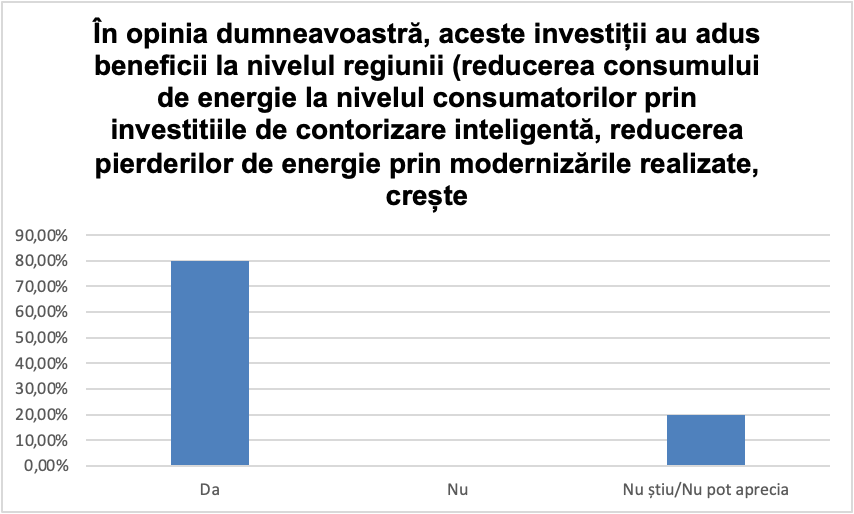 Sursa: Prelucrările autorilorRezultatele sondajului reflectă o percepție pozitivă în rândul beneficiarilor cu privire la impactul investițiilor în eficiența energetică și sursele regenerabile de energie asupra regiunii. Aceste investiții au adus beneficii semnificative, inclusiv reducerea consumului de energie, modernizarea rețelelor de distribuție și creșterea utilizării surselor regenerabile de energie. Cu toate că există încă incertitudini în ceea ce privește impactul final al unor proiecte, evaluarea generală este una pozitivă. Aceasta indică faptul că programul OS 10.2 a avut un rol semnificativ în promovarea unei redresări economice durabile și eficiente din punct de vedere energetic în regiune.Alte efecte neintenționate (pozitive sau negative)Investițiile realizate prin Programul Operațional Infrastructura Mare (POIM) 2014-2020, OS 10.2, au avut un impact semnificativ în ceea ce privește creșterea eficienței energetice și utilizarea surselor regenerabile de energie. Cu toate acestea, pe lângă beneficiile planificate, au existat și efecte neintenționate observate în regiunile și localitățile beneficiare de sprijin. Aceste efecte, fie ele pozitive sau negative, au adus o serie de schimbări importante.Menținerea sistemelor de termoficare centralizată: Unul dintre efectele neintenționate pozitive observate este posibilitatea de a menține sistemele de termoficare centralizată. Aceasta a avut un impact benefic asupra mediului, deoarece a permis utilizarea mai eficientă a resurselor termoenergetice și reducerea emisiilor de gaze cu efect de seră.Investiții complementare din PNRR: Beneficiarii au observat posibilitatea de a demara investiții complementare din Planul Național de Redresare și Reziliență (PNRR). Investițiile inițiale în infrastructura energetică au creat un fundament solid pentru a atrage fonduri suplimentare și pentru a dezvolta proiecte suplimentare în regiune. Acest lucru poate duce la o creștere semnificativă a dezvoltării economice și a infrastructurii energetice.Reducerea pierderilor în rețelele de distribuție: Modernizarea rețelelor de distribuție a avut ca efect neintenționat reducerea pierderilor de energie. Prin componenta de reabilitare a rețelei, s-a crescut eficiența rețelei, ceea ce a dus la o utilizare mai eficientă a energiei și la economii semnificative pentru furnizorii de energie.Creșterea confortului consumatorilor: Reducerea numărului de avarii și îmbunătățirea stabilității rețelelor de distribuție au dus la creșterea confortului consumatorilor. Lipsa întreruperilor frecvente de energie electrică și termică a contribuit la o experiență mai plăcută pentru locuitori.Reducerea consumului de combustibil pentru generarea de energie termică: Prin implementarea unor soluții eficiente din punct de vedere energetic, s-a obținut o reducere semnificativă a consumului de combustibil necesar pentru generarea de energie termică. Acest lucru a avut un impact pozitiv asupra mediului prin reducerea emisiilor de gaze cu efect de seră.În unele cazuri, beneficiarii au menționat că până în prezent nu au identificat alte efecte neintenționate. Acest lucru poate fi rezultatul unei perioade scurte de observare sau a unei lipsi de schimbări semnificative în comunitate.Efectele neintenționate ale investițiilor în eficiența energetică și sursele regenerabile de energie prin proiectele OS 10.2 POIM au adus o serie de beneficii regiunilor și localităților beneficiare. Aceste efecte pozitive includ menținerea sistemelor de termoficare centralizată, posibilitatea de a demara investiții complementare, reducerea pierderilor de energie, creșterea confortului consumatorilor și reducerea consumului de combustibil pentru generarea de energie termică. Măsura în care implementarea a fost afectată de blocajeBeneficiarii au menționat o serie de cauze principale care au contribuit la apariția blocajelor în cadrul implementării proiectelor lor. Aceste blocaje au reprezentat obstacole semnificative pentru derularea eficientă și în timp util a proiectelor, având un impact asupra atingerii obiectivelor programului. Durata lungă de evaluare a cererii de finanțare: Unul dintre aspectele semnalate frecvent a fost durata prelungită necesară pentru evaluarea cererilor de finanțare depuse de beneficiari. Procesul de evaluare poate fi complex și poate implica mai multe etape de analiză și verificare a documentației, ceea ce a dus la întârzieri semnificative în aprobarea și semnarea contractelor de finanțare.Durata îndelungată a procedurilor de achiziții publice: Procedurile de achiziții publice au fost, de asemenea, un factor important care a dus la blocaje. Aceste proceduri pot fi complicate, necesitând respectarea unor termene stricte și o documentație riguroasă. Dificultățile întâmpinate în procesul de achiziții, cum ar fi întârzierile în obținerea ofertelor sau încheierea contractelor, au avut un impact asupra proiectelor.Creșterea costurilor la echipamente și materiale: Beneficiarii au remarcat o creștere a costurilor la echipamentele sau materialele necesare implementării proiectelor. Acest lucru a avut un impact semnificativ asupra bugetelor proiectelor, necesitând revizuirea și ajustarea acestora pentru a ține pasul cu cheltuielile crescute.Birocrație excesivă în perioada de implementare: Implementarea proiectelor a fost adesea îngreunată de birocrația excesivă, cu cerințe administrative complicate și procese laborioase. Beneficiarii au fost nevoiți să aloce resurse semnificative pentru a gestiona aspectele administrative, ceea ce a dus la întârzieri și a afectat eficiența generală a implementării.Lipsa de ofertanți pentru anumite componente: În unele cazuri, beneficiarii au întâmpinat dificultăți în găsirea de ofertanți pentru anumite componente ale proiectelor lor. Aceasta a întârziat procesul de achiziție și a necesitat eforturi suplimentare pentru identificarea și contractarea furnizorilor potriviți.Figura 10 Blocaje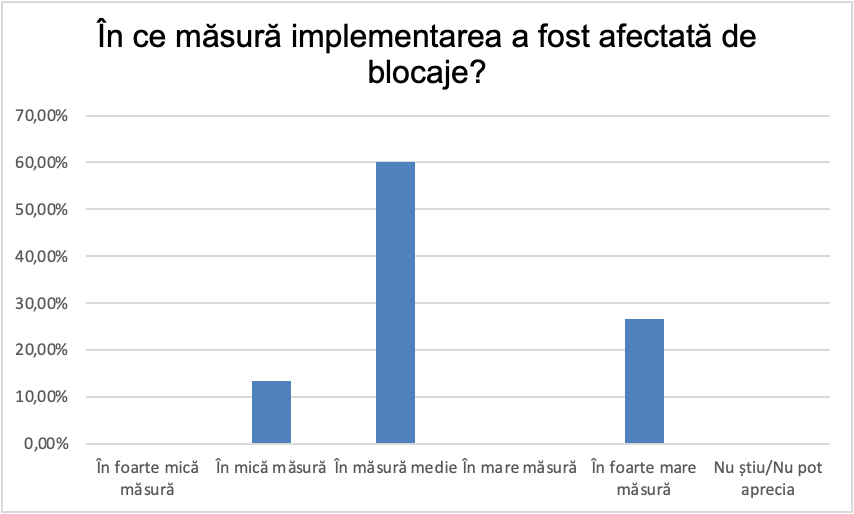 Sursa: Prelucrările autorilorAceste blocaje au reprezentat provocări semnificative pentru beneficiarii POIM 2014-2020, Axa 10.2, în implementarea proiectelor lor și au demonstrat necesitatea îmbunătățirii proceselor administrative, simplificării procedurilor de achiziții publice și asigurării resurselor adecvate pentru a evita întârzierile și pentru a susține implementarea eficientă a viitoarelor proiecte finanțate.Întârzieri cauzate de factori externi în atingerea rezultatelor și obiectivelor planificateBeneficiarii au indicat că au întâmpinat întârzieri în atingerea rezultatelor și obiectivelor planificate ca urmare a unor factori externi. Acești factori au reprezentat obstacole semnificative în calea implementării eficiente a proiectelor lor. Mai jos sunt descrise aceste cauze și impactul lor:Cadrul legislativ specific domeniului energiei: Schimbările frecvente în legislația specifică domeniului energiei au reprezentat o provocare majoră pentru beneficiari. Aceste schimbări au inclus modificări ale reglementărilor privind energiile regenerabile, cerințele de mediu și alte aspecte legate de eficiența energetică. Proiectele finanțate prin POIM au trebuit să fie ajustate în conformitate cu noile reglementări, iar acest proces a implicat adesea întârzieri semnificative, deoarece beneficiarii au trebuit să obțină aprobările necesare și să se asigure că proiectele lor respectă noile cerințe.Schimbările survenite în mediul socio-economic: Evenimente precum pandemia de COVID-19, războaiele sau crizele economice au avut un impact semnificativ asupra proiectelor finanțate prin POIM. Aceste evenimente au dus la perturbări în lanțurile de aprovizionare, la creșterea prețurilor la materialele și echipamentele necesare și la dificultăți în gestionarea personalului și resurselor. Ca urmare, costurile proiectelor au crescut, iar termenele de implementare au fost întârziate.Întârzieri în finalizarea procedurilor de achiziție publică: Procedurile de achiziții publice au fost deseori mai complexe și mai lungi decât era anticipat inițial. Beneficiarii au trebuit să respecte regulile stricte și să organizeze licitații publice sau achiziții competitive pentru a selecta furnizorii și contractanții. Aceste proceduri au implicat adesea o serie de etape și documentații, ceea ce a dus la întârzieri în semnarea contractelor și începerea efectivă a lucrărilor de implementare.Designul intervenției: Proiectele finanțate prin POIM au implicat uneori ajustări semnificative ale designului intervenției, cum ar fi modul de lansare a apelurilor de proiecte sau criteriile de eligibilitate pentru solicitanți și proiecte. Aceste ajustări au fost necesare pentru a asigura coerența cu obiectivele programului și cu cerințele în schimbare. Cu toate acestea, ele au cerut timp suplimentar pentru planificare și adaptare.Figura 11 Factori externi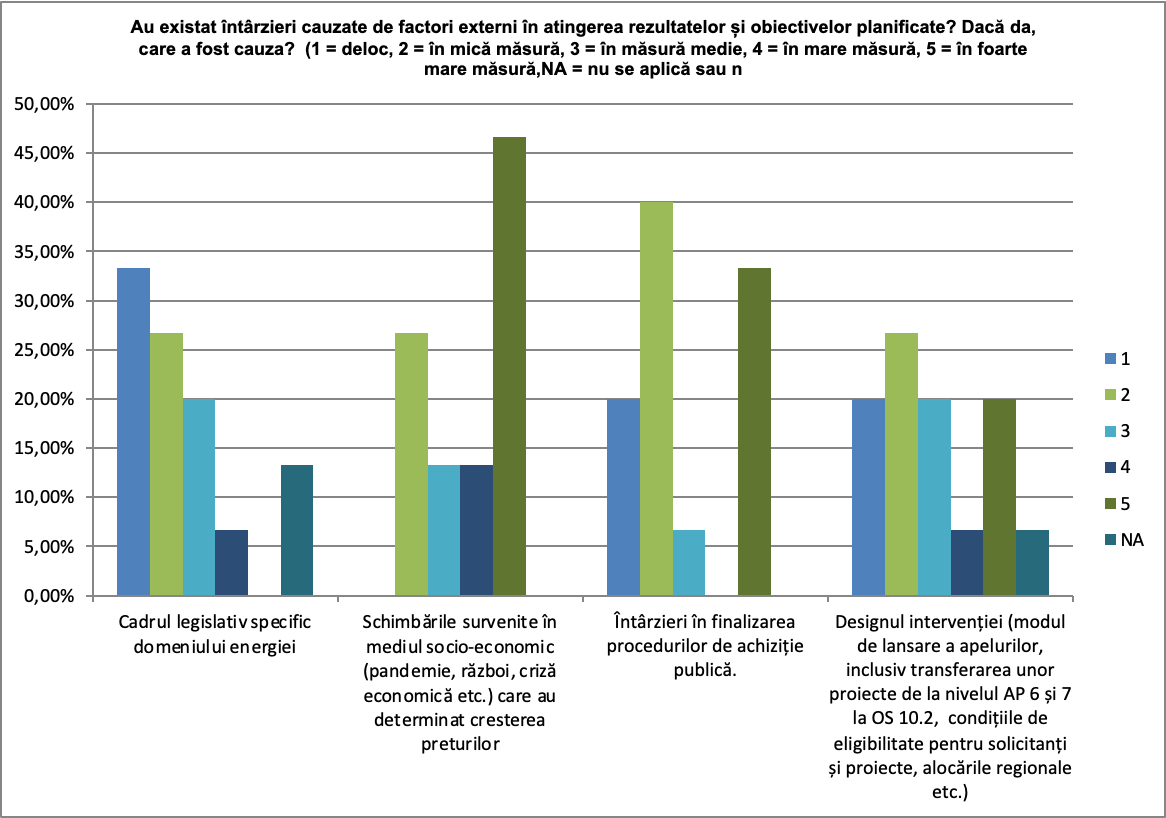 Sursa: Prelucrările autorilorBeneficiarii programului au întâmpinat întârzieri semnificative în implementarea proiectelor lor din cauza unei combinații de factori externi, care au necesitat adesea eforturi suplimentare și adaptări pentru a depăși obstacolele. Aceste experiențe ilustrează complexitatea și dinamica proiectelor de infrastructură energetică și necesitatea adaptării la schimbările continue din mediul extern.Întârzieri cauzate de factori interni în atingerea rezultatelor și obiectivelor planificateSondajul a inclus întrebări referitoare la diferiți factori interni care ar fi putut contribui la întârzieri în proiecte, precum și măsura în care acești factori au avut un impact asupra implementării. Printre factorii interni luați în considerare s-au numărat sprijinul din partea Autorității de Management a programului (AM POIM), cerințele administrative specifice programului, dificultățile în atingerea indicatorilor de program, resursele umane disponibile, mobilizarea resurselor financiare proprii, întârzieri la nivelul contractelor de execuție și capacitatea furnizorilor de a executa lucrări în domeniul energiei.Sprijinul primit din partea AM POIM și oportunitățile de asistență tehnică: Deși beneficiarii au primit sprijin și asistență tehnică din partea Autorității de Management a programului (AM POIM), există un număr semnificativ de respondenți care au indicat că acest sprijin nu a fost întotdeauna suficient sau adecvat pentru a răspunde cerințelor complexe ale proiectelor. Această deficiență de asistență tehnică a contribuit la întârzieri în implementarea proiectelor.Nivelul ridicat de cerințe administrative specifice programului: Cerințele administrative specifice programului POIM au fost percepute ca fiind complexe și exigente. Aceasta a dus la nevoia de resurse și timp suplimentar pentru a răspunde tuturor acestor cerințe și pentru a completa documentația necesară pentru implementarea proiectelor.Dificultăți în atingerea indicatorilor de program: Acest factor a fost adesea cauzat de diferențele între valorile țintă propuse în proiecte și cele realizate efectiv. Atingerea indicatorilor a necesitat uneori ajustări semnificative ale proiectelor, ceea ce a dus la întârzieri în implementare.Disponibilitatea resurselor umane necesare pregătirii și managementului proiectelor: Un alt factor intern care a contribuit la întârzieri a fost disponibilitatea limitată a resurselor umane calificate și dedicate pentru pregătirea și gestionarea proiectelor. Aceasta a afectat planificarea și implementarea corectă a proiectelor.Mobilizarea resurselor financiare proprii: În unele cazuri, beneficiarii au întâmpinat dificultăți în mobilizarea resurselor financiare proprii necesare pentru co-finanțarea proiectelor. Aceasta a dus la întârzieri în implementarea proiectelor, deoarece aceștia au trebuit să caute surse suplimentare de finanțare.Întârzieri la nivelul contractelor de execuție ca urmare a creșterii prețurilor: În cazul în care prețurile pentru echipamente sau materiale necesare proiectului au crescut semnificativ, acest lucru a dus la întârzieri în implementarea proiectelor. Acest factor a afectat în special proiectele care necesitau achiziții de bunuri și servicii la prețuri ridicate.Capacitatea furnizorilor de a executa lucrări de acest tip în domeniul energiei: Unele proiecte au întâmpinat întârzieri din cauza lipsei de experiență sau capacitate a furnizorilor de a executa lucrări complexe în domeniul energiei. Acest lucru a necesitat ajustări ale planurilor de implementare și a dus la întârzieri.Comunicarea și colaborarea interinstituțională: Pentru unele proiecte, comunicarea și colaborarea între diferitele instituții și părți implicate în implementarea proiectului au fost deficiente, ceea ce a cauzat întârzieri în coordonarea acțiunilor și în luarea deciziilor.Figura 12 Factori interni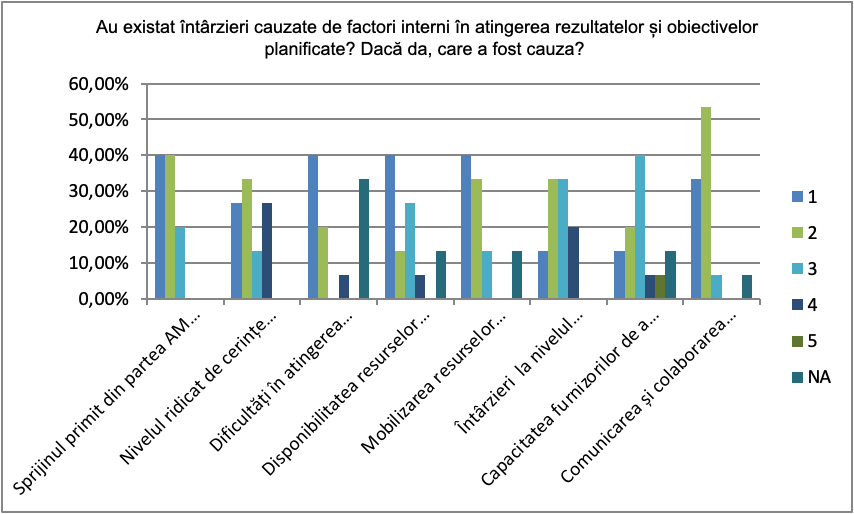 Sursa: Prelucrările autorilorExistă o gamă variată de factori interni care au contribuit la întârzierile în implementarea proiectelor finanțate prin POIM 2014-2020, OS 10.2. Acești factori au inclus atât aspecte legate de administrare și resurse umane, cât și dificultăți în atingerea indicatorilor și mobilizarea resurselor financiare. Pentru a depăși aceste obstacole, beneficiarii au trebuit să depună eforturi suplimentare și să facă ajustări în cadrul proiectelor lor.Măsura în care sprijinul financiar primit prin  AP 10 – OS 10.2 POIM a venit la momentul oportun în contextul crizei energeticeRezultatele sondajului arată că majoritatea beneficiarilor de finanțare prin AP 10 – OS 10.2 POIM consideră că sprijinul financiar primit a venit într-o măsură semnificativă sau foarte mare la momentul oportun, mai ales în contextul crizei energetice. Astfel, 33,33% dintre respondenți au indicat că sprijinul a venit în mare măsură, iar 40% au afirmat că acesta a venit în foarte mare măsură. Doar 26,67% dintre participanți au considerat că sprijinul financiar a venit într-o măsură medie. Aceste rezultate sugerează că finanțarea oferită prin OS 10.2 POIM a fost percepută ca un element esențial în abordarea crizei energetice și în promovarea creșterii eficienței energetice și a utilizării surselor regenerabile de energie în contextul unei redresări verzi, digitale și reziliente a economiei. Această percepție pozitivă poate fi un indicator al eficacității programului în susținerea beneficiarilor săi și în atingerea obiectivelor sale.Figura 13 Sprijinul a venit la momentul oportun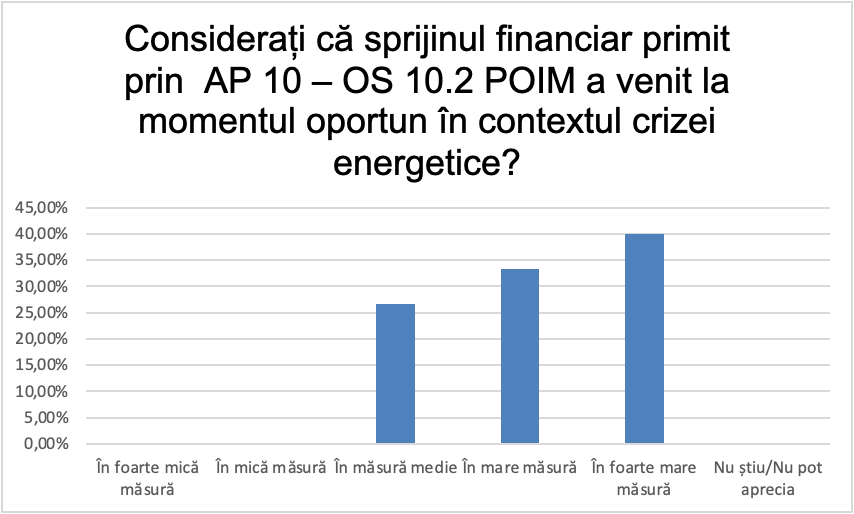 Sursa: Prelucrările autorilorLecții învățate și/sau bune practici Din feedback-ul și experiența beneficiarilor de finanțare prin AP 10 – OS 10.2 POIM în cadrul programului 2014-2020, s-au evidențiat câteva lecții învățate și bune practici care pot fi aplicate pentru dezvoltarea și implementarea măsurilor adecvate în perioade de crize energetice similare. Elaborarea unei strategii naționale de termoficare bazată pe strategiile locale și corelarea cu programele de finanțare: Acest aspect ar putea contribui la o mai bună coordonare și planificare a proiectelor în domeniul eficienței energetice și al surselor regenerabile de energie, astfel încât acestea să se alinieze cu obiectivele naționale.Un management intern mai agresiv și preventiv: Beneficiarilor li se recomandă să abordeze gestionarea proiectelor cu o atitudine mai pro activă și să adreseze întrebări sau clarificări către autoritatea de management și consultanții tehnici într-un mod rapid și eficient.Flexibilitate în gestionarea resurselor și a bugetelor proiectelor: În contextul crizelor, se sugerează că ar trebui să existe posibilitatea de a accepta creșteri de costuri neacoperite de clauze contractuale la momentul semnării contractului ca fiind cheltuieli eligibile. De asemenea, ar trebui permisă reașezarea justificată a bugetului inițial al proiectului, cu cheltuieli justificate pe tipuri diferite de cheltuieli, fără a modifica valoarea eligibilă aprobată pentru proiect.Evaluarea și promovarea eficientă a proiectelor: Beneficiarii ar trebui să evalueze nevoile interne și să promoveze la finanțare cele mai importante proiecte, luând în considerare că necesitatea de fonduri este permanentă și că trebuie să aplice pentru mai multe programe de finanțare.Îmbunătățirea acurateței în întocmirea proiectelor: Este important să se lucreze la îmbunătățirea acurateței în elaborarea proiectelor și să se asigure specializarea personalului propriu în implementarea proiectelor cu finanțare din surse atrase.Implicarea activă a autorității de management (AM POIM): AM POIM ar trebui să ofere sprijin și asistență activă beneficiarilor pentru a rezolva problemele importante pe parcursul implementării proiectelor. Acest lucru poate contribui la evitarea unor blocaje și întârzieri potențiale.Verificarea dosarelor de achiziție înaintea lansării procedurilor: O practică bună ar fi verificarea dosarelor de achiziție de către finanțator înainte de lansarea procedurilor pentru a evita aplicarea unor corecții ulterioare.Coerența și claritatea aplicației informatice de gestionare a proiectului: Ar trebui să se lucreze la îmbunătățirea aplicației informatice care gestionează toate datele proiectului, astfel încât să fie mai coerentă și clară și să nu se dubleze informațiile încărcate.Alte precizări pe care le considerați necesare, inclusiv recomandări pentru îmbunătățirea programului/intervențiilor viitoare Asistență tehnică pentru dezvoltarea de capacități termoenergetice noi din surse regenerabile: Beneficiarii consideră că este importantă asistența tehnică pentru dezvoltarea de capacități termoenergetice noi, inclusiv din surse regenerabile, precum și utilizarea deșeurilor biodegradabile. Aceasta ar putea contribui la extinderea surselor regenerabile de energie.Reducerea perioadei de evaluare a cererilor de finanțare: Beneficiarii doresc o reducere a perioadei de evaluare a cererilor de finanțare. O metodologie mai clară pentru aplicarea Ordonanțelor de Urgență și o accelerare a procesului de analiză și semnare a actelor adiționale ar putea contribui la reducerea birocrației și a întârzierilor.Platformă informatică eficientă: Se sugerează dezvoltarea unei platforme informatice eficiente care să capitalizeze orice informație furnizată de beneficiar și să elimine transmiterea repetată a acelorași informații. Aceasta ar putea simplifica gestionarea proiectelor și comunicarea între beneficiari și autorități.Coerență și coordonare: Beneficiarii doresc o coordonare mai eficientă și o coerență pe tot parcursul implementării programului, începând de la lansarea ghidurilor, evaluarea cererilor, semnarea contractelor de finanțare și finalizarea implementării proiectelor.Eliminarea solicitărilor redundante: Se sugerează eliminarea solicitărilor redundante în cadrul platformei de monitorizare și implementare a proiectelor. Interfețe comune între autoritățile de management și beneficiari ar putea simplifica procesul și evita duplicarea datelor.Dezvoltarea platformei electronice SMIS: Beneficiarii doresc dezvoltarea viitoare a platformei electronice SMIS astfel încât să nu mai fie necesară introducerea acelorași date de mai multe ori. Aplicația utilizată ar trebui să fie mai intuitivă și să coreleze automat informațiile introduse în toate câmpurile necesare. Aceasta ar putea reduce erorile și ar facilita introducerea datelor.Verificarea dosarelor de achiziție înainte de lansarea achizițiilor: Beneficiarii sugerează ca Autoritatea să verifice dosarele de achiziție înainte de lansarea procedurilor pentru a evita posibile corecții ulterioare.Concluzii În urma analizei sondajului adresat beneficiarilor de finanțare prin Programul Operațional Infrastructură Mare (POIM) 2014-2020, Axa prioritară 10 - Creșterea eficienței energetice și utilizarea surselor regenerabile de energie, pot fi trase câteva concluzii importante:Majoritatea organizațiilor beneficiare de sprijin prin OS 10.2 POIM au fost întreprinderi mari (86,67%), cu doar câteva Unități Administrativ-Teritoriale (UAT) ca beneficiari.Funcțiile predominante ale respondenților în cadrul proiectelor finanțate au fost cele de manager de proiect (73,33%), cu câțiva respondenți ocupând alte poziții, precum director de programe sau consultant.În ceea ce privește întârzierile în atingerea rezultatelor și obiectivelor planificate, factorii externi au avut un impact semnificativ în cazul unor respondenți. Schimbările în legislația specifică domeniului energiei, precum și creșterea prețurilor au fost cauze semnificative ale întârzierilor.Factorii interni, precum sprijinul primit din partea Autorității de Management a POIM și nivelul ridicat de cerințe administrative specifice programului, au fost, de asemenea, considerați ca având un impact semnificativ asupra întârzierilor în atingerea obiectivelor planificate.Respondenții au evidențiat nevoia de coordonare și coerență pe tot parcursul implementării programului, de la lansarea ghidurilor, evaluarea cererilor, semnarea contractelor de finanțare, până la finalizarea implementării proiectelor.Pentru a îmbunătăți programul și a aborda mai eficient perioadele de crize energetice similare, respondenții au oferit sugestii precum simplificarea procesului de evaluare a cererilor de finanțare, utilizarea unei platforme informatice mai eficiente și eliminarea solicitărilor redundante.Chestionar Sondaj adresat beneficiarilor de finanțare POIM 2014-2020, OS 10.2 Creșterea eficienței energetice și utilizarea surselor regenerabile de energie în vederea pregătirii unei redresări verzi, digitale și reziliente a economieiStimată doamnă / Stimate domn,Ministerul Investițiilor și Proiectelor Europene derulează un studiu la nivel național privind  „Evaluarea resurselor REACT-EU în România”, al cărui obiectiv este de a determina eficacitatea, eficiența, impactul și, după caz, caracterul incluziv și nediscriminatoriu al intervențiilor/resurselor REACT-EU, precum și modul în care acestea au contribuit la atingerea țintelor noului obiectiv tematic dedicat ameliorării efectelor provocate de criză în contextul pandemiei de COVID-19.Evaluarea vizează programele operaționale ce includ resursele REACT-EU, printre care Programul Operaţional Infrastructură Mare (POIM) 2014-2020, Axa Prioritară 10 – OS 10.2. Creșterea eficienței energetice și utilizarea surselor regenerabile de energie în vederea pregătirii unei redresări verzi, digitale și reziliente a economiei.În calitatea dumneavoastră de beneficiar de măsuri de sprijin/investiții prin astfel de proiecte finanțate din OS 10.2 POIM, vă rugăm să sprijiniți realizarea acestui studiu răspunzând la întrebările din acest chestionar..Opinia dumneavoastră în calitate de beneficiar de finanțare OS 10.2 este foarte importantă în această evaluare pentru a îmbunătăți viitoarele intervenții similare.Vă adresăm rugămintea să completați acest chestionar până la data de ..................., completarea lui durând aproximativ 10 minute.Vă mulțumim pentru sprijinul acordat Ministerului Investițiilor și Proiectelor Europene pentru realizarea acestui studiu și vă stăm la dispoziție pentru orice clarificări necesare la email: ....................Întrebări chestionar   Denumirea organizației beneficiară de sprijin prin OS 10.2 POIM (necesar doar pentru centralizarea răspunsurilor pentru a nu reveni cu solicitări suplimentare) ................Tip organizației beneficiare de sprijin prin proiect:UATIntreprindere mareJudețul în care organizația dumneavoastră are sediul (drop-down list) ...............Organizația dumneavoastră are sediul în mediul:UrbanRuralFuncția deținută de dumneavoastră în cadrul proiectului/organizației (în scopuri statistice):Manager proiectExpert în proiectAltă poziție (menționați) .................Tipuri de acțiuni vizate prin proiect, specifice OS 10.2 POIM:1.	Realizarea și/sau modernizarea capacităților de producție a energiei electrice și/sau termice din biomasă şi biogaz2.	Realizarea și modernizarea capacităților de producție a energiei termice și / sau electrice pe bază de energie geotermală3.	Sprijinirea investițiilor în extinderea și modernizarea rețelelor de distribuție a energiei electrice, în scopul preluării energiei produse din resurse regenerabile în condiții de siguranță a funcționării SEN4.	Implementarea unui număr de sisteme de monitorizare a consumurilor de energie la consumatorii industriali5.	Implementarea distribuției inteligente într-o zonă omogenă de consumatori casnici de energie electrică (proiecte demonstrative la nivelul regiunilor acoperite de operatorii de distribuție concesionari)6.	Realizarea / modernizarea centralelor electrice de cogenerare de înaltă eficiență (maximum 8 MWe) pe gaz natural și biomasă la nivelul întreprinderilor7.	Realizarea / modernizarea centralelor electrice de cogenerare de înaltă eficiență care utilizează gaze reziduale provenite din procese industriale la nivelul întreprinderilor8.	Proiecte integrate.In ce masura intervențiile AP 10 (OS 10.2) au produs efectele/schimbările asteptate la nivel de realizari si rezultate? (1-deloc; 5-in foarte mare masura)1 = deloc2 = în mică măsură3 = în măsură medie4 = în mare măsură5 = în foarte mare măsurăNA = nu se aplică sau nu stiuObservații: .....................Exemple de efecteÎn ce măsura în regiunea dvs. se pot observa schimbări privind atenuarea efectelor crizei energetice?Vă rugăm să menționați cele mai importante schimbări pozitive..........................În ce masură aceste schimbări se datorează intervențiilor finantate prin Axa 10.2?Vă rugăm detaliați .........................In ce masura considerati ca intervențiilor finanțate prin AP 10.2 au fost semnificative și au venit la timp raportat la nevoile grupurilor țintă adresate (întreprinderi mari producătoare de energie-operatori de distributie de energie, UAT-uri):1 = deloc2 = în mică măsură3 = în măsură medie4 = în mare măsură5 = în foarte mare măsurăNA = nu se aplică/nu stiuObservații: .....................Considerati ca interventiile propuse la nivelul 10.2 sunt în concordantă/complementaritate cu alte programe UE în special cu măsurile de eficiență energetică din Programul Operațional Regional și cu programele naționale, cum ar fi programele pentru încălzire centralizată?Alte surse de finanțare (Mecanismul Spatiului European). Vă rugăm menționați .............................În opinia dumneavoastră, aceste investitii au adus beneficii la nivelul regiunii (reducerea consumului de energie la nivelul consumatorilor prin investitiile de contorizare intelgenta,reducerea pierderilor de energie prin modernizarile realizate etc) ? Ce alte efecte neintenționate (pozitive sau negative) ale intervențiilor OS 10.2 POIM, observate în regiuni/ localități beneficiare de sprijin, ați constatat? (posibilitatea de a demara investitii complementare din PNRR sau efecte de progagare de sisteme de încălzire centralizată cu energie regenerabila etc)În ce măsură implementarea a fost afectată de blocaje? 1 = deloc2 = în mică măsură3 = în măsură medie4 = în mare măsură5 = în foarte mare măsurăNA = nu se aplicăVă rugăm să menționați principalele cauze ale blocajelor: .(durata indelungata a procedurilor de achzitiei publica, cresterea coturilor la echipamentele de investitie tc)Au existat întârzieri în atingerea rezultatelor și obiectivelor planificate? Dacă da, care a fost cauza? (factori interni versus factori externi)Alți factori, vă rugam să precizați: .....................Considerati ca sprijinul financiar primit prin  AP 10 – OS 10.2 POIM a venit la oportun în contextul crizei energetice? 1 = deloc2 = în mică măsură3 = în măsură medie4 = în mare măsură5 = în foarte mare măsurăNA = nu se aplicăObservații: .....................Ați putea identifica lecții învățate și/sau bune practici ce se pot desprinde din implementarea proiectelor de tipul celor finantate prin AP 10.2 pentru a putea dezvolta și implementa măsuri adecvate în perioade de crize energetice similare? ........................ Alte precizări pe care le considerați necesare, inclusiv recomandări pentru îmbunătățirea programului/intervențiilor viitoare..........................Anexa 5.3. Rapoarte sondaje POCSondaj adresat beneficiarilor de finanțare – immuri  MetodologieTipul sondajului: chestionar online prin intermediul platformei Survey MonkeyPerioada derulării sondajului: sondajul a fost derulat în perioada: 24 octombrie – 24 noiembrie 2023Tip de eșantionare: eșantionare neprobabilistică, cuprinzând toți indivizii din universul investigatNumăr de invitații de participare: 1.662 de adrese unice/ valide identificateNumăr de răspunsuri: 234Rata de răspuns: 14,08%Metode de asigurare a calității: remindere periodice pe e-mail / 5 remindere transmise.Sinteză chestionar:Întrebarea 1: Tipul de entitate pe care o reprezentați este:Întrebarea 2: Județul în care va desfășurați activitatea:Întrebarea 3: Mediul de rezidență a sediului / punctului de lucru pentru a cărei activitate s-a solicitat finanțarea:Întrebarea 4: Vă rugăm să specificați funcţia / poziția dvs. în cadrul companiei.Pozițiile ocupate de respondenți sunt: director, administrator, asociat, manager, director financiar, contabil, economist, șef depozit, consilier juridic, expert achiziții, consultant.Întrebarea 5: Proiectul dvs. a fost finanțat prin (posibilitate de răspuns multiplu):Întrebarea 6: În ce măsură proiectele implementate au produs efectele așteptate la nivel de realizări și rezultate? Vă rugăm eexemplificați rezultatele cele mai notabile.Rezultatele cele mai notabile sunt corelate cu achiziționarea de echipamente tehnologice noi, aspect care are un impact pozitiv asupra activității firmelor, contribuind la creșterea eficienței, productivității, calității produselor și serviciilor, reducerea costurilor și extinderea afacerii.Impactul pozitiv al achiziționării de echipamente tehnologice noi:Creșterea eficienței: achiziționarea de echipamente noi și mai performante duce la o creștere a eficienței operaționale, prin reducerea timpului de lucru, a erorilor și a costurilorCreșterea productivității: echipamentele noi pot ajuta la automatizarea sarcinilor, ceea ce poate duce la o creștere a productivitățiiCreșterea calității produselor și serviciilor: echipamentele noi pot ajuta la îmbunătățirea calității produselor și serviciilor, prin creșterea preciziei și a fiabilitățiiReducerea costurilor: echipamentele noi pot ajuta la reducerea costurilor, prin creșterea eficienței și productivității Extinderea afacerii: echipamentele noi pot ajuta la extinderea afacerii, prin creșterea capacităților de producție sau a serviciilor oferiteDe asemenea, au fost menționate efecte precum creșterea cifrei de afaceri, atragerea de noi clienți, redresare financiară, dar și eficiența energetică.Întrebare 7: În ce măsură situația actuală a firmei s-a îmbunătățit față de momentul de dinaintea sprijinului privind următoarele dimensiuni: Altele. Vă rugăm menționați.Aproximativ 17% din respondenții la această întrebare au menționat că nu pot fi sesizate îmbunătățiri dat fiind faptul că proiectele sunt încă în proces de implementare, fiind înregistrate întârzieri, iar achizițiile nu au fost recepționate. O apreciere a unui respondent este că ”dacă ar funcționa normal, rezultatele ar fi uimitoare”, în sensul în care contribuția sprijinului la îmbunătățirea situației firmei poate fi semnificativă, însă accesul la finanțare trebuie să fie facil, implementarea trebuind să fie una fără blocaje și întârzieri.Întrebarea 8: În ce măsură schimbarea identificată la nivelul firmei se datorează sprijinului financiar acordat prin resursele REACT-EU, POC? Vă rugăm adăugați explicații, dacă este cazul.Respondenții au menționat că în lipsa finanțării nu ar fi putut face investiții în echipamente performante.Întrebarea 9: În ce măsură alte forme de sprijin au contribuit la situația actuală a firmei? Alte surse. Vă rugăm menționați.Întrebarea 10: În ce măsură informațiile privind oportunitatea și modul de accesare a finanțării au fost clare și suficiente? Indicați trei aspecte pozitive și trei aspecte negative ale procesului de solicitare a finanțării și contractare.Aspecte pozitive menționate de respondenți:”Punctaj suplimentar pentru firmele cu profitabilitate bună””Promptitudinea celor de la help desk privind MySMIS 2014””Deschiderea finanțatorului la posibilitatea înlocuirii echipamentelor din proiect””Transmiterea digitală a informațiilor și documentelor””Folosirea platformei granturi.imm.gov.ro care este mai simplă decât SMIS””Modelele de documente cuprinse în Ghidul solicitantului””Criteriile de evaluare a proiectului””Contribuția proprie redusă”Aspecte negative menționate de respondenți:”Ghidul solicitantului prezenta multe inadvertențe””Foarte multe informații cerute în cererea de finanțare””Anexele cererii de finanțare au fost întocmite într-un mod greoi și dificil de interpretat, ceea ce s-a dorit la completarea lor””Grila spre consultare a fost modificată față de grila la lansarea programului de finanțare - lipsa de predictibilitate””Multe modificări ale măsurii până în momentul lansării”, ”până la lansare, ghidul a suferit 20 de modificări”, ”unele condiții au fost schimbate în mod radical. Aceste schimbări mai mult descurajează, decât favorizează accesarea de fonduri nerambursabile””Instrucțiuni de implementare insuficiente și publicate cu întârziere””Documentația a fost publicată pe un site, apoi transferat pe un alt site””Utilizarea a două platforme, una pentru depunere și alta pentru contractare””Incertitudini referitoare la durata procesului de evaluare a proiectului””Complexitatea documentelor necesare pentru solicitare. Cerințele extinse și detaliile tehnice complicate au făcut dificilă pregătirea documentației pentru mulți solicitanți, în special pentru întreprinderile mici și mijlocii””Termenele limită strânse pun o presiune semnificativă asupra solicitanților. Aceștia ar putea fi forțați să lucreze sub presiune și să grăbească procesul de pregătire a documentației. Această presiune poate duce la erori și omisiuni. Pentru a asigura un proces de aplicare echitabil și oportun, organizațiile finanțatoare ar trebui să ofere termene suficiente pentru ca solicitanții să-și pregătească documentația în mod adecvat și să-și arate potențialul. Comunicarea clară a termenelor și oferirea unui timp adecvat pentru pregătirea documentației poate contribui la creșterea calității proiectelor și la includerea unui spectru mai larg de beneficiari competenți””Clarificările în perioade de precontractare au fost ambigue””Incertitudine cu privire la cheltuielile care vor fi decontate””Incertitudinea cu privire la cheltuielile eligibile ale proiectului, deși contractul de finanțare era semnat (cu clauză suspensivă), ”o mașină electrică de marfă acceptată în decembrie a devenit neeligibilă în mai””Condițiile privind DNSH nu au fost foarte clare””Timpul de răspuns la contestații a fost prea mare, peste 60 zile, astfel că timpul rămas pentru implementare s-a diminuat considerabil”Întrebarea 11: În ce măsură sprijinul a fost adecvat nevoilor în ceea ce privește valoarea sprijinului / eligibilitatea costurilor și activităților / momentul la care ați obținut sprijinul (atunci când ați avut nevoie). Vă rugăm adăugați explicații, dacă este cazul.Conform opiniilor exprimate ale respondenților, sprijinul a fost adecvat nevoilor, însă etapele de lansare, evaluare, contractare și implementare s-au derulat cu mari întârzieri, existând blocaje în efectuarea plăților, respectiv achiziția efectivă a echipamentelor.Întrebarea 12: În ce măsură procesul de implementare și producere a efectelor au fost influențate de următorii factori? Explicați sau adăugați alți factori, după caz.Opinii ale respondenților:”Aceste fonduri erau menite să ofere un sprijin companiilor care au avut de suferit de pe urma crizei pandemice, dar forma lor finală nu a demonstrat acest lucru, prin două aspecte, în prima fază cota de cofinanțare fiind considerată mijloc de departajare și punctaj, iar în a doua fază timpul mult prea scurt alocat implementării și finalizării proiectului de finanțare, în felul acesta s-a pierdut orice noțiune a termenului "sprijin"”Perioada scurtă de implementare a îngreunat activitatea, mai ales timpul de livrare prevăzut de furnizori pentru echipamentele verzi””Privind economia verde pentru a avea siguranță în acceptarea proiectului am ales o mașină electrică de transport marfă care a devenit neeligibilă. Neeligibilitatea a apărut foarte târziu și nu am mai putut renunța la achiziție””Dificultățile și incertitudinea implementării cauzate în mod direct de modul neprofesionist prin care am-ul înțelege să colaboreze cu beneficiarii face ca aceste proiecte să fie o corvoadă, de la evaluare până la implementare. Exemplu: cheltuiala declarată neeligibilă în evaluare. Declarată eligibilă în contestație, evaluare. Refuzată la plată în cadrul cererii de rambursare, declarată eligibilă din nou după contestație. Plata neefectuată la aproape o lună de la câștigarea contestației. Ar mai fi de adăugat și situațiile de cerere de plată în care furnizorii nu mai așteaptă ca AM-ul să facă plățile, la două luni după aprobarea lor, și execută instrumentele de garanție oferite de către beneficiari “bilete la ordin, file cec, etc.””Întrebarea 13: În ce măsură procesul de implementare a fost afectat de întârzieri, disfuncționalități, blocaje? Vă rugăm exemplificați și menționați cauzele acestor probleme.Opinii ale respondenților:”Imposibilitatea de a obține un credit punte de la bănci datorită faptului că băncile decid dacă dau sau nu dau creditul punte pe baza rezultatelor anterioare ale firmei (adică atunci când proiectul nu era implementat), fără să ia în considerare efectele viitoare pozitive ale implementării proiectului. Ca și propuneri care ar putea ajuta beneficiarii ar fi: obligarea băncilor să dea credite punte beneficiarilor de contracte de finanțare nerambursare semnate doar pe baza garantării FNIGIMM (fără analiza situației financiare a solicitantului de credit punte - analiză care s-ar face pe rezultate anterioare implementării proiectului), stimularea băncilor de a da credite punte prin acordarea de la bugetul de stat a unor procente suplimentare (1...2%) la dobânda percepută pentru aceste credite punte””Termenul de semnare a contractului a fost unul întârziat. Autoritatea contractantă a promis un termen final de 31.12.2022, însă implementarea proiectului a fost posibilă cu mult mai târziu. Se creează impresia că doar beneficiarii au obligații, autoritățile neputând fi trase la răspundere pentru angajamentele asumate și neîndeplinite. Acest fapt conduce la o dezvoltare îngreunată a mediului economic sau chiar la crearea de blocaje în dezvoltarea întreprinderilor””Întârzieri foarte mari în evaluarea și contractarea proiectelor””Parteneriatul cu băncile a fost încheiat/definitivat foarte târziu (Septembrie - Octombrie 2023) în ideea în care perioada maximă de implementare a proiectului este 31.12.2023””Procesarea cu dificultate a cererilor de plată”, ”întârzierea decontului”, “incapacitate de a efectua plăți către furnizori”Întrebarea 14: În ce măsură comunicarea și colaborarea cu Autoritatea de Management sunt/ au fost eficiente privind schimbul de informații și documente / funcționalitățile sistemului informatic / înțelegerea reglementărilor și cerințelor. Vă rugăm exemplificați.Opinii ale respondenților:”Nu se poate comunica cu autoritatea finanțatoare sub nicio formă (mail sau telefonic)””Comunicarea cu autoritățile programului este proastă - nu există un ofițer delegat, nu răspunde nimeni la telefon de la AM””Lipsa comunicării cu AM POC pe parcursul evaluării proiectului””Comunicare greoaie cu experții AM POC””Platforma MySMIS funcționează bine, solicitările încărcate în platformă au fost soluționate într-un termen foarte scurt. Nu există o altă formă de comunicare cu autoritatea finanțatoare în afara platformei MySMIS””Call center-ul a funcționat până la o anumită dată, după care nu a mai existat niciun canal de comunicare cu excepția MySMIS”Întrebarea 15: Ce credeți că ar trebui îmbunătățit pentru finanțări similare?Recomandările pentru îmbunătățirea programelor de finanțare pentru IMM-uri:Simplificarea procedurilor de aplicare și implementare: reducerea numărului de documente, simplificarea limbajului folosit în documentație, adaptarea criteriilor de eligibilitate la nevoile specifice ale IMM-urilorOferirea de asistență tehnică și de consultanță IMM-urilorRespectarea termenelor de decontare a cererilor de plată/rambursareReducerea termenelor de evaluare și decontare. Termenele sunt apreciate ca fiind prea lungi, ceea ce conduce la întârzieri. Este menționată capacitatea limitată de la nivel de AM, care nu dispune de personal suficient pentru a face față volumului mare de proiecte depuseCreșterea gradului de transparență și comunicareÎmbunătățirea colaborării cu băncile partenereExtinderea paletei de cheltuieli eligibileReducerea procentului de aport propriuPublicarea unor manuale clare cu privire la procedurile de achizițiiUtilizarea unei singure platforme informatice pentru gestionarea întregului proiectCrearea unei linii telefonice directe pentru soluționarea problemelor survenite pe parcursul implementăriiEliminarea posibilității ca cheltuielile aprobate ca eligibile să fie respinse în plină implementareTimpi de implementare: Ar trebui să fie acordați termeni de implementare mai lungi, pentru a permite beneficiarilor să achiziționeze echipamentele și să implementeze proiectele.Sondaj adresat beneficiarilor de finanțare – uat-uri / unități de învățământ MetodologiETipul sondajului: chestionar online prin intermediul platformei Survey MonkeyPerioada derulării sondajului: sondajul a fost derulat în perioada: 24 octombrie – 24 noiembrie 2023Tip de eșantionare: eșantionare neprobabilistică, cuprinzând toți indivizii din universul investigatNumăr de invitații de participare: 261 de adrese unice/ valide identificateNumăr de răspunsuri: 47Rata de răspuns: 18,01%Metode de asigurare a calității: remindere periodice pe e-mail / 5 remindere transmiseSinteză chestionarÎntrebarea 1: Tipul de entitate pe care o reprezentați este:Întrebarea 2: Județul în care va desfășurați activitatea:Întrebarea 3: Mediul de rezidență:Întrebarea 4: Vă rugăm să specificați funcţia / poziția dvs. în cadrul instituției:Funcțiile ocupate de respondenții chestionarului – personal din cadrul UAT-urilor și unităților de învățământ beneficiare de sprijin, includ: director, consilier, consilier achiziții publice, arhitect șef, referent, inspector, contabil, profesor, șef serviciu, primar, viceprimar, chiar și manager de proiect sau consultant.Întrebarea 5: În ce măsură proiectele implementate au produs efectele așteptate la nivel de realizări și rezultate? Vă rugăm exemplificați rezultatele cele mai notabile.Exemplele de rezultate înfățișate de beneficiarii de finanțare constau în:”Dotarea unităților cu echipamente TIC - dotarea cu table smart, video-proiectoare, camere web, tablete pentru elevi, laptop-uri pentru profesori””Îmbunătăţirea bazei didactice a unităților școlare””Asigurarea resurselor digitale atât elevilor, cât și profesorilor””Digitalizarea instituțiilor de învățământ””Facilitarea procesului de învățare la elevi””Eficiență în desfășurarea procesului didactic prin utilizarea aparaturii primite””Buna colaborare cu elevii în perioada pandemiei””Dezvoltarea capacității de școlarizare și creşterea calităţii procesului de învățământ””Accesul elevilor și cadrelor didactice la echipamentele IT achiziționate””Atractivitatea orelor, implicarea activă a elevilor, eficientizarea activității profesorilor””Creșterea motivației școlare, școala primitoare””Creare mediu şcolar performant pentru elevi””Promovabilitate crescută la evaluarea națională”Întrebarea 6: În ce măsură situația actuală a beneficiarilor de sprijin (unităţi de învăţământ, elevi) s-a îmbunătățit față de momentul de dinaintea sprijinului, ținând cont de următoarele aspecte? Vă rugăm să exemplificați.Exemple oferite de respondenți:”A crescut considerabil nivelul cunoștințelor acumulate în domeniul informatic, cadrele didactice și elevii au dobândit sau au îmbunătățit competențe digitale””Elevii și cadrele didactice utilizează regulat echipamentele și conexiunea la internet””Echipamentele TIC achiziționate prin proiect se utilizează zilnic în cadrul orelor didactice””Elevii sunt încântați de utilizarea echipamentelor în procesul educațional””Fiecare sală de curs este dotată cu tablă inteligentă , care se folosește la fiecare oră””Echipamentele se utilizează doar la unele activități didactice””Clasele au fost dotate cu table interactive pe care cadrele didactice le utilizează în procesul didactic; cadrele didactice utilizează laptopurile pentru pregătirea orelor de curs; tabletele școlare sunt utilizate de elevi pentru documentare și învățare””Înainte de accesarea proiectului nu exista aparatură în școală””Elevii au acces mai ușor la informații și procesul de învăţare este mai modern””Procesul de învăţământ al elevilor este unul performant””Utilizarea platformelor educaționale, a catalogului electronic””Utilizarea tablelor inteligente la toate orele de curs, ușurarea ghiozdanului ca urmare a utilizării manualelor digitale pe tabletele elevilor”Întrebarea 7: În ce măsură schimbarea identificată la nivelul unității școlare se datorează sprijinului financiar acordat prin resurse REACT-EU? Vă rugăm adăugați explicații, dacă este cazul.Respondenții afirmă că:”O primărie de comună nu și-ar fi permis achiziționarea echipamentelor””Fiind un proiect finanțat din fonduri nerambursabile impactul bugetar asupra bugetului local fiind foarte mic””Fondurile finanţate/asigurate prin proiect au acoperit cea mare parte din dotările realizate””Școala nu beneficiază de sprijin material din partea UAT”Întrebarea 8: În ce măsură alte forme de sprijin au contribuit la situația actuală a unității de învăţământ? Alte surse. Vă rugăm menționați.Alte surse menționate de respondenți:Bugetul localMADR (pentru unități cu profil agricol)Sponsorizări – de ex. HeidelbergCementÎntrebarea 9: În ce măsură informațiile privind oportunitatea și modul de accesare a  finanțării au fost clare și suficiente? Indicați trei aspecte pozitive și trei aspecte negative ale procesului de solicitare a finanțării și contractare.Aspecte pozitive menționate:Informații disponibile pe site-urile ministerelorDepunere documente în format electronicArhivare electronică bunăTransparență procesualăGhid clar, ușor de înțeles și aplicatContractarea unei firme de consultanțăAcces ușor la platformăComunicare eficientă cu echipa de sprijin din cadrul ADRSolicitare facilăAspecte negative menționate:Accesul tardiv la informările privind finanțarea / lipsa promovăriiNecesitatea colaborării cu o firmă specializată în consultanță pentru a face față cerințelor derulării proiectuluiPlata serviciilor firmei de consultanțăÎntârzieri la plățiCerințe post-implementare prea stufoaseGrad ridicat de birocrațieLipsa unui personal calificat și specializat pentru implementarea proiectelor la nivel de școalăVolumul mare de documente justificative și raportări care solicită un volum mare de muncăLipsa unui sprijin de la UAT pentru sprijinirea cu personal calificat în procesul de solicitare și contractare a finanțărilor extrabugetareComplexitatea procesului de aplicareCondiții și termene stricteDurata evaluărilor până în momentul semnării contractului de finanțare a fost mult prea mareMySMIS greu de utilizatProcesul de implementare deficitar - s-au făcut corecții financiare nejustificateProcedura de raportare post-monitorizare (prin rapoartele de durabilitate) greu de realizat, în condițiile în care consultantul pe proiect și-a finalizat contractul, noile schimbări legislative vin cu eliminarea consultanței de pe listele cu cheltuieli. Raportul cuprinde foarte multe detalii/ fotografii cu geolocație activă, situație ce ar fi fost mult mai simplă dacă ar fi trimis un reprezentant în teritoriu, ar fi văzut echipamentele și s-ar finaliza raportareaÎntrebarea 10: În ce măsură sprijinul a fost adecvat nevoilor în ceea ce privește:Întrebarea 11: În ce măsură procesul de implementare și producere a efectelor au fost influențate de următorii factori? Explicați sau adăugați alți factori, după caz.Un alt factor menționat constă în condiții sociale precare, care nu permit învăţământ de calitate la distanță.Întrebarea 12: În ce măsură procesul de implementare a fost afectat de întârzieri, disfuncționalități, blocaje? Vă rugăm exemplificați și menționați cauzele acestor probleme.Exemplele și cauzele menționate au constat în:Neclarități în solicităriInflația  mare care duce la ajustări de prețuri și întârzieri la platăProiectul a fost finalizat cu greutate, finanțarea fiind întârziată, prin urmare echipamentele de studiu online au ajuns la finalizarea pandemieiProcedurile de achiziționare au fost de lungă duratăDin cauza lipsei de personal calificat s-a întârziat cu implementarea proiectului și echipamentele au fost utilizate în condițiile de după pandemie, fiind adaptate nevoilor identificateFinanțarea a fost aprobată cu întârziere. Beneficiarii au partea lor de vină pentru slaba implicarePerioade de timp mari pentru evaluarea dosarelor de plățiÎntrebarea 13: În ce măsură comunicarea și colaborarea cu Autoritatea de Management sunt/ au fost eficiente privind: Vă rugăm exemplificați.Opinii ale respondenților:Comunicarea a fost clară și eficientăLipsa de experiență a creat dificultăți în înțelegerea cerințelor și aplicarea reglementărilorSistemul informatic MySMIS este accesibilFoarte greu de accesat și de încărcat documentele pe MySMISÎntrebarea 14: Ce credeți că ar trebui îmbunătățit pentru finanțări similare?Îmbunătățirile sugerate de respondenți constau în:Reducerea birocrației excesive și simplificarea procesului de aplicare  - procesul de accesare a finanțării este prea complex și necesită o cantitate mare de documente și proceduri. Acest lucru poate fi descurajant pentru aplicanți, mai ales pentru cei care nu au resursele necesare pentru a gestiona acest procesSprijin în vederea accesării de finanțare (achiziții, MySMIS, etc.), capacitatea aplicanților de a atrage finanțare fiind redusăÎmbunătățirea colaborării între instituțiiÎmbunătățirea colaborării / asumarea responsabilităților între echipa de consultanță și echipa de implementare din cadrul instituțiilor beneficiare de sprijinExtinderea bugetului alocat pentru finanțarea mai multor tipuri de activități legate de procesul de învățare și pentru cuprinderea unui număr ridicat de școli în programUrgentarea procesului de evaluare a cererilor de finanțare și semnare a contractelor de finanțareSimplificarea procedurii de verificare pentru aprobarea cererii de plată / rambursareProcesarea la timp a plățilorImplicarea ME care deține capacitate adecvată pentru atragerea de finanțare pentru școliDerularea unui control ex-ante în vederea evitării corecțiilor financiareReducerea cerințelor post-implementare – ”de exemplu anual se cer sute de poze, cu serii, explicații, verificări peste verificări și clarificări peste clarificări”O mai bună informare și deschidere a entităților abilitate în acordarea avizelor necesare implementării proiectelorDiseminarea din timp a informațiilor privind finanțarea activităților eligibileAnexa 6. Rapoarte ateliere de lucruAnexa 6.1. Raport Ateliere de Lucru – POCU MetodologieAu avut ca obiectiv colectarea de informații cu privire la criterii de evaluare pentru care schimbul de idei între diferite stakeholderi este necesar pentru a conduce la constatări și concluzii valide.Acestea au fost organizate în format online pentru a permite accesul participanților din diverse regiuni/județe, prin intermediul unor platforme comun agreate cu participanții (Google Meet/Zoom).Participantii au acoperit o varietate de părți interesate, în special beneficiari ai finanțării specifici fiecărui OS (reprezentanți ai școlilor selectate în programul de activități remediale, reprezentanți ai asociațiilor de părinți, reprezentanți ai unităților sanitare și personal medico-sanitar beneficiar de stimulente de risc, organizații sindicale, ANOFM/AJOFM, administratori scheme de grant, consultați/experți în domeniul social, sănătății, educației, economiei sociale etc.).A fost organizat câte un atelier de lucru pentru fiecare temă/OS din cadrul POCU AP 8, în unele cazuri fiind cuplate cu alte axe prioritare complementare din cadrul prezentei evaluări deoarece beneficairii/părțile interesate se suprapuneau. Temele abordate în cadrul atelierelor au fost:Eficacitate și contribuția AP 8 (OS 8.1, OS 8.2, OS 8.3, OS 8.4) la efectele crizei sanitare;Eficiență, mecanisme și proces de implementare.Fiecare atelier de lucru a fost organizat cu minimum 5 persoane pentru a asigura un schimb de idei productiv și a fost moderat de unul dintre experții evaluatori. Derularea atelierelor de lucruIntroducerea fost făcută de un moderator – membru în echipa de evaluare. S-au furnizat detalii cu privire la exercițiul de evaluare, scopul întâlnirii, așteptările în urma întâlnirii și s-a solicitat permisiunea pentru înregistrarea discuțiilor.Moderatorul a prezentat principalele constatări din cercetarea documentară, interviurile deja realizate și rezultatele preliminare ale sondajului pentru fiecare OS, pe care le-a supus dezbaterii. Au fost solicitate opinii pe constatările prezentate. Moderatorul a sumarizat opiniile, a formulat concluzii comune, a reluat dezbaterea până la o formulare comună clară și a supus concluziile validării grupului.La finalul discuției, moderatorul a invitat participanții să menționeze orice alte aspecte pe care aceștia le consideră relevante pentru evaluarea impactului intervențiilor finanțate prin POCU AP 8 în contextul REACT EU și nu au fost acoperite prin întrebările/subiectele deja discutate.Sinteza dezbaterilor din cadrul atelierului de lucru în domeniul educației (os 8.1) Atelierul de lucru dedicat domeniului educație și intervențiilor POCU OS 8.1 s-a derulat online în data de 16.11.2023, cu participarea a 7 persoane reprezentând beneficiarii finali ai intervenției:Cadre didactice și directori ai unor școli incluse în programul de activități remediale implementat de MEN (cod SMIS 151628): Școala gimnazială europeană ”I.G. Duca” din Petroșani; Colegiul Național Decebal din Deva; Școala Gimnazială Marțian Negrea Valea Viilor (Sibiu); Școala Gimnazială Tupilați; Școala Gimnazială Chiuești (Cluj).Reprezentant al Federației națională a asociațiilor de părinți (FNAP). Din partea echipei de evaluare au participat 4 persoane, dintre care un expert evaluator a avut și rol de moderator.Întâlnirea a fost demarată cu o scurtă prezentare a proiectului privind Evaluarea resurselor REACT-EU în România și obiectivele acestuia. Apoi a continuat cu prezentarea participanților, instituțiile reprezentate de aceștia și o scurtă descriere a proiectului și măsurilor implementate în cadrul programului POCU REACT-EU OS 8.1, urmată de principalele constatări identificate din cercetarea documentară, interviurile deja realizate și rezultatele preliminare ale sondajului în rândul școlilor și inspectoratelor școlare.Principalele aspecte reliefate în cadrul dezbaterilor sunt:Efectele pozitive sunt deja vizibile la nivelul școlilor ce au implementat programul pilot „Școală după școală” și toate obiectivele au fost atinse, crescând promovabilitatea și performanța elevilor la nivelul școlilor participante. Astfel, finanțarea a acoperit nevoile aduse de criza pandemică în instituțiile de învățământ din România.Activitățile remediale pentru elevi au fost susținute pentru a acoperi nevoile lăsate de lipsa cursurilor în format fizic și desfășurarea în mediul online. S-au selectat copii care nu au putut participa la cursurile online (nu avut dispozitive sau acces la internet), astfel sprijinul s-a concentrat pe elevii cu cea mai mare nevoie pentru recuperarea materiei didactice.Impactul s-a resimțit în urma evaluării naționale, unde rezultatele au fost cu mult mai crescute fată de anii precedenți. Procentul de promovare a crescut cu 15% în mediul rural, acolo unde s-au susținut activități remediale de tip „Școală după școală”. De asemenea, au crescut competențele de învățare în rândul acestor elevi.În România încă există zone rurale fără acces la internet ori tablete și calculatoare. Din acest motiv în perioada pandemiei, când cursurile s-au desfășurat online, au fost copii care nu au avut acces la cursuri, ceea ce a dus la un deficit de învățare. Acești copii, fără sprijinul acestui proiect, ar fi avut rezultate foarte slabe sau ar fi dus chiar la abandon școlar.Chiar și după toate investițiile realizate în infrastructura de învățământ pe perioada pandemiei și după, școlile din România și mai ales cele din mediul rural, nu sunt pregătite pentru învățământul online. Sunt doar mici îmbunătățiri, dar insuficiente pentru a avea un învățământ online de calitate. În cazul unei alte pandemii sau a altui tip de criză care să impună susținerea cursurilor în mediul online, nu există pregătirea/dotarea necesară ca acestea să decurgă normal și să fie calitative.În cadrul proiectului REACT EU, OS 8.1, deși intervenția a venit la timp, s-au acoperit doar o parte din nevoi. Programul trebuie să continue pentru că încă există nevoi, atât la profesori și elevi, cât și la infrastructura școlară (dotări). De asemenea, se recomandă mai multă rapiditate în luarea deciziilor pentru mobilizarea măsurilor de sprijin în domeniul educației.În ceea ce privește activitatea de decontare, aceasta a pus în dificultate personalul angajat din cadrul școlilor. Au intervenit multe modificări pe tot parcursul implementării. Aceste modificări au vizat în special specificul documentelor solicitate pentru înscrierea în GT și justificarea plăților. Ar fi utilă simplificarea modului de raportare și decontare, să fie redus numărul de documente justificative solicitate.Aceste modificări frecvente au fost un obstacol care a demotivat persoane să participe la program. Birocrația procesului de decontare este descurajantă  și a pus în dificultate contabilii de la nivelul școlilor participante la program, fiind o sarcină suplimentară pentru ei fără beneficii/remunerare.Din perspectiva întrebărilor de evaluare, concluziile dezbaterii sunt următoarele:Impact: Programul pilot "Școală după școală" a avut un impact pozitiv semnificativ asupra performanței elevilor, crescând promovabilitatea și competențele de învățare. Activitățile remediale au acoperit nevoile celor care nu au avut acces la cursuri online, prevenind astfel rezultate slabe sau abandon școlar. În unele cazuri, acest impact a putut fi cuantificat, procentul de promovare crscând cu 15% în mediul rural.Relevanță, caracterul incluziv și nediscriminatoriu al resurselor REACT-EU: Proiectul s-a concentrat pe elevii cu cea mai mare nevoie pentru recuperarea materiei didactice, având un caracter incluziv și nediscriminatoriu.Eficiență: Sprijinul REACT-EU a fost oferit la timp, dar procesul de decontare a fost complicat și modificările frecvente au demotivat personalul școlar.Eficacitate: Programul "Școală după școală" a avut un impact pozitiv în contracararea efectelor pandemiei de COVID-19 asupra învățământului în România, îmbunătățind performanța și gradul de promovabilitate a elevilor. Totuși, astfel de programe ar trebui continuate deoarece încă este nevoie de astfel de măsuri în rândul elevilor.Lecții învățate:Infrastructura școlară, în special în mediul rural, nu este pregătită pentru învățământul online.Este necesară o mai mare rapiditate în luarea deciziilor pentru mobilizarea măsurilor de sprijin în domeniul educației.Simplificarea procesului de raportare și decontare ar trebui să fie o prioritate pentru a reduce birocrația.Finanțarea prin POCU REACT-EU a acoperit nevoile, dar trebuie continuată cu programe similare.Sinteza dezbaterilor din cadrul atelierului de lucru în domeniul ocupării forței de muncă (OS 8.2)Organizarea atelieruluiÎn cadrul exercițiului de evaluare a intervențiilor REACT-EU POCU 2014-2020 în domeniul ocupării (OS 8.2) a fost organizat, un atelier regional de lucru cu angajatori care au beneficiat de prijin prin intermediul „PROACCES 3 – Stimularea mobilității și subvenționarea locurilor de muncă pentru șomeri”, SMIS 142803. Conform metodologiei de evaluare era prevăzut un sondaj în rândul angajatorilor care au beneficiat de sprijin REACT-EU POCU 8.2 - subvenționarea locurilor de muncă pentru șomeri, însă în lipsa unei liste centralizate la nivel național cu toți angajatorii care să poată fi pusă la dispoziția echipei de evaluare realizarea acestui sondaj nu a fost posibilă. Lista pusă la dispoziție de către ANOFM include un eșantion de 15 angajatori. Astfel s-a optat pentru realizarea unui sondaj în rândul AMFOM/AJOFM-urilor implicate în implementarea proiectului și organizarea unui atelier de lucru cu angajatori.   Desfășurarea atelieruluiModeratorul atelierului de lucru a făcut o scurtă prezentare a contractului, a scopului evaluării REACT-EU POCU 2014-2020 - OS 8.2 și a atelierului de lucru. A fost prezentat contextul realizării acestei evaluări de impact, principalele aspecte urmărite.Obiectivele acestui atelier de lucru au constat în colectarea de informații și opinii de la angajatori REACT-EU POCU 2014-2020 - OS 8.2, opiniile și experiențele acestora fiind foarte valoroase pentru echipa de evaluare. Având în vedere scopul evaluării accentul a fost pus pe acele aspecte care să ajute la identificarea și înțelegerea impactului și a efectelor produse de intervențiile REACT-EU POCU 2014-2020 - OS 8.2.Principalele aspecte discutate au vizat:Contribuția programelor operaționale finanțate din resurse REACT-EU la contracararea efectelor crizei generate de pandemia de COVID-19;Măsura în care intervențiile REACT-EU au răspuns nevoilor grupurilor-țintă vizate;Obstacole în livrarea sprijinului;Schimbări ale situației grupurilor sprijinite;Lecții învățate și concluzii.Această consultare s-a derulat cu respectarea prevederilor în vigoare în ceea ce privește GDPR, asigurând confidențialitatea și anonimizarea datelor cu caracter personal. În continuare, a fost realizată o scurtă prezentare a participanților la atelierul de lucru și a stimulentelor pe care le-au primit în cadrul REACT-EU POCU 2014-2020 - OS 8.2. Sinteza concluziilorLa finalul atelierului de lucru a fost realizat un Raport sintetic cu opinii ale angajatorilor, precum și principalele concluzii ale acestui atelier.Atelierul de lucru dedicat domeniului ocupării și intervențiilor POCU OS 8.2 s-a derulat online în data de 15.11.2023, cu participarea a 5 angajatori:ParticipanțiNEW APULUM BIARONE TEHNO SRLMATEAGIS SRLBELLA ECO WASHMEGA PRESS HOLDINGSANYTIME READY S.R.L.Aspecte generale legate de beneficiarii de stimulenteAngajatorii au beneficiat de stimulente pentru a angaja șomeri din categoria non-NEET cu vârsta peste 29 de ani și șomeri cu vârsta de peste 50 de ani înregistrați la Serviciul Public de Ocupare (SPO). Participanții la atelier au menționat că prin acest mecanism de subvenționare a locurilor de muncă au angajat una sau mai multe persoane (2, 6 sau 14 persoane) din categoria menționată.Angajatorii au optat pentru încadrarea la locul de muncă a șomerilor non-NEET cu vârsta peste 29 de ani și șomerilor cu vârsta de peste 50 de ani ale căror raporturi de muncă cu respectarea prevederilor legale în vigoare pentru fiecare categorie.Obiectul de activitate al firmelor este foarte diferit: Fabricarea prin tricotare sau croșetare articole de îmbrăcăminte;Spălarea și curățarea uscată a articolelor textile și produselor din blană;Activități poștale si de curier;Comerț cu ridicata al materialului lemnos;Activități de tipărire.Eficacitatea, eficiența, impactul și, după caz, caracterul incluziv și nediscriminatoriu al  intervențiilor/ resurselor REACT-EU POCU 2014-2020 OS 8.2Contribuția programelor operaționale finanțate din resurse REACT-EU la contracararea efectelor crizei generate de pandemia de COVID-19Opinia generală a participanților a fost că astfel de stimulente pentru mediul de afaceri sunt oportune oricând, cu atât mai mult în contextul unor crize așa cum a fost criza generată de pandemia de COVID-19. Într-un mediu de afaceri puternic influențat de pandemie, incertitudini fiscale și legislative, caracterul nesustenabil al creșterii economice bazată pe consum și de presiunile inflaționiste din ultimii ani, stimulentele pentru mediul de afaceri sunt apreciate de către angajatori. Însă acordarea unor stimulente pentru angajarea unor persoane din categorii cu risc de excluziune socială este considerată insuficientă pentru contracararea efectelor negative ale pandemiei. Din punct de vedere al angajaților sunt necesare pachete de măsuri – stimulente pentru angajați, măsuri fiscale, sprijin pentru dezvoltare etc).Măsura în care intervențiile REACT-EU au răspuns nevoilor grupurilor-țintă vizateMăsurile de restricție instaurate în perioada pandemiei au generat o serie de efecte imediate – de la scăderea scăderea vânzărilor, suspendarea temporară a activităţii, disponibilizări, restrângerea activității, întârzieri la plata furnizorilor până la închiderea unor firme. Cele mai afectate domenii de pandemie au fost transporturile, turismul, ospitalitatea, divertismentul, dar și alte domenii conexe. În timp ce unele domenii au fost puternic afectate altele s-au dezvoltat: domeniul farma, companiile care își desfășoară activitatea în e-commerce, comunicații video, platforme cloud sau firmele de curierat. Astfel, locul de muncă al unui număr mare de persoane a fost afectat, șomajul înregistrând o creștere importantă în perioada pandemiei.O parte dintre cei și-au pierdut locurile de muncă sunt persoane cu risc de excluziune socială. Aceste categorii se confruntă cu o angajabilitate redusă. Astfel, au fost necesare măsuri pentru a sprijini mediul de afaceri și persoanele care și-au pierdut locul de muncă, mai ales cele din categoriile vulnerabile cu risc scăzut de angajabilitate. Opinia angajaților este că acest sprijin a venit la timp, însă nu a fost direcționat pentru a sprijini cele mai afectate sectoare de pandemie.Pentru mediul privat, mai ales pentru companiile mici, orice formă de ajutor este binevenit.Complementar însă este nevoie și de sprijin pentru dezvoltare, echipamente etc. Este nevoie de automatizare, vor dispărea locuri de muncă în viitor și vor fi necesare măsuri inovative. De asemenea sunt necesare măsuri fiscale de sprijin.Obstacole în livrarea sprijinuluiDificultăți în identificarea persoanelor potrivite postului și menținerea acestora pe postPentru unii dintre angajatori identificarea persoanelor cu competențe potrivite a fost dificilă. În general, șomerii înregistrați la AJOFM au un nivel de calificare scăzut, neavând competențele necesare pentru ocuparea postului. Unul dintre angajatori a avut nevoie de persoane care să lucreze în domeniul fabricării articolelor de îmbrăcăminte prin tricotare sau croșetare. Cea mai  mare provocare a fost legată de identificarea persoanelor cu competențe pe care să le califice la locul de muncă. Numărul persoanelor cu competențe a fost foarte limitat și dintre aceștia au fost selectați cei mai potriviți. Pentru calificarea acestora la locul de muncă a fost nevoie de un efort susținut al din partea firmei (tehnicieni, maiștri implicați în procesul de calificare la locul de muncă). Cel mai mare risc – este să investești în oameni, să îi califici, ca apoi să plece. În cazul angajatorului cele 14 persoane angajate lucrează și actualmente în cadrul firmei. Angajatorul din domeniul curieratului a menționat că identificarea persoanelor potrivite dificilă, s-au confruntat cu fenomenul „persoane care vin-pleacă”. Alți angajatori nu întâmpinat probleme cu identificarea persoanelor cu competențe potrivite. Angajatorul cu activitate în domeniul spălarii și curățarii uscate a articolelor textile și produselor din blană a reușit să identifice 6 persoane, acestea activând și actualmente în cadrul companiei.Pentru a nu se confrunta cu fluctuații mari de personal unul dintre angajatori a menționat că politica companiei este de a avea grijă de angajați încercând să ofere diverse beneficii (ex. bonuri de masă sau transport pentru angajați).Posibilitatea angajatorilor de a angaja persoane din zona asiatică în locul șomerilor din RomâniaAducerea persoanelor din alte țări scad foarte mult șansele de angajare a persoanelor din categoriile înregistrate la AJOFM. Costurile cu aducerea persoanelor din zona asiatică sunt foarte ridicate, sunt necalificați, vin din altă cultură, există bariere de comunicare. Cel mai mult au de câștigat din comisioane firmele care îi aduc. Un astfel de angajat ajunge să coste mult mai mult decât dacă ar crește salariile unor categorii din România. Obligativități și riscuri pentru angajator Accesarea acestor stimulente presupune respectarea unor condiții pe termen lung de către angajator. În situația în care persoana angajată se dovedește pe parcurs a nu fi potrivită pentru companie, aceasta trebuie menținută pentru a respecta obligațiile și a nu fi în situația de returna subvențiile primite.  Angajatul poate pleca din perioada de probă sau oricând pe parcurs și compania suportă consecințele și în final returnează subvențiile primite.  În opinia angajatorilor astfel de măsuri sunt accesibile firmelor mari care au nevoie de un volum mare de persoane fără un anumit nivel de calificare. Din punct de vedere al angajatorilor acest tip de sprijin trebuie direcționat către companiile mici locale. Un alt risc este legat de evoluția nefavorabilă a firmei și de dificultățile de a menține personalul angajat. Pot surveni restructurări și astfel să apără și riscul de a returna subvențiile primite.Controlele de la șomaj sunt foarte amănunțite și se pot derula la foarte mult timp de la primirea sprijinului. Astfel, exitsă riscul pentru companie de a returna subvențiile primite în orice moment, chiar dacă situația nu îi poate fi imputabilă angajatorului. Schimbări ale situației grupurilor sprijiniteEfectele pandemiei s-au resimțit puternic, multe persoane pierzându-și locul de muncă. Din punct de vedere al participanților la atelier beneficiile sunt evidente la nivel de angajat și mai departe la nivel de angajați (au beneficiat de locuri de muncă persoanele cu un grad ridicat de risc de excluziune socială, respectiv șomeri non-NEET cu vârsta peste 29 de ani și șomeri cu vârsta de peste 50 de ani înregistrați la Serviciul Public de Ocupare).Raportarea lunară către AJOFMDin punct de vedere al angajatorilor programul REACT-EU a mers bine. În ceea privește raportarea angajatorii nu au întâmpinat dificultăți în pregătirea și transmiterea lunară a documentelor către AJOFM. Unul dintre angajatori a menționat că nu a fost complicat, a fost ușor de gestionat fiind ajutați de o companie specializată din Târgul Mureș (identificarea persoanelor potrivite etc). Un alt angajator a menționat că a primit ajutor de la AJOFM. Pentru un alt angajator prima luna a fost mai dificilă cu pregătirea documentelor, dar cu ajutor de la AJOFM au reușit să transmită toate documentele așa cum trebuie, apoi a fost rutină. Un alt angajator a menționat că nu a întâmpinat dificultăți în raportare, documentele fiind transmise lunar pe mail către AJOFM.Lecții învățate și concluziiOpinia generală este că astfel de intervenții de tip REACT-EU sunt binevenite atât în situații de criză dar și în afara acestor perioade. Astfel de intervenții vizează sprijin pentru categorii de șomeri, persoane vulnerabile, pentru care angajabilitatea este redusă (ex. șomeri 50+).Este nevoie de investiții complementare pe de o parte în resurse umane și de pe altă parte în echipamente și soluții inovative pentru viitor pentru a se alinia tendințelor (digitalizare, automatizare). Astfel de stimulente sunt foarte bine venite, însă impactul lor este atenuat de lipsa unor măsuri fiscale care să încurajeze mediul privat, în special companiile mici. Ceea ce sprijină banii europeni este atenuat de măsurile fiscale la nivel național. Intențiile sunt bune, însă rezultatele puțin vizibile în ansamblu. Este nevoie de astfel de măsuri însă integrate pentru ca impactul intervențiilor de tip REACT-EU să fie resimțite (măsuri fiscale, sprijin pentru dezvoltare).În context pandemic firmele mai mari au avut mai multe șanse decât firmele mici să primească sprijin sub diverse forme. Sinteza dezbaterilor din cadrul atelierului de lucru în domeniul antreprenorial/social (OS 8.3)Organizarea atelieruluiÎn cadrul exercițiului de evaluare a intervențiilor REACT-EU POCU 2014-2020 în domeniul antreprenoriatului social (OS 8.3) a fost organizat, un atelier regional de lucru cu adimistratori de gant și reprezentanți ai întreprinderilor sociale care au beneficiat de subvenții pentru înființarea de întreprinderi sociale în mediul rural Conform metodologiei de evaluare era prevăzut un sondaj în rândul angajatorilor care au beneficiat de sprijin REACT-EU POCU 8.2 - subvenționarea locurilor de muncă pentru șomeri, însă în lipsa unei liste centralizate la nivel național cu toți angajatorii care să poată fi pusă la dispoziția echipei de evaluare realizarea acestui sondaj nu a fost posibilă. Lista pusă la dispoziție de către ANOFM include un eșantion de 15 angajatori. Astfel s-a optat pentru realizarea unui sondaj în rândul AMFOM/AJOFM-urilor implicate în implementarea proiectului și organizarea unui atelier de lucru cu angajatori.   Desfășurarea atelieruluiModeratorul atelierului de lucru a făcut o scurtă prezentare a contractului, a scopului evaluării REACT-EU POCU 2014-2020 - OS 8.3 și a atelierului de lucru. A fost prezentat contextul realizării acestei evaluări de impact, principalele aspecte urmărite.Obiectivele acestui atelier de lucru au constat în colectarea de informații și opinii de la adimistratori de gant și reprezentanți ai întreprinderilor sociale REACT-EU POCU 2014-2020 - OS 8.3, opiniile și experiențele acestora fiind foarte valoroase pentru echipa de evaluare. Având în vedere scopul evaluării accentul a fost pus pe acele aspecte care să ajute la identificarea și înțelegerea impactului și a efectelor produse de intervențiile REACT-EU POCU 2014-2020 - OS 8.3.Principalele aspecte discutate au vizat:Contribuția programelor operaționale finanțate din resurse REACT-EU la contracararea efectelor crizei generate de pandemia de COVID-19;Măsura în care intervențiile REACT-EU au răspuns nevoilor grupurilor-țintă vizate;Obstacole în livrarea sprijinului;Schimbări ale situației grupurilor sprijinite;Lecții învățate și concluzii.Această consultare s-a derulat cu respectarea prevederilor în vigoare în ceea ce privește GDPR, asigurând confidențialitatea și anonimizarea datelor cu caracter personal. În continuare, a fost realizată o scurtă prezentare a participanților la atelierul de lucru și a stimulentelor pe care le-au primit în cadrul REACT-EU POCU 2014-2020 - OS 8.3. Sinteza concluziilorLa finalul atelierului de lucru a fost realizat un Raport sintetic cu opinii ale angajatorilor, precum și principalele concluzii ale acestui atelier.Atelierul de lucru dedicat domeniului antreprenoriatului și intervențiilor POCU OS 8.3 s-a derulat online în data de 15.11.2023, cu participarea a 2 administratori de grant și 2 reprezentanți ai întreprinderilor sociale, unii dintre aceștia având proiecte multiple. La nivelul acestui apel de proiecte au fost finanțate 11 proiecte (din care unul a vizat zona ITI Delta Dunării) și au fost implementate de 7 beneficiari unici.ParticipanțiAsociația "Mâini Întinse" (2 proiecte)Fundația „Sf. Stelian” (3 proiecte)2 reprezentanți ai întreprinderilor sociale.Aspecte menționate de către  administratorii de grant:Participanții al atelier au prezentat proiectele implementare, dificultățile întâmpinate pe parcurs în implementarea activităților și atingerea indicatorilor. Implementarea proiectelor a fost o provocare pentru administratorii de grant, țintele propuse foarte abțioase, iar contextul socio-economic extrem de complicat. Pe de altă beneficiarii de subvenție au prezentat afacerile sociale înființate, provocările cu care s-au confruntat, perspectivele menținerii și dezvoltării afacerilor într-un context lipsit de predictibilitate. Contribuția programelor operaționale finanțate din resurse REACT-EU la contracararea efectelor crizei generate de pandemia de COVID-19Existența unor intervenții de tip REACT-EU cu scopul de a ameliora efectele negative ale pandemiei au fost bine apreciate atât de administratorii de grant cât și de beneficiarii de subvenție. Acoperirea 100% din FSE sau posibilitatea de aplicare retroactivă sunt considerate extrem benefice în perioade de criză. Din punct de vedere al participanților direcționarea intervențiilor REACT-EU nu a avut la bază o  analiză a nevoilor, ci s-a rezumat la trecerea unor proiecte de pe o axă pe o altă axă. În cazul economiei sociale prin proiectele finanțate din apelul OS 4.16 apelul 449 indicatorii la nivel de program au fost atinți și chiar depășiți și în context REACT apelul OS 4.16 apelul 879 (rural) a fost transferat pe OS 8.3.  Contribuția programelor operaționale finanțate din resurse REACT-EU la contracararea efectelor crizei generate de pandemia de COVID-19 este limitată din punct de vedere al participanților la atelier. Pricipalele limitări: Pe de o parte există o limitare din perspectiva faptului că au fost puține proiecte finanțate care nu au asigurat o acoperire națională, iar indicatorul număr de întreprinderi sociale nu a fost atins la nivelul tuturor proiectelor. Pe de altă parte limitarea este dată de sustenabilitatea întreprinderilor de economie socială. Administratorii de grant anticipează că o parte dintre întreprinderile sociale nu vor reuși să reziste în timp, acestea vor urmând să dispară în mod natural.  O parte dintre cele care vor rezista vor reduce numărul de angajați după după ieșirea din perioada de  sustenabilitate. Astfel, schema de antreprenoriat social nu va produce efecte pe termen lung, ci doar limitat pe durata implementării. Finanțarea de start-upuri în perioade de criză nu este poate cea mai portivită măsură. Pandemia a afectat puternic mediul de afaceri, acesta confruntându-se cu dificiltăți în această perioadă. Parte din companiile existente au avut nevoie de sprijin pentru a rezista și a depăși această perioadă. Mai mult, conform statisticilor un start-up din trei eșuează în România încă din primul an de existență. Contextul socio-economic actual, lipsa de predicitibilitate cresc șansele de eșec al start-urilor. Măsura în care intervențiile REACT-EU au răspuns nevoilor grupurilor-țintă vizatePrin intermediul proiectelor POCU REACT-EU OS 8.3 au fost înființate întreprinderi sociale în mediul rural și au fost create locuri de pentru persoanele vulnerabile greu angajabile din regiunile de implementare a proiectelor și a tinerilor NEETs. Direcția de dezvoltare a antreprenoriatului social în mediul rural este binevăzută, însă contextul nu este unul favorabil. Măsurile REACT-EU sprijină crearea de locuri de muncă pentru persoanele vulnerabile greu angajabile și a tinerilor NEETs din mediul rural însă acestea sunt nesustenabilile. Participanții au apreciat că măsurile răspund nevoilor grupurilor-țintă vizate cel mai probabil pe termen scurt, respectiv până la ieșirea din perioada de sustenabilitate. Menținerea locurilor de muncă așa cum a fost inițial prevăzută în planul de afaceri este dificilă.Obstacole în livrarea sprijinuluiImplementarea proiectelor - Perspectivele administratorilor de grant: La implementarea proiectelor și a planurilor de afaceri beneficiarii/antreprenorii s-au confruntat cu provocări. REACT-EU a adus unele simplificări în implementarea proiectelor. De exemplu procedura de decontare a subvențiilor a fost simplificată la solicitarea tranșei II de subvenție. Nu a mai existat ogligația de a transmite și documentele financiare ale întreprinderilor sociale, acestea fiind verificate de către administratorii de grant, urmând ca reprezentanții OIR să le verifice la finalul implementării Planului de afacere.Colaborarea cu OIR apreciată de către Administratorii de grant, sprijinul oferit de OIR a fost extrem de benefic în implementarea proiectelor.Ca urmare a trecerii proiectelor pe REACT-EU s-au modificat indicatorii – au apărut indicatori suplimentari cu privire la angajați. Modificarea nu a fost esențială pentru deși înainte acesta nu era un indicator, documentele cu privire la menținerea locurilor de muncă erau atent monitorizare de către adminitratorii de grant. Dificultățile au apărut la actualizarea POCU Form. A fost necesară actualizarea materialelor promoționale, a site-urilor create în cadrul proiectelor și a tuturor elementelor ce țin de identitatea vizuală a acestora. Acest fapt nu a fost apreciat de către beneficiari (efort suplimentar al beneficiarului).Nu au resimțit o schimbare majoră în cazul implementării activităților, a obținerii rezultatelor sau a modului de raportare. Implementarea proiectului s-a realizat în continuare așa cum s-a făcut încă de la început când proiectele se derulau pe OS 4.16.Susținerea unui număr mare de locuri de muncă este dificilă pentru orice antreprenor aflat la început de drum. Opinia participanților este că această cerință a fost o problemă a Ghidului, însă greu de susținut de către antreprenori. Având în vedere scopul REACT-EU OS 8.3 de a combate efectelor generate de pandemie prin sprijinirea întreprinderilor sociale nou înființate în mediul rural în vederea angajării de persoane vulnerabile în căutarea unui loc de muncă sau în risc de pierdere a locului de muncă, opinia este că bugetul de salarii ar fi trebuit redimensionat odată cu transferul apelului pe OS 4.16 pe REACT-EU OS 8.3. Din punct de vedere a intervenției POCU REACT-EU de a contracara efectele crizei pandemice prin susținerea antreprenoriatului rural în zonele mai puțin dezvoltate, este apreciată, însă contextul pune într-o mare dificultate sustenabilitatea întreprinderilor sociale înființate. Implementarea planurilor de afaceri - Perspectivele beneficiarilor de subvenție: Implementarea planurilor de afaceri a fost dificilă. Nu au existat facilități pentru antreprenorii sociali, sarcini administrative suplimentare, asigurarea contribuției proprii de 10% din valoarea totală a bugetului Planului de afaceri, limitatea bugetului de salarii, modificările codului fiscal privind creșterea taxelor către bugetul de stat angajații part-time au constituit obscole în implementarea planurilor de afaceri. Identificarea și menținerea persoanelor din grupuri vulnerabile, șomeri, tineri NEETs s-a dovedit  a fi dificilă, antreprenorii confruntându-se cu fluctuații de personal. Parcursul a fost deseori anevoios – nu există o bază de date/platformă cu astfel de persoane, fiind necesare adrese către AJOFM pentru a le oferi liste cu astfel de persoane. A fost un efort suplimentar al beneficiarilor de subvenție pentru a se menține și respecta în cadrul și condițiile de finanțare.Realizarea achizițiilor a pus în dificultate pe beneficiarii. Este o activitate prea birocratică din punct de vedere al participanților la atelier cel puțin în cazul primei tranșe. Prin transferul pe REACT-EU, fluxul de documente pentru decontarea cererilor de plată a fost simplificat pentru a reduce timpii de verificare, validare și plată a subvențiilor. În ceea ce privește încasarea tranșelor de subvenții, părerile sunt împărțite. Unii dintre beneficiari au primit subvențiile la timp, iar alții cu întârziere.Beneficiarii de subvenții din cadrul POCU REACT - OS 8.3 consideră că au nevoie de un sprijin complementar, prin  subvenții la salarii (peste 40% sunt taxe și contribuții), la utilități sau oricare alt tip de sprijin. Povara taxelor și impozitelor este foarte mare. Contextul implementării planului de afaceri este complicat și pentru a rezista în timp ți pentru a se putea dezvolta au nevoie de măsuri de sprijin. Pe lângă efectele pandemiei sunt alți factori care fac dificilă menținerea pe piață a întreprinderilor sociale.Schimbări ale situației grupurilor sprijiniteOcuparea unui loc de muncă aduce beneficii reale: existența unui venit lunar (impact imediat), plata unor contribuții la sistemul de sănătate și pensii (efecte în timp). Însă faptul că perspectivele că aceste locuri de muncă nu sunt sustenabile fac ca aceste schimbări să fie resimțite doar pe termen scurt, respectiv pe perioada finanțării.În contextul crizei cauzate de pandemie, ajutoarele de minimis sunt un real sprijin în atenuarea efectele crizei provocate de COVID-19. Beneficiarii consideră că odată cu dezvoltarea întreprinderilor sociole vor putea angaja și mai multe persoane, iar nivelul de trai din localitățile rurale va crește.Lecții învățate și concluziiIntervenții de tip REACT-EU sunt necesare în contracararea efectelor crizei provocate de COVID-19. Direcționarea acestora trebui făcută pe baza unor analize solide pentru a vea impact.Direcționarea fondurilor către înființarea de start-upuri sociale este riscantă într-un astfel de context. Contribuția este limitată și resimtiță de grupurile țintă vizate pe perioada sprijinului, sustenabilitatea neputând fi asigurată. Nu au fost prevăzute măsuri de sprijin pentru întreprinderile sociale existente, deși erau necesare. Sinteza dezbaterilor din cadrul atelierului de lucru în domeniul sănătății (OS 8.4)Atelierul de lucru dedicat domeniului educație și intervențiilor POCU OS 8.4 s-a derulat online în data de 17.11.2023, cu participarea a 8 persoane reprezentând  beneficiarii finali ai intervenției:7 cadre medicale și reprezentanți management al unor unități sanitare beneficiare: Spitalul de Pneumoftiziologie Galați; Administrația Spitalelor și Serviciilor Medicale București; Institutul de Boli Cardiovasculare Timișoara; Spitalul Municipal Sighișoara; Spitalul Clinic de Urgență pentru Copii Sf. Maria Iași; Spitalul Orășenesc Cugir.1 Reprezentant al Federației SANITAS și cadru medical în Spitalul Clinic de Urgență Sfântul Ioan. Din partea echipei de evaluare au participat 2 persoane, dintre care un expert evaluator a avut și rol de moderator.Întâlnirea a fost demarată cu o scurtă prezentare a proiectului privind Evaluarea resurselor REACT-EU în România și obiectivele acestuia. Apoi a continuat cu prezentarea participanților, instituțiile reprezentate de aceștia și o scurtă descriere a proiectului și măsurilor implementate în cadrul programului POCU REACT-EU OS 8.4, urmată de principalele constatări identificate din cercetarea documentară, interviurile deja realizate și rezultatele preliminare ale sondajului în unităților sanitare.Principalele aspecte reliefate în cadrul dezbaterilor sunt:Impactul stimulentelor de risc se observă în primul rând în acordarea serviciilor medicale pacienților infectați cu SARS-COV-2. Deși în mod normal, personalul medico-sanitar trebuie să oficieze actul medical, indiferent de condiții, boala COVID-19 a generat reticență în rândul personalului din spitale deoarece era o boală nouă, cu foarte multe necunoscute și abordări incerte de tratament și presupuneau să se expună unui risc mult mai mare decât în mod normal. În aceste condiții, acordarea stimulentelor a impulsionat personalul medical să se implice în tratarea cazurilor COVID-19, cu impact direct pe creșterea numărul de medici și personal auxiliar în tratarea pacienților cu COVID-19 și implicit creșterea șanselor de vindecare a acestora.Sprijinul a fost un real ajutor pentru spitale, a venit la timpul potrivit. În cadrul spitalelor COVID s-a aplicat imediat programul de stimulente, fără o evaluare prealabilă. Nu la fel a fost și în cazul celorlalte spitale, care au fost evaluate și s-au clasificat pe mai multe tipuri de categorii, iar bugetul pentru stimulente s-au oferit în funcție de gradul de risc stabilit.Privind mecanismul de acordare a stimulentelor de risc, nu a existat o abordare unitară în ceea ce privește acordarea a acestora. Procentul a fost mai crescut în cazul medicilor decât a personalului mediu și auxiliar (infirmiere, îngrijitoare, brancardieri), având în vedere că acestea au fost cele mai expuse petrecând cel mai mult timp în saloane cu bolnavii și nu doar în cadrul vizitelor în saloanele cu pacienții bolnavi.De asemenea și norma de timp nu a fost gândită corect, stimulentul acordându-se doar pentru timpul lucrat efectiv în preajma pacienților, în condițiile în care riscul de îmbolnăvire era pe toată perioada zilei, nu doar în perioada petrecută efectiv cu pacienții.Deoarece personalul era insuficient, aceștia petreceau foarte mult timp în echipamentele de protecție, acest lucru afectându-i pe termen lung.În incinta spitalelor se făceau frecvent lucrări de instalare sau mentenanță a echipamentelor, unde personalul TESA era expus riscului de îmbolnăvire. De asemenea, tot personalul din această categorie, fiind prezent în spital, chiar dacă nu intrau în contact direct cu pacienții, au fost predispuși la infectarea cu virusul, însă nu au fost cuprinși în acest program.Multe spitale nu aveau laborator propriu pentru analiza probelor PCR și erau transportate către alte laboratoare. Șoferii care transportau aceste probe, erau și ei predispuși riscului de îmbolnăvire.Având în vedere motivele menționate mai sus, reprezentanții spitalelor participanți la interviu consideră că ar fi fost necesară o abordare unică în ceea ce privește modul de acordare a stimulentelor și norma de timp pentru care acestea s-au acordat. Valoarea să fie una fixă pentru tot personalul implicat, inclusiv cel TESA.Concluziile dezbaterii din perspectiva întrebărilor de evaluare sunt următoarele:Impact: Stimulentele de risc au avut un impact pozitiv asupra personalului medical, încurajându-i să se implice în tratarea pacienților cu COVID-19. Acest sprijin a dus la creșterea numărului de medici și personal auxiliar în tratarea pacienților cu COVID-19 și la îmbunătățirea șanselor de vindecare a acestora.Relevanță, caracterul incluziv și nediscriminatoriu al resurselor REACT-EU: Acordarea stimulentelor a fost aplicată în mod diferit în funcție de gradul de risc al personalului medical, însă nu a existat o abordare uniformă. Personalul auxiliar și TESA nu a beneficiat în totalitate de stimulente, deși erau expuși riscului de îmbolnăvire.Eficiență: Sprijinul prin stimulente a fost oferit la timp și a fost considerat util în spitale. Cu toate acestea, există preocupări legate de modul în care au fost evaluate și acordate stimulentele, precum și de norma de timp pentru care acestea au fost acordate.Eficacitate: Stimulentele de risc au avut un impact de stimulare asupra personalului medical, încurajându-i să se implice în tratamentul pacienților cu COVID-19. Lecții învățate: Recomandările includ acordarea unitară a stimulentelor întregului personal spitalicesc în funcție de contactul cu pacienții (direct sau indirect).S-a sugerat existența unui stimulent și pentru personalul care a lucrat pe toată perioada pandemiei și a făcut ore suplimentare.Anexa 6.2. Raport Ateliere de Lucru– POIM MetodologieAu avut ca obiectiv colectarea de informații cu privire la criterii de evaluare pentru care schimbul de idei între diferite stakeholderi este necesar pentru a conduce la constatări și concluzii valide.Acestea au fost organizate în format online pentru a permite accesul participanților din diverse regiuni/județe, prin intermediul unor platforme comun agreate cu participanții (Google Meet/Zoom).Participantii au acoperit o varietate de părți interesate, în special beneficiari ai finanțării specifici fiecărui OS (unități de învățamânt preuniversitar și universitar, unități sanitare, întreprinderi din domeniul energiei, UAT-uri, consultați/experți în domeniul sănătății, energiei etc.).Au fost organizate două ateliere pentru OS 10.1 și un atelier de lucru pentru OS 10.2, în unele cazuri fiind cuplate cu alte axe prioritare complementare din cadrul prezentei evaluări deoarece beneficiarii/părțile interesate se suprapuneau. Temele abordate în cadrul atelierelor au fost:Eficacitate și contribuția AP 10 POIM la efectele crizei sanitare și energetice;Eficiență, mecanisme și proces de implementare.Fiecare atelier de lucru a fost organizat cu minimum 5 persoane pentru a asigura un schimb de idei productiv și a fost moderat de unul dintre experții evaluatori. Derularea atelierelor de lucruIntroducerea fost făcută de un moderator – membru în echipa de evaluare. S-au furnizat detalii cu privire la exercițiul de evaluare, scopul întâlnirii, așteptările în urma întâlnirii și s-a solicitat permisiunea pentru înregistrarea discuțiilor.Moderatorul a prezentat principalele constatări din cercetarea documentară, interviurile deja realizate și rezultatele preliminare ale sondajului pentru fiecare OS, pe care le-a supus dezbaterii. Au fost solicitate opinii pe constatările prezentate. Moderatorul a sumarizat opiniile, a formulat concluzii comune, a reluat dezbaterea până la o formulare comună clară și a supus concluziile validării grupului.La finalul discuției, moderatorul a invitat participanții să menționeze orice alte aspecte pe care aceștia le consideră relevante pentru evaluarea impactului intervențiilor finanțate prin POIM AP 10 în contextul REACT EU și nu au fost acoperite prin întrebările/subiectele deja discutate.Sinteza dezbaterilor din cadrul atelierelor de lucru privind intervențiile  OS 10.1Atelierul de lucru dedicat intervențiilor OS 10.1 în rândul unităților de învățământ universitar și preuniversitar s-a derulat online în data de 16.11.2023, cu participarea a 11 persoane reprezentând beneficiarii finali ai intervenției:Pentru unități de învățământ preuniversitar: Școala gimnazială europeană ”I.G. Duca” din Petroșani; Colegiul Național Decebal din Deva; Școala Gimnazială Marțian Negrea Valea Viilor (Sibiu); Școala Gimnazială Tupilați; Școala Gimnazială Chiuești (Cluj); UAT Constanța; UAT Bacău.Pentru unități de învățământ universitar: Universitatea Alexandru Ioan Cuza din Iași; Universitatea Națională de Apărare Carol I București.Reprezentant al Federației naționale a asociațiilor de părinți (FNAP). Din partea echipei de evaluare au participat 4 persoane, dintre care un expert evaluator a avut și rol de moderator.Atelierul de lucru dedicat intervențiilor OS 10.1 în rândul unităților de sanitare și sociale s-a derulat online în data de 17.11.2023, cu participarea a 9 persoane reprezentând beneficiarii finali ai intervenției:Pentru unități sanitare beneficiare: Spitalul de Pneumoftiziologie Galați; Administrația Spitalelor și Serviciilor Medicale București; Institutul de Boli Cardiovasculare Timișoara; Spitalul Municipal Sighișoara; Spitalul Clinic de Urgență pentru Copii Sf. Maria Iași; Spitalul Orășenesc Cugir; UAT Constanța.1 Reprezentant al Federației SANITAS și cadru medical în Spitalul Clinic de Urgență Sfântul Ioan. Din partea echipei de evaluare au participat 2 persoane, dintre care un expert evaluator a avut și rol de moderator.Întâlnirile a fost demarată cu o scurtă prezentare a proiectului privind Evaluarea resurselor REACT-EU în România și obiectivele acestuia. Apoi a continuat cu prezentarea participanților, instituțiile reprezentate de aceștia și o scurtă descriere a proiectului și măsurilor implementate în cadrul programului POCU REACT-EU OS 10.1, urmată de principalele constatări identificate din cercetarea documentară, interviurile deja realizate și rezultatele preliminare ale sondajului în rândul tuturor beneficiarilor OS 10.1.Principalele aspecte reliefate în cadrul dezbaterilor cu privire la intervențiile OS 10.1 pentru unitățile de învățământ sunt:Toate dotările achiziționate prin acest OS au fost și încă sunt foarte utile, atât pentru instituții, cât și pentru elevi/studenți. Totuși, ar fi fost mult mai benefice să fi fost implementate mai devreme, când era plină criză pandemică. Având în vedere bugetul fiecărei unități de învățământ, echipamentele de protecție nu ar fi putut fi achiziționate fără această finanțare, poate cel mult o parte din consumabile. Finanțarea prin POIM REACT-EU, OS 10.1 acoperă o serie de cheltuieli pe care nu și le-au fi putut permite altfelChiar dacă sprijinul nu a venit la timp, acesta a generat rezultate și și-a dovedit eficiența, care încă se resimte. S-au exemplificat o serie de echipamente din dotări (nebulizatoare, termometre, dezinfectanți, lămpi UV, folii pentru mânere etc.) care sunt încă folosite, mai ales în cazul sălilor de curs din cadrul universităților care au săli cu o capacitate mare și automat sunt frecventate de multe persoane deoarece încă este nevoie de protecție ca o consecință a pandemiei. Dar nu numai, aceste echipamente încă sunt folosite și de școlile generale.Cererile de finanțare au fost depuse în 2020, contractarea s-a făcut în februarie 2022, iar achizițiile s-au realizat în decembrie 2022 în cele mai multe cazuri. Perioada de la scrierea cererii de finanțare până la semnarea contractelor a fost una destul de mare (chiar de 2 ani) și automat a fost nevoie de acte adiționale cu modificări din pricina schimbărilor și nevoilor apărute pe parcurs (nevoia s-a redus, prețurile la unele materiale au scăzut, pe când la altele au crescut).Programul prin sprijinul acordat a degrevat instituțiile de cheltuieli suplimentare cu dotările privind prevenția îmbolnăvirii cu COVID-19, însă până la accesarea acestei finanțări, s-au folosit fonduri proprii pentru aceste dotări pe o perioadă scurtă de timp cât s-au desfășurat cursurile în format fizic.O parte dintre materiale (s-au exemplificat măștile de protecție) nu și-au mai dovedit utilitatea din decembrie 2022, atunci când s-au încheiat achizițiile în unele cazuri. Însăși procesul de achiziție a fost de durată.Unul dintre reprezentanții unei Școli generale a menționat că un număr mare de măști au rămas nefolosite și doar echipamentele ca cele exemplificate mai sus au mai fost utile. Tot acesta consideră că proiectul și-a atins scopul într-o proporție de 50-60%.În ceea ce privește achizițiile publice și modificările de prețuri, în situația acestor proiecte (având în vedere specificul echipamentelor), atunci când s-au scris cererile de finanțare, prețurile erau foarte mari. Până la realizarea achizițiilor, prețurile au avut o traiectorie descendentă și din acest motiv bugetul a fost mult mai mic față de ce s-a preconizat. Economiile realizate nu au putut fi redistribuite, deși în unele cazuri ar fi fost util.O altă problemă cauzată de perioada mare dintre scriere și achiziții a fost aceea că nu s-au mai gasit echipamentele cu specificațiile tehnice incluse în CF la momentul pregătirii aplicației și primite inițial ca ofertă pentru justificarea bugetului. La fel, furnizorii din piață nu mai aveau interes să vândă/să livreze față de momentul ofertei când încă era stare de urgență.Comunicarea cu organismele de verificare a fost în general una bună, dar deciziile s-au liuat la nivel înalt și au blocat proiectele până au fost luate (ex. transferul de pe o axă pe alta, blocarea achizițiilor din instituțiile publice fără să se diferențieze în cazul proiectelor). Au fost situații cu unele neclarități la care nici AM/OI nu aveau răspuns, însă au primit sprijin ori de câte ori a fost nevoie.Ghidurile au fost foarte clare, asta și din prisma experienței anterioare a beneficiarilor care au implementat proiecte cu finanțare europeană.În cazul cererilor de rambursare au fost respectate termenele, nu au existat întârzieri.Au fost făcute o serie de recomandări: simplificarea administrativă; rapiditate în luarea deciziilor; mai mulți oameni specializați în școli pentru achiziții publice și implementarea proiectelor deoarece lipsa acestor specialiști a dus la blocaje.Principalele aspecte reliefate în cadrul dezbaterilor cu privire la intervențiile OS 10.1 pentru unitățile sanitare și sociale sunt:Majoritatea proiectelor încă sunt în implementare, aproape de final (la unele există posibilitatea etapizării) și se lucrează mult pentru încheierea acestora cu rezultatele planificate.În general nu au existat probleme mari care să pună în dificultate implementarea, cu excepția OUG nr. 34 din 12 mai 2023 privind unele măsuri fiscal-bugetare prin care au fost sistate toate achizițiile publice, inclusiv o condiție pentru absorbția fondurilor europene din cadrul proiectelor în implementare.Tot din prisma achizițiilor, cele care depășeau valoarea estimată în CF erau respinse.În cazul spitalelor destinate tratării pacienților de COVID, atât evaluarea cât și implementarea a decurs conform planificării, fără prea multe întârzieri. Doar achizițiile au adus câteva blocaje și din prisma contestațiilor depuse de contra-ofertanți.În alte situații (proiecte), timpul a fost mai mare din momentul scrierii CF și a implementării proiectului, iar problemele apărute din prisma specificului echipamentelor diferit față de ce s-a ofertat au condus la un efort în plus pentru spitale. În plus, nevoile nu mai erau aceleași ca în momentul scrierii CF, s-au schimbat odată cu încetarea pandemiei.Întârzierile au fost aduse și de OUG 34/2023 care a blocat achizițiile publice pentru o perioadă de timp. În urma acesteia a fost nevoie de întocmirea unui adițional la CF, iar evaluarea acestuia a durat foarte mult, iar implementarea proiectului a stagnat. OUG nr 34/2023 și scumpirile din piață au dus la nevoia modificării bugetului din CF și a prelungirii perioadei de implementare.În general, alte întârzieri survenite în implementare sunt din pricina altor instituții de la care se solicită diverse autorizații.Conform Instrucțiunii 71, proiectele care nu vor putea fi finalizate, vor fi etapizate și terminate ulterior în 2024. Reprezentanții prezenți la întâlnire au mărturisit că vor depune toate eforturile ca acestea să fie finalizate până la sfârșitul lunii decembrie a acestui an.Cu toate problemele întâmpinate în perioada de implementare a proiectelor, aceste finanțări sunt considerate necesare pentru dotările spitalelor din România. Bugetele lor nu ar reuși să acopere aceste costuri altfel. Aceste tipuri de intervenții sunt foarte utile, iar echipamentele achiziționate prin proiecte au venit în primul rând în sprijinul personalului medical și auxiliar. În plus, echipamentele achiziționate pentru unitățile spitalicești vor îmbunătăți și eficientiza actul medical, cu beneficii directe pentru tratarea pacienților.Pandemia în sine și dotările noi ajută acum prevenirea multor altor infecții în spitale. Personalul este mai conștient acum de importanța folosirii echipamentelor de protecție și cum sa o facă corect.Din punct de vedere al managementului proiectului totul a decurs foarte bine, rapoartele de progres au fost realizate și validate la termen, rambursările și prefinanțările au fost făcute la timp și banii au intrat în conturi la termen.Organismele de verificare s-au dovedit a fi un real sprijin pentru beneficiarii de finanțare, venind cu lămuriri ori de câte ori au fost solicitate în legătură cu implementarea proiectelor. La fel si platforma Mysmis, a fost ușor de înțeles și folosit.Documentele solicitate pentru rambursarea sumelor au fost consistente, dar importante din punct de vedere al eligibilității sumelor decontate. Astfel există o siguranță la nivelul managementului de proiect, ca în cazul unor verificări ulterioare, să existe rectificări bugetare.Deși sunt necesare aceste documente, volumul lor uneori este prea mare. S-a exemplificat situația listelor și acordurilor ce au trebuit semnate, în cazul unui proiect, de peste 1000 de persoane, angajați ai spitalelor.Pe parcursul implementării proiectelor a intervenit o modificare la modul de raportare, ce a dus la o reducere a cantității de documente scanate ca și dovadă a cheltuielilor, simplificare foarte bine primită de beneficiari.Au fost gândite eronat anumite echipamente de către beneficiari și nu s-a luat în calcul costul acestora privind mentenanța. Acestea sunt foarte mari în cazul unor produse, iar unele spitale nu și le permit. Acest aspect ar trebui avut în vedere și să fie ca o lecție bine învățată.Programele de finanțare ar trebui să fie mai flexibile, să fie corelate cu schimbările legislative care apar frecvent și cu scumpirile din piață. Ar fi trebuit să fie corelate cu nevoile din prezent, după ce s-a încheiat perioada de pandemie deoarece nevoile nu mai erau aceleași cu perioada din plină criză. Astfel, să se fi permis adăugarea sau eliminarea unor linii bugetare sau suplimentarea altora.Tipul acesta de finanțări (cu echipamente destinate prevenției și tratării pacienților de COVID) să fie acordat tuturor spitalelor și nu doar celor infecțioase de COVID. Sunt pacienți care se internează pentru alte afecțiuni, sunt testați și depistați pozitiv de COVID și devin automat un risc atât pentru personalul medical cât și pentru ceilalți pacienți. În acest caz expunerea personalului din spitalele non-COVID este mai mare.Atât la începutul demarării implementării proiectelor, cât și pe parcurs, să fie organizate frecvent întâlniri de lucru cu AM și cu alți beneficiari de finanțare, utile și pentru schimbul de bune practici.Să fie organizate și sesiuni de instruire pentru folosirea echipamentelor achiziționare în cadrul acestor tipuri de finanțări.Din perspectiva întrebărilor de evaluare, concluziile dezbaterilor cu privire la OS 10.1 sunt următoarele:Impact: Intervențiile din cadrul OS 10.1 au furnizat echipamente și dotări care au fost considerate foarte utile în gestionarea pandemiei de COVID-19. Aceste intervenții au avut un impact pozitiv asupra capacitatii unităților de a face față pandemiei și de a proteja personalul și beneficiarii.Relevanță, caracterul incluziv și nediscriminatoriu al resurselor REACT-EU: Intervențiile au fost considerate relevante și necesare, în special pentru instituțiile cu bugete limitate, cum ar fi școlile și spitalele. Cu toate acestea, au existat întârzieri în implementarea proiectelor (durata mare de contractare, blocaje legislative, durata achizițiilor, evoluția prețurilor și ofertelor de pe piață etc.), ceea ce a afectat eficacitatea acestora în gestionarea pandemiei.Eficiență: Principalele aspecte negative sunt legate de întârzierile în implementarea proiectelor, inclusiv din cauza unor schimbări legislative care au blocat achizițiile publice. Cu toate acestea, odată implementate, intervențiile au fost eficiente și au continuat să fie utile în prevenirea și tratarea COVID-19 și nu numai.Eficacitate: Intervențiile au avut un impact semnificativ asupra capacității instituțiilor de a gestiona pandemia și de a proteja personalul și beneficiarii. Cu toate acestea, întârzierile în implementare și unele dificultăți legate de achiziții au putut afecta eficacitatea proiectelor.Lecții învățate:Se recomandă ca programele de finanțare să fie mai flexibile și să fie corelate cu schimbările legislative și cu evoluțiile de pe piață.Este important să se organizeze întâlniri de lucru și sesiuni de instruire pentru beneficiari, astfel încât aceștia să poată gestiona eficient proiectele.Intervențiile de prevenție și tratament pentru COVID-19 ar trebui să fie disponibile pentru toate unitățile sanitare, nu doar cele infecțioase de COVID, pentru a proteja personalul medical și pacienții în mod egal.Bugetele pentru achiziții ar trebui să fie mai bine planificate de către beneficiari și să ia în considerare și costurile de mentenanță a echipamentelor achiziționate.Sinteza dezbaterilor din cadrul atelierului de lucru în domeniul energiei (OS 10.2)Atelierul de lucru dedicat domeniului educație și intervențiilor POCU OS 10.2 s-a derulat online, cu participarea a 6 persoane reprezentând  beneficiarii finali ai intervenției: UAT Bacău, Maspex România SRL, Transavia SA, E-DISTRIBUŢIE BANAT SA, AVICARVIL SRL.Din partea echipei de evaluare au participat 1 persoană care a avut și rol de moderator.Întâlnirea a fost demarată cu o scurtă prezentare a proiectului privind Evaluarea resurselor REACT-EU în România și obiectivele acestuia. Apoi a continuat cu prezentarea participanților, instituțiile reprezentate de aceștia și o scurtă descriere a proiectului și măsurilor implementate în cadrul programului POIM OS 10.2, urmată de principalele constatări identificate din cercetarea documentară, interviurile deja realizate și rezultatele preliminare ale sondajului în beneficiarilor (întreprinderi și UAT-uri).Principalele aspecte reliefate în cadrul dezbaterilor sunt:Majoritatea proiectelor au întâmpinat dificultăți în ceea ce privește durata de implementarea din cauza duratei mari de la depunere CF la semnarea contractelor de finanțare. Această întârziere a avut un impact negativ asupra bugetelor și perioadelor de implementare ale proiectelor, în unele cazuri bugetele au crescut semnificativ, precum în cazul proiectelor de cogenerare. Creșterile neașteptate ale prețurilor la echipamente și materiale au crescut presiunea bugetară neeligibilă asupra beneficiarilor, necesitând revizuirea și ajustarea bugetelor proiectelor.Un beneficiar a menționat că bugetul unui proiect a crescut de 3 ori, astfel că a fost nevoit să solicite rezilierea acestui contract deoarece nu își permite să suporte costurile suplimentare.Având în vedere că proiecte se vor finaliza la 31.12.2023, efectele proiectele sunt previzionate și includ reducerea pierderilor pe sisteme, îmbunătățirea eficienței energetice, reducerea emisiilor de CO2, creșterea confortului cetățenilor și reducerea costurilor în domenii precum termoficare, eficiență energetică și distribuție de electricitate.Participanții au menționat dificultatea și complexitatea birocrației asociate programelor de finanțare europene, inclusiv necesitatea de a pregăti și semna documente multiple, adesea în mod repetat.Companiile și autoritățile locale au subliniat necesitatea continuă a finanțării pentru a dezvolta și moderniza infrastructura și echipamentele în scopul eficientizării și reducerea poluării.Recomandări pentru îmbunătățiri: Participanții au făcut recomandări pentru simplificarea proceselor, reducerea documentației necesare pentru raportare, ajustarea criteriilor de eligibilitate pentru operatorii de rețele de distribuție de energie, și dezvoltarea unui mecanism de ajustare a bugetelor proiectelor în funcție de evoluțiile pieței.Principalele concluzii în funcție de întrebările de evaluare pentru programul REACT-EU sunt următoarele:Impact: REACT-EU a avut o contribuție semnificativă la contracararea efectelor crizei energetice și a răspuns unei nevoi foarte mari de finanțare în domeniul energiei pentru atingerea obiectivelor în domeniu (eficiență energetică, reducerea emisiilor etc.). Aceste programe au susținut investiții importante în infrastructură energetică, contribuind optimizarea costurilor către consumatori și creșterea confortului cetățenilor.Relevanță, caracterul incluziv și nediscriminatoriu al resurselor REACT-EU: Intervențiile REACT-EU au fost dezvoltate pentru a răspunde nevoilor de realizare de investiții în cazul întreprinderilor mari din domeniul energetic și UAT-urilor din perspectiva sistemelor de termoficare. Cu toate acestea, întârzierile în semnarea contractelor au avut un impact asupra bugetelor și au crescut presiunea bugetară pe beneficiari, sugerând necesitatea unor procese mai eficiente în viitor.Eficiența: Implementarea programelor REACT-EU a întâmpinat dificultăți în ceea ce privește întârzierea semnării contractelor și creșterea prețurilor la materiale și echipamente. Acest lucru a avut un impact negativ asupra eficienței și a timpului de implementare al proiectelor. Este necesară o simplificare a proceselor pentru a asigura o livrare mai eficientă a sprijinului.Eficacitate: Acest aspect nu poate fi confirmat la acest moment deoarece majoritatea proiectelor sunt în curs de finalizare. Investițiile în infrastructură și servicii au potențialul de a aduce schimbări semnificative în eficiența energetică, reducerea emisiilor de CO2 și creșterea confortului cetățenilor, ceea ce poate contribui la o schimbare pozitivă pe termen lung.Lecții învățate includ necesitatea de a asigura predictibilitate în lansarea apelurilor și de a reduce timpul de la depunere la contractare pentru a evita pierderea relevanței proiectelor. De asemenea, este important să se țină cont de evoluțiile din piață și să se permită ajustarea bugetelor proiectelor în funcție de acestea. Simplificarea proceselor și eliminarea unor cerințe excesive de documentare pot îmbunătăți eficiența programului. De asemenea, este important să se țină cont de specificitatea operatorilor de rețele de distribuție de energie în ceea ce privește criteriile de eligibilitate și să se dezvolte mecanisme flexibile pentru evaluarea lor financiară.ANEXA 6.3 Raport Ateliere de Lucru POC6.3.1. Metodologie Atelierele de lucru au avut ca obiectiv colectarea de informații cu privire la impactul intervențiilor, contextul și procesul de implementare prin schimb de idei și dezbateri pe subiecte cheie ale intervențiilor.Au fost realizate două categorii de ateliere de lucru:Ateliere de lucru la care au participat consultanți cu experiență atât în aplicarea în vederea obținerii de finanțare, cât și în implementarea de proiecte, în cadrul POC, AP 3 și AP 4, intervențiile dedicate IMM-urilor (Acțiunile 3.1.1, 4.1.1, 4.1.2):Număr ateliere de lucru derulate: 1 atelier;Număr participanți: 5 persoane.Ateliere de lucru la care au participat beneficiarii de finanțare ai POC, AP 4, intervențiile dedicate UAT-urilor/unităților de învățământ (Acțiunea 4.2.1):Număr ateliere de lucru derulate: 1 atelier;Număr participanți: 5 persoane (Consiliul Județean Prahova, UAT Iacobeni, UAT Bacău, UAT Fălticiani, UAT Lipova).Atelierele de lucru au fost derulate online, pe platforma Zoom, temele de discuție fiind transmise în prealabil persoanelor care au confirmat participarea la atelier.În deschiderea evenimentului, moderatorul a făcut o scurtă prezentare a contractului, a scopului evaluării și a atelierului de lucru. Totodată, a prezentat și membrii echipei de proiect implicați în procesul de evaluare.Principalele aspecte discutate - atelier de lucru consultanțiSchemele de finanțare POC au fost concepute pentru a contracara efectele crizei COVID și dificultățile cu care s-au confruntat firmele cunoscute. Cu toate acestea, au fost concepute în mică măsură pentru a atinge acest obiectiv.Dimensiunea sprijinului oferit de schemele de finanțare pentru IMM-uri, respectiv granturile și microgranturile de capital, precum și schemele de ajutor pentru retehnologizare nu au fost proporționate corect.Costurile eligibile pentru schemele de finanțare pentru IMM-uri au fost insuficiente sau nepotrivite. Au fost omise categorii de costuri care erau necesar a fi considerate eligibile (beneficiarii aveau datorii), precum: costurile pentru leasinguri, marketing și consultanță.În evaluarea cheltuielilor s-au făcut abuzuri și tăieri nejustificate.În multe cazuri, momentul lansării apelurilor a fost întârziat, după ce criza COVID a început să afecteze semnificativ IMM-urile. Acest lucru a făcut ca multe firme să nu poată beneficia de finanțare.Momentul distribuirii finanțării (plăților) a fost prea lent, plățile realizându-se cu mare întârziere. Acest lucru a îngreunat implementarea proiectelor și a dus la pierderea de oportunități pentru IMM-uri.Referitor la criteriile de eligibilitate a IMM-urilor, acestea au fost necorelate cu codurile CAEN afectate în totalitate, unele coduri CAEN nefiind incluse în lista de criterii de eligibilitate . Acest lucru a făcut ca multe firme care au fost afectate de criza COVID să nu poată beneficia de finanțare.Situația economică și financiară a firmelor a fost îmbunătățită în urma finanțării POC, dar nu în totalitate. În termeni de cifre, finanțarea POC a contribuit cu aproximativ 50% la îmbunătățirea situației economice și financiare a firmelor. Finanțarea POC nu a fost suficientă pentru a acoperi toate nevoile firmelor. Multe firme au avut nevoie de alte forme de finanțare, cum ar fi împrumuturile bancare sau fondurile proprii, pentru a se redresa complet.Procesul de finanțare POC a fost unul dificil și greoi pentru unele IMM-uri. Autoritățile de management au întâmpinat o serie de probleme, inclusiv lipsa de claritate a datelor și informațiilor de la depunere, respingeri greșite, solicitarea în etapa de contractare a unor date deja depuse sau disponibile pe ONRC și Ministerul Finanțelor, timp mare de așteptare între momentul depunerii și cel al plății. Colaborarea cu băncile a fost deficitară, ceea ce a dus la întârzieri în procesul de implementare.Problemele din implementare pot avea un impact negativ semnificativ asupra potențialului finanțării de a sprijini IMM-urile pentru a-și îmbunătăți situația economică și financiară. Problemele din implementare pot duce la dificultăți în utilizarea finanțării, întârzieri în plățile către IMM-uri și o utilizare ineficientă a finanțării.Comunicarea dintre Autoritățile de Management și beneficiari a fost precară, iar funcționalitatea sistemelor electronice de transmitere de date și documente au fost slabe.Din experiența altor programe de finanțare, ar trebui preluată evaluarea automata a proiectelor, deoarece poate ajuta la reducerea timpului și a costurilor necesare pentru evaluare.Principalele aspecte discutate - atelier de lucru beneficiari de finanțareEficacitate, impact, sustenabilitatePrincipalele beneficii au fost că a oferit elevilor posibilitatea de a participa la cursurile derulate în mediul online în timpul pandemiei. În lipsa intervenţiilor, o mare parte din elevi nu ar fi avut acces la educația online, în special cei din mediul rural, profesorii nu ar fi putut preda și orele nu ar fi fost susținuteSe constată o îmbunătățire în procesul educaționalEchipamentele sunt utilizate și în prezent în unitățile școlare ca suport didactic, pentru aplicații practice și diverse materiale cu conținut educativCa urmare a utilizării dispozitivelor, utilizatorii și-au îmbunătățit abilitățile digitale, aceasta ducând chiar la cooperarea informală între profesori și eleviÎn rândul elevilor a crescut gradul de atractivitate asupra materiilor pentru care se utilizează echipamentul în procesul de predareEchipamentele permit accesul la educație și copiilor care sunt bolnavi, orele derulându-se în format hibridFeedback-ul privind funcționarea oferit de utilizatori este unul pozitivTabletele se află în gestiunea administratorului unității de învățământ, fiind predate părințiilor/ tutorilor, pe baza de proces verbal, în vederea utilizării strict în scop didacticÎn cazul defectării acestora, se pot repara în baza garanției de 2 ani oferită de furnizor, dacă intră sub incidența acesteia, sau trebuiesc a fi reparate/înlocuite după caz, prin suportarea costurilor de către unitatea de învățământ/ părinți dacă acestea au fost supuse vandalizăriiÎntreținerea dispozitivelor și asigurarea softurilor aferente (antiviruși) se realizează din fondurile primăriilor din zona de localizare a unităților de învăţământ din județFactori pozitivi și negativi care au influențat implementarea și producerea efectelor:Scrierea și depunerea cererii de finanțare a presupus un efort considerabil al unui număr ridicat de persoane din instituție pentru a depune cât mai repede posibil, fiind aplicat principiul primul venit – primul servitPersistă un nivel ridicat de birocratizare – multe documente justificative și cereri inutileProcedurile în SEAP sunt complicateAu existat situații în care procesul de evaluare a durat mult (1,5 ani), ceea ce a întârziat furnizarea tabletelor elevilor pentru a asigura accesul la educație online în timpul crizei. Astfel, nu a fost satisfăcută nevoia din timpul crizei, în special pentru copii dezavantajațiMecanismul nu a fost potrivit unei situații de criză, etapele parcurse aveau perioade mult prea mari pentru a oferi un răspuns rapid la situația impusă de pandemieContestațiile au blocat procesul de contractareAu fost solicitate mult prea multe clarificări, pe aspecte considerate a fi nerelevante de către beneficiarul de sprijin (semnătura olografă + semnătura digitală)Platforma MySMIS este apreciată diferențiat - a funcționat bine / este dificil de utilizatA fost manifestată o reticență în rândul profesorilor de a utiliza echipamentele furnizateRelația cu Autoritatea pentru Digitalizarea României a fost una bunăÎn unele proiecte au fost facute achiziții de echipamente TIC performante care prezintă specificații suplimentare cerințelor minime stabilite prin ghid. Prin procedura de achiziție era stabilit că se vor acorda puncte suplimentare ofertanților care prezintă echipamente mai performanteEchipamentele au fost utilizate și în scop personal de către elevi, generând costuri suplimentare la prețul abonamentului de internetComplementaritate – finanțare pentru dotarea cu mobilier a școlilor, dar și cu echipamente acolo unde nevoia persistă, prin PNRR.Ce se poate îmbunătăți:Se pot face îmbunătățiri: digitalizarea și transparentizarea procesului de evaluare în totalitate, diminuarea termenelor de evaluare, diminuarea termenelor alocate rezolvării contestațiilorSe apreciază că, în cazul proiectelor finanțate de CE din diverse domenii, aplicarea și obținerea finanțării este mult mai facilă, termenele de evaluare sunt mai scurte, contractele sunt realizate în format digital și întregul sistem este mai transparentDată fiind achiziția de echipamente TIC, interconectarea între școli / clase ar fi posibilă și de dorit, astfel încât profesorii să poată susține lecții deschise pe platformele specifice – elevii ar avea acces la informații calitative și oportunități de învățare în mod unitar și egal.Anexa 7. Raport panel de experți MetodologiePanelul de experți a avut ca rol dezbaterea și validarea aspectelor cheie pentru formularea unor concluzii și recomandări robuste. Acesta a fost realizat în format online, în comun pentru cele patru programe, finanțate din resursele REACT-EU, obiect al prezentului contract de evaluare. Temele pentru care s-a avut în vedere opinia experților sunt cele care necesită judecăți de valoare pe baza unor date cantitative limitate completate cu date calitative.Etapa de pregătireSelecția experților s-a realizat prin recomandări privind expertiza în domeniile majore ale axelor prioritare din cele patru programe vizate de prezenta evaluare. Numărul total al participanților a fost de 6 experți care au acoperit transversal toate domeniile specifice acestei evaluări: sănătate, educație, social, ocupare, antreprenoriat și mediul de afaceri, energie, accesarea și implementarea proiectelor finanțate din fonduri europene.Experții au fost informați privind modul de lucru și li s-a transmis un set de constatări ale analizelor echipei de evaluare, pe baza cărora s-au purtat discuțiile în reuniunea panelului.Etapa de derulareDurata panelului a fost de 2 ore și s-a derulat online, asigurând toate condițiile unei participări și interacțiuni adecvate.Liderul de echipă a avut rol de moderator, sprijinit de un expert cheie evaluator, a prezentat temele din agenda panelului și a asigurat desfășurarea discuțiilor în mod eficient si productiv, sumarizând și sintetizând discuțiile pentru a facilita o convergență a opiniilor. Temele de lucru din agendă au fost prezentate pe scurt de către:Prezentare cadru și scop întâlnire, prezentarea participanților.Scurtă prezentare a intervențiilor și materialului supus dezbaterii Dezbaterea temelor: În ce măsură efectele observate cu privire la atenuarea impactului crizei sanitare, respectiv energetice observate pot fi atribuite acțiunilor implementate în cadrul proiectelor finanțate prin POCU AP 8, POIM AP 10, POC AP 3 și AP 4? Complementaritățile și sinergiile intervențiilor au produs efectele așteptate. Sumarizare și validare.Încheierea evenimentului.Etapa de analiză și procesarea rezultatelorConcluziile „panelului de experți” au fost utilizate de evaluatori pentru formularea concluziilor privind temele de mai sus. Experții participanți au fost invitați să revizuiască concluziile panelului și să formuleze detalii/clarificări suplimentare sau să confirme acordul.Rezultatele panelului au fost centralizate, procesate, analizate și interpretate de către echipa de proiect. Contribuțiile la discuții sunt confidențiale, iar doar concluziile generale vor fi împărtășite beneficiarilor evaluării.Sinteza discuțiilor din cadrul panelului Întâlnirea a fost demarată cu o scurtă prezentare a mecanismului REACT-EU și proiectele implementate pentru a face față impactului pandemiei, precum și despre lecțiile învățate și provocările întâmpinate. Dezbaterile au evidențiat nevoia de o abordare mai integrată, o comunicare mai eficientă, consolidarea capacităților administrative, mai ales la nivel local, și adaptarea continuă, în mod coordonat, a strategiilor pentru a gestiona mai eficient resursele și situațiile de urgență în beneficiul cetățenilor.Principalele concluzii desprinse din dezbaterea cu experții participanți sunt:Concluziile privind impactul pandemiei asupra domeniului sănătății, social și educație și măsurile luate pentru gestionarea situației de urgență/criză sanitarăÎn cadrul discuțiilor a reieșit nevoia de o gestionare mai eficientă a resurselor și a situațiilor de criză, îmbunătățirea coordonării între nivelurile administrației publice, adaptarea continuă a strategiilor și asigurarea accesului la servicii și resurse pentru grupurile vulnerabile în timpul pandemiei și în situații de urgență viitoare:Lipsa de sincronizare și coordonare între nivelurile administrației publice a dus la întârzieri și dificultăți în implementarea programelor. O abordare mai integrată și o comunicare mai eficientă între diferitele nivele ale administrației sunt esențiale pentru o implementare mai rapidă și mai eficientă a programelor.Învățarea din experiența pandemiei trebuie să ducă la îmbunătățiri concrete în gestionarea situațiilor de criză viitoare, cu accent pe simplificarea procedurilor administrative, consolidarea capacităților administrative la nivel local și regional, și o mai bună coordonare între nivelurile central și local.Problemele legate de accesul la internet în școli și autoritățile publice locale au fost evidențiate, subliniind necesitatea unei infrastructuri de comunicații pregătite și dezvoltate.Evaluarea strategiilor și măsurilor de politici publice, precum și conceptul de reziliență, au fost discutate ca elemente critice în gestionarea pandemiei și altor aspecte sociale și economice.Impactul asupra migrației externe pentru muncă și economia românească, precum și scăderea remitențelor au fost evidențiate ca probleme majore.Necesitatea unei baze de date adecvate privind migrația și vulnerabilitatea înregistrată în domeniul medical a fost subliniată, împreună cu importanța sănătății fizice și psihice a copiilor afectați de migrația forței de muncă și absența părinților pe o durată lungă de timp.Eficiența accesării centrale a resurselor importante în pandemie, cum ar fi distribuția de vaccinuri, și direcționarea directă a resurselor financiare către beneficiari au fost propuse ca soluții pentru o gestionare mai eficientă a crizelor.S-a subliniat faptul că, în cadrul strategiei de intervenții în situații de urgență din 2013, riscul de pandemie și riscul de război ca fiind puțin credibile în spațiul european și fără perspectivă, concentrându-se pe alte tipuri de riscuri. S-a argumentat pentru importanța revizuirii și adaptării continue a strategiilor pentru a anticipa riscuri precum pandemia, cu accent pe luarea în considerare a mărimii comunității în distribuirea resurselor.Diferențele de impact ale pandemiei între comunitățile marginale din mediul urban și cele din mediul rural au fost evidențiate, împreună cu necesitatea unei abordări diferențiate în funcție de context și resurse.Impactul asistenței în educație în timpul pandemiei a arătat atât îmbunătățiri în performanța școlară, cât și provocări legate de decalajul în învățarea online, cu nevoia de capacități administrative pentru implementarea eficientă a programelor.Concluziile privind ocuparea forței de muncă, mediul de afaceri și implicațiile crizei în aceste domeniiParticipanții au evidențiat importanța unei abordări comprehensive și atente la nevoile specifice ale populației în ceea ce privește ocuparea forței de muncă și impactul crizei, cu accent pe gestionarea eficientă a resurselor și dezvoltarea politicilor care să abordeze și impactul asupra familiilor și copiilor:A fost exprimată aprecierea pentru eficiența agenției de ocupare în gestionarea problemelor legate de finanțarea IMM-urilor, serviciile de preconcediere și alte servicii de ocupare. Agenția avea deja experiență anterioară în gestionarea fondurilor europene și de măsuri similare.Scăderea migrației externe pentru muncă în contextul situației de urgență și impactul asupra economiei românești, precum și scăderea remitențelor și impactul asupra familiilor care depind de acestea, au fost subliniate ca probleme majore care necesită o abordare politică adecvată în situații de criză.Totodată, politicile privind migrația forței de muncă ar trebui să ia în considerarea și impactul asupra copiilor, în special a celor care rămân fără părinți o lungă perioadă de timp. După panndemie, când s-au ridicat restricțiile de călătorie, perioada medie de abență a părinților a crescut de la 6 luni la 8 luni, cu impact direct asupra sănătății fizice și psihice a copiilor. Este important să se dezvolte programe și servicii complementare, adecvate pentru sprijinirea acestor copii și familiilor lor.Concluziile privind capacitatea beneficiarilor și autorităților publice din perspectiva crizei și implementarea proiectelor/intervențiilorA fost subliniată importanța găsirii unui echilibru între centralizare și descentralizare, adaptând abordarea la specificul fiecărei situații și recunoscând valorile sistemelor existente; simplificarea procedurilor și dezvoltarea resurselor umane sunt esențiale pentru o gestionare eficientă a proiectelor europene și a situațiilor de criză;Consolidarea capacităților administrative la nivel local și regional este foarte importantă pentru o gestionare eficientă și luarea deciziilor corecte în situații de criză. Colaborarea strânsă între nivelurile central și local este necesară pentru a asigura utilizarea eficientă a resurselor și implementarea rapidă a programelor.Lecțiile învățate din pandemie trebuie să conducă la îmbunătățirea sistemului și a mecanismelor de gestionare a situațiilor de criză inclusiv din perspectiva finanțării, completată de abordarea strategică a identificării nevoilor, simplificarea procedurilor administrative și creșterea capacităților la nivel local.Există diferite perspective cu privire la centralizarea achizițiilor. Unii susțin că centralizarea poate aduce eficiență în achiziții, dar poate duce și la riscul de a face achiziții neinspirate și costisitoare. Alții propun o abordare descentralizată pentru a da autorităților locale autonomie în gestionarea resurselor și în acoperirea nevoilor comunităților.Propunerea unei abordări intermediare între centralizare și descentralizare, care să recunoască procedurile preexistente și să adapteze structurile la noile provocări, este susținută de unii participanți. Această abordare ar putea lua în considerare specificațiile structurilor existente și ar încuraja colaborarea strânsă între nivelurile central și local.Finanțarea pentru susținerea structurilor de comunicare la nivel local este esențială. De asemenea, trebuie să existe încredere și libertate în luarea deciziilor rapide. Simplificarea procedurilor administrative și adaptarea structurilor la noile provocări sunt elemente cheie pentru o gestionare eficientă a proiectelor finanțate din fonduri europene.Uneori, instituțiile publice devin prea precaute în încercarea de a se conforma regulilor stricte, ceea ce poate duce la proceduri complicate și întârzieri în implementarea proiectelor finanțate din fonduri europene. Este important să se găsească un echilibru între conformitatea cu regulile și eficiența implementării proiectelor.Elaborarea și evaluarea strategiilor și politicilor publice, inclusiv în context de crizăDezbaterea a subliniat importanța evaluării, adaptării și planificării strategiilor și politicilor publice pentru a face față provocărilor, inclusiv pandemiei și migrației, și pentru a îmbunătăți calitatea vieții și reziliența societății în ansamblu:Evaluarea și implementarea strategiilor în România au fost marcate de dificultăți, inclusiv întârzieri în publicarea evaluărilor și discrepanțe între obiectivele stabilite și rezultatele concrete, iar ambiguitatea în înțelegerea conceptului de reziliență pot reprezenta obstacole în acest proces.Evaluările post-pandemie trebuie să ia în considerare modul în care diversele aspecte și crize se intersectează și se influențează reciproc, pentru a dezvolta o viziune comprehensibilă asupra situațiilor de criză.Scăderea migrației externe pentru locuri de muncă și impactul asupra economiei românești, precum și scăderea remitențelor și impactul asupra familiilor care depind de acestea, au fost evidențiate ca probleme majore care necesită o abordare politică adecvată.Există nevoia de o bază de date adecvată privind migrația și vulnerabilitatea diverselor grupuri sociale, inclusiv în domeniul medical, pentru a informa și ghida dezvoltarea politicilor publice.Impactul asupra copiilor, în special a celor care rămân fără părinți din cauza migrației, necesită o atenție specială în realizarea strategiilor/politicilor din perspectiva sănătății fizice și psihice a acestora.Necesitatea de a dezvolta reziliența și de a evalua factorii care au contribuit la fragilitatea sistemului trebuie să fie o prioritate, cu utilizarea fondurilor REACT-EU pentru finanțarea analizelor aprofundate în acest sens.Exemplul politicii publice "80-20" din Japonia evidențiază importanța abordărilor de planificare pe termen mediu și lung, cu intervenții masive și concentrate pentru a obține efecte semnificative în domeniul sănătății și bunăstării populației. Această politică vizează ca indivizii să ajungă la vârsta de 80 de ani având cel puțin 20 de dinți naturali. Programul a implicat investiții semnificative în stomatologie și îngrijirea dinților, cu rezultate pozitive în ceea ce privește stilul de viață, sănătatea publică și prevenția. Politica a inclus acces gratuit pentru copii la servicii medicale dentare și evaluări anuale ale sănătății dentare timp de 12 ani, precum și eforturi concentrate pentru asigurarea accesului vârstnicilor la serviciile necesare. Acest exemplu ilustrează o abordare de planificare pe termen mediu și lung, cu intervenții masive și concentrate pentru a obține efecte semnificative în sănătatea populației. Această abordare ar trebui să se regăsească în toate strategiile și politicile publice elaborate.Nevoia de o analiză post-pandemică și o abordare sistematică sunt esențiale pentru a asigura că lecțiile învățate nu sunt uitate și pentru a îmbunătăți pregătirea pentru crize viitoare.Anexa 8. Raport Focus-Grup MetodologieFocus grupul a avut rol de validare și completare a informațiilor obținute anterior și facilitarea identificării de lecții învățate. La eveniment au participat în total 5 persoane, după cum urmează: Reprezentant Autoritatea Națională de Management al Calității în Sănătate, instituție publică esențială în domeniul sănătății  cu rol în asigurarea şi îmbunătăţirea continuă a calităţii serviciilor de sănătate şi a siguranţei pacientului, prin standardizarea şi evaluarea serviciilor de sănătate şi acreditarea unităţilor sanitare; Reprezentant Autoritatea Naţională de Reglementare pentru Serviciile Comunitare de Utilităţi Publice – membru CM POIM;Rezprezentant Asociatia Generala a Inginerilor din Romania (AGIR) – membru CM POC;Reprezentant Translectrica – membru CM POIM; Reprezentant Patronatul Național al Femeilor de Afaceri din IMM-uri. Derularea Focus GrupuluiDurata focus-grupului a fost de aproximativ 2 ore și s-a derulat online, asigurând toate condițiile unei participări și interacțiuni adecvate.S-au furnizat detalii cu privire la exercițiul de evaluare, scopul întâlnirii, așteptările în urma întâlnirii. Liderul de echipă a avut rol de moderator, sprijinit de un expert cheie evaluator, și a prezentat temele din agenda FG-ului și a asigurat desfășurarea discuțiilor în mod eficient si productiv, sumarizând și sintetizând discuțiileTeme de discuție – listă orientativă1.	Constatări si concluzii preliminare ale evaluăriia)	Eficacitatea intervențiilor POCU AP 8, POIM AP 10, POC AP 3 și AP 4, POAD P2, efectele observate pentru a atentua efectele crizei sanitare și energetice: b)	Eficiența intervențiilor - mecanismul de finanțare prin realocarile de la o altă AP către intervențiile REACT EU a permis acordarea sprijinului la momentul oportun pentru depășirea situației de criză a diverselor grupuri țintă vizatec)	Factori interni externi care afecteaza implementarea proiectelor si producerea efectelord)	Sustenabilitatea efectelore)	Mecanismele de implementare a proiectelor, cadrul de reglementare, îmbunătățiri necesare.Sinteza discuțiilor din cadrul focus-grupului Întâlnirea a fost demarată cu o scurtă prezentare a mecanismului REACT-EU și proiectele implementate pentru a face față impactului pandemiei, precum și despre lecțiile învățate și provocările întâmpinate. Principalele concluzii desprinse din dezbaterea cu experții participanți sunt:Discuția a evidențiat că finanțarea prin programul REACT-EU a avut un impact pozitiv în gestionarea crizelor sanitare și energetice, dar că este necesară o abordare adaptabilă și o colaborare eficientă între toate părțile implicate pentru a asigura eficiența și succesul acestor proiecte.Au fost aduse o serie de informații relevante despre modul în care Programul Operațional Infrastructură Mare a fost adaptat în contextul pandemiei de COVID-19 și despre implementarea acestuia. A fost subliniată importanța introducerii de axe prioritare în cadrul programului pentru a răspunde nevoilor urgente generate de criza COVID-19.Programul Operațional Competitivitate, prin AP 3 și AP 4 a contribuit la redresarea IMM-urilor ca urmare a crizei pandemice, însă mecanismul de implementare a intervențiilor necesita îmbunătățiri.  Referitor la domeniul sănătate și criza generată de pandemia COVID-19:Desfășurarea activității în cadrul unităților medicale a fost dificilă din cauza echipamentului special necesar și a condițiilor restrictive impuse de pandemie. În acest context, atât acordarea stimulentelor, cât și furnizarea de echipamente medicale au fost descrise ca fiind extrem de importante și au reprezentat o "gură de oxigen" pentru unitățile sanitare și personalul medical.Stimulentele acordate personalului medical au fost evidențiate ca având un impact semnificativ în gestionarea pandemiei. Aceste stimulente au contribuit la contracararea reticenței personalului față de boală și la sporirea motivației, mai ales în cazul asistentelor și asistenților medicali. Acest lucru a condus la creșterea flexibilității în gestionarea resurselor umane pentru a reuși o mai bună alocare a personalului în secțiile dedicate pacienților COVID-19 și a redus riscul de erori în tratarea acestora. Astfel, aceste stimulente au generat schimbări pozitive în comportamentul personalului medical, contribuind la îmbunătățirea capacității de răspuns a spitalelor în fața pandemiei. Concret, efectul pozitiv al stimulentelor s-a observat în tratarea pacienților și creșterea șanselor de tratare a bolii. Sprijinul financiar și stimulentele nu au fost doar o formă de recunoaștere a eforturilor personalului medical, ci au avut un impact practic în îmbunătățirea serviciilor medicale și a capacității de gestionare a pandemiei.S-a remarcat faptul că acordarea stimulentelor a fost gestionată în mod variat, fără o abordare unitară. Inițial, s-a menționat că acestea au fost acordate fără o priorizare clară, inclusiv pentru personalul care nu intrase în contact direct cu pacienții. Ulterior, s-a constatat necesitatea prioritizării, acordându-se mai ales celor din linia întâi, pe baza unei analize la nivelul fiecărei unități sanitare.Principala provocare în acordarea stimulentelor a fost legat de evidența orelor lucrate în contact cu pacienții COVID, deoarece doar acea parte a activității lor beneficia de anumite stimulente și sporuri în contextulo stării de urgență. De asemenea, acest procesu a implicat o cantitate semnificativă de documentație, inclusiv pontaje.În cazul unităților sanitare, sprijinul financiar a fost considerat binevenit, indiferent de momentul exact al acordări, deoarece nevoile acestora au fost și sunt foarte mari, mai ales în contextul crizei generate de pandemia de COVID-19.Ca exemplu, a fost menționat proiectul "Stop COVID" al Spitalului Colentina ca răspunzând eficient nevoilor spitalului în fața pandemiei, într-un moment în care exista o acută lipsă de echipamente medicale. Proiectul a oferit o soluție rapidă și a facilitat achiziționarea diverselor echipamente necesare, inclusiv nebulizatoare și echipamente pentru secția de terapie intensivă (ATI).S-a subliniat că, în timpul unei crize, calculele detaliate devin secundare, iar personalul medical trebuie să acționeze rapid și să își asume riscuri pentru a trata pacienții. Această abordare rapidă a fost esențială în gestionarea situației de criză generată de pandemie.Schimbările legislative au impactat/îngrădit accesul spitalelor la sprijin financiar, un exemplu fiind o ordonanță din 2021 care a creat o fractură în procesul de depunere a cererilor de finanțare pentru unele unități medicale. Referitor la domeniul energie:În calitate de beneficiar și implicat în proiecte finanțate prin REACT-EU, confirmă că a simțit cu adevărat impactul finanțării suplimentare aduse de acest program în cadrul proiectelor la care a participat. Acest impact a adus un element suplimentar de reziliență și redresare la proiectele respective. Cu toate acestea, în ciuda acestui aport suplimentar, nevoile rămân acute, iar contextul general al crizei impune o abordare continuă și adaptabilă pentru a face față provocărilor în continuare în acest domeniu.În ceea ce privește percepția asupra rezilienței și redresării în cadrul proiectelor, s-a evidențiat că finanțarea suplimentară adusă de REACT-EU a fost binevenită și a contribuit la consolidarea proiectelor în domeniu. Cu toate acestea, există presiunea de a gestiona eficient aceste resurse suplimentare într-un context de criză și că este necesară o evaluare continuă pentru a asigura că fondurile sunt direcționate către cele mai urgente nevoi și că rezultatele sunt consistente cu obiectivele stabilite.S-a evidențiat că există provocări legate de conformitate și ritmul lent al proiectelor, dar există speranța că noile programe vor contribui la mobilizarea în direcția eficienței energetice. Este subliniată și necesitatea de a lua în considerare contextul incert în domeniu și schimbările climatice. Mobilizarea în direcția eficienței energetice a avut loc mai degrabă datorită presiunii din partea altor aspecte, cum ar fi conformitatea.S-a menționat necesitatea continuă de eficientizare a consumului energetic și de activare a surselor regenerabile. Un exemplu pozitiv a fost adus în discuție, referitor la un operator de apă în Valea Jiului care obține o parte semnificativă a consumului de energie din surse regenerabile.Operatorii pot accesa fonduri pentru extinderi de rețele și modernizare, inclusiv pentru eficiență energetică, având în vedere cerințele noilor programe de dezvoltare durabilă.În ceea ce privește colaborarea între diversele părți implicate, inclusiv AM și beneficiari, aceasta a fost esențială pentru succesul proiectelor. Dialogul constant cu autoritățile de management a fost benefic pentru adaptarea proiectelor la schimbările din contextul de criză și pentru gestionarea eficientă a resurselor suplimentare. A fost exprimată aprecierea pentru eforturile comune depuse în implementarea proiectelor și se subliniază importanța unui dialog deschis și transparent pentru a face față provocărilor în timp real.Referitor la mediul de afaceri/IMM-uri:Microgranturi pentru agricultură (4.1.2)Programul de microgranturi pentru agricultură, în special, a fost greșit conceput, deoarece nu a impus beneficiarilor nicio obligație de a îndeplini indicatori specifici. Verificarea programelor a fost efectuată în mod strict, necorespunzător, ceea ce a dus la faptul că unele IMM-uri au fost obligate să returneze banii, chiar dacă au utilizat banii în mod corespunzător. Autoritățile ar trebui să remedieze problemele din programele de ajutor pentru IMM-uri, astfel încât acestea să fie mai flexibile și să ia în considerare situațiile speciale ale IMM-urilor și să poată fi mai eficiente în viitor.Problemele și soluțiile posibile care ar putea ajuta la reducerea numărului de beneficiari care sunt afectați de problemele existente în programele de microgranturi pentru agricultură, sunt redate mai jos:Lipsa de claritate a cerințelor programului. Beneficiarii nu au fost informați în mod clar cu privire la documentele care trebuie depuse în raportul de progres. Chiar dacă aceștia au plătit în mod forfetar, au fost solicitate documente suplimentare (contracte de achiziție, ordine de plată);Lipsa de claritate în ceea ce privește modul de plată a microgranturilor. Ar trebui specificat în mod clar modul de plată a microgranturilor în aplicație și în contractul de finanțare;Lipsa de flexibilitate a programului. Beneficiarii au fost obligați să respecte o serie de proceduri complexe și birocratice, chiar și în cazul în care au utilizat banii în mod corespunzător. Ar trebui introdusă o perioadă de grație pentru depunerea raportului de progres;Lipsa de sprijin pentru beneficiari. Ar trebui să existe o procedură de monitorizare și să se acorde sprijin din partea autorităților pentru a-i ajuta pe beneficiari să înțeleagă modul de funcționare al programului;Lipsa de experiență a personalului autorității de management cu beneficiarii de fonduri nerambursabile. Ar trebui să se asigure pregătirea corespunzătoare a personalului și îmbunătățirea relaționării cu beneficiarii.Programul de investiții ar trebui să aibă stabilite de la început reguli și proceduri clare, persoane din zona de monitorizare care să îi asiste pe beneficiari. În lipsa acestora programul nu poate fi considerat ca o zonă de ajutor.Ajutorul financiar nerambursabil acordat în cadrul acestor scheme de finanțare este unul util, întrucât ajută mai mulți beneficiari șă treacă o perioadă de criză. Nefiind vorba de sume mari acordate, nu este considerată importantă justificarea cheltuirii banilor, controlul excesiv al coturilor nu folosește nimănui, doar consumă resurse.Granturile pentru capital de lucru (3.1.1 / 4.1.2)Experiență accesării de finanțare – granturi capital de lucru, procent din cifra de afaceri (15%), a fost una pozitivă, fiind cel mai simplu program de finanțare care a putut fi accesat, datorită următoarelor aspecte:Procesul de aplicare a fost simplu și transparent;Cerințele programului au fost clare și concise;Verificările efectuate de autoritățile competente au fost riguroase, dar corecte.Programul de capital de lucru proporțional cu cifra de afaceri este un program bine implementat care a ajutat multe IMM-uri.Referitor la momentul în care au venit banii atât în cadrul programului capital de lucru, cât și cadrul celui de retehnologizare, nu se poate vorbi de o sincronizare a ajutorului cu perioada de criză. Este important ca autoritățile să acorde ajutor IMM-urilor cât mai rapid posibil, în timp ce acestea se confruntă cu dificultăți, în cazul în care acestea nu primesc ajutor în timp util, ar putea fi nevoite să închidă afacerile.De asemenea, ar trebui să existe mai multă flexibilitate în ceea ce privește criteriile de eligibilitate pentru programele de ajutor. În cazul în care criteriile sunt prea stricte, multe IMM-uri care au nevoie de ajutor ar putea fi excluse.În concluzie, autoritățile ar trebui să îmbunătățească eficiența și flexibilitatea programelor de ajutor pentru IMM-uri, printre soluțiile posibile, putând enumera:Accelerarea procesului de acordare a ajutorului;Creșterea flexibilității în ceea ce privește criteriile de eligibilitate;Oferirea de sprijin IMM-urilor pentru a le ajuta să acceseze ajutorul.Programele de finanțare pentru IMM-uriReferitor la programele de finanțare pentru IMM-uri, sunt o continuitate a schemei 3, din AP 3, POC. Programele 4.1.1 au fost create pentru a ajuta IMM-urile care au fost afectate de criza COVID-19. Acestea sunt implementate cu greșeli și ineficiențe, problemele semnalate se referă la următoarele aspecte:Lipsa de comunicare între autoritățile competente și beneficiari. Autoritățile nu comunică clar cu beneficiarii, ceea ce duce la confuzie și întârzieri.Lipsa de flexibilitate a programelor. Programele sunt prea rigide și nu permit beneficiarilor să folosească banii în mod eficient.Lipsa de sprijin pentru beneficiari. Autoritățile nu oferă sprijin și îndrumare beneficiarilor în procesul de aplicare pentru finanțare.Programul 4.1.1 de finanțare a IMM-urilor este un program dificil de accesat:Criteriile de eligibilitate sunt prea stricte și confuze. Acest lucru a dus la respingerea unor proiecte care, în mod normal, ar fi fost eligibile. Autoritățile ar trebui să clarifice clar criteriile de eligibilitate și să ofere feedback constructiv beneficiarilor care nu îndeplinesc aceste criterii.Procesul de evaluare este ineficient și netransparent. Experții care evaluează proiectele nu sunt pregătiți și nu oferă clarificări beneficiarilor.Autoritățile nu oferă sprijin beneficiarilor. Beneficiarii sunt nevoiți să se judece în instanță pentru a-și recupera banii. Autoritățile ar trebui să colaboreze cu beneficiarii pentru a găsi soluții la problemele care apar în timpul implementării proiectelor.Autoritățile ar trebui să adopte o politică de lucru constructivă în interesul beneficiarilor programelor de finanțare pentru IMM-uri, să nu mai privească IMM-urile ca pe niște infractori care încearcă să obțină bani pe nedrept. Autoritățile nu au fost pregătite pentru implementarea programului, pe parcursul implementării fiind schimbată interpretarea criteriilor de eligibilitate după ce beneficiarii au semnat contracte de finanțare, fără nicio justificare clară; s-a încercat limitarea accesului la finanțare pentru anumite categorii de IMM-uri și autoritățile au oferit sprijin insuficient beneficiarilor în procesul de aplicare pentru finanțare.Autoritățile au implementat programul 4.1.1 de finanțare a IMM-urilor în mod defectuos, provocând nemulțumiri și frustrări în rândul beneficiarilor, provocând chiar pierderi financiare pentru beneficiari.Referitor la modul în care beneficiarii se informează despre oportunitățile de finanțare pentru IMM-uri, aceștia se informează în principal prin intermediul internetului și al consultanților, dar informația disponibilă pe internet nu este întotdeauna actuală sau utilă, iar consultanții pot oferi informații mai precise și mai utile, dar pot fi costisitori. Autoritățile ar trebui să îmbunătățească calitatea informațiilor disponibile pe internet și să ofere sprijin gratuit sau cu costuri reduse pentru beneficiari.Succesul implementării proiectelor depinde e o bună colaborare între beneficiari și autoritățile publice, acest lucru ducând la îmbunătățirea procesului de informare și implementare a programelor de finanțare pentru IMM-uri.Referitor la diferențierea programelor de finanțare pentru IMM-uri pe sectoare, acesta este un aspect dificil de realizat, deoarece firmele lucrează adesea în mai multe sectoare și lucrează adesea cu activități complementare.În cazul în care se va decide să se diferențieze programele de finanțare pe sectoare, este important ca modificările să fie făcute în mod transparent și gradual, autoritățile trebuind să lucreze cu IMM-urile pentru a identifica sectoarele în care există cea mai mare nevoie de finanțare și pentru a se asigura că finanțarea ajunge la firmele care au nevoie de ea.Criteriile de eligibilitate ale programelor de finanțare pentru IMM-uri ar trebui să fie transparente, predictibile și măsurabile pentru a asigura egalitatea de șanse, planificarea eficientă și utilizarea eficientă a fondurilor. Modificările neașteptate ale criteriilor de eligibilitate în timpul implementării programelor pot duce la dezorientare și frustrare pentru IMM-uri, care pot fi nevoite să-și modifice proiectele sau să renunțe la ele.Programele de finanțare pentru IMM-uri pot fi utile, dar nu sunt o soluție miraculoasă. IMM-urile care au reușit să reziste crizei economice au făcut-o datorită propriilor eforturi, nu datorită programelor de finanțare. Programele de finanțare pot ajuta IMM-urile să își atingă obiectivele, dar nu pot înlocui propriile eforturi ale antreprenorilor. Autoritățile ar trebui să se concentreze pe crearea unui mediu de afaceri favorabil pentru IMM-uri.Întârzierile la plățile pentru proiectele finanțate de Ministerul Investițiilor și Proiectelor Europene sunt o problemă gravă care poate avea un impact negativ semnificativ asupra performanței economice și financiare a IMM-urilor. Ministerul Investițiilor ar trebui să își asume niște termene clare de plată pentru a asigura o implementare eficientă a programelor și să fie tratat ca un partener egal de IMM-uri. Anexa 9. Evaluarea contrafactuală de impact POCEvaluarea prin metode contrafactuale a impactului net a intervențiilor din AP 3.1.1 - Granturi pentru capital de lucru, pentru micro-întreprinderi și IMM-uri.Introducere și contextAceasta secțiune identifică și analizează efectele nete ale intervențiilor derulate prin AP 3 POC, care vizează sprijinirea IMM-urilor ca reacție la pandemia COVID -19. Alocarea totală aferentă AP 3. este de asemenea de 550.000.000 EUR din FEDR, din care: 434.314.043 EUR pentru regiuni mai puțin dezvoltate; 115.685.957,00 pentru regiuni mai dezvoltate.Finanțarea AP 3 are loc sub prioritatea de investiții (PI) 3 ”Sprijinirea capacității IMM-urilor de a se dezvolta pe piețele regionale, naționale și internaționale și de a se implica în procesele de inovare” și include obiectivul specific 3.1 ”Consolidarea poziției pe piață a IMM-urilor afectate de pandemia COVID-19”. În cadrul obiectivului specific a fost dezvoltată Acțiunea 3.1.1, care vizează acordarea de sprijin pentru IMM-uri în vederea depășirii crizei economice generate de pandemia COVID – 19, prin:Microgranturi, pentru micro-întreprinderi;Granturi pentru capital de lucru, pentru micro-întreprinderi și IMM-uri.Rezultatele așteptate constă în menținerea pe piață a IMM-urilor și în special a microîntreprinderilor la 3 ani de la înființare. Prin urmare, efectele care se pot identifica vizează solvabilitatea firmelor și supraviețuirea acestora după pandemie. Nu deținem date privind anul înființării firmelor, de aceea măsurarea rezultatului așteptat se realizează prin rata de supraviețuire a firmelor la momentul 2022, precum și prin impactul net asupra principalilor indicatori financiari. În acest  sens, ținem cont de structura cheltuielilor eligibile din cadrul Măsurii 2:cheltuielile cu stocurile de materii prime, mărfuri, materiale sau alte categorii de stocuri care sunt esențiale pentru desfășurarea activității curente a beneficiarilor;datoriile și restanțele față de furnizori, inclusiv furnizorii de utilități (energie, gaz, apă, telefonie, TV);cheltuieli cu chiria pe baza unui contract încheiat;cheltuieli cu achiziția unor servicii care sunt necesare activității curente, exceptându-le pe cele de studii, consultanță și alte servicii indirecte;cheltuieli care au vizat echipamentele de protecție medicală, inclusiv dezinfectanți, care au vizat limitarea răspândirii noului coronavirus;cheltuieli pentru achiziția de obiecte de inventar, cu o durată de utilizare de sub un an;cheltuieli pentru achiziția de utilaje, echipamente, tehnologii, instalații și dotări independente ce sunt utile pentru reluarea activității;cheltuieli pentru plata datoriilor la bugetul de stat, exceptând TVA-ul deductibil.ECI abordează finanțarea prin Granturi pentru capital de lucru, pentru micro-întreprinderi și IMM-uri, care este susceptibilă să genereze efecte rapide și vizibile datorită finanțării mult generoase comparativ cu microgranturile.Selecția eșantioanelorPe baza distribuțiilor după: finanțare, cod CAEN, am selectat câte 1000 de firme în fiecare grup, care acoperă 4 domenii de activitate, cele mai reprezentative. Selecția a fost făcută aleatoriu din totalul de 8500 firme din baza de date, încadrate în aceste clase CAEN.În baza de date (sursa MEAT, oct 2023) există evidențe privind IMM-urile care au aplicat și au beneficiat de finanțare, precum și de sursa finanțării: Bugetul de Stat sau Fonduri Europene. Implementarea acestei intervenții nu a fost diferită în funcție de sursa de finanțare, prin urmare nici impactul așteptat nu va depinde de aceasta.Tabel 1. Distribuția populației de firma aplicantăSursa: Date MEAT, 2023Eșantionarea pentru derularea analizelor econometrice a fost bi-stadială: s-au selectat domeniile de activitate cele mai reprezentative pentru măsura implementată și care au un număr ridicat de entități finanțate și nefinanțate. Acestea sunt considerate straturi distincte și eterogene ale firmelor selectate, care derulează activități specifice și au nevoi operaționale determinate de tipul de activitate. În etapa a doua s-au selectat aleatoriu un număr de 2018 firme, distribuite pe cele 4 activități.Studiul datelor a permis identificarea a 4 domenii reprezentative pentru firmele care au aplicat pentru granturi pentru capital de lucru: “Alte activități recreative și distractive”, “Restaurante”, ”Transporturi rutiere de mărfuri”, și “Transporturi cu taxiuri”.Tabel 2. Volumul și structura populației de firme după cele patru domenii selectateÎn populația de IMM-uri aplicante există o mare diversitate din punct de vedere al domeniilor de activitate. Firmele nefinanțate sunt distribuite pe 313 de clase CAEN, iar cele finanțate sunt mai omogene, fiind distribuite pe 123 de clase CAEN diferite. Am identificat cele mai populate clase CAEN, care acoperă 70% dintre numărul de aplicanți: 9329 ”Alte activități recreative și distractive”, 5610 “Restaurante”, 4941 Transporturi rutiere de mărfuri, și 4932 “Transporturi cu taxiuri”. Distribuția firmelor din acest cluster de 4 activități principale este prezentată în tabelul 3.Tabel 3. Volumul și structura eșantioanelor de lucruDatele de program au fost completate cu date de la ONRC pentru cele 2018 firme eșantion privind situația financiar-contabilă a acestora în perioada 2015-2022. Variabilele luate în calcul sunt: Numărul de angajați, Cifra de afaceri, Datorii totale, Active totale, Capitaluri proprii și Profit.MetodologieAnaliza econometrică a impactului s-a realizat separat pe fiecare domeniu de activitate.S-au calculat indicatorii financiari principali care pot să capteze efectele economice ale intervenției:Rata profitului, calculată ca raport între profit și cifra de afaceri, este o măsură esențială a eficienței și a performanței unei afaceri și oferă o perspectivă asupra capacității unei companii de a genera profituri din activitatea sa operațională.Rata solvabilității generale, calculată ca raport între Active totale și Datorii totale.Activele totale reprezintă valoarea totală a tuturor activelor unei companii, incluzând activele curente și cele pe termen lung. Datoriile totale reprezintă totalul datoriilor unei companii, care includ atât datoriile pe termen scurt, cât și cele pe termen lung. O rată a solvabilității mai mare indică faptul că o companie are suficiente active sau capital propriu pentru a-și acoperi datoriile pe termen lung, ceea ce sugerează o mai mare stabilitate financiară și capacitate de plată. O rată a solvabilității mai mică poate indica un risc mai mare în ceea ce privește capacitatea companiei de a-și îndeplini obligațiile pe termen lung.Rata rentabilității capitalului propriu (ROE -Return on Common Equity) reflectă eficiența utilizării capitalurilor acționarilor și se determină ca raport între profitul net obținut de entitate și capitalul propriu. Capitalul propriu reprezintă diferența dintre activele totale și datoriile totale și reprezintă valoarea netă a proprietății companiei. Indicatorul arată gradul de alocare a fondurilor acționarilor în activitatea curentă , pe de-o parte, precum și eficiența cu care firma angajează capitalul acționarilor în afaceri, pe de altă parte.Productivitatea anuală a muncii, raport între cifra de afaceri și numărul mediu de angajați.Aplicarea ECI s-a derulat în următoarele etape:Descrierea eșantioanelor de firme finanțate și nefinanțate.Aplicarea tehnicilor de potrivire pe baza scorului de propensiune. În Stata16, comanda  psmatch2 a fost folosită pentru a efectua potriviri pe bază de scoruri de propensitate (propensity score matching -PSM). Aceste tehnici se aplică succesiv pe diferite variabile de impact, precum și la momente diferite, înainte și după aplicarea intervenției, respectiv înainte și după acordarea grantului pentru capital de lucru. PSM este folosit pentru a crea un grup de comparație echilibrat prin estimarea scorurilor de propensiune, care reprezintă probabilitatea de a primi tratamentul pe baza unor variabile comune observabile. În analiza de față am beneficiat de un grup de firme aplicante suficient de mare, prin urmare am folosit eșantioane din acest grup pentru a crea grupul de control. Această abordate are avantajul de a crea premisele unei similarități ridicate între cele două grupuri. Am folosit modelul logit, iar variabilele de potrivire sunt: tipul firmei după dimensiunea acesteia, regiunea de dezvoltare unde este localizată firma (Regiune BU-IF este folosită ca referință), cifra de afaceri, profitul, numărul de angajați și activele totale din anul 2018. Potrivirea indivizilor din grupul de tratament cu indivizi similari din grupul de control pe baza scorurilor de propensiune ajută la reducerea erorii de selecție și imită un experiment randomizat.Aplicarea Metodei Diferența în Diferențe (DiD): DiD estimează efectul cauzal comparând schimbările în rezultatele în timp între grupurile tratate și de control înainte și după tratament sau intervenție. Perioada de bază este anul pre-pandemic, 2019, iar perioada post-intervenție este anul 2022, când s-a încheiat implementarea Măsurii 2 pentru firmele din eșantion, iar efectele sunt identificabile în situațiile financiare. Atunci când rezultatele PSM au fost robuste și semnificative statistic, acestea s-au folosit pentru calculul DiD. Interpretăm, deci, efectul estimat al tratamentului ca fiind diferența în schimbarea rezultatelor în timp între grupurile tratate și de control potrivite, ținând cont atât de tendințele temporale, cât și de diferențele în caracteristicile observate.Rezultatele ECI pe domeniile de activitate analizate“Transport rutier de mărfuri”- CAEN 4941Această clasă CAEN include toate activitățile de transport rutier de mărfuri: transportul buștenilor, transportul mărfurilor, transportul cu mijloace frigorifice, transporturi grele transport de marfă în vrac, inclusiv în autocisterne, inclusiv a celor de colectare a laptelui de la ferme, transportul autoturismelor, transportul reziduurilor și deșeurilor. Această clasă include de asemenea închirieri de camioane cu șofer și transportul mărfurilor cu vehicule cu tracțiune animală sau umană.Acest sector de activitate este unui dintre principalii beneficiari ai Măsurii 2, AP3.1.1, și prin urmare a fost inclus în analiza de impact net. Potrivit INS, în anul 2021 erau active 36730 IMM-uri (99% din total firme din acest sector). Dintre acestea, 3400 au aplicat pentru finanțare prin Măsura 2 AP 3.1.1, iar 2828 au primit finanțare. Eșantionul de lucru a fost extras aleatoriu, și constă în 424 firme finanțate și 375 firme nefinanțate.Prin selecție am urmărit acoperirea tuturor regiunilor din țară (Tabel 4).Tabel 4. Distribuția eșantioanelor pe regiuni de dezvoltareSursa: calcule propriiDescrierea celor două eșantioane în dinamică pe perioada 2019-2022 arată următoarele:Numărul de angajați a variat nesemnificativ în perioada analizată și a avut o medie de 9 în cazul firmelor nefinanțate și de 13 în cazul firmelor finanțate (anul 2022).Performanța: profitul net a fost mai ridicat în toată perioada în grupul firme finanțate, și a avut o dinamică crescătoare mai accentuată. Rata profitului a crescut rapid în cazul firme finanțate în anul 2021, comparativ cu firme nefinanțate, unde a scăzut, iar semnele redresării apar în anul 2022. Aceasta sugerează un potențial impact asupra ratei comerciale a profitului.Datoriile sunt mai ridicate în firme finanțate și au crescut pe întreaga perioadă (Tabel 13). Totuși, acest grup are capacitatea de a acoperi aceste datorii, deci are o solvabilitate mai bună decât grupul firme nefinanțate în anul 2019 și în anul 2021; ulterior (2022) solvabilitatea se deteriorează, dar rămâne la un nivel supraunitar, ceea ce plasează ambele categorii de firme în afara zonei de risc de insolvență. Prin urmare, datele sugerează că în acest sector există o reziliență mai mare la criză în cazul firmelor nefinanțate, care au prezentat o dinamică mai stabilă în perioada analizată (Fig. 2).Analiza contrafactualăRata de supraviețuire a IMM-urilor din sector a fost de 93,6% (6,4% dintre firme au ieșit din activitate în anii 2020, 2021 și 2022) în grupul finanțat, comparativ cu 78% în eșantionul de firme nefinanțate (22 % dintre firme au ieșit din activitate în anii 2020, 2021, 2022). Prin urmare, se confirmă un rezultat de ansamblu pozitiv a intervenției.Tabel 5. Impact asupra ratei profituluiSursa: calcule propriiMăsura a avut un efect net pozitiv asupra profitului și a performanței economice, care se concretizează într-o rată a profitului mai mare cu 29% în cazul firmelor finanțate.Tabel 6. Impact asupra ratei generale de solvabilitateSursa: calcule propriiDatele arată un efect negativ, totuși redus, asupra solvabilității la momentul 2022. Îmbunătățirea solvabilității este mai redusă în grupul tratat, comparativ cu grupul de control. Acesta din urmă pare să aibă o mai mare reziliență la efectele crizei pandemice.Nu s-au identificat efecte semnificative ale intervenției asupra numărului de angajați sau asupra rentabilității financiare și a capitalurilor proprii.“Transporturi cu taxiuri”Acest sector este unul dintre principalii beneficiari ai Măsurii 2, AP3.1.1, și prin urmare a fost inclus în analiza de impact net. Potrivit INS, în anul 2021 erau active 11.756, toate din categoria IMM, iar 99% au sub 10 angajați. Dintre acestea, 654 au aplicat pentru grant pentru capital de lucru din Măsura 2 AP 3.1.1, iar 451 au primit finanțare. Eșantionul de lucru a fost extras aleatoriu, și constă în 66 firme finanțate și 135 firme nefinanțate, distribuite pe regiuni după cum urmează:Tabel 7. Distribuția eșantioanelor pe regiuni de dezvoltareSursa: calcule propriiDatele statistice reflectă o situație mult mai bună a firmelor din grupul tratat în ceea ce privește solvabilitatea. Firmele din grupul finanțat au în medie un număr mai mare de angajați (7, comparativ cu 1, în anul 2022), și în ambele cazuri s-a înregistrat o restrângere a acestuia. După anul 2020, an în care ambele categorii au avut o scădere a activității, reflectată în scăderea cifrei de afaceri, firmele au înregistrat o dinamică pozitivă.Analiza contrafactuală reflectată de comparația ratei de supraviețuire din grupul tratat și grupul de control arată un avantaj clar în favoarea grupului tratat: 86,88 % față de 81,48%.Volumul mic al eșantioanelor și numărul redus de covariante nu au generat modele de matching semnificative statistic. Prin urmare, soluția adoptată a fost aceea de a compara eșantioanele simple într-un model de dublă diferență.Rezultatele arată că nu există efecte economice în ceea ce privește performanța firmelor (rata profitului, rata rentabilității economice). Totuși, se poate remarca faptul că firmele de taxiuri nefinanțate, în medie cu mai puțin angajați, au avut o scădere mai mică a ratei profitului în anul 2020 decât firmele sprijinite, care însă au avut o redresare mai puternică în anul 2021, după ce au primit grantul pentru capital de lucru. Anul 2022 este marcat de o scădere drastică a ratei profitului firmelor finanțate.Analiza solvabilității arată un efect net pozitiv asupra datoriilor, care s-au diminuat mai mult și mai repede în cazul firmelor care au primit granturi. Pe de altă parte, în anul 2022 rata solvabilității s-a redus în cazul firmelor finanțate comparativ cu anul precedent, fiind totuși mult peste valoarea unitară. Prin urmare, firmele sunt în continuare departe de riscul insolvenței. Această scădere poate fi legată și de o diminuare a activelor totale în cazul grupului sprijinit.Sectorul “Restaurante”. Cod CAEN 5610Sectorul “Restaurante” este unul dintre principalii beneficiari ai Măsurii 2, AP3.1.1. Acest sector a avut o creștere a numărului de IMM-uri de la 10.877 în anul 2019, la 11.818 (2020) și 12.534 în anul 2021 (cea mai recentă valoare disponibilă, INS, Tempo online.). Dintre acestea, 3.808 (30%) au aplicat pentru finanțare, iar un număr de 3.191 a primit finanțare. Datele MIPE arată că valoarea medie a sumei solicitate a fost de 296866.6791 RON (59373.33582 euro).Eșantioanele au fost extrase aleatoriu și s-a optat pentru o supra-eșantionare a firmelor respinse, pentru a derula modelele econometrice pe un număr comparabil de entități. Astfel, avem 407 firme non-beneficiare și 462 firme beneficiare, distribuite pe toate regiunile țării (Tabelul 8).Descrierea eșantioanelor arată următoarele:Tabel 8. Distribuția eșantioanelor pe regiuni de dezvoltareSursa: calcule propriiÎn ansamblu, indicatorii firmelor finanțate arată o performanță mai bună a acestora pe întreaga perioadă analizată comparativ cu grupul nefinanțat (Anexa, Tabelul 15).Numărul de angajați este mai mare în grupul de FF în toată perioada, și a scăzut de la 20 la 18, respectiv de la 13 la 11 în anul 2022 în firme nefinanțate. Datele arată o traiectorie paralelă în cazul celor două eșantioane și nici unul dintre eșantioane nu a ajuns încă la numărul de angajați dinaintea pandemiei.Profitul și cifra de afaceri au fost semnificativ mai mari în firme finanțate. De asemenea, datoriile sunt mai mari în grupul firme beneficiare.Ambele grupuri de IMM-uri au înregistrat o deteriorare semnificativă a situației financiare în anii 2020 și 2021. Potrivit analizei calitative, multe restaurante au fost nevoite să își suspende temporar activitatea sau să funcționeze la capacitate redusă din cauza restricțiilor impuse de autorități pentru a reduce riscul de transmitere a virusului. Acestea s-au confruntat cu o scădere a cererii de produse și servicii; Conform măsurilor de distanțare socială și schimbării comportamentului consumatorilor, cererea pentru serviciile de luat masa în restaurante a scăzut semnificativ.Analiza de față se concentrează pe efectele economice ale programului. Datele statistice arată că scăderea drastică a numărului de clienți a dus la pierderi financiare semnificative pentru mulți proprietari de restaurante, în special pentru micii antreprenori care au avut dificultăți în a face față costurilor fixe. Prin urmare firmele au raportat o scădere a profitului și a cifrei de afaceri, o creștere a datoriilor în anii pandemici. Indicatorii economico-financiari arată o scădere a ratei profitului și a ratei de îndatorare generale în anul 2020, o scădere a productivității muncii, datorită scăderii mai mari a cifrei de afaceri (Fig. 6, Fig. 7, Fig. 8).Restaurantele au înregistrat o creștere a costurilor, având costuri suplimentare pentru măsurile de siguranță (echipamente de protecție, igienizare suplimentară și alte măsuri de siguranță, generând costuri suplimentare). Acest aspect s-a reflectat în prăbușirea profitului în anul 2020, scăderea fiind mai mare pentru grupul finanțat. Ulterior, în anul 2021, firmele finanțate au recuperat acest decalaj și s-au redresat.Analiza impactului prin metode contrafactuale s-a realizat prin considerarea mai multor variabile, măsurate pentru comparabilitate prin indicatori economico-financiari.Rata de supraviețuire a fost de 95,7% (4,3% dintre firme au ieșit din activitate) în grupul finanțat, comparativ cu 84%  în eșantionul de firme nefinanțate (16 % dintre firme au ieșit din activitate). Prin urmare, se confirmă un rezultat de ansamblu pozitiv a intervenției, potrivit designului și logicii intervenției.Tabel 9. Impactul net asupra profituluiSursa: calcule propriiAnaliza contrafactuală arată un impact net pozitiv al intervenției asupra profitului restaurantelor. Ambele grupuri au reușit să genereze în medie un profit pozitiv, iar profitul companiilor din grupul tratat este mai mare decât cel din grupul nefinanțat. În cazul grupului de restaurante sprijinit, rezultatele arată un impact net de 1.340 RON profit datorat intervenției.Tabel 10. Impactul net asupra capitalurilor propriiSursa: calcule propriiCreșterea profitului a avut un efect pozitiv clar și asupra capitalizării firmelor. Creșterea capitalurilor proprii a fost mai mică în cazul grupului nesprijinit, efectul net al intervenției fiind de 66.970 RON.Tabel 11. Impact asupra ratei generale de solvabilitateSursa: calcule propriiFirmele nefinanțate au redus decalajul inițial în comparație cu cele sprijinite în ceea ce privește solvabilitatea generală. Efectul net este negativ, de -1,66 unități.Nu există efecte nete semnificative în ceea ce privește numărul de angajați, productivitatea muncii, rata rentabilității financiare.Sectorul ”Alte activități recreative și distractive”Această clasă include activități recreative și distractive precum: activități ale parcurilor recreative, exploatarea facilităților de transport recreativ (de exemplu porturi turistice), exploatarea pârtiilor de schi, târguri și expoziții de natură recreativă, activități ale plajelor, inclusiv închirierea de cabine de baie, vestiare, scaune etc., funcționarea ringurilor de dans. Această clasă include, de asemenea, activitățile producătorilor sau organizatorilor de evenimente recreative sau distractive în direct, altele decât cele artistice sau sportive, cu sau fără facilități. Potrivit INS, în anul 2021 funcționau în România 3.622 de firme cu acest specific de activitate.Acest sector a fost afectat puternic de pandemia de COVID-19. Evenimentele culturale, concerte, festivaluri, competiții sportive și alte evenimente de divertisment au fost anulate sau amânate în perioada 2020-2021. Aceste anulări au afectat industria divertismentului live, inclusiv artiștii, producătorii de evenimente și locațiile. De asemenea, parcurile tematice, parcurile de distracții, cinematografele, sălile de bowling și alte locuri de divertisment au fost închise temporar sau au operat la capacitate redusă, având un impact negativ asupra veniturilor și profitabilității. Prin urmare, nu este surprinzător faptul că din cele peste 3.600 de firme, au aplicat pentru finanțare 606, din care au primit finanțare 468.Datele statistice arata că ambele eșantioane au avut un număr similar de angajați, care a scăzut puțin în perioada 2019-2022, de la 5 la 3 angajați. Cifra de afaceri, datoriile și profitul au scăzut în anul 2020, apoi au crescut treptat.Analiza contrafactuală a ratei de supraviețuire arată că în perioada 2020-2022 au supraviețuit 95% din firmele finanțate și doar 85% din firmele nefinanțate.În ceea ce privește performanța firmelor din acest sector, s-a constatat un efect net pozitiv asupra profitului. Firmele finanțate au un profit suplimentar datorită grantului de 91.011 RON.Tabel 12. Impactul net asupra profituluiSursa: calcule propriiAnaliza asupra datoriilor totale a permis identificarea unui efect net pozitiv datorat intervenției de 343435.400 RON (68000 euro).ConcluziiAnaliza contrafactuală s-a derulat prin combinarea PSM cu DiD, iar grupul de control s-a constituit din entități aplicante care au primit finanțare; această abordare asigură un grad ridicat de similaritate între grupul beneficiari și cel de non-beneficiari și creează premisele unor rezultate robuste.Rezultatele arată un impact general pozitiv al intervenției, identificat prin rata de supraviețuire la sfârșitul anului 2022; acest indicator este mai mare în cazul firmelor finanțate, atât pe ansamblu, cât și specific pe cele patru sectoare analizate. Cel mai bine au rezistat condițiilor de criză firmele din sectorul “Restaurante”. Rata de supraviețuire a IMM-urilor din sector a fost de 96%, urmat de cea din sectorul ”Alte activități de recreere” cu 95% și ”Transporturi de marfă”, cu o rată de 93,6%. Firmele din sectorul “Transporturi cu taxiuri” au avut o rată de 86,88 % . Aceste valori sunt în fiecare caz mai mari decât cele din grupul corespunzător nefinanțat.Analizele statistice evidențiază clar distorsiuni ale seriilor de date în anul 2020, care reflectă șocul pandemic, iar indicatorii economico-financiari s-au deteriorat în acel an în ambele grupuri. Firmele nefinanțate au în medie un volum de activitate și număr de angajați mai redus decât cele finanțate, și pare că s-au recuperat mai ușor după pandemie în ceea ce privește indicatorii de solvabilitate și datoriile totale. Prin urmare, aceste firme par să aibă o mai mare reziliență la acest șoc. Pe de altă parte, firmele finanțate au beneficiat de reduceri ale costurilor în perioada post-finanțare, care au generat o îmbunătățire a profitului.Analiza arată că există situații particulare, în funcție de domeniul de activitate, care generează efecte specifice. În general, în toate cele patru domenii s-a înregistrat o îmbunătățire a performanței financiare reflectată de masa profitului sau de rata profitului, cu excepția sectorului “Transporturi cu taxiuri”. În sectorul “Restaurante”, de exemplu, măsura a avut un efect net pozitiv care se concretizează într-o rată a profitului mai mare cu 29% în cazul firmelor finanțate, iar în domeniul ”Activități recreative”, s-a constatat un efect net pozitiv asupra profitului de 91.011 RON. Mai mult, în cazul “Restaurantelor”, creșterea profitului este asociată cu un efect net pozitiv asupra Capitalurilor proprii, ceea ce generează o consolidare a stabilității firmei.În ceea ce privește solvabilitatea firmelor, rezultatele depind și aici de domeniul de activitate. În cazul sectorului “Restaurante” și ”Transporturi de mărfuri”, s-a observat o deteriorare a ratei generale a solvabilității în anul 2022, dar și o diminuare a datoriilor. În ambele sectoare însă ratele de solvabilitate sunt supraunitare, și mai mari în cazul grupului sprijinit, ceea ce semnalează poziții financiare solide și departe de riscul de insolvență. În general Sectorul “Transporturi cu taxiuri” pare a fi cel mai afectat și cu un impact modest al intervenției, având însă și o mai mare volatilitate a activității.AnexeTabel 13. CAEN 4932 “Transporturi cu taxiuri”. Statistici descriptive pentru eșantionul finanțat și nefinanțatTabel 14. CAEN 4941. Statistici descriptive pentru eșantionul finanțat și nefinanțatTabel 15. CAEN 5610. Statistici descriptive pentru eșantionul finanțat și nefinanțatTabel 16. CAEN 9329. Statistici descriptive pentru eșantionul finanțat și nefinanțatEvaluarea impactului net prin metode contrafactuale în cazul AP 4.1.2 POCIntroducereAceasta secțiune identifică și analizează efectele nete ale intervențiilor derulate prin AP 4.1.2 POC, care vizează sprijinirea IMM-urilor din domeniile de activitate: agricultură, piscicultură și acvacultură, industria alimentară și alte activități asimilate acesteia, a căror activitate curentă a fost afectată de efectele pandemiei de COVID-19. Alocarea grantului pentru capital de lucru se realizează pe bază de cotă procentuală din cifra de afaceri, acesta fiind destinat: IMM-urilor; societăților agricole; cooperativelor agricole; grupului de producători; organizațiilor de producători cu activitate autorizată într-unul din codurile CAEN REV 2 prevăzute în anexa OUG 61/2022.Selecția firmelor pentru analiza contrafactuală s-a făcut din grupul de firme aplicante, iar grupul de control a fost selectat din grupul firmelor respinse de la finanțare. Această abordare este posibilă întrucât cele două grupuri sunt suficient de generoase pentru a permite o analiză robustă, iar entitățile selectate vor avea o mai mare similaritate. Este relevant să știm criteriile de eligibilitate și de selecție din această intervenție. Potrivit Apelului de proiecte, granturile pentru capital de lucru se acordă beneficiarilor care îndeplinesc cumulativ următoarele condiții:au înregistrat profit operațional din activitatea curentă/operațională, respectiv din activitatea de exploatare, în unul din ultimele trei exerciții financiare înainte de depunerea cererii de finanțare pentru obținerea grantului, potrivit situațiilor financiare depuse la Agenția Națională de Administrare Fiscală;dispun de coparticipare la constituirea capitalului de lucru în procent de 15% din valoarea grantului, la data acordării grantului pentru capital de lucru, cofinanțare care este liberă de ajutor de stat, potrivit prevederilor legale în vigoare;mențin sau, după caz, suplimentează numărul de salariați, față de data depunerii cererii, pe o perioadă de minimum 6 luni de la data acordării granturilor, cu excepția situațiilor în care contractele individuale de muncă sunt încheiate pentru sezonieri sau/și zilieri;Codul CAEN REV 2 pentru care se solicită ajutor de stat era autorizat potrivit prevederilor legale în vigoare la data de 31 decembrie 2019;nu se aflau în dificultate la 31 decembrie 2019;valoarea totală a ajutoarelor de stat primite în cadrul temporar COVID-19 instituit de Comisia Europeană, însumată cu cuantumul ajutorului de stat solicitat în cadrul prezentei măsuri, se încadrează în plafoanele menționate de Cadrul temporar COVID-19, respectiv de 345.000 euro pentru fiecare întreprindere care își desfășoară activitatea în sectorul pescuitului şi acvaculturii, 290.000 euro pentru fiecare întreprindere care își desfășoară activitatea în domeniul producției primare de produse agricole, respectiv 2.300.000 euro pentru fiecare întreprindere care își desfășoară activitatea în celelalte domenii de activitate;nu există împotriva lor decizii de recuperare a unui ajutor de stat ce nu au fost executate și recuperate integral, conform prevederilor legale în vigoare;nu sunt supuși concordatului preventiv, procedurilor de lichidare, insolvență sau faliment;nu au solicitat ajutor de stat în cadrul măsurii 1- microgranturi acordate din fonduri externe nerambursabile sub formă de sumă forfetară, așa cum este definită în cadrul O.U.G. nr. 61 din 06 mai 2022 privind unele măsuri pentru acordarea de microgranturi și granturi pentru capital de lucru entităților din domeniul agroalimentar cu finanțare din fonduri externe nerambursabile;au mai puțin de 250 de angajați și o cifră de afaceri anuală netă care nu depășește echivalentul în lei a 50 de milioane de euro sau active totale care nu depășesc , echivalentul în lei a 43 de milioane de euro;au avut în anul 2019 o cifră de afaceri de minimum 24.739 lei.Acest cumul de criterii poate să asigure o excelentă comparabilitate deoarece asigură participarea unor firme similare după tipul și dimensiunea activității, dar și după performanța economică realizată.Beneficiarii pot utiliza granturile pentru capital de lucru pentru susținerea următoarelor cheltuieli angajate după data de 1 februarie 2020:cheltuieli privind stocurile de materii prime, materiale, mărfuri, precum și alte categorii de stocuri necesare activității curente/operaționale desfășurate de beneficiari;datorii curente și restante față de furnizorii curenți, inclusiv față de furnizorii de utilități, potrivit contractelor încheiate;cheltuieli privind chiria pe bază de contract încheiat și/sau cheltuieli privind arenda sau redevența pe bază de contract de arendă sau contract de concesiune aferente terenurilor agricole;cheltuieli privind achiziția de servicii necesare activității curente/operaționale, cu excepția serviciilor de consultanță;cheltuieli privind achiziția de obiecte de inventar, inclusiv obiecte de inventar de natura mijloacelor fixe necesare reluării activității curente/operaționale;cheltuieli privind achiziția de echipamente, utilaje, instalații și tehnologii necesare reluării activității curente/operaționale;cheltuieli privind plata datoriilor către bugetul statului și bugetele locale;chiria pe bază de contract încheiat pentru sediul social/punctul de lucru înregistrat în care se desfășoară activitatea pentru care se solicită finanțare.Selecția datelorPotrivit datelor MIPE (nov. 2023), s-au înregistrat 10961 de firme aplicante, din care au primit finanțare 3486. Distribuția acestora pe lase de mărime este prezentată în tabelul 1.Tabel 17. Distribuția firmelor aplicante după clase de mărimeSursa: Date MIPESelecția datelor s-a făcut aleatoriu pentru un eșantion de 10% dintre firmele aplicante, distribuite proporțional pe cele două categorii, finanțat și nefinanțat. (Tabel 2).Tabel 18. Distribuția eșantionului după clase de mărimeSursa: Date MIPE, calcule propriiDupă curățarea datelor a rezultat un eșantion de 988, care prezintă o distribuție similară cu cea din populația de firme aplicante.Datele de program au fost completate cu date de la ONRC pentru cele 2018 firme eșantion privind situația financiar-contabila a acestora în perioada 2015-2022. Variabilele luate în calcul sunt: Numărul de angajați, Cifra de afaceri, Datorii totale, Active Totale, Capitaluri proprii și Profit.Rezultatele evaluăriiProfilul aplicanților arată o concentrare a acestora în două clase CAEN: 0111 ”Cultivarea cerealelor (exclusiv orez), plantelor leguminoase și a plantelor producătoare de semințe oleaginoase” conține 42% dintre firme, iar domeniul 1071 ”Fabricarea pâinii; fabricarea prăjiturilor și a produselor proaspete de patiserie”” conține 16% dintre firme. Restul firmelor au o distribuție relativ uniformă pe coduri CAEN, fiind selectate din codurile eligibile pentru a aplica la acest program.Distribuția regională arată de asemenea o distribuție echilibrată. Se remarcă județul Timiș cu 5% dintre firmele aplicante (53), urmat de Bihor și Constanța, iar Gorj are doar 4 firme aplicante (Fig.1).După forma juridică, 95% dintre firme sunt Societăți cu răspundere limitată, iar restul de 5% au alte forme de organizare: societăți pe acțiuni, întreprinderi individuale, PFA sau întreprinderi familiale.Datorită omogenității ridicate a celor două grupuri, analiza de impact s-a derulat prin aplicarea metodei Diferență în Diferență. DiD estimează efectul cauzal comparând schimbările în rezultatele în timp între grupurile tratate și de control înainte și după intervenție. Perioada de bază este anul pre-pandemic, 2019, iar perioada post intervenție este anul 2022, când s-a încheiat implementarea intervenției pentru firmele din eșantion (plățile s-au făcut în anul 2022), iar efectele sunt identificabile în situațiile financiare. Interpretăm deci efectul estimat al tratamentului ca fiind diferența în schimbarea rezultatelor în timp între grupurile tratate și de control potrivite, ținând cont atât de tendințele temporale, cât și de diferențele în caracteristicile observate.Numărul de angajați a fost mai redus în cazul firmelor nefinanțate, și de asemenea mai stabil după 2019.În cazul grupului finanțat, acesta a scăzut de la 20 de persoane la 19 persoane (Fig. 2).Ca prim indicator al impactului, am calculat Rata de supraviețuire la sfârșitul anului 2022, ca pondere a firmelor active în total firme din eșantion. Firmele active au fost identificate ca acelea care au valori la indicatorul număr de angajați, cele cu valori lipsă din datele ONRC fiind considerate inactive. În anul 2022, rata de supraviețuire a firmelor beneficiare a fost de 98%, iar a firmelor non-beneficiare a fost de 94%.Variabilele de impact sunt rata profitului și masa profitului, rata solvabilității, valoarea datoriilor totale și valoarea capitalurilor proprii.Impactul asupra performanței firmelorFirmele au avut o dinamica similară pe durata pandemiei, cu o rata medie a profitului care s-a diminuat drastic în anul 2020. În anul 2022, firmele finanțate au un indicator mai bun (Fig. 3) și au recuperat decalajul din timpul pandemiei, ceea ce generează un efect net de 0.15 (15%).Masa profitului a avut o dinamică crescătoare, dar mai accentuată pentru grupul sprijinit (Fig. 4).Impactul asupra cifrei de afaceri confirmă rezultatele precedente: firmele finanțate au înregistrat o creștere a cifrei de afaceri mai ridicată cu 1225504.00	RON (cca 245100.8 euro), decât cele nefinanțate. Prin urmare, măsura a avut un impact net pozitiv asupra performanței firmelor finanțate, care au generat profituri și cifră de afaceri semnificative mai mari decât cele nesprijinite.Ca urmare a creșterii profitului, firmele si-au consolidat capitalizarea: efectul net asupra Capitalurilor proprii este de 973370.00 RON (cca 194674 euro).Toate diferențele identificate sunt semnificative din punct de vedere statistic, în prag de semnificație de 5%.Impactul asupra solvabilitățiiImpactul asupra solvabilității a fost analizat prin efectul asupra ratei generale de solvabilitate și a datoriilor.Firmele sprijinite au avut o rată a solvabilității mai redusă decât cea a grupului de control în perioada pandemiei, dar în urma finanțării primite în anul 2022 au raportat la sfârșitul exercițiului financiar o rată de 7.7. (Fig. 5). Ambele categorii au avut rate supraunitare, prin urmare activele totale depășesc datoriile, iar firmele nu sunt în pericol de insolvență. Efectul net al intervenției este de 4.22, ceea ce arată o consolidare fermă a poziției din perspectiva evitării riscului de faliment.Datoriile totale au crescut în medie în întreaga perioadă pentru grupul tratat și pentru cel de control. Figura 6 arată valori mari în ambele cazuri (peste 300.000 euro). În perioada post-intervenție, efectul net arată o creștere a datoriilor totale de 278.368,00 RON (cca 55673.6 euro).ConcluziiAnaliza permite identificarea următoarelor concluzii:Criteriile de selecție pentru această intervenție au foarte clare și relativ restrictive, și prin urmare au permis selecția unui număr generos de firme finanțate (317) și nefinanțate (671) în eșantioanele de lucru, care au o mare similaritate. Din perspectiva specificului activității, a formei de organizare și a distribuției teritoriale, există similaritate între cele două eșantioane. Firmele finanțate au un număr de angajați dublu față de cele nefinanțate, performanță economică mai ridicată, volum mai mare de activitate, dar și datorii semnificativ mai mari.În anul 2022, rata de supraviețuire a firmelor beneficiare a fost de 98%, iar a firmelor non-beneficiare a fost de 94%.Analiza impactului prin metoda dublei diferențe a reliefat un impact net pozitiv asupra performanței firmelor finanțate, care au generat profituri și cifre de afaceri semnificative mai mari decât cele nesprijinite. Toate diferențele identificate sunt semnificative din punct de vedere statistic, în prag de semnificație de 5%.De asemenea, impactul asupra solvabilității a fost pozitiv, rata de solvabilitate s-a consolidat, iar firmele sunt în afara riscului de faliment. Datoriile au crescut, ceea ce a generat un impact negativ de cca. 55.000 euro pentru firmele sprijinite.AnexeTabel 19. Distribuția eșantionului după Codul CAENTabel 20. Distribuția eșantionului după Județul de implementareTabel 21. Descrierea eșantioanelor și a variabilelor de impactAnexa 10. Tabel de corelare Constatări-Concluzii-Recomandări REACT-EUAnexa 11. Lista Membrilor CCE REACT-EU Ministerul Investițiilor și Proiectelor Europene – Autoritatea de Management pentru Programul Operaţional Infrastructură Mare (POIM)Ministerul Investițiilor și Proiectelor Europene – Autoritatea de Management pentru Programul Operaţional Competitivitate (POC)Ministerul Investițiilor și Proiectelor Europene – Autoritatea de Management pentru Programul Operaţional Capital Uman (POCU)Ministerul Investițiilor și Proiectelor Europene – Autoritatea de Management pentru Programul Operaţional Ajutorarea Persoanelor Dezavantajate (POAD)Ministerul Afacerilor Interne - Direcția Generală pentru Relațiile cu Instituțiile PrefectuluiMinisterul Afacerilor Interne - Departamentul pentru Situații de UrgențăAutoritatea Națională pentru Protecția Drepturilor Copilului și AdopțieAsociația Comunelor din RomâniaAsociația Municipiilor din RomâniaAsociația Patronatul Tinerilor Întreprinzători din România Asociația Pro InfrastructuraAutoritatea Națională de Reglementare în domeniul EnergieiCamera de Comerț și Industrie a RomânieiConsiliul Național al Întreprinderilor Private Mici și Mijlocii din RomâniaFederația Asociațiilor Companiilor de Utilități din EnergieOrganizația Salvați CopiiiAcademia de Științe MedicaleMinisterul EducațieiMinisterul EnergieiMinisterul Investițiilor și Proiectelor Europene - Direcţia Generală Programare şi Coordonare Sistem Ministerul Economiei, Antreprenoriatului și Turismului  Ministerul Sănătății Ministerul Muncii și Solidarității Sociale Anexa 13: Tabel privind tratarea comentariilor asupra raportului de evaluare REACT-EU 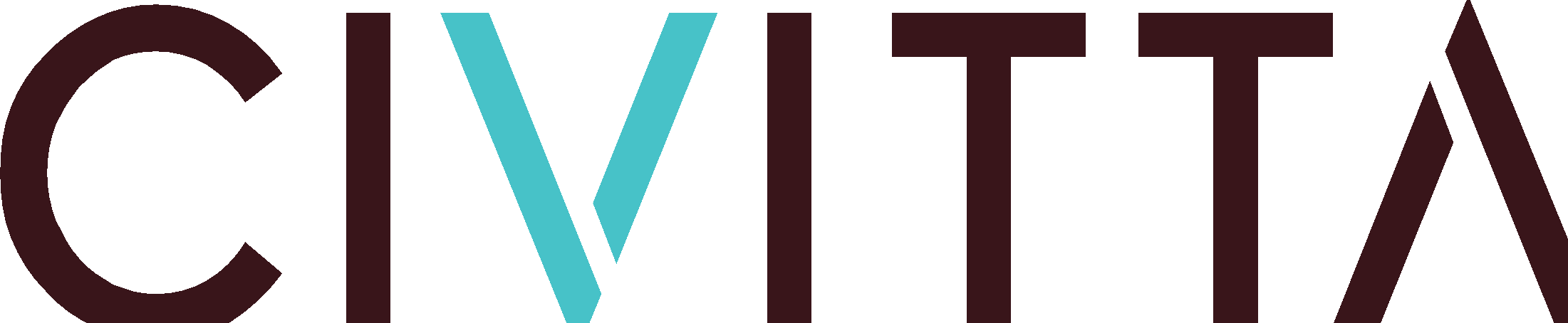 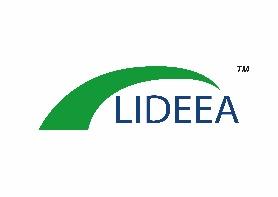 Nr.crt.OSOSInstituțieOS 8.1, 8.2, 8.3, 8.4Autoritatea de Management POCUAutoritatea de Management POCUOS 8.1 Ministerul EducațieiMinisterul EducațieiOS 8.2Agenția Națională pentru Ocuparea Forței de Muncă (ANOFM)Agenția Națională pentru Ocuparea Forței de Muncă (ANOFM)OS 8.3 2 administratori scheme de grant2 administratori scheme de grantOS 8.4Ministerul SănătățiiMinisterul SănătățiiOS 8.4Casa Națională de Asigurări de Sănătate (CNSAS)Casa Națională de Asigurări de Sănătate (CNSAS)Nr.crt.OSInstituție1.OS 10.1, OS 10.2Autoritatea de Management POIM2.OS 10.2Ministerul Energiei3.OS 10.1Ministerul Sănătății4.OS 10.1, Inspectoratul General pentru Situații de Urgență5.OS 10.1Universitatea de Medicină și Farmacie ,,Iuliu Hațieganu" Cluj Napoca6.OS 10.1Consiliul Județean Mureș7.OS 10.1Inspectoratul Școlar Județean Bacău8.OS 10.1Spitalul Clinic Județean de Urgență Târgu Mureș9.OS 10.2Distribuţie Energie Oltenia S.A.10.OS 10.2DELGAZ GRID S.A.11.OS 10.2Distribuție Energie Electrică Romania S.A. - Unitatea Teritorială Transilvania SUD12.OS 10.2UAT Municipiul Constanţa13.OS 10.2PAJO AGRICULTURE SRLNr.crt.AP / OS / AcțiuneInstituție/ Entitate1AP 3 / AP 4AM POC2AP 3 - 3.1.1AP 4 – 4.1.2MEAT3AP 4 – 4.2.1UAT Baia Mare4AP 4 – 4.2.1UAT Tunari5Ap 4 – 4.2.1Colegiul Național ''Samuel Von Brukenthal'' Sibiu6AP 4 – 4.2.1Școala Gimnazială Ciugud7AP 3 - 3.1.1 (granturi capital de lucru)PROD-CYP IMPEX SRL8AP 3 - 3.1.1 (granturi capital de lucru)SC SMART PROJECT CONNECT SRL9AP 4 – 4.1.2 (microgranturi capital de lucru)IF ”denumire anonimizată”10AP 4 – 4.1.2 (microgranturi capital de lucru)PFA ”denumire anonimizată”11AP 3 - 3.1.1AP 4 – 4.1.1 / 4.1.2Chroma Consulting AgencyOSTotal proiecte Tipologii de beneficiari Număr de studii de caz realizate8.11Ministerul Educației18.21ANOFM18.311Administratori de schemă de minimis în mediul rural28.43Ministerul Sănătății, CNAS2Total166APOSAxă prioritară / obiectiv specific / prioritate de investiţiiCod SMISTitlu proiectDenumire beneficiar: 
lider parteneriat/ parteneriRezumat proiectPerioada de implementareRegiune implementare proiectStadiu proiectOI responsabilAP 8OS 8.1AP 8 REACT EU; OS 8.1: Măsuri de sprijin pentru activități remediale pentru elevi în contextul evoluțiilor determinate de COVID-19; PI 13i (FSE) Depășirea efectelor stării de urgență cauzate de pandemia de COVID-19 și pregătirea pentru o redresare economică ecologică, digitală și durabilă151628PROGRAM NATIONAL DE ACTIVITĂȚI REMEDIALE PENTRU ELEVIL: MINISTERUL EDUCAȚIEIPrevenirea părăsirii timpurii a școlii prin măsuri sistemice de creștere a accesului la experiențe de învățare ale elevilor din învățământul preuniversitar primar si gimnazial. Obiectivul specific al proiectului derulat de Ministerul Educației este focalizat pe îmbunătățirea competențelor de bază a minimum 168 000 elevi din ciclurile primar si gimnazial, prin participarea la activități de învățare remedială timp de 7 luni, pe parcursul semestrului al II-lea al anului școlar 2020-2021.01.03.2021-31.12.2022Bucureşti - Ilfov, Centru, Nord-Est, Nord-Vest, Sud - Muntenia, Sud-Est, Sud-Vest Oltenia, VestfinalizatOI POCU MEAP 8OS 8.2AP 8 REACT EU; OS 8.2: Măsuri active de sprijin destinate angajaților și angajatorilor în contextul situației epidemiologice determinate de răspândirea coronavirusului SARS-CoV-2; PI 13i (FSE) Depășirea efectelor stării de urgență cauzate de pandemia de COVID-19 și pregătirea pentru o redresare economică ecologică, digitală și durabilă142803PROACCES 3 - Stimularea mobilității și subvenționarea locurilor de muncă pentru șomeriL: AGENȚIA NAȚIONALĂ PENTRU OCUPAREA FORȚEI DE MUNCĂ/DCPFNFEMBDCreşterea oportunităţilor pentru încadrarea a 14.500 de şomeri non-NEET, înregistraţi la Serviciul Public de Ocupare prin stimularea mobilităţii şi subvenţionarea locurilor de muncă.11.12.2020-10.06.2023Bucuresti - Ilfov, Centru, Nord-Est, Nord-Vest, Sud - Muntenia, Sud-Est, Sud-Vest Oltenia, VestfinalizatOIR BIAP 8OS 8.3AP 8 REACT EU; OS 8.3: Măsuri de investiţii şi relansare economică prin antreprenoriat pentru limitarea efectelor pandemiei COVID-19; PI 13i (FSE) Depășirea efectelor stării de urgență cauzate de pandemia de COVID-19 și pregătirea pentru o redresare economică ecologică, digitală și durabilă146806Susținerea și dezvoltarea întreprinderilor sociale din mediul rural - SUS RURALL: UNIVERSITATEA POLITEHNICĂ TIMIŞOARA; PARTENER: ASOCIAȚIA GRUPUL DE ACȚIUNE LOCAL Ă COLINELE RECAȘProiectul vizeaza:
1. Dezvoltarea de competente certificate pentru un numar de 75 persoane care doresc sa înfiinteze o întreprindere sociala/întreprindere sociala de insertie, în regiunea de implementare a proiectului;
2. Crearea unui număr de 105 locuri de muncă în întreprinderi sociale/întreprinderi sociale de inserție în vederea creșterii gradului de ocupare cu accent pe persoanele provenind din grupurile vulnerabile;
3. Dezvoltarea unui ecosistem de antreprenoriat social prin finanțarea unui număr de 21 de întreprinderi sociale/întreprinderi sociale de insertie.04.10.2021-31.12.2023VestIn implementareOIR VestAP 8OS 8.3AP 8 REACT EU; OS 8.3: Măsuri de investiţii şi relansare economică prin antreprenoriat pentru limitarea efectelor pandemiei COVID-19; PI 13i (FSE) Depășirea efectelor stării de urgență cauzate de pandemia de COVID-19 și pregătirea pentru o redresare economică ecologică, digitală și durabilă148875Antreprenoriat cu IMPACT Social!L: ASOCIATIA MAINI INTINSE CUI 14635380 ; PARTENERI:- 31311430-ASOCIAŢIA "AI ÎNCREDERE"28202077-ASOCIAŢIA ELIOT HOUSEProiectul vizeaza:
1. Dezvoltarea de competente certificate pentru un numar de 84 persoane care doresc sa înfiinteze o întreprindere sociala/întreprindere sociala de insertie, în regiunea de implementare a proiectului;
2. Crearea unui număr de minim 54  locuri de muncă în întreprinderi sociale/întreprinderi sociale de inserție pentru persoane marginalizate cu scopul de a ieși din situațiile de vulnerabilitate și susținerii de tineri NEETs;
3. Dezvoltarea unui ecosistem de antreprenoriat social prin finanțarea unui număr de 18 de întreprinderi sociale/întreprinderi sociale de insertie.10.12.2021- 09.12.2023Sud-EstIn implementareOIR SEAP 8OS 8.4AP 8 REACT EU; OS 8.4: Măsuri de sprijin pentru personalul din sănătate implicat direct în transportul, echiparea, evaluarea, diagnosticarea şi tratamentul pacienţilor infectaţi cu COVID-19; PI 13i (FSE) Depășirea efectelor stării de urgență cauzate de pandemia de COVID-19 și pregătirea pentru o redresare economică ecologică, digitală și durabilă148361Măsuri de stimulare a personalului din domeniul sănătățtii aflat în prima linie de luptă cu noul coronavirusL: MINISTERUL SĂNĂTĂȚTII; PARTENERI: UNIV. DE MEDICINA ȘI FARMACIE ,,IULIU HAȚIEGANU"; IGSU; GENOME GENETICS SRL; GENETIC CENTER SRL; Direcția Medicală a Ministerul Apărării Naționale; CENTRUL BUGETAR "CREȘE"Obiectivul general al proiectului îl reprezintă creșterea accesului la servicii accesibile, durabile și de înalta calitate, inclusiv asistența medicală și servicii sociale de interes general01.07.2021-30.11.2022București - Ilfov, Centru, Nord-Est, Nord-Vest, Sud - Muntenia, Sud-Est, Sud-Vest Oltenia, VestfinalizatOIR BIAP 8OS 8.4AP 8 REACT EU; OS 4 Obiectiv Specific 8.4: Măsuri de sprijin pentru personalul din sănătate implicat direct în transportul, echiparea, evaluarea, diagnosticarea şi tratamentul pacienţilor infectaţi cu COVID-19; PI 13i (FSE) Depășirea efectelor stării de urgență cauzate de pandemia de COVID-19 și pregătirea pentru o redresare economică ecologică, digitală și durabilă152228Sprijin pentru personalul din sănătate implicat direct în transportul, echiparea, evaluarea, diagnosticarea şi tratamentul pacienţilor infectaţi cu COVID-19L: CASA NAȚIONALĂ DE ASIGURĂRI DE SĂNĂTATE CUI 11697800 ; PARTENERI:-Susţinerea personalului din sănătate implicat direct în transportul, echiparea, evaluarea, diagnosticarea şi tratamentul pacienţilor infectaţi cu COVID-19, pe perioada stării de urgenţă, cu scopul asigurării serviciilor medicale orientate către prevenţia, diagnosticarea şi tratamentul infecţiilor cu COVID-19.17.11.2021-16.05.2023București-Ilfov, Centru, Nord-Est, Nord-Vest, Sud-Est, Sud Muntenia, Sud-Vest Oltenia, VestfinalizatOIR BITitlu proiectBeneficiar/ Parteneri:Buget: Durata de implementareArie de acoperire (regiunea/ localitatea):Beneficiar/ beneficiari finali:Obiective (general și specifice)Titlu proiectPROGRAM NAȚIONAL DE ACTIVITĂȚI REMEDIALE PENTRU ELEVI – SMIS 151628Beneficiar/ Parteneri:Ministerul EducațieiBuget: 146.120.664,00Durata de implementare01.03.2021 – 31.12.2022Arie de acoperire (regiunea/ localitatea):NaționalIndicator (comuni FSE/ ILMT și specifici de program) - DenumireIndicator  - IDValoare prognozatăValoarea realizatăPersoane (elevi) care beneficiază de sprijin pentru participarea la programe de educație (învațământul primar și secundar)4S223168.000174.578BeneficiarUniversitatea Politehnică Timișoara (UPT),ParteneriAsociația Grupul de Acțiune Locala Colinele RecașBugetul proiectului14.517.236,43 leiDurata contractului04.10.2021- 31.12.2023Tip intervențieFormare, înființare SES, creare locuri de muncă, angajare grupuri vulnerabile/tineri NEETsOS 1Realizarea unui pachet de 2 analize diagnostic a domeniului economiei sociale la nivelul regiunii de implementare vizată de proiect, o analiză diagnostic la începutul perioadei de implementare în vederea adaptării activităților proiectului la specificul economiei sociale din regiunea de dezvoltare și o analiză diagnostic la finalul perioadei de implementare a proiectului în vederea monitorizării evoluției în timp a economiei sociale la nivel regional.OS 2Realizarea a 6 parteneriate cu actorii relevanți de pe piața forței de muncă (asociații de întreprinderi/hub-uri/clustere), din sistemul de învățământ/de asistență medicală/de asistență socială/servicii de ocupare sau din administrația locală, în vederea creșterii implicării în furnizarea de servicii pentru grupurile vulnerabile.OS 3Îmbunătățirea competențelor profesionale pentru un număr de 75 persoane care doresc să înființeze întreprinderi sociale/întreprinderi sociale de inserție, din regiunea Vest. Are în vedere facilitarea participării la două programe de formare profesională pentru fiecare membru al grupului țintă, un program de formare profesională în domeniul antreprenoriatului social (Antreprenor în economie sociala sau Manager întreprindere socială) și un al doilea set de competențe profesionale certificate prin parcurgerea unui program de formare profesională individualizat, în funcție de o analiză individuală de nevoi în corelare cu domeniul în care persoana din grupul țintă dorește să dezvolte întreprinderea socială/întreprinderea socială de inserție.OS 4Încurajarea și sprijinirea dezvoltării antreprenoriatului social prin acordarea de sprijin financiar de minimis și furnizarea unui program amplu de consiliere/consultanță și mentorat destinat persoanelor care au depus planurile de afaceri selectate pentru finanțare în vederea înființării și dezvoltării de a 21 de întreprinderi sociale/întreprinderi sociale de inserție. Se are în vedere asigurarea serviciilor de consiliere destinate persoanelor care au depus planurile de afaceri selectate pentru finanțare în vederea asigurării implementării cu succes a acestora și dezvoltării sustenabile pe termen lung a întreprinderilor sociale/întreprinderilor sociale de inserție sprijinite. Totodată se are în vedere asigurarea sprijinului financiar de minimis de maxim 100.000 euro în vederea atingerii obiectivelor din planurile de afaceri selectate pentru finanțare și atingerii țintelor asumate.OS 5Dezvoltarea unui ecosistem de antreprenoriat social incluziv prin dezvoltarea a 21 de întreprinderi sociale/întreprinderi sociale de inserție în vederea dezvoltării a 105 noi locuri de muncă în vederea creșterii gradului de ocupare cu accent pe persoanele provenind din grupurile vulnerabile (tineri NEETs; persoane cu vârstă de peste 55 de ani; persoane cu dizabilități; persoane aflate în risc de sărăcie și excluziune socială; persoane provenite din comunități marginalizate, etc.).Activitatea M.0 Managementul general al proiectuluiSubactivitatea M. 0.1 Elaborarea procedurilor de lucru în vederea gestionării eficiente a procesului de implementareSubactivitatea M.0.2 Managementul general al proiectului Subactivitatea M.0.3 Informare și publicitateActivitatea A.I Sprijin pentru înființarea de noi întreprinderi socialeSubactivitatea A.I.1 Campanie de informare a publicului cu privire la importanța economiei sociale și cu privire la oferta de sprijin a proiectului, inclusiv crearea de parteneriate în vederea asigurării sustenabilității întreprinderilor sociale/ de inserție dezvoltate ca urmare a sprijinului primit. Subactivitatea A.I. 2 Selectarea grupului țintă ce va beneficia de sprijinul acordat în cadrul proiectului și monitorizarea participării acestuia la activitățile proiectului inclusiv monitorizarea gradului de satisfacție al grupului țintă. Subactivitatea A.I. 3 Derularea programului de formare profesională specifică antreprenoriatului social.  Subactivitatea A.I.4 Derularea programului de formare individualizat pentru sprijinirea procesului de înființare și dezvoltare a întreprinderilor sociale.Subactivitatea A.I.5 Organizarea concursurilor de planuri de afaceri în vederea finanțării a 21 de întreprinderi sociale/întreprinderi sociale de inserție.Subactivitatea A.I.6 Furnizarea unor servicii personalizate de consiliere/consultanță/mentorat ulterior finalizării procesului de selecție a planurilor de afaceri pentru câștigătorii concursului de planuri de afaceri. Subactivitatea A.I.7 Asigurarea înființării și demarării funcționarii întreprinderilor ce vor implementa planurile de afaceri cu ajutor de minimis în cadrul proiectului. Activitatea A.II Implementarea planurilor de afaceri și monitorizarea funcționării întreprinderilor sociale/întreprinderilor sociale de inserție înființate ca urmare a sprijinului primit în cadrul proiectuluiSubactivitatea A.II.1 Decontarea sumelor aferente implementării planurilor de afaceri selectate în cadrul proiectului.Subactivitatea A.II.2 Monitorizarea funcționării si dezvoltării afacerilor finanțate.Activitatea A.III Asigurarea sustenabilității planurilor de afaceri în timpul perioadei de sustenabilitate a proiectuluiSubactivitatea A.III.1 Asigurarea sustenabilității planurilor de afaceri în timpul perioadei de sustenabilitate a proiectului și monitorizarea respectării regulilor de acordare a ajutorului de minimis.Rezultate planificate Etapa 11 Campanie de informare a publicului cu privire la oportunitatile oferite de proiect6 parteneriate cu actorii relevantii de pe piata fortei de munca (asociatii de intreprinderi/hub-uri/clustere), din sistemul de invatamant/de asistenta medicala/de asistenta sociala/servicii de ocupare sau din administratia localaO analiza a situatie economiei sociale la nivelul Regiunii Vest75 persoane care doresc sa infiinteze intreprinderi sociale selectati75 persoane care beneficiaza de un curs de formare profesionala specifica antreprenoriatului social, din acre 70 de persoane certificate ca urmare a participarii;75 persoane care beneficiaza un program individualizat de formare pentru sprijinirea procesului de infiintare structuri de economie sociala, din care 70 de persoane certificate ca urmare a participarii;21 planuri de afaceri selectate in vederea finantarii prin intermediul schemei de minimis16 planuri de afaceri selectate în vederea finanþarii prin intermediul schemei de minimis care propun implementarea de întreprinderi sociale/întreprinderi sociale de inserþie cu domeniul de activitate prelucrarea si comercializarea produselor agricole (CAEN principal/domeniu de activitate cf Anexei 8 la Ghidul Solicitantului Condiþii Specifice)minim 3 din planurile de afaceri finanþate prin intermediul schemei de minimis sa propuna activitaþi ce vor promova concret sprijinirea tranziþiei catre o economie cu emisii scazute de dioxid de carbon si eficienta din punctul de vedere al utilizarii resurselorminim 3 din planurile de afaceri finanþate în cadrul proiectului sa propuna masuri ce vor promova concret inovarea sociala conform prevederilor secþiunii 1.4 a Ghidului solicitantuluiderularea a 21 de programe personalizate de consiliere/consultanta/mentorat pentru castigatorii concursului de planuri de afaceri in vederea dezvoltarii celor 21 de intreprinderi sociale selectate pentru sprijin financiar prin schema de minimis21 de noi intreprinderi sociale infiintate de catre castigatorii concursului de planuri de afaceri pe baza celor 21 de planuri de afaceri selectateRezultate planificate Etapa 221 de subventii de minimis acordate celor 21 de intreprinderi sociale selectate pentru a beneficia de sprijin105 de noi locuri de munca dezvoltate in cadrul celor 21 de intreprinderi sociale sprijinite prin schema de minimis63 de locuri de munca ocupate de tineri NEETs din cele 105 locuri de munca dezvoltate în cadrul celor 21 de întreprinderi sociale sprijinite prin schema de minimis21 de rapoarte de monitorizare a dezvoltării întreprinderilor ce beneficiaza de sprijin financiar prin intermediul schemei de minimisO analiza a situatiei economiei sociale la nivelul Regiunii Vest la finalul perioadei de implementare a proiectelor selectate spre finantare in cadrul prezentului apel de propuneri de proiecteRezultate planificate Etapa 321 de rapoarte de monitorizare a sustenabilitatii întreprinderilor sociale ce beneficiaza de sprijin financiar prin intermediul schemei de minimis.Indicator (comuni FSE/ ILMT și specifici de program) - DenumireIndicator  - IDValoare prognozatăValoarea realizatăINDICATORI PRESTABILIȚI DE REZULTATINDICATORI PRESTABILIȚI DE REZULTATINDICATORI PRESTABILIȚI DE REZULTATINDICATORI PRESTABILIȚI DE REZULTATParticipanți care își mențin locul de muncă timp de 6 luni după finalizarea sprijinului (COVID-19)CVR11050Tineri NEETs șomeri care primesc un loc de muncă, inclusiv cei care desfășoară o activitate independentă4S2006354Tineri NEETs șomeri care primesc un loc de muncă, inclusiv cei care desfășoară o activitate independentă, din care: -Din zona rurală4S200.26354Entități de economie socială care funcționează la 6 luni după terminarea sprijinului4S61210Entități de economie socială care funcționează la 6 luni după terminarea sprijinului, din care: din zona rurală4S61.1210Entități de economie socială înființate ca urmare a sprijinului primit4S6221NAEntități de economie socială înființate urmare a sprijinului primit, din care: - Din zona rurală4S62.121NAINDICATORI PRESTABILIȚI DE REALIZAREINDICATORI PRESTABILIȚI DE REALIZAREINDICATORI PRESTABILIȚI DE REALIZAREINDICATORI PRESTABILIȚI DE REALIZARETineri NEETs șomeri cu vârsta cuprinsă între 16 -29 ani care beneficiază de sprijin4S2256354Tineri NEETs șomeri cu vârsta cuprinsă între 16-29 ani care beneficiază de sprijin, din zona rurală,4S225.26354Tineri NEETs șomeri cu vârsta cuprinsă între 16 -29 ani care beneficiază de sprijin, din care: - Din zona rurală, din regiunile mai puțin dezvoltate aferente AP 24S2252.26354Număr de entități sprijinite în combaterea sau contracararea efectelor pandemiei COVID-19  CV3321NABeneficiarAgenția Națională pentru Ocuparea Forței de MuncăBugetul proiectului440,171,778.16 lei (echivalentă cu 100% din valoarea totală eligibilă aprobată)* Durata contractului30 de luni , proiect derulat în perioada 11.12.2020 - 10.06.2023Tip intervențieFacilitarea ocupării șomerilor pe piața muncii prin stimularea mobilității și subvenționarea locurilor de muncăArie de acoperire (regiunea/ localitatea):Națională, în toate județele acoperind toate cele 320 municipii și orașe și 2.861 de comuneActivităţiRezultate planificateActivitatea 1. Subvenționarea locurilor de muncă pentru încadrarea șomerilor non-NEET cu vârsta peste 29 de ani conform art.85 Lg 76/2002SA 1.1 Subvenționarea locurilor de muncă pentru încadrarea șomerilor non- NEET cu vârsta peste 29 de ani conform art.85 Lg 76/200213.535 șomeri non-NEET cu vârsta peste 29 de ani pentru care se finanțează subvenții conform art. 85 din Legea 76/2002.Activitatea 2. Subvenționarea locurilor de muncă pentru încadrarea șomerilor cu vârsta peste 50 de ani conform art.III(1) OUG 92/2020SA 2.1 Subvenționarea locurilor de muncă pentru încadrarea șomerilor cu vârsta peste 50 de ani conform art.III(1) OUG 92/20201.500 șomeri cu vârsta peste 50 de ani încadrați ca urmare a acordarii de stimulente financiare angajatorilor conform art.III, alin.(1) din OUG nr.92/2020.Activitatea 3. Analiza, întocmire, plata si monitorizare beneficiarSA 3.1 Analiza, întocmire, plată și monitorizare beneficiar15.035 documentații complete pregătite pentru rambursare.Activitatea 4. Managementul proiectuluiSA 4.1 Managementul proiectului1 Metodologie de implementare proiect,Min. 1 raport de implementare,Min. 1 cerere de rambursareActivitatea 5. Informare si publicitate SA 5.1 Informarea și publicitatea proiectului1 broșură în format electronic cu prezentarea proiectului și a rezultatelor acestuia publicată pe site-ul ANOFM si site-ul AJOFM-lor,43 afișe.ActivităţiRezultate atinseProcent de realizareActivitatea 1. Subvenționarea locurilor de muncă pentru încadrarea șomerilor non-NEET cu vârsta peste 29 de ani conform art.85 Lg 76/2002SA 1.1 Subvenționarea locurilor de muncă pentru încadrarea șomerilor non- NEET cu vârsta peste 29 de ani conform art.85 Lg 76/200214.324 șomeri non-NEET cu vârsta peste 29 de ani pentru care se finanțează subvenții conform art. 85 din Legea 76/2002.105.83%Activitatea 2. Subvenționarea locurilor de muncă pentru încadrarea șomerilor cu vârsta peste 50 de ani conform art.III(1) OUG 92/2020SA 2.1 Subvenționarea locurilor de muncă pentru încadrarea șomerilor cu vârsta peste 50 de ani conform art.III(1) OUG 92/20201.477 șomeri cu vârsta peste 50 de ani încadrați ca urmare a acordarii de stimulente financiare angajatorilor conform art.III, alin.(1) din OUG nr.92/2020.98.46%Activitatea 3. Analiza, întocmire, plata si monitorizare beneficiar SA 3.1 Analiza, întocmire, plată și monitorizare beneficiar15.801 documentații complete pregătite pentru rambursare.105.09%Activitatea 4. Managementul proiectului SA 4.1 Managementul proiectului1 Metodologie de implementare proiect7 Raporte tehnice depuse15 Cereri de rambursare depuse.100%Activitatea 5. Informare si publicitate SA 5.1 Informarea și publicitatea proiectului2 Afișe diferite concepute și trimise spre postare în 42 AJOFM și AMOFM.Proiect prezentat la targurile de job-uri.1 Broșură în format electronic.100%Indicator (comuni FSE/ILMT șispecifici de program)Indicator (comuni FSE/ILMT șispecifici de program)Indicator (comuni FSE/ILMT șispecifici de program)Valori aprobate/ revizuite (conform Act adițional 2)Valori aprobate/ revizuite (conform Act adițional 2)Valori aprobate/ revizuite (conform Act adițional 2)Valoare (agregată)01.06.2020-10.06.2023Valoare (agregată)01.06.2020-10.06.2023Valoare (agregată)01.06.2020-10.06.2023%DenumireIDUMTotalBărbațiFemeiTotalBărbațiFemeiNumăr de participanți sprijiniți în combaterea sau contracararea efectelor pandemiei COVID-19CV31pers15035--15801805177505.09%RMD CV31pers700--310140170RMPDCV31pers14335--1549179117580Participanți care își mențin locul de muncă timp de 6 luni după finalizarea sprijinului (COVID-19)CVR1pers7540--117385816592255.68%RMDCVR1pers370--242109133RMPDCVR1pers7170--1149657075789BeneficiarAsociația "MÂINI ÎNTINSE"ParteneriAsociația "AI ÎNCREDERE" și Asociația "ELIOT HOUSE"Bugetul proiectului7003743,50 leiDurata contractului10.12.2021- 09.12.2023Tip intervențieFormare, înființare SES, creare locuri de muncă, angajare grupuri vulnerabile/tineri NEETSObiectivul generalSusținerea inițiativelor în domeniul antreprenoriatului social în mediul rural din zonele non ITI Delta Dunării ale Județelor Constanța, Galați și Tulcea, prin furnizarea serviciilor de formare și consiliere antreprenorială, pentru 84 persoane, precum și prin acordarea ajutorului de minimis necesar pentru înființarea a 18 întreprinderi de economie socială care să funcționeze într-o manieră auto-sustenabilă, în cadrul cărora vor fi create și ocupate 54 locuri de muncă, din care 18 locuri de muncă de către tinerii NEETS, intervenție materializată pe perioada a 24 luni.OS 1Derularea în mediul rural din zonele non ITI Delta Dunării ale Județelor Constanța, Galați și Tulcea a unor activități specifice campaniilor de informare și promovare, în scopul recrutării unui număr de 84 beneficiari, pentru a participa la servicii de instruire în domeniul antreprenoriatului în economia socială, intervenție materializată pe parcursul a 4 luni.OS 2Furnizarea serviciilor de sprijin oferite în vederea înființării de întreprinderi sociale, concretizate în activități de formare în antreprenoriat în economia socială, competente digitale și ateliere de lucru, pentru 84 persoane provenite din mediul rural din zonele non ITI Delta Dunării ale Județelor Constanța, Galați și Tulcea, în scopul elaborării și selectării celor mai bune 18 Planuri de afacere pentru a fi propuse pentru finanțare, intervenție materializată pe parcursul a 5 luni.OS 3Furnizarea serviciilor de consiliere specializată în domenii antreprenoriale relevante și de perfecționare practica a pentru 18 persoane provenite din în mediul rural din zonele non ITI Delta Dunării ale județelor Constanța, Galați și Tulcea, în scopul dobândirii expertizei necesare înființării și demarării propriei afaceri, intervenție materializată pe parcursul a 3 luni.OS 4Furnizarea serviciilor necesare pentru a asigura normalitatea procesului de funcționare a celor 18 întreprinderi de economie socială create în mediul rural din zonele non ITI Delta Dunării ale Județelor Constanța, Galați și Tulcea, pentru a menține locurilor de munca și crearea unui mecanism sustenabil și viabil de dezvoltare a afacerilor, intervenție materializată pe parcursul a 12 luni.Activitatea A1. SPRIJIN PENTRU ÎNFIINȚAREA DE NOI ÎNTREPRINDERI SOCIALESubactivitatea 1.1. Informarea publicului cu privire la acțiunile derulate în cadrul proiectului Subactivitatea 1.2. Selectarea grupului țintă ce va participa la acțiunile de sprijin organizateSubactivitatea 1.3. Derularea programelor de formare antreprenorialăSubactivitatea 1.4. Alte activități de sprijin oferite în vederea înființării de întreprinderi sociale – dezvoltarea competențelor digitale și creșterea preocupării pentru includerea Temelor Secundare în planul de dezvoltare a unei afaceri.Subactivitatea 1.5. Selectarea planurilor de afaceri ce vor fi finanțate în cadrul proiectuluiSubactivitatea 1.6 Furnizarea, de către administratorul schemei pentru entitățile sociale, a serviciilor personalizate de consiliere ulterior finalizării procesului de selecție a planurilor de afaceri.Subactivitatea 1.7. Asigurarea înființării și demarării funcționarii întreprinderilor ce vor realiza planurile de afaceri cu ajutor de minimis în cadrul proiectuluiActivitatea A2. IMPLEMENTAREA PLANURILOR DE AFACERI ȘI MONITORIZAREA FUNCȚIONĂRII ÎNTREPRINDERILOR SOCIALESubactivitatea 2.1. Decontarea de către administratorul schemei pentru entitățile economiei sociale a sumelor aferente implementării planurilor de afaceri selectate în cadrul proiectuluiSubactivitatea 2.2. Monitorizarea funcționării si dezvoltării entităților de economie socială finanțateActivitatea A3. MANAGEMENTUL PROIECTULUISubactivitatea 3.1. Management – Coordonare.Subactivitatea 3.2. Monitorizare și SustenabilitateSubactivitatea 3.3. Protecția datelor cu caracter personalActivitatea A4. ACTIVITĂȚI INDIRECTESubactivitatea 4.1. Activități indirecte. Promovare și publicitate.Rezultate planificate Etapa 1Sesiuni de informare – 6 evenimente;3 pagini de facebook ale proiectului, câte una pentru fiecare membru partener în proiect;15 parteneriate încheiate cu Primăriile – 9; cu Entități de Economie Sociala – 2; cu Instituții relevante pentru Ec. Soc.: AJOFM, CCI, AFIR – 4;84 persoane recrutate pentru participarea la activitatea de formare antreprenorială;Programul de formare Antreprenor în economia socială pentru 84 beneficiari, din care certificați minim 90.4% (76 pers); Realizarea a 42 planuri de afaceri;18 workshopuri, 42 de persoane participante la cursurile de digitalizare, din care cel puțin 38 persoane obțin un certificat de absolvire TIC;Cel puțin 18 PA selectate pentru finanțare (rezervă min. 7 PA), din care prelucrare si comercializarea produselor agricole – min 14 și PA altele decât prelucrare și comercializarea produselor agricole – min 4;18 de programe de consiliere și consultanță furnizate;Cel puțin 18 IES înființate în mediul rural din județele TL, CT și GL – non ITI (4S62);Cel puțin 18 de atestate de întreprindere socială obtinute/Întreprindere de inserțieCel puțin 54 angajați, persoane marginalizate și tineri NEETsRezultate planificate Etapa 2Decontări privind cele 2 tranșe din subvențiile acordate IES nou înființate;Monitorizarea celor 18 IES nou înființate în cadrul A1.7.Rezultate planificate Etapa 3Cel puțin 18 IES nou înființate în cadrul A1.7 menținute active;Cel puțin 54 angajați, persoane marginalizate și tineri NEETs își mențin locul de muncă.RezultateSMIS 148875Depuse22 PA - domeniul de activitate Prelucrarea și comercializarea produselor agricol7 PA - alt domeniu de activitate decât Prelucrarea și comercializarea produselor agricole Admise la finanțare14 PA - domeniul de activitate Prelucrarea și comercializarea produselor agricol 4 PA - alt domeniu de activitate decât Prelucrarea și comercializarea produselor agricole RezultateSMIS 148875 – rural non ITI DDSMIS 148875 – rural non ITI DDPrelucrarea și comercializarea produselor agricol – 14 IESGEAFAN PRODUCTS SOLUTIONS SRLSWEET CHATEAU SRLRURAL VERAW SRL23 HAPPY DIVA BIO FOOD SRLQALINAM SRLFABRICADEFURAJE S.R.L.SERE VIISOARA S.R.L.FURAJE CRIS TPL S.R.L.VARA LA MARE S.R.LKRISTOP ONE LUP S.R.L.CATALINA GOSPODINA S.R.L.KAPNISTIRIO NIKOSS S.R.L.DOLCE VANILA TASTY S.R.L.CREMIVITA CAKE PAN S.R.L.Alt domeniu – 4 IESCARLEDOLU ECO SOCIAL SRLILINKUSHA UNITED HUMANS S.R.L.BIA MARIA DRIVE S.RL.FLORICRIS RURAL SRLRezultateSMIS 148875 – rural non ITI DDTineri NEETs19 persoane angajateAlte categorii55 persoane angajateAtestate de IS obținute18 atestateRezultateSMIS 148875 – rural non ITI DDPersoane înscrise in GT88 de persoanePersoane participante la curs/ certificate5 grupe - 88 / 87 de persoanePA elaborate în cadrul cursurilor50 de PAOrganizare wokshopuri15 wokshopuri / 81 persoane Persoane instruite TIC55 / 50 de persoanePA depuse / selectate spre a fi finanțate29 PA depuse / 18 PA câștigătoareAtestate de IS18 atestatePersoane angajate /din care NEETS55 angajați, din care 19 NEETSSubvenții acordate (75%) – Tranșa I18Subvenții acordate (25%) – Tranșa I18Indicator (comuni FSE/ ILMT și specifici de program) - DenumireIndicator  - IDValoare prognozatăValoarea realizatăEntități de economie sociala care funcționează la 6 luni după terminarea sprijinului, din care: Din zona rurala4S61.1180Entități de economie sociala înființate urmare a sprijinului primit, din care: Din zona rurala4S62.11818Participanți care îsi mențin locul de munca timp de 6 luni dupăCVR1540Participanții șomeri care, la încetarea calității de participant, primesc o oferta de munca, de participare la un program de formare continua, ucenicie sau de stagiuCR02180Persoanele care, în termen de șase luni de la încetarea calitații de participant, obțin un loc de muncaCR11180Număr de entități sprijinite în combaterea sau contracararea efectelor pandemiei COVID-19CV331818Tineri NEETs șomeri cu vârsta cuprinsa între 16 -29 ani care beneficiază de sprijin, din care: - Din zona rurala, din regiunile aferente AP 14S225.2.11819Titlu proiectSprijin pentru personalul din sănătate implicat  direct  în transportul, echiparea, evaluarea, diagnosticarea și  tratamentul pacienților infectați cu COVID-19Beneficiar/ Parteneri:Casa Națională de Asigurări de SănătateBuget: 232.133.350 leiDurata de implementare17.11.2021 – 16.05.2023Arie de acoperire (regiunea/ localitatea):NaționalIndicator (comuni FSE/ ILMT și specifici de program) - DenumireIndicator  - IDValoare prognozatăValoarea realizatăNumăr de participanți sprijiniți în combaterea sau contracararea efectelor pandemiei COVID-19CV3146.000839BeneficiarMinisterul SănătățiiParteneriCentrul Bugetar „Creșe” Bacău, Inspectoratul General pentru Situații de Urgență (IGSU), SC Genome & Genetics SRL, Genetic Center SRL, Universitatea de Medicină și Farmacie „luliu Hațieganu” Cluj-Napoca, Direcția Medicala Ministerul Apărării NaționaleBugetul proiectului102.371.737,00 lei Durata contractului01.07.2021-30.11.2022Tip intervențieMasuri de sprijin pentru personalul din sănătate implicat direct în transportul, echiparea, evaluarea, diagnosticarea si tratamentul pacienților infectați cu COVID - 19OS 1Sprijinirea personalului aflat în linia 1, implicat în activități specifice de furnizare a unor servicii medicale și auxiliare, pacienților diagnosticați și/sau suspecți COVID-19.Activitatea A.1.Managementul proiectuluiA.1.1.Coordonare, monitorizare si promovare proiectIn cadrul acestei subactivități, echipa de proiect desemnata la nivelul liderului de proiect a desfășurat  activitățile de coordonare a tuturor acțiunilor tuturor partenerilor, de monitorizare a stadiului implementării proiectului, a dispus toate masurile de corecție necesare atingerii rezultatelor proiectului si va întreprinde acțiuni specifice de promovare a vizibilității proiectului.Activitatea A.2. Decontarea cheltuielilor cu acordarea stimulentului de risc beneficiarilor prevăzuți la art.8 din OUG 43/2020, modificările si completările ulterioareA.2.1. Decontarea cheltuielilor efectuate de către Ministerul Sănătății cu acordarea stimulentului de riscA.2.2. Decontarea cheltuielilor cu acordarea stimulentului de risc pentru personalul angajat al Centrului BugetarCreșe Bacău care a îndeplinit activități specifice în interesul Direcției de Sănătate Publică a Județului BacauA.2.3. Decontarea cheltuielilor efectuate cu personalul unităților subordonate IGSUA.2.4.Decontarea cheltuielilor cu acordarea stimulentului de risc pentru personalul angajat al SC.Genome&Genetics, implicat in activități de testare de laborator prin metoda RT-PCR pentru depistarea infecției cu virusul SARS-CoV-2A.2.5.Decontarea cheltuielilor cu acordarea stimulentului de risc pentru personalul angajat al SC.Genetic CenterSRL, implicat in activități de testare de laborator prin metoda RT-PCR pentru depistarea infecției cu virusul SARS-CoV- 2A.2.6. Decontarea cheltuielilor cu acordarea stimulentului de risc pentru personalul angajat al UMF Cluj Napoca, implicat in activități de testare de laborator prin metoda RT-PCR pentru depistarea infecției cu virusul SARS-CoV 2A.2.7.Decontarea cheltuielilor efectuate de către Direcția medicală (Ministerul Apărării Naționale) cu acordarea stimulentului de riscRezultate planificate Etapa 1In cadrul acestei subactivitati, echipa de proiect desemnata la nivelul liderului de proiect a desfasurat activitatile de coordonare a tuturor actiunilor tuturor partenerilor, de monitorizare a stadiului implementarii proiectului, si a dispus toate masurile de corectie necesare atingerii rezultatelor proiectului si va intreprinde actiuni specifice de promovare a vizibilitatii proiectului.Masuri minime de informare și publicitate intreprinse la nivelul liderului proiectului. Vor fi respectate masurile minime de informare si publicitate solicitate prin Orientari privind accesarea finantarilor in cadrul Programului Operational Capital Uman 2014-2020, cu modificarile si completarile ulterioare, activitatile de informare si publicitate realizandu-se cu respectarea regulilor prevazute în Manualul de identitate vizuala. respectiv:Expunerea unui afis la sediul de implementare a proiectului - sediul Ministerului Sanatatii personalizat cu informatii privind sprijinul financiar acordat din FSE prin POCU, conform obligatiilor manualului beneficiarului si manualului de identitate vizuala; dar si la sediul fiecarui partener si entitati platitoare a stimulentului de risc;Postarea de roll-up-uri la sediul Ministerului Sanatatii, personalizate cu informatii privind sprijinul financiar acordat din FSE prin POCU, conform obligatiilor manualului beneficiarului si manualului de identitate vizuala;Publicarea de comunicate de presa pe site-ul si pe pagina de Facebook a MS si asigurarea cu privire la faptul ca fiecare partener publica comunicate similare pe site-urile sau paginile de FB proprii;Documentele de lucru in cadrul proiectului (rapoarte de activitate, rapoarte de progres, etc) vor purta elementele de identitate specifice in conformitate cu manualul de identitate vizuala POCU;Orice fel de documente referitoare la implementarea proiectului vor include o mentiune cu privire la faptul ca proiectul a fost sprijinit prin POCU, FSE.Echipa de management se va asigura ca, la nivelul institutiilor partenere, sunt indeplinite activitati specifice care vizeaza informarea si publicitatea proiectului.La nivelul partenerilor se vor desfasura activitati specifice privind derularea in bune conditii a proiectului, coordonand implementarea si monitorizarea proiectului la nivelul partenerului si/sau la nivelul institutiilor aflate in subordinea acestuia, dupa caz. Partenerii ,din surse proprii, se vor asigura cu privire la respectarea masurilor minime de informare si publicitate.Rezultate planificate Etapa 2Decontarea cheltuielilor cu acordarea stimulentului de risc beneficiarilor prevazuti la art.8 din OUG 43/2020, modificarile si completarile ulterioare pentru fiecare partener.Indicator (comuni FSE/ ILMT și specifici de program) - DenumireIndicator  - IDValoare prognozatăValoarea realizatăINDICATORI PRESTABILIȚI DE REALIZAREINDICATORI PRESTABILIȚI DE REALIZAREINDICATORI PRESTABILIȚI DE REALIZAREINDICATORI PRESTABILIȚI DE REALIZARECV31 - Număr de participanți sprijiniți în combaterea sau contracararea efectelor pandemiei COVID-19CV3119.00021.569Nr. Crt.COD SMISTITLU PROIECTDESCRIERE PROIECT/TIP ACȚIUNEDenumire beneficiar: Lider parteneriat/ ParteneriTip beneficiarTotal valoare proiectLOCALIZARE PROIECT1146822Prevenție și responsabilitate în lupta cu pandemia generată de virusul SARS-CoV-2Dotarea instituțiilor de învățământ superior de stat cu echipamente de protecție / dispozitive medicale...UNIVERSITATEA DE MEDICINA SI FARMACIE ,,IULIU HATIEGANU" CLUJ NAPOCAInstituție de învățământ superior de stat acreditată1433258,02Nord-Vest2143388Consolidarea capacitatii de gestionare a crizei sanitare COVID-19 prin dotarea corespunzatoare a unitatilor de invatamant preuniversitar de stat din judetul BacauDotarea unităților de învățământ preuniversitar de stat cu echipamente de protecție / dispozitive medicale …INSPECTORATUL SCOLAR JUDETEAN BACAUAutoritate a administraţiei publice centrale finanţată integral de la bugetul de stat sau BAS13117490,59Nord-Est3138817Dotarea centrelor rezidențiale publice din județul Mureș cu echipamente de protecție pentru creșterea capacității de gestionare a crizei sanitare COVID-19Dotarea centrelor sociale rezidențiale pentru categorii vulnerabile (persoane vârstnice/ persoane cu dizabilități / copii, etc.) din subordinea Unităților administrativ – teritoriale locale și județene cu echipamente de protecție a personalului în special...JUDEȚUL MUREȘ - CONSILIUL JUDEȚEAN MUREȘ
Part. - DIRECTIA GENERALA DE ASISTENTA SOCIALA SI PROTECTIA COPILULUI MURESUnitate administrativ teritorială nivel judeţean11800239,14Centru4140401Consolidarea capacităţii de gestionare a crizei sanitare COVID-19 in cadrul Spitalului Clinic Judetean de Urgenta Targu MureșDotarea unităților sanitare publice cu echipamente și aparatură medicală, dispozitive medicale și de protecție medicală, echipamente pentru transport specializat, echipamente pentru decontaminare și suport triajSPITALUL CLINIC JUDETEAN DE URGENTA TARGU MURESUnităţi cu personalitate juridică aflate în subordinea, sub autoritatea sau în coordonarea Ministerului Sănătăţii44288343,93Centru5140372Extinderea capacității de răspuns medical în cazul epidemiilor, pandemiilor și evenimentelor cu victime multiple - Regiunea Bucuresti- IlfovDotarea unităților sanitare publice cu echipamente și aparatură medicală, dispozitive medicale și de protecție medicală, echipamente pentru transport specializat, echipamente pentru decontaminare și suport triajInspectoratul General pentru Situații de UrgențăAutoritate a administraţiei publice centrale finanţată integral de la bugetul de stat sau BAS117528340,4Bucureşti - Ilfov5140377Extinderea capacității de răspuns medical în cazul epidemiilor, pandemiilor și evenimentelor cu victime multiple - Regiunea Nord-EstDotarea unităților sanitare publice cu echipamente și aparatură medicală, dispozitive medicale și de protecție medicală, echipamente pentru transport specializat, echipamente pentru decontaminare și suport triajInspectoratul General pentru Situații de UrgențăAutoritate a administraţiei publice centrale finanţată integral de la bugetul de stat sau BAS59089865,9Bucureşti - IlfovNr. Crt.COD SMISTITLU PROIECTDESCRIERE PROIECT/TIP ACȚIUNEDenumire beneficiar: Lider parteneriat/ ParteneriTip beneficiarTotal valoare proiectLOCALIZARE PROIECT1130190Modernizare RED si crestere capacitate de distributie statie de transformare 110/20 kV Caracal Vest, pentru evacuarea energiei electrice produse de CEF-uri3. Sprijinirea investițiilor în extinderea și modernizarea rețelelor de distribuție a energiei electrice, în scopul preluării energiei produse din resurse regenerabile în condiții de siguranță a funcționării SENDISTRIBUŢIE ENERGIE OLTENIA S.A.întreprindere mare31538861,77Sud-Vest Oltenia2136409Implementarea unui sistem de control inteligent al retelei de distributie de energie electrica (ADMS) intr-o zona omogena cu consumatori preponderent casnici, in mun. Suceava, judet Suceava5. Implementarea distribuției inteligente într-o zonă omogenă de consumatori casnici de energie electrică (proiecte demonstrative la nivelul regiunilor acoperite de operatorii de distribuție concesionari)DELGAZ GRID S.A.întreprindere mare60745775,56Centru3148325Creşterea eficienţei energetice la PAJO AGRICULTURE S.R.L. prin utilizarea echipamentelor de cogenerare6. Realizarea / modernizarea centralelor electrice de cogenerare de înaltă eficiență (maximum 8 MWe) pe gaz natural și biomasă la nivelul întreprinderilorPAJO AGRICULTURE SRLîntreprindere mare6619511,44Sud-Vest Oltenia4135216SMIRC- SOLUTII MASURARE INTELIGENTA REGIUNEA CENTRU - ORASELE CODLEA SI GHIMBAV8. Proiecte integrate constând în următoarele tipuri de acțiuni, fără a se limita exclusiv la acestea…Distribuție Energie Electrică Romania S.A. - Unitatea Teritorială Transilvania SUDîntreprindere mare50022880,51Nord-Vest5150547REABILITAREA REȚELELOR TERMICE PRIMARE/TRANSPORT A ENERGIEI TERMICE DIN MUNICIPIUL CONSTANȚA - ETAPA 22. Realizarea și modernizarea capacităților de producție a energiei termice și / sau electrice pe bază de energie geotermalăUNITATEA ADMINISTRATIV TERITORIALA MUNICIPIUL CONSTANŢAunitate administrativ teritorială nivel local95848425,36Sud-Est5143341REABILITAREA REȚELELOR TERMICE PRIMARE/TRANSPORT A ENERGIEI TERMICE DIN MUNICIPIUL CONSTANȚA - ETAPA 12. Realizarea și modernizarea capacităților de producție a energiei termice și / sau electrice pe bază de energie geotermalăUNITATEA ADMINISTRATIV TERITORIALA MUNICIPIUL CONSTANŢAunitate administrativ teritorială nivel local95245408,42Sud-EstTitlu proiectBeneficiar/ Parteneri:Buget: Durata de implementareArie de acoperire (regiunea/ localitatea):Beneficiar/ beneficiari finali:Obiective (general și specifice)Titlu proiectConsolidarea capacității de gestionare a crizei sanitare COVID-19 în cadrul Spitalului Clinic Județean de Urgență Târgu Mureș – SMIS 140401Beneficiar/ Parteneri:Spitalul Clinic Județean de Urgență Târgu MureșBuget: 44.293.575,9 lei leiDurata de implementare1.02.2020 – 31.12.2022 (inițial)1.02.2020 – 30.06.2023Arie de acoperire (regiunea/ localitatea):Centru / Târgu MureșIndicator de realizare - DenumireIndicator  - IDValoare prognozatăValoarea realizatăEntități publice dotate / sprijinite pentru gestionarea crizei sanitare cauzate de SARS CoV 22S13011Titlu proiectDotarea centrelor rezidențiale publice din județul Mureș cu echipamente de protecție pentru creșterea capacității de gestionare a crizei sanitare COVID-19Beneficiar/ Parteneri:Județul Mureș – Consiliul Județean Mureș – lider Direcția Generală de Asistență Socială și Protecția Copilului MureșCentrul de Îngrijire și Asistență SighișoaraCentrul de Îngrijire și Asistență Lunca MureșuluiCentrul de Îngrijire și Asistență ReghinCentrul de Recuperare și Reabilitare Neuropsihiatrică CălugăreniCentrul de Abilitare și Reabilitare ReghinUnitatea de Management Căpușu de CâmpieCentrul de Recuperare și Reabilitare Neuropsihiatrică BrâncoveneștiCăminul pentru Persoane Vârstnice Ideciu De JosCentrul de Îngrijire și Asistență GlodeniBuget: 11.800.239,14Durata de implementare30 luniArie de acoperire (regiunea/ localitatea):Centru, Județul Mureș Beneficiar/ beneficiari finali:Beneficiarii acestui proiect sunt beneficiarii și personalul angajat al centrelor sociale rezidențiale publice pentru categorii vulnerabile (persoane vârstnice/persoane cu dizabilități/copii), și anume:Beneficiari centre rezidențiale persoane adulte: 1073 persoane;Personal centre rezidențiale persoane adulte: 803 persoane;Beneficiari centre/servicii pentru copii din sistemul de protecție al copilului: 399 persoane;Personal centre/servicii pentru copii din sistemul de protecție al copilului: 271 persoane.Obiective (general și specifice)Obiectivul generalObiectivul general al proiectului constă în sprijinirea centrelor rezidențiale pentru categorii vulnerabile (persoane vârstnice/persoane cu dizabilități/copii) din sistemul public de asistenţă socială din Județul Mureș pentru asigurarea unei capacități adecvate de gestionare a crizei sanitare cauzate de SARS-CoV-2.Obiective specificeOS 1 Dotarea centrelor rezidențiale pentru categorii vulnerabile (persoane vârstnice/persoane cu dizabilități/copii) din sistemul public de asistenţă socială din Județul Mureș cu echipamente şi materiale de protecție pentru protecția personalului care deservește centrele şi a beneficiarilor, împotriva COVID-19.OS2 Protecţia personalului şi a beneficiarilor din cadrul centrelor rezidenţiale pentru categorii vulnerabile (persoane vârstnice/persoane cu dizabilităţi/copii) din sistemul public de asistenţă socială din Judeţul Mureş împotriva COVID-19.Titlu proiectExtinderea capacității de răspuns medical în cazul epidemiilor, pandemiilor și evenimentelor cu victime multiple - Regiunea București- Ilfov - Regiunea Nord-EstBeneficiar/ Parteneri:Inspectoratul General pentru Situații de UrgențăBuget: 117.528.340,38 – cod SMIS 14037259.089.865,90 – cod SMIS 140377Durata de implementare48 luniArie de acoperire (regiunea/ localitatea):Regiunea București- Ilfov;  Regiunea Nord-EstBeneficiar/ beneficiari finali:Grupul țintă al proiectului "Extinderea capacității de răspuns medical în cazul epidemiilor, pandemiilor și evenimentelor cu victime multiple - Regiunea Nord-Est" este reprezentat de populația României aflată în Regiunea Nord-Est (3.302.200 - persoane regiune Nord-Est, sursă EURES).Grupul țintă al proiectului "Extinderea capacității de răspuns medical în cazul epidemiilor, pandemiilor şi evenimentelor cu victime multiple - Regiunea București-Ilfov" este reprezentat de populația României aflată în Regiunea București-Ilfov (2.272.200 - persoane regiune București-Ilfov - sursă EURES).Obiective (general și specifice)Obiectivul generalCreșterea capacității Inspectoratului General pentru Situații de Urgență pentru gestionarea situației de urgență provocată de criza sanitară COVID-19 în cadrul regiunii Nord-Est și Regiunea București-IlfovCapacitatea de intervenție în prezent: Potrivit pct. 20 din Anexa nr. 1 la Hotărârea Guvernului nr. 557/2016 privind managementul tipurilor de risc, Ministerul Sănătății este autoritate cu rol principal în gestionarea tipului de risc epidemii, iar Ministerul Afacerilor Interne este autoritate cu rol secundar care asigură totodată și coordonarea operațională. De asemenea, Ministerul Afacerilor Externe, Ministerul Apărării Naționale, Ministerul Agriculturii și Dezvoltării Rurale și Ministerul Transporturilor, Infrastructurii și Comunicațiilor, asigură, după caz, funcțiile de sprijin. Astfel, în baza analizei realizată de reprezentanții Ministerului Afacerilor Interne, Ministerului Sănătății și ai Ministerului Apărării Naționale, țara noastră este deficitara în asigurarea echipamentelor necesare intervenției pentru transportul pacienților suspiciuni sau confirmați cu noul Coronavirus, respectiv: echipamente de protecție formate din combinezoane, viziere, mănuși de unică folosință și măști FFP2) echipamente de terapie intensivă (ex: ventilatoare), camere de izolare și izolete de transport pe targă.Prin punerea la dispoziție a echipamentelor de protecție și aparatură medicală către unitățile sanitare/ entitățile publice cu rol în gestionarea crizei sanitare atât în perioada de implementare a proiectului, precum și ulterior acesteia pentru tratarea în mod direct a infecției cu COVID-19, proiectul Extinderea capacității de răspuns medical în cazul epidemiilor, pandemiilor și evenimentelor cu victime multiple - Regiunea Nord-Est și Regiunea București-Ilfov, contribuie la indicatorul de rezultat al POIM 2S132 Capacitate adecvată de îngrijire și tratament a cazurilor de infecție cu virusul SARS-CoV-2/ de gestionare a crizei sanitare.Obiective specificeDotarea Inspectoratului General pentru Situații de Urgență cu aparatură medicală, echipamente de protecție medicală, echipamente de protecție individuală și dezinfectanți pentru limitarea răspândirii virusului și, implicit, protejarea sănătății populației din Regiunea Nord-Est și Regiunea București-Ilfov.Gestionarea continuă a crizei sanitare prin constituirea stocurilor de urgență medicală aferente regiunii Nord-Est și Regiunea București-Ilfov.Titlu proiectConsolidarea capacității de gestionare a crizei sanitare COVID-19 prin dotarea corespunzătoare a unităților de învățământ preuniversitar de stat din județul BacăuBeneficiar/ Parteneri:Inspectoratul Școlar Județean BacăuBuget: 13.117.490,59Durata de implementare24 luniArie de acoperire (regiunea/ localitatea):Nord – Est, Județul Bacău Beneficiar/ beneficiari finali:36.082 de elevi din județul Bacău au fost influențați pozitiv prin dotarea corespunzătoare a unităților/instituțiilor de învățământ cu echipamente de igienizare și dezinfectare, precum și prin furnizarea de echipamente de protecție personală adecvate crizei sanitare provocate de COVID-19. De asemenea, s-a observat o creștere a capacității de gestionare a crizei sanitare declanșate de virusul SARS-CoV-2.3.859 de angajați din instituțiile de învățământ din județul Bacău au fost influențați pozitiv și sprijiniți în livrarea unui act educațional sigur și de înaltă calitate, datorită dotării corespunzătoare a unităților/instituțiilor de învățământ cu echipamente de igienizare și dezinfectare, precum și furnizarea de echipament de protecție adecvat crizei sanitare provocate de COVID-19.Obiective (general și specifice)Obiectivul generalObiectivul general al proiectului este protejarea sănătății populației în contextul pandemiei cauzate de COVID-19 și consolidarea capacității de reacție la criza de sănătate publică declanșată de răspândirea virusului SARS-CoV-2.Obiective specificeOS 1 – Îmbunătățirea capacității de gestionare a crizei sanitare provocate de virusul SARS-CoV-2 prin dotarea corespunzătoare a unităților/instituțiilor de învățământ de stat din județul Bacău.OS 2 – Asigurarea unui mediu educațional sigur pentru elevi, profesori și comunitate prin dotarea corespunzătoare a unităților/instituțiilor de învățământ de stat din județul Bacău.OS 3 – Impact pozitiv asupra a 36.082 de elevi din județul Bacău prin dotarea corespunzătoare a unităților/instituțiilor de învățământ cu echipamente de igienizare și dezinfectare, precum și cu echipament de protecție personală adecvat crizei sanitare provocate de COVID-19, și prin creșterea capacității de gestionare a crizei sanitare declanșate de virusul SARS-CoV-2.OS 4 – Impact pozitiv/sprijinirea a 3.859 de angajați în instituțiile de învățământ din județul Bacău în livrarea unui act educațional sigur și de înaltă calitate prin dotarea corespunzătoare a unităților/instituțiilor de învățământ cu echipamente de igienizare și dezinfectare, precum și cu echipament de protecție adecvat crizei sanitare provocate de COVID-19.Titlu proiectPrevenție și responsabilitate în lupta cu pandemia generată de virusul SARS-CoV-2Beneficiar/ Parteneri:Universitatea de Medicină și Farmacie ,,Iuliu Hațieganu" Cluj NapocaBuget: 1.433.258,02Durata de implementare24 luniArie de acoperire (regiunea/ localitatea):Nord – Vest, Județul Cluj, Municipiul Cluj Napoca Beneficiar/ beneficiari finali:Grupul țintă principal beneficiar al proiectului „Prevenție și responsabilitate în lupta cu pandemia generată de virusul SARS-CoV-2” este constituit din 370 de studenți din cadrul UMF, de la programele de studii nivel licență, specializarea Medicină Generală, Medicină Dentară și Farmacie. Aceștia beneficiază de burse sociale încadrându-se în una din următoarele categorii eligibile: studenți orfani, cei proveniți din casele de copii sau plasament familial, care nu realizează venituri, studenți a căror familie nu realizează, timp de 3 luni consecutive, un venit lunar net mediu pe membru de familie mai mare decât salariul minim pe economie, studenți proveniți din mediul rural, din familii cu venituri mici.Obiective (general și specifice)Obiectivul generalConsolidarea capacității de a gestiona criza sanitară în scopul diminuării riscului de propagare a infecției cu SARS – COV – 2 la Universitatea de Medicină și Farmacie „Iuliu Hațieganu” din Cluj-Napoca, prin achiziționarea de echipamente de dezinfectare a spațiilor, de termoscanare și de purificare a aerului, de soluții dezinfectante și materiale sanitare și echipamente de protecție.Obiective specificeOS 1 Creșterea capacității UMFIH de a dezinfecta spațiile destinate activităților didactice prin achiziționarea de lămpi bactericide de trei tipuri, de dozatoare de dezinfectanți și de nebulizatoare.OS2 Consolidarea capacității UMFIH de a limita răspândirea virusului SARS-CoV-2 în rândul studenților și cadrelor didactice prin securizarea accesului în spațiile didactice prin amplasarea a 25 de termoscanere la intrarea în spațiile destinate activităților didactice.OS3 Creșterea capacității UMFIH de a asigura condiții optime de desfășurare a activităților didactice prin achiziționarea a 20 de purificatoare de aer.OS4 Creșterea capacității UMFIH de a asigura igiena mâinilor și dezinfectarea spațiilor UMFIH dedicate activităților didactice prin achiziționarea de soluții dezinfectante și de covoare de dezinfectare.OS5 Facilitarea accesului la activitățile didactice în rândul a 370 de studenți ai UMFIH care se încadrează în categoriile de studenți ce pot beneficia de burse sociale.Titlu proiectModernizare RED și creștere capacitate de distribuție stație de transformare 110/20 kV Caracal Vest, pentru evacuarea energiei electrice produse de CEF-uri – SMIS 130190Beneficiar/ Parteneri:Distribuție Energie Oltenia SABuget: 43.463.529,58 leiDurata de implementare1.01.2012 – 31.12.2023Arie de acoperire (regiunea/ localitatea):Sud-Vest Oltenia / CaracalIndicator de realizare - DenumireIndicator  - IDValoare prognozatăValoarea realizatăStație de transformare modernizată-1În momentul de față aceștia nu sunt realizați (din cauzele menționate mai sus). Țintele vor fi atinse însă integral la momentul finalizării lucrărilor de execuție (până la finalul acestui an sau cel târziu în primele luni din 2024).Linii electrice LEA de medie tensiune modernizate-4,10 KmÎn momentul de față aceștia nu sunt realizați (din cauzele menționate mai sus). Țintele vor fi atinse însă integral la momentul finalizării lucrărilor de execuție (până la finalul acestui an sau cel târziu în primele luni din 2024).Linii electrice LES de medie tensiune realizate-7,19 KmÎn momentul de față aceștia nu sunt realizați (din cauzele menționate mai sus). Țintele vor fi atinse însă integral la momentul finalizării lucrărilor de execuție (până la finalul acestui an sau cel târziu în primele luni din 2024).Indicator de rezultat - DenumireIndicator  - IDValoare prognozatăValoarea realizatăProducția brută de energie primară din surse regenerabile mai puțin exploatate de la 1,270 Mii tep/an în anul 2019 la 2,770 Mii tep/an în anul 2024 – perioada de durabilitate a proiectului-2,770 tep/anContractul de finanțare prevede o perioadă de durabilitate a proiectului de 5 ani de la finalizarea lucrărilor de infrastructură. În toată această perioadă, Beneficiarul va transmite regulat (o dată pe an) către Autoritatea de Management un raport de durabilitate în cadrul căruia va specifica valorile înregistrate ale acestor indicatori de rezultat.Consum propriu tehnologic CPT (Mw/an)--Contractul de finanțare prevede o perioadă de durabilitate a proiectului de 5 ani de la finalizarea lucrărilor de infrastructură. În toată această perioadă, Beneficiarul va transmite regulat (o dată pe an) către Autoritatea de Management un raport de durabilitate în cadrul căruia va specifica valorile înregistrate ale acestor indicatori de rezultat.SAIDI (Min/an)--Contractul de finanțare prevede o perioadă de durabilitate a proiectului de 5 ani de la finalizarea lucrărilor de infrastructură. În toată această perioadă, Beneficiarul va transmite regulat (o dată pe an) către Autoritatea de Management un raport de durabilitate în cadrul căruia va specifica valorile înregistrate ale acestor indicatori de rezultat.SAIFI (Nr.intr/abonat)--Contractul de finanțare prevede o perioadă de durabilitate a proiectului de 5 ani de la finalizarea lucrărilor de infrastructură. În toată această perioadă, Beneficiarul va transmite regulat (o dată pe an) către Autoritatea de Management un raport de durabilitate în cadrul căruia va specifica valorile înregistrate ale acestor indicatori de rezultat.Capacitate distribuție (MVA)--Contractul de finanțare prevede o perioadă de durabilitate a proiectului de 5 ani de la finalizarea lucrărilor de infrastructură. În toată această perioadă, Beneficiarul va transmite regulat (o dată pe an) către Autoritatea de Management un raport de durabilitate în cadrul căruia va specifica valorile înregistrate ale acestor indicatori de rezultat.Titlu proiectSMIRC- Soluții Măsurare Inteligentă Regiunea Centru – Orașele Codlea și Ghimbav – SMIS 135216Beneficiar/ Parteneri:Distribuție Energie Electrică Romania S.A. - Unitatea Teritorială Transilvania SUDBuget: 80.475.816,55 leiDurata de implementare1.07.2019 – 31.12.2023Arie de acoperire (regiunea/ localitatea):Centru / Codlea și GhimbavIndicator de realizare - DenumireIndicator  - IDValoare prognozatăValoarea realizatăEficienta energetica: Număr de utilizatori suplimentari de energie conectați la rețele inteligenteCO3310.231Proiectul  nu este încă finalizat și Beneficiarul nu a raportat realizarea acestui indicator. Contoarele au fost însă montate și utilizatorii au fost conectați la sistemul centralizat de măsurare.Contoare inteligente achiziționate / montate-10.231Proiectul  nu este încă finalizat și Beneficiarul nu a raportat realizarea acestui indicator. Contoarele au fost însă montate și indicatorul poate fi considerat realizatSisteme de Management al Datelor de Măsură (MDC+MDMS) integrate si centralizate-1Sistemele sunt realizate și sunt operaționale. Proiectul  nu este încă finalizat și Beneficiarul nu a raportat realizarea acestui indicator.Platforma ESB pentru integrarea sistemelor operaționale existente si viitoare-1Platforma este operațională. Proiectul  nu este încă finalizat și Beneficiarul nu a raportat realizarea acestui indicator.Indicator de rezultat - DenumireIndicator  - IDValoare prognozatăValoarea realizatăConsumul mediu anual de energie electrica pe locuință (reducerea consumului mediu anual de energie electrică pe locuință de la 1,342 MWh în anul 2023 la 1,292 MWh în anul 2028-1.292 MWhContractul de finanțare prevede o perioadă de durabilitate a proiectului de 5 ani de la finalizarea lucrărilor de infrastructură. În toată această perioadă, Beneficiarul va transmite regulat (o dată pe an) către Autoritatea de Management un raport de durabilitate în cadrul căruia va specifica valorile înregistrate ale acestor indicatori de rezultat.Contribuția calculată la nivelul zonei omogene de 0,04% la indicatorul POIM, de reducere a consumului mediu pe locuință de la 1,342 MWh/an in 2023 la 1,292 MWh în anul 2027-0.04%Contractul de finanțare prevede o perioadă de durabilitate a proiectului de 5 ani de la finalizarea lucrărilor de infrastructură. În toată această perioadă, Beneficiarul va transmite regulat (o dată pe an) către Autoritatea de Management un raport de durabilitate în cadrul căruia va specifica valorile înregistrate ale acestor indicatori de rezultat.Titlu proiectModernizare RED și creștere capacitate de distribuție stație de transformare 110/20 kV Caracal Vest, pentru evacuarea energiei electrice produse de CEF-uri – SMIS 136409Beneficiar/ Parteneri:DELGAZ GRID SABuget: 88.567.193,49 leiDurata de implementare1.07.2019 – 31.10.2023 (inițial)1.07.2019 – 31.12.2023 (conform AA nr. 3/2023)Arie de acoperire (regiunea/ localitatea):Nord-Est / SuceavaIndicator de realizare - DenumireIndicator  - IDValoare prognozatăValoarea realizatăCreșterea cu 10.558 a numărului de utilizatori conectați la rețele inteligente de energie prin montarea și conectarea la rețea a 10.558 contoare inteligente-10.558În momentul de față aceștia nu sunt realizați (din cauzele menționate mai sus). Țintele vor fi atinse însă integral la momentul finalizării lucrărilor de execuție (până la finalul celui de-al doilea trimestru al anului 2024).10.558 contoare inteligente achiziționate-10.558În momentul de față aceștia nu sunt realizați (din cauzele menționate mai sus). Țintele vor fi atinse însă integral la momentul finalizării lucrărilor de execuție (până la finalul celui de-al doilea trimestru al anului 2024).1 sistem avansat de management al distribuției (ADMS)-1În momentul de față aceștia nu sunt realizați (din cauzele menționate mai sus). Țintele vor fi atinse însă integral la momentul finalizării lucrărilor de execuție (până la finalul celui de-al doilea trimestru al anului 2024).1 sistem de integrare Sisteme Operaționale existente (ESB)1În momentul de față aceștia nu sunt realizați (din cauzele menționate mai sus). Țintele vor fi atinse însă integral la momentul finalizării lucrărilor de execuție (până la finalul celui de-al doilea trimestru al anului 2024).553 firide E instalate553În momentul de față aceștia nu sunt realizați (din cauzele menționate mai sus). Țintele vor fi atinse însă integral la momentul finalizării lucrărilor de execuție (până la finalul celui de-al doilea trimestru al anului 2024).776 FDCP instalate776În momentul de față aceștia nu sunt realizați (din cauzele menționate mai sus). Țintele vor fi atinse însă integral la momentul finalizării lucrărilor de execuție (până la finalul celui de-al doilea trimestru al anului 2024).380 BMPM instalate380În momentul de față aceștia nu sunt realizați (din cauzele menționate mai sus). Țintele vor fi atinse însă integral la momentul finalizării lucrărilor de execuție (până la finalul celui de-al doilea trimestru al anului 2024).62 BMPT instalate62În momentul de față aceștia nu sunt realizați (din cauzele menționate mai sus). Țintele vor fi atinse însă integral la momentul finalizării lucrărilor de execuție (până la finalul celui de-al doilea trimestru al anului 2024).16.504,72 lungime cabluri înlocuite în zona omogenă16.504,72 mÎn momentul de față aceștia nu sunt realizați (din cauzele menționate mai sus). Țintele vor fi atinse însă integral la momentul finalizării lucrărilor de execuție (până la finalul celui de-al doilea trimestru al anului 2024).8.429,58  lungime conductori/cabluri înlocuite în zona tampon8.429,58 mÎn momentul de față aceștia nu sunt realizați (din cauzele menționate mai sus). Țintele vor fi atinse însă integral la momentul finalizării lucrărilor de execuție (până la finalul celui de-al doilea trimestru al anului 2024).Indicator de rezultat - DenumireIndicator  - IDValoare prognozatăValoarea realizatăReducerea consumului mediu anual de energie de la 1,045 MWh/locuință în 2023 la 1,015 MWh/locuință în 2027 pe parcursul perioadei de durabilitate a proiectuluiMetoda de măsurare utilizată: Se vor utiliza datele de facturare înregistrate în sistemul de facturare al Beneficiarului (SAP I-SU)-1,015 MWh/locuințăContractul de finanțare prevede o perioadă de durabilitate a proiectului de 5 ani de la finalizarea lucrărilor de infrastructură. În toată această perioadă, Beneficiarul va transmite regulat (o dată pe an) către Autoritatea de Management un raport de durabilitate în cadrul căruia va specifica valorile înregistrate ale acestor indicatori de rezultat.Contribuția estimată la indicatorul POIM de scădere a consumului individual pe locuință de 0,02% la nivelul zonei omogeneMetoda de măsurare utilizată: Se vor utiliza datele de facturare înregistrate în sistemul de facturare al Beneficiarului (SAP I-SU)-0.02%Contractul de finanțare prevede o perioadă de durabilitate a proiectului de 5 ani de la finalizarea lucrărilor de infrastructură. În toată această perioadă, Beneficiarul va transmite regulat (o dată pe an) către Autoritatea de Management un raport de durabilitate în cadrul căruia va specifica valorile înregistrate ale acestor indicatori de rezultat.Titlu proiect 1Modernizare RED și creștere capacitate de distribuție stație de transformare 110/20 kV Caracal Vest, pentru evacuarea energiei electrice produse de CEF-uri – SMIS 130190Beneficiar/ Parteneri:Reabilitarea rețelelor termice primare/transport a energiei termice din municipiul Constanța – etapa 1Buget: 115.405.074,99 lei (cheltuieli totale proiect), din care97.189.192,26 lei cheltuieli totale eligibile proiectDurata de implementare04.05.2020 – 31.12.2023 (inițial)Arie de acoperire (regiunea/ localitatea):Sud-Est / ConstanțaTitlu proiect 2Modernizare RED și creștere capacitate de distribuție stație de transformare 110/20 kV Caracal Vest, pentru evacuarea energiei electrice produse de CEF-uri – SMIS 130190Beneficiar/ Parteneri:Reabilitarea rețelelor termice primare/transport a energiei termice din municipiul Constanța – etapa 2Buget: 116,136,102.77 lei (cheltuieli totale proiect), din care97,804,515.67 lei cheltuieli totale eligibile proiectDurata de implementare04.05.2020 – 31.12.2023 (inițial)Arie de acoperire (regiunea/ localitatea):Sud-Est / ConstanțaTitlu proiectModernizare RED și creștere capacitate de distribuție stație de transformare 110/20 kV Caracal Vest, pentru evacuarea energiei electrice produse de CEF-uri – SMIS 130190Beneficiar/ Parteneri:PAJO AGRICULTURE SRLBuget: 9.437.187,40 (eligibil 4.619.180,45)Durata de implementare38  de luni , proiect derulat în perioada 1.10.2020 – 31.12.2023Arie de acoperire (regiunea/ localitatea):Sud-Vest Oltenia, jud Vâlcea, loc. BăbeniActivităţiRezultate ACTIVITATI DESFASURATE INAINTE DE SEMNAREA CONTRACTULUI DE FINANTARE 1. Activitati de pregatire si depunere a proiectului spre finantare 1. Derulare servicii de elaborare a Studiului de FezabilitateElaborarea documentatiei de finantare si incarcarea in MySmisR1 Studiu de Fezabilitate Elaborat - FinalizatR2 Documentatie incarcata in My SMIS - FinalizatII ACTIVITATI DESFASURATE DUPA DEPUNEREA PROIECTLUI DE FINANTARE 1. Obtinere avize, acorduri, autorizatii necesare investitiei Obtinere avize, acorduri, autorizatii necesare investitieiAchizitia serviciilor de elaborare SF racorduri electrice, respectiv elaborare documentatie SFAchizitie servicii de elaborare DTACElaborare DTAC si obtinere Autorizatie de ConstruireR3 Avize, acorduri obtinute - FinalizatR4 SF racorduri electrice elaborate - FinalizatIII REALIZAREA ACTIVITATILOR DE INFORMARE SI PUBLICITATE Achizitie serviciilor de informare si publicitatePublicarea anuntului de presa privind demararea proiectului Realizare autocolante si panou temporarAmplasare placa permanenta si publicare anunt de presa privind finalizarea proiectuluiR5 Masuri de informare si publicitate implementate conform MIV - FinalizatIV ORGANIZAREA PROCEDURILOR DE ACHIZITII Achizitia la pachet a serviciilor de elaborare documentatii tehnice, asistenta tehnica,respectiv lucrari de executie a investitiei, inclusiv furnizare utilaje tehnologice si montajAchizitia serviciilor de verificare tehnica a proiectariiAchizitia serviciilor de dirigentie de santierAchizitia serviciilor de audit financiarR6 Contract de Achizitie la pachet a serviciilor de elaborare Proiect Tehnic, asistentatehnica,respectiv lucrari de executie a investitiei, inclusiv furnizare echipamente tehnologice - FinalizatR7 Contract de servicii de verificare tehnica a proiectarii - ÎntârziatăR16 contract de dirigentie de santier semnat – ÎntârziatăR8 Contract de servicii de audit financiar – În graficV DERULAREA ACTIVITATILOR SPECIFICE DE MANAGEMENT SI VERIFICARE TEHNICA Organizarea UIP si stabilirea planului de implementare a proiectuluiDerularea activitatilor de implementare conform procedurilor POIM 6.4Elaborare Proiect Tehnic si Detalii de executieDerulare servicii de verificare tehnica a proiectariiR9 UIP functionala - ÎntârziatăR10 Procese aferente implementarii, realizate - ÎntârziatăR11 Proiect Tehnic finalizat si verificat - ÎntârziatăVI DERULAREA LUCRARILOR DE EXECUTIE A INVESTITIEI, INCLUSIV INSTALAREA SI PUNEREA IN FUNCTIUNE AUTILAJELOR SI ECHIPAMENTELOR INCLUSE IN INSTALATIILE FUNCTIONALEDerularea activitatilor privind controlul calitatii in constructii si plata taxelor aferenteActivitati de pregatire a amplasamentuluiDerularea lucrarilor de executie a investitiei de baza, inclusiv punerea in functiune a echipamentelor / utilajelor incluse in instalatiile functionaleEfectuarea testelor de functionareDerulare servicii de asistenta tehnica din partea proiectantuluiDerulare servicii de dirigentie de santierReceptia investitieiMonitorizare consumuri dupa implementarea solutiei tehniceR16 contract de dirigentie de santier semnat – ÎntârziatăR12 O centrala de cogenerare de inalta eficienta instalata - ÎntârziatăVII INSTRUIREA PERSONALULUI DE EXPLOATAREInstruirea personalului de exploatare R14 Personal de exploatare instruit (cel putin 4 persoane) - ÎntârziatăVIII DERULARE ACTIVITATI DE AUDIT FINANCIARRealizarea auditului financiar R15 Audit financiar realizat - ÎntârziatăIndicatorValoare Număr de participanți sprijiniți în contracararea efectelor pandemiei COVID-19, din care:12160Număr șomeri non-NEET cu vârsta peste 29 de ani, cf. art.85 Legea 76/2002 10903Număr șomeri cu vârsta peste 50 de ani, cf. art.III(1) OUG 92/2020 1257Număr de angajatori monitorizați7193Figură 3. Repartizarea numărului de șomeri non-NEET cu vârsta peste 29 de ani la nivel de județ (N=36)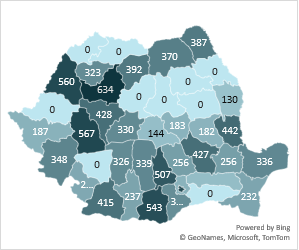 Figură 4. Repartizarea numărului de șomeri non-NEET cu vârsta peste 50 de ani la nivel de județ (N=36)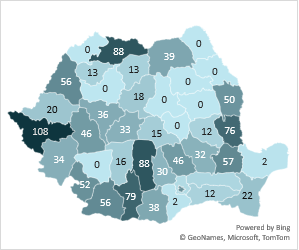 FactorInfluență nesemnificativăInfluență minorăNicio influențăInfluență pozitivăInfluență semnificativăNu știu/Nu pot apreciaGestionarea unui grup țintă de dimensiuni foarte mariRelaționarea cu angajatorii implicați în schema de finanțareVolumul mare de experți implicați în implementarea proiectului (interni, externi)Sprijinul primit din partea AM/OI în implementarea proiectuluiTransferarea proiectului de pe Axa 3 - Locuri de muncă pentru toți, pe Axa 8 – REACT-EURaportarea aferentă perioadei retrospective Termenele de verificare a cererilor de rambursare, efectuarea plăților etc. Cerințele administrative ale programuluiCompletarea POCU FormSistemul MySMISComunicarea cu reprezentanții AM/OI 1 = deloc2 = în mică măsură3 = în măsură medie4 = în mare măsură5 = în foarte mare măsurăNA = nu se aplicăAcordarea stimulentelor de risc a fost o măsură potrivită pentru personalul din domeniul medical  implicat în gestionarea cazurilor COVID-19.Acordarea stimulentelor de risc au răspuns nevoilor personalului din domeniul medical în contextul crizei COVID.Aceste intervenții  au reușit să sprijine grupurile-țintă cele mai afectate de pandemia COVID-19, respectiv personalul din domeniul medical.Stimulentele de risc au produs schimbarea asteptată, respectiv susținerea sistemului/personalului medical în contextul COVID-19 și atenuarea/limitarea efectelor crizei sanitare.Stimulentele de risc au condus la schimbări ale situației personalului implicat în gestionarea cazurilor COVIDEfectele intervențiilor finanțate prin OS 8.4/acordarea de stimulente de risc sunt semnificative raportate la nevoile personalului din domeniul medical implicat în gestionarea cazurilor COVID-19.Efectele se datorează intervențiilor OS 8.4/acordarea stimulentelor de risc.Stimulente de risc au fost acordate cu respectarea principiului nediscriminăriiCategoriaNr. angajațiNumăr total angajați în ÎES220Din care - Tineri NEETS103Din care - Număr angajați aparținând grupurilor vulnerabile47Asistent managerResponsabil achizițiiConsultantResponsabil financiarInspectorResponsabil tehnicManagerȘef Serviciul AdministrativReprezentant legal1 = deloc2 = în mică măsură3 = în măsură medie4 = în mare măsură5 = în foarte mare măsurăNA = nu se aplică / nu știuIntervențiile de la nivelul AP 10 (OS 10.1) au fost dezvoltate să răspundă nevoilor GT/beneficiarilor (unități sanitare, unități de învățământ, centre sociale, UAT-uri) în contextul crizei sanitareIntervențiile AP 10 (OS 10.1) au produs schimbarea așteptată, respectiv au sprijinit atenuarea efectelor crizei sanitare COVID-19Intervențiile finanțate prin AP 10 sunt semnificative raportate la nevoile grupurilor țintă adresate (unități sanitare, unități de învățământ, centre sociale, UAT-uri) în contextul crizei sanitareIntervențiile AP 10 (OS 10.1) au sprijinit sporirea gradului de protecție al personalului din cadrul unităților sprijinite și al beneficiarilor serviciilor furnizate (elevi/ studenți/ rezidenți) în fața efectelor crizei. Atenuarea efectelor crizei sanitare COVID-19 se datorează intervențiilor axei prioritare AP 10 – OS 10.1Dotările/investițiile realizate prin OS 10.2 sunt utile beneficiarilor pe termen mediu și lung, după încheierea pandemiei, fiind aplicabile oricărui context sanitarAlte intervenții complementare/ alți factori contribuie sau diminuează schimbarea, respectiv atenuarea efectelor crizei sanitare Covid 19*Factori1 = deloc2 = în mică măsură3 = în măsură medie4 = în mare măsură5 = în foarte mare măsurăNA = nu se aplicăCadrul legislativ specific domeniului & măsurile excepționale impuse de contextul pandemicÎntârzieri în finalizarea procedurilor de achiziție publicăDesignul intervenției (modul de lansare a apelurilor, condițiile de eligibilitate pentru solicitanți și proiecte, alocările regionale, etc.)Sprijinul primit din partea AM/OI și oportunități de asistență tehnicăNivelul ridicat de cerințe adiministrative specifice programuluiDificultăți în atingerea indicatorilor de program - diferențe între valorile țintă propuse și cele realizateÎntârzieri în realizarea plățilorDisponibilitatea resurselor umane necesare pregătirii și managementului proiectelorMobilizarea resurselor financiare propriiCapacitatea furnizorilor de servicii, bunuri sau de execuție lucrări necesare implementării proiectelorComunicarea și colaborarea interinstituționalăSchimbările survenite în mediul socio-economic (război, criză economică, criză energetică etc.)1 2345Nu stiuInterventiile au contribuit la reducerea pierderilor de energie pe retelele de incalzire centralizata Interventiile de contorizare inteligenta a consumului oferă informații adecvate și detaliate despre consum, permițând companiei să optimizeze procesele de producție și să investească în echipamente eficiente din punct de vedere energetic în domeniile prioritare, acestea impreuna cu alte masuri contribuind la reducerea consumului de energie Interventiile care au vizat contorizarea inteligenta au contribuit/contribuie  la integrarea consumtatorilorși a SER racordate direct la rețelele de distribuțieInterventiile finantate au contribuit la creșterea eficienței energetice prini folosirea de surse regenerabile de energieInterventiile finantate au contribuit la cresterea  capacitatii de a integra capacitățile de regenerabile nou construite la niveul regiuniiÎn foarte mică măsurăÎn mică măsurăÎn mare măsurăÎn foarte mare măsurăNu știu/Nu pot apreciaÎn foarte mică măsurăÎn mică măsurăÎn mare măsurăÎn foarte mare măsurăNu știu/Nu pot apreciaIntervenții complementare12345Nu știu/Nu răspundProiecte finanțate de la bugetul de stat Proiecte finantate prin PORProiecte finanțate prin PNRRDaNu Nu știu/Nu pot apreciaAlte observatiiFactori externi1 = deloc2 = în mică măsură3 = în măsură medie4 = în mare măsură5 = în foarte mare măsurăNA = nu se aplicăCadrul legislativ specific domeniului energicieiSchimbările survenite în mediul socio-economic (pandemie, război, criză economică etc.) care au determinat cresterea preturilorÎntârzieri în finalizarea procedurilor de achiziție publică.Designul intervenției (modul de lansare a apelurilor, inclusiv transferarea unor proiecte de la nivelul AP 6 și 7,  condițiile de eligibilitate pentru solicitanți și proiecte, alocările regionale, etc.)Factori interni1 = deloc2 = în mică măsură3 = în măsură medie4 = în mare măsură5 = în foarte mare măsurăNA = nu se aplicăSprijinul primit din partea AMPOIM și oportunitățile de asistență tehnicăNivelul ridicat de cerințe adiministrative specifice programuluiDificultăți în atingerea indicatorilor de program - diferențe între valorile țintă propuse și cele realizateDisponibilitatea resurselor umane necesare pregătirii și managementului proiectelorMobilizarea resurselor financiare propriiIntarzieri  la nivelul contractelor de executie ca urmare a creșterii preturilor (e.g intarzieri in livrarrea echipamentelor)Capacitatea furnizorilor de a eexcuta lucrari de acest timp in domeniul energieiComunicarea și colaborarea interinstituționalăNumăr firmePondere în total (%)Pondere (%)Nefinanțat558125,2100Bugetul de Stat247544Fonduri europene310656Finanțat1655374,8100Bugetul de Stat272116Fonduri europene1383284Total22134100 Cod CAENActivitateTip IMMNumăr IMMPondere în sub-populația de lucru9329”Alte activități recreative și distractive”NEFINANȚAT1381.6%9329FINANȚAT4685.5%5610 ”Restaurante”NEFINANȚAT6177.3%5610FINANȚAT3,19137.7%4941”Transporturi rutiere de mărfuri”NEFINANȚAT5726.8%4941FINANȚAT2,82833.4%4932“Transporturi cu taxiuri”NEFINANȚAT2032.4%4932FINANȚAT4515.3% TOTAL84681Cod CAENNefinanțatFinanțatTotal493213561196 %6.693.029.714941375424799 %18.5821.0139.595610407462869 %20.1722.8943.0693299262154 %4.563.077.63Total1,0091,0092,018 %5050100ESANTIONNESES-MunteniaSV-OLTENIAVNVCBITotalNEFINANTAT49315736371004025375FINANTAT55347628461293125424Total1046513364832297150799VariableSampleTreatedControlsDifferenceS.E.TRP2022Unmatched0.169272-0.124370.2936450.1633361.8ATT0.191542-0.180280.3718230.2568871.45RP2019Unmatched0.0884970.0177120.0707850.0115296.14ATT0.0928240.0146360.0781870.0176054.44DiD0.293636VariableSampleTreatedControlsDifferenceS.E.TRSG2022Unmatched2.8003253.062557-0.262230.532755-0.49ATT2.9029252.1120110.7909140.6501321.62RSG2019Unmatched2.6468521.737480.9093720.2471973.68ATT2.5917331.4165671.1751660.2176815.4DiD-0.38425 Regiune Regiune Regiune Regiune Regiune Regiune Regiune RegiuneESANTIONNESES-MunteniaSV-OLTENIAVNVCBITotalNEFINANȚAT112171132566135FINANȚAT42314382761Total154481570773196RegiuneRegiuneRegiuneRegiuneRegiuneRegiuneRegiuneRegiuneESANTIONNESES-MunteniaSV-OLTENIAVNVCBITotalNEFINANTAT4646413031596292407FINANTAT5456453043917172462Total100102866074150133164869VariableSampleTreatedControlsDifferenceS.E.TProfit2022RONUnmatched732520.246309571.094422949.15296908.92044.36ATT556723.758219840.656336883.10292215.22213.65Profit2019RONUnmatched558282.736182815.903375466.83463434.46545.92ATT461849.512126307.219335542.29361446.36225.46DiD1340.809VariableSampleTreatedControlsDifferenceS.E.TCapitalProp20222RONUnmatched1732010355803.191376207.2240836.75.71ATT1122798514141.7608655.99213351.42.85CapitalProp2019RONUnmatched130340675206.8511228199.4174649.87.03ATT870253.7328567.62541686.08148941.23.64DiD66970VariableSampleTreatedControlsDifferenceS.E.TRSG2022Unmatched4.163.860.300.860.34ATT3.992.781.220.691.77RSG2019Unmatched4.492.072.420.494.9ATT4.751.882.880.823.5DiD-1.66SampleTreatedControlsDifferenceS.E.TProfit2022RONUnmatched275810.5136339.7139470.881960.611.7ATT258226.160585.37197640.7101836.91.94Profit2019RONUnmatched129135.859111.2870024.5441231.371.7ATT156935.150306.24106628.953763.71.98DiD=91011.86VariableObsMeanStd. Dev.MinMaxObsMeanStd. Dev.Min01RP20191300.180.65-0.996.60610.320.21-0.20RP2020128-2.8933.62-380.181.06600.160.43-1.30RP20211230.012.28-24.463.28580.130.60-2.40RP20221170.291.19-5.6010.3454-0.021.19-8.08RSG201913014.4134.840.01185.736125.6637.930.84RSG202012518.8451.70-0.07321.365999.31460.530.76RSG202112725.6284.86-22.84873.5357178.14757.940.00RSG202212167.16576.74-721.106287.115331.2075.160.16ROE2019130-0.403.88-33.823.31610.581.31-2.32ROE20221210.937.64-4.5582.97540.280.49-1.04PROD202289107969.8072813.418969.50332938.0041107845.3084333.907080.00Cifra2019RON132231723.50722912.100.006176207.0061305176.301114879.0028784.00Cifra2020RON128166041.20563732.9011.005053319.0060179951.50611661.5013588.00Cifra2021RON129177465.80581890.700.005284986.0058184711.20588835.903084.00Cifra2022RON123192512.00588078.700.005974823.0057244523.20936165.200.00Profit2019~N13222799.6464394.38-139167.00513363.006141803.7238317.48-49116.00Profit2020~N12812251.1051965.67-288830.00251798.006013803.6881040.35-524492.00Profit2021~N12927682.9173436.93-204277.00606787.005827775.1945567.18-43826.00Profit2022~N12340003.15122905.90-455643.00978346.005730726.4757067.51-38935.00Datorii~9RON132201460.70405595.600.002278369.0061120680.60532719.60509.00Datorii~0RON128210236.80498623.900.004234265.0060106074.50423932.400.00Datorii~1RON129182532.10457421.40-492.003723621.005873831.69267632.700.00Datorii~2RON123151298.10331251.30-30.001696595.005777090.26280309.600.00Angajati20191323.20454511.265520109614.88524625.561750Angajati20201282.6484389.849729093602.46.9531120Angajati20211292.1162797.683818062582.0517246.3644360Angajati20221231.8780496.11178064572.1228077.3534980VariableObsMeanStd. Dev.MinMaxObsMeanStd. Dev.MinMax0RP20193690.0230.188-0.9661.404424.0000.0920.144-0.2400.921RP20203620.0010.286-2.8100.455421.0000.0610.426-7.8490.693RP2021344-0.1732.623-41.10417.376413.0000.0980.370-6.2421.408RP2022307-0.1411.688-21.9110.978403.0000.1442.415-8.77547.345RSG20193681.7853.5350.07138.080423.0002.6973.5950.76933.460RSG20203622.89119.071-1.700355.615420.0002.7473.2800.61826.560RSG20213482.63711.385-34.867115.648416.0005.00937.5630.000745.880RSG20223233.1379.794-0.03791.673407.0002.7703.7390.15542.955ROE20193690.4723.827-18.93346.503424.0000.4151.114-5.20313.307ROE20223260.4754.211-28.25761.858407.0000.5613.653-11.86466.720PROD2019354315824459798122574216501409388168532089255036471729PROD20222884157155353130509410039847758457204806278744Cifra2019RON36934720631190000039082116000000424492587695860942550388200000Cifra2020RON363326049612100000014800000042247189929268516082600000Cifra2021RON3513530556130000000162000000416551748510800000091900000Cifra2022RON32848796401950000002480000004076722386134000000139000000Profit2019~N36972111503818-31537515244732424228483525089-19870256111227Profit2020~N36398314595499-31191318066742422333849917969-30642012100000Profit2021~N351141092619197-136320282610344164386901165843-312132116600000Profit2022~N3282335771047705-4773605128000004074694471112417-308946211700000Datorii~9RON3691283814373749204320000042419046024127536037900000Datorii~0RON3631293682387616304350000042219525633849824033200000Datorii~1RON35114064664199959-19369439000004162128637400462456632000000Datorii~2RON3281809323560465504510000040727767316462576233473100000Angajati2022328928032840713220236Angajati20213519.08326.9130.000318.000416.00012.92820.0420.000204.000Angajati20203639.19027.3420.000345.000422.00012.54020.2990.000187.000Angajati20193699.66729.5200.000375.000424.00012.98121.2390.000190.00001VariableObsMeanMinMaxObsMeanStd. Dev.MinMaxRP20194030.056-3.314.03462.000.160.20-1.981.44RP2020391-0.109-15.654.47460.00-0.111.59-27.172.73RP2021363-0.820-289.2029.93455.000.180.47-7.790.98RP2022317-2.108-559.338.86434.000.183.09-21.4257.70RSG20194022.1190.0237.63462.004.508.770.04136.56RSG20203932.990-0.59161.41461.004.047.720.04120.18RSG20213744.903-0.95449.32455.005.7117.56-3.65319.80RSG20223413.750-3.31264.36437.004.287.41-3.8086.25ROE20194030.398-307.10485.19462.0023.33349.63-169.587139.08ROE20223410.594-25.6140.41438.000.393.25-56.8926.65PROD2019386124,8036,6331,279,506449167,771125,21214,2831,248,237PROD2022305195,64901,871,506424231,220243,8715,2013,631,281Cifra2019RON4031,783,30415,32054,200,0004623,209,5084,985,22793,25347,500,000Cifra2020RON3941,322,681032,000,0004622,254,5644,039,551035,600,000Cifra2021RON3741,896,023097,700,0004563,295,1856,679,554087,500,000Cifra2022RON3412,463,3660111,000,0004394,432,51410,000,0000153,000,000Profit2019~N403171,403-823,5097,257,977462540,6071,043,781-1,115,72811,700,000Profit2020~N39447,061-9,130,0944,566,830462168,891550,357-1,903,9514,202,586Profit2021~N374192,292-1,852,92710,900,000456661,2201,159,354-1,351,25610,400,000Profit2022~N341297,387-2,522,64413,800,000439713,2191,392,948-1,297,32712,700,000Datorii2019403954,178027,200,0004621,082,5972,425,9984,40827,600,000Datorii20203941,057,366028,500,0004621,259,9332,624,858023,700,000Datorii20213741,140,35316934,500,0004561,264,0142,787,815-449,10828,500,000Datorii20223411,309,758-98,45038,300,0004391,624,4193,933,988-458,37345,500,000Angajati202234111060743918270286Angajati202137410043645617240226Angajati202039412030246217230172Angajati201940313037346220270211VariableObsMeanStd. Dev.MinMaxObsMeanStd. Dev.Min01RP2019920.10.4-1.92.262.00.20.4-1.9RP202087-0.52.1-14.86.060.0-0.31.6-8.4RP202175-1.86.9-48.51.060.00.01.1-6.3RP202272-0.63.9-30.01.058.00.11.9-13.8RSG2019914.38.40.143.061.08.616.00.1RSG20208717.181.30.0503.760.026.4161.00.1RSG20218612.853.60.0394.061.016.556.90.0RSG2022837.838.4-52.7331.361.06.715.9-15.9ROE201992-0.12.7-20.23.962.00.51.0-3.2ROE2022830.75.0-21.137.461.00.70.9-0.2PROD201989142423.5152572.69518.8885272.661.0166514.7145534.422683.3PROD202264307799.7444587.70.02758647.055.0311237.3420389.34131.0Cifra2019RON92637546.01446801.020122.011400000.062.0824147.71697171.025965.0Cifra2020RON88388090.91066636.00.08893555.061.0391810.5751580.40.0Cifra2021RON86529036.21253950.00.07882905.061.0625409.91251183.00.0Cifra2022RON84784457.11533643.00.07733662.061.01100837.02232369.00.0Profit2019~N9252937.5202215.2-302899.01372849.062.0121537.5218933.1-345211.0Profit2020~N88-20012.5422790.9-3336808.01670610.061.0-5728.6189507.7-904789.0Profit2021~N8664514.3286475.3-159353.02144784.061.0126530.0261057.9-436475.0Profit2022~N84121575.9332951.2-785810.01643394.061.0263014.5503445.7-419549.0Datorii~9RON921074932.05333308.00.050100000.062.0538563.71705807.00.0Datorii~0RON881162331.05944881.00.055200000.061.0591448.11670580.00.0Datorii~1RON861226358.06897755.0481.063700000.061.0568601.71733351.0612.0Datorii~2RON841431892.08281611.0-980.075600000.061.0552088.31436458.0-49177.0Angajati2019925.717.20.0158.062.05.08.90.0Angajati2020883.46.00.046.061.03.96.60.0Angajati2021863.510.70.096.061.04.27.20.0Angajati2022843.411.60.0105.061.04.37.40.0Tipul firmeiNumăr de firmePondereaNEFINANȚAT747568%ALTELE1182%MIJLOCIE5447%MICĂ210528%MICRO470863%FINANȚAT348632%ALTELE561%MIJLOCIE2668%MICĂ105430%MICRO210860%TOTAL10961100%Tip FIRMENumăr de firmeNumăr de firmePondereaNEFINANȚAT67168%68%ALTELE162%2%MIJLOCIE To396%6%MICRO44466%66%MICĂ17226%26%FINANȚAT31732%32%ALTELE10%0%MIJLOCIE 3912%12%MICRO15248%48%MICĂ12539%39%TOTAL988 100% 100%Cod CAEN finanțatFrecvențăFrecvență relativăFrecvență relativă cumulată11141441.941.9113242.4344.3311920.244.53121141.4245.9512450.5146.46125131.3247.7712910.147.8713080.8148.68141262.6351.32142111.1152.4314580.8153.24146141.4254.66147111.1155.7714970.7156.48150262.6359.11161353.5462.6516220.262.8516410.162.9631110.163.0631220.263.26322202.0265.281011151.5266.8101230.367.111013242.4369.53102030.369.84103110.169.94103270.7170.651039161.6272.27104140.472.67105190.9173.58105240.473.99106180.8174.8107115815.9990.791072101.0191.8107330.392.11108240.492.51108370.7193.22108450.5193.72108560.6194.331089131.3295.65109140.496.05110210.196.15110740.496.561721333.3499.9471110.1100Total988100Județ implementare FrecvențăFrecvență relativăFrecvență relativă cumulatăAlba272.732.73Arad242.435.16Argeș363.648.81Bacău161.6210.43Bihor454.5514.98Bistrița-Năsăud141.4216.4Botoșani232.3318.72Brașov131.3220.04Brăila303.0423.08București343.4426.52Buzău272.7329.25Caraș-Severin111.1130.36Cluj353.5433.91Constanța424.2538.16Covasna111.1139.27Călărași333.3442.61Dolj353.5446.15Dâmbovița141.4247.57Galaţi282.8350.4Giurgiu222.2352.63Gorj40.453.04Harghita151.5254.55Hunedoara161.6256.17Ialomița232.3358.5Iaşi242.4360.93Ilfov242.4363.36Maramureș282.8366.19Mehedinți111.1167.31Mureș292.9470.24Neamț151.5271.76Olt262.6374.39Prahova313.1477.53Satu Mare191.9279.45Sibiu131.3280.77Suceava232.3383.1Sălaj121.2184.31Teleorman292.9487.25Timiș535.3692.61Tulcea292.9495.55Vaslui151.5297.06Vrancea171.7298.79Vâlcea121.21100Total988100VariableObsMediaMinMaxObsMediaMinMax01RP20196450.17-21.4414.843160.14-0.420.92RP20206410.02-10.0810.64317-0.03-15.291.18RP20216380.19-17.237.853160.17-2.051.11RP20226280.07-13.173.193090.18-4.617.16Cifra2019RON6463707246.000.00166000000.003175540040.000.0056100000.00Cifra2020RON6443655442.000.00181000000.003175519484.009286.0065700000.00Cifra2021RON6394802847.000.00251000000.003176904190.000.0089600000.00Cifra2022RON6345792019.000.00414000000.003108850317.000.00135000000.00Profit2019~N646310143.20-10100000.005342251.00317506449.10-562735.009911135.00Profit2020~N644231451.30-3301652.009823201.00317424902.60-1795793.006090643.00Profit2021~N639614122.30-3133400.0010500000.00317902019.30-952270.0021200000.00Profit2022~N634551450.10-4803438.0012100000.003101156192.00-2522070.0027500000.00RSG20196466.29-3.07536.373165.171.02218.35RSG20206425.68-0.77477.103175.120.04191.42RSG20216396.88-2.611151.363175.830.00261.74RSG20226344.600.03294.913107.700.95838.16Datorii~9RON6462378001.00-22469.0097900000.003173623968.000.0058100000.00Datorii~0RON6442507247.00-186488.0080400000.003173908412.001503.0058300000.00Datorii~1RON6392772038.00-141036.0070500000.003174220456.00653.0083400000.00Datorii~2RON6343749249.0048.00154000000.003105273584.00356.00111000000.00Capital~9RON6461674039.00-9661038.0034300000.003173031117.00-65774.0087100000.00Capital~0RON6441797251.00-3981866.0034900000.003173288501.00-368707.0090200000.00Capital~1RON6392299325.00-7115266.0045400000.003173914677.00-582081.00111000000.00Capital~2RON6342454964.00-11900000.0048900000.003104785412.00-1892617.00163000000.00Angajati201964610.330.00239.0031720.050.00236.00Angajati20206449.820.00231.0031718.560.00187.00Angajati20216399.860.00224.0031718.420.00198.00Angajati20226349.850.00226.0031019.260.00221.00RecomandăriConcluziiConstatăriResponsabilTermenPOCUR1. Pe baza experiențelor și lecțiilor valoroase oferite de implementarea acestor tipuri de intervenții în cele 4 sectoare, se recomandă elaborarea unui Ghid Național pentru gestionarea situațiilor de criză în educație/ocupare/sănătate/ antreprenoriat. Acesta ar putea furniza un cadru clar și coeziv care să orienteze acțiunile similare pe parte de educație remedială în cazul educației, tipuri de masuri de sprijin în cazul ocupării, antreprenoriatului și sănătății. Un astfel de ghid ar trebui să includă protocoale pentru identificarea rapidă a nevoilor, strategii de intervenție și procese standardizate de raportare.C32. La nivel macro se constată importanța unor strategii, politici coerente și integrate la nivel național care să permită o analiză corectă a nevoilor, colaborare interinstituțională rapidă și eficientă: Pentru a contracara efectele unei crize sunt necesare politici și strategii integrate, coerente și mecanisme de evaluare și măsurare a impactului. Totodată, sunt necesare decizii rapide pentru a implementa cât mai rapid mecanismele de combatere a efectelor crizei.ÎE 1 - 5Autorități de management programe Pe termen lung.  Perioada de programare 2021-2027R1. Pe baza experiențelor și lecțiilor valoroase oferite de implementarea acestor tipuri de intervenții în cele 4 sectoare, se recomandă elaborarea unui Ghid Național pentru gestionarea situațiilor de criză în educație/ocupare/sănătate/ antreprenoriat. Acesta ar putea furniza un cadru clar și coeziv care să orienteze acțiunile similare pe parte de educație remedială în cazul educației, tipuri de masuri de sprijin în cazul ocupării, antreprenoriatului și sănătății. Un astfel de ghid ar trebui să includă protocoale pentru identificarea rapidă a nevoilor, strategii de intervenție și procese standardizate de raportare.C31. Selectarea unor intervenții precum cele aferente OS 8.3 fără o analiză prealabilă a nevoilor, fără selectarea tipologiei intervențiilor adaptate contextului și/sau încadrarea intervențiilor într-un set de măsuri integrate care să asigure sustenabilitatea IS (facilități fiscale, achiziții rezervate etc.) pot conduce la efecte nesustenabile pe termen lung.ÎE 1 - 5Autorități de management programe Pe termen lung.  Perioada de programare 2021-2027R1. Pe baza experiențelor și lecțiilor valoroase oferite de implementarea acestor tipuri de intervenții în cele 4 sectoare, se recomandă elaborarea unui Ghid Național pentru gestionarea situațiilor de criză în educație/ocupare/sănătate/ antreprenoriat. Acesta ar putea furniza un cadru clar și coeziv care să orienteze acțiunile similare pe parte de educație remedială în cazul educației, tipuri de masuri de sprijin în cazul ocupării, antreprenoriatului și sănătății. Un astfel de ghid ar trebui să includă protocoale pentru identificarea rapidă a nevoilor, strategii de intervenție și procese standardizate de raportare.C31. Adoptarea unor abordări metodice și strategice, planificarea detaliată a activităților, elaborarea unor instrumente și proceduri de lucru, o coordonare și comunicare strânsă pe toate nivelele asigură adaptarea rapidă la nevoile emergente și la succesul unor astfel de intervenții.ÎE 1 - 5Autorități de management programe Pe termen lung.  Perioada de programare 2021-2027R1. Pe baza experiențelor și lecțiilor valoroase oferite de implementarea acestor tipuri de intervenții în cele 4 sectoare, se recomandă elaborarea unui Ghid Național pentru gestionarea situațiilor de criză în educație/ocupare/sănătate/ antreprenoriat. Acesta ar putea furniza un cadru clar și coeziv care să orienteze acțiunile similare pe parte de educație remedială în cazul educației, tipuri de masuri de sprijin în cazul ocupării, antreprenoriatului și sănătății. Un astfel de ghid ar trebui să includă protocoale pentru identificarea rapidă a nevoilor, strategii de intervenție și procese standardizate de raportare.C23. Peste 106.000 de cadre medicale au beneficiat de stimulente financiare ca un mijloc suplimentar de subzistență și motivare a  personalului medical aflat în situație de risc.  Din perspectiva caracterului inclusiv și nediscriminatoriu al acestor stimulente,  acordarea stimulentelor a fost aplicată în mod diferit la nivelul unităților sanitare în funcție de gradul de risc al personalului medical, însă nu a existat o abordare uniformă. Informațiile colectate indică percepția unui caracter discriminatoriu pentru anumite categorii de personal nemedical, cum ar fi personalul TESA, muncitori de întreținere, portar etc., care  au contribuit la siguranța actului medical, dar nu au beneficiat de aceste stimulente, deși au fost expuși riscului de infectare, ceea ce subliniază caracterul discriminatoriu al măsurilor din această perspectivă.ÎE 1 - 5Autorități de management programe Pe termen lung.  Perioada de programare 2021-2027R2. Simplificarea și flexibilizarea procedurilor specifice de implementare și raportare a unor astfel de proiecte mai ales în situații de criză. Instrumentul POCU Form ar trebui adaptat pentru a gestiona eficient grupuri mari de beneficiari.C29. Experiența implementării acestor proiecte relevă importanța unor mecanisme de implementare flexibile și simplificate mai ales in situații de criză, care să permită o luare rapidă a deciziilor pentru mobilizarea măsurilor de sprijin în toate domeniile. Simplificarea proceselor de raportare și rambursare este o prioritate pentru a reduce birocrația.ÎE 1 - 5Autorități de management programe Pe termen lung.  Perioada de programare 2021-2027R2. Simplificarea și flexibilizarea procedurilor specifice de implementare și raportare a unor astfel de proiecte mai ales în situații de criză. Instrumentul POCU Form ar trebui adaptat pentru a gestiona eficient grupuri mari de beneficiari.C14. Principalele aspecte negative au fost cele legate de cerințele de raportare, în special generate de completarea POCU Form, împreună cu lipsa unor echipamente și programe IT performante la nivel de ANOFM/AMOFM/AJOFM-uri pentru completarea și gestionarea acestui formular. În mod concret, pentru GT mari de peste 10.000 persoane programele existente rulează foarte greu, se blochează, nu pot fi verificate dublurile, etc.ÎE 1 - 5Autorități de management programe Pe termen lung.  Perioada de programare 2021-2027R2. Simplificarea și flexibilizarea procedurilor specifice de implementare și raportare a unor astfel de proiecte mai ales în situații de criză. Instrumentul POCU Form ar trebui adaptat pentru a gestiona eficient grupuri mari de beneficiari.C27. Cu privire la mecanismele care au facilitat producerea efectelor, deși mecanismul de decontare era în esență unul simplu în baza OUG 42-2020, procesul de implementare a generat dificultăți și întârzieri în implementarea proiectelor, atât datorită numărului mare de beneficiari, dar mai ales procedurilor de centralizare, a rigidității formularului POCU Form, neadaptat unui număr atât de mare de GT, a numărului mare de documente justificative și raportare a beneficiarilor finali, generând obstacole legate de volumul mare de documente, gestionarea formularelor și transferul datelor.ÎE 1 - 5Autorități de management programe Pe termen lung.  Perioada de programare 2021-2027R3. Continuarea de intervenții similare în domeniul educației și ocupării, deoarece nevoia încă există, iar efectele pandemiei COVID încă se resimt în rândul elevilor, șomerilor etc. În cazul proiectelor educaționale se poate lua în considerare includerea de servicii de consiliere și formare pentru elevi, similar cu proiectul ROSE.C4. Finanțarea acordată a reușit să răspundă nevoilor urgente aduse de criza pandemică în instituțiile de învățământ din România și a avut un caracter inclusiv și nediscriminatoriu prin adresarea în special a elevilor cu acces redus la învățământul online, din grupurile vulnerabile sau cu situație școlară precară. Totuși, aceste nevoi se mențin, iar continuarea acestui tip de programe este esențială pentru a satisface în continuare cerințele, atât ale profesorilor și elevilor, cât și ale infrastructurii școlare.ÎE 1 - 5Autorități de management programe Pe termen lung.  Perioada de programare 2021-2027R3. Continuarea de intervenții similare în domeniul educației și ocupării, deoarece nevoia încă există, iar efectele pandemiei COVID încă se resimt în rândul elevilor, șomerilor etc. În cazul proiectelor educaționale se poate lua în considerare includerea de servicii de consiliere și formare pentru elevi, similar cu proiectul ROSE.C10. Intervenția OS 8.2 prin proiectul PROACCES3 a răspuns nevoii de a sprijini mediul de afaceri și persoanele care și-au pierdut locul de muncă, mai ales cele din categoriile vulnerabile cu risc scăzut de angajare, având astfel și un caracter inclusiv și nediscriminatoriu. Cu toate acestea, nevoia de măsuri de sprijin pentru diverse categorii de șomeri este necesară în continuare, actualmente ANOFM implementând și alte scheme similare (de ex. PROACCES 4 – finanțat din POCU OS 3.13). Astfel, în contextul unor crize de amploare astfel de măsuri active de sprijin destinate angajaților și angajatorilor sunt foarte utile pentru a ameliora efectele negative ale acestora.ÎE 1 - 5Autorități de management programe Pe termen lung.  Perioada de programare 2021-2027R4. Elaborarea unor instrumente care să permită evaluarea periodică a rezultatelor unor astfel de intervenții, precum și a impactului.C31. Evaluarea periodică a rezultatelor și a proceselor este esențială pentru măsurarea impactului intervențiilor și pentru ajustarea acestora în timp real.ÎE 1 - 5Autorități de management programe Pe termen lung.  Perioada de programare 2021-2027R5. Adoptarea unor măsuri de creștere a capacității beneficiarilor în contextul implementării unor astfel de proiecte și a unor resurse limitate, cum ar fi posibilitatea de angajare de experți externi cu eligibilitate pentru cheltuieli de consultanță.C31. Din perspectiva beneficiarilor, durata unor astfel de proiecte a fost subdimensionată în raport cu dimensiunea grupului țintă și cu capacitatea de implementare de pe toate nivelele sistemului educațional, de sănătate, ocupare etc., iar din perspectiva sistemului de implementare de lipsa de flexibilizare și adaptare a unor instrumente și raportări precum POCU Form (gestionarea și validarea POCU Form pentru un număr atât de mare de beneficiari a generat numeroase dificultăți și blocaje, legate inclusiv de dotările de la nivelul beneficiarilor din perspectiva infrastructurii IT și de programe adecvate).C31. Capacitatea și experiența beneficiarilor de finanțare în a pregăti și gestiona astfel de proiecte sunt factori importanți pentru succesul unor intervenții de asemenea amploare. Implementarea unor proiecte la nivel național de o asemenea anvergură necesită o bună dimensionare a resurselor umane și financiare implicate în proiect pentru a putea gestiona un grup țintă atât de mare și pentru a pregăti documentele necesare.C7. Factorii care au influențat negativ implementarea au fost cei legați de subdimensionarea duratei proiectului în raport cu complexitatea și dimensiunea GT, a bugetului pentru echipa de implementare, a resurselor umane de la nivelul tuturor instituțiilor de învățământ, de complexitatea cerințelor specifice POCU, care au generat sarcini administrative nerecompensate financiar. Gestionarea și validarea instrumentului POCU Form, inițial neadaptat pentru gestionarea unui număr mare de școli și elevi (peste 2.000 de școli și 189.000 de elevi) a fost un alt factor care a condus la întârzieri în implementarea proiectului.ÎE 1 - 5Autorități de management programe Pe termen lung.  Perioada de programare 2021-2027R6. O mai bună dimensionare a resurselor umane și financiare necesare implementării unor proiecte de o asemenea anvergură. De exemplu, proiectele ar trebui să includă linii bugetare pentru cheltuieli indirecte, precum transportul, consumabilele sau utilitățile pentru școli, pentru a acoperi nevoile reale ale unui proiect de asemenea anvergură, în condițiile în care școlile/unitățile sanitare nu dețin resurse financiare suficiente nici măcar pentru derularea activităților zilnice.C31. Din perspectiva beneficiarilor, durata unor astfel de proiecte a fost subdimensionată în raport cu dimensiunea grupului țintă și cu capacitatea de implementare de pe toate nivelele sistemului educațional, de sănătate, ocupare etc., iar din perspectiva sistemului de implementare de lipsa de flexibilizare și adaptare a unor instrumente și raportări precum POCU Form (gestionarea și validarea POCU Form pentru un număr atât de mare de beneficiari a generat numeroase dificultăți și blocaje, legate inclusiv de dotările de la nivelul beneficiarilor din perspectiva infrastructurii IT și de programe adecvate).C31. Capacitatea și experiența beneficiarilor de finanțare în a pregăti și gestiona astfel de proiecte sunt factori importanți pentru succesul unor intervenții de asemenea amploare. Implementarea unor proiecte la nivel național de o asemenea anvergură necesită o bună dimensionare a resurselor umane și financiare implicate în proiect pentru a putea gestiona un grup țintă atât de mare și pentru a pregăti documentele necesare.C7. Factorii care au influențat negativ implementarea au fost cei legați de subdimensionarea duratei proiectului în raport cu complexitatea și dimensiunea GT, a bugetului pentru echipa de implementare, a resurselor umane de la nivelul tuturor instituțiilor de învățământ, de complexitatea cerințelor specifice POCU, care au generat sarcini administrative nerecompensate financiar. Gestionarea și validarea instrumentului POCU Form, inițial neadaptat pentru gestionarea unui număr mare de școli și elevi (peste 2.000 de școli și 189.000 de elevi) a fost un alt factor care a condus la întârzieri în implementarea proiectului.ÎE 1 - 5Autorități de management programe Pe termen lung.  Perioada de programare 2021-2027POIMR1. O mai bună predicitibilitate a apelurilor și accelerarea procesului de evaluare si contractare a proiectelor mai ales in situatii de criza. Alte tipuri de măsuri ar putea include simplificarea ghidurilor solicitantului, accelerarea procesului de evaluare prin angajarea de personal suplimentar, stabilirea unor criterii pentru prioritizarea proiectelor cu impact imediat.C3. OS 10.1 s-a concentrat în principal pe acoperirea nevoii urgente de dotare cu echipamente medicale și de protecție destinate personalului medical, având în vedere importanța realizării actului medical în condiții de siguranță și protecție, dar și asigurarea securității beneficiarilor. Deși conceptualizarea AP10 și OS 10.1 a avut loc încă din 2020, beneficiind de flexibilitate, eligibilitate extinsă și simplificare administrativă, iar mecanismul de planificare a intervențiilor s-a realizat prin transferul direct al unor proiecte de la nivelul AP9, procesul de selecție și contractarea acestor proiecte au început cu întârziere, abia în 2021. Acest aspect a afectat furnizarea la timp a acestor dotări cu echipamente în contextul plinei desfășurări a crizei sanitare în 2021. Cu toate acestea, dată fiind utilitatea pe termen lung a echipamentelor furnizate și contextul limitat de resurse și echipamente în unitățile sanitare, instituțiile de învățământ și centrele sociale, impactul și eficacitatea intervențiilor sunt semnificative.ÎE 1 - 5Autorități de management programe Pe termen lung.  Perioada de programare 2021-2027R1. O mai bună predicitibilitate a apelurilor și accelerarea procesului de evaluare si contractare a proiectelor mai ales in situatii de criza. Alte tipuri de măsuri ar putea include simplificarea ghidurilor solicitantului, accelerarea procesului de evaluare prin angajarea de personal suplimentar, stabilirea unor criterii pentru prioritizarea proiectelor cu impact imediat.C4. OS 10.2 s-a focalizat pe finanțarea unor nevoi preexistente la nivelul AP6 și AP7, evidențiate de o cerere crescută de proiecte și considerate relevante în contextul îmbunătățirii eficienței energetice și utilizării surselor regenerabile de energie. Cu toate acestea, se remarcă absența unei strategii de planificare în domeniul energiei și termoficare, inclusiv identificarea unor nevoi curente în contextul obiectivului de redresare verde și digitalizare. Eficacitatea intervențiilor OS 10.2 este limitată, dată fiind stadiul proiectelor încă în implementare, ceea ce face ca, la data de referință a evaluării, să nu poată fi observate schimbări vizibile la nivelul grupului țintă.ÎE 1 - 5Autorități de management programe Pe termen lung.  Perioada de programare 2021-2027R1. O mai bună predicitibilitate a apelurilor și accelerarea procesului de evaluare si contractare a proiectelor mai ales in situatii de criza. Alte tipuri de măsuri ar putea include simplificarea ghidurilor solicitantului, accelerarea procesului de evaluare prin angajarea de personal suplimentar, stabilirea unor criterii pentru prioritizarea proiectelor cu impact imediat.C11. La polul opus, principalul efect negativ neintenționat în contextul OS 10.2 care se reliefează în majoritatea cazurilor, este nefinalizarea proiectelor în actuala perioadă de programare, ca urmare a perioadei îndelungate de evaluare a acestor proiecte ceea ce a condus la etapizarea acestora în perioada următoare. Astfel, rezultatele și efectele pozitive previzionate prin aceste proiecte vor întârzia să apară, atât din perspectiva beneficiarilor, cât și din perspectiva cetățenilor și consumatorilor.ÎE 1 - 5Autorități de management programe Pe termen lung.  Perioada de programare 2021-2027R1. O mai bună predicitibilitate a apelurilor și accelerarea procesului de evaluare si contractare a proiectelor mai ales in situatii de criza. Alte tipuri de măsuri ar putea include simplificarea ghidurilor solicitantului, accelerarea procesului de evaluare prin angajarea de personal suplimentar, stabilirea unor criterii pentru prioritizarea proiectelor cu impact imediat.C13. Importanța asigurării predictibilității în lansarea apelurilor și reducerea timpului de la depunere la contractare pentru a evita pierderea relevanței proiectelor.ÎE 1 - 5Autorități de management programe Pe termen lung.  Perioada de programare 2021-2027R1. O mai bună predicitibilitate a apelurilor și accelerarea procesului de evaluare si contractare a proiectelor mai ales in situatii de criza. Alte tipuri de măsuri ar putea include simplificarea ghidurilor solicitantului, accelerarea procesului de evaluare prin angajarea de personal suplimentar, stabilirea unor criterii pentru prioritizarea proiectelor cu impact imediat.C13. Necesitatea flexibililizării programelor de finanțare și a capacității de adaptabilitate la schimbările legislative și la evoluțiile de pe piață în contextul unei crize.ÎE 1 - 5Autorități de management programe Pe termen lung.  Perioada de programare 2021-2027R2. Simplificarea și flexibilizarea procedurilor și documentelor în toate etapele, respectiv din faza de depunere până în faza de contractare prin adoptarea unui set de măsuri ca cele mai sus menționate precum și ulterior a unor simplificări administrative în vederea unei implementări mai rapide și mai eficiente a proiectelor.C6. Principalele mecanisme care au influențat manifestarea efectelor în condițiile unor necesități urgente și evoluții imprevizibile au fost legate de rigiditatea mecanismelor de selecție și contractare, precum și de capacitatea limitată a sistemului de a asigura resursele necesare accelerării procesului de evaluare și contractare. De asemenea, un factor negativ l-a reprezentat si creșterea prețurilor la materiale și scăderea interesului unor furnizori de a participa la procesele de achiziții publice pentru furnizarea unor astfel de echipamente deoarece cererea nu mai era atât de mare și nu mai aveau interes financiar în livrarea lor, durata îndeplinirii procedurilor de achiziții, blocajele legislative, cu impact major asupra implementării proiectelor din ambele OS. La acestea se adaugă si procedurile administrative și de raportare excesive în condiții de criză, când ar fi trebuit să existe o flexibilizare a proceselor, prioritizarea nevoilor urgente sau instituirea unor mecanisme de urgență pentru proiecte critice.ÎE 1 - 5Autorități de management programe Pe termen lung.  Perioada de programare 2021-2027R2. Simplificarea și flexibilizarea procedurilor și documentelor în toate etapele, respectiv din faza de depunere până în faza de contractare prin adoptarea unui set de măsuri ca cele mai sus menționate precum și ulterior a unor simplificări administrative în vederea unei implementări mai rapide și mai eficiente a proiectelor.C13. Simplificarea proceselor și eliminarea cerințelor excesive de documentare pot îmbunătăți eficiența proiectelor și a programului.R3. Adoptarea unor măsuri de creștere a capacității beneficiarilor în contextul implementării unor astfel de proiecte și a unor resurse limitate, cum ar fi posibilitatea de angajare de experți externi cu introducerea unor criterii de eligibilitate pentru cheltuieli de consultanță.C6. Principalele mecanisme care au influențat manifestarea efectelor în condițiile unor necesități urgente și evoluții imprevizibile au fost legate de rigiditatea mecanismelor de selecție și contractare, precum și de capacitatea limitată a sistemului de a asigura resursele necesare accelerării procesului de evaluare și contractare. De asemenea, un factor negativ l-a reprezentat si creșterea prețurilor la materiale și scăderea interesului unor furnizori de a participa la procesele de achiziții publice pentru furnizarea unor astfel de echipamente deoarece cererea nu mai era atât de mare și nu mai aveau interes financiar în livrarea lor, durata îndeplinirii procedurilor de achiziții, blocajele legislative, cu impact major asupra implementării proiectelor din ambele OS. La acestea se adaugă si procedurile administrative și de raportare excesive în condiții de criză, când ar fi trebuit să existe o flexibilizare a proceselor, prioritizarea nevoilor urgente sau instituirea unor mecanisme de urgență pentru proiecte critice.ÎE 1 - 5Autorități de management programe Pe termen lung.  Perioada de programare 2021-2027R3. Adoptarea unor măsuri de creștere a capacității beneficiarilor în contextul implementării unor astfel de proiecte și a unor resurse limitate, cum ar fi posibilitatea de angajare de experți externi cu introducerea unor criterii de eligibilitate pentru cheltuieli de consultanță.C13. Resursele umane bine pregătite și dedicate pentru implementarea proiectelor și procesele legate de achiziții și implementare sunt esențiale pentru a menține fluxul de lucru și pentru a depăși obstacolele care pot apărea. Selecția atentă a consultanților și a partenerilor de implementare, precum și experiența anterioară acumulată, pot contribui la îmbunătățirea proiectelor viitoare.ÎE 1 - 5Autorități de management programe Pe termen lung.  Perioada de programare 2021-2027R4. În cazul unor proiecte de tipul 10.1 sa se adopte strategii de realizare a procedurilor de achiziții la nivel centralizat cum au fost cele realizate de IGSU.C8. Printre efectele negative neintenționate au fost identificate: diminuarea beneficiilor proiectelor ca urmare a întârzierii în contractare și implementare, dar și a achizițiilor când impactul pandemiei se redusese semnificativ, nemaifiind abordate nevoile imediate specifice crizei; presiunea de a finaliza investițiile într-un timp scurt, cu impact asupra calității documentațiilor de atribuire și pierderii din vedere a unor specificații tehnice pertinente; materiale și consumabile rămase neconsumate ca urmare a pierderii relevanței lor în contextul diminuării impactului crizei sanitare.ÎE 1 - 5Autorități de management programe Pe termen lung.  Perioada de programare 2021-2027R4. În cazul unor proiecte de tipul 10.1 sa se adopte strategii de realizare a procedurilor de achiziții la nivel centralizat cum au fost cele realizate de IGSU.C12. Mecanismele care au contribuit la facilitarea efectelor au fost in principal cele legate de existenta unei abordări integrate cum a fost cea de la nivelul IGSU pentru OS 10.1 privind achizițiile centralizate sau Delgaz Grid SA și UAT Constanța pentru OS 10.2, precum și de asigurare a complementarității. La acestea, un factor esențial pentru succesul proiectelor l-a reprezentat capacitatea beneficiarilor și experiența anterioară, precum și comunicarea cu AM/OI.ÎE 1 - 5Autorități de management programe Pe termen lung.  Perioada de programare 2021-2027R4. În cazul unor proiecte de tipul 10.1 sa se adopte strategii de realizare a procedurilor de achiziții la nivel centralizat cum au fost cele realizate de IGSU.C13. Bugetele pentru achiziții ar trebui planificate mai bine de către beneficiari și să includă costurile de mentenanță a echipamentelor achiziționate.ÎE 1 - 5Autorități de management programe Pe termen lung.  Perioada de programare 2021-2027R5. Evaluarea constantă a impactului proiectelor și introducerea unor instrumente de evaluare a impactului precum și ajustarea acestora în funcție de rezultate pentru îmbunătățirea continuă a unor astfel de intervenții.N/aÎE 1 - 5Autorități de management programe Pe termen lung.  Perioada de programare 2021-2027POCPOCPOCPOCPOCn/aC1. Utilizarea resurselor REACT-EU s-a făcut printr-o axa prioritară nouă dedicată acțiunilor de contracarare a efectelor crizei pandemiei COVID-19 asupra întreprinderilor și procesului educațional ca urmare a condițiilor de izolare impuse. Similară acestei axe prioritare, axa prioritara 3 a fost creată ca urmare a flexibilității adoptată în anul 2020 de CE. Împreună, cele două axe prioritare au oferit o finanțare generoasă pentru aproximativ 80 de mii de întreprinderi din România.n/an/an/aR1. Se recomandă capitalizarea experienței POC, AP 3 și AP 4 de implementare a unor programe ample pentru un număr mare de beneficiari, asigurând o armonizare cu programele naționale și cele de dezvoltare rurală. Acest lucru este necesar pentru a asigura în viitor platforme similare, mecanisme mai simple, un punct unic de informare pentru IMM-uri privind oportunitățile de finanțare, ca răspuns la nevoile exprimate de către beneficiari.C2. Experiența arată importanța flexibilității programelor politicii de coeziune pentru a răspunde nevoilor și factorilor unui mediu dinamic, POC încorporând din anul 2020 până în prezent trei noi axe prioritare. Mai mult decât atât, AM POC a reușit să creeze un mecanism prin implicarea MEAT și MADR, prin care nu doar a finanțat un număr impresionant de firme, dar a contribuit la un proces dorit de armonizare a schemelor de finanțare pentru IMM-uri din fonduri de coeziune cu cele naționale și cele de dezvoltare rurală. Totuși, IMM-urile resimt absența unui unic punct de informare pentru toate programele și mecanisme mai simple, platforme similare cu funcționalități adecvate.ÎE 1 - 4Autorități de management programe pentru IMM-uri Pe termen lung.  Perioada de programare 2021-2027R2. Pentru acțiunile de redresare, unde rapiditatea furnizării sprijinului este esențială se recomandă adoptarea achizițiilor centralizate, în regim accelerat, cu un plan de distribuție bazat pe entități cu experiență.C6. Eficacitatea și impactul finanțării acțiunii de sprijinire a educației online variază între beneficiarii de finanțare, dar factorii de succes includ o viziune internă privind digitalizarea, cooperarea UAT unitate de învățământ și specialist TIC, capacitate în achiziții publice. În condiții de criză și de presiune a timpului, achizițiile locale tind să aibă mai multe dificultăți și să conducă la întârzieri în implementare și finalizare.ÎE 1 - 4Autorități de management programe în domeniul educației/ ME Pe termen lung. Perioada de programare 2021-2027R3. Integrarea acțiunilor de dotare pentru educație digitală cu acțiuni soft, pentru a asigura condițiile unui impact ridicat. Organizarea de comunități de învățare la nivel de orașe, comune, vizite de informare și studiu.C6. Eficacitatea și impactul finanțării acțiunii de sprijinire a educației online variază între beneficiarii de finanțare, dar factorii de succes includ o viziune internă privind digitalizarea, cooperarea UAT unitate de învățământ și specialist TIC, capacitate în achiziții publice. În condiții de criză și de presiune a timpului, achizițiile locale tind să aibă mai multe dificultăți și să conducă la întârzieri în implementare și finalizare.ÎE 1 - 4Autorități de management programe în domeniul educației/ ME Pe termen lung. Perioada de programare 2021-2027R4. Se recomandă dezvoltarea și implementarea unor mecanisme de selecție a beneficiarilor care să răspundă mai bine nevoilor specifice din diferitele sectoare de activitate, astfel încât alocarea sprijinului financiar să fie orientată către firmele care au fost semnificativ mai afectate de factori exogeni, precum criza pandemică.C3. În condiții de criză, mecanismele care asigură cea mai rapidă implementare pentru ca sprijinul să ajungă la cei ce au cea mai mare nevoie este esențial. POC a experimentat și mecanisme care au funcționat foarte rapid (microgranturi), dar și apeluri de proiecte afectate de probleme procedurale (OS 3.1.1 investiții), întârzieri (OS 4.1.1) și dificultăți cu procedurile de achiziții la nivelul UAT-urilor.ÎE 1 - 4Autorități de management programe pentru IMM-uriPe termen lung. R4. Se recomandă dezvoltarea și implementarea unor mecanisme de selecție a beneficiarilor care să răspundă mai bine nevoilor specifice din diferitele sectoare de activitate, astfel încât alocarea sprijinului financiar să fie orientată către firmele care au fost semnificativ mai afectate de factori exogeni, precum criza pandemică.C4.Evaluarea validează un impact net pozitiv al finanțării granturi de capital de lucru AP 3, 3.1.1 și AP 4, 4.1.2, reflectat în indicatori de solvabilitate, indicatori de activitate și profitabilitate. Rata de supraviețuire în sector este mai mare în cazul firmelor sprijinite decât în cazul firmelor nesprijinite. Analiza calitativă confirmă contribuția finanțării capitalului de lucru la buna funcționare a firmelor, evidențiind faptul că sprijinul a fost util, dar nu a fost esențial în toate situațiile. Analiza indicatorilor statistici confirmă faptul că nu toate sectoarele eligibile au fost afectate în aceeași măsura de criza pandemiei COVID-19.ÎE 1 - 4Autorități de management programe pentru IMM-uriPe termen lung. R4. Se recomandă dezvoltarea și implementarea unor mecanisme de selecție a beneficiarilor care să răspundă mai bine nevoilor specifice din diferitele sectoare de activitate, astfel încât alocarea sprijinului financiar să fie orientată către firmele care au fost semnificativ mai afectate de factori exogeni, precum criza pandemică.C5. Situația firmelor sprijinite prin 4.1.1. s-a îmbunătățit, potrivit opiniei din sondajul implementat în rândul beneficiarilor. Totuși, considerăm că contribuția directă a programului este minimă la data prezentei evaluări, având în vedere numărul mic de proiecte finalizate până în prezent.ÎE 1 - 4Autorități de management programe pentru IMM-uriPe termen lung. POADPOADPOADPOADPOADR1. Se recomandă continuarea furnizării sprijinului material, integrarea lui cu pachetele de servicii de combatere a sărăciei, implicarea serviciilor sociale comunitare pentru identificarea nevoii, monitorizarea și înregistrarea nevoii și sprijinului în baze de date, esențiale pentru furnizarea sprijinului în viitorC1. Resursele REACT-EU în valoare de 56 milioane EUR, reprezintă o suplimentare substanțială (cu 12,7%) a bugetului POAD  de la 441 milioane EUR la 497 milioane EU și s-au îndreptat spre sprijinirea a două grupuri cu precarități materiale de bază și anume elevii (lipsa materialelor școlare) și mamele cu copii nou-născuți (lips trusourilor)., valoarea totală a bugetului programului a crescut cu 56 milioane EURO.Sprijinul pentru cele două grupuri cu precarități materiale materiale școlare și trusouri nou-născuți  exista în POAD înainte de apariția REACT-EU, beneficiul actual este suplimentarea finanțării în aceeași logică a programului, prin urmare putem afirma că resursele REACT-EU au potențialul de contribui pe termen lung la obiectivele POAD. REACT-EU este integrat perfect în program, astfel încât nu se distinge de finanțarea inițială FEAD la nivelul beneficiarilor.ÎE 1AM PIDSPe termen lung. R1. Se recomandă continuarea furnizării sprijinului material, integrarea lui cu pachetele de servicii de combatere a sărăciei, implicarea serviciilor sociale comunitare pentru identificarea nevoii, monitorizarea și înregistrarea nevoii și sprijinului în baze de date, esențiale pentru furnizarea sprijinului în viitorC2. Evaluarea nu poate confirma faptul că cele două grupuri țintă sunt cele mai afectate de criza COVID, dar nevoia de sprijin este justificată de criteriile de precaritate aplicabile pentru selecția beneficiarilor de sprijin.  cu toate imperfecțiunile cunoscute. ÎE 1AM PIDSPe termen lung. R1. Se recomandă continuarea furnizării sprijinului material, integrarea lui cu pachetele de servicii de combatere a sărăciei, implicarea serviciilor sociale comunitare pentru identificarea nevoii, monitorizarea și înregistrarea nevoii și sprijinului în baze de date, esențiale pentru furnizarea sprijinului în viitorC3. Problemele de întârziere a furnizării sprijinului, îndeosebi în cazul nou-născuților, diminuează eficacitatea sprijinului și contribuția la îmbunătățirea situației. Furnizarea sprijinului în izolare de alte forme de sprijin de durată, prin servicii socio-medicale accesibile nu are potențial de a produce o schimbare în sensul reducerii sărăciei sau marginalizării.ÎE 1AM PIDSPe termen lung. EmitentComentariu Modalitatea de tratareAM POIMPag 89, Paragraf 323AP 10, OS 10.2, nu s-a finalizat niciun proiect, iar reziliate sunt doua proiecte (cod SMIS 140760 si 149370).Comentariu acceptat, s-a realizat revizia în text întocmai.AM POIMPag 106, Paragraf 3687.1 in loc de 7.3. (POIM-ul are doar 7.1 si 7.2)Comentariu acceptat, s-a realizat revizia în text întocmai.BEPPag 18, Paragraf 22, Cap TabelPreluare incorecta a textului codurilor, de verificatCodurile și textele sunt conform Ordinului 8007 din 08.08.2022.BEPPag 35, Paragraf 73, Grafic 3Lipseste legenda intregii scaleComentariu acceptat, s-a realizat revizia în text întocmai și s-a reintrodus graficul corect.BEPPag 44, Paragraf 108La finele anului 2021?Comentariu acceptat, echipa de evaluare a revizuit textul (anul 2022).BEPPag 90, Paragraf 327, Figura 15Nu se vede tot textul pentru actiuni, rezultate, etc.Comentariu acceptat, echipa de evaluare a revizuit textul, s-a reintrodus schema compactă, în format integral. BEPPag 92, Paragraf 331, Figura 16Nu se vede tot textul pentru actiuniComentariu acceptat, echipa de evaluare a revizuit textul, s-a reintrodus schema compactă, în format integral.BEPPag 114, Paragraf 411IGSU?Echipa de evaluare a revizuit textul cu denumirea integrală a instituției respective - Inspectoratul General pentru Situații de Urgență.BEPPag 115, Paragraf 412IGSU?Echipa de evaluare a revizuit textul cu denumirea integrală a instituției respective - Inspectoratul General pentru Situații de Urgență.BEPPag 134, Paragraf 491De revizuit –asa cum se vede in graficul 25Comentariu acceptat, echipa de evaluare a revizuit textul.CCERecomandare din cadrul reuniunii CCE din 4 decembrie 2023:Cu privire la datele finale pentru OS 8.4, dat fiind decalajul generat de înregistrarea/ validarea târzie a datelor în MySMIS, să se revizuiască datele aferente cu cele finale de la beneficiar (cel de-al doilea proiect al CNAS), pentru a reflecta situația cât mai aproape de realitate.Paragraful 125 cu ANALIZA INDICATORILOR DE REALIZARE, respectiv paragraful 168, pentru POCU OS 8.4 au fost actualizate cu valoarea actualizată a indicatorului pentru proiectul 152228.De asemenea, a fost actualizat și studiul de caz aferent acestui proiect.Grila de verificare a calității din 06.12.2023:Lista membrilor (instituțiilor) CCE lipsește.Comentariu acceptat, echipa de evaluare a introdus Anexa 11. Lista membrilor CCE.Grila de verificare a calității din 06.12.2023:Opiniile CCE și modalitatea de reflectare a acestora vor fi incluse în raport odată cu transmiterea versiunii consolidate.Echipa de evaluare a revizuit textul Raportului de evaluare în conformitate cu comentariile primite și a transmis versiunea consolidată a raportului.Grila de verificare a calității din 06.12.2023:Odată cu transmiterea versiunii consolidate se vor înainta și sumarul executiv, alături de anexa care cuprinde legătura dintre concluzii, constatări și recomandări.Echipa de evaluare a transmis Sumarul executiv și Anexa 10. Tabel de corelare constatări-concluzii-recomandări împreună cu versiunea consolidată a Raportului de evaluare.